ПроектВносит глава администрацииЛипецкой областиЗ А К О НЛИПЕЦКОЙ  ОБЛАСТИО внесении изменений в Закон Липецкой области "Об областном бюджете на 2019 год и на плановый период 2020 и 2021 годов"Статья 1Внести в Закон Липецкой области от  24 декабря 2018 года № 224-ОЗ  "Об областном бюджете на 2019 год и на плановый период 2020 и 2021 годов" (Липецкая газета,  2018,  28  декабря;  2019,  6 марта,  13 марта,  5 июня, 7 июня, 21 августа, 23 августа, 13 ноября, 15 ноября)  следующие изменения:  1) в части 1 статьи 1:  а) в пункте 1 цифры  "61 614 486 579,72" заменить цифрами "62 211 149 231,79";            б) в пункте 2 цифры  "70 483 448 930,78"  заменить цифрами "70 653 125 507,41";             в) в пункте 3 цифры "8 868 962 351,06" заменить цифрами "8 441 976 275,62";    2) в статье 5:а)   в      части  5        цифры   "7 624 607 347,16"      заменить     цифрами     "8 167 107 347,16";б) в   части   8   цифры     "3 224 972 550,00"    заменить цифрами     "3 222 414 274,00";   	в) в части 9 цифры  "15 049 209 562,79" заменить цифрами  "15 642 900 235,10";           е) в части 10 цифры   "15 380 194 215,88" заменить цифрами "15 976 856 867,95";             3) в статье 10:    а)  в пункте 3 части 1 цифры "991 094 600,00"    заменить цифрами "999 994 600,00",   цифры   "394 439 100,00" заменить цифрами "403 339 100,00";     б) дополнить частью 5.2. следующего содержания:"5.2. Установить, что субсидии местным бюджетам на реализацию муниципальных программ, направленных на возмещение части расходов на оплату услуг и (или) работ по энергосбережению и повышению энергетической эффективности, выполненных в ходе оказания и (или) выполнения услуг и (или) работ по капитальному ремонту общего имущества в многоквартирном доме, за счет средств государственной корпорации - Фонда содействия реформированию жилищно-коммунального хозяйства, предоставляются в соответствии с Постановлением  Правительства   Российской Федерации от 17 января 2017 года № 18 "Об утверждении Правил предоставления финансовой поддержки за счет средств государственной корпорации - Фонда содействия реформированию жилищно-коммунального хозяйства на проведение капитального ремонта многоквартирных домов", в 2019 году бюджету городского округа города Ельца в размере 2 971 979,76 руб.";  в) в  абзаце   втором   части  19  цифры  "580 000 000,00" заменить      цифрами "622 500 000,00";                    4) в части 1 статьи 12 цифры "6 502 903 544,29" заменить цифрами "6 529 050 429,52";            5) в части 1  статьи 13 цифры "527 113 160,82" заменить цифрами "536 781 992,32";  	6) статью 13.1. признать утратившей силу;	7)  в статье 17:	а) часть 4 дополнить абзацем следующего содержания:	"- перераспределение бюджетных ассигнований, предусмотренных управлению финансов области на реализацию мероприятий, связанных с достижением показателей деятельности органов исполнительной власти области, между главными распорядителями средств областного бюджета.";	б) дополнить частью 6 следующего содержания:         		"6.  Утвердить порядок поощрения региональных управленческих команд  за достижение Липецкой областью значений (уровней) показателей для оценки эффективности деятельности, утвержденных Указом Президента Российской Федерации от 25 апреля 2019 года №193 "Об оценке эффективности деятельности высших должностных лиц (руководителей высших исполнительных органов государственной власти) субъектов Российской Федерации и деятельности органов исполнительной власти субъектов Российской Федерации" согласно  приложению  35 к  настоящему Закону.";8) в приложении 1:а) в пункте 9 цифры "390 000 000,00" заменить цифрами "403 268 600,00";б) в пункте 13 цифры "9 273 382 701,06" заменить цифрами "8 833 128 025,62";в) в строке "Итого:" цифры "8 868 962 351,06" заменить цифрами "8 441 976 275,62";	9)  в приложении 5:а) после строки:дополнить строкой следующего содержания:б) после строки:дополнить строкой следующего содержания:в) строкуизложить в следующей редакции:г) после строки:дополнить строкой следующего содержания:д) после строки:дополнить строкой следующего содержания:е) строку:изложить в следующей редакции:         10) приложение 8 изложить в следующей редакции:Распределение бюджетных ассигнований по разделам и подразделам классификации расходов бюджетов на 2019 год и на плановый период 2020 и 2021 годов11) приложение 9 изложить в следующей редакции:Ведомственная структура расходов областного бюджетана 2019 год и на плановый период 2020 и 2021 годов12) приложение 10 изложить в следующей редакции:Распределение бюджетных ассигнований по разделам, подразделам, целевым статьям (государственным программам Липецкой области и непрограммным направлениям деятельности), группам видов расходов классификации расходов бюджетов Российской Федерации на 2019 год и на плановый период 2020 и 2021 годов руб.13) приложение 11 изложить в следующей редакции:Распределение бюджетных ассигнований по целевым статьям (государственным программам Липецкой области и непрограммным направлениям деятельности), группам видов расходов, разделам, подразделам классификации расходов бюджетов Российской Федерации на 2019 год и на плановый период 2020 и 2021 годов          14) в приложении 12:	  а) строку:изложить в следующей редакции:  	 б) в строке  "Субсидии бюджетам субъектов Российской Федерации на софинансирование капитальных вложений в объекты государственной собственности субъектов Российской Федерации" цифры "577 310 400,00" заменить цифрами "50 420 400,00";    	 в)  в строке "Субвенции бюджетам субъектов Российской Федерации на реализацию полномочий Российской Федерации по осуществлению социальных выплат безработным гражданам" цифры "182 340 800,00" заменить цифрами "205 284 800,00";   	 г) в строке "Межбюджетные трансферты, передаваемые бюджетам субъектов Российской Федерации на социальную поддержку Героев Советского Союза, Героев Российской Федерации и полных кавалеров ордена Славы" цифры "216 014,00" заменить цифрами "264 046,00";    	д) в строке "Межбюджетные трансферты, передаваемые бюджетам субъектов Российской Федерации на приобретение автотранспорта" цифры "13 300 000,00" заменить цифрами "13 233 500,00";     	 е) в строке "Межбюджетные трансферты, передаваемые бюджетам субъектов Российской Федерации на финансовое обеспечение дорожной деятельности в рамках реализации национального проекта "Безопасные и качественные автомобильные дороги" цифры "1 893 049 900,00" заменить цифрами "2 435 549 900,00";      ж) в строке "Межбюджетные трансферты, передаваемые бюджетам субъектов Российской Федерации на обеспечение членов Совета Федерации и их помощников в субъектах Российской Федерации" цифры "1 981 768,33" заменить цифрами "2 497 682,99";      з) в строке "Межбюджетные трансферты, передаваемые бюджетам субъектов Российской Федерации на обеспечение деятельности депутатов Государственной Думы и их помощников в избирательных округах" цифры "8 187 363,68" заменить цифрами "11 169 789,33";     и) строку:изложить в следующей редакции:     к) в строке "Субвенции бюджетам субъектов Российской Федерации на оказание отдельным категориям граждан социальной услуги по обеспечению лекарственными препаратами для медицинского применения по рецептам на лекарственные препараты, медицинскими изделиями по рецептам на медицинские изделия, а также специализированными продуктами лечебного питания для детей-инвалидов" цифры "234 219 200,00" заменить цифрами "239 875 900, 00";      л) дополнить строками следующего содержания:     м) в строке "Итого:"  цифры "15 049 209 562,79" заменить цифрами "15 642 900 235,10";15)  в  приложении  20:а)  по  Грязинскому  району:в  строке  "Грязинский  район"  цифры  "23 888 900,00"  заменить  цифрами  "24 488 900,00";в  строке  "Сельское поселение Княжебайгорский сельсовет"  цифры  "185 300,00"  заменить  цифрами  "785 300,00";б)  по  Добринскому  району:в  строке  "Добринский  район"  цифры  "21 861 900,00"  заменить  цифрами  "22 161 900,00";в  строке  "Сельское поселение Хворостянский сельсовет"  цифры  "111 500,00"  заменить  цифрами  "411 500,00";в)  по  Добровскому  району:в  строке  "Добровский  район"  цифры  "37 263 700,00"  заменить  цифрами  "41 063 700,00";в  строке  "Сельское поселение Добровский сельсовет"  цифры  "59 400,00"  заменить  цифрами  "3 859 400,00";г)  по  Елецкому  району:в  строке  "Елецкий  район"  цифры  "25 315 600,00"  заменить  цифрами  "27 215 600,00";в  строке  "Сельское поселение Колосовский сельсовет"  цифры  "9 726 100,00"  заменить  цифрами  "10 226 100,00";в  строке  "Сельское поселение Малобоевский сельсовет"  цифры  "264 200,00"  заменить  цифрами  "1 264 200,00";в  строке  "Сельское поселение Сокольский сельсовет"  цифры  "89 200,00"  заменить  цифрами  "489 200,00";д)  по  Измалковскому  району:в  строке  "Измалковский  район"  цифры  "21 032 000,00"  заменить  цифрами  "21 332 000,00";в  строке  "Сельское поселение Пятницкий сельсовет"  цифры  "703 700,00"  заменить  цифрами  "1 003 700,00";е)  по  Становлянскому  району:в  строке  "Становлянский  район"  цифры  "18 464 700,00"  заменить  цифрами  "18 764 700,00";в  строке  "Сельское поселение Успенский сельсовет"  цифры  "1 082 000,00"  заменить  цифрами  "1 382 000,00";ж)  по  Тербунскому  району:в  строке  "Тербунский  район"  цифры  "10 099 100,00"  заменить  цифрами  "11 099 100,00";в  строке  "Сельское поселение Зареченский сельсовет"  цифры  "21 400,00"  заменить  цифрами  "421 400,00";в  строке  "Сельское поселение Тербунский Второй сельсовет"  цифры  "937 100,00"  заменить  цифрами  "1 137 100,00";в  строке  "Сельское поселение Урицкий сельсовет"  цифры  "675 500,00"  заменить  цифрами  "1 075 500,00";з)  по  Хлевенскому  району:в  строке  "Хлевенский  район"  цифры  "9 735 300,00"  заменить  цифрами  "10 435 300,00";в  строке  "Сельское поселение Елец-Маланинский сельсовет"  цифры  "315 300,00"  заменить  цифрами  "715 300,00";в  строке  "Сельское поселение Малининский сельсовет"  цифры  "407 600,00"  заменить  цифрами  "707 600,00";и) в  строке  "Всего"  цифры  "394 439 100,00"  заменить  цифрами  "403 339 100,00";16) в  приложении  21  столбцы  "2019  год"  граф  Всего,  Закон  Липецкой  области  от  4  мая  2000  года  № 88-ОЗ  "Об органах записи   актов  гражданского  состояния  Липецкой  области  и  наделении  органов  местного  самоуправления  государственными  полномочиями  по  образованию  и  деятельности  органов  записи  актов  гражданского  состояния  и  государственной  регистрации  актов  гражданского  состояния",  Закон  Липецкой  области  от  30  ноября  2000  года  № 117-ОЗ  "О  наделении  органов  местного  самоуправления  государственными  полномочиями  Липецкой  области  в  сфере  архивного  дела",  Закон  Липецкой  области  от  31  августа  2004  года  № 120-ОЗ  "Об  административных  комиссиях  и   наделении  органов  местного  самоуправления  государственными  полномочиями  по  образованию  и  организации  деятельности  административных  комиссий,  составлению  протоколов  об  административных  правонарушениях",  Закон  Липецкой  области  от  30  декабря  2004  года  № 167-ОЗ  "О  комиссиях  по  делам  несовершеннолетних  и  защите  их  прав  в  Липецкой  области  и  наделении  органов  местного  самоуправления  государственными  полномочиями  по  образованию  и  организации  деятельности  комиссий  по  делам  несовершеннолетних  и  защите  их  прав",  Закон  Липецкой  области  от  15  декабря  2015  года  № 481-ОЗ  "О  наделении  органов  местного  самоуправления  государственными полномочиями  по  организации проведения мероприятий  по   отлову  и содержанию  безнадзорных  животных",  Закон  Липецкой  области  от  11  декабря  2013  года  № 217-ОЗ  "О  нормативах  финансирования  муниципальных  дошкольных  образовательных  организаций",  Закон  Липецкой  области  от  19  августа  2008  года  № 180-ОЗ  "О  нормативах финансирования  общеобразовательных  организаций",  Закон  Липецкой  области  от  27  декабря  2007  года  № 119-ОЗ  "О  наделении  органов  местного  самоуправления  отдельными  государственными  полномочиями  в  сфере  образования" в  части  компенсационных  выплат  за  присмотр  и  уход  за  детьми  в  образовательной  организации,  реализующей  образовательную  программу  дошкольного  образования,  Закон  Липецкой  области  от  27  декабря  2007  года  № 119-ОЗ  "О  наделении  органов  местного  самоуправления  отдельными  государственными  полномочиями  в  сфере  образования"  в  части  социальных  выплат  на  питание  обучающимся  в  муниципальных общеобразовательных  организациях,  в  частных  общеобразовательных организациях,  имеющих  государственную  аккредитацию,  Закон  Липецкой  области  от  27  декабря  2007  года  № 119-ОЗ  "О  наделении  органов  местного  самоуправления  отдельными  государственными  полномочиями  в  сфере  образования"  в  части  социальных  выплат  детям  из  многодетных  семей,  обучающимся  в  муниципальных  общеобразовательных  организациях  и  в  частных  общеобразовательных  организациях,  имеющих  государственную  аккредитацию,  для  обеспечения  школьной  формой  либо  заменяющим  ее  комплектом  детской  одежды  для  посещения  школьных занятий  и  спортивной  формой,  Закон  Липецкой  области  от  27  декабря  2007  года  № 119-ОЗ  "О  наделении  органов  местного  самоуправления  отдельными  государственными  полномочиями  в  сфере  образования" в  части  компенсации  затрат  родителей  (законных  представителей)  детей-инвалидов  на  организацию  обучения  по  основным  общеобразовательным  программам  на  дому,  Закон  Липецкой  области  от  18  сентября  2015  года  № 440-ОЗ  "О наделении  органов  местного  самоуправления  государственными  полномочиями  по  организации  предоставления  образования  лицам,  осужденным  к  лишению  свободы",  Закон  Липецкой  области  от  27  декабря  2007  года  № 113-ОЗ  "О  наделении  органов  местного  самоуправления  отдельными  государственными  полномочиями  по  осуществлению  деятельности  по  опеке  и  попечительству  в  Липецкой  области"  в  части  материальной  поддержки  ребенка  в  семье  опекуна  (попечителя)  и  приемной  семье,  а  также  вознаграждения,  причитающееся  приемному  родителю,  Закон  Липецкой  области  от  27  декабря  2007  года  № 113-ОЗ  "О  наделении  органов  местного  самоуправления  отдельными  государственными  полномочиями  по  осуществлению  деятельности  по  опеке  и  попечительству  в  Липецкой  области"  в  части  предоставления  единовременной  выплаты  детям-сиротам  и  детям,  оставшимся  без  попечения  родителей,  а  также  лицам  из  их  числа  на  ремонт  закрепленного  жилого  помещения,  Закон  Липецкой  области  от  27  декабря  2007  года  № 113-ОЗ  "О  наделении  органов  местного  самоуправления  отдельными  государственными  полномочиями  по  осуществлению  деятельности  по  опеке  и  попечительству  в  Липецкой  области" в  части  ежемесячной  социальной  выплаты  в  связи  с  усыновлением  (удочерением)  ребенка - сироты  или  ребенка,  оставшегося  без  попечения  родителей  изложить  в  следующей  редакции: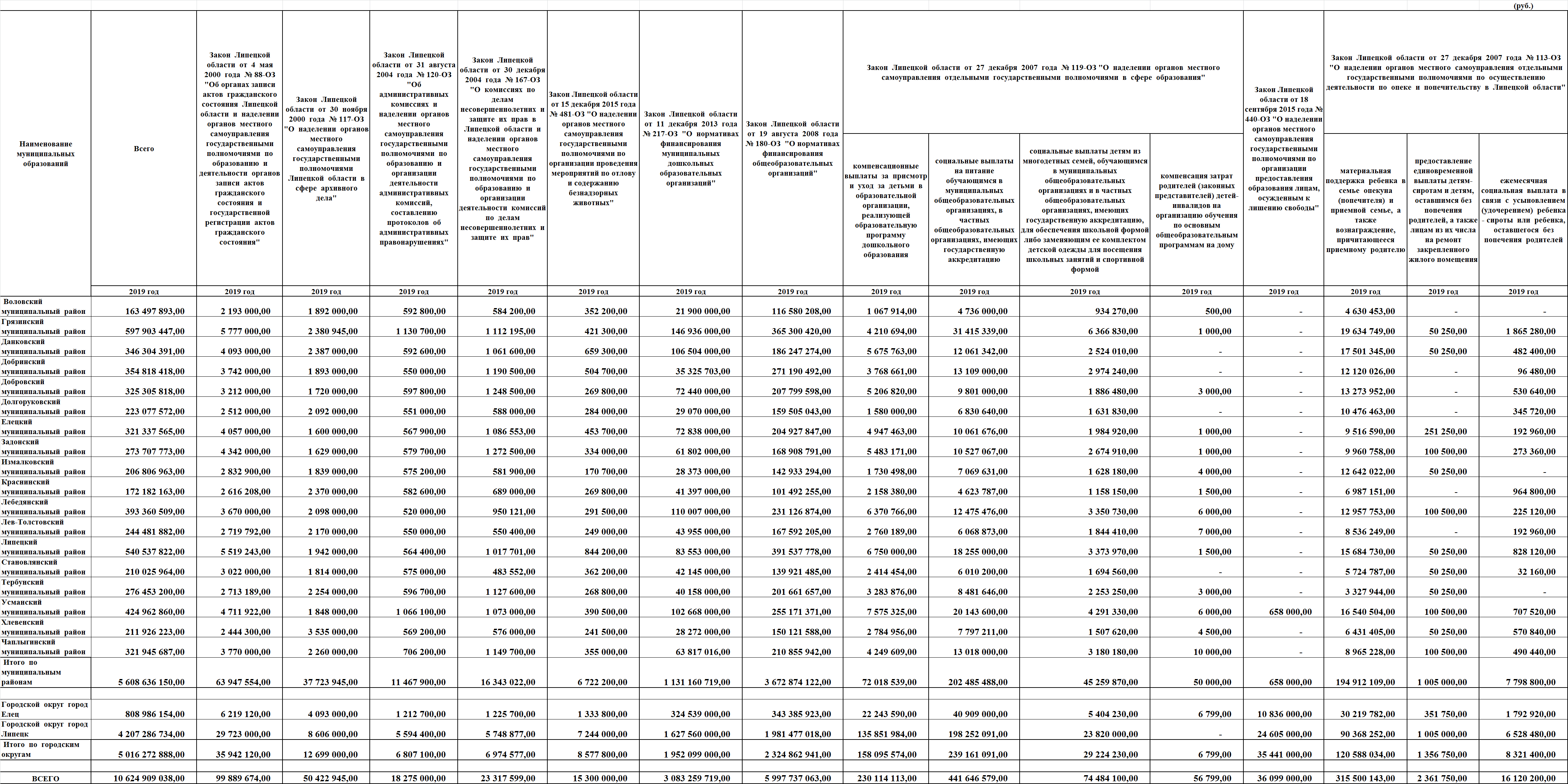          17) в приложении 24:	а) в пункте 8 цифры "196 039 861,11" заменить цифрами "189 427 311,11";	б) в пункте 13 цифры "345 151 872,85" заменить цифрами "338 284 473,19";	в) в пункте 16 цифры "647 072 500,00" заменить цифрами "650 228 787,66";	г) в пункте 17 цифры "123 531 083,38" заменить цифрами "127 242 195,38";	д) в пункте 18 цифры "17 000 000,00" заменить цифрами "17 087 909,25";	е) в пункте 19 цифры "5 855 727,80" заменить цифрами "5 783 703,35";	ж) дополнить пунктом 71 следующего содержания:	з) в строке "Всего" цифры "7 344 865 906,12" заменить цифрами "7 347 853 770,68";        18) в приложении 26:	а) в абзаце первом пункта 1 цифры "5 489 995,00" заменить цифрами "5 506 133,00";	б) в пункте 4:	в абзаце первом цифры "10 000 000,0" заменить цифрами "9 328 965,16";	в абзаце третьем цифры "6 000 000,0" заменить цифрами "5 328 965,15";	в) в абзаце первом пункта 6 цифры "438 372,20" заменить цифрами "422 860,20";г) в абзаце первом пункта 12 цифры "28 372 760,00" заменить цифрами "12 072 764,32";д) в абзаце первом пункта 15 цифры "294 296 944,44" заменить цифрами "269 887 984,39";е) в абзаце первом пункта 16 цифры "30 997 432,92" заменить цифры "7 923 961,99";ж) в пункте 26:в абзаце первом слова "34 722 200,00 руб. в 2019 году" заменить словами "46 722 200,00 руб. в 2019 году";в абзаце двенадцатом цифры "7950" заменить цифрами "10700";з) в пункте 27:в абзаце первом слова "59 722 200,00 руб. в 2019 году" заменить словами "92 138 385,75 руб. в 2019 году";в абзаце в абзаце двенадцатом цифры "14000" заменить цифрами "30000", цифры "11400" заменить цифрами "28000";и) в пункте 28:в абзаце первом слова "12 500 000,00 руб. в 2019 году" заменить словами "14 500 000,00 руб. в 2019 году";в абзаце в абзаце одиннадцатом цифры "20000" заменить цифрами "23200";к) в абзаце первом пункта 31 цифры "84 355 000,00" заменить цифрами                       "87 435 000,00"; л) в абзаце первом пункта 34 цифры "2 958 506 316,54" заменить цифрами                       "2 975 011 056,29"; м) в абзаце первом пункта 39 слова "277 700,00 руб. в 2019 году" заменить словами "328 430,55 руб. в 2019 году";н) в абзаце первом пункта 40 слова "188 833,33 руб. в 2019 году" заменить словами "263 829,96 руб. в 2019 году";о) в абзаце первом пункта 41 слова "833 300,00 руб. в 2019 году" заменить словами "349 818,05 руб. в 2019 году";п) в абзаце первом пункта 84 цифры "426 929 137,89" заменить цифрами "453 541 687,89";р) в абзаце первом пункта 94 цифры "251 612 000,00" заменить цифрами "253 612 000,00";с) в абзаце первом пункта 95 цифры "64 318 000,00" заменить цифрами "62 318 000,00";т) в абзаце первом  пункта 109 цифры "24 370 000,00" заменить цифрами                       "22 714 000,00";         19) в приложении 27:	а) в абзаце первом пункта 11 цифры "48 324 790,00" заменить цифрами "48 296 624,00";	б) в абзаце первом пункта 12 цифры "31 772 553,00" заменить цифрами "29 762 503,00";	в) в пункте 19:	в абзаце первом цифры "94 100 000,00" заменить цифрами "101 100 000,00";	в абзаце третьем цифры "39 200 000,00" заменить цифрами "46 200 000,00";	г) в пункте 20:	в абзаце первом слова "290 700,00 руб. на 2019 год" заменить словами "197 747,50 руб. на 2019 год";	в абзаце   втором   слова "2019 год – 297 700,00 руб." заменить словами "2019 год – 197 747,50 руб.";	д) в абзаце первом пункта 29 цифры "80 179 267,98" заменить цифрами "86 603 267,98";	е) в абзаце первом пункта 39 цифры "30 499 800,00" заменить цифрами "28 875 800,00";20) приложение  33  изложить в следующей редакции: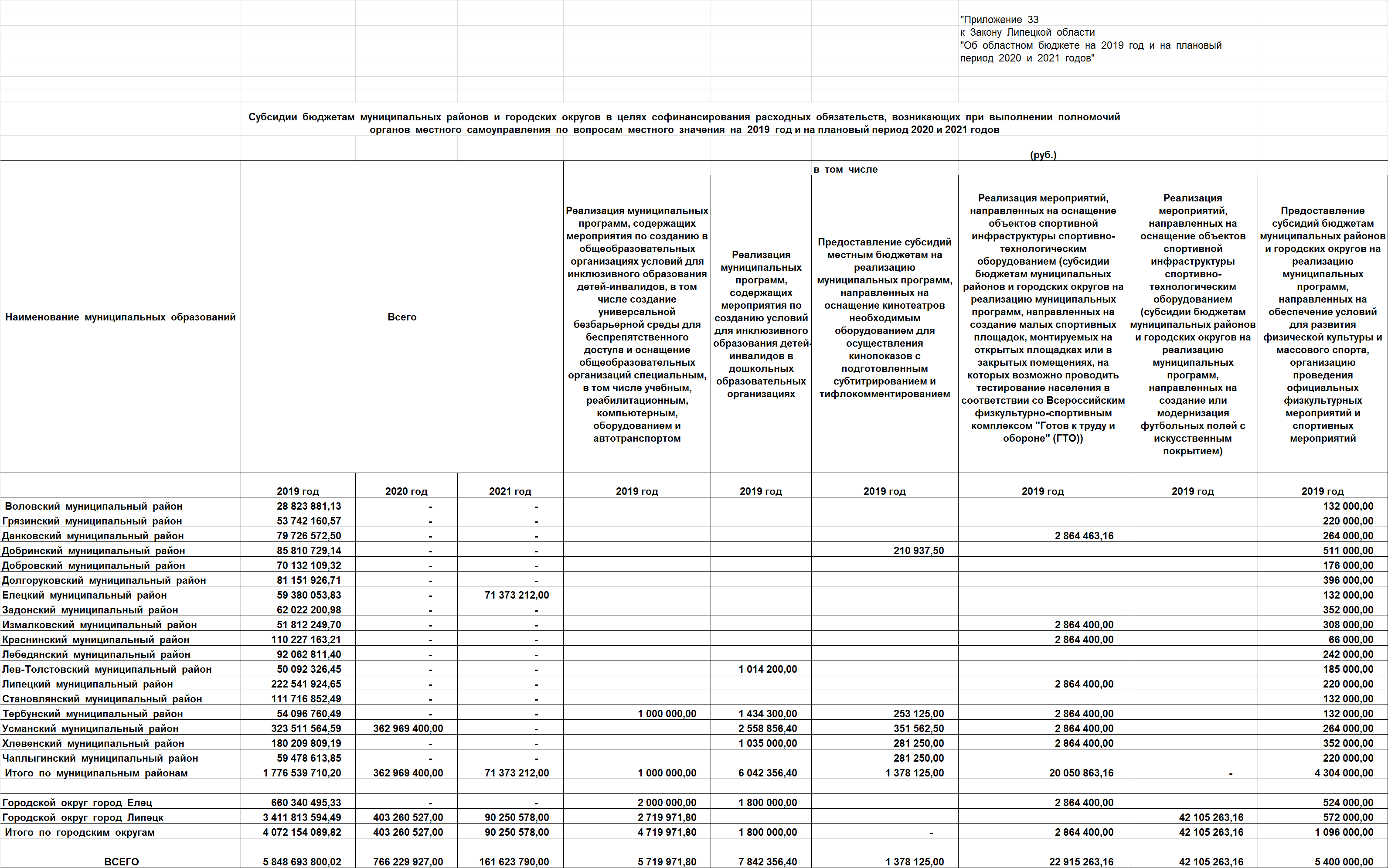 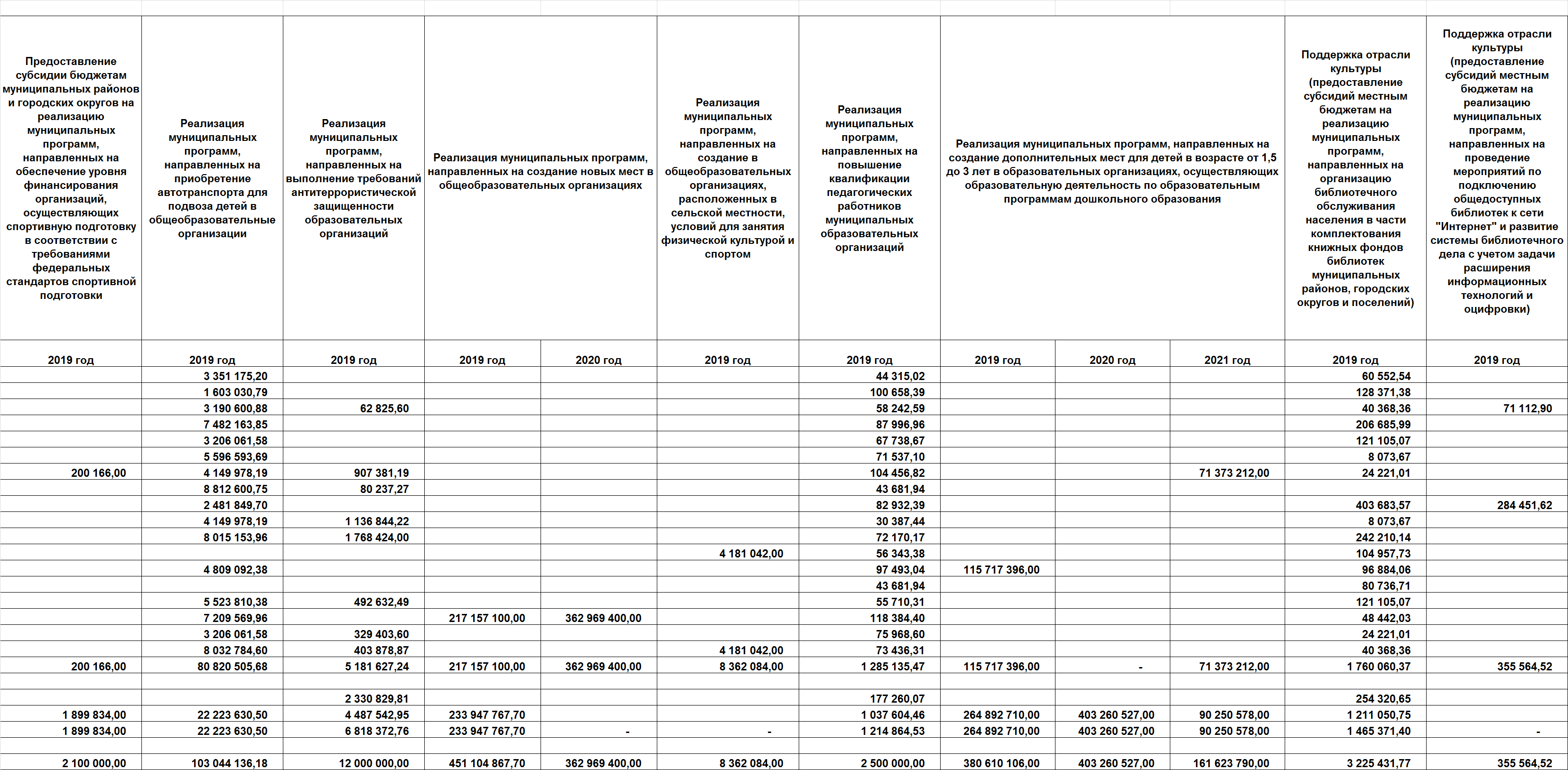 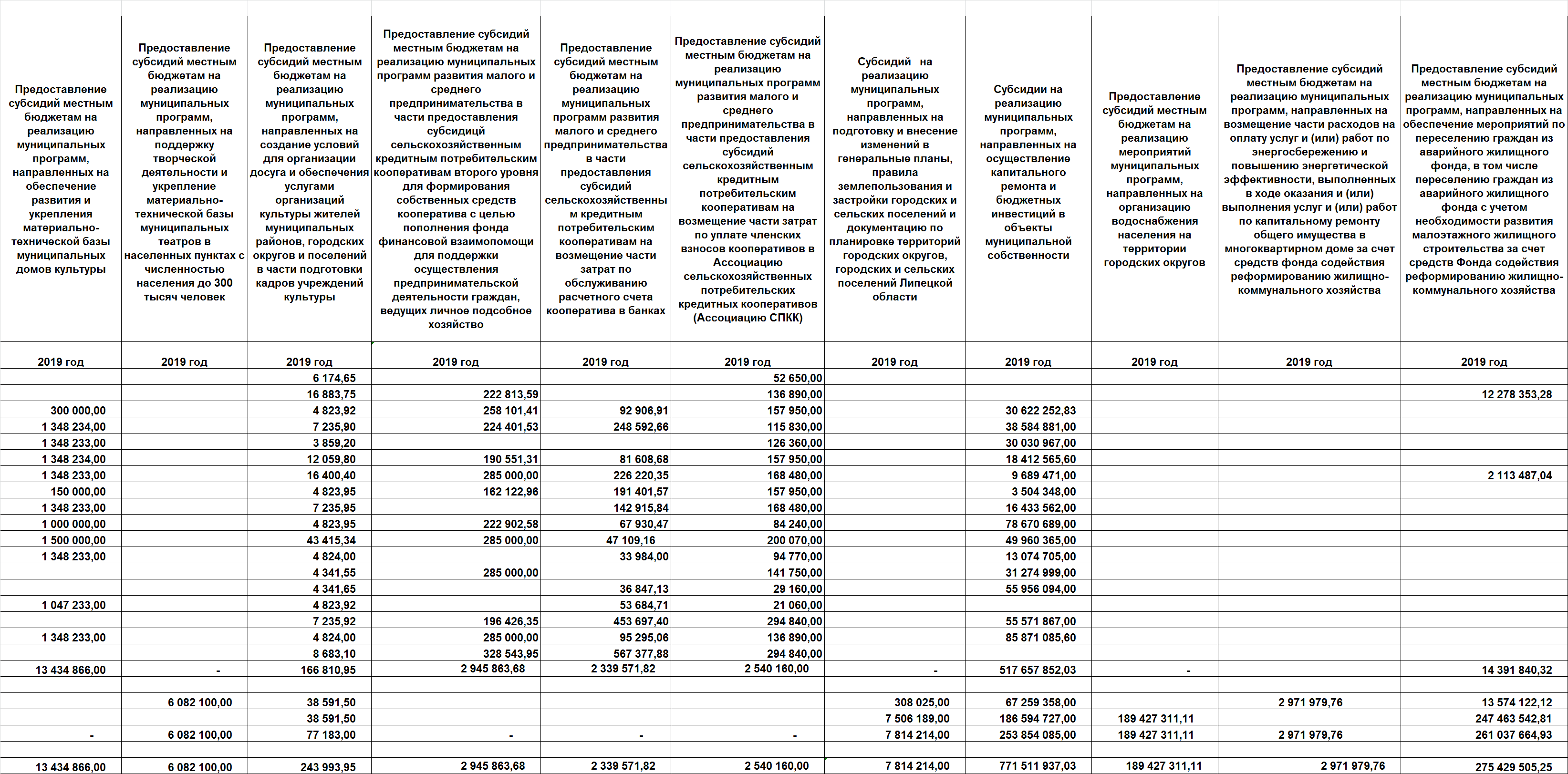 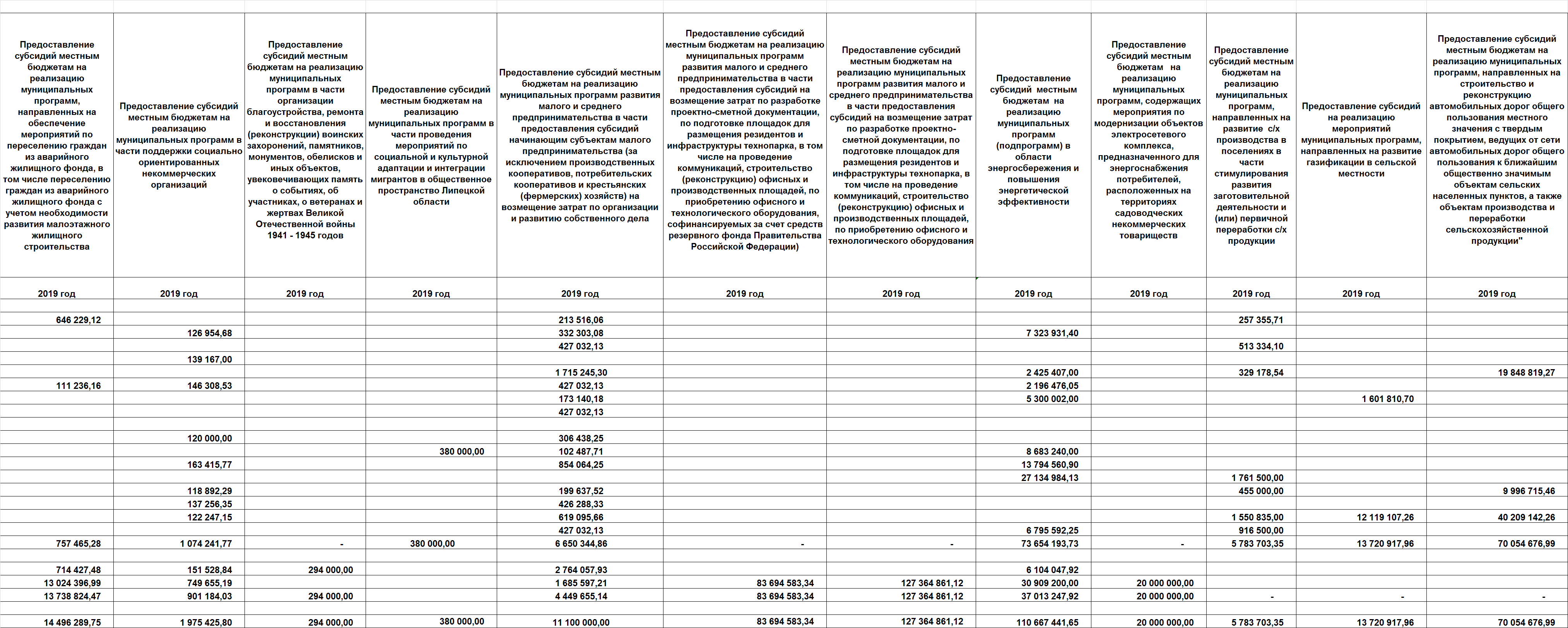 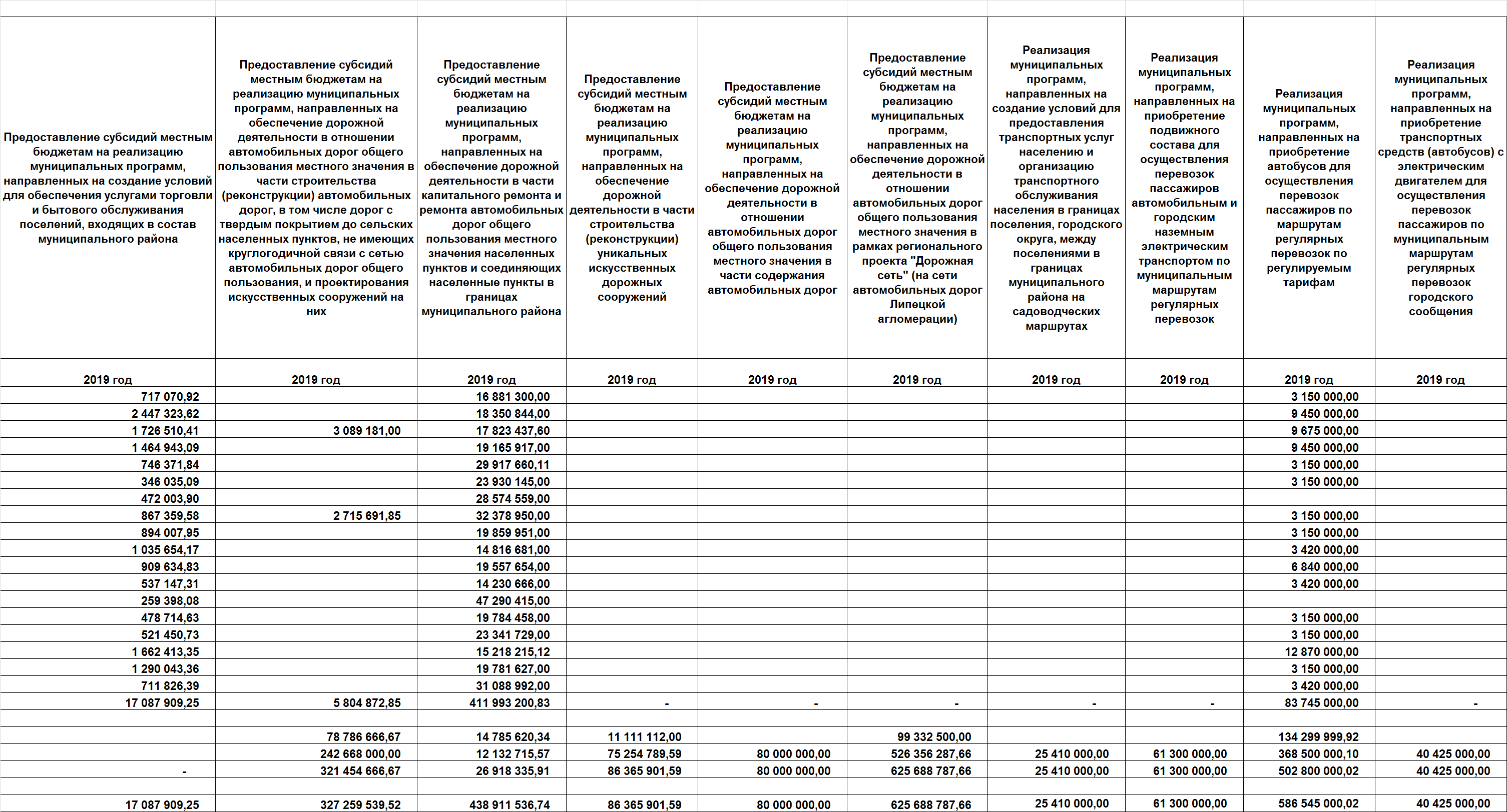 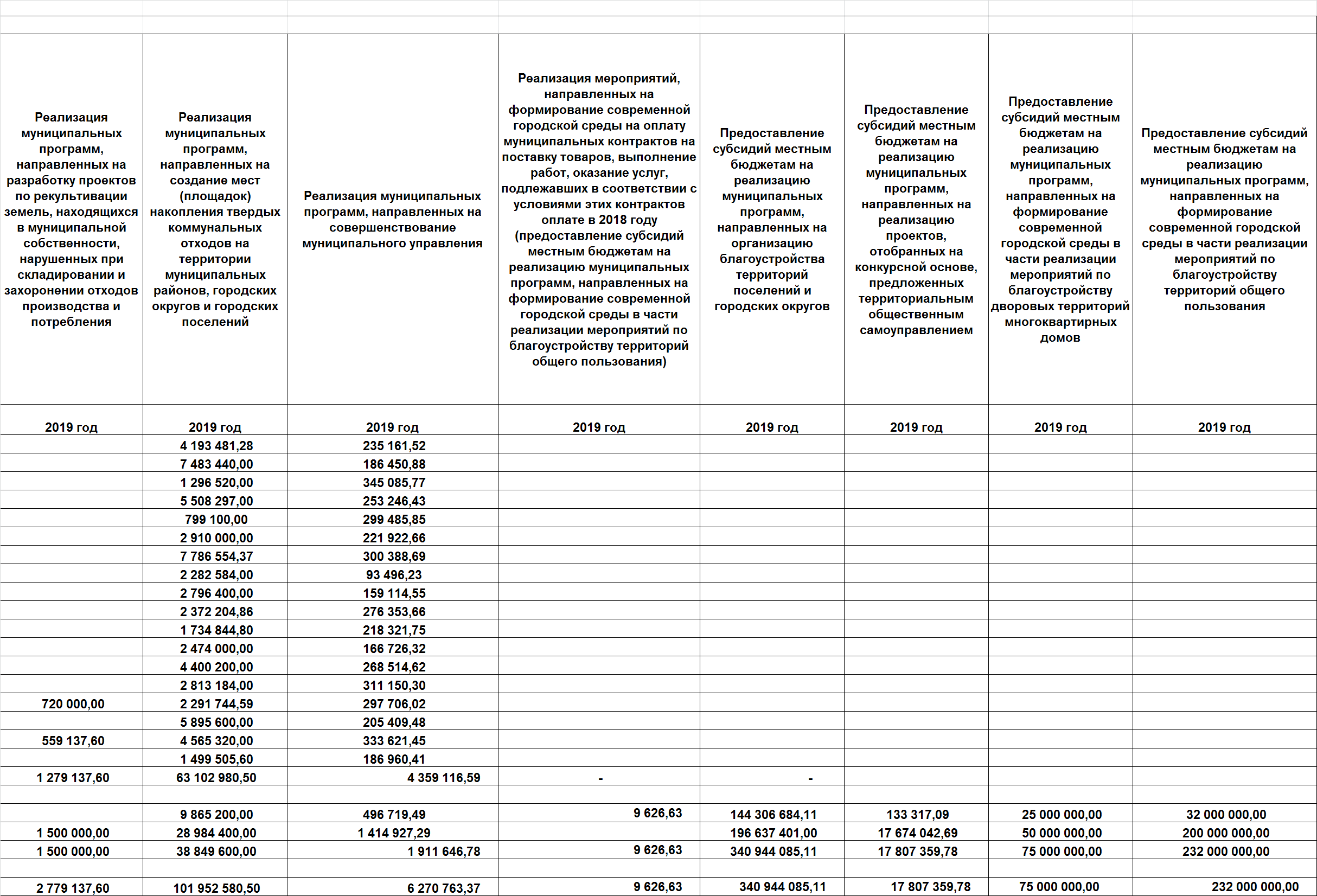 21) приложение  34 изложить в   следующей редакции: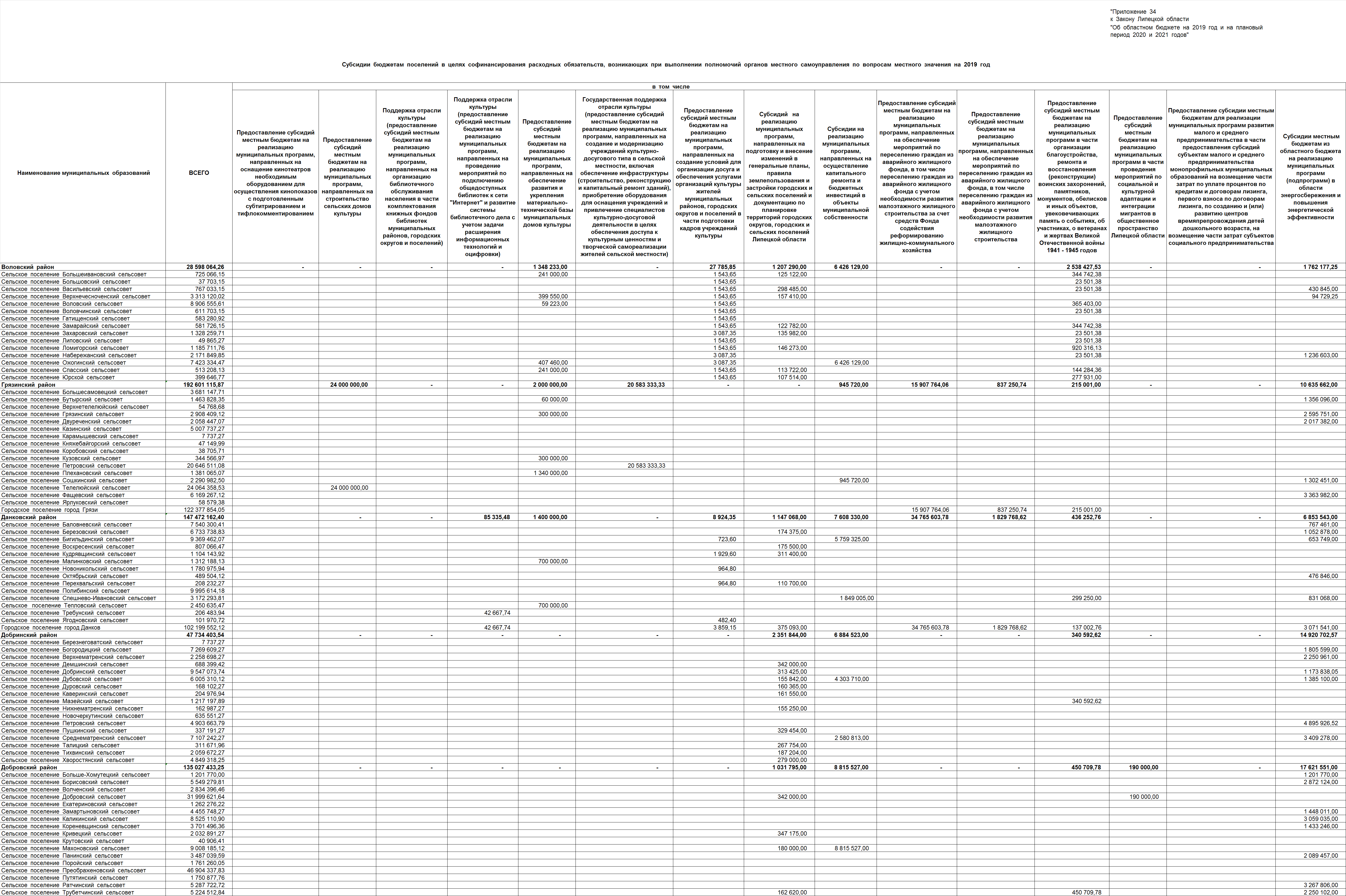 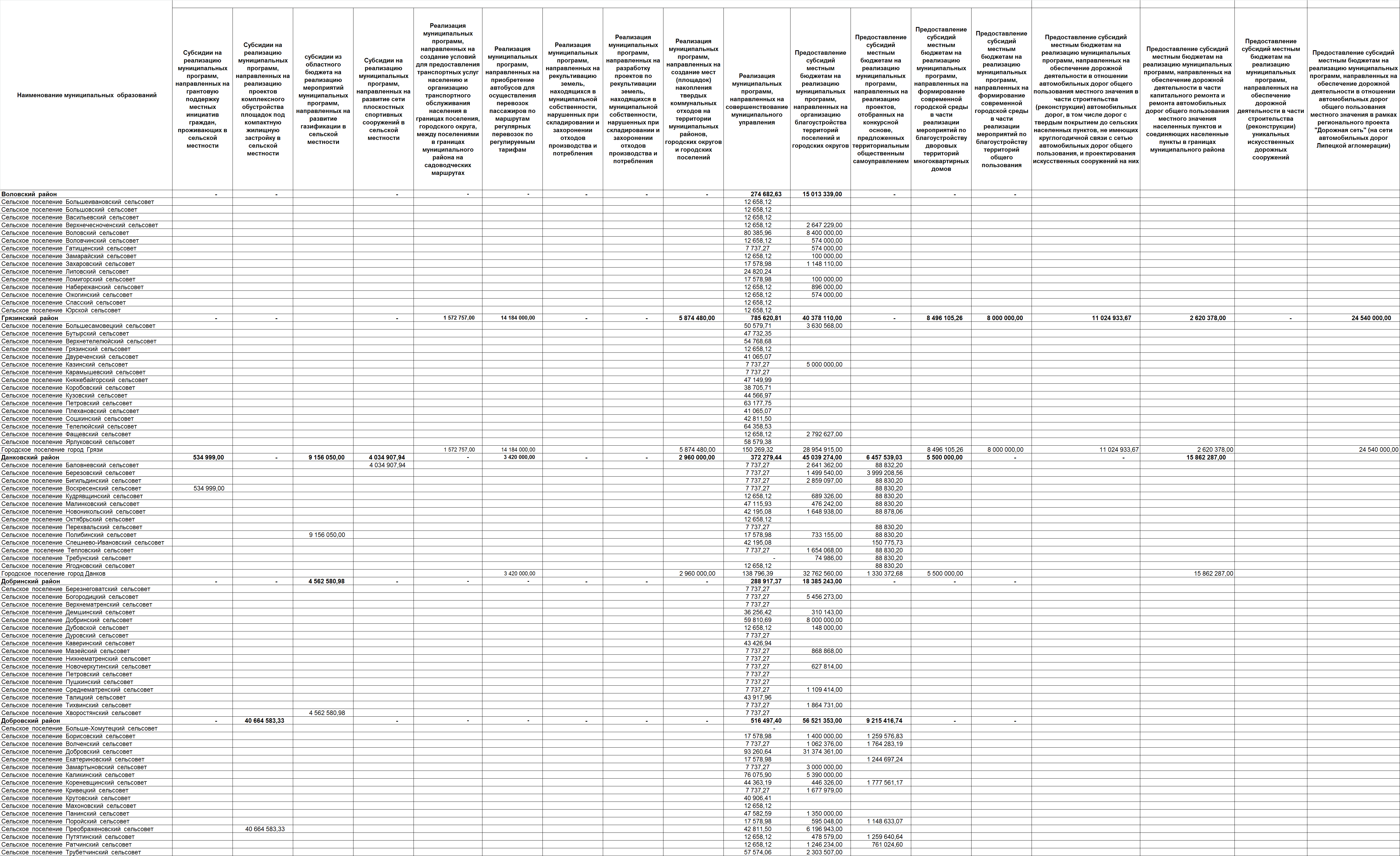 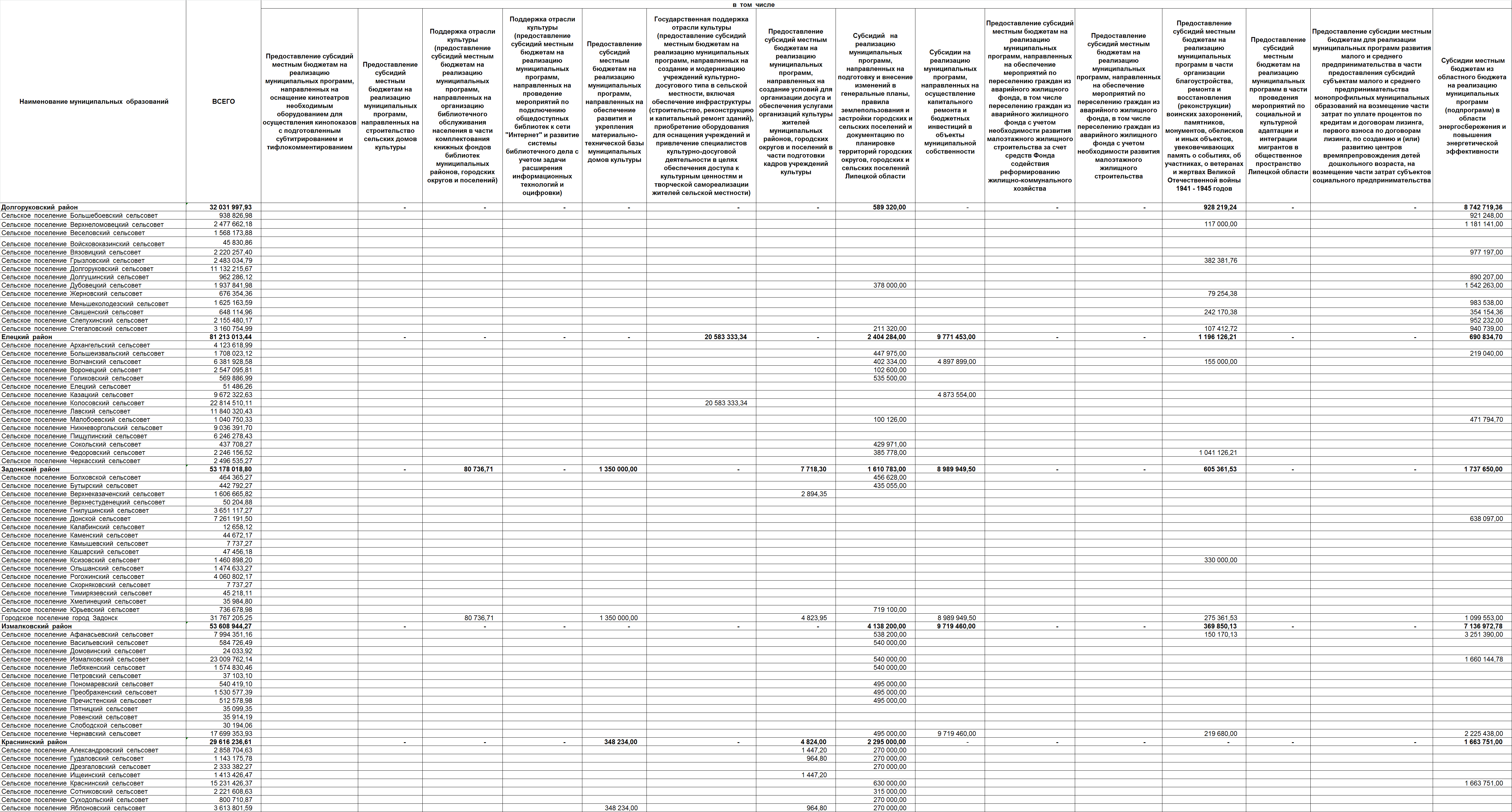 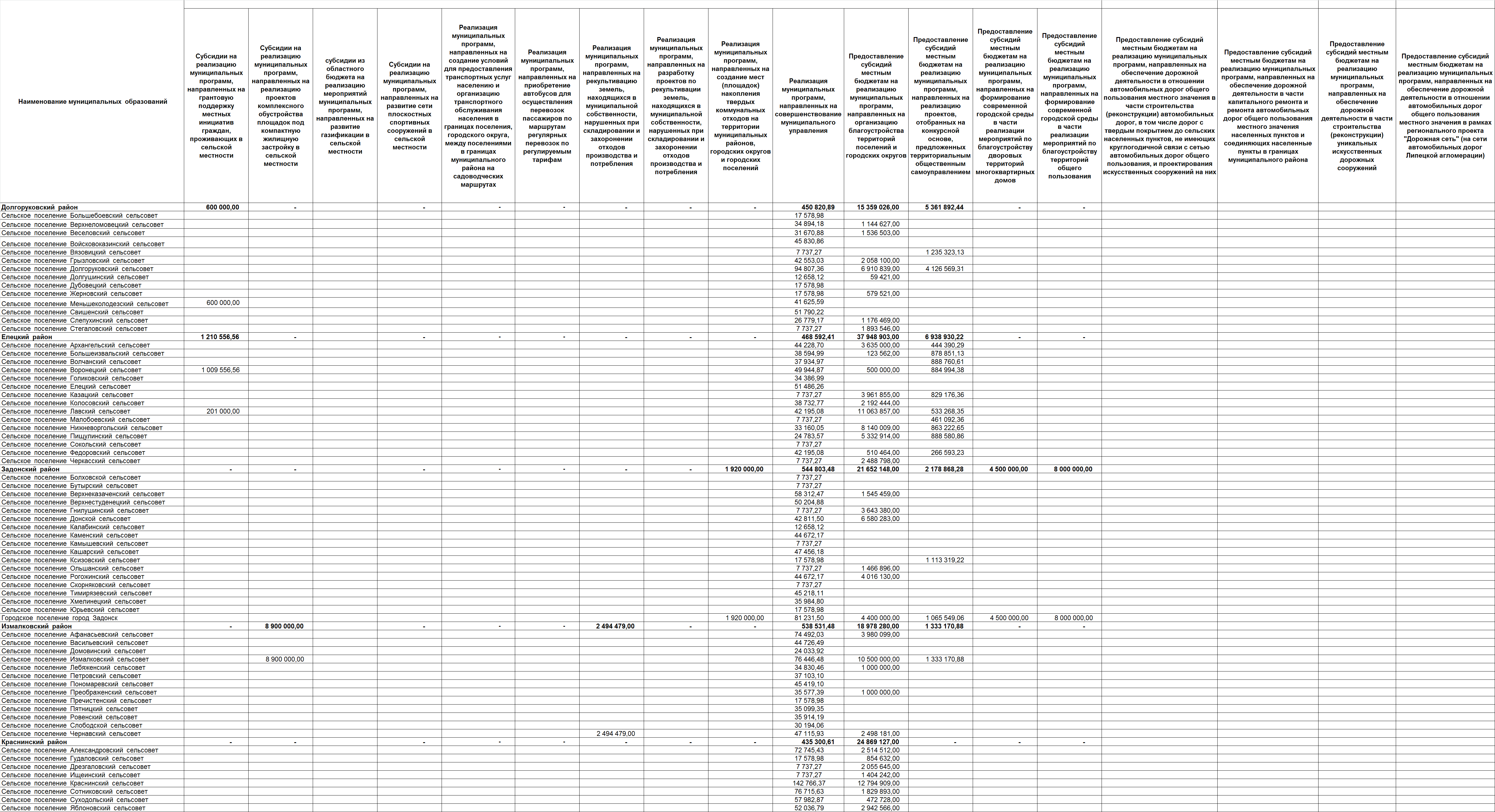 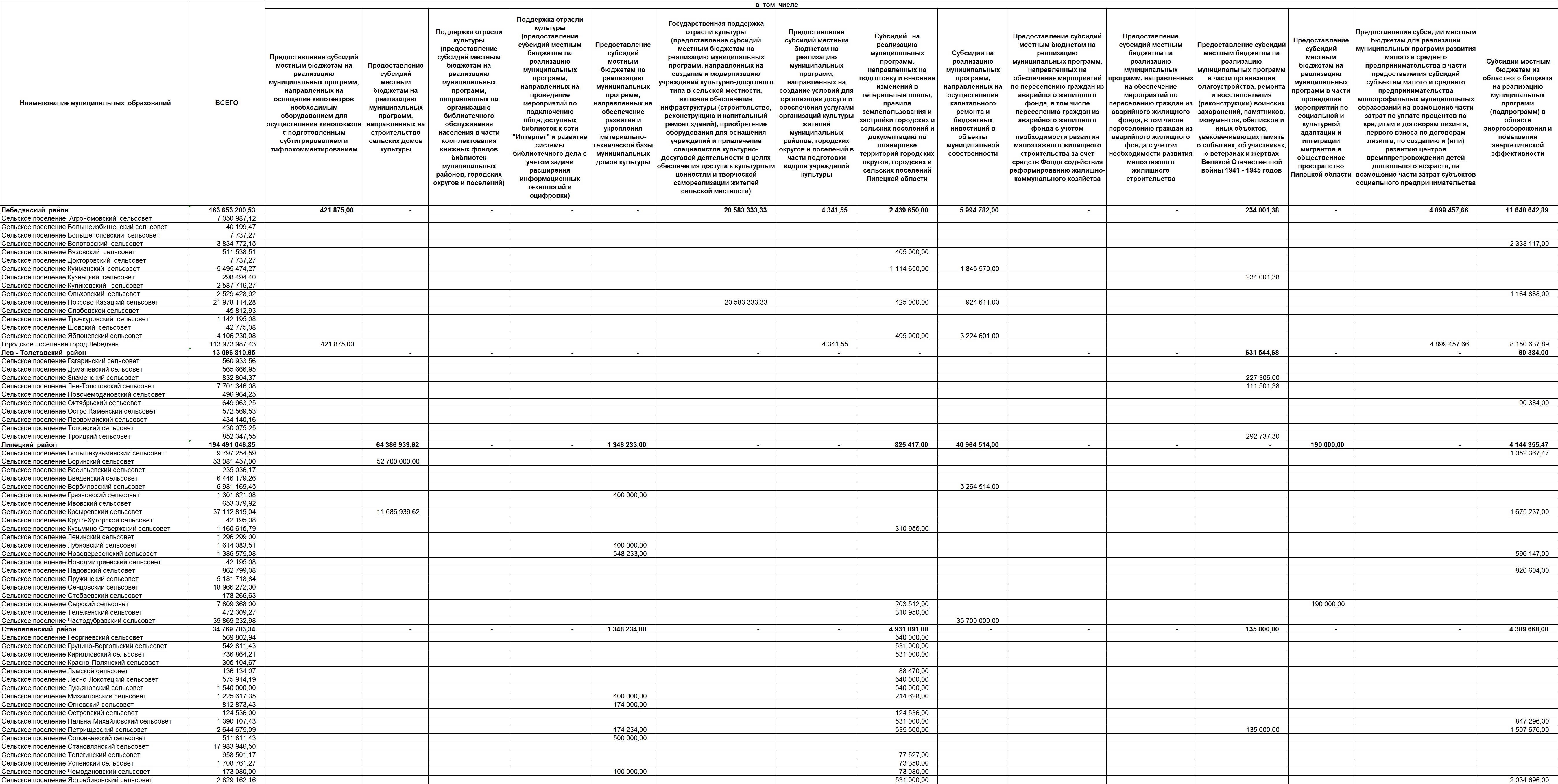 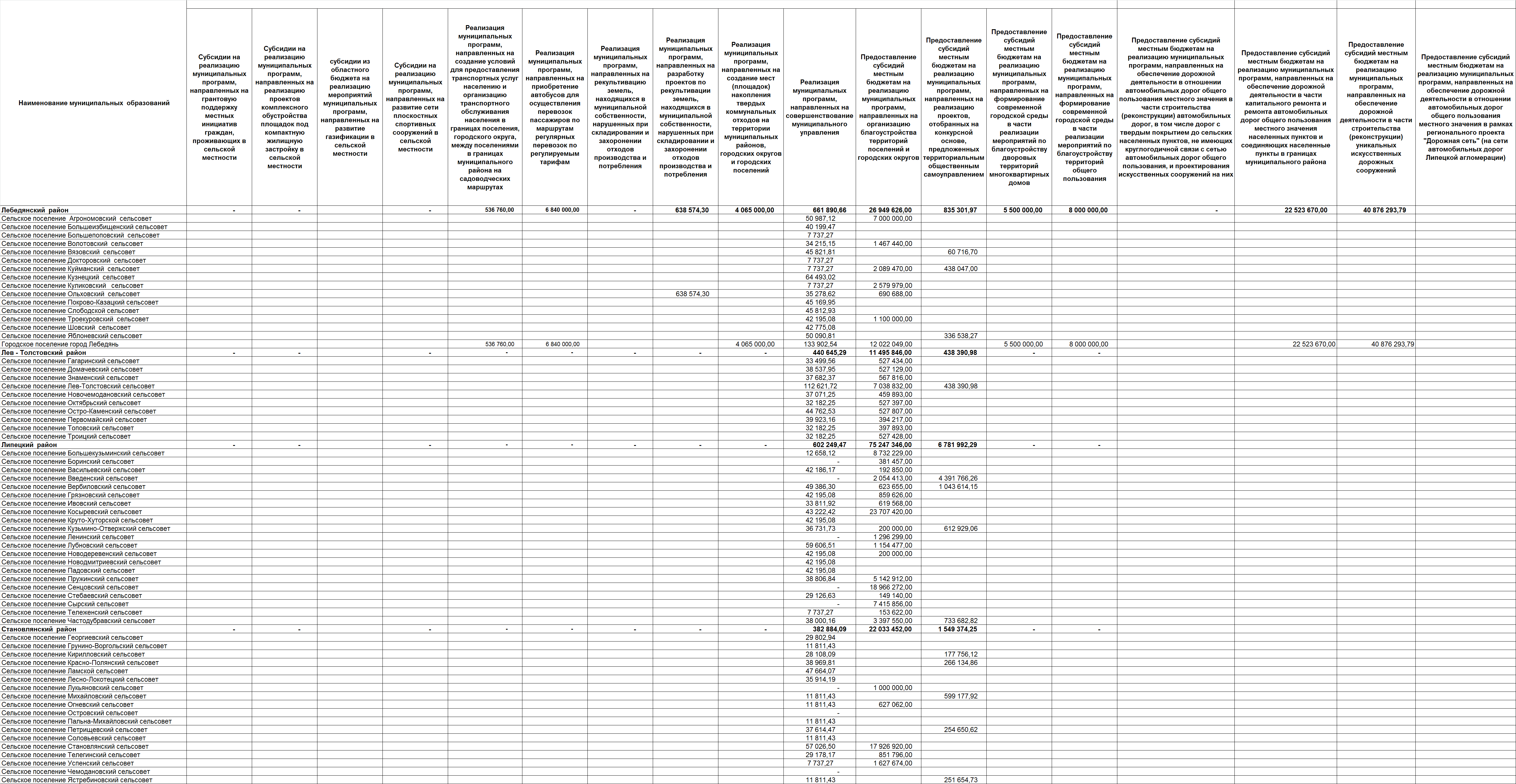 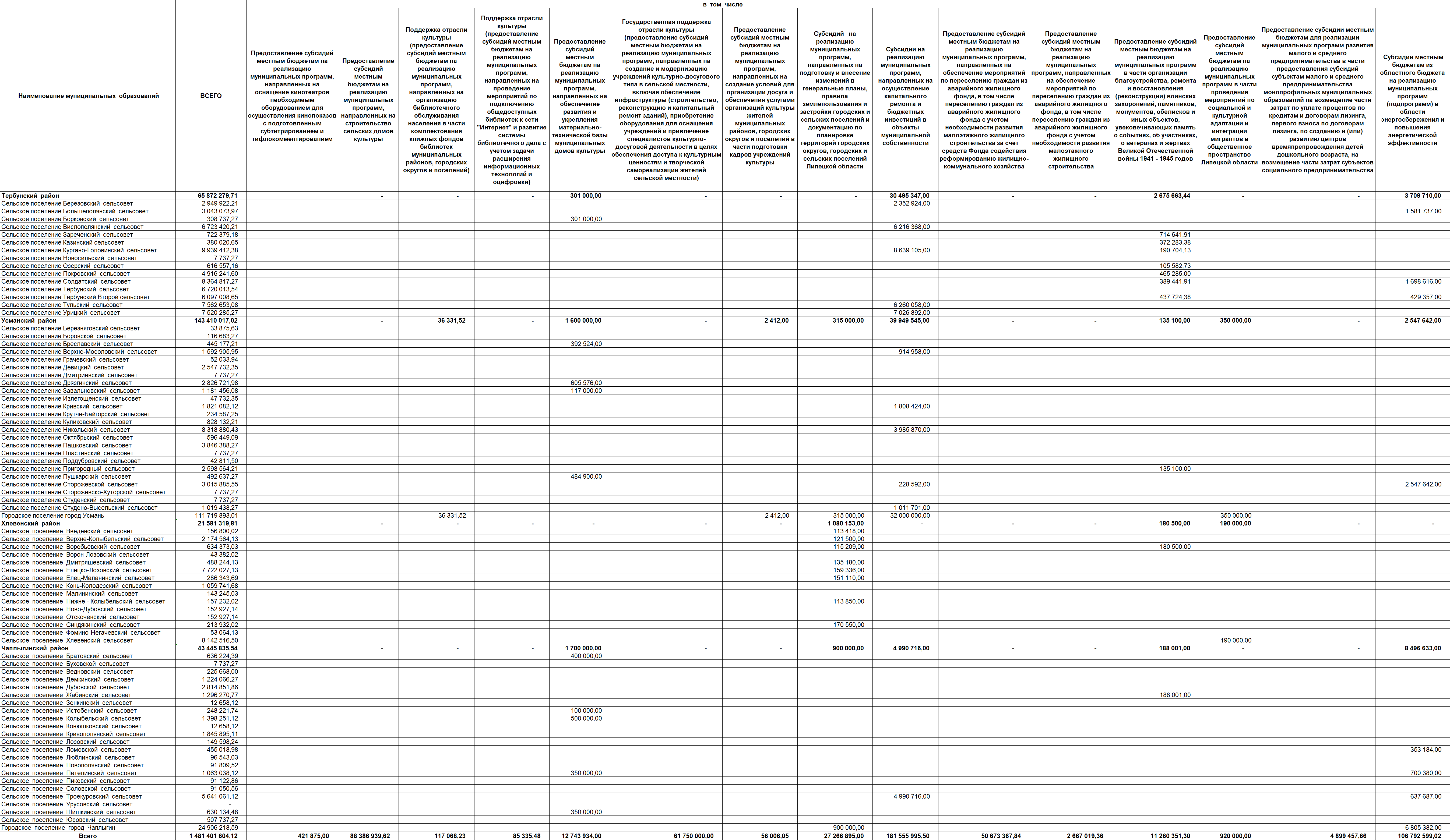 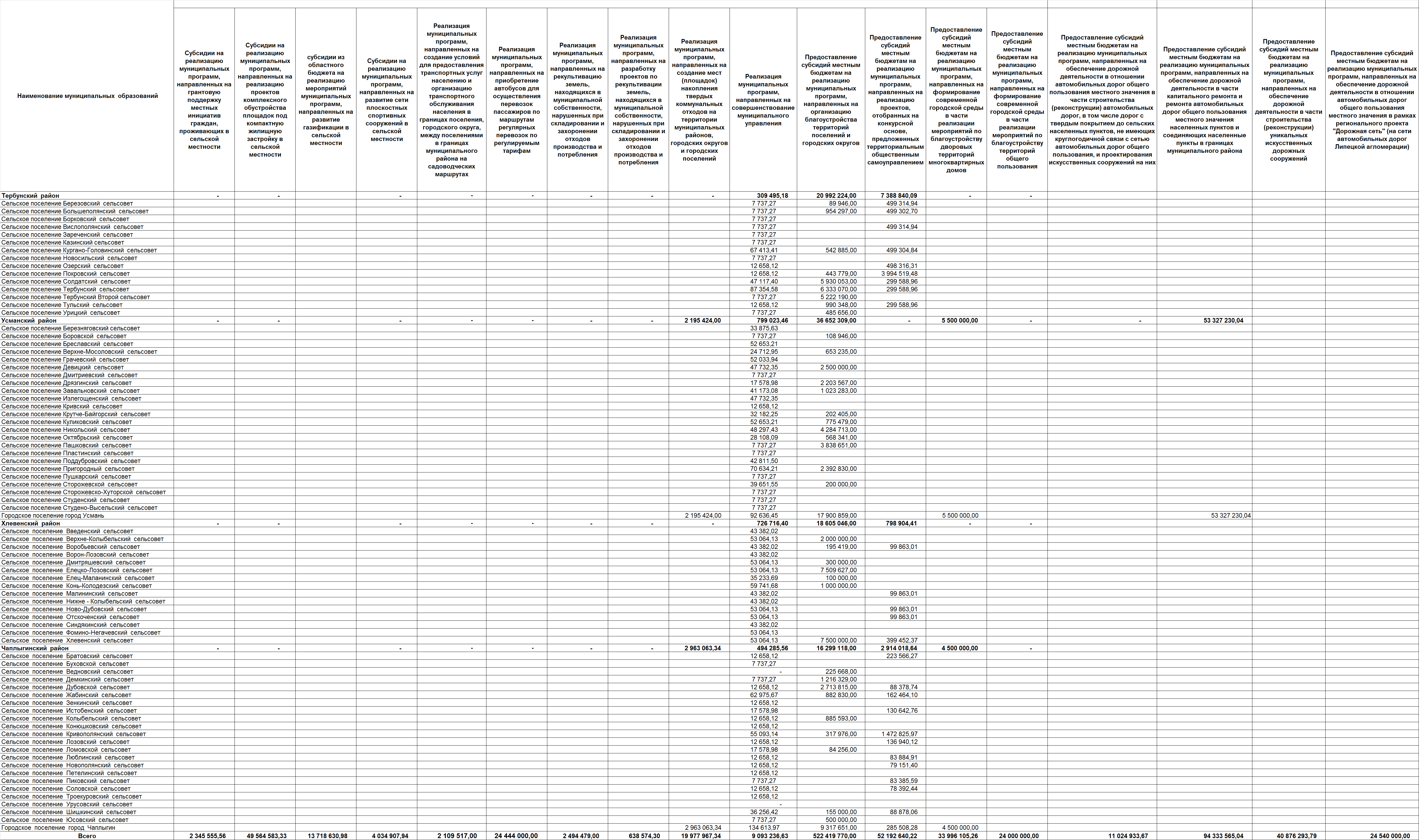 	22) дополнить приложением 35 следующего содержания:Порядок поощрения региональных управленческих команд  за достижение Липецкой областью значений (уровней) показателей для оценки эффективности деятельности, утвержденных Указом Президента Российской Федерации от 25 апреля 2019 года №193 "Об оценке эффективности деятельности высших должностных лиц (руководителей высших исполнительных органов государственной власти) субъектов Российской Федерации и деятельности органов исполнительной власти субъектов Российской Федерации"Настоящий порядок поощрения региональных команд за достижение Липецкой областью значений (уровней) показателей для оценки эффективности деятельности, утвержденных Указом Президента Российской Федерации от 25 апреля 2019 года №193 "Об оценке эффективности деятельности высших должностных лиц (руководителей высших исполнительных органов государственной власти) субъектов Российской Федерации и деятельности органов исполнительной власти субъектов Российской Федерации"), разработан  на основании постановления Правительства Российской Федерации  от 07 декабря 2019  года №1614 "Об утверждении Правил предоставления и распределения иных межбюджетных трансфертов в 2019 году из федерального бюджета бюджетам субъектов Российской Федерации за достижение показателей деятельности органов исполнительной власти субъектов Российской Федерации"     и распоряжения  Правительства Российской Федерации  от 09 декабря 2019 года №2960-р  в целях повышения эффективности деятельности должностных лиц, замещающих государственные должности Липецкой области и должности государственной гражданской службы Липецкой области, уровня их ответственности за достижение Липецкой областью значений (уровней) показателей для оценки эффективности деятельности, утвержденных  Президентом Российской Федерации.Средства иных межбюджетных трансфертов, предоставленных в 2019 году Липецкой области из федерального бюджета на поощрение региональных управленческих команд за достижение Липецкой областью значений (уровней) показателей для оценки эффективности деятельности, утвержденных Указом Президента Российской Федерации от 25 апреля 2019 года №193 "Об оценке эффективности деятельности высших должностных лиц (руководителей высших исполнительных органов государственной власти) субъектов Российской Федерации и деятельности органов исполнительной власти субъектов Российской Федерации",  направляются на поощрение:1) главы администрации Липецкой области, первого заместителя главы администрации Липецкой области, заместителей главы администрации Липецкой области, руководителей управлений и отделов, входящих в структуру администрации Липецкой области и их заместителей, руководителей исполнительных органов государственной власти Липецкой области и их заместителей;       2) государственных гражданских служащих Липецкой области администрации Липецкой области и исполнительных органов государственной власти Липецкой области;       3) лиц, замещающих государственные должности, и государственных гражданских служащих Липецкой области в Липецком областном Совете депутатов.        3. Фонды поощрения администрации  Липецкой области и исполнительных органов государственной власти Липецкой  области, областного Совета депутатов  определяются исходя из их  месячного фонда оплаты труда в соответствии со штатным расписанием  по состоянию  на  01 декабря текущего финансового года.4.  Размер поощрения  должностных лиц, указанных в  подпунктах  1 и 2 пункта 2 настоящего Порядка, определяется   в порядке, установленном правовым актом администрации  Липецкой  области, с учетом личного вклада в достижение Липецкой областью значений (уровней) показателей для оценки эффективности деятельности, утвержденных Указом Президента Российской Федерации от 25 апреля 2019 года №193 "Об оценке эффективности деятельности высших должностных лиц (руководителей высших исполнительных органов государственной власти) субъектов Российской Федерации и деятельности органов исполнительной власти субъектов Российской Федерации".5.  Размер поощрения  должностных лиц, указанных в  подпункте  3 пункта 2 настоящего Порядка, определяется   в порядке, установленном правовым актом председателя областного Совета депутатов, с учетом личного вклада в достижение Липецкой областью значений (уровней) показателей для оценки эффективности деятельности, утвержденных Указом Президента Российской Федерации от 25 апреля 2019 года №193 "Об оценке эффективности деятельности высших должностных лиц (руководителей высших исполнительных органов государственной власти) субъектов Российской Федерации и деятельности органов исполнительной власти субъектов Российской Федерации". 6.    Определенные   в соответствии с настоящим Порядком, правовыми актами главы администрации Липецкой  области  суммы средств  на поощрение  региональных  управленческих команд за достижение показателей  деятельности, источником финансового обеспечения которых являются иные межбюджетные трансферты в 2019 году из федерального бюджета бюджету Липецкой области  за достижение показателей  деятельности органов исполнительной власти субъектов Российской Федерации, распределяются  между исполнительными органами государственной власти  области путем внесения изменений в сводную бюджетную роспись областного бюджета в  соответствии со статьей 217 Бюджетного кодекса Российской Федерации.        7.   Исполнительные органы государственной власти  Липецкой  области   и областной  Совет депутатов   в срок до 13 января  2020 года представляют  в управление финансов Липецкой области отчет  о расходах на поощрение региональных управленческих команд за достижение показателей деятельности, источником финансового обеспечения которых являются иные межбюджетные трансферты в 2019 году из федерального бюджета бюджету Липецкой области  за достижение показателей  деятельности органов исполнительной власти субъектов Российской Федерации, по форме, установленной управлением финансов Липецкой области.". Статья 2Настоящий Закон вступает в силу со дня его официального опубликования.   Глава  администрации  Липецкой области 	                                                             И.Г. Артамонов0032 02 45142 02 0000 150Межбюджетные трансферты, передаваемые бюджетам субъектов Российской Федерации на обеспечение членов Совета Федерации и их помощников в субъектах Российской Федерации0032 02 45399 02 0000 150Межбюджетные трансферты, передаваемые бюджетам субъектов Российской Федерации на премирование победителей Всероссийского конкурса "Лучшая муниципальная практика"0092 02 27111 02 0000 150Субсидии бюджетам субъектов Российской Федерации на софинансирование капитальных вложений в объекты государственной собственности субъектов Российской Федерации0092 02 27227 02 0000 150Субсидии бюджетам субъектов Российской Федерации на софинансирование капитальных вложений в объекты государственной (муниципальной) собственности в рамках нового строительства и реконструкции0131 16 25030 01 6000 140Денежные взыскания (штрафы) за нарушение законодательства Российской Федерации об охране и использовании животного мира0131 16 25030 01 0000 140Денежные взыскания (штрафы) за нарушение законодательства Российской Федерации об охране и использовании животного мира0282 02 35900 02 0000 150Единая субвенция бюджетам субъектов Российской Федерации и бюджету г. Байконура0282 02 45550 02 0000 150Межбюджетные трансферты, передаваемые бюджетам субъектов Российской Федерации за достижение показателей деятельности органов исполнительной власти субъектов Российской Федерации0352 02 27112 02 0000 150Субсидии бюджетам субъектов Российской Федерации на софинансирование капитальных вложений в объекты муниципальной собственности0352 02 27227 02 0000 150Субсидии бюджетам субъектов Российской Федерации на софинансирование капитальных вложений в объекты государственной (муниципальной) собственности в рамках нового строительства и реконструкции0462 02 25299 02 0000 150Субсидии бюджетам субъектов Российской Федерации на обустройство и восстановление воинских захоронений, находящихся в государственной собственности0462 02 25299 02 0000 150Субсидии бюджетам субъектов Российской Федерации на софинансирование расходных обязательств субъектов Российской Федерации, связанных с реализацией федеральной целевой программы "Увековечение     памяти погибших при защите Отечества на 2019-2024 годы""Приложение 8к Закону Липецкой области "Об областном бюджете на 2019 год и на плановый период 2020 и 2021 годов"(руб.)Наименование РазделПодраздел2019  год2020  год2021  годОБЩЕГОСУДАРСТВЕННЫЕ ВОПРОСЫ013 212 240 095,612 365 325 456,002 272 491 816,00Функционирование высшего должностного лица субъекта Российской Федерации и муниципального образования01024 526 000,003 526 000,003 526 000,00Функционирование законодательных (представительных) органов государственной власти и представительных органов муниципальных образований010378 143 172,2266 475 700,0066 475 700,00Функционирование Правительства Российской Федерации, высших исполнительных органов государственной власти субъектов Российской Федерации, местных администраций0104329 101 747,00319 193 603,00319 193 603,00Судебная система0105139 200,00145 000,00151 900,00Обеспечение деятельности финансовых, налоговых и таможенных органов и органов финансового (финансово-бюджетного) надзора0106218 931 523,00154 310 190,00144 310 190,00Обеспечение проведения выборов и референдумов0107172 036 400,0038 536 400,0038 536 400,00Фундаментальные исследования01107 000 000,003 500 000,003 500 000,00Резервные фонды0111340 000 000,00100 000 000,00100 000 000,00Другие общегосударственные вопросы01132 062 362 053,391 679 638 563,001 596 798 023,00НАЦИОНАЛЬНАЯ ОБОРОНА0232 971 500,0029 801 900,0033 762 600,00Мобилизационная и вневойсковая подготовка020327 501 500,0027 571 900,0028 562 600,00Мобилизационная подготовка экономики02045 470 000,002 230 000,005 200 000,00НАЦИОНАЛЬНАЯ БЕЗОПАСНОСТЬ И ПРАВООХРАНИТЕЛЬНАЯ ДЕЯТЕЛЬНОСТЬ03814 097 521,00664 463 600,00637 207 600,00Органы юстиции0304121 757 700,00114 362 700,0093 057 700,00Обеспечение пожарной безопасности0310578 377 645,00458 307 800,00452 456 800,00Миграционная политика031139 400 000,0039 400 000,0039 400 000,00Другие вопросы в области национальной безопасности и правоохранительной деятельности031474 562 176,0052 393 100,0052 293 100,00НАЦИОНАЛЬНАЯ ЭКОНОМИКА0418 220 627 798,9412 702 264 020,7214 671 952 274,45Общеэкономические вопросы0401419 071 071,95330 624 868,00329 224 828,00Воспроизводство минерально-сырьевой базы04045 238 568,005 509 100,005 509 100,00Сельское хозяйство и рыболовство04055 114 087 533,752 526 581 683,332 428 565 622,22Водное хозяйство0406241 724 447,00118 015 330,00367 355 400,00Лесное хозяйство0407625 048 017,00507 694 717,00505 299 717,00Транспорт04081 874 673 537,00792 693 706,00750 625 406,00Дорожное хозяйство (дорожные фонды)04098 166 839 188,667 221 777 315,399 122 793 200,23Другие вопросы в области национальной экономики04121 773 945 435,581 199 367 301,001 162 579 001,00ЖИЛИЩНО-КОММУНАЛЬНОЕ ХОЗЯЙСТВО053 574 815 697,411 619 770 500,002 689 326 138,89Жилищное хозяйство0501625 338 161,96213 687 600,00151 111 800,00Коммунальное хозяйство05021 458 645 986,47947 044 816,672 321 246 811,11Благоустройство05031 249 431 461,44337 326 483,3395 255 927,78Другие вопросы в области жилищно-коммунального хозяйства0505241 400 087,54121 711 600,00121 711 600,00ОХРАНА ОКРУЖАЮЩЕЙ СРЕДЫ0691 964 716,90215 768 827,00412 297 318,11Сбор, удаление отходов и очистка сточных вод0602985 000,001 000 000,001 000 000,00Другие вопросы в области охраны окружающей среды060590 979 716,90214 768 827,00411 297 318,11ОБРАЗОВАНИЕ0715 639 366 660,6913 417 195 534,0012 839 291 197,00Дошкольное образование07014 225 187 493,203 469 213 927,003 227 577 190,00Общее образование07028 583 096 303,367 787 674 438,007 378 741 311,00Дополнительное образование детей0703380 710 244,10181 860 000,00216 863 427,00Среднее профессиональное образование07041 812 866 652,821 500 377 235,001 477 571 935,00Профессиональная подготовка, переподготовка и повышение квалификации070591 603 092,0081 392 577,00138 209 577,00Молодежная политика0707232 823 260,70183 950 900,00185 000 600,00Другие вопросы в области образования0709313 079 614,51212 726 457,00215 327 157,00КУЛЬТУРА, КИНЕМАТОГРАФИЯ081 159 014 705,72870 513 485,00692 568 985,00Культура08011 123 791 626,33837 116 830,00659 112 930,00Другие вопросы в области культуры, кинематографии080435 223 079,3933 396 655,0033 456 055,00ЗДРАВООХРАНЕНИЕ096 745 863 838,725 653 068 874,004 812 134 407,48Стационарная медицинская помощь09014 440 133 017,433 524 669 861,003 196 610 004,48Амбулаторная помощь0902495 863 890,14194 011 030,00115 320 600,00Скорая медицинская помощь0904108 403 165,0049 909 750,0049 825 170,00Санаторно-оздоровительная помощь0905259 343 984,62223 998 800,00223 998 800,00Заготовка, переработка, хранение и обеспечение безопасности донорской крови и ее компонентов0906165 230 700,00153 948 000,00153 948 000,00Другие вопросы в области здравоохранения09091 276 889 081,531 506 531 433,001 072 431 833,00СОЦИАЛЬНАЯ ПОЛИТИКА1015 947 177 668,5315 680 956 715,6716 440 581 312,78Пенсионное обеспечение1001233 574 000,00219 638 800,00219 961 800,00Социальное обслуживание населения10022 315 120 880,002 141 914 900,002 143 782 600,00Социальное обеспечение населения10039 702 646 846,649 253 144 715,679 558 989 412,78Охрана семьи и детства10043 462 298 384,793 862 574 900,004 315 212 800,00Другие вопросы в области социальной политики1006233 537 557,10203 683 400,00202 634 700,00ФИЗИЧЕСКАЯ КУЛЬТУРА И СПОРТ11946 353 131,131 779 418 600,001 910 347 300,00Физическая культура110137 690 007,941 010 000,001 010 000,00Массовый спорт1102527 466 088,331 406 524 893,681 476 974 826,32Спорт высших достижений1103364 793 103,68355 708 506,32416 187 273,68Другие вопросы в области физической культуры и спорта110516 403 931,1816 175 200,0016 175 200,00СРЕДСТВА МАССОВОЙ ИНФОРМАЦИИ12278 965 252,73237 685 400,00237 685 400,00Телевидение и радиовещание1201116 580 100,00106 083 100,00106 083 100,00Периодическая печать и издательства1202122 106 700,00112 713 700,00112 713 700,00Другие вопросы в области средств массовой информации120440 278 452,7318 888 600,0018 888 600,00ОБСЛУЖИВАНИЕ ГОСУДАРСТВЕННОГО И МУНИЦИПАЛЬНОГО ДОЛГА13483 782 379,361 045 000 000,001 075 000 000,00Обслуживание государственного внутреннего и муниципального долга1301483 782 379,361 045 000 000,001 075 000 000,00МЕЖБЮДЖЕТНЫЕ ТРАНСФЕРТЫ ОБЩЕГО ХАРАКТЕРА БЮДЖЕТАМ БЮДЖЕТНОЙ СИСТЕМЫ РОССИЙСКОЙ ФЕДЕРАЦИИ143 505 884 540,671 268 290 400,001 217 181 000,00Дотации на выравнивание бюджетной обеспеченности субъектов Российской Федерации и муниципальных образований14011 788 429 900,001 034 423 400,001 019 516 000,00Иные дотации14021 029 994 600,0053 170 000,0030 000 000,00Прочие межбюджетные трансферты общего характера1403687 460 040,67180 697 000,00167 665 000,00УСЛОВНО УТВЕРЖДЕННЫЕ РАСХОДЫ0,003 227 925 582,234 313 940 455,98Условно утвержденные расходы0,003 227 925 582,234 313 940 455,98ВСЕГО70 653 125 507,4160 777 448 894,6264 255 767 805,69"Приложение 9к Закону Липецкой области "Об областном бюджете на 2019 год и на плановый период 2020 и 2021 годов"(руб.)Наименование Главный распорядительРаз-делПод-раз-делЦелевая статьяВид расхода2019  год2020  год2021  годЛипецкий областной Совет депутатов00176 353 039,9669 575 700,0069 575 700,00ОБЩЕГОСУДАРСТВЕННЫЕ ВОПРОСЫ0010176 353 039,9669 575 700,0069 575 700,00Функционирование законодательных (представительных) органов государственной власти и представительных органов муниципальных образований001010365 161 922,9666 475 700,0066 475 700,00Непрограммные расходы областного бюджета001010399 0 00 0000065 161 922,9666 475 700,0066 475 700,00Обеспечение деятельности председателя, депутатов (членов) законодательного органа государственной власти Липецкой области, высшего должностного лица Липецкой области (руководителя высшего исполнительного органа государственной власти Липецкой области) и его заместителей001010399 1 00 0000017 104 000,0018 954 000,0018 954 000,00Обеспечение деятельности председателя законодательного органа государственной власти Липецкой области001010399 1 00 000303 350 000,003 400 000,003 400 000,00Расходы на выплаты персоналу в целях обеспечения выполнения функций государственными (муниципальными) органами, казенными учреждениями, органами управления государственными внебюджетными фондами001010399 1 00 000301003 350 000,003 400 000,003 400 000,00Обеспечение деятельности депутатов (членов) законодательного органа государственной власти Липецкой области001010399 1 00 0004013 754 000,0015 554 000,0015 554 000,00Расходы на выплаты персоналу в целях обеспечения выполнения функций государственными (муниципальными) органами, казенными учреждениями, органами управления государственными внебюджетными фондами001010399 1 00 0004010013 754 000,0015 554 000,0015 554 000,00Иные непрограммные мероприятия001010399 9 00 0000048 057 922,9647 521 700,0047 521 700,00Расходы на выплаты по оплате труда работников органов государственной власти Липецкой области, государственных органов Липецкой области001010399 9 00 0011040 976 700,0040 446 700,0040 446 700,00Расходы на выплаты персоналу в целях обеспечения выполнения функций государственными (муниципальными) органами, казенными учреждениями, органами управления государственными внебюджетными фондами001010399 9 00 0011010040 976 700,0040 446 700,0040 446 700,00Расходы на обеспечение функций органов государственной власти Липецкой области, государственных органов Липецкой области (за исключением расходов на выплаты по оплате труда работников указанных органов)001010399 9 00 001206 395 000,007 075 000,007 075 000,00Расходы на выплаты персоналу в целях обеспечения выполнения функций государственными (муниципальными) органами, казенными учреждениями, органами управления государственными внебюджетными фондами001010399 9 00 00120100350 000,00500 000,00500 000,00Закупка товаров, работ и услуг для обеспечения государственных (муниципальных) нужд001010399 9 00 001202006 043 345,006 545 000,006 545 000,00Иные бюджетные ассигнования001010399 9 00 001208001 655,0030 000,0030 000,00Обеспечение деятельности членов Совета Федерации и их помощников в субъектах Российской Федерации001010399 9 00 51420686 222,960,000,00Расходы на выплаты персоналу в целях обеспечения выполнения функций государственными (муниципальными) органами, казенными учреждениями, органами управления государственными внебюджетными фондами001010399 9 00 51420100667 157,960,000,00Закупка товаров, работ и услуг для обеспечения государственных (муниципальных) нужд001010399 9 00 5142020019 065,000,000,00Другие общегосударственные вопросы001011311 191 117,003 100 000,003 100 000,00Непрограммные расходы областного бюджета001011399 0 00 0000011 191 117,003 100 000,003 100 000,00Иные непрограммные мероприятия001011399 9 00 0000011 191 117,003 100 000,003 100 000,00Прочие выплаты по обязательствам области001011399 9 00 030503 100 000,003 100 000,003 100 000,00Закупка товаров, работ и услуг для обеспечения государственных (муниципальных) нужд001011399 9 00 030502003 100 000,003 100 000,003 100 000,00Реализация мероприятий, связанных с достижением наилучших результатов по социально-экономическому развитию области001011399 9 00 040003 204 100,000,000,00Расходы на выплаты персоналу в целях обеспечения выполнения функций государственными (муниципальными) органами, казенными учреждениями, органами управления государственными внебюджетными фондами001011399 9 00 040001003 204 100,000,000,00Реализация мероприятий, связанных с достижением показателей деятельности органов исполнительной власти области001011399 9 00 555004 887 017,000,000,00Расходы на выплаты персоналу в целях обеспечения выполнения функций государственными (муниципальными) органами, казенными учреждениями, органами управления государственными внебюджетными фондами001011399 9 00 555001004 887 017,000,000,00Уполномоченный по правам человека в Липецкой области00210 259 000,0010 259 000,0010 259 000,00ОБЩЕГОСУДАРСТВЕННЫЕ ВОПРОСЫ0020110 259 000,0010 259 000,0010 259 000,00Другие общегосударственные вопросы002011310 259 000,0010 259 000,0010 259 000,00Непрограммные расходы областного бюджета002011399 0 00 0000010 259 000,0010 259 000,0010 259 000,00Иные непрограммные мероприятия002011399 9 00 0000010 259 000,0010 259 000,0010 259 000,00Расходы на выплаты по оплате труда работников органов государственной власти Липецкой области, государственных органов Липецкой области002011399 9 00 001108 850 000,008 400 000,008 400 000,00Расходы на выплаты персоналу в целях обеспечения выполнения функций государственными (муниципальными) органами, казенными учреждениями, органами управления государственными внебюджетными фондами002011399 9 00 001101008 850 000,008 400 000,008 400 000,00Расходы на обеспечение функций органов государственной власти Липецкой области, государственных органов Липецкой области (за исключением расходов на выплаты по оплате труда работников указанных органов)002011399 9 00 001201 409 000,001 859 000,001 859 000,00Расходы на выплаты персоналу в целях обеспечения выполнения функций государственными (муниципальными) органами, казенными учреждениями, органами управления государственными внебюджетными фондами002011399 9 00 00120100300 000,00750 000,00750 000,00Закупка товаров, работ и услуг для обеспечения государственных (муниципальных) нужд002011399 9 00 001202001 107 000,001 107 000,001 107 000,00Иные бюджетные ассигнования002011399 9 00 001208002 000,002 000,002 000,00Управление делами администрации Липецкой области0031 474 294 844,511 168 739 700,001 155 087 800,00ОБЩЕГОСУДАРСТВЕННЫЕ ВОПРОСЫ003011 468 724 844,511 166 409 700,001 149 887 800,00Функционирование высшего должностного лица субъекта Российской Федерации и муниципального образования00301024 526 000,003 526 000,003 526 000,00Непрограммные расходы областного бюджета003010299 0 00 000004 526 000,003 526 000,003 526 000,00Обеспечение деятельности председателя, депутатов (членов) законодательного органа государственной власти Липецкой области, высшего должностного лица Липецкой области (руководителя высшего исполнительного органа государственной власти Липецкой области) и его заместителей003010299 1 00 000004 526 000,003 526 000,003 526 000,00Обеспечение деятельности высшего должностного лица Липецкой области (руководителя высшего исполнительного органа государственной власти Липецкой области)003010299 1 00 000504 526 000,003 526 000,003 526 000,00Расходы на выплаты персоналу в целях обеспечения выполнения функций государственными (муниципальными) органами, казенными учреждениями, органами управления государственными внебюджетными фондами003010299 1 00 000501004 526 000,003 526 000,003 526 000,00Функционирование законодательных (представительных) органов государственной власти и представительных органов муниципальных образований003010312 981 249,260,000,00Непрограммные расходы областного бюджета003010399 0 00 0000012 981 249,260,000,00Иные непрограммные мероприятия003010399 9 00 0000012 981 249,260,000,00Обеспечение деятельности депутатов Государственной Думы и их помощников в избирательных округах003010399 9 00 5141011 169 789,230,000,00Расходы на выплаты персоналу в целях обеспечения выполнения функций государственными (муниципальными) органами, казенными учреждениями, органами управления государственными внебюджетными фондами003010399 9 00 514101009 299 569,300,000,00Закупка товаров, работ и услуг для обеспечения государственных (муниципальных) нужд003010399 9 00 514102001 870 219,930,000,00Обеспечение деятельности членов Совета Федерации и их помощников в субъектах Российской Федерации003010399 9 00 514201 811 460,030,000,00Расходы на выплаты персоналу в целях обеспечения выполнения функций государственными (муниципальными) органами, казенными учреждениями, органами управления государственными внебюджетными фондами003010399 9 00 514201001 061 576,660,000,00Закупка товаров, работ и услуг для обеспечения государственных (муниципальных) нужд003010399 9 00 51420200749 883,370,000,00Функционирование Правительства Российской Федерации, высших исполнительных органов государственной власти субъектов Российской Федерации, местных администраций0030104322 811 900,00314 146 200,00314 146 200,00Непрограммные расходы областного бюджета003010499 0 00 00000322 811 900,00314 146 200,00314 146 200,00Обеспечение деятельности председателя, депутатов (членов) законодательного органа государственной власти Липецкой области, высшего должностного лица Липецкой области (руководителя высшего исполнительного органа государственной власти Липецкой области) и его заместителей003010499 1 00 0000027 741 700,0020 558 200,0020 558 200,00Обеспечение деятельности заместителей руководителя высшего исполнительного органа государственной власти Липецкой области003010499 1 00 0006027 741 700,0020 558 200,0020 558 200,00Расходы на выплаты персоналу в целях обеспечения выполнения функций государственными (муниципальными) органами, казенными учреждениями, органами управления государственными внебюджетными фондами003010499 1 00 0006010027 741 700,0020 558 200,0020 558 200,00Иные непрограммные мероприятия003010499 9 00 00000295 070 200,00293 588 000,00293 588 000,00Расходы на выплаты по оплате труда работников органов государственной власти Липецкой области, государственных органов Липецкой области003010499 9 00 00110242 295 100,00237 553 500,00237 553 500,00Расходы на выплаты персоналу в целях обеспечения выполнения функций государственными (муниципальными) органами, казенными учреждениями, органами управления государственными внебюджетными фондами003010499 9 00 00110100242 295 100,00237 553 500,00237 553 500,00Расходы на обеспечение функций органов государственной власти Липецкой области, государственных органов Липецкой области (за исключением расходов на выплаты по оплате труда работников указанных органов)003010499 9 00 0012047 675 100,0056 034 500,0056 034 500,00Расходы на выплаты персоналу в целях обеспечения выполнения функций государственными (муниципальными) органами, казенными учреждениями, органами управления государственными внебюджетными фондами003010499 9 00 001201005 650 000,00500 000,00500 000,00Закупка товаров, работ и услуг для обеспечения государственных (муниципальных) нужд003010499 9 00 0012020040 290 535,3053 400 000,0053 400 000,00Социальное обеспечение и иные выплаты населению003010499 9 00 0012030059 464,700,000,00Иные бюджетные ассигнования003010499 9 00 001208001 675 100,002 134 500,002 134 500,00Расходы по использованию информационно-коммуникационных технологий003010499 9 00 221805 100 000,000,000,00Закупка товаров, работ и услуг для обеспечения государственных (муниципальных) нужд003010499 9 00 221802005 100 000,000,000,00Другие общегосударственные вопросы00301131 128 405 695,25848 737 500,00832 215 600,00Государственная программа Липецкой области "Эффективное государственное управление и развитие муниципальной службы в Липецкой области"003011318 0 00 00000735 301 072,64536 938 100,00523 791 600,00Подпрограмма "Повышение качества предоставления государственных, муниципальных и дополнительных услуг в Липецкой области"003011318 1 00 00000365 144 700,00325 916 100,00334 494 100,00Основное мероприятие "Организация предоставления государственных и муниципальных услуг по принципу "одного окна", в т.ч. в МФЦ"003011318 1 01 00000364 144 700,00324 916 100,00333 336 500,00Предоставление государственным бюджетным и автономным учреждениям субсидий003011318 1 01 09000333 994 700,00294 766 100,00298 434 100,00Предоставление субсидий  бюджетным, автономным учреждениям и иным некоммерческим организациям003011318 1 01 09000600333 994 700,00294 766 100,00298 434 100,00Реализация направления расходов основного мероприятия "Организация предоставления государственных и муниципальных услуг по принципу "одного окна", в т.ч. в МФЦ"003011318 1 01 9999930 150 000,0030 150 000,0034 902 400,00Закупка товаров, работ и услуг для обеспечения государственных (муниципальных) нужд003011318 1 01 9999920030 150 000,0030 150 000,0034 902 400,00Основное мероприятие "Мониторинг качества предоставления государственных, муниципальных и дополнительных услуг и обеспечение информационной открытости системы качества предоставления государственных услуг"003011318 1 02 000001 000 000,001 000 000,001 157 600,00Реализация направления расходов основного мероприятия "Мониторинг качества предоставления государственных, муниципальных и дополнительных услуг и обеспечение информационной открытости системы качества предоставления государственных услуг"003011318 1 02 999991 000 000,001 000 000,001 157 600,00Закупка товаров, работ и услуг для обеспечения государственных (муниципальных) нужд003011318 1 02 999992001 000 000,001 000 000,001 157 600,00Подпрограмма "Совершенствование государственной гражданской и муниципальной службы Липецкой области"003011318 2 00 0000026 324 000,0022 964 000,0024 488 400,00Основное мероприятие "Профессиональное развитие государственных гражданских служащих"003011318 2 01 000007 013 000,004 750 000,006 077 500,00Реализация направления расходов основного мероприятия "Профессиональное развитие государственных гражданских служащих"003011318 2 01 999997 013 000,004 750 000,006 077 500,00Закупка товаров, работ и услуг для обеспечения государственных (муниципальных) нужд003011318 2 01 999992007 013 000,004 750 000,006 077 500,00Основное мероприятие "Развитие государственной гражданской службы области"003011318 2 02 00000686 028,32350 000,00405 000,00Реализация направления расходов основного мероприятия "Развитие государственной гражданской службы области"003011318 2 02 99999686 028,32350 000,00405 000,00Закупка товаров, работ и услуг для обеспечения государственных (муниципальных) нужд003011318 2 02 99999200686 028,32350 000,00405 000,00Основное мероприятие "Развитие системы работы с кадровыми резервами Липецкой области"003011318 2 03 000001 900 000,00900 000,001 041 900,00Реализация направления расходов основного мероприятия "Развитие системы работы с кадровыми резервами Липецкой области"003011318 2 03 999991 900 000,00900 000,001 041 900,00Закупка товаров, работ и услуг для обеспечения государственных (муниципальных) нужд003011318 2 03 999992001 900 000,00900 000,001 041 900,00Основное мероприятие "Совершенствование муниципальной службы"003011318 2 04 000001 360 971,681 600 000,001 600 000,00Реализация направления расходов основного мероприятия "Совершенствование муниципальной службы"003011318 2 04 999991 360 971,681 600 000,001 600 000,00Закупка товаров, работ и услуг для обеспечения государственных (муниципальных) нужд003011318 2 04 999992001 360 971,681 600 000,001 600 000,00Основное мероприятие "Предоставление субсидий местным бюджетам на реализацию муниципальных программ, направленных на совершенствование муниципального управления"003011318 2 05 0000015 364 000,0015 364 000,0015 364 000,00Предоставление субсидий местным бюджетам на реализацию муниципальных программ, направленных на совершенствование муниципального управления003011318 2 05 8679015 364 000,0015 364 000,0015 364 000,00Межбюджетные трансферты003011318 2 05 8679050015 364 000,0015 364 000,0015 364 000,00Подпрограмма "Формирование электронного правительства в Липецкой области"003011318 3 00 00000343 832 372,64188 058 000,00164 809 100,00Основное мероприятие "Создание и развитие специальных информационных и информационно-технологических систем обеспечения деятельности органов государственной власти"003011318 3 01 0000090 000 000,0095 100 000,0081 850 000,00Реализация направления расходов основного мероприятия "Создание и развитие специальных информационных и информационно-технологических систем обеспечения деятельности органов государственной власти"003011318 3 01 9999990 000 000,0095 100 000,0081 850 000,00Закупка товаров, работ и услуг для обеспечения государственных (муниципальных) нужд003011318 3 01 9999920090 000 000,0095 100 000,0081 850 000,00Основное мероприятие "Совершенствование системы предоставления государственных и муниципальных услуг на основе информационных технологий"003011318 3 02 0000029 943 100,0035 711 900,0028 603 000,00Реализация направления расходов основного мероприятия "Совершенствование системы предоставления государственных и муниципальных услуг на основе информационных технологий"003011318 3 02 9999929 943 100,0026 111 990,0028 603 000,00Закупка товаров, работ и услуг для обеспечения государственных (муниципальных) нужд003011318 3 02 9999920029 943 100,0026 111 990,0028 603 000,00Поддержка региональных проектов в сфере информационных технологий003011318 3 02 R02800,009 599 910,000,00Закупка товаров, работ и услуг для обеспечения государственных (муниципальных) нужд003011318 3 02 R02802000,009 599 910,000,00Основное мероприятие "Обеспечение функционирования элементов инфраструктуры электронного правительства области, выпуск и обслуживание универсальной электронной карты"003011318 3 03 00000195 889 272,6442 686 100,0042 686 100,00Предоставление государственным бюджетным и автономным учреждениям субсидий003011318 3 03 09000195 889 272,6442 686 100,0042 686 100,00Предоставление субсидий  бюджетным, автономным учреждениям и иным некоммерческим организациям003011318 3 03 09000600195 889 272,6442 686 100,0042 686 100,00Основное мероприятие "Организация и сопровождение защищенных каналов передачи данных между администрацией Липецкой области, исполнительными органами государственной власти Липецкой области и администрациями муниципальных районов и городских округов Липецкой области"003011318 3 05 0000028 000 000,0014 560 000,0011 670 000,00Реализация направления расходов основного мероприятия "Организация и сопровождение защищенных каналов передачи данных между администрацией Липецкой области, исполнительными органами государственной власти Липецкой области и администрациями муниципальных районов и городских округов Липецкой области"003011318 3 05 9999928 000 000,0014 560 000,0011 670 000,00Закупка товаров, работ и услуг для обеспечения государственных (муниципальных) нужд003011318 3 05 9999920028 000 000,0014 560 000,0011 670 000,00Государственная программа Липецкой области "Управление государственными финансами и государственным долгом Липецкой области"003011319 0 00 000003 640 000,003 400 000,003 400 000,00Подпрограмма "Долгосрочное бюджетное планирование, совершенствование организации бюджетного процесса"003011319 1 00 000003 640 000,003 400 000,003 400 000,00Основное направление "Проведение работ по актуализации документов стратегического планирования Липецкой области на основе использования современных информационных технологий, экономико-математических методов моделирования, прогнозирования и стратегического планирования"003011319 1 01 000003 640 000,003 400 000,003 400 000,00Реализация направления расходов основного мероприятия "Проведение работ по актуализации документов стратегического планирования Липецкой области на основе использования современных информационных технологий, экономико-математических методов моделирования, прогнозирования и стратегического планирования"003011319 1 01 999993 640 000,003 400 000,003 400 000,00Закупка товаров, работ и услуг для обеспечения государственных (муниципальных) нужд003011319 1 01 999992003 640 000,003 400 000,003 400 000,00Непрограммные расходы областного бюджета003011399 0 00 00000389 464 622,61308 399 400,00305 024 000,00Иные непрограммные мероприятия003011399 9 00 00000389 464 622,61308 399 400,00305 024 000,00Прочие выплаты по обязательствам области003011399 9 00 0305034 360 495,2525 494 000,0025 494 000,00Закупка товаров, работ и услуг для обеспечения государственных (муниципальных) нужд003011399 9 00 0305020017 516 000,0024 294 000,0024 294 000,00Социальное обеспечение и иные выплаты населению003011399 9 00 0305030015 644 495,250,000,00Иные бюджетные ассигнования003011399 9 00 030508001 200 000,001 200 000,001 200 000,00Реализация мероприятий, связанных с достижением наилучших результатов по социально-экономическому развитию области003011399 9 00 0400015 983 100,000,000,00Расходы на выплаты персоналу в целях обеспечения выполнения функций государственными (муниципальными) органами, казенными учреждениями, органами управления государственными внебюджетными фондами003011399 9 00 0400010015 983 100,000,000,00Предоставление государственным бюджетным и автономным учреждениям субсидий003011399 9 00 09000322 730 027,36268 034 400,00264 659 000,00Предоставление субсидий  бюджетным, автономным учреждениям и иным некоммерческим организациям003011399 9 00 09000600322 730 027,36268 034 400,00264 659 000,00Иные межбюджетные трансферты на премирование победителей Всероссийского конкурса "Лучшая муниципальная практика"003011399 9 00 53990720 000,000,000,00Межбюджетные трансферты003011399 9 00 53990500720 000,000,000,00Предоставление денежных выплат и мер поощрительного характера лицам, имеющим заслуги перед Липецкой областью и Российской Федерацией, в соответствии с Законом Липецкой области от 27 марта 2009 года № 259-ОЗ "О социальных, поощрительных выплатах и мерах социальной поддержки в сфере семейной и демографической политики, а также лицам, имеющим особые заслуги перед Российской Федерацией и Липецкой областью"003011399 9 00 760601 000 000,00200 000,00200 000,00Социальное обеспечение и иные выплаты населению003011399 9 00 760603001 000 000,00200 000,00200 000,00Субвенция на реализацию Закона Липецкой области от 31 декабря 2009 года № 349-ОЗ "О наделении органов местного самоуправления отдельными государственными полномочиями по сбору информации от поселений, входящих в муниципальный район, необходимой для ведения Регистра муниципальных нормативных правовых актов Липецкой области"003011399 9 00 8527014 671 000,0014 671 000,0014 671 000,00Межбюджетные трансферты003011399 9 00 8527050014 671 000,0014 671 000,0014 671 000,00НАЦИОНАЛЬНАЯ ОБОРОНА003025 470 000,002 230 000,005 200 000,00Мобилизационная подготовка экономики00302045 470 000,002 230 000,005 200 000,00Непрограммные расходы областного бюджета003020499 0 00 000005 470 000,002 230 000,005 200 000,00Иные непрограммные мероприятия003020499 9 00 000005 470 000,002 230 000,005 200 000,00Мероприятия по обеспечению мобилизационной готовности экономики003020499 9 00 230505 470 000,002 230 000,005 200 000,00Закупка товаров, работ и услуг для обеспечения государственных (муниципальных) нужд003020499 9 00 230502005 470 000,002 230 000,005 200 000,00НАЦИОНАЛЬНАЯ БЕЗОПАСНОСТЬ И ПРАВООХРАНИТЕЛЬНАЯ ДЕЯТЕЛЬНОСТЬ00303100 000,00100 000,000,00Другие вопросы в области национальной безопасности и правоохранительной деятельности0030314100 000,00100 000,000,00Государственная программа Липецкой области "Обеспечение общественной безопасности населения и территории Липецкой области"003031409 0 00 00000100 000,00100 000,000,00Подпрограмма "О противодействии коррупции в Липецкой области"003031409 3 00 00000100 000,00100 000,000,00Основное мероприятие "Предупреждение коррупционных проявлений"003031409 3 01 00000100 000,00100 000,000,00Реализация направления расходов основного мероприятия "Предупреждение коррупционных проявлений"003031409 3 01 99999100 000,00100 000,000,00Закупка товаров, работ и услуг для обеспечения государственных (муниципальных) нужд003031409 3 01 99999200100 000,00100 000,000,00Управление образования и науки Липецкой области00415 165 296 834,6913 709 334 754,0013 134 383 617,00ОБЩЕГОСУДАРСТВЕННЫЕ ВОПРОСЫ0040133 621 273,0027 154 600,0027 154 600,00Фундаментальные исследования00401107 000 000,003 500 000,003 500 000,00Государственная программа Липецкой области "Развитие образования Липецкой области"004011005 0 00 000007 000 000,003 500 000,003 500 000,00Подпрограмма "Повышение эффективности профессионального образования в обеспечении отраслей экономики востребованными кадрами"004011005 2 00 000007 000 000,003 500 000,003 500 000,00Основное мероприятие "Развитие региональных систем профессионального образования"004011005 2 03 000007 000 000,003 500 000,003 500 000,00Совместные научные проекты и фундаментальные научные исследования004011005 2 03 240107 000 000,003 500 000,003 500 000,00Закупка товаров, работ и услуг для обеспечения государственных (муниципальных) нужд004011005 2 03 240102007 000 000,003 500 000,003 500 000,00Другие общегосударственные вопросы004011326 621 273,0023 654 600,0023 654 600,00Государственная программа Липецкой области "Социальная поддержка граждан, реализация семейно-демографической политики Липецкой области"004011301 0 00 0000023 317 599,0023 654 600,0023 654 600,00Подпрограмма "Улучшение демографической ситуации и положения семей с детьми"004011301 4 00 0000023 317 599,0023 654 600,0023 654 600,00Основное мероприятие "Осуществление мер по профилактике безнадзорности, семейного неблагополучия"004011301 4 04 0000023 317 599,0023 654 600,0023 654 600,00Субвенция на реализацию Закона Липецкой области от 30 декабря 2004 года № 167-ОЗ "О комиссиях по делам несовершеннолетних и защите их прав в Липецкой области и наделении органов местного самоуправления государственными полномочиями по образованию и организации деятельности комиссий по делам несовершеннолетних и защите их прав"004011301 4 04 8508023 317 599,0023 654 600,0023 654 600,00Межбюджетные трансферты004011301 4 04 8508050023 317 599,0023 654 600,0023 654 600,00Государственная программа Липецкой области "Управление государственными финансами и государственным долгом Липецкой области"004011319 0 00 00000429 474,000,000,00Подпрограмма "Долгосрочное бюджетное планирование, совершенствование организации бюджетного процесса"004011319 1 00 00000429 474,000,000,00Основное мероприятие "Повышение качества финансового менеджмента главных распорядителей бюджетных средств"004011319 1 03 00000429 474,000,000,00Стимулирование главных распорядителей средств областного бюджета по результатам оценки качества финансового менеджмента004011319 1 03 28000429 474,000,000,00Расходы на выплаты персоналу в целях обеспечения выполнения функций государственными (муниципальными) органами, казенными учреждениями, органами управления государственными внебюджетными фондами004011319 1 03 28000100429 474,000,000,00Непрограммные расходы областного бюджета004011399 0 00 000002 874 200,000,000,00Иные непрограммные мероприятия004011399 9 00 000002 874 200,000,000,00Реализация мероприятий, связанных с достижением наилучших результатов по социально-экономическому развитию области004011399 9 00 040002 874 200,000,000,00Расходы на выплаты персоналу в целях обеспечения выполнения функций государственными (муниципальными) органами, казенными учреждениями, органами управления государственными внебюджетными фондами004011399 9 00 040001002 874 200,000,000,00ОБРАЗОВАНИЕ0040714 373 862 952,3913 029 203 114,0012 451 652 877,00Дошкольное образование00407014 108 478 704,453 469 213 927,003 227 577 190,00Государственная программа Липецкой области "Социальная поддержка граждан, реализация семейно-демографической политики Липецкой области"004070101 0 00 0000011 842 356,4010 000 000,0010 000 000,00Подпрограмма "Доступная среда"004070101 6 00 0000011 842 356,4010 000 000,0010 000 000,00Основное мероприятие "Мероприятия, направленные на повышение уровня доступности приоритетных объектов и услуг в приоритетных сферах жизнедеятельности инвалидов и других маломобильных групп населения"004070101 6 02 000004 000 000,004 000 000,004 000 000,00Реализация направления расходов основного мероприятия "Мероприятия, направленные на повышение уровня доступности приоритетных объектов и услуг в приоритетных сферах жизнедеятельности инвалидов и других маломобильных групп населения"004070101 6 02 999994 000 000,004 000 000,004 000 000,00Закупка товаров, работ и услуг для обеспечения государственных (муниципальных) нужд004070101 6 02 999992004 000 000,004 000 000,004 000 000,00Основное мероприятие "Предоставление субсидий местным бюджетам на реализацию муниципальных программ, содержащих мероприятия по созданию условий для инклюзивного образования детей-инвалидов в дошкольных образовательных организациях"004070101 6 05 000007 842 356,406 000 000,006 000 000,00Предоставление субсидий местным бюджетам на реализацию муниципальных программ, содержащих мероприятия по созданию условий для инклюзивного образования детей-инвалидов в дошкольных образовательных организациях без условий софинансирования с федеральным бюджетом004070101 6 05 863105 283 500,006 000 000,006 000 000,00Межбюджетные трансферты004070101 6 05 863105005 283 500,006 000 000,006 000 000,00Реализация мероприятий по обеспечению доступности приоритетных объектов и услуг в приоритетных сферах жизнедеятельности инвалидов и других маломобильных групп населения на условиях софинансирования с федеральным бюджетом (предоставление субсидий местным бюджетам на реализацию муниципальных программ, содержащих мероприятия по созданию условий для инклюзивного образования детей-инвалидов в дошкольных образовательных организациях)004070101 6 05 R02732 558 856,400,000,00Межбюджетные трансферты004070101 6 05 R02735002 558 856,400,000,00Государственная программа Липецкой области "Развитие образования Липецкой области"004070105 0 00 000004 096 636 348,053 459 213 927,003 217 577 190,00Подпрограмма "Ресурсное обеспечение развития образования Липецкой области"004070105 1 00 000004 096 636 348,053 459 213 927,003 217 577 190,00Основное мероприятие "Развитие дошкольного образования Липецкой области"004070105 1 13 000003 123 173 751,003 055 953 400,003 055 953 400,00Предоставление грантов в форме субсидий на реализацию модели "Ресурсная группа" для детей с расстройством аутистического спектра в части оплаты труда с начислениями работников муниципальных дошкольных образовательных организаций, применяющих метод прикладного анализа поведения в работе с обучающимися с расстройством аутистического спектра004070105 1 13 160004 645 396,000,000,00Предоставление субсидий  бюджетным, автономным учреждениям и иным некоммерческим организациям004070105 1 13 160006004 645 396,000,000,00Субсидии индивидуальным предпринимателям на возмещение затрат по обеспечению получения дошкольного образования004070105 1 13 608305 506 133,005 404 000,005 404 000,00Иные бюджетные ассигнования004070105 1 13 608308005 506 133,005 404 000,005 404 000,00Субсидия на возмещение затрат частным дошкольным образовательным организациям004070105 1 13 6507029 762 503,0035 493 000,0035 493 000,00Предоставление субсидий  бюджетным, автономным учреждениям и иным некоммерческим организациям004070105 1 13 6507060029 762 503,0035 493 000,0035 493 000,00Субвенция на реализацию Закона Липецкой области от 11 декабря 2013 года № 217-ОЗ "О нормативах финансирования муниципальных дошкольных образовательных организаций"004070105 1 13 853503 083 259 719,003 015 056 400,003 015 056 400,00Межбюджетные трансферты004070105 1 13 853505003 083 259 719,003 015 056 400,003 015 056 400,00Основное мероприятие "Создание дополнительных мест для детей в возрасте от 2 месяцев до 3 лет в образовательных организациях, реализующих программы дошкольного образования"004070105 1 31 00000127 215 796,290,000,00Предоставление иных межбюджетных трансфертов местным бюджетам на реализацию муниципальных программ, направленных на создание дополнительных мест для детей в возрасте от 2 месяцев до 3 лет в образовательных организациях, осуществляющих образовательную деятельность по образовательным программам дошкольного образования004070105 1 31 R1590127 215 796,290,000,00Межбюджетные трансферты004070105 1 31 R1590500127 215 796,290,000,00Региональный проект "Содействие занятости женщин - создание условий дошкольного образования для детей в возрасте до трех лет"004070105 1 P2 00000846 246 800,76403 260 527,00161 623 790,00Создание дополнительных мест для детей в возрасте от 2 месяцев до 3 лет в образовательных организациях, осуществляющих образовательную деятельность по образовательным программам дошкольного образования004070105 1 P2 51590281 456 112,000,000,00Межбюджетные трансферты004070105 1 P2 51590500281 456 112,000,000,00Создание дополнительных мест для детей в возрасте от 2 месяцев до 3 лет в образовательных организациях, осуществляющих образовательную деятельность по образовательным программам дошкольного образования, за счет средств резервного фонда Правительства Российской Федерации004070105 1 P2 5159F44 180 582,760,000,00Межбюджетные трансферты004070105 1 P2 5159F50044 180 582,760,000,00Создание дополнительных мест для детей в возрасте от 1,5 до 3 лет в образовательных организациях, осуществляющих образовательную деятельность по образовательным программам дошкольного образования004070105 1 P2 52320380 610 106,00403 260 527,00161 623 790,00Межбюджетные трансферты004070105 1 P2 52320500380 610 106,00403 260 527,00161 623 790,00Предоставление иных межбюджетных трансфертов местным бюджетам на реализацию муниципальных программ, направленных на создание дополнительных мест для детей в возрасте от 2 месяцев до 3 лет в образовательных организациях, осуществляющих образовательную деятельность по образовательным программам дошкольного образования без условий софинансирования с федеральным бюджетом004070105 1 P2 87050140 000 000,000,000,00Межбюджетные трансферты004070105 1 P2 87050500140 000 000,000,000,00Общее образование00407028 177 967 401,387 787 674 438,007 378 741 311,00Государственная программа Липецкой области "Социальная поддержка граждан, реализация семейно-демографической политики Липецкой области"004070201 0 00 00000524 939 550,80521 881 200,00523 644 800,00Подпрограмма "Улучшение демографической ситуации и положения семей с детьми"004070201 4 00 00000516 130 679,00515 181 200,00516 944 800,00Основное мероприятие "Социальная поддержка учащихся образовательных организаций"004070201 4 02 00000516 130 679,00515 181 200,00516 944 800,00Субвенция на реализацию Закона Липецкой области от 27 декабря 2007 года № 119-ОЗ "О наделении органов местного самоуправления отдельными государственными полномочиями в сфере образования" в части социальных выплат на питание обучающимся в муниципальных общеобразовательных организациях, в частных общеобразовательных организациях, имеющих государственную аккредитацию004070201 4 02 85130441 646 579,00442 529 000,00442 529 000,00Межбюджетные трансферты004070201 4 02 85130500441 646 579,00442 529 000,00442 529 000,00Субвенция на реализацию Закона Липецкой области от 27 декабря 2007 года № 119-ОЗ "О наделении органов местного самоуправления отдельными государственными полномочиями в сфере образования" в части социальных выплат детям из многодетных семей, обучающимся в муниципальных общеобразовательных организациях и в частных общеобразовательных организациях, имеющих государственную аккредитацию, для обеспечения школьной формой либо заменяющим ее комплектом детской одежды для посещения школьных занятий и спортивной формой004070201 4 02 8514074 484 100,0072 652 200,0074 415 800,00Межбюджетные трансферты004070201 4 02 8514050074 484 100,0072 652 200,0074 415 800,00Подпрограмма "Доступная среда"004070201 6 00 000007 419 971,806 700 000,006 700 000,00Основное мероприятие "Мероприятия, направленные на повышение уровня доступности приоритетных объектов и услуг в приоритетных сферах жизнедеятельности инвалидов и других маломобильных групп населения"004070201 6 02 000001 700 000,001 700 000,001 700 000,00Предоставление государственным бюджетным и автономным учреждениям субсидий004070201 6 02 09000700 000,00700 000,00700 000,00Предоставление субсидий  бюджетным, автономным учреждениям и иным некоммерческим организациям004070201 6 02 09000600700 000,00700 000,00700 000,00Реализация направления расходов основного мероприятия "Мероприятия, направленные на повышение уровня доступности приоритетных объектов и услуг в приоритетных сферах жизнедеятельности инвалидов и других маломобильных групп населения"004070201 6 02 999991 000 000,001 000 000,001 000 000,00Закупка товаров, работ и услуг для обеспечения государственных (муниципальных) нужд004070201 6 02 999992001 000 000,001 000 000,001 000 000,00Основное мероприятие "Предоставление субсидий бюджетам муниципальных образований на реализацию муниципальных программ, содержащих мероприятия по созданию в общеобразовательных организациях условий для инклюзивного образования детей-инвалидов, в том числе создание универсальной безбарьерной среды для беспрепятственного доступа и оснащение общеобразовательных организаций специальным, в том числе учебным, реабилитационным, компьютерным оборудованием и автотранспортом"004070201 6 04 000005 719 971,805 000 000,005 000 000,00Предоставление субсидии бюджетам муниципальных образований на реализацию муниципальных программ, содержащих мероприятия по созданию в общеобразовательных организациях условий для инклюзивного образования детей-инвалидов, в том числе создание универсальной безбарьерной среды для беспрепятственного доступа и оснащение общеобразовательных организаций специальным, в том числе учебным, реабилитационным, компьютерным, оборудованием и автотранспортом (без условий софинансирования с федеральным бюджетом)004070201 6 04 861304 720 000,005 000 000,005 000 000,00Межбюджетные трансферты004070201 6 04 861305004 720 000,005 000 000,005 000 000,00Реализация мероприятий по обеспечению доступности приоритетных объектов и услуг в приоритетных сферах жизнедеятельности инвалидов и других маломобильных групп населения на условиях софинансирования с федеральным бюджетом (предоставление cубсидий бюджетам муниципальных образований на реализацию муниципальных программ, содержащих мероприятия по созданию в общеобразовательных организациях условий для инклюзивного образования детей-инвалидов, в том числе создание универсальной безбарьерной среды для беспрепятственного доступа и оснащение общеобразовательных организаций специальным, в том числе учебным, реабилитационным, компьютерным оборудованием и автотранспортом)004070201 6 04 R0272999 971,800,000,00Межбюджетные трансферты004070201 6 04 R0272500999 971,800,000,00Подпрограмма "Формирование системы комплексной реабилитации и абилитации инвалидов, в том числе детей-инвалидов в Липецкой области"004070201 8 00 000001 388 900,000,000,00Основное мероприятие "Мероприятия по формированию условий для развития системы комплексной реабилитации и абилитации инвалидов, в том числе детей-инвалидов, а также ранней помощи в Липецкой области"004070201 8 04 000001 388 900,000,000,00Реализация мероприятий в сфере реабилитации и абилитации инвалидов на условиях софинансирования с федеральным бюджетом (мероприятия по формированию условий для системы комплексной реабилитации и абилитации развития инвалидов, в том числе детей-инвалидов)004070201 8 04 R51421 388 900,000,000,00Предоставление субсидий  бюджетным, автономным учреждениям и иным некоммерческим организациям004070201 8 04 R51426001 388 900,000,000,00Государственная программа Липецкой области "Развитие образования Липецкой области"004070205 0 00 000007 650 853 550,587 263 618 938,006 852 922 211,00Подпрограмма "Ресурсное обеспечение развития образования Липецкой области"004070205 1 00 000007 122 814 214,186 679 330 386,006 678 038 186,00Основное мероприятие "Модернизация общеобразовательных организаций, внедряющих дистанционные образовательные технологии"004070205 1 05 000000,007 120 986,007 120 986,00Приобретение оборудования, электронных образовательных ресурсов, программного обеспечения для модернизации общеобразовательных организаций, внедряющих  дистанционные образовательные технологии004070205 1 05 240600,007 120 986,007 120 986,00Закупка товаров, работ и услуг для обеспечения государственных (муниципальных) нужд004070205 1 05 240602000,007 120 986,007 120 986,00Основное мероприятие "Предоставление субсидий местным бюджетам на реализацию муниципальных программ, направленных на приобретение автотранспорта для подвоза детей в общеобразовательные организации"004070205 1 06 00000103 044 136,1813 550 000,0013 550 000,00Предоставление субсидий местным бюджетам на реализацию муниципальных программ, направленных на приобретение автотранспорта для подвоза детей в общеобразовательные организации004070205 1 06 86560103 044 136,1813 550 000,0013 550 000,00Межбюджетные трансферты004070205 1 06 86560500103 044 136,1813 550 000,0013 550 000,00Основное мероприятие "Развитие общего образования Липецкой области"004070205 1 14 000007 011 407 994,006 654 816 200,006 653 524 000,00Предоставление государственным бюджетным и автономным учреждениям субсидий004070205 1 14 09000789 444 741,00744 451 500,00743 159 300,00Предоставление субсидий  бюджетным, автономным учреждениям и иным некоммерческим организациям004070205 1 14 09000600789 444 741,00744 451 500,00743 159 300,00Предоставление грантов в форме субсидий государственным и муниципальным бюджетным и автономным общеобразовательным организациям на увеличение стимулирующей части фонда оплаты труда работников государственных и муниципальных общеобразовательных организаций за достижение наилучших показателей качества образования004070205 1 14 11000119 000 000,00119 000 000,00119 000 000,00Предоставление субсидий  бюджетным, автономным учреждениям и иным некоммерческим организациям004070205 1 14 11000600119 000 000,00119 000 000,00119 000 000,00Предоставление грантов в форме субсидий частным общеобразовательным организациям на увеличение стимулирующей части фонда оплаты труда работников частных общеобразовательных организаций за достижение наилучших показателей качества образования004070205 1 14 120001 000 000,001 000 000,001 000 000,00Предоставление субсидий  бюджетным, автономным учреждениям и иным некоммерческим организациям004070205 1 14 120006001 000 000,001 000 000,001 000 000,00Предоставление грантов в форме субсидий на реализацию модели "Ресурсный класс" для детей с расстройством аутистического спектра в части оплаты труда с начислениями работников муниципальных общеобразовательных организаций, применяющих метод прикладного анализа поведения в работе с обучающимися с расстройством аутистического спектра004070205 1 14 1300015 693 767,0010 462 500,0010 462 500,00Предоставление субсидий  бюджетным, автономным учреждениям и иным некоммерческим организациям004070205 1 14 1300060015 693 767,0010 462 500,0010 462 500,00Бюджетные инвестиции в областные образовательные учреждения004070205 1 14 405204 080 000,000,000,00Капитальные вложения в объекты государственной (муниципальной) собственности004070205 1 14 405204004 080 000,000,000,00Субсидия на возмещение затрат частным общеобразовательным организациям004070205 1 14 6506048 296 624,0053 327 000,0053 327 000,00Предоставление субсидий  бюджетным, автономным учреждениям и иным некоммерческим организациям004070205 1 14 6506060048 296 624,0053 327 000,0053 327 000,00Субвенция на реализацию Закона Липецкой области от 19 августа 2008 года № 180-ОЗ "О нормативах финансирования общеобразовательных организаций"004070205 1 14 850905 997 737 063,005 690 282 000,005 690 282 000,00Межбюджетные трансферты004070205 1 14 850905005 997 737 063,005 690 282 000,005 690 282 000,00Субвенция на реализацию Закона Липецкой области от 18 сентября 2015 года № 440-ОЗ "О наделении органов местного самоуправления государственными полномочиями по организации предоставления образования лицам, осужденным к лишению свободы"004070205 1 14 8516036 099 000,0036 048 200,0036 048 200,00Межбюджетные трансферты004070205 1 14 8516050036 099 000,0036 048 200,0036 048 200,00Субвенция на реализацию Закона Липецкой области от 27 декабря 2007 года № 119-ОЗ "О наделении органов местного самоуправления отдельными государственными полномочиями в сфере образования" в части компенсации затрат родителей (законных представителей) детей-инвалидов на организацию обучения по основным общеобразовательным программам на дому004070205 1 14 8542056 799,00245 000,00245 000,00Межбюджетные трансферты004070205 1 14 8542050056 799,00245 000,00245 000,00Региональный проект "Современная школа"004070205 1 E1 000000,001 475 000,001 475 000,00Поддержка образования для детей с ограниченными возможностями здоровья004070205 1 E1 518700,001 475 000,001 475 000,00Предоставление субсидий  бюджетным, автономным учреждениям и иным некоммерческим организациям004070205 1 E1 518706000,001 475 000,001 475 000,00Региональный проект "Успех каждого ребенка"004070205 1 E2 000008 362 084,002 368 200,002 368 200,00Создание в общеобразовательных организациях, расположенных в сельской местности, условий для занятий физической культурой и спортом004070205 1 E2 509708 362 084,002 368 200,002 368 200,00Межбюджетные трансферты004070205 1 E2 509705008 362 084,002 368 200,002 368 200,00Подпрограмма "Реализация мер по обучению, воспитанию, содержанию детей-сирот и детей, оставшихся без попечения родителей, и психолого-педагогическая помощь детям"004070205 3 00 0000076 934 468,7072 534 625,0073 252 625,00Основное мероприятие "Содержание и воспитание детей-сирот и детей, оставшихся без попечения родителей, и предоставление психолого-педагогической, медицинской и социальной помощи детям"004070205 3 01 0000076 934 468,7072 534 625,0073 252 625,00Предоставление государственным бюджетным и автономным учреждениям субсидий004070205 3 01 0900076 934 468,7072 534 625,0073 252 625,00Предоставление субсидий  бюджетным, автономным учреждениям и иным некоммерческим организациям004070205 3 01 0900060076 934 468,7072 534 625,0073 252 625,00Подпрограмма "Создание современной образовательной среды для школьников"004070205 5 00 00000451 104 867,70511 753 927,00101 631 400,00Основное мероприятие "Предоставление субсидий местным бюджетам на реализацию муниципальных программ, направленных на создание новых мест в общеобразовательных организациях"004070205 5 01 0000058 181 267,700,000,00Предоставление субсидий местным бюджетам на реализацию муниципальных программ, направленных на создание новых мест в общеобразовательных организациях004070205 5 01 R520058 181 267,700,000,00Межбюджетные трансферты004070205 5 01 R520050058 181 267,700,000,00Региональный проект "Современная школа"004070205 5 E1 00000392 923 600,00511 753 927,00101 631 400,00Создание новых мест в общеобразовательных организациях, расположенных в сельской местности и поселках городского типа004070205 5 E1 523000,00148 784 527,000,00Межбюджетные трансферты004070205 5 E1 523005000,00148 784 527,000,00Создание новых мест в общеобразовательных организациях004070205 5 E1 55200392 923 600,00362 969 400,00101 631 400,00Межбюджетные трансферты004070205 5 E1 55200500392 923 600,00362 969 400,00101 631 400,00Государственная программа Липецкой области "Энергоэффективность и развитие энергетики в Липецкой области"004070212 0 00 000002 174 300,002 174 300,002 174 300,00Подпрограмма "Энергосбережение и повышение энергетической эффективности"004070212 1 00 000002 174 300,002 174 300,002 174 300,00Основное мероприятие "Тепловая изоляция трубопроводов и повышение энергетической эффективности оборудования тепловых пунктов, разводящих трубопроводов отопления и горячего водоснабжения"004070212 1 02 00000798 100,00798 100,00798 100,00Мероприятия по энергосбережению и повышению энергетической эффективности систем теплоснабжения, водоснабжения, водоотведения, электроснабжения004070212 1 02 20080798 100,00798 100,00798 100,00Предоставление субсидий  бюджетным, автономным учреждениям и иным некоммерческим организациям004070212 1 02 20080600798 100,00798 100,00798 100,00Основное мероприятие "Повышение тепловой защиты зданий, строений, сооружений, утепление зданий, строений, сооружений"004070212 1 03 000001 376 200,001 376 200,001 376 200,00Мероприятия по энергосбережению и повышению энергетической эффективности систем теплоснабжения, водоснабжения, водоотведения, электроснабжения004070212 1 03 200801 376 200,001 376 200,001 376 200,00Предоставление субсидий  бюджетным, автономным учреждениям и иным некоммерческим организациям004070212 1 03 200806001 376 200,001 376 200,001 376 200,00Дополнительное образование детей0040703211 516 364,80181 860 000,00167 951 827,00Государственная программа Липецкой области "Социальная поддержка граждан, реализация семейно-демографической политики Липецкой области"004070301 0 00 000004 419 971,803 700 000,003 700 000,00Подпрограмма "Доступная среда"004070301 6 00 000004 419 971,803 700 000,003 700 000,00Основное мероприятие "Мероприятия, направленные на повышение уровня доступности приоритетных объектов и услуг в приоритетных сферах жизнедеятельности инвалидов и других маломобильных групп населения"004070301 6 02 000004 419 971,803 700 000,003 700 000,00Предоставление государственным бюджетным и автономным учреждениям субсидий004070301 6 02 090002 420 000,002 700 000,002 700 000,00Предоставление субсидий  бюджетным, автономным учреждениям и иным некоммерческим организациям004070301 6 02 090006002 420 000,002 700 000,002 700 000,00Реализация направления расходов основного мероприятия "Мероприятия, направленные на повышение уровня доступности приоритетных объектов и услуг в приоритетных сферах жизнедеятельности инвалидов и других маломобильных групп населения"004070301 6 02 999991 000 000,001 000 000,001 000 000,00Закупка товаров, работ и услуг для обеспечения государственных (муниципальных) нужд004070301 6 02 999992001 000 000,001 000 000,001 000 000,00Реализация мероприятий по обеспечению доступности приоритетных объектов и услуг в приоритетных сферах жизнедеятельности инвалидов и других маломобильных групп населения на условиях софинансирования с федеральным бюджетом (мероприятия, направленные на повышение уровня доступности приоритетных объектов и услуг в приоритетных сферах жизнедеятельности инвалидов и других маломобильных групп населения)004070301 6 02 R0275999 971,800,000,00Предоставление субсидий  бюджетным, автономным учреждениям и иным некоммерческим организациям004070301 6 02 R0275600999 971,800,000,00Государственная программа Липецкой области "Развитие образования Липецкой области"004070305 0 00 00000206 542 819,00177 894 200,00163 986 027,00Подпрограмма "Ресурсное обеспечение развития образования Липецкой области"004070305 1 00 00000206 542 819,00177 894 200,00163 986 027,00Основное мероприятие "Развитие дополнительного образования Липецкой области"004070305 1 17 00000176 759 750,00145 094 200,00149 564 300,00Предоставление государственным бюджетным и автономным учреждениям субсидий004070305 1 17 09000176 759 750,00145 094 200,00149 564 300,00Предоставление субсидий  бюджетным, автономным учреждениям и иным некоммерческим организациям004070305 1 17 09000600176 759 750,00145 094 200,00149 564 300,00Основное мероприятие "Предоставление субсидий местным бюджетам на реализацию муниципальных программ, направленных на укрепление материально-технической базы организаций дополнительного образования, реализующих дополнительные общеобразовательные программы технической направленности"004070305 1 25 000000,0010 000 000,0010 000 000,00Предоставление субсидий местным бюджетам на реализацию муниципальных программ, направленных на укрепление материально-технической базы организаций дополнительного образования, реализующих дополнительные общеобразовательные программы технической направленности004070305 1 25 863200,0010 000 000,0010 000 000,00Межбюджетные трансферты004070305 1 25 863205000,0010 000 000,0010 000 000,00Региональный проект "Успех каждого ребенка"004070305 1 E2 000000,0019 800 000,00800 000,00Создание детских технопарков "Кванториум"004070305 1 E2 517300,004 000 000,000,00Предоставление субсидий  бюджетным, автономным учреждениям и иным некоммерческим организациям004070305 1 E2 517306000,004 000 000,000,00Создание центров выявления и поддержки одаренных детей004070305 1 E2 518900,0015 000 000,000,00Предоставление субсидий  бюджетным, автономным учреждениям и иным некоммерческим организациям004070305 1 E2 518906000,0015 000 000,000,00Создание мобильных технопарков "Кванториум"004070305 1 E2 524700,00800 000,00800 000,00Предоставление субсидий  бюджетным, автономным учреждениям и иным некоммерческим организациям004070305 1 E2 524706000,00800 000,00800 000,00Региональный проект "Цифровая образовательная среда"004070305 1 E4 0000026 783 069,000,00621 727,00Предоставление государственным бюджетным и автономным учреждениям субсидий004070305 1 E4 0900014 348 542,000,000,00Предоставление субсидий  бюджетным, автономным учреждениям и иным некоммерческим организациям004070305 1 E4 0900060014 348 542,000,000,00Создание центров цифрового образования детей004070305 1 E4 5219012 434 527,000,00621 727,00Предоставление субсидий  бюджетным, автономным учреждениям и иным некоммерческим организациям004070305 1 E4 5219060012 434 527,000,00621 727,00Региональный проект "Молодые профессионалы (Повышение конкурентоспособности профессионального образования)"004070305 1 E6 000003 000 000,003 000 000,003 000 000,00Предоставление государственным бюджетным и автономным учреждениям субсидий004070305 1 E6 090003 000 000,003 000 000,003 000 000,00Предоставление субсидий  бюджетным, автономным учреждениям и иным некоммерческим организациям004070305 1 E6 090006003 000 000,003 000 000,003 000 000,00Государственная программа Липецкой области "Энергоэффективность и развитие энергетики в Липецкой области"004070312 0 00 00000553 574,00265 800,00265 800,00Подпрограмма "Энергосбережение и повышение энергетической эффективности"004070312 1 00 00000553 574,00265 800,00265 800,00Основное мероприятие "Тепловая изоляция трубопроводов и повышение энергетической эффективности оборудования тепловых пунктов, разводящих трубопроводов отопления и горячего водоснабжения"004070312 1 02 00000265 800,00265 800,00265 800,00Мероприятия по энергосбережению и повышению энергетической эффективности систем теплоснабжения, водоснабжения, водоотведения, электроснабжения004070312 1 02 20080265 800,00265 800,00265 800,00Предоставление субсидий  бюджетным, автономным учреждениям и иным некоммерческим организациям004070312 1 02 20080600265 800,00265 800,00265 800,00Основное мероприятие "Повышение тепловой защиты зданий, строений, сооружений, утепление зданий, строений, сооружений"004070312 1 03 00000287 774,000,000,00Мероприятия по энергосбережению и повышению энергетической эффективности систем теплоснабжения, водоснабжения, водоотведения, электроснабжения004070312 1 03 20080287 774,000,000,00Предоставление субсидий  бюджетным, автономным учреждениям и иным некоммерческим организациям004070312 1 03 20080600287 774,000,000,00Среднее профессиональное образование00407041 385 757 243,821 230 179 035,001 256 639 435,00Государственная программа Липецкой области "Социальная поддержка граждан, реализация семейно-демографической политики Липецкой области"004070401 0 00 000007 425 851,704 900 000,004 900 000,00Подпрограмма "Доступная среда"004070401 6 00 000006 469 584,004 000 000,004 000 000,00Основное мероприятие "Мероприятия, направленные на повышение уровня доступности приоритетных объектов и услуг в приоритетных сферах жизнедеятельности инвалидов и других маломобильных групп населения"004070401 6 02 000006 469 584,004 000 000,004 000 000,00Предоставление государственным бюджетным и автономным учреждениям субсидий004070401 6 02 090003 000 000,003 000 000,003 000 000,00Предоставление субсидий  бюджетным, автономным учреждениям и иным некоммерческим организациям004070401 6 02 090006003 000 000,003 000 000,003 000 000,00Реализация мероприятий по обеспечению доступности приоритетных объектов и услуг в приоритетных сферах жизнедеятельности инвалидов и других маломобильных групп населения на условиях софинансирования с федеральным бюджетом (мероприятия, направленные на повышение уровня доступности приоритетных объектов и услуг в приоритетных сферах жизнедеятельности инвалидов и других маломобильных групп населения)004070401 6 02 R02753 469 584,001 000 000,001 000 000,00Предоставление субсидий  бюджетным, автономным учреждениям и иным некоммерческим организациям004070401 6 02 R02756003 469 584,001 000 000,001 000 000,00Подпрограмма "Формирование системы комплексной реабилитации и абилитации инвалидов, в том числе детей-инвалидов в Липецкой области"004070401 8 00 00000956 267,70900 000,00900 000,00Основное мероприятие "Мероприятия по формированию условий для повышения уровня профессионального развития и занятости, включая сопровождаемое содействие занятости, инвалидов, в том числе детей-инвалидов, в Липецкой области"004070401 8 02 00000956 267,70900 000,00900 000,00Предоставление государственным бюджетным и автономным учреждениям субсидий004070401 8 02 09000956 267,70900 000,00900 000,00Предоставление субсидий  бюджетным, автономным учреждениям и иным некоммерческим организациям004070401 8 02 09000600956 267,70900 000,00900 000,00Государственная программа Липецкой области "Развитие образования Липецкой области"004070405 0 00 000001 366 539 266,121 213 199 135,001 239 659 535,00Подпрограмма "Повышение эффективности профессионального образования в обеспечении отраслей экономики востребованными кадрами"004070405 2 00 000001 366 539 266,121 213 199 135,001 239 659 535,00Основное мероприятие "Развитие региональных систем профессионального образования"004070405 2 03 000001 248 105 460,121 141 038 635,001 136 499 035,00Предоставление государственным бюджетным и автономным учреждениям субсидий004070405 2 03 090001 248 105 460,121 141 038 635,001 136 499 035,00Предоставление субсидий  бюджетным, автономным учреждениям и иным некоммерческим организациям004070405 2 03 090006001 248 105 460,121 141 038 635,001 136 499 035,00Основное мероприятие "Создание условий для получения среднего профессионального образования людьми с ограниченными возможностями здоровья посредством разработки нормативно-методической базы и поддержки инициативных проектов"004070405 2 04 000003 761 806,001 160 500,001 160 500,00Создание условий для получения среднего профессионального образования людьми с ограниченными возможностями здоровья посредством разработки нормативно-методической базы и поддержки инициативных проектов004070405 2 04 R53403 761 806,001 160 500,001 160 500,00Предоставление субсидий  бюджетным, автономным учреждениям и иным некоммерческим организациям004070405 2 04 R53406003 761 806,001 160 500,001 160 500,00Региональный проект "Молодые профессионалы (Повышение конкурентоспособности профессионального образования)"004070405 2 E6 00000114 672 000,0071 000 000,00102 000 000,00Предоставление государственным бюджетным и автономным учреждениям субсидий004070405 2 E6 0900072 286 312,0061 000 000,0097 000 000,00Предоставление субсидий  бюджетным, автономным учреждениям и иным некоммерческим организациям004070405 2 E6 0900060072 286 312,0061 000 000,0097 000 000,00Государственная поддержка профессиональных образовательных организаций в целях обеспечения соответствия их материально-технической базы современным требованиям004070405 2 E6 2239042 385 688,005 000 000,005 000 000,00Предоставление субсидий  бюджетным, автономным учреждениям и иным некоммерческим организациям004070405 2 E6 2239060042 385 688,005 000 000,005 000 000,00Разработка и распространение в системе среднего профессионального образования новых образовательных технологий и формы опережающей профессиональной подготовки004070405 2 E6 517700,005 000 000,000,00Предоставление субсидий  бюджетным, автономным учреждениям и иным некоммерческим организациям004070405 2 E6 517706000,005 000 000,000,00Государственная программа Липецкой области "Энергоэффективность и развитие энергетики в Липецкой области"004070412 0 00 0000011 792 126,0012 079 900,0012 079 900,00Подпрограмма "Энергосбережение и повышение энергетической эффективности"004070412 1 00 0000011 792 126,0012 079 900,0012 079 900,00Основное мероприятие "Тепловая изоляция трубопроводов и повышение энергетической эффективности оборудования тепловых пунктов, разводящих трубопроводов отопления и горячего водоснабжения"004070412 1 02 00000806 863,55638 090,00638 090,00Мероприятия по энергосбережению и повышению энергетической эффективности систем теплоснабжения, водоснабжения, водоотведения, электроснабжения004070412 1 02 20080806 863,55638 090,00638 090,00Предоставление субсидий  бюджетным, автономным учреждениям и иным некоммерческим организациям004070412 1 02 20080600806 863,55638 090,00638 090,00Основное мероприятие "Повышение тепловой защиты зданий, строений, сооружений, утепление зданий, строений, сооружений"004070412 1 03 000009 590 606,4510 047 154,0010 047 154,00Мероприятия по энергосбережению и повышению энергетической эффективности систем теплоснабжения, водоснабжения, водоотведения, электроснабжения004070412 1 03 200809 590 606,4510 047 154,0010 047 154,00Предоставление субсидий  бюджетным, автономным учреждениям и иным некоммерческим организациям004070412 1 03 200806009 590 606,4510 047 154,0010 047 154,00Основное мероприятие "Повышение энергетической эффективности систем освещения зданий, строений, сооружений"004070412 1 04 000001 394 656,001 394 656,001 394 656,00Мероприятия по энергосбережению и повышению энергетической эффективности систем теплоснабжения, водоснабжения, водоотведения, электроснабжения004070412 1 04 200801 394 656,001 394 656,001 394 656,00Предоставление субсидий  бюджетным, автономным учреждениям и иным некоммерческим организациям004070412 1 04 200806001 394 656,001 394 656,001 394 656,00Профессиональная подготовка, переподготовка и повышение квалификации004070557 017 842,0050 330 257,00107 147 257,00Государственная программа Липецкой области "Развитие образования Липецкой области"004070505 0 00 0000056 667 842,0049 980 257,00106 797 257,00Подпрограмма "Повышение эффективности профессионального образования в обеспечении отраслей экономики востребованными кадрами"004070505 2 00 0000056 667 842,0049 980 257,00106 797 257,00Основное мероприятие "Развитие региональных систем профессионального образования"004070505 2 03 0000048 281 167,0047 203 257,0046 797 257,00Предоставление государственным бюджетным и автономным учреждениям субсидий004070505 2 03 0900048 281 167,0047 203 257,0046 797 257,00Предоставление субсидий  бюджетным, автономным учреждениям и иным некоммерческим организациям004070505 2 03 0900060048 281 167,0047 203 257,0046 797 257,00Региональный проект "Учитель будущего"004070505 2 E5 000008 386 675,002 777 000,0060 000 000,00Предоставление государственным бюджетным и автономным учреждениям субсидий004070505 2 E5 090000,000,0060 000 000,00Предоставление субсидий  бюджетным, автономным учреждениям и иным некоммерческим организациям004070505 2 E5 090006000,000,0060 000 000,00Бюджетные инвестиции в областные образовательные учреждения004070505 2 E5 405208 386 675,000,000,00Капитальные вложения в объекты государственной (муниципальной) собственности004070505 2 E5 405204008 386 675,000,000,00Создание центров непрерывного повышения профессионального мастерства педагогических работников и аккредитационных центров системы образования004070505 2 E5 516200,002 777 000,000,00Предоставление субсидий  бюджетным, автономным учреждениям и иным некоммерческим организациям004070505 2 E5 516206000,002 777 000,000,00Государственная программа Липецкой области "Энергоэффективность и развитие энергетики в Липецкой области"004070512 0 00 00000350 000,00350 000,00350 000,00Подпрограмма "Энергосбережение и повышение энергетической эффективности"004070512 1 00 00000350 000,00350 000,00350 000,00Основное мероприятие "Тепловая изоляция трубопроводов и повышение энергетической эффективности оборудования тепловых пунктов, разводящих трубопроводов отопления и горячего водоснабжения"004070512 1 02 00000350 000,00350 000,00350 000,00Мероприятия по энергосбережению и повышению энергетической эффективности систем теплоснабжения, водоснабжения, водоотведения, электроснабжения004070512 1 02 20080350 000,00350 000,00350 000,00Предоставление субсидий  бюджетным, автономным учреждениям и иным некоммерческим организациям004070512 1 02 20080600350 000,00350 000,00350 000,00Молодежная политика0040707123 879 952,0097 219 000,0098 268 700,00Государственная программа Липецкой области "Социальная поддержка граждан, реализация семейно-демографической политики Липецкой области"004070701 0 00 0000045 461 500,0028 871 500,0028 871 500,00Подпрограмма "Улучшение демографической ситуации и положения семей с детьми"004070701 4 00 0000045 461 500,0028 871 500,0028 871 500,00Основное мероприятие "Проведение оздоровительной кампании детей"004070701 4 05 0000045 461 500,0028 871 500,0028 871 500,00Мероприятия по оздоровлению детей004070701 4 05 2100045 461 500,0028 871 500,0028 871 500,00Предоставление субсидий  бюджетным, автономным учреждениям и иным некоммерческим организациям004070701 4 05 2100060045 461 500,0028 871 500,0028 871 500,00Государственная программа Липецкой области "Развитие образования Липецкой области"004070705 0 00 0000078 418 452,0068 347 500,0069 397 200,00Подпрограмма "Отдых и оздоровление детей Липецкой области"004070705 4 00 0000078 418 452,0068 347 500,0069 397 200,00Основное мероприятие "Организация отдыха и оздоровление детей"004070705 4 01 0000078 418 452,0068 347 500,0069 397 200,00Предоставление государственным бюджетным и автономным учреждениям субсидий004070705 4 01 0900078 418 452,0068 347 500,0069 397 200,00Предоставление субсидий  бюджетным, автономным учреждениям и иным некоммерческим организациям004070705 4 01 0900060078 418 452,0068 347 500,0069 397 200,00Другие вопросы в области образования0040709309 245 443,94212 726 457,00215 327 157,00Государственная программа Липецкой области "Социальная поддержка граждан, реализация семейно-демографической политики Липецкой области"004070901 0 00 0000030 890 700,0032 420 700,0035 060 700,00Подпрограмма "Доступная среда"004070901 6 00 000001 600 000,001 600 000,001 600 000,00Основное мероприятие "Мероприятия, направленные на повышение уровня доступности приоритетных объектов и услуг в приоритетных сферах жизнедеятельности инвалидов и других маломобильных групп населения"004070901 6 02 000001 500 000,001 500 000,001 500 000,00Реализация направления расходов основного мероприятия "Мероприятия, направленные на повышение уровня доступности приоритетных объектов и услуг в приоритетных сферах жизнедеятельности инвалидов и других маломобильных групп населения"004070901 6 02 999991 500 000,001 500 000,001 500 000,00Закупка товаров, работ и услуг для обеспечения государственных (муниципальных) нужд004070901 6 02 999992001 500 000,001 500 000,001 500 000,00Основное мероприятие "Информационные и просветительские мероприятия, направленные на преодоление социальной разобщенности в обществе и формирование позитивного отношения к проблеме обеспечения доступной среды жизнедеятельности для инвалидов и других маломобильных групп населения"004070901 6 08 00000100 000,00100 000,00100 000,00Реализация направления расходов основного мероприятия "Информационные и просветительские мероприятия, направленные на преодоление социальной разобщенности в обществе и формирование позитивного отношения к проблеме обеспечения доступной среды жизнедеятельности для инвалидов и других маломобильных групп населения"004070901 6 08 99999100 000,00100 000,00100 000,00Закупка товаров, работ и услуг для обеспечения государственных (муниципальных) нужд004070901 6 08 99999200100 000,00100 000,00100 000,00Подпрограмма "Благополучная семья - стабильность в регионе"004070901 7 00 0000029 290 700,0030 820 700,0033 460 700,00Основное мероприятие "Проведение реструктуризации и перепрофилирования системы интернатных учреждений области, создание и техническое оснащение "мобильных бригад" социальной помощи"004070901 7 03 0000028 264 400,0027 100 700,0027 100 700,00Предоставление государственным бюджетным и автономным учреждениям субсидий004070901 7 03 0900028 264 400,0027 100 700,0027 100 700,00Предоставление субсидий  бюджетным, автономным учреждениям и иным некоммерческим организациям004070901 7 03 0900060028 264 400,0027 100 700,0027 100 700,00Основное мероприятие "Укрепление и поддержка института замещающей семьи, пропаганда семейных форм устройства детей, оставшихся без попечения родителей"004070901 7 04 000001 026 300,001 080 000,001 080 000,00Реализация направления расходов основного мероприятия "Укрепление и поддержка института замещающей семьи, пропаганда семейных форм устройства детей, оставшихся без попечения родителей"004070901 7 04 999991 026 300,001 080 000,001 080 000,00Закупка товаров, работ и услуг для обеспечения государственных (муниципальных) нужд004070901 7 04 999992001 026 300,001 080 000,001 080 000,00Региональный проект "Поддержка семей, имеющих детей"004070901 7 E3 000000,002 640 000,005 280 000,00Предоставление государственным бюджетным и автономным учреждениям субсидий004070901 7 E3 090000,002 640 000,005 280 000,00Предоставление субсидий  бюджетным, автономным учреждениям и иным некоммерческим организациям004070901 7 E3 090006000,002 640 000,005 280 000,00Государственная программа Липецкой области "Развитие образования Липецкой области"004070905 0 00 00000241 257 442,70149 645 357,00149 606 057,00Подпрограмма "Ресурсное обеспечение развития образования Липецкой области"004070905 1 00 00000223 836 871,40132 449 657,00134 203 357,00Основное мероприятие "Модернизация технологий и содержания обучения в соответствии с новым федеральным государственным образовательным стандартом посредством разработки концепций модернизации конкретных областей, поддержки региональных программ развития образования и поддержки сетевых методических объединений"004070905 1 04 0000010 423 473,001 499 100,001 499 100,00Модернизация технологий и содержания обучения в соответствии с новым федеральным государственным образовательным стандартом посредством разработки концепций модернизации конкретных областей, поддержки региональных программ развития образования и поддержки сетевых методических объединений в субъектах Российской Федерации004070905 1 04 R539010 423 473,001 499 100,001 499 100,00Предоставление субсидий  бюджетным, автономным учреждениям и иным некоммерческим организациям004070905 1 04 R539060010 423 473,001 499 100,001 499 100,00Основное мероприятие "Выявление и поддержка одаренных детей и молодежи"004070905 1 07 000004 350 000,003 850 000,003 850 000,00Предоставление государственным бюджетным и автономным учреждениям субсидий004070905 1 07 090003 300 000,002 800 000,002 800 000,00Предоставление субсидий  бюджетным, автономным учреждениям и иным некоммерческим организациям004070905 1 07 090006003 300 000,002 800 000,002 800 000,00Реализация направления расходов основного мероприятия "Выявление и поддержка одаренных детей и молодежи"004070905 1 07 999991 050 000,001 050 000,001 050 000,00Расходы на выплаты персоналу в целях обеспечения выполнения функций государственными (муниципальными) органами, казенными учреждениями, органами управления государственными внебюджетными фондами004070905 1 07 99999100256 128,00100 000,00100 000,00Закупка товаров, работ и услуг для обеспечения государственных (муниципальных) нужд004070905 1 07 99999200793 872,00950 000,00950 000,00Основное мероприятие "Привлечение обучающихся и молодежи к научно-исследовательской деятельности"004070905 1 10 00000650 000,00700 000,00700 000,00Реализация направления расходов основного мероприятия "Привлечение обучающихся и молодежи к научно-исследовательской деятельности"004070905 1 10 99999650 000,00700 000,00700 000,00Расходы на выплаты персоналу в целях обеспечения выполнения функций государственными (муниципальными) органами, казенными учреждениями, органами управления государственными внебюджетными фондами004070905 1 10 99999100130 150,00130 000,00130 000,00Закупка товаров, работ и услуг для обеспечения государственных (муниципальных) нужд004070905 1 10 99999200519 850,00570 000,00570 000,00Основное мероприятие "Организация, проведение и участие в мероприятиях, направленных на профессиональное развитие педагогического корпуса"004070905 1 11 00000875 100,00640 000,00640 000,00Предоставление государственным бюджетным и автономным учреждениям субсидий004070905 1 11 09000150 000,00150 000,00150 000,00Предоставление субсидий  бюджетным, автономным учреждениям и иным некоммерческим организациям004070905 1 11 09000600150 000,00150 000,00150 000,00Реализация направления расходов основного мероприятия "Организация, проведение и участие в мероприятиях, направленных на профессиональное развитие педагогического корпуса"004070905 1 11 99999725 100,00490 000,00490 000,00Расходы на выплаты персоналу в целях обеспечения выполнения функций государственными (муниципальными) органами, казенными учреждениями, органами управления государственными внебюджетными фондами004070905 1 11 99999100271 450,00150 000,00150 000,00Закупка товаров, работ и услуг для обеспечения государственных (муниципальных) нужд004070905 1 11 99999200453 650,00340 000,00340 000,00Основное мероприятие "Предоставление субсидий местным бюджетам на реализацию муниципальных программ, направленных на повышение квалификации педагогических работников муниципальных образовательных организаций"004070905 1 12 000002 500 000,002 500 000,002 500 000,00Предоставление субсидий местным бюджетам на реализацию муниципальных программ, направленных на повышение квалификации педагогических работников муниципальных образовательных организаций004070905 1 12 865902 500 000,002 500 000,002 500 000,00Межбюджетные трансферты004070905 1 12 865905002 500 000,002 500 000,002 500 000,00Основное мероприятие "Развитие общего образования Липецкой области"004070905 1 14 000003 100 000,003 100 000,003 100 000,00Премии, стипендии и иные поощрения в области образования и науки004070905 1 14 750003 100 000,003 100 000,003 100 000,00Социальное обеспечение и иные выплаты населению004070905 1 14 750003003 100 000,003 100 000,003 100 000,00Основное мероприятие "Развитие и совершенствование системы образования и контроля качества образования Липецкой области"004070905 1 16 00000110 373 544,7699 110 957,0099 252 157,00Расходы на выплаты по оплате труда работников органов государственной власти Липецкой области, государственных органов Липецкой области004070905 1 16 0011039 881 423,0039 611 323,0039 611 323,00Расходы на выплаты персоналу в целях обеспечения выполнения функций государственными (муниципальными) органами, казенными учреждениями, органами управления государственными внебюджетными фондами004070905 1 16 0011010039 881 423,0039 611 323,0039 611 323,00Расходы на обеспечение функций органов государственной власти Липецкой области, государственных органов Липецкой области (за исключением расходов на выплаты по оплате труда работников указанных органов)004070905 1 16 001205 332 320,004 512 320,004 512 320,00Расходы на выплаты персоналу в целях обеспечения выполнения функций государственными (муниципальными) органами, казенными учреждениями, органами управления государственными внебюджетными фондами004070905 1 16 00120100803 900,00500 000,00500 000,00Закупка товаров, работ и услуг для обеспечения государственных (муниципальных) нужд004070905 1 16 001202004 338 420,003 722 320,003 722 320,00Иные бюджетные ассигнования004070905 1 16 00120800190 000,00290 000,00290 000,00Расходы на обеспечение деятельности государственных казенных учреждений004070905 1 16 0800051 837 805,0045 826 714,0045 826 714,00Расходы на выплаты персоналу в целях обеспечения выполнения функций государственными (муниципальными) органами, казенными учреждениями, органами управления государственными внебюджетными фондами004070905 1 16 0800010039 016 645,0037 262 654,0037 262 654,00Закупка товаров, работ и услуг для обеспечения государственных (муниципальных) нужд004070905 1 16 0800020012 726 160,008 469 060,008 469 060,00Иные бюджетные ассигнования004070905 1 16 0800080095 000,0095 000,0095 000,00Осуществление переданных полномочий Российской Федерации в сфере образования004070905 1 16 599007 874 100,008 010 600,008 151 800,00Расходы на выплаты персоналу в целях обеспечения выполнения функций государственными (муниципальными) органами, казенными учреждениями, органами управления государственными внебюджетными фондами004070905 1 16 599001006 834 244,406 840 726,006 840 726,00Закупка товаров, работ и услуг для обеспечения государственных (муниципальных) нужд004070905 1 16 599002001 039 855,601 169 874,001 311 074,00Реализация направления расходов основного мероприятия "Развитие и совершенствование системы образования и контроля качества образования Липецкой области"004070905 1 16 999995 447 896,761 150 000,001 150 000,00Закупка товаров, работ и услуг для обеспечения государственных (муниципальных) нужд004070905 1 16 999992005 447 896,761 150 000,001 150 000,00Основное мероприятие "Повышение качества образования в школах с низкими результатами обучения и в школах, функционирующих в неблагоприятных социальных условиях, путем реализации региональных проектов и распространение их результатов"004070905 1 21 000005 644 723,00589 100,00589 100,00Повышение качества образования в школах с низкими результатами обучения и в школах, функционирующих в неблагоприятных социальных условиях, путем реализации региональных проектов и распространения их результатов в субъектах Российской Федерации004070905 1 21 R53805 644 723,00589 100,00589 100,00Предоставление субсидий  бюджетным, автономным учреждениям и иным некоммерческим организациям004070905 1 21 R53806005 644 723,00589 100,00589 100,00Основное мероприятие "Предоставление субсидий местным бюджетам на реализацию муниципальных программ, направленных на выполнение требований антитеррористической защищенности образовательных организаций"004070905 1 26 0000012 000 000,0012 000 000,0012 000 000,00Предоставление субсидий местным бюджетам на реализацию муниципальных программ, направленных на выполнение требований антитеррористической защищенности образовательных организаций004070905 1 26 8616012 000 000,0012 000 000,0012 000 000,00Межбюджетные трансферты004070905 1 26 8616050012 000 000,0012 000 000,0012 000 000,00Основное мероприятие "Поддержка проектов, связанных с инновациями в образовании"004070905 1 27 000001 000 000,002 000 000,002 000 000,00Поддержка проектов, связанных с инновациями в образовании004070905 1 27 223501 000 000,002 000 000,002 000 000,00Закупка товаров, работ и услуг для обеспечения государственных (муниципальных) нужд004070905 1 27 223502001 000 000,002 000 000,002 000 000,00Основное мероприятие "Создание инфраструктуры центров (служб) помощи родителям с детьми дошкольного возраста, в том числе от 0 до 3 лет, реализующих программы психолого-педагогической, диагностической, консультационной помощи родителям с детьми дошкольного возраста, в том числе от 0 до 3 лет"004070905 1 28 00000106 000,001 000 000,001 000 000,00Создание инфраструктуры центров (служб) помощи родителям с детьми дошкольного возраста, в том числе от 0 до 3 лет, реализующих программы психолого-педагогической, диагностической, консультационной помощи родителям с детьми дошкольного возраста, в том числе от 0 до 3 лет004070905 1 28 22360106 000,001 000 000,001 000 000,00Закупка товаров, работ и услуг для обеспечения государственных (муниципальных) нужд004070905 1 28 22360200106 000,001 000 000,001 000 000,00Региональный проект "Современная школа"004070905 1 E1 0000039 731 158,001 743 000,001 743 000,00Обновление материально-технической базы для формирования у обучающихся современных технологических и гуманитарных навыков004070905 1 E1 5169039 731 158,001 743 000,001 743 000,00Закупка товаров, работ и услуг для обеспечения государственных (муниципальных) нужд004070905 1 E1 5169020039 731 158,001 743 000,001 743 000,00Региональный проект "Поддержка семей, имеющих детей"004070905 1 E3 000000,001 030 000,001 030 000,00Создание инфраструктуры центров (служб) помощи родителям с детьми дошкольного возраста, в том числе от 0 до 3 лет, реализующих программы психолого-педагогической, диагностической, консультационной помощи родителям с детьми дошкольного возраста, в том числе от 0 до 3 лет004070905 1 E3 223600,001 030 000,001 030 000,00Закупка товаров, работ и услуг для обеспечения государственных (муниципальных) нужд004070905 1 E3 223602000,001 030 000,001 030 000,00Региональный проект "Цифровая образовательная среда"004070905 1 E4 0000033 082 872,642 687 500,004 300 000,00Внедрение целевой модели цифровой образовательной среды в общеобразовательных организациях и профессиональных образовательных организациях004070905 1 E4 5210033 082 872,642 687 500,004 300 000,00Закупка товаров, работ и услуг для обеспечения государственных (муниципальных) нужд004070905 1 E4 5210020033 082 872,642 687 500,004 300 000,00Подпрограмма "Повышение эффективности профессионального образования в обеспечении отраслей экономики востребованными кадрами"004070905 2 00 000002 006 980,365 243 300,003 450 300,00Основное мероприятие "Развитие региональных систем профессионального образования"004070905 2 03 00000492 800,00232 800,00232 800,00Премии, стипендии и иные поощрения в области образования и науки004070905 2 03 75000492 800,00232 800,00232 800,00Социальное обеспечение и иные выплаты населению004070905 2 03 75000300492 800,00232 800,00232 800,00Региональный проект "Цифровая образовательная среда"004070905 2 E4 000001 514 180,36537 500,00967 500,00Внедрение целевой модели цифровой образовательной среды в общеобразовательных организациях и профессиональных образовательных организациях004070905 2 E4 521001 514 180,36537 500,00967 500,00Предоставление субсидий  бюджетным, автономным учреждениям и иным некоммерческим организациям004070905 2 E4 521006001 514 180,36537 500,00967 500,00Региональный проект "Учитель будущего"004070905 2 E5 000000,002 223 000,000,00Создание центров непрерывного повышения профессионального мастерства педагогических работников и аккредитационных центров системы образования004070905 2 E5 516200,002 223 000,000,00Закупка товаров, работ и услуг для обеспечения государственных (муниципальных) нужд004070905 2 E5 516202000,002 223 000,000,00Региональный проект "Новые возможности для каждого"004070905 2 E7 000000,002 250 000,002 250 000,00Предоставление грантов образовательным организациям с целью развития непрерывного профессионального образования населения004070905 2 E7 150000,002 250 000,002 250 000,00Предоставление субсидий  бюджетным, автономным учреждениям и иным некоммерческим организациям004070905 2 E7 150006000,002 250 000,002 250 000,00Подпрограмма "Реализация мер по обучению, воспитанию, содержанию детей-сирот и детей, оставшихся без попечения родителей, и психолого-педагогическая помощь детям"004070905 3 00 0000015 413 590,9411 952 400,0011 952 400,00Основное мероприятие "Содержание и воспитание детей-сирот и детей, оставшихся без попечения родителей, и предоставление психолого-педагогической, медицинской и социальной помощи детям"004070905 3 01 0000014 260 058,0011 952 400,0011 952 400,00Предоставление государственным бюджетным и автономным учреждениям субсидий004070905 3 01 0900014 260 058,0011 952 400,0011 952 400,00Предоставление субсидий  бюджетным, автономным учреждениям и иным некоммерческим организациям004070905 3 01 0900060014 260 058,0011 952 400,0011 952 400,00Региональный проект "Поддержка семей, имеющих детей"004070905 3 E3 000001 153 532,940,000,00Предоставление грантов в форме субсидий на государственную поддержку некоммерческих организаций в целях оказания психолого-педагогической, методической и консультативной помощи гражданам, имеющим детей004070905 3 E3 170001 153 532,940,000,00Предоставление субсидий  бюджетным, автономным учреждениям и иным некоммерческим организациям004070905 3 E3 170006001 153 532,940,000,00Государственная программа Липецкой области "Обеспечение общественной безопасности населения и территории Липецкой области"004070909 0 00 0000020 275 000,0020 275 000,0020 275 000,00Подпрограмма "Обеспечение безопасности дорожного движения в Липецкой области"004070909 2 00 00000775 000,00775 000,00775 000,00Региональный проект "Безопасность дорожного движения"004070909 2 R3 00000775 000,00775 000,00775 000,00Предоставление государственным бюджетным и автономным учреждениям субсидий004070909 2 R3 09000775 000,00775 000,00775 000,00Предоставление субсидий  бюджетным, автономным учреждениям и иным некоммерческим организациям004070909 2 R3 09000600775 000,00775 000,00775 000,00Подпрограмма "О противодействии коррупции в Липецкой области"004070909 3 00 0000019 500 000,0019 500 000,0019 500 000,00Основное мероприятие "Предупреждение коррупционных проявлений"004070909 3 01 0000019 500 000,0019 500 000,0019 500 000,00Реализация направления расходов основного мероприятия "Предупреждение коррупционных проявлений"004070909 3 01 9999919 500 000,0019 500 000,0019 500 000,00Закупка товаров, работ и услуг для обеспечения государственных (муниципальных) нужд004070909 3 01 9999920019 500 000,0019 500 000,0019 500 000,00Государственная программа Липецкой области "Реализация внутренней политики Липецкой области"004070910 0 00 00000178 571,0050 000,0050 000,00Подпрограмма "Реализация государственной национальной политики в Липецкой области"004070910 3 00 00000178 571,0050 000,0050 000,00Основное мероприятие "Укрепление единства российской нации и этнокультурное развитие народов России"004070910 3 01 00000178 571,0050 000,0050 000,00Реализация мероприятий по укреплению единства российской нации и этнокультурному развитию народов России004070910 3 01 R5160178 571,0050 000,0050 000,00Предоставление субсидий  бюджетным, автономным учреждениям и иным некоммерческим организациям004070910 3 01 R5160600178 571,0050 000,0050 000,00Государственная программа Липецкой области "Эффективное государственное управление и развитие муниципальной службы в Липецкой области"004070918 0 00 0000015 226 126,0010 335 400,0010 335 400,00Подпрограмма "Формирование электронного правительства в Липецкой области"004070918 3 00 0000015 226 126,0010 335 400,0010 335 400,00Основное мероприятие "Совершенствование системы предоставления государственных и муниципальных услуг на основе информационных технологий"004070918 3 02 0000015 226 126,0010 335 400,0010 335 400,00Реализация направления расходов основного мероприятия "Совершенствование системы предоставления государственных и муниципальных услуг на основе информационных технологий"004070918 3 02 9999915 226 126,0010 335 400,0010 335 400,00Закупка товаров, работ и услуг для обеспечения государственных (муниципальных) нужд004070918 3 02 9999920015 226 126,0010 335 400,0010 335 400,00Непрограммные расходы областного бюджета004070999 0 00 000001 417 604,240,000,00Иные непрограммные мероприятия004070999 9 00 000001 417 604,240,000,00Прочие выплаты по обязательствам области004070999 9 00 030501 417 604,240,000,00Социальное обеспечение и иные выплаты населению004070999 9 00 030503001 417 604,240,000,00СОЦИАЛЬНАЯ ПОЛИТИКА00410757 812 609,30652 977 040,00655 576 140,00Социальное обеспечение населения004100397 484 543,30103 235 040,00103 235 040,00Государственная программа Липецкой области "Социальная поддержка граждан, реализация семейно-демографической политики Липецкой области"004100301 0 00 000000,00200 000,00200 000,00Подпрограмма "Улучшение демографической ситуации и положения семей с детьми"004100301 4 00 000000,00200 000,00200 000,00Основное мероприятие "Социальная поддержка учащихся образовательных организаций"004100301 4 02 000000,00200 000,00200 000,00Предоставление мер социальной поддержки в соответствии с Законом Липецкой области от 30 декабря 2004 года № 166-ОЗ "О социальной поддержке обучающихся образовательных организаций и дополнительных гарантиях по социальной поддержке детей-сирот и детей, оставшихся без попечения родителей, в Липецкой области" в части оказания финансовой помощи обучающимся004100301 4 02 730100,00200 000,00200 000,00Социальное обеспечение и иные выплаты населению004100301 4 02 730103000,00200 000,00200 000,00Государственная программа Липецкой области "Развитие образования Липецкой области"004100305 0 00 0000097 484 543,30103 035 040,00103 035 040,00Подпрограмма "Ресурсное обеспечение развития образования Липецкой области"004100305 1 00 000007 719 698,407 416 340,007 416 340,00Основное мероприятие "Развитие общего образования Липецкой области"004100305 1 14 000007 171 920,406 867 540,006 867 540,00Предоставление мер социальной поддержки в соответствии с Законом Липецкой области от 30 декабря 2004 года № 166-ОЗ "О социальной поддержке обучающихся образовательных организаций и дополнительных гарантиях по социальной поддержке детей-сирот и детей, оставшихся без попечения родителей, в Липецкой области" в части социальных выплат на питание учащимся на дому, числящимся в составе областных общеобразовательных организаций004100305 1 14 730302 965 240,002 940 000,002 940 000,00Социальное обеспечение и иные выплаты населению004100305 1 14 730303002 965 240,002 940 000,002 940 000,00Предоставление мер социальной поддержки в соответствии с Законом Липецкой области от 30 декабря 2004 года № 166-ОЗ "О социальной поддержке обучающихся образовательных организаций и дополнительных гарантиях по социальной поддержке детей-сирот и детей, оставшихся без попечения родителей, в Липецкой области" в части иных видов социальной поддержки004100305 1 14 730403 509 040,403 261 500,003 261 500,00Социальное обеспечение и иные выплаты населению004100305 1 14 730403003 509 040,403 261 500,003 261 500,00Социальная выплата для обеспечения школьной и спортивной формами обучающимся государственных общеобразовательных организаций в соответствии с Законом Липецкой области от 27 марта 2009 года № 259-ОЗ "О социальных, поощрительных выплатах и мерах социальной поддержки в сфере семейной и демографической политики, а также лицам, имеющим особые заслуги перед Российской Федерацией и Липецкой областью"004100305 1 14 76190697 640,00666 040,00666 040,00Социальное обеспечение и иные выплаты населению004100305 1 14 76190300697 640,00666 040,00666 040,00Основное мероприятие "Социальная поддержка педагогических работников общеобразовательных организаций"004100305 1 15 00000547 778,00548 800,00548 800,00Предоставление мер социальной поддержки в соответствии с Законом Липецкой области от 30 декабря 2004 года № 165-ОЗ "О мерах социальной поддержки педагогических, медицинских, фармацевтических, социальных работников, работников культуры и искусства, специалистов ветеринарных служб"004100305 1 15 71000547 778,00548 800,00548 800,00Социальное обеспечение и иные выплаты населению004100305 1 15 71000300547 778,00548 800,00548 800,00Подпрограмма "Повышение эффективности профессионального образования в обеспечении отраслей экономики востребованными кадрами"004100305 2 00 0000088 834 200,0094 656 200,0094 656 200,00Основное мероприятие "Социальная поддержка педагогических работников профессиональных образовательных организаций"004100305 2 02 00000573 500,00643 200,00643 200,00Предоставление мер социальной поддержки в соответствии с Законом Липецкой области от 30 декабря 2004 года № 165-ОЗ "О мерах социальной поддержки педагогических, медицинских, фармацевтических, социальных работников, работников культуры и искусства, специалистов ветеринарных служб"004100305 2 02 71000573 500,00643 200,00643 200,00Социальное обеспечение и иные выплаты населению004100305 2 02 71000300573 500,00643 200,00643 200,00Основное мероприятие "Развитие региональных систем профессионального образования"004100305 2 03 0000088 260 700,0094 013 000,0094 013 000,00Предоставление мер социальной поддержки в соответствии с Законом Липецкой области от 30 декабря 2004 года № 166-ОЗ "О социальной поддержке обучающихся образовательных организаций и дополнительных гарантиях по социальной поддержке детей-сирот и детей, оставшихся без попечения родителей, в Липецкой области" в части иных видов социальной поддержки004100305 2 03 7304088 260 700,0094 013 000,0094 013 000,00Социальное обеспечение и иные выплаты населению004100305 2 03 7304030088 260 700,0094 013 000,0094 013 000,00Подпрограмма "Реализация мер по обучению, воспитанию, содержанию детей-сирот и детей, оставшихся без попечения родителей, и психолого-педагогическая помощь детям"004100305 3 00 00000930 644,90962 500,00962 500,00Основное мероприятие "Содержание и воспитание детей-сирот и детей, оставшихся без попечения родителей, и предоставление психолого-педагогической, медицинской и социальной помощи детям"004100305 3 01 00000815 251,90836 800,00836 800,00Предоставление мер социальной поддержки в соответствии с Законом Липецкой области от 30 декабря 2004 года № 166-ОЗ "О социальной поддержке обучающихся образовательных организаций и дополнительных гарантиях по социальной поддержке детей-сирот и детей, оставшихся без попечения родителей, в Липецкой области" в части иных видов социальной поддержки004100305 3 01 73040815 251,90836 800,00836 800,00Социальное обеспечение и иные выплаты населению004100305 3 01 73040300815 251,90836 800,00836 800,00Основное мероприятие "Социальная поддержка педагогических работников организаций для детей-сирот и детей, оставшихся без попечения родителей"004100305 3 02 00000115 393,00125 700,00125 700,00Предоставление мер социальной поддержки в соответствии с Законом Липецкой области от 30 декабря 2004 года № 165-ОЗ "О мерах социальной поддержки педагогических, медицинских, фармацевтических, социальных работников, работников культуры и искусства, специалистов ветеринарных служб"004100305 3 02 71000115 393,00125 700,00125 700,00Социальное обеспечение и иные выплаты населению004100305 3 02 71000300115 393,00125 700,00125 700,00Охрана семьи и детства0041004583 769 806,00473 599 600,00476 198 700,00Государственная программа Липецкой области "Социальная поддержка граждан, реализация семейно-демографической политики Липецкой области"004100401 0 00 00000583 769 806,00473 599 600,00476 198 700,00Подпрограмма "Улучшение демографической ситуации и положения семей с детьми"004100401 4 00 00000230 114 113,0093 171 000,0093 171 000,00Основное мероприятие "Социальная поддержка учащихся образовательных организаций"004100401 4 02 00000230 114 113,0093 171 000,0093 171 000,00Компенсационные выплаты за присмотр и уход за детьми в образовательной организации, реализующей образовательную программу дошкольного образования004100401 4 02 85040230 114 113,0093 171 000,0093 171 000,00Межбюджетные трансферты004100401 4 02 85040500230 114 113,0093 171 000,0093 171 000,00Подпрограмма "Обеспечение жилыми помещениями детей-сирот, детей, оставшихся без попечения родителей, и лиц из их числа"004100401 5 00 000002 361 750,004 271 300,004 271 300,00Основное мероприятие "Ремонт жилых помещений, закрепленных за детьми-сиротами, детьми, оставшимся без попечения родителей, и лицами из их числа"004100401 5 03 000002 361 750,004 271 300,004 271 300,00Субвенция на реализацию Закона Липецкой области от 27 декабря 2007 года № 113-ОЗ "О наделении органов местного самоуправления отдельными государственными полномочиями по осуществлению деятельности по опеке и попечительству в Липецкой области" в части предоставления единовременной выплаты детям-сиротам и детям, оставшимся без попечения родителей, а также лицам из их числа на ремонт закрепленного жилого помещения004100401 5 03 853202 361 750,004 271 300,004 271 300,00Межбюджетные трансферты004100401 5 03 853205002 361 750,004 271 300,004 271 300,00Подпрограмма "Благополучная семья - стабильность в регионе"004100401 7 00 00000351 293 943,00376 157 300,00378 756 400,00Основное мероприятие "Социальная поддержка замещающих семей, семей, находящихся в трудной жизненной ситуации, социально опасном положении"004100401 7 01 00000351 293 943,00376 157 300,00378 756 400,00Выплата единовременного пособия при всех формах устройства детей, лишенных родительского попечения, в семью004100401 7 01 5260010 873 600,0011 895 800,0012 754 300,00Социальное обеспечение и иные выплаты населению004100401 7 01 5260030010 873 600,0011 895 800,0012 754 300,00Единовременная социальная выплата при передаче на воспитание в семью ребенка-сироты или ребенка, оставшегося без попечения родителей, в соответствии с Законом Липецкой области от 27 марта 2009 года № 259-ОЗ "О социальных, поощрительных выплатах и мерах социальной поддержки в сфере семейной и демографической политики, а также лицам, имеющим особые заслуги перед Российской Федерацией и Липецкой областью"004100401 7 01 761708 800 000,0010 000 000,0010 000 000,00Социальное обеспечение и иные выплаты населению004100401 7 01 761703008 800 000,0010 000 000,0010 000 000,00Материальная поддержка ребенка в семье опекуна (попечителя) и приемной семье, а также вознаграждение, причитающееся приемному родителю004100401 7 01 85050315 500 143,00334 969 400,00334 969 400,00Межбюджетные трансферты004100401 7 01 85050500315 500 143,00334 969 400,00334 969 400,00Ежемесячная социальная выплата в связи с усыновлением (удочерением) ребенка-сироты или ребенка, оставшегося без попечения родителей004100401 7 01 8536016 120 200,0019 292 100,0021 032 700,00Межбюджетные трансферты004100401 7 01 8536050016 120 200,0019 292 100,0021 032 700,00Другие вопросы в области социальной политики004100676 558 260,0076 142 400,0076 142 400,00Государственная программа Липецкой области "Социальная поддержка граждан, реализация семейно-демографической политики Липецкой области"004100601 0 00 0000076 558 260,0076 142 400,0076 142 400,00Подпрограмма "Благополучная семья - стабильность в регионе"004100601 7 00 0000076 558 260,0076 142 400,0076 142 400,00Основное мероприятие "Формирование эффективной системы межведомственного взаимодействия в сфере предупреждения семейного неблагополучия и охраны прав детей-сирот и детей, оставшихся без попечения родителей"004100601 7 02 0000076 558 260,0076 142 400,0076 142 400,00Субвенция на реализацию Закона Липецкой области от 27 декабря 2007 года № 113-ОЗ "О наделении органов местного самоуправления отдельными государственными полномочиями по осуществлению деятельности по опеке и попечительству в Липецкой области" в части содержания численности специалистов, осуществляющих деятельность по опеке и попечительству004100601 7 02 8515076 558 260,0076 142 400,0076 142 400,00Межбюджетные трансферты004100601 7 02 8515050076 558 260,0076 142 400,0076 142 400,00Управление сельского хозяйства Липецкой области0054 809 016 875,022 199 246 200,002 075 503 500,00ОБЩЕГОСУДАРСТВЕННЫЕ ВОПРОСЫ005014 311 200,000,000,00Другие общегосударственные вопросы00501134 311 200,000,000,00Непрограммные расходы областного бюджета005011399 0 00 000004 311 200,000,000,00Иные непрограммные мероприятия005011399 9 00 000004 311 200,000,000,00Реализация мероприятий, связанных с достижением наилучших результатов по социально-экономическому развитию области005011399 9 00 040004 311 200,000,000,00Расходы на выплаты персоналу в целях обеспечения выполнения функций государственными (муниципальными) органами, казенными учреждениями, органами управления государственными внебюджетными фондами005011399 9 00 040001004 311 200,000,000,00НАЦИОНАЛЬНАЯ ЭКОНОМИКА005044 645 196 983,752 087 750 783,331 989 538 222,22Сельское хозяйство и рыболовство00504054 601 982 633,752 063 181 783,331 964 969 222,22Государственная программа Липецкой области "Развитие кооперации и коллективных форм собственности в Липецкой области"005040507 0 00 00000147 820 200,00127 661 200,00117 212 400,00Подпрограмма "Развитие сети кооперативов всех направлений на 2014-2024 годы"005040507 1 00 000003 000 000,003 000 000,003 000 000,00Основное мероприятие "Стимулирование организаций  кооперативов, осуществление и расширение их деятельности"005040507 1 01 000003 000 000,003 000 000,003 000 000,00Организация и осуществление деятельности кооперативов005040507 1 01 613303 000 000,003 000 000,003 000 000,00Предоставление субсидий  бюджетным, автономным учреждениям и иным некоммерческим организациям005040507 1 01 613306003 000 000,003 000 000,003 000 000,00Подпрограмма "Реализация регионально значимых направлений в сфере сельскохозяйственной кооперации на 2014-2024 годы"005040507 2 00 00000144 820 200,00124 661 200,00114 212 400,00Основное мероприятие "Поддержка развития сельскохозяйственных потребительских кооперативов (за исключением кредитных потребительских кооперативов)"005040507 2 01 0000020 981 704,5825 017 831,5825 567 768,42Возмещение части затрат на приобретение специализированных транспортных средств и (или) оборудования, и (или) машин для производства сельскохозяйственной продукции005040507 2 01 601703 376 771,0010 017 831,5810 567 768,42Иные бюджетные ассигнования005040507 2 01 601708003 376 771,0010 017 831,5810 567 768,42Возмещение части затрат на приобретение сельскохозяйственных животных и (или) птицы, и (или) инкубационного яйца, и (или) рыбопосадочного материала, и (или) кормов, и (или) племенной продукции (материала)005040507 2 01 6018016 667 781,5812 000 000,0012 000 000,00Иные бюджетные ассигнования005040507 2 01 6018080016 667 781,5812 000 000,0012 000 000,00Возмещение части затрат на приобретение семян и (или) посадочного материала005040507 2 01 60190937 152,003 000 000,003 000 000,00Иные бюджетные ассигнования005040507 2 01 60190800937 152,003 000 000,003 000 000,00Основное мероприятие "Проведение публичных конкурсов в целях реализации регионального проекта "Создание системы поддержки фермеров и развитие сельской кооперации"005040507 2 04 0000050 000,000,000,00Реализация направления расходов основного мероприятия "Проведение публичных конкурсов в целях реализации регионального проекта "Создание системы поддержки фермеров и развитие сельской кооперации"005040507 2 04 9999950 000,000,000,00Закупка товаров, работ и услуг для обеспечения государственных (муниципальных) нужд005040507 2 04 9999920050 000,000,000,00Региональный проект "Создание системы поддержки фермеров и развитие сельской кооперации"005040507 2 I7 00000123 788 495,4299 643 368,4288 644 631,58Создание системы поддержки фермеров и развитие сельской кооперации (гранты "Агростартап" в форме субсидий на софинансирование затрат крестьянских (фермерских) хозяйств, связанных с реализацией проекта создания и развития крестьянского (фермерского) хозяйства)005040507 2 I7 5480197 871 730,0072 500 000,0065 000 000,00Иные бюджетные ассигнования005040507 2 I7 5480180097 871 730,0072 500 000,0065 000 000,00Создание системы поддержки фермеров и развитие сельской кооперации (субсидии на возмещение части затрат на приобретение сельскохозяйственной техники, оборудования для переработки сельскохозяйственной продукции и (или) мобильных торговых объектов)005040507 2 I7 5480222 053 397,0020 000 000,0015 000 000,00Иные бюджетные ассигнования005040507 2 I7 5480280022 053 397,0020 000 000,0015 000 000,00Создание системы поддержки фермеров и развитие сельской кооперации (субсидии на возмещение части затрат на закупку сельскохозяйственной продукции у членов сельскохозяйственного потребительского кооператива)005040507 2 I7 548033 363 368,424 143 368,425 644 631,58Иные бюджетные ассигнования005040507 2 I7 548038003 363 368,424 143 368,425 644 631,58Создание системы поддержки фермеров и развитие сельской кооперации (субсидии на софинансирование затрат, связанных с осуществлением текущей деятельности ОБУ "Центр компетенций АПК Липецкой области")005040507 2 I7 54804500 000,003 000 000,003 000 000,00Предоставление субсидий  бюджетным, автономным учреждениям и иным некоммерческим организациям005040507 2 I7 54804600500 000,003 000 000,003 000 000,00Государственная программа Липецкой области "Развитие сельского хозяйства и регулирование рынков сельскохозяйственной продукции, сырья и продовольствия Липецкой области"005040513 0 00 000004 449 194 259,691 935 520 583,331 847 756 822,22Подпрограмма "Развитие отрасли растениеводства, переработки и реализации продукции растениеводства в Липецкой области на 2014 - 2024 годы"005040513 1 00 00000467 694 897,16619 179 666,66583 636 333,33Основное мероприятие "Поддержка подотрасли растениеводства, переработки, хранения и реализации продукции растениеводства"005040513 1 01 00000467 694 897,16619 179 666,66583 636 333,33Расходы на выплаты по оплате труда работников органов государственной власти Липецкой области, государственных органов Липецкой области005040513 1 01 0011070 911 941,8271 078 500,0071 078 500,00Расходы на выплаты персоналу в целях обеспечения выполнения функций государственными (муниципальными) органами, казенными учреждениями, органами управления государственными внебюджетными фондами005040513 1 01 0011010070 911 941,8271 078 500,0071 078 500,00Расходы на обеспечение функций органов государственной власти Липецкой области, государственных органов Липецкой области (за исключением расходов на выплаты по оплате труда работников указанных органов)005040513 1 01 001207 538 132,357 258 400,007 258 400,00Расходы на выплаты персоналу в целях обеспечения выполнения функций государственными (муниципальными) органами, казенными учреждениями, органами управления государственными внебюджетными фондами005040513 1 01 001201001 280 000,001 030 000,001 030 000,00Закупка товаров, работ и услуг для обеспечения государственных (муниципальных) нужд005040513 1 01 001202006 184 393,456 212 900,006 212 900,00Социальное обеспечение и иные выплаты населению005040513 1 01 0012030058 238,900,000,00Иные бюджетные ассигнования005040513 1 01 0012080015 500,0015 500,0015 500,00Возмещение части затрат на раскорчевку садов с утилизацией через щепу для введения земель в севооборот005040513 1 01 6033012 072 764,321 000 000,000,00Иные бюджетные ассигнования005040513 1 01 6033080012 072 764,321 000 000,000,00Реализация направления расходов основного мероприятия "Поддержка подотрасли растениеводства, переработки, хранения и реализации продукции растениеводства"005040513 1 01 999994 390 167,705 500 000,005 500 000,00Расходы на выплаты персоналу в целях обеспечения выполнения функций государственными (муниципальными) органами, казенными учреждениями, органами управления государственными внебюджетными фондами005040513 1 01 99999100294 818,70295 000,00295 000,00Закупка товаров, работ и услуг для обеспечения государственных (муниципальных) нужд005040513 1 01 999992004 095 349,005 205 000,005 205 000,00Возмещение части прямых понесенных затрат на создание и (или) модернизацию объектов агропромышленного комплекса (возмещение части прямых понесенных затрат на создание и (или) модернизацию селекционно-семеноводческих центров в растениеводстве)005040513 1 01 R47221 900 000,000,000,00Иные бюджетные ассигнования005040513 1 01 R47228001 900 000,000,000,00Оказание несвязанной поддержки сельскохозяйственным товаропроизводителям в области растениеводства005040513 1 01 R541033 604 583,3333 854 583,3335 660 694,44Иные бюджетные ассигнования005040513 1 01 R541080033 604 583,3333 854 583,3335 660 694,44Содействие достижению целевых показателей региональных программ развития агропромышленного комплекса (возмещение части затрат на приобретение элитных семян)005040513 1 01 R543136 751 361,2655 600 000,0055 600 000,00Иные бюджетные ассигнования005040513 1 01 R543180036 751 361,2655 600 000,0055 600 000,00Содействие достижению целевых показателей региональных программ развития агропромышленного комплекса (возмещение части затрат на раскорчевку выбывших из эксплуатации многолетних насаждений)005040513 1 01 R543222 714 000,000,000,00Иные бюджетные ассигнования005040513 1 01 R543280022 714 000,000,000,00Содействие достижению целевых показателей региональных программ развития агропромышленного комплекса (возмещение части затрат на закладку и уход за многолетними насаждениями)005040513 1 01 R5433269 887 984,39342 500 000,00342 500 000,00Иные бюджетные ассигнования005040513 1 01 R5433800269 887 984,39342 500 000,00342 500 000,00Содействие достижению целевых показателей региональных программ развития агропромышленного комплекса (возмещение части затрат на уплату страховой премии по договору сельскохозяйственного страхования в области растениеводства)005040513 1 01 R54357 923 961,99102 388 183,3366 038 738,89Иные бюджетные ассигнования005040513 1 01 R54358007 923 961,99102 388 183,3366 038 738,89Подпрограмма "Развитие отрасли животноводства, переработки и реализации продукции животноводства в Липецкой области на 2014-2024 годы"005040513 2 00 000003 527 629 822,861 013 001 266,67983 837 922,23Основное мероприятие "Поддержка подотрасли животноводства, переработки, хранения и реализации продукции животноводства"005040513 2 01 000003 527 030 322,861 012 801 266,67983 237 922,23Поддержка племенного животноводства005040513 2 01 62020950 000,001 400 000,001 400 000,00Иные бюджетные ассигнования005040513 2 01 62020800950 000,001 400 000,001 400 000,00Поддержка рыбоводства005040513 2 01 620309 000 000,003 000 000,003 000 000,00Иные бюджетные ассигнования005040513 2 01 620308009 000 000,003 000 000,003 000 000,00Возмещение части затрат на приобретение племенного молодняка крупного рогатого скота молочного направления импортной селекции005040513 2 01 6204022 440 000,00155 500 000,00155 500 000,00Иные бюджетные ассигнования005040513 2 01 6204080022 440 000,00155 500 000,00155 500 000,00Возмещение части затрат на приобретение эмбрионов крупного рогатого скота молочного направления005040513 2 01 62070975 000,005 000 000,005 000 000,00Иные бюджетные ассигнования005040513 2 01 62070800975 000,005 000 000,005 000 000,00Возмещение части процентной ставки по инвестиционным кредитам (займам) в агропромышленном комплексе без условий софинансирования с федеральным бюджетом005040513 2 01 62080417 116 319,4510 727 788,9017 494 661,12Иные бюджетные ассигнования005040513 2 01 62080800417 116 319,4510 727 788,9017 494 661,12Возмещение части затрат на приобретение комбикормов и (или) ингредиентов для их приготовления005040513 2 01 6213075 000 000,000,000,00Иные бюджетные ассигнования005040513 2 01 6213080075 000 000,000,000,00Возмещение части затрат на приобретение оборудования для кролиководческого комплекса005040513 2 01 6214018 000 000,000,000,00Иные бюджетные ассигнования005040513 2 01 6214080018 000 000,000,000,00Реализация направления расходов основного мероприятия "Поддержка подотрасли животноводства, переработки, хранения и реализации продукции животноводства"005040513 2 01 999991 100 000,001 100 000,001 100 000,00Закупка товаров, работ и услуг для обеспечения государственных (муниципальных) нужд005040513 2 01 999992001 100 000,001 100 000,001 100 000,00Возмещение части затрат на уплату процентов по инвестиционным кредитам (займам) в агропромышленном комплексе005040513 2 01 R43302 557 894 736,84543 438 721,66507 997 255,00Иные бюджетные ассигнования005040513 2 01 R43308002 557 894 736,84543 438 721,66507 997 255,00Возмещение части прямых понесенных затрат на создание и (или) модернизацию объектов агропромышленного комплекса (возмещение части прямых понесенных затрат на создание и (или) модернизацию объектов животноводческих комплексов молочного направления (молочных ферм)005040513 2 01 R4723100 000,000,000,00Иные бюджетные ассигнования005040513 2 01 R4723800100 000,000,000,00Возмещение части затрат на уплату процентов по кредитам, полученным в российских кредитных организациях, на развитие аквакультуры (рыбоводство) и товарного осетроводства005040513 2 01 R52600,00260 645,00260 645,00Иные бюджетные ассигнования005040513 2 01 R52608000,00260 645,00260 645,00Повышение продуктивности крупного рогатого скота молочного направления005040513 2 01 R5420108 996 111,11108 996 111,11108 996 111,11Иные бюджетные ассигнования005040513 2 01 R5420800108 996 111,11108 996 111,11108 996 111,11Содействие достижению целевых показателей региональных программ развития агропромышленного комплекса (поддержка племенного животноводства)005040513 2 01 R5436162 493 885,75115 277 700,00114 388 950,00Иные бюджетные ассигнования005040513 2 01 R5436800162 493 885,75115 277 700,00114 388 950,00Содействие достижению целевых показателей региональных программ развития агропромышленного комплекса (возмещение части затрат на уплату страховой премии по договору сельскохозяйственного страхования в области животноводства)005040513 2 01 R543823 003 624,1520 800 300,0020 800 300,00Иные бюджетные ассигнования005040513 2 01 R543880023 003 624,1520 800 300,0020 800 300,00Содействие достижению целевых показателей региональных программ развития агропромышленного комплекса (поддержка племенного крупного рогатого скота молочного направления)005040513 2 01 R543Б87 435 000,0020 000 000,0020 000 000,00Иные бюджетные ассигнования005040513 2 01 R543Б80087 435 000,0020 000 000,0020 000 000,00Содействие достижению целевых показателей региональных программ развития агропромышленного комплекса (возмещение части затрат на реализацию крупного рогатого скота молочного направления собственного производства)005040513 2 01 R543Ж42 525 645,5627 300 000,0027 300 000,00Иные бюджетные ассигнования005040513 2 01 R543Ж80042 525 645,5627 300 000,0027 300 000,00Основное мероприятие "Проведение публичных конкурсов среди работников сельского хозяйства в подотрасли животноводства"005040513 2 02 00000599 500,00200 000,00600 000,00Реализация направления расходов основного мероприятия "Проведение публичных конкурсов среди работников сельского хозяйства в подотрасли животноводства"005040513 2 02 99999599 500,00200 000,00600 000,00Закупка товаров, работ и услуг для обеспечения государственных (муниципальных) нужд005040513 2 02 99999200442 500,0020 000,00443 000,00Социальное обеспечение и иные выплаты населению005040513 2 02 99999300157 000,00180 000,00157 000,00Подпрограмма "Поддержка малых форм хозяйствования в Липецкой области на 2014-2024 годы"005040513 3 00 00000256 613 953,56207 154 233,33207 154 233,33Основное мероприятие "Поддержка малых форм хозяйствования на селе"005040513 3 01 00000238 134 953,56207 004 233,33207 004 233,33Содействие достижению целевых показателей региональных программ развития агропромышленного комплекса (гранты в форме субсидий на софинансирование затрат начинающих фермеров на создание и развитие крестьянского (фермерского) хозяйства)005040513 3 01 R543В110 738 075,0059 871 100,0059 871 100,00Иные бюджетные ассигнования005040513 3 01 R543В800110 738 075,0059 871 100,0059 871 100,00Содействие достижению целевых показателей региональных программ развития агропромышленного комплекса (гранты в форме субсидий на софинансирование затрат крестьянских (фермерских) хозяйств на развитие семейных животноводческих ферм)005040513 3 01 R543Г62 500 000,0062 500 000,0062 500 000,00Иные бюджетные ассигнования005040513 3 01 R543Г80062 500 000,0062 500 000,0062 500 000,00Содействие достижению целевых показателей региональных программ развития агропромышленного комплекса (возмещение части процентной ставки по долгосрочным, среднесрочным и краткосрочным кредитам, взятым малыми формами хозяйствования)005040513 3 01 R543Д942 078,561 299 833,331 299 833,33Иные бюджетные ассигнования005040513 3 01 R543Д800942 078,561 299 833,331 299 833,33Содействие достижению целевых показателей региональных программ развития агропромышленного комплекса (гранты в форме субсидий на развитие материально - технической базы сельскохозяйственных потребительских кооперативов)005040513 3 01 R543Е63 954 800,0083 333 300,0083 333 300,00Иные бюджетные ассигнования005040513 3 01 R543Е80063 954 800,0083 333 300,0083 333 300,00Основное мероприятие "Проведение публичных конкурсов среди малых форм хозяйствования"005040513 3 02 00000150 000,00150 000,00150 000,00Реализация направления расходов основного мероприятия "Проведение публичных конкурсов среди малых форм хозяйствования"005040513 3 02 99999150 000,00150 000,00150 000,00Закупка товаров, работ и услуг для обеспечения государственных (муниципальных) нужд005040513 3 02 99999200150 000,00150 000,00150 000,00Основное мероприятие "Оказание информационно-консультационных услуг, направленных на обеспечение создания и развития сельскохозяйственных кооперативов, субъектов малого и среднего предпринимательства в области сельского хозяйства в Липецкой области"005040513 3 03 0000018 329 000,000,000,00Предоставление государственным бюджетным и автономным учреждениям субсидий005040513 3 03 0900018 329 000,000,000,00Предоставление субсидий  бюджетным, автономным учреждениям и иным некоммерческим организациям005040513 3 03 0900060018 329 000,000,000,00Подпрограмма "Поддержка экономически значимых направлений развития сельского хозяйства Липецкой области на 2014-2024 годы"005040513 4 00 0000023 780 725,0025 000 000,0025 000 000,00Основное мероприятие "Развитие мясного скотоводства"005040513 4 01 0000023 780 725,0025 000 000,0025 000 000,00Возмещение части затрат на реализацию мяса крупного рогатого скота мясного и (или) помесного направления собственного производства005040513 4 01 640108 780 725,0010 000 000,0010 000 000,00Иные бюджетные ассигнования005040513 4 01 640108008 780 725,0010 000 000,0010 000 000,00Возмещение части затрат на содержание маточного поголовья мясного и (или) помесного крупного рогатого скота в товарных стадах по системе "корова - теленок"005040513 4 01 6402015 000 000,0015 000 000,0015 000 000,00Иные бюджетные ассигнования005040513 4 01 6402080015 000 000,0015 000 000,0015 000 000,00Подпрограмма "Устойчивое развитие сельских территорий Липецкой области на 2014-2017 годы и на период до 2024 года"005040513 7 00 0000051 910 138,891 297 916,670,00Основное мероприятие "Предоставление субсидий местным бюджетам на реализацию муниципальных программ, направленных на грантовую поддержку местных инициатив граждан, проживающих в сельской местности"005040513 7 04 000002 345 555,561 297 916,670,00Реализация мероприятий подпрограммы (предоставление субсидий местным бюджетам на реализацию муниципальных программ, направленных на грантовую поддержку местных инициатив граждан, проживающих в сельской местности)005040513 7 04 R56772 345 555,561 297 916,670,00Межбюджетные трансферты005040513 7 04 R56775002 345 555,561 297 916,670,00Основное мероприятие "Предоставление субсидий местным бюджетам на реализацию муниципальных программ, направленных на реализацию проектов комплексного обустройства площадок под компактную жилищную застройку в сельской местности"005040513 7 06 0000049 564 583,330,000,00Предоставление субсидий местным бюджетам на реализацию муниципальных программ, направленных на реализацию проектов комплексного обустройства площадок под компактную жилищную застройку в сельской местности005040513 7 06 863708 900 000,000,000,00Межбюджетные трансферты005040513 7 06 863705008 900 000,000,000,00Реализация мероприятий подпрограммы (предоставление субсидий местным бюджетам на реализацию муниципальных программ, направленных на реализацию проектов комплексного обустройства площадок под компактную жилищную застройку в сельской местности)005040513 7 06 R567540 664 583,330,000,00Межбюджетные трансферты005040513 7 06 R567550040 664 583,330,000,00Подпрограмма "Развитие мелиорации сельскохозяйственных земель Липецкой области на 2018 - 2024 годы"005040513 А 00 00000121 564 722,2269 887 500,0048 128 333,33Основное мероприятие "Поддержка проведения гидромелиоративных мероприятий"005040513 А 01 00000121 564 722,2269 887 500,0048 128 333,33Субсидии на возмещение части затрат на проведение гидромелиоративных мероприятий005040513 А 01 R5680121 564 722,2269 887 500,0048 128 333,33Иные бюджетные ассигнования005040513 А 01 R5680800121 564 722,2269 887 500,0048 128 333,33Непрограммные расходы областного бюджета005040599 0 00 000004 968 174,060,000,00Иные непрограммные мероприятия005040599 9 00 000004 968 174,060,000,00Прочие выплаты по обязательствам области005040599 9 00 030502 088 525,830,000,00Социальное обеспечение и иные выплаты населению005040599 9 00 030503002 088 525,830,000,00Выплаты, связанные с денежными взысканиями (штрафами) за нарушение условий договоров (соглашений) о предоставлении субсидий бюджетам субъектов Российской Федерации из федерального бюджета005040599 9 00 035002 879 648,230,000,00Иные бюджетные ассигнования005040599 9 00 035008002 879 648,230,000,00Другие вопросы в области национальной экономики005041243 214 350,0024 569 000,0024 569 000,00Государственная программа Липецкой области "Реализация внутренней политики Липецкой области"005041210 0 00 0000028 400 000,0010 000 000,0010 000 000,00Подпрограмма "Содействие развитию гражданского общества, патриотического воспитания  населения Липецкой области и реализации молодежной политики"005041210 1 00 0000028 400 000,0010 000 000,0010 000 000,00Основное мероприятие "Создание условий для эффективного развития некоммерческих организаций в Липецкой области"005041210 1 01 0000028 400 000,0010 000 000,0010 000 000,00Субсидии на инженерное обеспечение территорий садоводческих некоммерческих объединений граждан из областного бюджета005041210 1 01 6132028 400 000,0010 000 000,0010 000 000,00Предоставление субсидий  бюджетным, автономным учреждениям и иным некоммерческим организациям005041210 1 01 6132060028 400 000,0010 000 000,0010 000 000,00Государственная программа Липецкой области "Развитие сельского хозяйства и регулирование рынков сельскохозяйственной продукции, сырья и продовольствия Липецкой области"005041213 0 00 0000012 834 350,0012 569 000,0012 569 000,00Подпрограмма "Развитие отрасли растениеводства, переработки и реализации продукции растениеводства в Липецкой области на 2014 - 2024 годы"005041213 1 00 0000012 834 350,0012 569 000,0012 569 000,00Основное мероприятие "Проведение публичных мероприятий в подотрасли растениеводства"005041213 1 02 0000012 834 350,0012 569 000,0012 569 000,00Поощрительные выплаты работникам сельского хозяйства Липецкой области в соответствии с Законом Липецкой области от 19 августа 2008 года № 173-ОЗ "О поощрительных выплатах работникам сельского хозяйства Липецкой области"005041213 1 02 7000012 834 350,0012 569 000,0012 569 000,00Социальное обеспечение и иные выплаты населению005041213 1 02 7000030012 834 350,0012 569 000,0012 569 000,00Государственная программа Липецкой области "Эффективное государственное управление и развитие муниципальной службы в Липецкой области"005041218 0 00 000001 980 000,002 000 000,002 000 000,00Подпрограмма "Использование результатов космической деятельности в интересах социально-экономического развития Липецкой области"005041218 5 00 000001 980 000,002 000 000,002 000 000,00Основное мероприятие "Создание информационной системы сельскохозяйственной деятельности Липецкой области"005041218 5 03 000001 980 000,002 000 000,002 000 000,00Проведение конкурсов по наполнению информационной системы сельскохозяйственной деятельности Липецкой области005041218 5 03 254101 980 000,002 000 000,002 000 000,00Закупка товаров, работ и услуг для обеспечения государственных (муниципальных) нужд005041218 5 03 254102001 980 000,002 000 000,002 000 000,00СОЦИАЛЬНАЯ ПОЛИТИКА00510155 473 783,33111 495 416,6785 965 277,78Социальное обеспечение населения0051003155 473 783,33111 495 416,6785 965 277,78Государственная программа Липецкой области "Развитие сельского хозяйства и регулирование рынков сельскохозяйственной продукции, сырья и продовольствия Липецкой области"005100313 0 00 00000155 473 783,33111 495 416,6785 965 277,78Подпрограмма "Устойчивое развитие сельских территорий Липецкой области на 2014-2017 годы и на период до 2024 года"005100313 7 00 00000155 473 783,33111 495 416,6785 965 277,78Основное мероприятие "Улучшение жилищных условий граждан, проживающих в сельской местности"005100313 7 01 00000155 473 783,33111 495 416,6785 965 277,78Социальные выплаты на погашение целевого займа (кредита) на приобретение или строительство жилья при рождении (усыновлении) ребенка005100313 7 01 7003059 000 000,008 000 000,008 000 000,00Социальное обеспечение и иные выплаты населению005100313 7 01 7003030059 000 000,008 000 000,008 000 000,00Реализация мероприятий подпрограммы (социальные выплаты на приобретение или строительство жилья молодым семьям, молодым специалистам, гражданам, проживающим на селе)005100313 7 01 R567196 473 783,33103 495 416,6777 965 277,78Социальное обеспечение и иные выплаты населению005100313 7 01 R567130096 473 783,33103 495 416,6777 965 277,78ФИЗИЧЕСКАЯ КУЛЬТУРА И СПОРТ005114 034 907,940,000,00Физическая культура00511014 034 907,940,000,00Государственная программа Липецкой области "Развитие сельского хозяйства и регулирование рынков сельскохозяйственной продукции, сырья и продовольствия Липецкой области"005110113 0 00 000004 034 907,940,000,00Подпрограмма "Устойчивое развитие сельских территорий Липецкой области на 2014-2017 годы и на период до 2024 года"005110113 7 00 000004 034 907,940,000,00Региональный проект "Спорт - норма жизни"005110113 7 P5 000004 034 907,940,000,00Обеспечение реализации мероприятий по устойчивому развитию сельских территорий (предоставление субсидий местным бюджетам на реализацию муниципальных программ, направленных на развитие сети плоскостных спортивных сооружений в сельской местности)005110113 7 P5 5567D2 036 111,110,000,00Межбюджетные трансферты005110113 7 P5 5567D5002 036 111,110,000,00Предоставление субсидий местным бюджетам на реализацию муниципальных программ, направленных на развитие сети плоскостных спортивных сооружений в сельской местности005110113 7 P5 866901 998 796,830,000,00Межбюджетные трансферты005110113 7 P5 866905001 998 796,830,000,00Управление ветеринарии Липецкой области006397 169 400,00356 397 400,00356 397 400,00ОБЩЕГОСУДАРСТВЕННЫЕ ВОПРОСЫ006011 315 000,000,000,00Другие общегосударственные вопросы00601131 315 000,000,000,00Непрограммные расходы областного бюджета006011399 0 00 000001 315 000,000,000,00Иные непрограммные мероприятия006011399 9 00 000001 315 000,000,000,00Реализация мероприятий, связанных с достижением наилучших результатов по социально-экономическому развитию области006011399 9 00 040001 315 000,000,000,00Расходы на выплаты персоналу в целях обеспечения выполнения функций государственными (муниципальными) органами, казенными учреждениями, органами управления государственными внебюджетными фондами006011399 9 00 040001001 315 000,000,000,00НАЦИОНАЛЬНАЯ ЭКОНОМИКА00604394 954 400,00355 497 400,00355 497 400,00Сельское хозяйство и рыболовство0060405394 954 400,00355 497 400,00355 497 400,00Государственная программа Липецкой области "Развитие сельского хозяйства и регулирование рынков сельскохозяйственной продукции, сырья и продовольствия Липецкой области"006040513 0 00 00000394 562 483,40355 497 400,00355 497 400,00Подпрограмма "Обеспечение эпизоотического и ветеринарно-санитарного благополучия на территории Липецкой области на 2014-2024 годы"006040513 5 00 00000394 562 483,40355 497 400,00355 497 400,00Основное мероприятие "Обеспечение проведения противоэпизоотических мероприятий на территории Липецкой области"006040513 5 01 00000374 262 483,40338 997 400,00338 997 400,00Расходы на выплаты по оплате труда работников органов государственной власти Липецкой области, государственных органов Липецкой области006040513 5 01 0011021 273 369,4021 588 500,0021 588 500,00Расходы на выплаты персоналу в целях обеспечения выполнения функций государственными (муниципальными) органами, казенными учреждениями, органами управления государственными внебюджетными фондами006040513 5 01 0011010021 273 369,4021 588 500,0021 588 500,00Расходы на обеспечение функций органов государственной власти Липецкой области, государственных органов Липецкой области (за исключением расходов на выплаты по оплате труда работников указанных органов)006040513 5 01 001202 826 214,003 257 000,003 257 000,00Расходы на выплаты персоналу в целях обеспечения выполнения функций государственными (муниципальными) органами, казенными учреждениями, органами управления государственными внебюджетными фондами006040513 5 01 00120100200 000,00150 000,00150 000,00Закупка товаров, работ и услуг для обеспечения государственных (муниципальных) нужд006040513 5 01 001202002 569 481,653 080 000,003 080 000,00Социальное обеспечение и иные выплаты населению006040513 5 01 0012030029 732,350,000,00Иные бюджетные ассигнования006040513 5 01 0012080027 000,0027 000,0027 000,00Предоставление государственным бюджетным и автономным учреждениям субсидий006040513 5 01 09000333 612 900,00294 851 900,00294 851 900,00Предоставление субсидий  бюджетным, автономным учреждениям и иным некоммерческим организациям006040513 5 01 09000600333 612 900,00294 851 900,00294 851 900,00Выплата денежного вознаграждения охотникам за истребление лисицы красной в соответствии с  Законом Липецкой области от 14 декабря 2011 года № 585-ОЗ "О размере денежного вознаграждения за истребление лисицы красной"006040513 5 01 705002 250 000,005 000 000,005 000 000,00Социальное обеспечение и иные выплаты населению006040513 5 01 705003002 250 000,005 000 000,005 000 000,00Реализация направления расходов основного мероприятия "Обеспечение проведения противоэпизоотических мероприятий на территории Липецкой области"006040513 5 01 9999914 300 000,0014 300 000,0014 300 000,00Закупка товаров, работ и услуг для обеспечения государственных (муниципальных) нужд006040513 5 01 9999920014 300 000,0014 300 000,0014 300 000,00Основное мероприятие "Организация отлова и содержания безнадзорных животных на территории Липецкой области"006040513 5 02 0000015 300 000,0011 500 000,0011 500 000,00Субвенция на реализацию Закона Липецкой области от 15 декабря 2015 года № 481-ОЗ "О наделении органов местного самоуправления государственными полномочиями по организации проведения мероприятий по отлову и содержанию безнадзорных животных"006040513 5 02 8517015 300 000,0011 500 000,0011 500 000,00Межбюджетные трансферты006040513 5 02 8517050015 300 000,0011 500 000,0011 500 000,00Основное мероприятие "Предупреждение распространения и ликвидация африканской чумы свиней на территории Липецкой области"006040513 5 04 000005 000 000,005 000 000,005 000 000,00Реализация направления расходов основного мероприятия "Предупреждение распространения и ликвидация африканской чумы свиней на территории Липецкой области"006040513 5 04 999995 000 000,005 000 000,005 000 000,00Закупка товаров, работ и услуг для обеспечения государственных (муниципальных) нужд006040513 5 04 999992005 000 000,005 000 000,005 000 000,00Непрограммные расходы областного бюджета006040599 0 00 00000391 916,600,000,00Иные непрограммные мероприятия006040599 9 00 00000391 916,600,000,00Прочие выплаты по обязательствам области006040599 9 00 03050391 916,600,000,00Социальное обеспечение и иные выплаты населению006040599 9 00 03050300391 916,600,000,00СОЦИАЛЬНАЯ ПОЛИТИКА00610900 000,00900 000,00900 000,00Социальное обеспечение населения0061003900 000,00900 000,00900 000,00Государственная программа Липецкой области "Развитие сельского хозяйства и регулирование рынков сельскохозяйственной продукции, сырья и продовольствия Липецкой области"006100313 0 00 00000900 000,00900 000,00900 000,00Подпрограмма "Обеспечение эпизоотического и ветеринарно-санитарного благополучия на территории Липецкой области на 2014-2024 годы"006100313 5 00 00000900 000,00900 000,00900 000,00Основное мероприятие "Социальная поддержка специалистов ветеринарии"006100313 5 03 00000900 000,00900 000,00900 000,00Предоставление мер социальной поддержки в соответствии с Законом Липецкой области от 30 декабря 2004 года № 165-ОЗ "О мерах социальной поддержки педагогических, медицинских, фармацевтических, социальных работников, работников культуры и искусства, специалистов ветеринарных служб"006100313 5 03 71000900 000,00900 000,00900 000,00Социальное обеспечение и иные выплаты населению006100313 5 03 71000300900 000,00900 000,00900 000,00Представительство администрации Липецкой области при Правительстве Российской Федерации00719 211 200,0016 594 600,0016 594 600,00ОБЩЕГОСУДАРСТВЕННЫЕ ВОПРОСЫ0070119 211 200,0016 594 600,0016 594 600,00Функционирование Правительства Российской Федерации, высших исполнительных органов государственной власти субъектов Российской Федерации, местных администраций00701043 273 193,002 526 193,002 526 193,00Непрограммные расходы областного бюджета007010499 0 00 000003 273 193,002 526 193,002 526 193,00Обеспечение деятельности председателя, депутатов (членов) законодательного органа государственной власти Липецкой области, высшего должностного лица Липецкой области (руководителя высшего исполнительного органа государственной власти Липецкой области) и его заместителей007010499 1 00 000003 273 193,002 526 193,002 526 193,00Обеспечение деятельности заместителей руководителя высшего исполнительного органа государственной власти Липецкой области007010499 1 00 000603 273 193,002 526 193,002 526 193,00Расходы на выплаты персоналу в целях обеспечения выполнения функций государственными (муниципальными) органами, казенными учреждениями, органами управления государственными внебюджетными фондами007010499 1 00 000601003 273 193,002 526 193,002 526 193,00Другие общегосударственные вопросы007011315 938 007,0014 068 407,0014 068 407,00Непрограммные расходы областного бюджета007011399 0 00 0000015 938 007,0014 068 407,0014 068 407,00Иные непрограммные мероприятия007011399 9 00 0000015 938 007,0014 068 407,0014 068 407,00Расходы на выплаты по оплате труда работников органов государственной власти Липецкой области, государственных органов Липецкой области007011399 9 00 0011011 143 133,0010 606 333,0010 606 333,00Расходы на выплаты персоналу в целях обеспечения выполнения функций государственными (муниципальными) органами, казенными учреждениями, органами управления государственными внебюджетными фондами007011399 9 00 0011010011 143 133,0010 606 333,0010 606 333,00Расходы на обеспечение функций органов государственной власти Липецкой области, государственных органов Липецкой области (за исключением расходов на выплаты по оплате труда работников указанных органов)007011399 9 00 001204 022 074,003 462 074,003 462 074,00Расходы на выплаты персоналу в целях обеспечения выполнения функций государственными (муниципальными) органами, казенными учреждениями, органами управления государственными внебюджетными фондами007011399 9 00 00120100120 000,0060 000,0060 000,00Закупка товаров, работ и услуг для обеспечения государственных (муниципальных) нужд007011399 9 00 001202003 784 074,003 284 074,003 284 074,00Иные бюджетные ассигнования007011399 9 00 00120800118 000,00118 000,00118 000,00Реализация мероприятий, связанных с достижением наилучших результатов по социально-экономическому развитию области007011399 9 00 04000772 800,000,000,00Расходы на выплаты персоналу в целях обеспечения выполнения функций государственными (муниципальными) органами, казенными учреждениями, органами управления государственными внебюджетными фондами007011399 9 00 04000100772 800,000,000,00Управление энергетики и тарифов Липецкой области008386 761 639,31246 558 100,00237 667 600,00ОБЩЕГОСУДАРСТВЕННЫЕ ВОПРОСЫ008011 538 200,000,000,00Другие общегосударственные вопросы00801131 538 200,000,000,00Непрограммные расходы областного бюджета008011399 0 00 000001 538 200,000,000,00Иные непрограммные мероприятия008011399 9 00 000001 538 200,000,000,00Реализация мероприятий, связанных с достижением наилучших результатов по социально-экономическому развитию области008011399 9 00 040001 538 200,000,000,00Расходы на выплаты персоналу в целях обеспечения выполнения функций государственными (муниципальными) органами, казенными учреждениями, органами управления государственными внебюджетными фондами008011399 9 00 040001001 538 200,000,000,00НАЦИОНАЛЬНАЯ ЭКОНОМИКА008042 200 000,0022 200 000,0022 200 000,00Другие вопросы в области национальной экономики00804122 200 000,0022 200 000,0022 200 000,00Государственная программа Липецкой области "Энергоэффективность и развитие энергетики в Липецкой области"008041212 0 00 000002 200 000,0022 200 000,0022 200 000,00Подпрограмма "Энергосбережение и повышение энергетической эффективности"008041212 1 00 000001 000 000,001 000 000,001 000 000,00Основное мероприятие "Мероприятия по обучению, информационной поддержке и пропаганде энергосбережения и повышения энергетической эффективности"008041212 1 09 000001 000 000,001 000 000,001 000 000,00Организационные мероприятия по энергосбережению и повышению энергетической эффективности008041212 1 09 201001 000 000,001 000 000,001 000 000,00Закупка товаров, работ и услуг для обеспечения государственных (муниципальных) нужд008041212 1 09 201002001 000 000,001 000 000,001 000 000,00Подпрограмма "Развитие и модернизация электроэнергетики"008041212 2 00 000001 200 000,0021 200 000,0021 200 000,00Основное мероприятие "Создание условий для развития сетевой инфраструктуры и генерирующих мощностей"008041212 2 01 000001 200 000,001 200 000,001 200 000,00Разработка схем и программ перспективного развития электроэнергетики008041212 2 01 201201 200 000,001 200 000,001 200 000,00Закупка товаров, работ и услуг для обеспечения государственных (муниципальных) нужд008041212 2 01 201202001 200 000,001 200 000,001 200 000,00Основное мероприятие "Предоставление субсидий местным бюджетам на реализацию муниципальных программ, содержащих мероприятия по модернизации объектов электросетевого комплекса, предназначенного для энергоснабжения потребителей, расположенных на территориях садоводческих некоммерческих товариществ"008041212 2 04 000000,0020 000 000,0020 000 000,00Предоставление субсидий местным бюджетам на реализацию муниципальных программ, содержащих мероприятия по модернизации объектов электросетевого комплекса, предназначенного для энергоснабжения потребителей, расположенных на территориях садоводческих некоммерческих товариществ008041212 2 04 861800,0020 000 000,0020 000 000,00Межбюджетные трансферты008041212 2 04 861805000,0020 000 000,0020 000 000,00ЖИЛИЩНО-КОММУНАЛЬНОЕ ХОЗЯЙСТВО00805165 563 398,6488 961 100,0077 802 600,00Коммунальное хозяйство0080502121 069 508,9460 553 900,0049 395 400,00Государственная программа Липецкой области "Энергоэффективность и развитие энергетики в Липецкой области"008050212 0 00 0000093 629 960,0030 000 000,0030 000 000,00Подпрограмма "Энергосбережение и повышение энергетической эффективности"008050212 1 00 0000073 629 960,0030 000 000,0030 000 000,00Основное мероприятие "Реализация мер, направленных на повышение энергоэффективности и развитие энергетики"008050212 1 28 0000073 629 960,0030 000 000,0030 000 000,00Строительство и модернизация объектов теплоснабжения, водоснабжения, водоотведения, электроснабжения008050212 1 28 4008073 629 960,0030 000 000,0030 000 000,00Капитальные вложения в объекты государственной (муниципальной) собственности008050212 1 28 4008040073 629 960,0030 000 000,0030 000 000,00Подпрограмма "Развитие и модернизация электроэнергетики"008050212 2 00 0000020 000 000,000,000,00Основное мероприятие "Предоставление субсидий местным бюджетам на реализацию муниципальных программ, содержащих мероприятия по модернизации объектов электросетевого комплекса, предназначенного для энергоснабжения потребителей, расположенных на территориях садоводческих некоммерческих товариществ"008050212 2 04 0000020 000 000,000,000,00Предоставление субсидий местным бюджетам на реализацию муниципальных программ, содержащих мероприятия по модернизации объектов электросетевого комплекса, предназначенного для энергоснабжения потребителей, расположенных на территориях садоводческих некоммерческих товариществ008050212 2 04 8618020 000 000,000,000,00Межбюджетные трансферты008050212 2 04 8618050020 000 000,000,000,00Государственная программа Липецкой области "Развитие сельского хозяйства и регулирование рынков сельскохозяйственной продукции, сырья и продовольствия Липецкой области"008050213 0 00 0000027 439 548,9430 553 900,0019 395 400,00Подпрограмма "Устойчивое развитие сельских территорий Липецкой области на 2014-2017 годы и на период до 2024 года"008050213 7 00 0000027 439 548,9430 553 900,0019 395 400,00Основное мероприятие "Предоставление субсидий местным бюджетам на реализацию муниципальных программ, направленных на развитие газификации в сельской местности"008050213 7 07 0000027 439 548,9430 553 900,0019 395 400,00Предоставление субсидий местным бюджетам на реализацию муниципальных программ, направленных на развитие газификации в сельской местности008050213 7 07 8678016 087 882,278 365 150,00400,00Межбюджетные трансферты008050213 7 07 8678050016 087 882,278 365 150,00400,00Реализация мероприятий подпрограммы (предоставление субсидий местным бюджетам на реализацию муниципальных программ, направленных на развитие газификации в сельской местности)008050213 7 07 R567311 351 666,6722 188 750,0019 395 000,00Межбюджетные трансферты008050213 7 07 R567350011 351 666,6722 188 750,0019 395 000,00Другие вопросы в области жилищно-коммунального хозяйства008050544 493 889,7028 407 200,0028 407 200,00Государственная программа Липецкой области "Энергоэффективность и развитие энергетики в Липецкой области"008050512 0 00 0000043 924 389,7028 407 200,0028 407 200,00Подпрограмма "Энергосбережение и повышение энергетической эффективности"008050512 1 00 0000043 924 389,7028 407 200,0028 407 200,00Основное мероприятие "Реализация мер, направленных на повышение энергоэффективности и развитие энергетики"008050512 1 28 0000043 924 389,7028 407 200,0028 407 200,00Расходы на выплаты по оплате труда работников органов государственной власти Липецкой области, государственных органов Липецкой области008050512 1 28 0011026 045 126,0024 961 726,0024 961 726,00Расходы на выплаты персоналу в целях обеспечения выполнения функций государственными (муниципальными) органами, казенными учреждениями, органами управления государственными внебюджетными фондами008050512 1 28 0011010026 045 126,0024 961 726,0024 961 726,00Расходы на обеспечение функций органов государственной власти Липецкой области, государственных органов Липецкой области (за исключением расходов на выплаты по оплате труда работников указанных органов)008050512 1 28 001204 945 474,003 445 474,003 445 474,00Расходы на выплаты персоналу в целях обеспечения выполнения функций государственными (муниципальными) органами, казенными учреждениями, органами управления государственными внебюджетными фондами008050512 1 28 00120100600 000,00600 000,00600 000,00Закупка товаров, работ и услуг для обеспечения государственных (муниципальных) нужд008050512 1 28 001202004 325 474,002 825 474,002 825 474,00Иные бюджетные ассигнования008050512 1 28 0012080020 000,0020 000,0020 000,00Предоставление государственным бюджетным и автономным учреждениям субсидий008050512 1 28 0900012 933 789,700,000,00Предоставление субсидий  бюджетным, автономным учреждениям и иным некоммерческим организациям008050512 1 28 0900060012 933 789,700,000,00Непрограммные расходы областного бюджета008050599 0 00 00000569 500,000,000,00Иные непрограммные мероприятия008050599 9 00 00000569 500,000,000,00Прочие выплаты по обязательствам области008050599 9 00 03050569 500,000,000,00Социальное обеспечение и иные выплаты населению008050599 9 00 03050300569 500,000,000,00МЕЖБЮДЖЕТНЫЕ ТРАНСФЕРТЫ ОБЩЕГО ХАРАКТЕРА БЮДЖЕТАМ БЮДЖЕТНОЙ СИСТЕМЫ РОССИЙСКОЙ ФЕДЕРАЦИИ00814217 460 040,67135 397 000,00137 665 000,00Прочие межбюджетные трансферты общего характера0081403217 460 040,67135 397 000,00137 665 000,00Государственная программа Липецкой области "Энергоэффективность и развитие энергетики в Липецкой области"008140312 0 00 00000217 460 040,67135 397 000,00137 665 000,00Подпрограмма "Энергосбережение и повышение энергетической эффективности"008140312 1 00 00000217 460 040,67135 397 000,00137 665 000,00Основное мероприятие "Предоставление субсидий местным бюджетам на реализацию муниципальных программ (подпрограмм) в области энергосбережения и повышения энергетической эффективности"008140312 1 29 00000217 460 040,67135 397 000,00137 665 000,00Предоставление субсидий местным бюджетам на реализацию муниципальных программ (подпрограмм) в области энергосбережения и повышения энергетической эффективности008140312 1 29 86080217 460 040,67135 397 000,00137 665 000,00Межбюджетные трансферты008140312 1 29 86080500217 460 040,67135 397 000,00137 665 000,00Управление здравоохранения Липецкой области00912 066 888 920,5210 694 906 683,0010 337 826 773,00ОБЩЕГОСУДАРСТВЕННЫЕ ВОПРОСЫ009014 240 747,000,000,00Другие общегосударственные вопросы00901134 240 747,000,000,00Государственная программа Липецкой области "Управление государственными финансами и государственным долгом Липецкой области"009011319 0 00 00000378 947,000,000,00Подпрограмма "Долгосрочное бюджетное планирование, совершенствование организации бюджетного процесса"009011319 1 00 00000378 947,000,000,00Основное мероприятие "Повышение качества финансового менеджмента главных распорядителей бюджетных средств"009011319 1 03 00000378 947,000,000,00Стимулирование главных распорядителей средств областного бюджета по результатам оценки качества финансового менеджмента009011319 1 03 28000378 947,000,000,00Расходы на выплаты персоналу в целях обеспечения выполнения функций государственными (муниципальными) органами, казенными учреждениями, органами управления государственными внебюджетными фондами009011319 1 03 28000100378 947,000,000,00Непрограммные расходы областного бюджета009011399 0 00 000003 861 800,000,000,00Иные непрограммные мероприятия009011399 9 00 000003 861 800,000,000,00Реализация мероприятий, связанных с достижением наилучших результатов по социально-экономическому развитию области009011399 9 00 040003 861 800,000,000,00Расходы на выплаты персоналу в целях обеспечения выполнения функций государственными (муниципальными) органами, казенными учреждениями, органами управления государственными внебюджетными фондами009011399 9 00 040001003 861 800,000,000,00НАЦИОНАЛЬНАЯ БЕЗОПАСНОСТЬ И ПРАВООХРАНИТЕЛЬНАЯ ДЕЯТЕЛЬНОСТЬ0090312 362 700,0012 362 700,0012 362 700,00Миграционная политика009031112 362 700,0012 362 700,0012 362 700,00Государственная программа Липецкой области "Развитие рынка труда и содействие занятости населения в Липецкой области"009031102 0 00 0000012 362 700,0012 362 700,0012 362 700,00Подпрограмма "Оказание содействия добровольному переселению в Липецкую область соотечественников, проживающих за рубежом"009031102 3 00 0000012 362 700,0012 362 700,0012 362 700,00Основное мероприятие "Меры поддержки участникам подпрограммы и членам их семей в период до приобретения гражданства Российской Федерации"009031102 3 01 0000012 362 700,0012 362 700,0012 362 700,00Реализация мероприятий, предусмотренных региональной программой переселения, включенной в Государственную программу по оказанию содействия добровольному переселению в Российскую Федерацию соотечественников, проживающих за рубежом009031102 3 01 R086012 362 700,0012 362 700,0012 362 700,00Закупка товаров, работ и услуг для обеспечения государственных (муниципальных) нужд009031102 3 01 R08602009 992 700,0012 362 700,0012 362 700,00Предоставление субсидий  бюджетным, автономным учреждениям и иным некоммерческим организациям009031102 3 01 R08606002 370 000,000,000,00ОБРАЗОВАНИЕ00907108 004 275,00103 022 700,00103 347 000,00Среднее профессиональное образование009070489 438 175,0085 171 600,0085 495 900,00Государственная программа Липецкой области "Развитие здравоохранения Липецкой области"009070403 0 00 0000089 438 175,0085 171 600,0085 495 900,00Подпрограмма "Кадровое обеспечение системы здравоохранения"009070403 6 00 0000089 438 175,0085 171 600,0085 495 900,00Основное мероприятие "Создание условий для подготовки и планомерного роста профессионального уровня знаний и умений медицинских работников, повышения престижа профессии медицинского работника"009070403 6 01 0000087 938 175,0085 171 600,0085 495 900,00Предоставление государственным бюджетным и автономным учреждениям субсидий009070403 6 01 0900081 082 312,0079 931 900,0080 075 900,00Предоставление субсидий  бюджетным, автономным учреждениям и иным некоммерческим организациям009070403 6 01 0900060081 082 312,0079 931 900,0080 075 900,00Предоставление мер социальной поддержки в соответствии с Законом Липецкой области от 30 декабря 2004 года № 166-ОЗ "О социальной поддержке обучающихся образовательных организаций и дополнительных гарантиях по социальной поддержке детей-сирот и детей, оставшихся без попечения родителей, в Липецкой области" в части иных видов социальной поддержки009070403 6 01 730406 855 863,005 239 700,005 420 000,00Социальное обеспечение и иные выплаты населению009070403 6 01 730403006 855 863,005 239 700,005 420 000,00Региональный проект "Молодые профессионалы (Повышение конкурентоспособности профессионального образования)"009070403 6 E6 000001 500 000,000,000,00Государственная поддержка профессиональных образовательных организаций в целях обеспечения соответствия их материально-технической базы современным требованиям009070403 6 E6 223901 500 000,000,000,00Предоставление субсидий  бюджетным, автономным учреждениям и иным некоммерческим организациям009070403 6 E6 223906001 500 000,000,000,00Профессиональная подготовка, переподготовка и повышение квалификации009070518 566 100,0017 851 100,0017 851 100,00Государственная программа Липецкой области "Развитие здравоохранения Липецкой области"009070503 0 00 0000018 566 100,0017 851 100,0017 851 100,00Подпрограмма "Кадровое обеспечение системы здравоохранения"009070503 6 00 0000018 566 100,0017 851 100,0017 851 100,00Основное мероприятие "Создание условий для подготовки и планомерного роста профессионального уровня знаний и умений медицинских работников, повышения престижа профессии медицинского работника"009070503 6 01 0000018 566 100,0017 851 100,0017 851 100,00Предоставление государственным бюджетным и автономным учреждениям субсидий009070503 6 01 0900018 566 100,0017 851 100,0017 851 100,00Предоставление субсидий  бюджетным, автономным учреждениям и иным некоммерческим организациям009070503 6 01 0900060018 566 100,0017 851 100,0017 851 100,00ЗДРАВООХРАНЕНИЕ009096 166 201 246,514 998 631 683,004 440 422 173,00Стационарная медицинская помощь00909014 049 086 455,712 921 178 300,002 824 897 770,00Государственная программа Липецкой области "Развитие здравоохранения Липецкой области"009090103 0 00 000004 049 086 455,712 921 178 300,002 824 897 770,00Подпрограмма "Профилактика заболеваний и формирование здорового образа жизни. Развитие первичной медико-санитарной помощи"009090103 1 00 00000844 110 226,78148 994 800,00149 001 200,00Основное мероприятие "Совершенствование первичной медико-санитарной помощи и профилактики заболеваний"009090103 1 01 00000503 421 435,18148 994 800,00149 001 200,00Предоставление государственным бюджетным и автономным учреждениям субсидий009090103 1 01 09000503 421 435,18148 994 800,00149 001 200,00Предоставление субсидий  бюджетным, автономным учреждениям и иным некоммерческим организациям009090103 1 01 09000600503 421 435,18148 994 800,00149 001 200,00Основное мероприятие "Реализация проекта "Бережливая поликлиника" в государственных медицинских организациях"009090103 1 06 0000012 333 319,440,000,00Реализация направления расходов основного мероприятия "Реализация проекта "Бережливая поликлиника" в государственных медицинских организациях"009090103 1 06 9999912 333 319,440,000,00Предоставление субсидий  бюджетным, автономным учреждениям и иным некоммерческим организациям009090103 1 06 9999960012 333 319,440,000,00Основное мероприятие "Создание условий для обеспечения доступности медицинской помощи населению"009090103 1 11 00000313 789 710,760,000,00Мероприятия, направленные на укрепление материально-технической базы учреждений здравоохранения009090103 1 11 22200313 789 710,760,000,00Закупка товаров, работ и услуг для обеспечения государственных (муниципальных) нужд009090103 1 11 22200200255 096 654,740,000,00Предоставление субсидий  бюджетным, автономным учреждениям и иным некоммерческим организациям009090103 1 11 2220060058 693 056,020,000,00Основное мероприятие "Реализация бюджетных инвестиций в государственных медицинских организациях, оказывающих первичную медико-санитарную помощь"009090103 1 12 0000014 565 761,400,000,00Строительство и реконструкция объектов социальной инфраструктуры области009090103 1 12 4051014 565 761,400,000,00Капитальные вложения в объекты государственной (муниципальной) собственности009090103 1 12 4051040014 565 761,400,000,00Подпрограмма "Совершенствование оказания специализированной, включая высокотехнологичную, медицинской помощи, скорой, в том числе скорой специализированной, медицинской помощи, медицинской эвакуации"009090103 2 00 000002 796 672 980,332 538 146 600,002 441 859 670,00Основное мероприятие "Развитие комплексной системы предупреждения, диагностики и лечения социально значимых заболеваний. Повышение эффективности оказания скорой медицинской помощи"009090103 2 01 000002 003 417 518,721 731 460 800,001 731 460 870,00Расходы на обеспечение деятельности государственных казенных учреждений009090103 2 01 08000660 789 490,00596 244 000,00596 244 000,00Расходы на выплаты персоналу в целях обеспечения выполнения функций государственными (муниципальными) органами, казенными учреждениями, органами управления государственными внебюджетными фондами009090103 2 01 08000100497 755 206,58449 343 000,00449 343 000,00Закупка товаров, работ и услуг для обеспечения государственных (муниципальных) нужд009090103 2 01 08000200160 024 283,42144 053 600,00144 053 600,00Иные бюджетные ассигнования009090103 2 01 080008003 010 000,002 847 400,002 847 400,00Предоставление государственным бюджетным и автономным учреждениям субсидий009090103 2 01 090001 264 861 128,721 062 449 900,001 062 449 970,00Предоставление субсидий  бюджетным, автономным учреждениям и иным некоммерческим организациям009090103 2 01 090006001 264 861 128,721 062 449 900,001 062 449 970,00Расходы, возникающие при оказании гражданам Российской Федерации высокотехнологичной медицинской помощи, не включенной в базовую программу обязательного медицинского страхования009090103 2 01 R402077 766 900,0072 766 900,0072 766 900,00Предоставление субсидий  бюджетным, автономным учреждениям и иным некоммерческим организациям009090103 2 01 R402060077 766 900,0072 766 900,0072 766 900,00Региональный проект "Борьба с сердечно-сосудистыми заболеваниями"009090103 2 N2 00000155 943 770,0092 882 500,0072 313 100,00Предоставление государственным бюджетным и автономным учреждениям субсидий009090103 2 N2 0900074 515 370,000,000,00Предоставление субсидий  бюджетным, автономным учреждениям и иным некоммерческим организациям009090103 2 N2 0900060074 515 370,000,000,00Оснащение оборудованием региональных сосудистых центров и первичных сосудистых отделений009090103 2 N2 5192081 428 400,0092 882 500,0072 313 100,00Предоставление субсидий  бюджетным, автономным учреждениям и иным некоммерческим организациям009090103 2 N2 5192060081 428 400,0092 882 500,0072 313 100,00Региональный проект "Борьба с онкологическими заболеваниями"009090103 2 N3 00000637 311 691,61713 803 300,00638 085 700,00Предоставление государственным бюджетным и автономным учреждениям субсидий009090103 2 N3 0900065 217 059,610,000,00Предоставление субсидий  бюджетным, автономным учреждениям и иным некоммерческим организациям009090103 2 N3 0900060065 217 059,610,000,00Строительство и реконструкция объектов социальной инфраструктуры области009090103 2 N3 4051024 657 332,000,000,00Капитальные вложения в объекты государственной (муниципальной) собственности009090103 2 N3 4051040024 657 332,000,000,00Капитальные вложения в объекты государственной собственности Липецкой области009090103 2 N3 511100,00361 680 000,00495 203 300,00Предоставление субсидий  бюджетным, автономным учреждениям и иным некоммерческим организациям009090103 2 N3 511106000,00361 680 000,00495 203 300,00Переоснащение медицинских организаций, оказывающих медицинскую помощь больным с онкологическими заболеваниями009090103 2 N3 51900200 937 300,00352 123 300,00142 882 400,00Предоставление субсидий  бюджетным, автономным учреждениям и иным некоммерческим организациям009090103 2 N3 51900600200 937 300,00352 123 300,00142 882 400,00Новое строительство и реконструкция009090103 2 N3 52270346 500 000,000,000,00Предоставление субсидий  бюджетным, автономным учреждениям и иным некоммерческим организациям009090103 2 N3 52270600346 500 000,000,000,00Подпрограмма "Охрана здоровья матери и ребенка"009090103 3 00 00000209 106 679,2488 877 000,0088 877 000,00Основное мероприятие "Совершенствование службы родовспоможения и детства путем формирования трехуровневой системы оказания медицинской помощи на основе развития сети перинатальных центров"009090103 3 01 00000179 638 081,2488 877 000,0088 877 000,00Предоставление государственным бюджетным и автономным учреждениям субсидий009090103 3 01 09000179 638 081,2488 877 000,0088 877 000,00Предоставление субсидий  бюджетным, автономным учреждениям и иным некоммерческим организациям009090103 3 01 09000600179 638 081,2488 877 000,0088 877 000,00Основное мероприятие "Реализация бюджетных инвестиций в государственных медицинских организациях, участвующих в оказании медицинской помощи матерям и детям"009090103 3 03 000003 728 098,000,000,00Строительство и реконструкция объектов социальной инфраструктуры области009090103 3 03 405103 728 098,000,000,00Капитальные вложения в объекты государственной (муниципальной) собственности009090103 3 03 405104003 728 098,000,000,00Региональный проект "Развитие детского здравоохранения, включая создание современной инфраструктуры оказания медицинской помощи детям"009090103 3 N4 0000025 740 500,000,000,00Предоставление государственным бюджетным и автономным учреждениям субсидий009090103 3 N4 0900025 740 500,000,000,00Предоставление субсидий  бюджетным, автономным учреждениям и иным некоммерческим организациям009090103 3 N4 0900060025 740 500,000,000,00Подпрограмма "Развитие медицинской реабилитации и санаторно-курортного лечения, в том числе детей"009090103 4 00 0000021 971 000,0022 000 000,0022 000 000,00Основное мероприятие "Совершенствование методов долечивания и санаторно-курортного лечения, в том числе для детей"009090103 4 02 0000021 971 000,0022 000 000,0022 000 000,00Предоставление государственным бюджетным и автономным учреждениям субсидий009090103 4 02 0900021 971 000,0022 000 000,0022 000 000,00Предоставление субсидий  бюджетным, автономным учреждениям и иным некоммерческим организациям009090103 4 02 0900060021 971 000,0022 000 000,0022 000 000,00Подпрограмма "Совершенствование оказания паллиативной медицинской помощи, в том числе детям"009090103 5 00 00000177 225 569,36123 159 900,00123 159 900,00Основное мероприятие "Развитие и поддержание оказания паллиативной помощи населению"009090103 5 01 00000177 225 569,36123 159 900,00123 159 900,00Предоставление государственным бюджетным и автономным учреждениям субсидий009090103 5 01 09000177 225 569,36123 159 900,00123 159 900,00Предоставление субсидий  бюджетным, автономным учреждениям и иным некоммерческим организациям009090103 5 01 09000600177 225 569,36123 159 900,00123 159 900,00Амбулаторная помощь0090902327 397 859,65143 065 400,00115 320 600,00Государственная программа Липецкой области "Развитие здравоохранения Липецкой области"009090203 0 00 00000327 397 859,65143 065 400,00115 320 600,00Подпрограмма "Профилактика заболеваний и формирование здорового образа жизни. Развитие первичной медико-санитарной помощи"009090203 1 00 00000322 316 559,65143 065 400,00115 320 600,00Основное мероприятие "Совершенствование первичной медико-санитарной помощи и профилактики заболеваний"009090203 1 01 00000205 343 150,00105 303 900,00105 303 900,00Предоставление государственным бюджетным и автономным учреждениям субсидий009090203 1 01 09000205 343 150,00105 303 900,00105 303 900,00Предоставление субсидий  бюджетным, автономным учреждениям и иным некоммерческим организациям009090203 1 01 09000600205 343 150,00105 303 900,00105 303 900,00Основное мероприятие "Создание условий для обеспечения доступности медицинской помощи населению"009090203 1 11 000009 225 522,200,000,00Мероприятия, направленные на укрепление материально-технической базы учреждений здравоохранения009090203 1 11 222009 225 522,200,000,00Предоставление субсидий  бюджетным, автономным учреждениям и иным некоммерческим организациям009090203 1 11 222006009 225 522,200,000,00Основное мероприятие "Реализация бюджетных инвестиций в государственных медицинских организациях, оказывающих первичную медико-санитарную помощь"009090203 1 12 0000064 715 970,340,000,00Строительство и реконструкция объектов социальной инфраструктуры области009090203 1 12 4051064 715 970,340,000,00Капитальные вложения в объекты государственной (муниципальной) собственности009090203 1 12 4051040064 715 970,340,000,00Региональный проект "Развитие системы оказания первичной медико-санитарной помощи"009090203 1 N1 0000043 031 917,110,000,00Мероприятия, направленные на укрепление материально-технической базы учреждений здравоохранения009090203 1 N1 2220010 338 367,600,000,00Закупка товаров, работ и услуг для обеспечения государственных (муниципальных) нужд009090203 1 N1 2220020010 338 367,600,000,00Оснащение медицинских организаций передвижными медицинскими комплексами для оказания медицинской помощи жителям населенных пунктов с численностью населения до 100 человек009090203 1 N1 5191029 690 800,000,000,00Закупка товаров, работ и услуг для обеспечения государственных (муниципальных) нужд009090203 1 N1 5191020029 690 800,000,000,00Создание и замена фельдшерских, фельдшерско-акушерских пунктов и врачебных амбулаторий для населенных пунктов с численностью населения от 100 до 2000 человек009090203 1 N1 519603 002 749,510,000,00Закупка товаров, работ и услуг для обеспечения государственных (муниципальных) нужд009090203 1 N1 519602003 002 749,510,000,00Региональный проект "Старшее поколение"009090203 1 P3 000000,0037 761 500,0010 016 700,00Проведение дополнительных скринингов лицам старше 65 лет, проживающим в сельской местности, на выявление отдельных социально-значимых неинфекционных заболеваний, оказывающих вклад в структуру смертности населения, с возможностью доставки данных лиц в медицинские организации009090203 1 P3 529500,0037 761 500,0010 016 700,00Предоставление субсидий  бюджетным, автономным учреждениям и иным некоммерческим организациям009090203 1 P3 529506000,0037 761 500,0010 016 700,00Подпрограмма "Охрана здоровья матери и ребенка"009090203 3 00 000005 081 300,000,000,00Основное мероприятие "Реализация бюджетных инвестиций в государственных медицинских организациях, участвующих в оказании медицинской помощи матерям и детям"009090203 3 03 000005 081 300,000,000,00Капитальные вложения в объекты государственной собственности Липецкой области на условиях софинансирования с федеральным бюджетом009090203 3 03 R11105 081 300,000,000,00Предоставление субсидий  бюджетным, автономным учреждениям и иным некоммерческим организациям009090203 3 03 R11106005 081 300,000,000,00Скорая медицинская помощь009090488 253 165,0049 909 750,0049 825 170,00Государственная программа Липецкой области "Развитие здравоохранения Липецкой области"009090403 0 00 0000088 253 165,0049 909 750,0049 825 170,00Подпрограмма "Совершенствование оказания специализированной, включая высокотехнологичную, медицинской помощи, скорой, в том числе скорой специализированной, медицинской помощи, медицинской эвакуации"009090403 2 00 0000088 253 165,0049 909 750,0049 825 170,00Основное мероприятие "Развитие комплексной системы предупреждения, диагностики и лечения социально значимых заболеваний. Повышение эффективности оказания скорой медицинской помощи"009090403 2 01 0000088 253 165,0048 341 000,0048 341 000,00Предоставление государственным бюджетным и автономным учреждениям субсидий009090403 2 01 0900088 253 165,0048 341 000,0048 341 000,00Предоставление субсидий  бюджетным, автономным учреждениям и иным некоммерческим организациям009090403 2 01 0900060088 253 165,0048 341 000,0048 341 000,00Региональный проект "Развитие системы оказания первичной медико-санитарной помощи"009090403 2 N1 000000,001 568 750,001 484 170,00Организация мероприятий по обеспечению закупки авиационных работ органами государственной власти009090403 2 N1 555400,001 568 750,001 484 170,00Предоставление субсидий  бюджетным, автономным учреждениям и иным некоммерческим организациям009090403 2 N1 555406000,001 568 750,001 484 170,00Санаторно-оздоровительная помощь0090905259 343 984,62223 998 800,00223 998 800,00Государственная программа Липецкой области "Развитие здравоохранения Липецкой области"009090503 0 00 00000259 343 984,62223 998 800,00223 998 800,00Подпрограмма "Развитие медицинской реабилитации и санаторно-курортного лечения, в том числе детей"009090503 4 00 00000259 343 984,62223 998 800,00223 998 800,00Основное мероприятие "Совершенствование методов долечивания и санаторно-курортного лечения, в том числе для детей"009090503 4 02 00000259 343 984,62223 998 800,00223 998 800,00Расходы на обеспечение деятельности государственных казенных учреждений009090503 4 02 08000132 866 384,62115 416 900,00115 416 900,00Расходы на выплаты персоналу в целях обеспечения выполнения функций государственными (муниципальными) органами, казенными учреждениями, органами управления государственными внебюджетными фондами009090503 4 02 0800010087 974 931,6277 700 000,0077 700 000,00Закупка товаров, работ и услуг для обеспечения государственных (муниципальных) нужд009090503 4 02 0800020043 623 953,0036 541 900,0036 541 900,00Иные бюджетные ассигнования009090503 4 02 080008001 267 500,001 175 000,001 175 000,00Предоставление государственным бюджетным и автономным учреждениям субсидий009090503 4 02 09000126 477 600,00108 581 900,00108 581 900,00Предоставление субсидий  бюджетным, автономным учреждениям и иным некоммерческим организациям009090503 4 02 09000600126 477 600,00108 581 900,00108 581 900,00Заготовка, переработка, хранение и обеспечение безопасности донорской крови и ее компонентов0090906165 230 700,00153 948 000,00153 948 000,00Государственная программа Липецкой области "Развитие здравоохранения Липецкой области"009090603 0 00 00000165 230 700,00153 948 000,00153 948 000,00Подпрограмма "Совершенствование оказания специализированной, включая высокотехнологичную, медицинской помощи, скорой, в том числе скорой специализированной, медицинской помощи, медицинской эвакуации"009090603 2 00 00000165 230 700,00153 948 000,00153 948 000,00Основное мероприятие "Организация заготовки донорской крови и ее компонентов"009090603 2 05 00000165 230 700,00153 948 000,00153 948 000,00Предоставление государственным бюджетным и автономным учреждениям субсидий009090603 2 05 09000165 230 700,00153 948 000,00153 948 000,00Предоставление субсидий  бюджетным, автономным учреждениям и иным некоммерческим организациям009090603 2 05 09000600165 230 700,00153 948 000,00153 948 000,00Другие вопросы в области здравоохранения00909091 276 889 081,531 506 531 433,001 072 431 833,00Государственная программа Липецкой области "Социальная поддержка граждан, реализация семейно-демографической политики Липецкой области"009090901 0 00 0000024 412 600,003 000 000,003 000 000,00Подпрограмма "Доступная среда"009090901 6 00 000003 000 000,003 000 000,003 000 000,00Основное мероприятие "Мероприятия, направленные на повышение уровня доступности приоритетных объектов и услуг в приоритетных сферах жизнедеятельности инвалидов и других маломобильных групп населения"009090901 6 02 000003 000 000,003 000 000,003 000 000,00Предоставление государственным бюджетным и автономным учреждениям субсидий009090901 6 02 090003 000 000,003 000 000,003 000 000,00Предоставление субсидий  бюджетным, автономным учреждениям и иным некоммерческим организациям009090901 6 02 090006003 000 000,003 000 000,003 000 000,00Подпрограмма "Формирование системы комплексной реабилитации и абилитации инвалидов, в том числе детей-инвалидов в Липецкой области"009090901 8 00 0000021 412 600,000,000,00Основное мероприятие "Мероприятия по формированию условий для развития системы комплексной реабилитации и абилитации инвалидов, в том числе детей-инвалидов, а также ранней помощи в Липецкой области"009090901 8 04 0000021 412 600,000,000,00Реализация мероприятий в сфере реабилитации и абилитации инвалидов на условиях софинансирования с федеральным бюджетом (мероприятия по формированию условий для системы комплексной реабилитации и абилитации развития инвалидов, в том числе детей-инвалидов)009090901 8 04 R514221 412 600,000,000,00Предоставление субсидий  бюджетным, автономным учреждениям и иным некоммерческим организациям009090901 8 04 R514260021 412 600,000,000,00Государственная программа Липецкой области "Развитие рынка труда и содействие занятости населения в Липецкой области"009090902 0 00 00000400 000,00400 000,00400 000,00Подпрограмма "Улучшение условий и охраны труда"009090902 4 00 00000400 000,00400 000,00400 000,00Основное мероприятие "Совершенствование лечебно-профилактического обслуживания и качества оценки условий труда работников"009090902 4 02 00000400 000,00400 000,00400 000,00Реализация направления расходов основного мероприятия "Совершенствование лечебно-профилактического обслуживания и качества оценки условий труда работников"009090902 4 02 99999400 000,00400 000,00400 000,00Закупка товаров, работ и услуг для обеспечения государственных (муниципальных) нужд009090902 4 02 999992000,00400 000,00400 000,00Предоставление субсидий  бюджетным, автономным учреждениям и иным некоммерческим организациям009090902 4 02 99999600400 000,000,000,00Государственная программа Липецкой области "Развитие здравоохранения Липецкой области"009090903 0 00 000001 251 205 037,821 503 131 433,001 069 031 833,00Подпрограмма "Профилактика заболеваний и формирование здорового образа жизни. Развитие первичной медико-санитарной помощи"009090903 1 00 00000343 595 255,76292 711 770,90296 343 632,00Основное мероприятие "Совершенствование первичной медико-санитарной помощи и профилактики заболеваний"009090903 1 01 00000124 902 516,18119 386 433,00119 485 633,00Расходы на выплаты по оплате труда работников органов государственной власти Липецкой области, государственных органов Липецкой области009090903 1 01 0011062 239 992,0061 970 216,0061 970 216,00Расходы на выплаты персоналу в целях обеспечения выполнения функций государственными (муниципальными) органами, казенными учреждениями, органами управления государственными внебюджетными фондами009090903 1 01 0011010062 239 992,0061 970 216,0061 970 216,00Расходы на обеспечение функций органов государственной власти Липецкой области, государственных органов Липецкой области (за исключением расходов на выплаты по оплате труда работников указанных органов)009090903 1 01 001206 391 724,186 674 917,006 724 517,00Расходы на выплаты персоналу в целях обеспечения выполнения функций государственными (муниципальными) органами, казенными учреждениями, органами управления государственными внебюджетными фондами009090903 1 01 00120100700 000,00700 000,00700 000,00Закупка товаров, работ и услуг для обеспечения государственных (муниципальных) нужд009090903 1 01 001202005 590 624,185 900 017,005 949 617,00Иные бюджетные ассигнования009090903 1 01 00120800101 100,0074 900,0074 900,00Расходы на обеспечение деятельности государственных казенных учреждений009090903 1 01 0800020 734 000,0019 951 000,0019 951 000,00Расходы на выплаты персоналу в целях обеспечения выполнения функций государственными (муниципальными) органами, казенными учреждениями, органами управления государственными внебюджетными фондами009090903 1 01 0800010016 966 500,0016 180 000,0016 180 000,00Закупка товаров, работ и услуг для обеспечения государственных (муниципальных) нужд009090903 1 01 080002003 761 354,003 739 500,003 739 500,00Иные бюджетные ассигнования009090903 1 01 080008006 146,0031 500,0031 500,00Предоставление государственным бюджетным и автономным учреждениям субсидий009090903 1 01 0900028 790 200,0025 816 100,0025 816 100,00Предоставление субсидий  бюджетным, автономным учреждениям и иным некоммерческим организациям009090903 1 01 0900060028 790 200,0025 816 100,0025 816 100,00Осуществление переданных полномочий Российской Федерации в сфере охраны здоровья009090903 1 01 598001 114 200,001 156 200,001 205 800,00Расходы на выплаты персоналу в целях обеспечения выполнения функций государственными (муниципальными) органами, казенными учреждениями, органами управления государственными внебюджетными фондами009090903 1 01 598001001 114 200,001 156 200,001 205 800,00Реализация направления расходов основного мероприятия "Совершенствование первичной медико-санитарной помощи и профилактики заболеваний"009090903 1 01 999995 632 400,003 818 000,003 818 000,00Закупка товаров, работ и услуг для обеспечения государственных (муниципальных) нужд009090903 1 01 999992005 632 400,003 818 000,003 818 000,00Основное мероприятие "Медицинская профилактика и формирование здорового образа жизни"009090903 1 02 000001 000 000,005 400 000,005 400 000,00Мероприятия, направленные на  повышение результативности профилактических мероприятий, создание условий и формирование мотивации для ведения здорового образа жизни у населения области009090903 1 02 220101 000 000,005 400 000,005 400 000,00Закупка товаров, работ и услуг для обеспечения государственных (муниципальных) нужд009090903 1 02 220102001 000 000,002 000 000,002 000 000,00Предоставление субсидий  бюджетным, автономным учреждениям и иным некоммерческим организациям009090903 1 02 220106000,003 400 000,003 400 000,00Основное мероприятие "Профилактика инфекционных заболеваний, включая иммунопрофилактику"009090903 1 03 0000052 952 000,0043 279 238,9046 812 100,00Мероприятия, направленные на создание безопасного коллективного иммунитета к инфекциям, управляемым средствами специфической профилактики009090903 1 03 2202052 952 000,0043 279 238,9046 812 100,00Закупка товаров, работ и услуг для обеспечения государственных (муниципальных) нужд009090903 1 03 2202020052 952 000,0043 279 238,9046 812 100,00Основное мероприятие "Диагностика, лечение и профилактика инфекции, вызываемой вирусом иммунодефицита человека"009090903 1 04 0000020 439 378,0120 023 299,0020 023 299,00Мероприятия, направленные на раннее выявление вируса иммунодефицита человека и предупреждение распространения ВИЧ-инфекции009090903 1 04 220306 591 832,016 175 753,006 175 753,00Закупка товаров, работ и услуг для обеспечения государственных (муниципальных) нужд009090903 1 04 220302003 729 438,016 175 753,006 175 753,00Предоставление субсидий  бюджетным, автономным учреждениям и иным некоммерческим организациям009090903 1 04 220306002 862 394,000,000,00Мероприятия, направленные на профилактику ВИЧ-инфекции и гепатитов В и С, в том числе с привлечением к реализации указанных мероприятий социально ориентированных некоммерческих организаций009090903 1 04 22240728 100,00728 100,00728 100,00Закупка товаров, работ и услуг для обеспечения государственных (муниципальных) нужд009090903 1 04 22240200728 100,00728 100,00728 100,00Реализация мероприятий по предупреждению и борьбе с социально значимыми инфекционными заболеваниями009090903 1 04 R202013 119 446,0013 119 446,0013 119 446,00Закупка товаров, работ и услуг для обеспечения государственных (муниципальных) нужд009090903 1 04 R20202001 654 862,0013 119 446,0013 119 446,00Предоставление субсидий  бюджетным, автономным учреждениям и иным некоммерческим организациям009090903 1 04 R202060011 464 584,000,000,00Основное мероприятие "Диагностика и лечение вирусных гепатитов В и С"009090903 1 05 0000016 977 361,5717 000 000,0017 000 000,00Мероприятия, направленные на выявление вирусов гепатитов В и С, мониторинг и лечение лиц, инфицированных вирусами гепатитов В и С009090903 1 05 2204016 977 361,5717 000 000,0017 000 000,00Закупка товаров, работ и услуг для обеспечения государственных (муниципальных) нужд009090903 1 05 2204020010 551 283,4417 000 000,0017 000 000,00Предоставление субсидий  бюджетным, автономным учреждениям и иным некоммерческим организациям009090903 1 05 220406006 426 078,130,000,00Основное мероприятие "Создание условий для обеспечения доступности медицинской помощи населению"009090903 1 11 0000041 000 000,000,000,00Мероприятия, направленные на укрепление материально-технической базы учреждений здравоохранения009090903 1 11 2220041 000 000,000,000,00Закупка товаров, работ и услуг для обеспечения государственных (муниципальных) нужд009090903 1 11 2220020041 000 000,000,000,00Основное мероприятие "Обязательное медицинское страхование населения Липецкой области"009090903 1 14 0000083 292 000,0086 334 100,0086 334 100,00Выполнение территориальной программы обязательного медицинского страхования в рамках финансового обеспечения дополнительных видов и условий оказания медицинской помощи, не установленной базовой программой обязательного медицинского страхования009090903 1 14 8704083 292 000,0086 334 100,0086 334 100,00Межбюджетные трансферты009090903 1 14 8704050083 292 000,0086 334 100,0086 334 100,00Региональный проект "Борьба с онкологическими заболеваниями"009090903 1 N3 00000100 000,00100 000,00100 000,00Мероприятия, направленные на повышение результативности профилактических мероприятий, создание условий и формирование мотивации для ведения здорового образа жизни у населения области009090903 1 N3 22010100 000,00100 000,00100 000,00Закупка товаров, работ и услуг для обеспечения государственных (муниципальных) нужд009090903 1 N3 220102000,00100 000,00100 000,00Предоставление субсидий  бюджетным, автономным учреждениям и иным некоммерческим организациям009090903 1 N3 22010600100 000,000,000,00Региональный проект "Старшее поколение"009090903 1 P3 000001 932 000,00188 700,00188 500,00Проведение иммунизации против пневмококковой инфекции у населения старше трудоспособного возраста из групп риска009090903 1 P3 546801 932 000,00188 700,00188 500,00Закупка товаров, работ и услуг для обеспечения государственных (муниципальных) нужд009090903 1 P3 546802001 932 000,00188 700,00188 500,00Региональный проект "Укрепление общественного здоровья"009090903 1 P4 000001 000 000,001 000 000,001 000 000,00Мероприятия, направленные на повышение результативности профилактических мероприятий, создание условий и формирование мотивации для ведения здорового образа жизни у населения области009090903 1 P4 220101 000 000,001 000 000,001 000 000,00Закупка товаров, работ и услуг для обеспечения государственных (муниципальных) нужд009090903 1 P4 220102000,001 000 000,001 000 000,00Предоставление субсидий  бюджетным, автономным учреждениям и иным некоммерческим организациям009090903 1 P4 220106001 000 000,000,000,00Подпрограмма "Совершенствование оказания специализированной, включая высокотехнологичную, медицинской помощи, скорой, в том числе скорой специализированной, медицинской помощи, медицинской эвакуации"009090903 2 00 00000373 398 316,00341 424 301,00362 503 201,00Основное мероприятие "Развитие комплексной системы предупреждения, диагностики и лечения социально значимых заболеваний. Повышение эффективности оказания скорой медицинской помощи"009090903 2 01 00000117 230 315,00102 236 000,00128 620 500,00Предоставление государственным бюджетным и автономным учреждениям субсидий009090903 2 01 09000117 230 315,00102 236 000,00128 620 500,00Предоставление субсидий  бюджетным, автономным учреждениям и иным некоммерческим организациям009090903 2 01 09000600117 230 315,00102 236 000,00128 620 500,00Основное мероприятие "Профилактика развития наркозависимости, включая сокращение потребления наркотических средств и психоактивных веществ"009090903 2 02 000003 000 000,003 000 000,003 000 000,00Мероприятия, направленные на осуществление комплексных мер противодействия употреблению наркотиков и их незаконному обороту009090903 2 02 220503 000 000,003 000 000,003 000 000,00Закупка товаров, работ и услуг для обеспечения государственных (муниципальных) нужд009090903 2 02 220502001 000 000,003 000 000,003 000 000,00Предоставление субсидий  бюджетным, автономным учреждениям и иным некоммерческим организациям009090903 2 02 220506002 000 000,000,000,00Основное мероприятие "Совершенствование оказания медицинской помощи больным сосудистыми заболеваниями"009090903 2 03 0000025 058 880,0026 380 000,0021 074 400,00Мероприятия, направленные на  снижение смертности населения от предотвратимых причин009090903 2 03 2206025 058 880,0026 380 000,0021 074 400,00Закупка товаров, работ и услуг для обеспечения государственных (муниципальных) нужд009090903 2 03 2206020025 058 880,0026 380 000,0021 074 400,00Основное мероприятие "Снижение тяжести медицинских последствий у пострадавших в результате дорожно-транспортных происшествий"009090903 2 04 00000208 134 270,00202 264 000,00202 264 000,00Расходы на обеспечение деятельности государственных казенных учреждений009090903 2 04 0800028 835 600,0028 969 000,0028 969 000,00Расходы на выплаты персоналу в целях обеспечения выполнения функций государственными (муниципальными) органами, казенными учреждениями, органами управления государственными внебюджетными фондами009090903 2 04 0800010014 415 100,0012 369 000,0012 369 000,00Закупка товаров, работ и услуг для обеспечения государственных (муниципальных) нужд009090903 2 04 0800020013 767 000,0015 697 000,0015 697 000,00Иные бюджетные ассигнования009090903 2 04 08000800653 500,00903 000,00903 000,00Предоставление государственным бюджетным и автономным учреждениям субсидий009090903 2 04 09000179 298 670,00173 295 000,00173 295 000,00Предоставление субсидий  бюджетным, автономным учреждениям и иным некоммерческим организациям009090903 2 04 09000600179 298 670,00173 295 000,00173 295 000,00Основное мероприятие "Совершенствование системы оказания медицинской помощи больным туберкулёзом"009090903 2 11 000006 044 301,006 044 301,006 044 301,00Реализация направления расходов основного мероприятия "Совершенствование системы оказания медицинской помощи больным туберкулезом"009090903 2 11 999994 056 800,004 056 800,004 056 800,00Закупка товаров, работ и услуг для обеспечения государственных (муниципальных) нужд009090903 2 11 999992000,004 056 800,004 056 800,00Предоставление субсидий  бюджетным, автономным учреждениям и иным некоммерческим организациям009090903 2 11 999996004 056 800,000,000,00Реализация мероприятий по предупреждению и борьбе с социально значимыми инфекционными заболеваниями009090903 2 11 R20201 987 501,001 987 501,001 987 501,00Закупка товаров, работ и услуг для обеспечения государственных (муниципальных) нужд009090903 2 11 R20202001 987 501,001 987 501,001 987 501,00Основное мероприятие "Реализация комплекса мер по материально-техническому оснащению государственных медицинских организаций, оказывающих специализированную медицинскую помощь"009090903 2 12 0000013 430 550,000,000,00Мероприятия, направленные на укрепление материально-технической базы учреждений здравоохранения009090903 2 12 2220013 430 550,000,000,00Предоставление субсидий  бюджетным, автономным учреждениям и иным некоммерческим организациям009090903 2 12 2220060013 430 550,000,000,00Основное мероприятие "Укрепление мужского здоровья"009090903 2 32 000000,001 000 000,001 000 000,00Мероприятия, направленные на проведение скрининга мужского здоровья среди лиц, намеревающихся вступить в брак009090903 2 32 221600,001 000 000,001 000 000,00Предоставление субсидий  бюджетным, автономным учреждениям и иным некоммерческим организациям009090903 2 32 221606000,001 000 000,001 000 000,00Региональный проект "Развитие экспорта медицинских услуг"009090903 2 N8 00000500 000,00500 000,00500 000,00Предоставление государственным бюджетным и автономным учреждениям субсидий009090903 2 N8 09000500 000,00500 000,00500 000,00Предоставление субсидий  бюджетным, автономным учреждениям и иным некоммерческим организациям009090903 2 N8 09000600500 000,00500 000,00500 000,00Подпрограмма "Охрана здоровья матери и ребенка"009090903 3 00 00000181 856 207,00188 494 861,1079 735 000,00Основное мероприятие "Совершенствование службы родовспоможения и детства путем формирования трехуровневой системы оказания медицинской помощи на основе развития сети перинатальных центров"009090903 3 01 0000066 001 807,0068 195 000,0068 195 000,00Расходы на обеспечение деятельности государственных казенных учреждений009090903 3 01 0800064 681 900,0068 195 000,0068 195 000,00Расходы на выплаты персоналу в целях обеспечения выполнения функций государственными (муниципальными) органами, казенными учреждениями, органами управления государственными внебюджетными фондами009090903 3 01 0800010054 793 400,0057 933 000,0057 933 000,00Закупка товаров, работ и услуг для обеспечения государственных (муниципальных) нужд009090903 3 01 080002009 499 910,009 776 000,009 776 000,00Иные бюджетные ассигнования009090903 3 01 08000800388 590,00486 000,00486 000,00Строительство и ввод в эксплуатацию перинатального центра в городе Липецке009090903 3 01 406001 319 907,000,000,00Закупка товаров, работ и услуг для обеспечения государственных (муниципальных) нужд009090903 3 01 406002001 319 907,000,000,00Основное мероприятие "Раннее выявление и коррекция нарушений развития ребенка"009090903 3 02 0000019 714 000,0011 540 000,0011 540 000,00Мероприятия, направленные на совершенствование методов раннего выявления врожденных патологий у детей и их реабилитации009090903 3 02 2207019 714 000,0011 540 000,0011 540 000,00Предоставление субсидий  бюджетным, автономным учреждениям и иным некоммерческим организациям009090903 3 02 2207060019 714 000,0011 540 000,0011 540 000,00Региональный проект "Развитие детского здравоохранения, включая создание современной инфраструктуры оказания медицинской помощи детям"009090903 3 N4 0000096 140 400,00108 759 861,100,00Развитие материально-технической базы детских поликлиник и детских поликлинических отделений медицинских организаций, оказывающих первичную медико-санитарную помощь009090903 3 N4 5170096 140 400,00108 759 861,100,00Закупка товаров, работ и услуг для обеспечения государственных (муниципальных) нужд009090903 3 N4 5170020078 639 880,0095 304 341,100,00Предоставление субсидий  бюджетным, автономным учреждениям и иным некоммерческим организациям009090903 3 N4 5170060017 500 520,0013 455 520,000,00Подпрограмма "Развитие медицинской реабилитации и санаторно-курортного лечения, в том числе детей"009090903 4 00 000000,005 500 000,005 500 000,00Основное мероприятие "Восстановление трудоспособности и здоровья лиц с ограниченными физическими и психическими возможностями"009090903 4 01 000000,005 500 000,005 500 000,00Мероприятия, направленные на медицинскую реабилитацию населения Липецкой области, в том числе детей009090903 4 01 220800,005 500 000,005 500 000,00Предоставление субсидий  бюджетным, автономным учреждениям и иным некоммерческим организациям009090903 4 01 220806000,005 500 000,005 500 000,00Подпрограмма "Совершенствование оказания паллиативной медицинской помощи, в том числе детям"009090903 5 00 0000025 556 900,000,000,00Основное мероприятие "Развитие и поддержание оказания паллиативной помощи населению"009090903 5 01 0000025 556 900,000,000,00Реализация мероприятий в целях развития паллиативной медицинской помощи009090903 5 01 R201025 556 900,000,000,00Предоставление субсидий  бюджетным, автономным учреждениям и иным некоммерческим организациям009090903 5 01 R201060025 556 900,000,000,00Подпрограмма "Кадровое обеспечение системы здравоохранения"009090903 6 00 00000146 503 124,00157 574 000,00156 074 000,00Основное мероприятие "Создание условий для подготовки и планомерного роста профессионального уровня знаний и умений медицинских работников, повышения престижа профессии медицинского работника"009090903 6 01 0000030 251 992,0040 324 000,0041 024 000,00Мероприятия в области здравоохранения009090903 6 01 27000355 000,00620 000,00620 000,00Закупка товаров, работ и услуг для обеспечения государственных (муниципальных) нужд009090903 6 01 27000200355 000,00620 000,00620 000,00Поощрительные и социальные выплаты в сфере здравоохранения009090903 6 01 70060970 000,00970 000,00970 000,00Социальное обеспечение и иные выплаты населению009090903 6 01 70060300970 000,00970 000,00970 000,00Предоставление мер социальной поддержки в соответствии с Законом Липецкой области от 30 декабря 2004 года № 165-ОЗ "О мерах социальной поддержки педагогических, медицинских, фармацевтических, социальных работников, работников культуры и искусства, специалистов ветеринарных служб"009090903 6 01 7100014 309 812,0022 672 000,0023 372 000,00Социальное обеспечение и иные выплаты населению009090903 6 01 7100030014 309 812,0022 672 000,0023 372 000,00Предоставление мер социальной поддержки в соответствии с Законом Липецкой области от 30 декабря 2004 года № 166-ОЗ "О социальной поддержке обучающихся образовательных организаций и дополнительных гарантиях по социальной поддержке детей-сирот и детей, оставшихся без попечения родителей, в Липецкой области" в части иных видов социальной поддержки009090903 6 01 7304014 617 180,0016 062 000,0016 062 000,00Социальное обеспечение и иные выплаты населению009090903 6 01 7304030014 617 180,0016 062 000,0016 062 000,00Основное мероприятие "Совершенствование информационного обеспечения кадровых служб"009090903 6 02 00000877 220,00250 000,00250 000,00Мероприятия, направленные на планирование и развитие кадрового потенциала здравоохранения области009090903 6 02 22090877 220,00250 000,00250 000,00Закупка товаров, работ и услуг для обеспечения государственных (муниципальных) нужд009090903 6 02 22090200177 220,00250 000,00250 000,00Предоставление субсидий  бюджетным, автономным учреждениям и иным некоммерческим организациям009090903 6 02 22090600700 000,000,000,00Основное мероприятие "Подготовка, повышение квалификации и переподготовка медицинских и фармацевтических работников с высшим образованием"009090903 6 04 000009 773 912,008 750 000,007 000 000,00Мероприятия, направленные на организацию последипломного профессионального образования специалистов с высшим медицинским и фармацевтическим образованием009090903 6 04 221107 273 912,007 250 000,007 000 000,00Закупка товаров, работ и услуг для обеспечения государственных (муниципальных) нужд009090903 6 04 2211020098 000,00166 000,00157 000,00Предоставление субсидий  бюджетным, автономным учреждениям и иным некоммерческим организациям009090903 6 04 221106007 175 912,007 084 000,006 843 000,00Мероприятия, направленные на организацию подготовки специалистов в рамках реализации пилотного проекта "Качество и безопасность медицинской деятельности"009090903 6 04 222602 500 000,001 500 000,000,00Предоставление субсидий  бюджетным, автономным учреждениям и иным некоммерческим организациям009090903 6 04 222606002 500 000,001 500 000,000,00Основное мероприятие "Привлечение и закрепление медицинских работников с целью повышения укомплектованности медицинских организаций области, расположенных в сельских населенных пунктах, либо рабочих поселках, либо поселках городского типа, либо городах с населением до 50 тысяч человек"009090903 6 05 00000102 000 000,00102 000 000,00102 000 000,00Единовременные компенсационные выплаты медицинским работникам (врачам, фельдшерам), прибывшим (переехавшим) на работу в сельские населенные пункты, либо рабочие поселки, либо поселки городского типа, либо города с населением до 50 тысяч человек009090903 6 05 R1380102 000 000,00102 000 000,00102 000 000,00Социальное обеспечение и иные выплаты населению009090903 6 05 R1380300102 000 000,00102 000 000,00102 000 000,00Региональный проект "Обеспечение медицинских организаций системы здравоохранения квалифицированными кадрами"009090903 6 N5 000003 600 000,006 250 000,005 800 000,00Мероприятия, направленные на организацию последипломного профессионального образования специалистов с высшим медицинским и фармацевтическим образованием009090903 6 N5 221100,000,00250 000,00Предоставление субсидий  бюджетным, автономным учреждениям и иным некоммерческим организациям009090903 6 N5 221106000,000,00250 000,00Предоставление мер социальной поддержки в соответствии с Законом Липецкой области от 30 декабря 2004 года N 165-ОЗ "О мерах социальной поддержки педагогических, медицинских, фармацевтических, социальных работников, работников культуры и искусства, специалистов ветеринарных служб"009090903 6 N5 710003 600 000,006 250 000,005 550 000,00Социальное обеспечение и иные выплаты населению009090903 6 N5 710003003 600 000,006 250 000,005 550 000,00Подпрограмма "Совершенствование системы лекарственного обеспечения, в том числе в амбулаторных условиях"009090903 7 00 0000016 992 900,0016 764 000,0016 764 000,00Основное мероприятие "Обеспечение доступности для отдельных категорий граждан медицинской амбулаторной помощи в части обеспечения лекарственными препаратами, совершенствование системы контроля их качества, эффективности и безопасности, борьба с оборотом недоброкачественных и фальсифицированных лекарственных препаратов"009090903 7 01 0000016 992 900,0016 764 000,0016 764 000,00Предоставление государственным бюджетным и автономным учреждениям субсидий009090903 7 01 0900012 470 900,0012 242 000,0012 242 000,00Предоставление субсидий  бюджетным, автономным учреждениям и иным некоммерческим организациям009090903 7 01 0900060012 470 900,0012 242 000,0012 242 000,00Мероприятия, направленные на обеспечение отдельных категорий граждан лекарственными препаратами009090903 7 01 222501 181 600,001 181 600,001 181 600,00Закупка товаров, работ и услуг для обеспечения государственных (муниципальных) нужд009090903 7 01 222502001 181 600,001 181 600,001 181 600,00Финансовое обеспечение расходов на организационные мероприятия, связанные с обеспечением лиц лекарственными препаратами, предназначенными для лечения больных гемофилией, муковисцидозом, гипофизарным нанизмом, болезнью Гоше, злокачественными новообразованиями лимфоидной, кроветворной и родственных им тканей, рассеянным склерозом, гемолитико-уремическим синдромом, юношеским артритом с системным началом, мукополисахаридозом I, II и VI типов а также после трансплантации органов и (или) тканей009090903 7 01 521603 340 400,003 340 400,003 340 400,00Закупка товаров, работ и услуг для обеспечения государственных (муниципальных) нужд009090903 7 01 521602003 340 400,003 340 400,003 340 400,00Подпрограмма "Развитие информатизации в здравоохранении"009090903 8 00 00000163 302 335,06500 662 500,00152 112 000,00Основное мероприятие "Развитие информационно-коммуникационной инфраструктуры и прикладных региональных компонентов системы здравоохранения"009090903 8 01 000004 922 335,060,000,00Мероприятия по созданию единого информационного пространства здравоохранения009090903 8 01 221204 922 335,060,000,00Предоставление субсидий  бюджетным, автономным учреждениям и иным некоммерческим организациям009090903 8 01 221206004 922 335,060,000,00Региональный проект "Создание единого цифрового контура в здравоохранении на основе единой государственной информационной системы здравоохранения (ЕГИСЗ)"009090903 8 N7 00000158 380 000,00500 662 500,00152 112 000,00Мероприятия по созданию единого информационного пространства здравоохранения009090903 8 N7 2212046 000 000,00121 213 026,3246 000 000,00Закупка товаров, работ и услуг для обеспечения государственных (муниципальных) нужд009090903 8 N7 2212020046 000 000,00121 213 026,3246 000 000,00Реализация регионального проекта "Создание единого цифрового контура в здравоохранении на основе единой государственной информационной системы здравоохранения (ЕГИСЗ)"009090903 8 N7 51140112 380 000,00379 449 473,68106 112 000,00Закупка товаров, работ и услуг для обеспечения государственных (муниципальных) нужд009090903 8 N7 51140200112 380 000,00379 449 473,68106 112 000,00Непрограммные расходы областного бюджета009090999 0 00 00000871 443,710,000,00Иные непрограммные мероприятия009090999 9 00 00000871 443,710,000,00Прочие выплаты по обязательствам области009090999 9 00 03050438 416,820,000,00Социальное обеспечение и иные выплаты населению009090999 9 00 03050300438 416,820,000,00Выплаты, связанные с денежными взысканиями (штрафами) за нарушение условий договоров (соглашений) о предоставлении субсидий бюджетам субъектов Российской Федерации из федерального бюджета009090999 9 00 03500433 026,890,000,00Иные бюджетные ассигнования009090999 9 00 03500800433 026,890,000,00СОЦИАЛЬНАЯ ПОЛИТИКА009105 776 079 952,015 580 889 600,005 781 694 900,00Социальное обеспечение населения00910035 776 079 952,015 580 889 600,005 781 694 900,00Государственная программа Липецкой области "Развитие здравоохранения Липецкой области"009100303 0 00 000005 776 079 952,015 580 889 600,005 781 694 900,00Подпрограмма "Профилактика заболеваний и формирование здорового образа жизни. Развитие первичной медико-санитарной помощи"009100303 1 00 000004 893 026 000,005 081 074 900,005 282 198 100,00Основное мероприятие "Обязательное медицинское страхование населения Липецкой области"009100303 1 14 000004 893 026 000,005 081 074 900,005 282 198 100,00Выполнение территориальной программы обязательного медицинского страхования в рамках базовой программы обязательного медицинского страхования009100303 1 14 770204 893 026 000,005 081 074 900,005 282 198 100,00Социальное обеспечение и иные выплаты населению009100303 1 14 770203004 893 026 000,005 081 074 900,005 282 198 100,00Подпрограмма "Совершенствование оказания специализированной, включая высокотехнологичную, медицинской помощи, скорой, в том числе скорой специализированной, медицинской помощи, медицинской эвакуации"009100303 2 00 0000026 377 000,0024 770 000,0024 770 000,00Основное мероприятие "Развитие комплексной системы предупреждения, диагностики и лечения социально значимых заболеваний. Повышение эффективности оказания скорой медицинской помощи"009100303 2 01 0000010 000 000,0010 000 000,0010 000 000,00Оказание государственной социальной помощи отдельным категориям граждан в соответствии с Законом Липецкой области от 2 декабря 2004 года № 141-ОЗ "О мерах социальной поддержки отдельных категорий граждан в Липецкой области" в части оплаты специализированной, в том числе высокотехнологичной медицинской помощи009100303 2 01 7022010 000 000,0010 000 000,0010 000 000,00Социальное обеспечение и иные выплаты населению009100303 2 01 7022030010 000 000,0010 000 000,0010 000 000,00Основное мероприятие "Обеспечение социальных гарантий донорам крови и (или) ее компонентов"009100303 2 06 0000016 377 000,0014 770 000,0014 770 000,00Предоставление мер социальной поддержки донорам, безвозмездно сдавшим кровь и (или) ее компоненты, в соответствии с Федеральным законом от 20 июля 2012 года № 125-ФЗ "О донорстве крови и ее компонентов"009100303 2 06 7039016 377 000,0014 770 000,0014 770 000,00Социальное обеспечение и иные выплаты населению009100303 2 06 7039030016 377 000,0014 770 000,0014 770 000,00Подпрограмма "Совершенствование оказания паллиативной медицинской помощи, в том числе детям"009100303 5 00 0000026 000 000,0051 940 900,0051 940 900,00Основное мероприятие "Развитие и поддержание оказания паллиативной помощи населению"009100303 5 01 0000026 000 000,0051 940 900,0051 940 900,00Реализация мероприятий в целях развития паллиативной медицинской помощи009100303 5 01 R201026 000 000,0051 940 900,0051 940 900,00Социальное обеспечение и иные выплаты населению009100303 5 01 R201030026 000 000,0051 940 900,0051 940 900,00Подпрограмма "Кадровое обеспечение системы здравоохранения"009100303 6 00 0000032 762 632,0139 695 000,0039 377 100,00Основное мероприятие "Создание условий для подготовки и планомерного роста профессионального уровня знаний и умений медицинских работников, повышения престижа профессии медицинского работника"009100303 6 01 000007 654 408,0117 000 000,0017 000 000,00Предоставление мер социальной поддержки в соответствии с Законом Липецкой области от 30 декабря 2004 года № 165-ОЗ "О мерах социальной поддержки педагогических, медицинских, фармацевтических, социальных работников, работников культуры и искусства, специалистов ветеринарных служб"009100303 6 01 710007 654 408,0117 000 000,0017 000 000,00Социальное обеспечение и иные выплаты населению009100303 6 01 710003007 654 408,0117 000 000,0017 000 000,00Основное мероприятие "Обеспечение социальных гарантий работникам и обучающимся в областных профессиональных образовательных организациях"009100303 6 07 0000022 108 224,0016 355 000,0016 197 100,00Предоставление мер социальной поддержки в соответствии с Законом Липецкой области от 30 декабря 2004 года № 165-ОЗ "О мерах социальной поддержки педагогических, медицинских, фармацевтических, социальных работников, работников культуры и искусства, специалистов ветеринарных служб"009100303 6 07 7100020 416 424,0014 933 000,0015 093 000,00Социальное обеспечение и иные выплаты населению009100303 6 07 7100030020 416 424,0014 933 000,0015 093 000,00Предоставление мер социальной поддержки в соответствии с Законом Липецкой области от 30 декабря 2004 года № 166-ОЗ "О социальной поддержке обучающихся образовательных организаций и дополнительных гарантиях по социальной поддержке детей-сирот и детей, оставшихся без попечения родителей, в Липецкой области" в части иных видов социальной поддержки009100303 6 07 730401 691 800,001 422 000,001 104 100,00Социальное обеспечение и иные выплаты населению009100303 6 07 730403001 691 800,001 422 000,001 104 100,00Региональный проект "Обеспечение медицинских организаций системы здравоохранения квалифицированными кадрами"009100303 6 N5 000003 000 000,006 340 000,006 180 000,00Предоставление мер социальной поддержки в соответствии с Законом Липецкой области от 30 декабря 2004 года N 165-ОЗ "О мерах социальной поддержки педагогических, медицинских, фармацевтических, социальных работников, работников культуры и искусства, специалистов ветеринарных служб"009100303 6 N5 710003 000 000,006 340 000,006 180 000,00Социальное обеспечение и иные выплаты населению009100303 6 N5 710003003 000 000,006 340 000,006 180 000,00Подпрограмма "Совершенствование системы лекарственного обеспечения, в том числе в амбулаторных условиях"009100303 7 00 00000797 914 320,00383 408 800,00383 408 800,00Основное мероприятие "Обеспечение доступности для отдельных категорий граждан медицинской амбулаторной помощи в части обеспечения лекарственными препаратами, совершенствование системы контроля их качества, эффективности и безопасности, борьба с оборотом недоброкачественных и фальсифицированных лекарственных препаратов"009100303 7 01 00000797 914 320,00383 408 800,00383 408 800,00Мероприятия, направленные на реализацию отдельных полномочий в области лекарственного обеспечения009100303 7 01 5161092 941 600,0079 021 500,0079 021 500,00Социальное обеспечение и иные выплаты населению009100303 7 01 5161030092 941 600,0079 021 500,0079 021 500,00Оказание отдельным категориям граждан социальной услуги по обеспечению лекарственными препаратами для медицинского применения по рецептам на лекарственные препараты, медицинскими изделиями по рецептам на медицинские изделия, а также специализированными продуктами лечебного питания для детей-инвалидов009100303 7 01 54600239 875 900,000,000,00Социальное обеспечение и иные выплаты населению009100303 7 01 54600300239 875 900,000,000,00Оказание государственной социальной помощи отдельным категориям граждан в соответствии с Законом Липецкой области от 2 декабря 2004 года № 141-ОЗ "О мерах социальной поддержки отдельных категорий граждан в Липецкой области"009100303 7 01 70230465 096 820,00304 387 300,00304 387 300,00Социальное обеспечение и иные выплаты населению009100303 7 01 70230300465 096 820,00304 387 300,00304 387 300,00Управление культуры и туризма Липецкой области0101 345 190 894,621 101 366 455,00922 684 155,00ОБЩЕГОСУДАРСТВЕННЫЕ ВОПРОСЫ010011 193 400,000,000,00Другие общегосударственные вопросы01001131 193 400,000,000,00Непрограммные расходы областного бюджета010011399 0 00 000001 193 400,000,000,00Иные непрограммные мероприятия010011399 9 00 000001 193 400,000,000,00Реализация мероприятий, связанных с достижением наилучших результатов по социально-экономическому развитию области010011399 9 00 040001 193 400,000,000,00Расходы на выплаты персоналу в целях обеспечения выполнения функций государственными (муниципальными) органами, казенными учреждениями, органами управления государственными внебюджетными фондами010011399 9 00 040001001 193 400,000,000,00НАЦИОНАЛЬНАЯ ЭКОНОМИКА0100453 683 641,4045 436 800,0045 436 800,00Другие вопросы в области национальной экономики010041253 683 641,4045 436 800,0045 436 800,00Государственная программа Липецкой области "Развитие культуры и туризма в Липецкой области"010041206 0 00 0000053 683 641,4045 436 800,0045 436 800,00Подпрограмма "Развитие туризма в Липецкой области"010041206 2 00 0000053 683 641,4045 436 800,0045 436 800,00Основное мероприятие "Реализация мер по развитию сферы туризма Липецкой области"010041206 2 02 0000052 683 641,4044 436 800,0044 436 800,00Расходы на обеспечение деятельности государственных казенных учреждений010041206 2 02 0800020 540 151,0018 337 600,0018 337 600,00Расходы на выплаты персоналу в целях обеспечения выполнения функций государственными (муниципальными) органами, казенными учреждениями, органами управления государственными внебюджетными фондами010041206 2 02 080001009 043 806,008 205 048,008 205 048,00Закупка товаров, работ и услуг для обеспечения государственных (муниципальных) нужд010041206 2 02 080002009 707 561,3910 043 452,0010 043 452,00Иные бюджетные ассигнования010041206 2 02 080008001 788 783,6189 100,0089 100,00Предоставление государственным бюджетным и автономным учреждениям субсидий010041206 2 02 0900031 788 213,2024 799 200,0024 799 200,00Предоставление субсидий  бюджетным, автономным учреждениям и иным некоммерческим организациям010041206 2 02 0900060031 788 213,2024 799 200,0024 799 200,00Субсидии социально ориентированным некоммерческим организациям на проведение мониторинга объектов туристской индустрии (коллективных и иных средств размещения, расположенных на территории Липецкой области) и проведение независимого социологического опроса населения удовлетворённости качеством внутреннего туризма Липецкой области010041206 2 02 60370300 000,00300 000,00300 000,00Предоставление субсидий  бюджетным, автономным учреждениям и иным некоммерческим организациям010041206 2 02 60370600300 000,00300 000,00300 000,00Реализация направления расходов основного мероприятия "Реализация мер по развитию сферы туризма Липецкой области"010041206 2 02 9999955 277,201 000 000,001 000 000,00Расходы на выплаты персоналу в целях обеспечения выполнения функций государственными (муниципальными) органами, казенными учреждениями, органами управления государственными внебюджетными фондами010041206 2 02 9999910055 277,20300 000,00300 000,00Закупка товаров, работ и услуг для обеспечения государственных (муниципальных) нужд010041206 2 02 999992000,00700 000,00700 000,00Региональный проект "Творческие люди"010041206 2 A2 000001 000 000,001 000 000,001 000 000,00Субсидии социально ориентированным некоммерческим организациям на реализацию проектов, направленных на развитие детского (подросткового) туризма010041206 2 A2 603801 000 000,001 000 000,001 000 000,00Предоставление субсидий  бюджетным, автономным учреждениям и иным некоммерческим организациям010041206 2 A2 603806001 000 000,001 000 000,001 000 000,00ОБРАЗОВАНИЕ01007364 278 405,00189 583 020,00188 904 620,00Дополнительное образование детей010070321 000 000,000,0048 911 600,00Государственная программа Липецкой области "Развитие культуры и туризма в Липецкой области"010070306 0 00 0000021 000 000,000,0048 911 600,00Подпрограмма "Развитие и сохранение культуры Липецкой области"010070306 1 00 0000021 000 000,000,0048 911 600,00Региональный проект "Культурная среда"010070306 1 A1 0000021 000 000,000,0048 911 600,00Государственная поддержка отрасли культуры (оснащение музыкальными инструментами, оборудованием и учебными материалами детских школ искусств)010070306 1 A1 5519821 000 000,000,0048 911 600,00Закупка товаров, работ и услуг для обеспечения государственных (муниципальных) нужд010070306 1 A1 5519820021 000 000,000,0048 911 600,00Среднее профессиональное образование0100704337 671 234,00185 026 600,00135 436 600,00Государственная программа Липецкой области "Развитие культуры и туризма в Липецкой области"010070406 0 00 00000337 671 234,00185 026 600,00135 436 600,00Подпрограмма "Развитие и сохранение культуры Липецкой области"010070406 1 00 00000337 671 234,00185 026 600,00135 436 600,00Основное мероприятие "Реализация мер по развитию сферы культуры и искусства Липецкой области"010070406 1 04 00000307 151 234,00133 646 600,00133 646 600,00Предоставление государственным бюджетным и автономным учреждениям субсидий010070406 1 04 09000307 021 634,00133 501 400,00133 501 400,00Предоставление субсидий  бюджетным, автономным учреждениям и иным некоммерческим организациям010070406 1 04 09000600307 021 634,00133 501 400,00133 501 400,00Поощрительные выплаты в области литературы и искусства, печатных средств массовой информации010070406 1 04 74000129 600,00145 200,00145 200,00Социальное обеспечение и иные выплаты населению010070406 1 04 74000300129 600,00145 200,00145 200,00Региональный проект "Культурная среда"010070406 1 A1 0000028 590 000,0049 590 000,000,00Государственная поддержка отрасли культуры (предоставление целевых субсидий бюджетным учреждениям на материально-техническое оснащения учреждений культуры)010070406 1 A1 5519728 590 000,000,000,00Предоставление субсидий  бюджетным, автономным учреждениям и иным некоммерческим организациям010070406 1 A1 5519760028 590 000,000,000,00Государственная поддержка отрасли культуры в целях достижения значений дополнительного результата федерального проекта (предоставление целевых субсидий бюджетным учреждениям на материально-техническое оснащение учреждений культуры)010070406 1 A1 Д51970,0049 590 000,000,00Предоставление субсидий  бюджетным, автономным учреждениям и иным некоммерческим организациям010070406 1 A1 Д51976000,0049 590 000,000,00Региональный проект "Творческие люди"010070406 1 A2 000001 930 000,001 790 000,001 790 000,00Предоставление государственным бюджетным и автономным учреждениям субсидий010070406 1 A2 090001 930 000,001 790 000,001 790 000,00Предоставление субсидий  бюджетным, автономным учреждениям и иным некоммерческим организациям010070406 1 A2 090006001 930 000,001 790 000,001 790 000,00Профессиональная подготовка, переподготовка и повышение квалификации01007055 607 171,004 556 420,004 556 420,00Государственная программа Липецкой области "Развитие культуры и туризма в Липецкой области"010070506 0 00 000005 607 171,004 556 420,004 556 420,00Подпрограмма "Развитие и сохранение культуры Липецкой области"010070506 1 00 000005 607 171,004 556 420,004 556 420,00Основное мероприятие "Реализация мер по развитию сферы культуры и искусства Липецкой области"010070506 1 04 000005 097 171,004 046 420,004 046 420,00Предоставление государственным бюджетным и автономным учреждениям субсидий010070506 1 04 090005 097 171,004 046 420,004 046 420,00Предоставление субсидий  бюджетным, автономным учреждениям и иным некоммерческим организациям010070506 1 04 090006005 097 171,004 046 420,004 046 420,00Региональный проект "Творческие люди"010070506 1 A2 00000510 000,00510 000,00510 000,00Предоставление государственным бюджетным и автономным учреждениям субсидий010070506 1 A2 09000510 000,00510 000,00510 000,00Предоставление субсидий  бюджетным, автономным учреждениям и иным некоммерческим организациям010070506 1 A2 09000600510 000,00510 000,00510 000,00КУЛЬТУРА, КИНЕМАТОГРАФИЯ01008917 774 396,22857 752 085,00679 748 185,00Культура0100801893 815 254,83835 516 830,00657 512 930,00Государственная программа Липецкой области "Социальная поддержка граждан, реализация семейно-демографической политики Липецкой области"010080101 0 00 000008 545 100,002 545 100,000,00Подпрограмма "Доступная среда"010080101 6 00 000008 545 100,002 545 100,000,00Основное мероприятие "Мероприятия, направленные на повышение уровня доступности приоритетных объектов и услуг в приоритетных сферах жизнедеятельности инвалидов и других маломобильных групп населения"010080101 6 02 000006 145 100,00706 600,000,00Предоставление государственным бюджетным и автономным учреждениям субсидий010080101 6 02 090006 145 100,00706 600,000,00Предоставление субсидий  бюджетным, автономным учреждениям и иным некоммерческим организациям010080101 6 02 090006006 145 100,00706 600,000,00Основное мероприятие "Информационные и просветительские мероприятия, направленные на преодоление социальной разобщенности в обществе и формирование позитивного отношения к проблеме обеспечения доступной среды жизнедеятельности для инвалидов и других маломобильных групп населения"010080101 6 08 00000600 000,00600 000,000,00Реализация направления расходов основного мероприятия "Информационные и просветительские мероприятия, направленные на преодоление социальной разобщенности в обществе и формирование позитивного отношения к проблеме обеспечения доступной среды жизнедеятельности для инвалидов и других маломобильных групп населения"010080101 6 08 99999600 000,00600 000,000,00Предоставление субсидий  бюджетным, автономным учреждениям и иным некоммерческим организациям010080101 6 08 99999600600 000,00600 000,000,00Основное мероприятие "Предоставление субсидий местным бюджетам на реализацию муниципальных программ, направленных на оснащение кинотеатров необходимым оборудованием для осуществления кинопоказов с подготовленным субтитрированием и тифлокомментированием"010080101 6 09 000001 800 000,001 238 500,000,00Предоставление субсидий местным бюджетам на реализацию муниципальных программ, направленных на оснащение кинотеатров необходимым оборудованием для осуществления кинопоказов с подготовленным субтитрированием и тифлокомментированием010080101 6 09 868001 800 000,001 238 500,000,00Межбюджетные трансферты010080101 6 09 868005001 800 000,001 238 500,000,00Государственная программа Липецкой области "Развитие культуры и туризма в Липецкой области"010080106 0 00 00000885 270 154,83832 971 730,00657 512 930,00Подпрограмма "Развитие и сохранение культуры Липецкой области"010080106 1 00 00000885 270 154,83832 971 730,00657 512 930,00Основное мероприятие "Осуществление реставрационных и охранных работ  на объектах культурного наследия области"010080106 1 01 000009 328 965,164 000 000,000,00Субсидии юридическим и физическим лицам на возмещение затрат по сохранению объектов культурного наследия010080106 1 01 605209 328 965,164 000 000,000,00Иные бюджетные ассигнования010080106 1 01 605208009 328 965,164 000 000,000,00Основное мероприятие "Поддержка современного искусства и народного творчества"010080106 1 02 000001 323 160,671 743 750,003 942 850,00Реализация направления расходов основного мероприятия "Поддержка современного искусства и народного творчества"010080106 1 02 999991 323 160,671 743 750,003 942 850,00Закупка товаров, работ и услуг для обеспечения государственных (муниципальных) нужд010080106 1 02 999992001 323 160,671 743 750,003 942 850,00Основное мероприятие "Приобретение, создание, издание произведений литературы и искусства для пополнения библиотечных и музейных фондов области и архитектурно-художественных композиций"010080106 1 03 00000180 000,00300 000,00300 000,00Реализация направления расходов основного мероприятия "Приобретение, создание, издание произведений литературы и искусства для пополнения библиотечных и музейных фондов области и архитектурно-художественных композиций"010080106 1 03 99999180 000,00300 000,00300 000,00Закупка товаров, работ и услуг для обеспечения государственных (муниципальных) нужд010080106 1 03 99999200180 000,00300 000,00300 000,00Основное мероприятие "Реализация мер по развитию сферы культуры и искусства Липецкой области"010080106 1 04 00000685 819 927,40536 518 780,00527 865 380,00Предоставление государственным бюджетным и автономным учреждениям субсидий010080106 1 04 09000664 448 972,00526 026 980,00517 373 580,00Предоставление субсидий  бюджетным, автономным учреждениям и иным некоммерческим организациям010080106 1 04 09000600664 448 972,00526 026 980,00517 373 580,00Материально-техническое оснащение сельских домов культуры010080106 1 04 240905 454 755,400,000,00Закупка товаров, работ и услуг для обеспечения государственных (муниципальных) нужд010080106 1 04 240902005 454 755,400,000,00Поощрительные выплаты в области литературы и искусства, печатных средств массовой информации010080106 1 04 740008 224 400,008 146 800,008 146 800,00Социальное обеспечение и иные выплаты населению010080106 1 04 740003008 224 400,008 146 800,008 146 800,00Поддержка творческой деятельности и техническое оснащение детских и кукольных театров010080106 1 04 R51707 691 800,002 345 000,002 345 000,00Предоставление субсидий  бюджетным, автономным учреждениям и иным некоммерческим организациям010080106 1 04 R51706007 691 800,002 345 000,002 345 000,00Основное мероприятие "Предоставление субсидий местным бюджетам на реализацию муниципальных программ, направленных на строительство сельских домов культуры"010080106 1 13 0000084 217 801,60182 360 000,000,00Предоставление субсидий местным бюджетам на реализацию муниципальных программ, направленных на строительство сельских домов культуры010080106 1 13 8668084 217 801,60182 360 000,000,00Межбюджетные трансферты010080106 1 13 8668050084 217 801,60182 360 000,000,00Основное мероприятие "Предоставление субсидий местным бюджетам на реализацию муниципальных программ, направленных на организацию библиотечного обслуживания населения в части комплектования книжных фондов библиотек муниципальных районов, городских округов и поселений"010080106 1 14 000003 342 500,003 342 500,003 342 500,00Поддержка отрасли культуры (предоставление субсидий местным бюджетам на реализацию муниципальных программ, направленных на организацию библиотечного обслуживания населения в части комплектования книжных фондов библиотек муниципальных районов, городских округов и поселений)010080106 1 14 R51913 342 500,003 342 500,003 342 500,00Межбюджетные трансферты010080106 1 14 R51915003 342 500,003 342 500,003 342 500,00Основное мероприятие "Предоставление субсидий местным бюджетам на реализацию муниципальных программ, направленных на проведение мероприятий по подключению общедоступных библиотек к сети "Интернет" и развитие системы библиотечного дела с учетом задачи расширения информационных технологий и оцифровки"010080106 1 15 00000440 900,00440 900,00440 900,00Поддержка отрасли культуры (предоставление субсидий местным бюджетам на реализацию муниципальных программ, направленных на проведение мероприятий по подключению общедоступных библиотек к сети "Интернет" и развитие системы библиотечного дела с учетом задачи расширения информационных технологий и оцифровки)010080106 1 15 R5192440 900,00440 900,00440 900,00Межбюджетные трансферты010080106 1 15 R5192500440 900,00440 900,00440 900,00Основное мероприятие "Проведение независимой оценки качества оказания услуг организациями культуры Липецкой области"010080106 1 16 00000246 000,00600 000,00600 000,00Проведение независимой оценки качества оказания услуг организациями культуры010080106 1 16 22380246 000,00600 000,00600 000,00Закупка товаров, работ и услуг для обеспечения государственных (муниципальных) нужд010080106 1 16 22380200246 000,00600 000,00600 000,00Основное мероприятие "Предоставление субсидий местным бюджетам на реализацию муниципальных программ, направленных на выплату денежного поощрения лучшим муниципальным учреждениям культуры, находящимся на территориях сельских поселений, и их работникам"010080106 1 41 000001 900 000,001 900 000,001 900 000,00Поддержка отрасли культуры (предоставление субсидий местным бюджетам на реализацию муниципальных программ, направленных на выплату денежного поощрения лучшим муниципальным учреждениям культуры, находящимся на территориях сельских поселений, и их работникам)010080106 1 41 R51931 900 000,001 900 000,001 900 000,00Социальное обеспечение и иные выплаты населению010080106 1 41 R5193300600 000,00600 000,00600 000,00Предоставление субсидий  бюджетным, автономным учреждениям и иным некоммерческим организациям010080106 1 41 R51936001 300 000,001 300 000,001 300 000,00Основное мероприятие "Предоставление субсидий местным бюджетам на реализацию муниципальных программ, направленных на обеспечение развития и укрепления материально-технической базы муниципальных домов культуры"010080106 1 62 0000026 178 800,0026 178 800,0026 178 800,00Предоставление субсидий местным бюджетам на реализацию муниципальных программ, направленных на обеспечение развития и укрепления материально-технической базы муниципальных домов культуры010080106 1 62 R467026 178 800,0026 178 800,0026 178 800,00Межбюджетные трансферты010080106 1 62 R467050026 178 800,0026 178 800,0026 178 800,00Основное мероприятие "Предоставление субсидий местным бюджетам на реализацию муниципальных программ, направленных на поддержку творческой деятельности и укрепление материально-технической базы муниципальных театров в населенных пунктах с численностью населения до 300 тысяч человек"010080106 1 63 000006 082 100,005 787 000,005 787 000,00Предоставление субсидий местным бюджетам на реализацию муниципальных программ, направленных на поддержку творческой деятельности и укрепление материально-технической базы муниципальных театров в населенных пунктах с численностью населения до 300 тысяч человек010080106 1 63 R46606 082 100,005 787 000,005 787 000,00Межбюджетные трансферты010080106 1 63 R46605006 082 100,005 787 000,005 787 000,00Региональный проект "Культурная среда"010080106 1 A1 0000061 750 000,0063 000 000,0082 555 500,00Государственная поддержка отрасли культуры (предоставление субсидий местным бюджетам на реализацию муниципальных программ, направленных на создание и модернизацию учреждений культурно-досугового типа в сельской местности, включая обеспечение инфраструктуры (строительство, реконструкцию и капитальный ремонт зданий), приобретение оборудования для оснащения учреждений и привлечение специалистов культурно-досуговой деятельности в целях обеспечения доступа к культурным ценностям и творческой самореализации жителей сельской местности)010080106 1 A1 5519661 750 000,0063 000 000,0045 190 000,00Межбюджетные трансферты010080106 1 A1 5519650061 750 000,0063 000 000,0045 190 000,00Государственная поддержка отрасли культуры (обеспечение учреждений культуры специализированным автотранспортом для обслуживания населения, в том числе сельского населения)010080106 1 A1 551990,000,0037 365 500,00Закупка товаров, работ и услуг для обеспечения государственных (муниципальных) нужд010080106 1 A1 551992000,000,0037 365 500,00Региональный проект "Творческие люди"010080106 1 A2 000003 860 000,006 200 000,004 000 000,00Предоставление государственным бюджетным и автономным учреждениям субсидий010080106 1 A2 090001 510 000,001 510 000,001 510 000,00Предоставление субсидий  бюджетным, автономным учреждениям и иным некоммерческим организациям010080106 1 A2 090006001 510 000,001 510 000,001 510 000,00Субсидии социально ориентированным некоммерческим организациям на организацию и проведение культурно-массовых мероприятий (творческие фестивали, выставки, конкурсы, смотры, иные зрелищные мероприятия) для населения сельских поселений Липецкой области010080106 1 A2 60340500 000,00500 000,00500 000,00Предоставление субсидий  бюджетным, автономным учреждениям и иным некоммерческим организациям010080106 1 A2 60340600500 000,00500 000,00500 000,00Субсидии социально ориентированным некоммерческим организациям на реализацию проектов, направленных на популяризацию литературных произведений писателей Липецкой области010080106 1 A2 60350500 000,00500 000,00500 000,00Предоставление субсидий  бюджетным, автономным учреждениям и иным некоммерческим организациям010080106 1 A2 60350600500 000,00500 000,00500 000,00Субсидии социально ориентированным некоммерческим организациям на проведение мероприятий, направленных на популяризацию современного искусства художников Липецкой области010080106 1 A2 60360500 000,00500 000,00500 000,00Предоставление субсидий  бюджетным, автономным учреждениям и иным некоммерческим организациям010080106 1 A2 60360600500 000,00500 000,00500 000,00Субсидии социально ориентированным некоммерческим организациям на проведение мероприятий, направленных на популяризацию профессионального театрального искусства в Липецкой области010080106 1 A2 60410500 000,00500 000,00500 000,00Предоставление субсидий  бюджетным, автономным учреждениям и иным некоммерческим организациям010080106 1 A2 60410600500 000,00500 000,00500 000,00Предоставление субсидий местным бюджетам на реализацию муниципальных программ, направленных на создание условий для организации досуга и обеспечения услугами организаций культуры жителей муниципальных районов, городских округов и поселений в части подготовки кадров учреждений культуры010080106 1 A2 86280300 000,00300 000,00300 000,00Межбюджетные трансферты010080106 1 A2 86280500300 000,00300 000,00300 000,00Реализация мероприятий регионального проекта "Творческие люди"010080106 1 A2 A200050 000,002 390 000,00190 000,00Закупка товаров, работ и услуг для обеспечения государственных (муниципальных) нужд010080106 1 A2 A200020050 000,001 490 000,00190 000,00Социальное обеспечение и иные выплаты населению010080106 1 A2 A20003000,00900 000,000,00Региональный проект "Цифровая культура"010080106 1 A3 00000600 000,00600 000,00600 000,00Предоставление государственным бюджетным и автономным учреждениям субсидий010080106 1 A3 09000600 000,00600 000,00600 000,00Предоставление субсидий  бюджетным, автономным учреждениям и иным некоммерческим организациям010080106 1 A3 09000600600 000,00600 000,00600 000,00Другие вопросы в области культуры, кинематографии010080423 959 141,3922 235 255,0022 235 255,00Государственная программа Липецкой области "Развитие культуры и туризма в Липецкой области"010080406 0 00 0000023 385 316,9122 170 255,0022 170 255,00Подпрограмма "Развитие и сохранение культуры Липецкой области"010080406 1 00 0000023 385 316,9122 170 255,0022 170 255,00Основное мероприятие "Реализация мер по развитию сферы культуры и искусства Липецкой области"010080406 1 04 0000023 385 316,9122 170 255,0022 170 255,00Расходы на выплаты по оплате труда работников органов государственной власти Липецкой области, государственных органов Липецкой области010080406 1 04 0011020 214 162,7419 319 676,6919 319 676,69Расходы на выплаты персоналу в целях обеспечения выполнения функций государственными (муниципальными) органами, казенными учреждениями, органами управления государственными внебюджетными фондами010080406 1 04 0011010020 214 162,7419 319 676,6919 319 676,69Расходы на обеспечение функций органов государственной власти Липецкой области, государственных органов Липецкой области (за исключением расходов на выплаты по оплате труда работников указанных органов)010080406 1 04 001201 930 013,372 109 437,512 109 437,51Расходы на выплаты персоналу в целях обеспечения выполнения функций государственными (муниципальными) органами, казенными учреждениями, органами управления государственными внебюджетными фондами010080406 1 04 00120100898 271,86998 146,00998 146,00Закупка товаров, работ и услуг для обеспечения государственных (муниципальных) нужд010080406 1 04 00120200758 091,51758 091,51758 091,51Иные бюджетные ассигнования010080406 1 04 00120800273 650,00353 200,00353 200,00Расходы по использованию информационно-коммуникационных технологий010080406 1 04 221801 241 140,80741 140,80741 140,80Закупка товаров, работ и услуг для обеспечения государственных (муниципальных) нужд010080406 1 04 221802001 241 140,80741 140,80741 140,80Государственная программа Липецкой области "Обеспечение общественной безопасности населения и территории Липецкой области"010080409 0 00 0000065 000,0065 000,0065 000,00Подпрограмма "Профилактика правонарушений в Липецкой области"010080409 1 00 0000065 000,0065 000,0065 000,00Основное мероприятие "Устранение причин и условий, способствующих совершению правонарушений"010080409 1 01 0000065 000,0065 000,0065 000,00Реализация направления расходов основного мероприятия "Устранение причин и условий, способствующих совершению правонарушений"010080409 1 01 9999965 000,0065 000,0065 000,00Закупка товаров, работ и услуг для обеспечения государственных (муниципальных) нужд010080409 1 01 9999920065 000,0065 000,0065 000,00Непрограммные расходы областного бюджета010080499 0 00 00000508 824,480,000,00Иные непрограммные мероприятия010080499 9 00 00000508 824,480,000,00Прочие выплаты по обязательствам области010080499 9 00 03050508 824,480,000,00Социальное обеспечение и иные выплаты населению010080499 9 00 03050300508 824,480,000,00СОЦИАЛЬНАЯ ПОЛИТИКА010108 261 052,008 594 550,008 594 550,00Социальное обеспечение населения01010038 261 052,008 594 550,008 594 550,00Государственная программа Липецкой области "Развитие культуры и туризма в Липецкой области"010100306 0 00 000008 261 052,008 594 550,008 594 550,00Подпрограмма "Развитие и сохранение культуры Липецкой области"010100306 1 00 000008 261 052,008 594 550,008 594 550,00Основное мероприятие "Реализация мер по развитию сферы культуры и искусства Липецкой области"010100306 1 04 000003 836 700,004 461 300,004 461 300,00Предоставление мер социальной поддержки в соответствии с Законом Липецкой области от 30 декабря 2004 года № 166-ОЗ "О социальной поддержке обучающихся образовательных организаций и дополнительных гарантиях по социальной поддержке детей-сирот и детей, оставшихся без попечения родителей, в Липецкой области" в части иных видов социальной поддержки010100306 1 04 730403 836 700,004 461 300,004 461 300,00Социальное обеспечение и иные выплаты населению010100306 1 04 730403003 836 700,004 461 300,004 461 300,00Основное мероприятие "Социальная поддержка работников учреждений культуры и искусства"010100306 1 05 000004 424 352,004 133 250,004 133 250,00Предоставление мер социальной поддержки в соответствии с Законом Липецкой области от 30 декабря 2004 года № 165-ОЗ "О мерах социальной поддержки педагогических, медицинских, фармацевтических, социальных работников, работников культуры и искусства, специалистов ветеринарных служб"010100306 1 05 7100044 352,0025 250,0025 250,00Социальное обеспечение и иные выплаты населению010100306 1 05 7100030044 352,0025 250,0025 250,00Социальные выплаты в соответствии с Законом Липецкой области от 7 октября 2008 года № 187-ОЗ "О поощрительных и социальных выплатах в сфере культуры и искусства Липецкой области"010100306 1 05 760104 380 000,004 108 000,004 108 000,00Социальное обеспечение и иные выплаты населению010100306 1 05 760103004 380 000,004 108 000,004 108 000,00Управление по размещению госзаказа Липецкой области0117 519 843,520,000,00НАЦИОНАЛЬНАЯ ЭКОНОМИКА011047 519 843,520,000,00Другие вопросы в области национальной экономики01104127 519 843,520,000,00Непрограммные расходы областного бюджета011041299 0 00 000007 519 843,520,000,00Иные непрограммные мероприятия011041299 9 00 000007 519 843,520,000,00Расходы на выплаты по оплате труда работников органов государственной власти Липецкой области, государственных органов Липецкой области011041299 9 00 001103 457 395,600,000,00Расходы на выплаты персоналу в целях обеспечения выполнения функций государственными (муниципальными) органами, казенными учреждениями, органами управления государственными внебюджетными фондами011041299 9 00 001101003 457 395,600,000,00Расходы на обеспечение функций органов государственной власти Липецкой области, государственных органов Липецкой области (за исключением расходов на выплаты по оплате труда работников указанных органов)011041299 9 00 00120125 333,310,000,00Закупка товаров, работ и услуг для обеспечения государственных (муниципальных) нужд011041299 9 00 00120200125 153,310,000,00Иные бюджетные ассигнования011041299 9 00 00120800180,000,000,00Прочие выплаты по обязательствам области011041299 9 00 030503 898 439,770,000,00Социальное обеспечение и иные выплаты населению011041299 9 00 030503003 898 439,770,000,00Расходы по использованию информационно-коммуникационных технологий011041299 9 00 2218038 674,840,000,00Закупка товаров, работ и услуг для обеспечения государственных (муниципальных) нужд011041299 9 00 2218020038 674,840,000,00государственная инспекция по надзору за техническим состоянием самоходных машин и других видов техники Липецкой области01244 251 000,0040 383 900,0040 383 900,00ОБЩЕГОСУДАРСТВЕННЫЕ ВОПРОСЫ012011 929 100,000,000,00Другие общегосударственные вопросы01201131 929 100,000,000,00Непрограммные расходы областного бюджета012011399 0 00 000001 929 100,000,000,00Иные непрограммные мероприятия012011399 9 00 000001 929 100,000,000,00Реализация мероприятий, связанных с достижением наилучших результатов по социально-экономическому развитию области012011399 9 00 040001 929 100,000,000,00Расходы на выплаты персоналу в целях обеспечения выполнения функций государственными (муниципальными) органами, казенными учреждениями, органами управления государственными внебюджетными фондами012011399 9 00 040001001 929 100,000,000,00НАЦИОНАЛЬНАЯ ЭКОНОМИКА0120442 321 900,0040 383 900,0040 383 900,00Сельское хозяйство и рыболовство012040542 321 900,0040 383 900,0040 383 900,00Государственная программа Липецкой области "Эффективное государственное управление и развитие муниципальной службы в Липецкой области"012040518 0 00 00000628 628,00628 628,00628 628,00Подпрограмма "Формирование электронного правительства в Липецкой области"012040518 3 00 00000628 628,00628 628,00628 628,00Основное мероприятие "Совершенствование системы предоставления государственных и муниципальных услуг на основе информационных технологий"012040518 3 02 00000628 628,00628 628,00628 628,00Реализация направления расходов основного мероприятия "Совершенствование системы предоставления государственных и муниципальных услуг на основе информационных технологий"012040518 3 02 99999628 628,00628 628,00628 628,00Закупка товаров, работ и услуг для обеспечения государственных (муниципальных) нужд012040518 3 02 99999200628 628,00628 628,00628 628,00Непрограммные расходы областного бюджета012040599 0 00 0000041 693 272,0039 755 272,0039 755 272,00Иные непрограммные мероприятия012040599 9 00 0000041 693 272,0039 755 272,0039 755 272,00Расходы на выплаты по оплате труда работников органов государственной власти Липецкой области, государственных органов Липецкой области012040599 9 00 0011031 412 602,0031 225 802,0031 225 802,00Расходы на выплаты персоналу в целях обеспечения выполнения функций государственными (муниципальными) органами, казенными учреждениями, органами управления государственными внебюджетными фондами012040599 9 00 0011010031 412 602,0031 225 802,0031 225 802,00Расходы на обеспечение функций органов государственной власти Липецкой области, государственных органов Липецкой области (за исключением расходов на выплаты по оплате труда работников указанных органов)012040599 9 00 001205 957 191,005 045 591,005 045 591,00Расходы на выплаты персоналу в целях обеспечения выполнения функций государственными (муниципальными) органами, казенными учреждениями, органами управления государственными внебюджетными фондами012040599 9 00 00120100256 500,00390 000,00390 000,00Закупка товаров, работ и услуг для обеспечения государственных (муниципальных) нужд012040599 9 00 001202005 630 691,004 564 591,004 564 591,00Иные бюджетные ассигнования012040599 9 00 0012080070 000,0091 000,0091 000,00Прочие выплаты по обязательствам области012040599 9 00 03050351 200,000,000,00Социальное обеспечение и иные выплаты населению012040599 9 00 03050300351 200,000,000,00Расходы по использованию информационно-коммуникационных технологий012040599 9 00 221802 672 279,002 183 879,002 183 879,00Закупка товаров, работ и услуг для обеспечения государственных (муниципальных) нужд012040599 9 00 221802002 672 279,002 183 879,002 183 879,00Приобретение спецпродукции, государственных номерных знаков и информационно-методической литературы012040599 9 00 250001 300 000,001 300 000,001 300 000,00Закупка товаров, работ и услуг для обеспечения государственных (муниципальных) нужд012040599 9 00 250002001 300 000,001 300 000,001 300 000,00Управление по охране, использованию объектов животного мира и водных биологических ресурсов Липецкой области01376 170 200,0067 518 600,0067 715 100,00ОБЩЕГОСУДАРСТВЕННЫЕ ВОПРОСЫ013011 341 600,000,000,00Другие общегосударственные вопросы01301131 341 600,000,000,00Непрограммные расходы областного бюджета013011399 0 00 000001 341 600,000,000,00Иные непрограммные мероприятия013011399 9 00 000001 341 600,000,000,00Реализация мероприятий, связанных с достижением наилучших результатов по социально-экономическому развитию области013011399 9 00 040001 341 600,000,000,00Расходы на выплаты персоналу в целях обеспечения выполнения функций государственными (муниципальными) органами, казенными учреждениями, органами управления государственными внебюджетными фондами013011399 9 00 040001001 341 600,000,000,00НАЦИОНАЛЬНАЯ ЭКОНОМИКА0130474 828 600,0067 518 600,0067 715 100,00Сельское хозяйство и рыболовство013040574 828 600,0067 518 600,0067 715 100,00Государственная программа Липецкой области "Охрана окружающей среды, воспроизводство и рациональное использование природных ресурсов Липецкой области"013040516 0 00 0000072 475 600,0067 518 600,0067 715 100,00Подпрограмма "Охрана, воспроизводство и рациональное использование объектов животного мира Липецкой области"013040516 5 00 0000072 475 600,0067 518 600,0067 715 100,00Основное мероприятие "Организация и проведение мер по охране, воспроизводству и использованию животного мира и водных биологических ресурсов"013040516 5 01 0000072 475 600,0067 518 600,0067 715 100,00Расходы на выплаты по оплате труда работников органов государственной власти Липецкой области, государственных органов Липецкой области013040516 5 01 0011017 100 850,0017 100 850,0017 100 850,00Расходы на выплаты персоналу в целях обеспечения выполнения функций государственными (муниципальными) органами, казенными учреждениями, органами управления государственными внебюджетными фондами013040516 5 01 0011010017 100 850,0017 100 850,0017 100 850,00Расходы на обеспечение функций органов государственной власти Липецкой области, государственных органов Липецкой области (за исключением расходов на выплаты по оплате труда работников указанных органов)013040516 5 01 00120921 150,00921 150,00921 150,00Закупка товаров, работ и услуг для обеспечения государственных (муниципальных) нужд013040516 5 01 00120200921 150,00901 150,00901 150,00Иные бюджетные ассигнования013040516 5 01 001208000,0020 000,0020 000,00Предоставление государственным бюджетным и автономным учреждениям субсидий013040516 5 01 0900046 795 400,0041 648 600,0041 648 600,00Предоставление субсидий  бюджетным, автономным учреждениям и иным некоммерческим организациям013040516 5 01 0900060046 795 400,0041 648 600,0041 648 600,00Осуществление переданных полномочий Российской Федерации в области организации, регулирования и охраны водных биологических ресурсов013040516 5 01 5910033 100,0033 100,0033 100,00Закупка товаров, работ и услуг для обеспечения государственных (муниципальных) нужд013040516 5 01 5910020033 100,0033 100,0033 100,00Осуществление полномочий Российской Федерации в области охраны и использования объектов животного мира (за исключением охотничьих ресурсов и водных биологических ресурсов)013040516 5 01 5920079 300,0079 300,0079 300,00Закупка товаров, работ и услуг для обеспечения государственных (муниципальных) нужд013040516 5 01 5920020079 300,0079 300,0079 300,00Осуществление переданных полномочий Российской Федерации в области охраны и использования охотничьих ресурсов013040516 5 01 597007 545 800,007 735 600,007 932 100,00Расходы на выплаты персоналу в целях обеспечения выполнения функций государственными (муниципальными) органами, казенными учреждениями, органами управления государственными внебюджетными фондами013040516 5 01 597001004 151 518,004 372 331,004 372 331,00Закупка товаров, работ и услуг для обеспечения государственных (муниципальных) нужд013040516 5 01 597002003 394 282,003 363 269,003 559 769,00Непрограммные расходы областного бюджета013040599 0 00 000002 353 000,000,000,00Иные непрограммные мероприятия013040599 9 00 000002 353 000,000,000,00Прочие выплаты по обязательствам области013040599 9 00 030502 353 000,000,000,00Социальное обеспечение и иные выплаты населению013040599 9 00 030503002 353 000,000,000,00Уполномоченный по защите прав предпринимателей в Липецкой области0147 570 900,006 897 400,006 411 000,00ОБЩЕГОСУДАРСТВЕННЫЕ ВОПРОСЫ014017 570 900,006 897 400,006 411 000,00Другие общегосударственные вопросы01401137 570 900,006 897 400,006 411 000,00Непрограммные расходы областного бюджета014011399 0 00 000007 570 900,006 897 400,006 411 000,00Иные непрограммные мероприятия014011399 9 00 000007 570 900,006 897 400,006 411 000,00Расходы на выплаты по оплате труда работников органов государственной власти Липецкой области, государственных органов Липецкой области014011399 9 00 001104 834 342,004 834 342,004 834 342,00Расходы на выплаты персоналу в целях обеспечения выполнения функций государственными (муниципальными) органами, казенными учреждениями, органами управления государственными внебюджетными фондами014011399 9 00 001101004 834 342,004 834 342,004 834 342,00Расходы на обеспечение функций органов государственной власти Липецкой области, государственных органов Липецкой области (за исключением расходов на выплаты по оплате труда работников указанных органов)014011399 9 00 001201 576 658,001 576 658,001 576 658,00Расходы на выплаты персоналу в целях обеспечения выполнения функций государственными (муниципальными) органами, казенными учреждениями, органами управления государственными внебюджетными фондами014011399 9 00 00120100150 000,00150 000,00150 000,00Закупка товаров, работ и услуг для обеспечения государственных (муниципальных) нужд014011399 9 00 001202001 422 000,001 422 000,001 422 000,00Иные бюджетные ассигнования014011399 9 00 001208004 658,004 658,004 658,00Прочие выплаты по обязательствам области014011399 9 00 030501 159 900,00486 400,000,00Социальное обеспечение и иные выплаты населению014011399 9 00 030503001 159 900,00486 400,000,00Государственная жилищная инспекция Липецкой области01544 630 900,0042 345 500,0042 345 500,00ОБЩЕГОСУДАРСТВЕННЫЕ ВОПРОСЫ015012 104 473,370,000,00Другие общегосударственные вопросы01501132 104 473,370,000,00Непрограммные расходы областного бюджета015011399 0 00 000002 104 473,370,000,00Иные непрограммные мероприятия015011399 9 00 000002 104 473,370,000,00Реализация мероприятий, связанных с достижением наилучших результатов по социально-экономическому развитию области015011399 9 00 040002 104 473,370,000,00Расходы на выплаты персоналу в целях обеспечения выполнения функций государственными (муниципальными) органами, казенными учреждениями, органами управления государственными внебюджетными фондами015011399 9 00 040001002 104 473,370,000,00ЖИЛИЩНО-КОММУНАЛЬНОЕ ХОЗЯЙСТВО0150542 526 426,6342 345 500,0042 345 500,00Другие вопросы в области жилищно-коммунального хозяйства015050542 526 426,6342 345 500,0042 345 500,00Непрограммные расходы областного бюджета015050599 0 00 0000042 526 426,6342 345 500,0042 345 500,00Иные непрограммные мероприятия015050599 9 00 0000042 526 426,6342 345 500,0042 345 500,00Расходы на выплаты по оплате труда работников органов государственной власти Липецкой области, государственных органов Липецкой области015050599 9 00 0011036 982 494,7837 320 300,0037 320 300,00Расходы на выплаты персоналу в целях обеспечения выполнения функций государственными (муниципальными) органами, казенными учреждениями, органами управления государственными внебюджетными фондами015050599 9 00 0011010036 982 494,7837 320 300,0037 320 300,00Расходы на обеспечение функций органов государственной власти Липецкой области, государственных органов Липецкой области (за исключением расходов на выплаты по оплате труда работников указанных органов)015050599 9 00 001205 025 200,005 025 200,005 025 200,00Расходы на выплаты персоналу в целях обеспечения выполнения функций государственными (муниципальными) органами, казенными учреждениями, органами управления государственными внебюджетными фондами015050599 9 00 0012010093 290,0078 800,0078 800,00Закупка товаров, работ и услуг для обеспечения государственных (муниципальных) нужд015050599 9 00 001202004 827 720,964 836 400,004 836 400,00Иные бюджетные ассигнования015050599 9 00 00120800104 189,04110 000,00110 000,00Прочие выплаты по обязательствам области015050599 9 00 03050337 805,220,000,00Социальное обеспечение и иные выплаты населению015050599 9 00 03050300337 805,220,000,00Расходы по использованию информационно-коммуникационных технологий015050599 9 00 22180180 926,630,000,00Закупка товаров, работ и услуг для обеспечения государственных (муниципальных) нужд015050599 9 00 22180200180 926,630,000,00Управление социальной защиты населения Липецкой области0168 055 567 551,108 126 093 500,008 229 701 300,00ОБЩЕГОСУДАРСТВЕННЫЕ ВОПРОСЫ016014 018 311,000,000,00Другие общегосударственные вопросы01601134 018 311,000,000,00Государственная программа Липецкой области "Управление государственными финансами и государственным долгом Липецкой области"016011319 0 00 00000404 211,000,000,00Подпрограмма "Долгосрочное бюджетное планирование, совершенствование организации бюджетного процесса"016011319 1 00 00000404 211,000,000,00Основное мероприятие "Повышение качества финансового менеджмента главных распорядителей бюджетных средств"016011319 1 03 00000404 211,000,000,00Стимулирование главных распорядителей средств областного бюджета по результатам оценки качества финансового менеджмента016011319 1 03 28000404 211,000,000,00Расходы на выплаты персоналу в целях обеспечения выполнения функций государственными (муниципальными) органами, казенными учреждениями, органами управления государственными внебюджетными фондами016011319 1 03 28000100404 211,000,000,00Непрограммные расходы областного бюджета016011399 0 00 000003 614 100,000,000,00Иные непрограммные мероприятия016011399 9 00 000003 614 100,000,000,00Реализация мероприятий, связанных с достижением наилучших результатов по социально-экономическому развитию области016011399 9 00 040003 614 100,000,000,00Расходы на выплаты персоналу в целях обеспечения выполнения функций государственными (муниципальными) органами, казенными учреждениями, органами управления государственными внебюджетными фондами016011399 9 00 040001003 614 100,000,000,00НАЦИОНАЛЬНАЯ БЕЗОПАСНОСТЬ И ПРАВООХРАНИТЕЛЬНАЯ ДЕЯТЕЛЬНОСТЬ01603500 000,00500 000,00500 000,00Миграционная политика0160311500 000,00500 000,00500 000,00Государственная программа Липецкой области "Развитие рынка труда и содействие занятости населения в Липецкой области"016031102 0 00 00000500 000,00500 000,00500 000,00Подпрограмма "Оказание содействия добровольному переселению в Липецкую область соотечественников, проживающих за рубежом"016031102 3 00 00000500 000,00500 000,00500 000,00Основное мероприятие "Меры поддержки участникам подпрограммы и членам их семей в период до приобретения гражданства Российской Федерации"016031102 3 01 00000500 000,00500 000,00500 000,00Реализация направления расходов основного мероприятия "Меры поддержки участникам подпрограммы и членам их семей в период  до приобретения гражданства Российской Федерации"016031102 3 01 99999500 000,00500 000,00500 000,00Социальное обеспечение и иные выплаты населению016031102 3 01 99999300500 000,00500 000,00500 000,00ОБРАЗОВАНИЕ0160761 700 000,0056 700 000,0056 700 000,00Молодежная политика016070761 700 000,0056 700 000,0056 700 000,00Государственная программа Липецкой области "Социальная поддержка граждан, реализация семейно-демографической политики Липецкой области"016070701 0 00 0000061 700 000,0056 700 000,0056 700 000,00Подпрограмма "Улучшение демографической ситуации и положения семей с детьми"016070701 4 00 0000061 700 000,0056 700 000,0056 700 000,00Основное мероприятие "Проведение оздоровительной кампании детей"016070701 4 05 0000061 700 000,0056 700 000,0056 700 000,00Мероприятия по оздоровлению детей016070701 4 05 2100061 700 000,0056 700 000,0056 700 000,00Закупка товаров, работ и услуг для обеспечения государственных (муниципальных) нужд016070701 4 05 21000200916 314,001 150 000,001 150 000,00Социальное обеспечение и иные выплаты населению016070701 4 05 2100030060 783 686,0055 550 000,0055 550 000,00СОЦИАЛЬНАЯ ПОЛИТИКА016107 989 349 240,108 068 893 500,008 172 501 300,00Пенсионное обеспечение0161001221 070 000,00211 570 000,00211 570 000,00Государственная программа Липецкой области "Социальная поддержка граждан, реализация семейно-демографической политики Липецкой области"016100101 0 00 00000221 070 000,00211 570 000,00211 570 000,00Подпрограмма "Развитие мер социальной поддержки отдельных категорий населения"016100101 1 00 00000221 070 000,00211 570 000,00211 570 000,00Основное мероприятие "Социальная поддержка отдельных категорий граждан"016100101 1 01 00000221 070 000,00211 570 000,00211 570 000,00Доплаты к пенсиям государственных служащих Липецкой области016100101 1 01 70170191 170 000,00179 670 000,00179 670 000,00Социальное обеспечение и иные выплаты населению016100101 1 01 70170300191 170 000,00179 670 000,00179 670 000,00Региональная доплата к пенсии пенсионерам, получающим минимальную пенсию по старости и иные региональные доплаты к пенсии016100101 1 01 7018029 900 000,0031 900 000,0031 900 000,00Социальное обеспечение и иные выплаты населению016100101 1 01 7018030029 900 000,0031 900 000,0031 900 000,00Социальное обслуживание населения01610022 315 120 880,002 141 914 900,002 143 782 600,00Государственная программа Липецкой области "Социальная поддержка граждан, реализация семейно-демографической политики Липецкой области"016100201 0 00 000002 315 120 880,002 141 914 900,002 143 782 600,00Подпрограмма "Повышение качества жизни пожилых людей, развитие системы социального обслуживания населения Липецкой области"016100201 2 00 000001 990 593 800,001 877 380 000,001 878 106 000,00Основное мероприятие "Социальное обслуживание граждан пожилого возраста, инвалидов и граждан, нуждающихся в предоставлении временного приюта"016100201 2 01 000001 990 593 800,001 877 380 000,001 878 106 000,00Предоставление государственным бюджетным и автономным учреждениям субсидий016100201 2 01 090001 960 197 800,001 837 857 000,001 837 857 000,00Предоставление субсидий  бюджетным, автономным учреждениям и иным некоммерческим организациям016100201 2 01 090006001 960 197 800,001 837 857 000,001 837 857 000,00Реализация направления расходов основного мероприятия "Социальное обслуживание граждан пожилого возраста, инвалидов и граждан, нуждающихся в предоставлении временного приюта"016100201 2 01 9999930 396 000,0039 523 000,0040 249 000,00Закупка товаров, работ и услуг для обеспечения государственных (муниципальных) нужд016100201 2 01 9999920030 396 000,0039 523 000,0040 249 000,00Подпрограмма "Укрепление материально-технической базы учреждений социального обслуживания населения и оказание адресной социальной помощи неработающим пенсионерам, являющимся получателями трудовых пенсий по старости и по инвалидности, в Липецкой области"016100201 3 00 0000072 355 800,0042 998 000,0044 048 000,00Основное мероприятие "Укрепление материально-технической базы учреждений социального обслуживания населения"016100201 3 01 0000072 355 800,0042 998 000,0044 048 000,00Предоставление государственным бюджетным и автономным учреждениям субсидий016100201 3 01 0900043 370 000,0021 584 000,0028 084 000,00Предоставление субсидий  бюджетным, автономным учреждениям и иным некоммерческим организациям016100201 3 01 0900060043 370 000,0021 584 000,0028 084 000,00Бюджетные инвестиции в объекты социальной защиты населения016100201 3 01 4006028 985 800,0021 414 000,0015 964 000,00Капитальные вложения в объекты государственной (муниципальной) собственности016100201 3 01 4006040028 985 800,0021 414 000,0015 964 000,00Подпрограмма "Улучшение демографической ситуации и положения семей с детьми"016100201 4 00 00000252 171 280,00221 536 900,00221 628 600,00Основное мероприятие "Осуществление мер по профилактике безнадзорности, семейного неблагополучия"016100201 4 04 00000148 290 680,00125 442 000,00125 442 000,00Расходы на обеспечение деятельности государственных казенных учреждений016100201 4 04 08000148 290 680,00125 442 000,00125 442 000,00Расходы на выплаты персоналу в целях обеспечения выполнения функций государственными (муниципальными) органами, казенными учреждениями, органами управления государственными внебюджетными фондами016100201 4 04 08000100101 440 600,0092 966 000,0092 966 000,00Закупка товаров, работ и услуг для обеспечения государственных (муниципальных) нужд016100201 4 04 0800020044 541 280,0031 017 200,0031 017 200,00Социальное обеспечение и иные выплаты населению016100201 4 04 08000300895 000,000,000,00Иные бюджетные ассигнования016100201 4 04 080008001 413 800,001 458 800,001 458 800,00Основное мероприятие "Проведение оздоровительной кампании детей"016100201 4 05 00000103 880 600,0096 094 900,0096 186 600,00Предоставление государственным бюджетным и автономным учреждениям субсидий016100201 4 05 09000103 880 600,0096 094 900,0096 186 600,00Предоставление субсидий  бюджетным, автономным учреждениям и иным некоммерческим организациям016100201 4 05 09000600103 880 600,0096 094 900,0096 186 600,00Социальное обеспечение населения01610032 856 101 263,002 816 493 400,002 821 299 600,00Государственная программа Липецкой области "Социальная поддержка граждан, реализация семейно-демографической политики Липецкой области"016100301 0 00 000002 856 101 263,002 816 493 400,002 821 299 600,00Подпрограмма "Развитие мер социальной поддержки отдельных категорий населения"016100301 1 00 000002 856 101 263,002 816 493 400,002 821 299 600,00Основное мероприятие "Социальная поддержка отдельных категорий граждан"016100301 1 01 000002 856 101 263,002 816 493 400,002 821 299 600,00Социальная поддержка Героев Советского Союза, Героев Российской Федерации и полных кавалеров ордена Славы016100301 1 01 30090264 046,000,000,00Закупка товаров, работ и услуг для обеспечения государственных (муниципальных) нужд016100301 1 01 30090200260 325,000,000,00Социальное обеспечение и иные выплаты населению016100301 1 01 300903003 721,000,000,00Осуществление полномочий по обеспечению жильем отдельных категорий граждан, установленных Федеральным законом от 12 января 1995 года № 5-ФЗ "О ветеранах", в соответствии с Указом Президента Российской Федерации от 7 мая 2008 года № 714 "Об обеспечении жильем ветеранов Великой Отечественной войны 1941-1945 годов"016100301 1 01 5134050 430 000,000,000,00Межбюджетные трансферты016100301 1 01 5134050050 430 000,000,000,00Осуществление полномочий по обеспечению жильем отдельных категорий граждан, установленных Федеральным законом от 12 января 1995 года № 5-ФЗ "О ветеранах"016100301 1 01 513507 955 500,007 989 700,008 037 000,00Межбюджетные трансферты016100301 1 01 513505007 955 500,007 989 700,008 037 000,00Осуществление полномочий по обеспечению жильем отдельных категорий граждан, установленных Федеральным законом от 24 ноября 1995 года № 181-ФЗ "О социальной защите инвалидов в Российской Федерации"016100301 1 01 5176014 072 900,0014 073 700,0014 074 500,00Межбюджетные трансферты016100301 1 01 5176050014 072 900,0014 073 700,0014 074 500,00Социальная поддержка Героев Социалистического Труда и полных кавалеров ордена Трудовой Славы016100301 1 01 51980113 400,000,000,00Социальное обеспечение и иные выплаты населению016100301 1 01 51980300113 400,000,000,00Осуществление переданного полномочия Российской Федерации по осуществлению ежегодной денежной выплаты лицам, награжденным нагрудным знаком "Почетный донор России"016100301 1 01 52200100 413 827,00103 818 000,00107 972 100,00Закупка товаров, работ и услуг для обеспечения государственных (муниципальных) нужд016100301 1 01 522002001 400 700,001 534 000,001 595 100,00Социальное обеспечение и иные выплаты населению016100301 1 01 5220030099 013 127,00102 284 000,00106 377 000,00Выплата государственного единовременного пособия и ежемесячной денежной компенсации гражданам при возникновении поствакцинальных осложнений в соответствии с Федеральным законом от 17 сентября 1998 года № 157-ФЗ "Об иммунопрофилактике инфекционных болезней"016100301 1 01 5240042 200,0060 100,0062 100,00Социальное обеспечение и иные выплаты населению016100301 1 01 5240030042 200,0060 100,0062 100,00Оплата жилищно-коммунальных услуг отдельным категориям граждан из числа лиц, оказание мер социальной поддержки которых относится к полномочиям Российской Федерации016100301 1 01 52500830 000 000,00910 158 800,00910 158 800,00Закупка товаров, работ и услуг для обеспечения государственных (муниципальных) нужд016100301 1 01 5250020012 255 400,0013 449 800,0013 449 800,00Социальное обеспечение и иные выплаты населению016100301 1 01 52500300817 744 600,00896 709 000,00896 709 000,00Выплаты инвалидам компенсаций страховых премий по договорам обязательного страхования гражданской ответственности владельцев транспортных средств в соответствии с Федеральным законом от 25 апреля 2002 года № 40-ФЗ "Об обязательном страховании гражданской ответственности владельцев транспортных средств"016100301 1 01 5280070 000,0070 000,0070 000,00Закупка товаров, работ и услуг для обеспечения государственных (муниципальных) нужд016100301 1 01 528002001 050,001 050,001 050,00Социальное обеспечение и иные выплаты населению016100301 1 01 5280030068 950,0068 950,0068 950,00Оказание государственной социальной помощи отдельным категориям граждан в соответствии с Законом Липецкой области от 2 декабря 2004 года № 141-ОЗ "О мерах социальной поддержки отдельных категорий граждан в Липецкой области" в части предоставления материальной помощи гражданам, находящимся в трудной жизненной ситуации016100301 1 01 7009039 260 000,0037 100 000,0037 100 000,00Социальное обеспечение и иные выплаты населению016100301 1 01 7009030039 260 000,0037 100 000,0037 100 000,00Расходы на обеспечение протезами (кроме зубных протезов) и другими протезно-ортопедическими изделиями граждан, имеющих медицинские показания, в соответствии с Законом Липецкой области от 2 декабря 2004 года № 141-ОЗ "О мерах социальной поддержки отдельных категорий граждан в Липецкой области"016100301 1 01 7015024 540 000,0028 940 000,0028 940 000,00Закупка товаров, работ и услуг для обеспечения государственных (муниципальных) нужд016100301 1 01 70150200250 000,000,000,00Социальное обеспечение и иные выплаты населению016100301 1 01 7015030024 290 000,0028 940 000,0028 940 000,00Обеспечение мер социальной поддержки ветеранов труда016100301 1 01 703201 243 428 400,001 193 377 400,001 193 377 400,00Социальное обеспечение и иные выплаты населению016100301 1 01 703203001 243 428 400,001 193 377 400,001 193 377 400,00Обеспечение мер социальной поддержки тружеников тыла016100301 1 01 7033057 220 000,0061 146 000,0061 146 000,00Социальное обеспечение и иные выплаты населению016100301 1 01 7033030057 220 000,0061 146 000,0061 146 000,00Обеспечение мер социальной поддержки реабилитированных лиц и лиц, признанных пострадавшими от политических репрессий016100301 1 01 7034021 930 600,0021 436 600,0021 436 600,00Социальное обеспечение и иные выплаты населению016100301 1 01 7034030021 930 600,0021 436 600,0021 436 600,00Оказание государственной социальной помощи отдельным категориям граждан в соответствии с Законом Липецкой области от 2 декабря 2004 года № 141-ОЗ "О мерах социальной поддержки отдельных категорий граждан в Липецкой области" в части оплаты санаторно-курортного лечения016100301 1 01 703506 000 000,006 000 000,006 000 000,00Социальное обеспечение и иные выплаты населению016100301 1 01 703503006 000 000,006 000 000,006 000 000,00Субсидирование процентной ставки по банковским кредитам льготной категории населения в соответствии с Законом Липецкой области от 2 декабря 2004 года № 141-ОЗ "О мерах социальной поддержки отдельных категорий граждан в Липецкой области"016100301 1 01 7037053 000,00160 000,00160 000,00Социальное обеспечение и иные выплаты населению016100301 1 01 7037030053 000,00160 000,00160 000,00Оплата топлива, приобретаемого в пределах норм, установленных для продажи населению в соответствии с Законом Липецкой области от 2 декабря 2004 года № 141-ОЗ "О мерах социальной поддержки отдельных категорий граждан в Липецкой области"016100301 1 01 70380215 000,00215 000,00215 000,00Социальное обеспечение и иные выплаты населению016100301 1 01 70380300215 000,00215 000,00215 000,00Обеспечение мер социальной поддержки ветеранов труда Липецкой области016100301 1 01 7040065 265 500,0054 933 700,0054 959 900,00Социальное обеспечение и иные выплаты населению016100301 1 01 7040030065 265 500,0054 933 700,0054 959 900,00Предоставление мер социальной поддержки в соответствии с Законом Липецкой области от 30 декабря 2004 года № 165-ОЗ "О мерах социальной поддержки педагогических, медицинских, фармацевтических, социальных работников, работников культуры и искусства, специалистов ветеринарных служб"016100301 1 01 7100015 430 000,0015 430 000,0015 430 000,00Социальное обеспечение и иные выплаты населению016100301 1 01 7100030015 430 000,0015 430 000,0015 430 000,00Выплата социального пособия на погребение016100301 1 01 721006 694 000,007 694 000,007 694 000,00Социальное обеспечение и иные выплаты населению016100301 1 01 721003006 694 000,007 694 000,007 694 000,00Предоставление денежных выплат и мер поощрительного характера лицам, имеющим заслуги перед Липецкой областью и Российской Федерацией, в соответствии с Законом Липецкой области от 27 марта 2009 года № 259-ОЗ "О социальных, поощрительных выплатах и мерах социальной поддержки в сфере семейной и демографической политики, а также лицам, имеющим особые заслуги перед Российской Федерацией и Липецкой областью"016100301 1 01 760604 180 000,002 920 000,002 920 000,00Социальное обеспечение и иные выплаты населению016100301 1 01 760603003 454 000,002 320 000,002 320 000,00Иные бюджетные ассигнования016100301 1 01 76060800726 000,00600 000,00600 000,00Оказание государственной социальной помощи отдельным категориям граждан в соответствии с Законом Липецкой области от 29 марта 2005 года № 179-ОЗ "О государственной социальной помощи"016100301 1 01 7801070 523 000,0073 929 000,0073 929 000,00Социальное обеспечение и иные выплаты населению016100301 1 01 7801030070 523 000,0073 929 000,0073 929 000,00Предоставление гражданам субсидий на оплату жилого помещения и коммунальных услуг016100301 1 01 78020255 046 800,00230 964 600,00230 964 600,00Социальное обеспечение и иные выплаты населению016100301 1 01 78020300255 046 800,00230 964 600,00230 964 600,00Субвенция на реализацию Закона Липецкой области от 4 февраля 2008 года № 129-ОЗ "О наделении органов местного самоуправления отдельными государственными полномочиями по оплате жилья и коммунальных услуг педагогическим, медицинским, работникам культуры и искусства"016100301 1 01 8525031 666 000,0031 666 000,0031 666 000,00Межбюджетные трансферты016100301 1 01 8525050031 666 000,0031 666 000,0031 666 000,00Компенсация отдельным категориям граждан оплаты взноса на капитальный ремонт общего имущества в многоквартирном доме016100301 1 01 R462011 287 090,0014 410 800,0014 986 600,00Социальное обеспечение и иные выплаты населению016100301 1 01 R462030011 287 090,0014 410 800,0014 986 600,00Охрана семьи и детства01610042 440 077 800,002 771 374 200,002 869 356 800,00Государственная программа Липецкой области "Социальная поддержка граждан, реализация семейно-демографической политики Липецкой области"016100401 0 00 000002 440 077 800,002 771 374 200,002 869 356 800,00Подпрограмма "Развитие мер социальной поддержки отдельных категорий населения"016100401 1 00 00000268 848 200,00367 987 000,00408 468 600,00Основное мероприятие "Социальная поддержка отдельных категорий граждан"016100401 1 01 00000268 848 200,00367 987 000,00408 468 600,00Осуществление полномочий по предоставлению отдельных мер социальной поддержки гражданам, подвергшимся воздействию радиации016100401 1 01 51370268 848 200,00367 987 000,00408 468 600,00Закупка товаров, работ и услуг для обеспечения государственных (муниципальных) нужд016100401 1 01 513702003 973 200,005 438 000,006 136 000,00Социальное обеспечение и иные выплаты населению016100401 1 01 51370300264 875 000,00362 549 000,00402 332 600,00Подпрограмма "Улучшение демографической ситуации и положения семей с детьми"016100401 4 00 000002 171 229 600,002 403 387 200,002 460 888 200,00Основное мероприятие "Социальная поддержка в сфере семейной и демографической политики"016100401 4 01 00000857 899 300,00879 300 800,00899 151 700,00Выплата единовременного пособия беременной жене военнослужащего, проходящего военную службу по призыву, а также ежемесячного пособия на ребенка военнослужащего, проходящего военную службу по призыву, в соответствии с Федеральным законом от 19 мая 1995 года № 81-ФЗ "О государственных пособиях гражданам, имеющим детей"016100401 4 01 527008 619 900,008 984 100,009 329 200,00Социальное обеспечение и иные выплаты населению016100401 4 01 527003008 619 900,008 984 100,009 329 200,00Осуществление переданных органам государственной власти субъектов Российской Федерации полномочий Российской Федерации по выплате государственных пособий лицам, не подлежащим обязательному социальному страхованию на случай временной нетрудоспособности и в связи с материнством, и лицам, уволенным в связи с ликвидацией организаций (прекращением деятельности, полномочий физическими лицами)016100401 4 01 53800454 836 900,00474 061 700,00492 267 500,00Закупка товаров, работ и услуг для обеспечения государственных (муниципальных) нужд016100401 4 01 538002006 000,003 000,003 000,00Социальное обеспечение и иные выплаты населению016100401 4 01 53800300454 830 900,00474 058 700,00492 264 500,00Ежемесячная денежная выплата на проезд в автомобильном транспорте межмуниципального сообщения учащимся муниципальных общеобразовательных организаций (за период с сентября по июнь), студентам профессиональных образовательных организаций, обучающимся по программам подготовки квалифицированных рабочих (служащих), и студентам очной формы обучения профессиональных образовательных организаций, обучающимся по программам подготовки специалистов среднего звена, и образовательных организаций высшего образования (за период с сентября по июль) из малообеспеченных семей в соответствии с Законом Липецкой области от 2 декабря 2004 года № 141-ОЗ "О мерах социальной поддержки отдельных категорий граждан в Липецкой области"016100401 4 01 703602 320 000,002 610 000,002 610 000,00Социальное обеспечение и иные выплаты населению016100401 4 01 703603002 320 000,002 610 000,002 610 000,00Предоставление мер социальной поддержки в соответствии с Законом Липецкой области от 30 декабря 2004 года № 166-ОЗ "О социальной поддержке обучающихся образовательных организаций и дополнительных гарантиях по социальной поддержке детей-сирот и детей, оставшихся без попечения родителей, в Липецкой области" в части иных видов социальной поддержки016100401 4 01 73040215 000,00190 000,00190 000,00Социальное обеспечение и иные выплаты населению016100401 4 01 73040300215 000,00190 000,00190 000,00Социальные, поощрительные выплаты и меры социальной поддержки в сфере семейной и демографической политики в соответствии с Законом Липецкой области от 27 марта 2009 года № 259-ОЗ "О социальных, поощрительных выплатах и мерах социальной поддержки в сфере семейной и демографической политики, а также лицам, имеющим особые заслуги перед Российской Федерацией и Липецкой областью"016100401 4 01 76070420 000,00420 000,00420 000,00Социальное обеспечение и иные выплаты населению016100401 4 01 76070300420 000,00420 000,00420 000,00Предоставление мер социальной поддержки многодетным семьям в соответствии с Законом Липецкой области от 27 марта 2009 года № 259-ОЗ "О социальных, поощрительных выплатах и мерах социальной поддержки в сфере семейной и демографической политики, а также лицам, имеющим особые заслуги перед Российской Федерацией и Липецкой областью"016100401 4 01 76110111 600 000,00100 000 000,00101 300 000,00Социальное обеспечение и иные выплаты населению016100401 4 01 76110300111 600 000,00100 000 000,00101 300 000,00Ежемесячная социальная выплата малоимущим семьям на ребенка (детей) от полутора до трех лет в соответствии с Законом Липецкой области от 27 марта 2009 года № 259-ОЗ "О социальных, поощрительных выплатах и мерах социальной поддержки в сфере семейной и демографической политики, а также лицам, имеющим особые заслуги перед Российской Федерацией и Липецкой областью"016100401 4 01 7612032 780 000,0040 440 000,0040 440 000,00Социальное обеспечение и иные выплаты населению016100401 4 01 7612030032 780 000,0040 440 000,0040 440 000,00Предоставление мер социальной поддержки лицам, награжденным орденом "Родительская слава" в соответствии с Законом Липецкой области от 27 марта 2009 года № 259-ОЗ "О социальных, поощрительных выплатах и мерах социальной поддержки в сфере семейной и демографической политики, а также лицам, имеющим особые заслуги перед Российской Федерацией и Липецкой областью"016100401 4 01 7613094 000,0081 000,0081 000,00Социальное обеспечение и иные выплаты населению016100401 4 01 7613030094 000,0081 000,0081 000,00Единовременная денежная выплата многодетным семьям, имеющим 8 и более детей в соответствии с Законом Липецкой области от 27 марта 2009 года № 259-ОЗ "О социальных, поощрительных выплатах и мерах социальной поддержки в сфере семейной и демографической политики, а также лицам, имеющим особые заслуги перед Российской Федерацией и Липецкой областью"016100401 4 01 7620025 200 000,004 500 000,004 500 000,00Социальное обеспечение и иные выплаты населению016100401 4 01 7620030025 200 000,004 500 000,004 500 000,00Компенсационная выплата малоимущим семьям на возмещение затрат за оказанные платные услуги детям по физической и/или спортивной подготовке в соответствии с Законом Липецкой области от 27 марта 2009 года № 259-ОЗ "О социальных, поощрительных выплатах и мерах социальной поддержки в сфере семейной и демографической политики, а также лицам, имеющим особые заслуги перед Российской Федерацией и Липецкой областью"016100401 4 01 762101 779 000,001 400 000,001 400 000,00Социальное обеспечение и иные выплаты населению016100401 4 01 762103001 779 000,001 400 000,001 400 000,00Ежемесячная социальная выплата малоимущим семьям, имеющим детей в возрасте до трех лет, на компенсацию затрат на приобретение продуктов питания для детей в соответствии с Законом Липецкой области от 27 марта 2009 года № 259-ОЗ "О социальных, поощрительных выплатах и мерах социальной поддержки в сфере семейной и демографической политики, а также лицам, имеющим особые заслуги перед Российской Федерацией и Липецкой областью"016100401 4 01 7622015 600 000,0017 000 000,0017 000 000,00Социальное обеспечение и иные выплаты населению016100401 4 01 7622030015 600 000,0017 000 000,0017 000 000,00Ежемесячная социальная выплата на проезд автомобильным и городским наземным электрическим транспортом по муниципальным и межмуниципальным маршрутам регулярных перевозок по регулируемым тарифам в городском и пригородном сообщении детям из малоимущих семей, обучающимся в областных общеобразовательных организациях, муниципальных общеобразовательных организациях и в частных общеобразовательных организациях, имеющих государственную аккредитацию, обучающимся по очной форме обучения в профессиональных образовательных организациях и образовательных организациях высшего образования в возрасте до 24 лет в соответствии с Законом Липецкой области от 27 марта 2009 года № 259-ОЗ "О социальных, поощрительных выплатах и мерах социальной поддержки в сфере семейной и демографической политики, а также лицам, имеющим особые заслуги перед Российской Федерацией и Липецкой областью"016100401 4 01 7623019 734 500,0037 314 000,0037 314 000,00Социальное обеспечение и иные выплаты населению016100401 4 01 7623030019 734 500,0037 314 000,0037 314 000,00Ежемесячное пособие на ребенка016100401 4 01 78000184 700 000,00192 300 000,00192 300 000,00Социальное обеспечение и иные выплаты населению016100401 4 01 78000300184 700 000,00192 300 000,00192 300 000,00Основное мероприятие "Осуществление мер по профилактике безнадзорности, семейного неблагополучия"016100401 4 04 00000163 200,00163 200,00163 200,00Перевозка несовершеннолетних, самовольно ушедших из семей, организаций для детей-сирот и детей, оставшихся без попечения родителей, образовательных организаций и иных организаций016100401 4 04 2017048 000,0048 000,0048 000,00Закупка товаров, работ и услуг для обеспечения государственных (муниципальных) нужд016100401 4 04 2017020048 000,0048 000,0048 000,00Осуществление переданных полномочий Российской Федерации по осуществлению деятельности, связанной с перевозкой между субъектами Российской Федерации, а также в пределах территорий государств - участников Содружества Независимых Государств несовершеннолетних, самовольно ушедших из семей, организаций для детей-сирот и детей, оставшихся без попечения родителей, образовательных организаций и иных организаций016100401 4 04 59400115 200,00115 200,00115 200,00Расходы на выплаты персоналу в целях обеспечения выполнения функций государственными (муниципальными) органами, казенными учреждениями, органами управления государственными внебюджетными фондами016100401 4 04 5940010010 000,0010 000,0010 000,00Закупка товаров, работ и услуг для обеспечения государственных (муниципальных) нужд016100401 4 04 59400200105 200,00105 200,00105 200,00Региональный проект "Финансовая поддержка семей при рождении детей"016100401 4 P1 000001 313 167 100,001 523 923 200,001 561 573 300,00Осуществление ежемесячной денежной выплаты в связи с рождением (усыновлением) третьего и последующих детей до достижения ребенком возраста трех лет016100401 4 P1 50840644 867 000,00657 024 100,00673 449 600,00Социальное обеспечение и иные выплаты населению016100401 4 P1 50840300644 867 000,00657 024 100,00673 449 600,00Осуществление ежемесячной выплаты в связи с рождением (усыновлением) первого ребенка016100401 4 P1 55730284 853 700,00439 301 100,00453 833 700,00Расходы на выплаты персоналу в целях обеспечения выполнения функций государственными (муниципальными) органами, казенными учреждениями, органами управления государственными внебюджетными фондами016100401 4 P1 557301000,00734 000,00734 000,00Закупка товаров, работ и услуг для обеспечения государственных (муниципальных) нужд016100401 4 P1 557302003 861 500,005 758 100,005 972 700,00Социальное обеспечение и иные выплаты населению016100401 4 P1 55730300280 992 200,00432 809 000,00447 127 000,00Осуществление социальных выплат в связи с рождением ребенка (детей) в соответствии с Законом Липецкой области от 27 марта 2009 года № 259-ОЗ "О социальных, поощрительных выплатах и мерах социальной поддержки в сфере семейной и демографической политики, а также лицам, имеющим особые заслуги перед Российской Федерацией и Липецкой областью"016100401 4 P1 76300383 446 400,00427 598 000,00434 290 000,00Социальное обеспечение и иные выплаты населению016100401 4 P1 76300300383 446 400,00427 598 000,00434 290 000,00Другие вопросы в области социальной политики0161006156 979 297,10127 541 000,00126 492 300,00Государственная программа Липецкой области "Социальная поддержка граждан, реализация семейно-демографической политики Липецкой области"016100601 0 00 00000154 455 497,10126 327 200,00125 278 500,00Подпрограмма "Развитие мер социальной поддержки отдельных категорий населения"016100601 1 00 0000079 191 800,0071 946 200,0071 946 200,00Основное мероприятие "Создание условий для формирования эффективной системы социальной поддержки населения"016100601 1 02 0000079 191 800,0071 946 200,0071 946 200,00Расходы на выплаты по оплате труда работников органов государственной власти Липецкой области, государственных органов Липецкой области016100601 1 02 0011059 080 000,0058 784 400,0058 784 400,00Расходы на выплаты персоналу в целях обеспечения выполнения функций государственными (муниципальными) органами, казенными учреждениями, органами управления государственными внебюджетными фондами016100601 1 02 0011010059 080 000,0058 784 400,0058 784 400,00Расходы на обеспечение функций органов государственной власти Липецкой области, государственных органов Липецкой области (за исключением расходов на выплаты по оплате труда работников указанных органов)016100601 1 02 001201 260 000,001 110 000,001 110 000,00Расходы на выплаты персоналу в целях обеспечения выполнения функций государственными (муниципальными) органами, казенными учреждениями, органами управления государственными внебюджетными фондами016100601 1 02 001201001 198 000,00550 000,00550 000,00Закупка товаров, работ и услуг для обеспечения государственных (муниципальных) нужд016100601 1 02 001202000,00540 000,00540 000,00Иные бюджетные ассигнования016100601 1 02 0012080062 000,0020 000,0020 000,00Денежные премии работникам в сфере социальной защиты населения в соответствии с Законом Липецкой области от 18 августа 2011 года № 522-ОЗ "О поощрительных выплатах в сфере социальной защиты населения Липецкой области"016100601 1 02 761801 070 000,001 070 000,001 070 000,00Социальное обеспечение и иные выплаты населению016100601 1 02 761803001 070 000,001 070 000,001 070 000,00Реализация направления расходов основного мероприятия "Создание условий для формирования эффективной системы социальной поддержки населения"016100601 1 02 9999917 781 800,0010 981 800,0010 981 800,00Закупка товаров, работ и услуг для обеспечения государственных (муниципальных) нужд016100601 1 02 9999920017 781 800,0010 981 800,0010 981 800,00Подпрограмма "Повышение качества жизни пожилых людей, развитие системы социального обслуживания населения Липецкой области"016100601 2 00 000001 399 800,001 399 400,001 400 700,00Основное мероприятие "Информационно-просветительская деятельность в сфере социальной политики в отношении пожилых людей и совершенствование предоставления услуг социально-бытовой и социально-культурной направленности гражданам, состоящим на социальном обслуживании на дому"016100601 2 02 000001 399 800,001 399 400,001 400 700,00Реализация направления расходов основного мероприятия "Информационно-просветительская деятельность в сфере социальной политики в отношении пожилых людей и совершенствование предоставления услуг социально-бытовой и социально-культурной направленности гражданам, состоящим на социальном обслуживании на дому"016100601 2 02 999991 399 800,001 399 400,001 400 700,00Закупка товаров, работ и услуг для обеспечения государственных (муниципальных) нужд016100601 2 02 999992001 399 800,001 399 400,001 400 700,00Подпрограмма "Укрепление материально-технической базы учреждений социального обслуживания населения и оказание адресной социальной помощи неработающим пенсионерам, являющимся получателями трудовых пенсий по старости и по инвалидности, в Липецкой области"016100601 3 00 0000014 004 000,001 000 000,001 000 000,00Основное мероприятие "Предоставление единовременной материальной помощи неработающим пенсионерам, получающим трудовую пенсию по старости и по инвалидности, пострадавшим от чрезвычайных ситуаций локального характера, обучение компьютерной грамотности неработающих пенсионеров"016100601 3 02 00000770 500,001 000 000,001 000 000,00Реализация направления расходов основного мероприятия "Предоставление единовременной материальной помощи неработающим пенсионерам, получающим трудовую пенсию по старости и по инвалидности, пострадавшим от чрезвычайных ситуаций локального характера, обучение компьютерной грамотности неработающих пенсионеров"016100601 3 02 99999770 500,001 000 000,001 000 000,00Закупка товаров, работ и услуг для обеспечения государственных (муниципальных) нужд016100601 3 02 99999200770 500,001 000 000,001 000 000,00Региональный проект "Старшее поколение"016100601 3 P3 0000013 233 500,000,000,00Приобретение автотранспорта016100601 3 P3 5293013 233 500,000,000,00Закупка товаров, работ и услуг для обеспечения государственных (муниципальных) нужд016100601 3 P3 5293020013 233 500,000,000,00Подпрограмма "Улучшение демографической ситуации и положения семей с детьми"016100601 4 00 0000021 156 100,0021 156 100,0021 156 100,00Основное мероприятие "Социальная поддержка в сфере семейной и демографической политики"016100601 4 01 000001 000 000,001 000 000,001 000 000,00Реализация направления расходов основного мероприятия "Социальная поддержка в сфере семейной и демографической политики"016100601 4 01 999991 000 000,001 000 000,001 000 000,00Закупка товаров, работ и услуг для обеспечения государственных (муниципальных) нужд016100601 4 01 999992001 000 000,001 000 000,001 000 000,00Основное мероприятие "Осуществление мер по социальной реабилитации лиц, прошедших лечение от наркомании"016100601 4 03 000004 335 000,004 335 000,004 335 000,00Реализация направления расходов основного мероприятия "Осуществление мер по социальной реабилитации лиц, прошедших лечение от наркомании"016100601 4 03 999994 335 000,004 335 000,004 335 000,00Закупка товаров, работ и услуг для обеспечения государственных (муниципальных) нужд016100601 4 03 999992004 335 000,004 335 000,004 335 000,00Основное мероприятие "Укрепление института семьи"016100601 4 06 000005 000 000,005 000 000,005 000 000,00Денежные премии в сфере семейной и демографической политики в соответствии с Законом Липецкой области от 27 марта 2009 года № 259-ОЗ "О социальных, поощрительных выплатах и мерах социальной поддержки в сфере семейной и демографической политики, а также лицам, имеющим особые заслуги перед Российской Федерацией и Липецкой областью"016100601 4 06 761005 000 000,005 000 000,005 000 000,00Социальное обеспечение и иные выплаты населению016100601 4 06 761003005 000 000,005 000 000,005 000 000,00Основное мероприятие "Проведение торжественных мероприятий, публичных конкурсов, направленных на поощрение семей с детьми, информационно-просветительская деятельность в сфере демографической политики"016100601 4 07 0000010 821 100,0010 821 100,0010 821 100,00Реализация направления расходов основного мероприятия "Проведение торжественных мероприятий, публичных конкурсов, направленных на поощрение семей с детьми, информационно-просветительская деятельность в сфере демографической политики"016100601 4 07 9999910 821 100,0010 821 100,0010 821 100,00Закупка товаров, работ и услуг для обеспечения государственных (муниципальных) нужд016100601 4 07 9999920010 821 100,0010 821 100,0010 821 100,00Подпрограмма "Доступная среда"016100601 6 00 0000015 975 500,0015 975 500,0015 975 500,00Основное мероприятие "Мероприятия по совершенствованию нормативно-правовой и организационной основы формирования доступной среды жизнедеятельности инвалидов и других маломобильных групп населения в Липецкой области"016100601 6 01 000001 150 000,001 150 000,001 150 000,00Реализация направления расходов основного мероприятия "Мероприятия по совершенствованию нормативно-правовой и организационной основы формирования доступной среды жизнедеятельности инвалидов и других маломобильных групп населения в Липецкой области"016100601 6 01 999991 150 000,001 150 000,001 150 000,00Закупка товаров, работ и услуг для обеспечения государственных (муниципальных) нужд016100601 6 01 999992001 150 000,001 150 000,001 150 000,00Основное мероприятие "Мероприятия, направленные на повышение уровня доступности приоритетных объектов и услуг в приоритетных сферах жизнедеятельности инвалидов и других маломобильных групп населения"016100601 6 02 0000010 053 000,009 920 000,009 920 000,00Предоставление государственным бюджетным и автономным учреждениям субсидий016100601 6 02 09000807 000,00674 000,00674 000,00Предоставление субсидий  бюджетным, автономным учреждениям и иным некоммерческим организациям016100601 6 02 09000600807 000,00674 000,00674 000,00Бюджетные инвестиции в объекты социальной защиты населения016100601 6 02 400602 923 000,002 923 000,002 923 000,00Капитальные вложения в объекты государственной (муниципальной) собственности016100601 6 02 400604002 923 000,002 923 000,002 923 000,00Субсидии некоммерческим организациям на реализацию социального проекта по обеспечению транспортной доступности социально-значимых объектов на территории области для инвалидов и детей-инвалидов с нарушением способности к передвижению 3 степени016100601 6 02 606306 323 000,006 323 000,006 323 000,00Предоставление субсидий  бюджетным, автономным учреждениям и иным некоммерческим организациям016100601 6 02 606306006 323 000,006 323 000,006 323 000,00Основное мероприятие "Мероприятия, направленные на повышение доступности и качества реабилитационных услуг для инвалидов, детей-инвалидов и других маломобильных групп населения"016100601 6 06 000001 195 500,001 195 500,001 195 500,00Субсидии социально ориентированным некоммерческим организациям на реализацию проектов, направленных на интеграцию инвалидов в общество путем обеспечения средствами реабилитации в соответствии с индивидуальной программой реабилитации016100601 6 06 651301 195 500,001 195 500,001 195 500,00Предоставление субсидий  бюджетным, автономным учреждениям и иным некоммерческим организациям016100601 6 06 651306001 195 500,001 195 500,001 195 500,00Основное мероприятие "Мероприятия по информационно-методическому обеспечению деятельности специалистов, задействованных в формировании доступной среды для инвалидов и других маломобильных групп населения"016100601 6 07 00000292 000,00425 000,00425 000,00Реализация направления расходов основного мероприятия "Мероприятия по информационно-методическому обеспечению деятельности специалистов, задействованных в формировании доступной среды для инвалидов и других маломобильных групп населения"016100601 6 07 99999292 000,00425 000,00425 000,00Закупка товаров, работ и услуг для обеспечения государственных (муниципальных) нужд016100601 6 07 99999200292 000,00425 000,00425 000,00Основное мероприятие "Информационные и просветительские мероприятия, направленные на преодоление социальной разобщенности в обществе и формирование позитивного отношения к проблеме обеспечения доступной среды жизнедеятельности для инвалидов и других маломобильных групп населения"016100601 6 08 000003 285 000,003 285 000,003 285 000,00Субсидии некоммерческим организациям на реализацию социальных проектов, направленных на организацию новых и (или) поддержку действующих видеодиспетчерских центров связи для глухих с целью оказания экстренной и иной социальной помощи016100601 6 08 652783 000 000,003 000 000,003 000 000,00Предоставление субсидий  бюджетным, автономным учреждениям и иным некоммерческим организациям016100601 6 08 652786003 000 000,003 000 000,003 000 000,00Реализация направления расходов основного мероприятия "Информационные и просветительские мероприятия, направленные на преодоление социальной разобщенности в обществе и формирование позитивного отношения к проблеме обеспечения доступной среды жизнедеятельности для инвалидов и других маломобильных групп населения"016100601 6 08 99999285 000,00285 000,00285 000,00Закупка товаров, работ и услуг для обеспечения государственных (муниципальных) нужд016100601 6 08 99999200285 000,00285 000,00285 000,00Подпрограмма "Формирование системы комплексной реабилитации и абилитации инвалидов, в том числе детей-инвалидов в Липецкой области"016100601 8 00 0000022 728 297,1014 850 000,0013 800 000,00Основное мероприятие "Мероприятия по определению потребности инвалидов, в том числе детей-инвалидов, в реабилитационных и абилитационных услугах, услугах ранней помощи в Липецкой области"016100601 8 01 0000050 000,0050 000,000,00Реализация направления расходов основного мероприятия "Мероприятия по определению потребности инвалидов, в том числе детей-инвалидов, в реабилитационных и абилитационных услугах, услугах ранней помощи в Липецкой области"016100601 8 01 9999950 000,0050 000,000,00Закупка товаров, работ и услуг для обеспечения государственных (муниципальных) нужд016100601 8 01 9999920050 000,0050 000,000,00Основное мероприятие "Мероприятия по формированию и поддержанию в актуальном состоянии нормативной правовой и методической базы по организации системы комплексной реабилитации и абилитации инвалидов, в том числе детей-инвалидов, а также ранней помощи в Липецкой области"016100601 8 03 00000100 000,00100 000,000,00Реализация направления расходов основного мероприятия "Мероприятия по формированию и поддержанию в актуальном состоянии нормативной правовой и методической базы по организации системы комплексной реабилитации и абилитации инвалидов, в том числе детей-инвалидов, а также ранней помощи в Липецкой области"016100601 8 03 99999100 000,00100 000,000,00Закупка товаров, работ и услуг для обеспечения государственных (муниципальных) нужд016100601 8 03 99999200100 000,00100 000,000,00Основное мероприятие "Мероприятия по формированию условий для развития системы комплексной реабилитации и абилитации инвалидов, в том числе детей-инвалидов, а также ранней помощи в Липецкой области"016100601 8 04 0000022 578 297,1014 700 000,0013 800 000,00Предоставление государственным бюджетным и автономным учреждениям субсидий016100601 8 04 090004 285 000,007 100 000,006 400 000,00Предоставление субсидий  бюджетным, автономным учреждениям и иным некоммерческим организациям016100601 8 04 090006004 285 000,007 100 000,006 400 000,00Субсидии некоммерческим организациям на реализацию социальных проектов, направленных на преодоление социальной разобщенности в обществе путем поддержки деятельности коллективов инклюзивного танца016100601 8 04 652804 000 000,004 000 000,004 000 000,00Предоставление субсидий  бюджетным, автономным учреждениям и иным некоммерческим организациям016100601 8 04 652806004 000 000,004 000 000,004 000 000,00Субсидии некоммерческим организациям на реализацию проектов по социальной адаптации инвалидов посредством проведения досуговых и спортивных мероприятий по рыбной ловле016100601 8 04 652811 000 000,001 000 000,001 000 000,00Предоставление субсидий  бюджетным, автономным учреждениям и иным некоммерческим организациям016100601 8 04 652816001 000 000,001 000 000,001 000 000,00Субсидии организациям инвалидов войны в Афганистане, локальных войн и военной службы на проведение мероприятий по реабилитации инвалидов и ветеранов войны и военной службы016100601 8 04 652821 500 000,001 500 000,001 500 000,00Предоставление субсидий  бюджетным, автономным учреждениям и иным некоммерческим организациям016100601 8 04 652826001 500 000,001 500 000,001 500 000,00Реализация направления расходов основного мероприятия "Мероприятия по формированию условий для развития системы комплексной реабилитации и абилитации инвалидов, в том числе детей-инвалидов, а также ранней помощи в Липецкой области"016100601 8 04 999991 099 967,101 100 000,00900 000,00Закупка товаров, работ и услуг для обеспечения государственных (муниципальных) нужд016100601 8 04 999992001 099 967,101 100 000,00900 000,00Реализация мероприятий в сфере реабилитации и абилитации инвалидов на условиях софинансирования с федеральным бюджетом (мероприятия по формированию условий для системы комплексной реабилитации и абилитации развития инвалидов, в том числе детей-инвалидов)016100601 8 04 R514210 693 330,000,000,00Закупка товаров, работ и услуг для обеспечения государственных (муниципальных) нужд016100601 8 04 R5142200972 200,000,000,00Предоставление субсидий  бюджетным, автономным учреждениям и иным некоммерческим организациям016100601 8 04 R51426009 721 130,000,000,00Государственная программа Липецкой области "Обеспечение общественной безопасности населения и территории Липецкой области"016100609 0 00 0000061 800,0061 800,0061 800,00Подпрограмма "Профилактика правонарушений в Липецкой области"016100609 1 00 0000061 800,0061 800,0061 800,00Основное мероприятие "Устранение причин и условий, способствующих совершению правонарушений"016100609 1 01 0000061 800,0061 800,0061 800,00Реализация направления расходов основного мероприятия "Устранение причин и условий, способствующих совершению правонарушений"016100609 1 01 9999961 800,0061 800,0061 800,00Закупка товаров, работ и услуг для обеспечения государственных (муниципальных) нужд016100609 1 01 9999920061 800,0061 800,0061 800,00Государственная программа Липецкой области "Эффективное государственное управление и развитие муниципальной службы в Липецкой области"016100618 0 00 000001 152 000,001 152 000,001 152 000,00Подпрограмма "Формирование электронного правительства в Липецкой области"016100618 3 00 000001 152 000,001 152 000,001 152 000,00Основное мероприятие "Совершенствование системы предоставления государственных и муниципальных услуг на основе информационных технологий"016100618 3 02 000001 152 000,001 152 000,001 152 000,00Реализация направления расходов основного мероприятия "Совершенствование системы предоставления государственных и муниципальных услуг на основе информационных технологий"016100618 3 02 999991 152 000,001 152 000,001 152 000,00Закупка товаров, работ и услуг для обеспечения государственных (муниципальных) нужд016100618 3 02 999992001 152 000,001 152 000,001 152 000,00Непрограммные расходы областного бюджета016100699 0 00 000001 310 000,000,000,00Иные непрограммные мероприятия016100699 9 00 000001 310 000,000,000,00Прочие выплаты по обязательствам области016100699 9 00 030501 310 000,000,000,00Социальное обеспечение и иные выплаты населению016100699 9 00 030503001 310 000,000,000,00Управление труда и занятости Липецкой области017585 622 665,95483 513 205,00482 300 265,00ОБЩЕГОСУДАРСТВЕННЫЕ ВОПРОСЫ017013 618 957,001 000 000,001 000 000,00Другие общегосударственные вопросы01701133 618 957,001 000 000,001 000 000,00Государственная программа Липецкой области "Развитие рынка труда и содействие занятости населения в Липецкой области"017011302 0 00 00000700 000,001 000 000,001 000 000,00Подпрограмма "Развитие рынка труда и социальная поддержка безработных граждан"017011302 1 00 00000700 000,001 000 000,001 000 000,00Основное мероприятие "Содействие сокращению у населения оружия, боеприпасов, взрывчатых веществ и материалов"017011302 1 03 00000700 000,001 000 000,001 000 000,00Выплаты гражданам денежного вознаграждения за добровольно сданное оружие и боеприпасы017011302 1 03 70080700 000,001 000 000,001 000 000,00Социальное обеспечение и иные выплаты населению017011302 1 03 70080300700 000,001 000 000,001 000 000,00Государственная программа Липецкой области "Управление государственными финансами и государственным долгом Липецкой области"017011319 0 00 00000383 157,000,000,00Подпрограмма "Долгосрочное бюджетное планирование, совершенствование организации бюджетного процесса"017011319 1 00 00000383 157,000,000,00Основное мероприятие "Повышение качества финансового менеджмента главных распорядителей бюджетных средств"017011319 1 03 00000383 157,000,000,00Стимулирование главных распорядителей средств областного бюджета по результатам оценки качества финансового менеджмента017011319 1 03 28000383 157,000,000,00Расходы на выплаты персоналу в целях обеспечения выполнения функций государственными (муниципальными) органами, казенными учреждениями, органами управления государственными внебюджетными фондами017011319 1 03 28000100383 157,000,000,00Непрограммные расходы областного бюджета017011399 0 00 000002 535 800,000,000,00Иные непрограммные мероприятия017011399 9 00 000002 535 800,000,000,00Реализация мероприятий, связанных с достижением наилучших результатов по социально-экономическому развитию области017011399 9 00 040002 535 800,000,000,00Расходы на выплаты персоналу в целях обеспечения выполнения функций государственными (муниципальными) органами, казенными учреждениями, органами управления государственными внебюджетными фондами017011399 9 00 040001002 535 800,000,000,00НАЦИОНАЛЬНАЯ БЕЗОПАСНОСТЬ И ПРАВООХРАНИТЕЛЬНАЯ ДЕЯТЕЛЬНОСТЬ0170326 537 300,0026 537 300,0026 537 300,00Миграционная политика017031126 537 300,0026 537 300,0026 537 300,00Государственная программа Липецкой области "Развитие рынка труда и содействие занятости населения в Липецкой области"017031102 0 00 0000026 537 300,0026 537 300,0026 537 300,00Подпрограмма "Оказание содействия добровольному переселению в Липецкую область соотечественников, проживающих за рубежом"017031102 3 00 0000026 537 300,0026 537 300,0026 537 300,00Основное мероприятие "Меры поддержки участникам подпрограммы и членам их семей в период до приобретения гражданства Российской Федерации"017031102 3 01 0000026 537 300,0026 537 300,0026 537 300,00Реализация мероприятий, предусмотренных региональной программой переселения, включенной в Государственную программу по оказанию содействия добровольному переселению в Российскую Федерацию соотечественников, проживающих за рубежом017031102 3 01 R086026 537 300,0026 537 300,0026 537 300,00Расходы на выплаты персоналу в целях обеспечения выполнения функций государственными (муниципальными) органами, казенными учреждениями, органами управления государственными внебюджетными фондами017031102 3 01 R086010010 908 439,9410 122 700,0010 122 700,00Закупка товаров, работ и услуг для обеспечения государственных (муниципальных) нужд017031102 3 01 R086020013 055 390,3313 553 600,0013 553 600,00Социальное обеспечение и иные выплаты населению017031102 3 01 R0860300286 000,00800 000,00800 000,00Иные бюджетные ассигнования017031102 3 01 R08608002 287 469,732 061 000,002 061 000,00НАЦИОНАЛЬНАЯ ЭКОНОМИКА01704353 254 208,95269 735 705,00268 199 865,00Общеэкономические вопросы0170401347 238 608,95264 523 005,00263 122 965,00Государственная программа Липецкой области "Развитие рынка труда и содействие занятости населения в Липецкой области"017040102 0 00 00000344 090 008,95264 523 005,00263 122 965,00Подпрограмма "Развитие рынка труда и социальная поддержка безработных граждан"017040102 1 00 00000330 679 108,95250 462 105,00252 071 465,00Основное мероприятие "Содействие занятости граждан, поддержка безработных граждан и развитие социального партнерства"017040102 1 01 00000252 336 208,95218 138 745,00218 138 745,00Расходы на выплаты по оплате труда работников органов государственной власти Липецкой области, государственных органов Липецкой области017040102 1 01 0011041 315 545,0041 248 545,0041 248 545,00Расходы на выплаты персоналу в целях обеспечения выполнения функций государственными (муниципальными) органами, казенными учреждениями, органами управления государственными внебюджетными фондами017040102 1 01 0011010041 315 545,0041 248 545,0041 248 545,00Расходы на обеспечение функций органов государственной власти Липецкой области, государственных органов Липецкой области (за исключением расходов на выплаты по оплате труда работников указанных органов)017040102 1 01 001202 254 200,002 196 000,002 196 000,00Расходы на выплаты персоналу в целях обеспечения выполнения функций государственными (муниципальными) органами, казенными учреждениями, органами управления государственными внебюджетными фондами017040102 1 01 00120100550 000,00400 000,00400 000,00Закупка товаров, работ и услуг для обеспечения государственных (муниципальных) нужд017040102 1 01 001202001 674 500,001 796 000,001 796 000,00Социальное обеспечение и иные выплаты населению017040102 1 01 0012030029 700,000,000,00Расходы на обеспечение деятельности государственных казенных учреждений017040102 1 01 08000201 973 163,95173 193 500,00173 193 500,00Расходы на выплаты персоналу в целях обеспечения выполнения функций государственными (муниципальными) органами, казенными учреждениями, органами управления государственными внебюджетными фондами017040102 1 01 08000100126 634 600,00114 408 600,00114 408 600,00Закупка товаров, работ и услуг для обеспечения государственных (муниципальных) нужд017040102 1 01 0800020059 300 663,9544 950 600,0044 950 600,00Социальное обеспечение и иные выплаты населению017040102 1 01 0800030014 496 500,0011 904 000,0011 904 000,00Иные бюджетные ассигнования017040102 1 01 080008001 541 400,001 930 300,001 930 300,00Расходы по использованию информационно-коммуникационных технологий017040102 1 01 221803 174 000,00825 000,00825 000,00Закупка товаров, работ и услуг для обеспечения государственных (муниципальных) нужд017040102 1 01 221802003 174 000,00825 000,00825 000,00Социальные выплаты безработным гражданам в соответствии с Законом Российской Федерации от 19 апреля 1991 года № 1032-1 "О занятости населения в Российской Федерации"017040102 1 01 529003 072 600,000,000,00Расходы на выплаты персоналу в целях обеспечения выполнения функций государственными (муниципальными) органами, казенными учреждениями, органами управления государственными внебюджетными фондами017040102 1 01 52900100100 000,000,000,00Закупка товаров, работ и услуг для обеспечения государственных (муниципальных) нужд017040102 1 01 529002002 972 600,000,000,00Реализация направления расходов основного мероприятия "Содействие занятости граждан, поддержка безработных граждан и развитие социального партнерства"017040102 1 01 99999546 700,00675 700,00675 700,00Закупка товаров, работ и услуг для обеспечения государственных (муниципальных) нужд017040102 1 01 99999200546 700,00675 700,00675 700,00Региональный проект "Поддержка занятости и повышение эффективности рынка труда для обеспечения роста производительности труда"017040102 1 L3 0000048 362 900,001 609 360,003 218 720,00Переобучение, повышение квалификации работников предприятий в целях поддержки занятости и повышения эффективности рынка труда017040102 1 L3 5569048 362 900,001 609 360,003 218 720,00Иные бюджетные ассигнования017040102 1 L3 5569080048 362 900,001 609 360,003 218 720,00Региональный проект "Содействие занятости женщин - создание условий дошкольного образования для детей в возрасте до трех лет"017040102 1 P2 000000,00734 000,00734 000,00Переобучение и повышение квалификации женщин в период отпуска по уходу за ребенком в возрасте до трех лет017040102 1 P2 546100,00734 000,00734 000,00Закупка товаров, работ и услуг для обеспечения государственных (муниципальных) нужд017040102 1 P2 546102000,00734 000,00734 000,00Региональный проект "Старшее поколение"017040102 1 P3 0000029 980 000,0029 980 000,0029 980 000,00Организация профессионального обучения и дополнительного профессионального образования лиц предпенсионного возраста017040102 1 P3 5294029 980 000,0029 980 000,0029 980 000,00Закупка товаров, работ и услуг для обеспечения государственных (муниципальных) нужд017040102 1 P3 529402008 349 400,008 349 400,008 349 400,00Социальное обеспечение и иные выплаты населению017040102 1 P3 5294030015 701 800,0015 701 800,0015 701 800,00Иные бюджетные ассигнования017040102 1 P3 529408005 928 800,005 928 800,005 928 800,00Подпрограмма "Содействие трудоустройству незанятых инвалидов Липецкой области"017040102 2 00 000002 359 400,003 009 400,000,00Основное мероприятие "Сопровождаемое содействие занятости инвалидов молодого возраста"017040102 2 02 000001 993 200,002 478 200,000,00Субсидии юридическим лицам и индивидуальным предпринимателям на возмещение затрат по организации занятости инвалидов молодого возраста017040102 2 02 604801 993 200,002 478 200,000,00Иные бюджетные ассигнования017040102 2 02 604808001 993 200,002 478 200,000,00Основное мероприятие "Содействие в освоении трудовых обязанностей"017040102 2 03 00000136 400,00301 400,000,00Субсидии юридическим лицам и индивидуальным предпринимателям на возмещение затрат по организации содействия в освоении трудовых обязанностей инвалидам молодого возраста из числа выпускников профессиональных образовательных организаций и образовательных организаций высшего образования017040102 2 03 60490136 400,00301 400,000,00Иные бюджетные ассигнования017040102 2 03 60490800136 400,00301 400,000,00Основное мероприятие "Информационное обеспечение работодателей по вопросам сопровождения при содействии занятости инвалидов"017040102 2 04 00000229 800,00229 800,000,00Реализация направления расходов основного мероприятия "Информационное обеспечение работодателей по вопросам сопровождения при содействии занятости инвалидов"017040102 2 04 99999229 800,00229 800,000,00Закупка товаров, работ и услуг для обеспечения государственных (муниципальных) нужд017040102 2 04 99999200229 800,00229 800,000,00Подпрограмма "Улучшение условий и охраны труда"017040102 4 00 0000011 051 500,0011 051 500,0011 051 500,00Основное мероприятие "Формирование единой политики в области охраны труда и социально-трудовых отношений"017040102 4 01 0000011 051 500,0011 051 500,0011 051 500,00Субвенция на реализацию Закона Липецкой области от 8 ноября 2012 года № 88-ОЗ "О наделении органов местного самоуправления отдельными государственными полномочиями в области охраны труда и социально-трудовых отношений"017040102 4 01 8534011 051 500,0011 051 500,0011 051 500,00Межбюджетные трансферты017040102 4 01 8534050011 051 500,0011 051 500,0011 051 500,00Непрограммные расходы областного бюджета017040199 0 00 000003 148 600,000,000,00Иные непрограммные мероприятия017040199 9 00 000003 148 600,000,000,00Прочие выплаты по обязательствам области017040199 9 00 030503 148 600,000,000,00Социальное обеспечение и иные выплаты населению017040199 9 00 030503003 148 600,000,000,00Другие вопросы в области национальной экономики01704126 015 600,005 212 700,005 076 900,00Государственная программа Липецкой области "Социальная поддержка граждан, реализация семейно-демографической политики Липецкой области"017041201 0 00 000002 025 600,001 222 700,001 086 900,00Подпрограмма "Доступная среда"017041201 6 00 00000858 900,001 086 900,001 086 900,00Основное мероприятие "Мероприятия, направленные на повышение уровня доступности приоритетных объектов и услуг в приоритетных сферах жизнедеятельности инвалидов и других маломобильных групп населения"017041201 6 02 00000828 900,001 056 900,001 056 900,00Реализация направления расходов основного мероприятия "Мероприятия, направленные на повышение уровня доступности приоритетных объектов и услуг в приоритетных сферах жизнедеятельности инвалидов и других маломобильных групп населения"017041201 6 02 99999828 900,001 056 900,001 056 900,00Закупка товаров, работ и услуг для обеспечения государственных (муниципальных) нужд017041201 6 02 99999200828 900,001 056 900,001 056 900,00Основное мероприятие "Мероприятия, направленные на повышение доступности и качества реабилитационных услуг для инвалидов, детей-инвалидов и других маломобильных групп населения"017041201 6 06 0000030 000,0030 000,0030 000,00Реализация направления расходов основного мероприятия "Мероприятия, направленные на повышение доступности и качества реабилитационных услуг для инвалидов, детей-инвалидов и других маломобильных групп населения"017041201 6 06 9999930 000,0030 000,0030 000,00Закупка товаров, работ и услуг для обеспечения государственных (муниципальных) нужд017041201 6 06 9999920030 000,0030 000,0030 000,00Подпрограмма "Формирование системы комплексной реабилитации и абилитации инвалидов, в том числе детей-инвалидов в Липецкой области"017041201 8 00 000001 166 700,00135 800,000,00Основное мероприятие "Мероприятия по формированию условий для повышения уровня профессионального развития и занятости, включая сопровождаемое содействие занятости, инвалидов, в том числе детей-инвалидов, в Липецкой области"017041201 8 02 000001 166 700,00135 800,000,00Реализация мероприятий в сфере реабилитации и абилитации инвалидов на условиях софинансирования с федеральным бюджетом (мероприятия по формированию условий для повышения уровня профессионального развития инвалидов, в том числе детей-инвалидов)017041201 8 02 R51411 166 700,00135 800,000,00Закупка товаров, работ и услуг для обеспечения государственных (муниципальных) нужд017041201 8 02 R51412001 166 700,00135 800,000,00Государственная программа Липецкой области "Развитие рынка труда и содействие занятости населения в Липецкой области"017041202 0 00 000003 990 000,003 990 000,003 990 000,00Подпрограмма "Развитие рынка труда и социальная поддержка безработных граждан"017041202 1 00 000003 440 000,003 440 000,003 440 000,00Основное мероприятие "Содействие занятости граждан, поддержка безработных граждан и развитие социального партнерства"017041202 1 01 00000440 000,00440 000,00440 000,00Областные премии в сфере социального партнерства017041202 1 01 70040440 000,00440 000,00440 000,00Социальное обеспечение и иные выплаты населению017041202 1 01 70040300440 000,00440 000,00440 000,00Основное мероприятие "Выплаты лицам, занесенным на областную Доску почета"017041202 1 02 000003 000 000,003 000 000,003 000 000,00Предоставление денежных выплат и мер поощрительного характера лицам, имеющим заслуги перед Липецкой областью и Российской Федерацией, в соответствии с Законом Липецкой области от 27 марта 2009 года № 259-ОЗ "О социальных, поощрительных выплатах и мерах социальной поддержки в сфере семейной и демографической политики, а также лицам, имеющим особые заслуги перед Российской Федерацией и Липецкой областью"017041202 1 02 760603 000 000,003 000 000,003 000 000,00Социальное обеспечение и иные выплаты населению017041202 1 02 760603003 000 000,003 000 000,003 000 000,00Подпрограмма "Улучшение условий и охраны труда"017041202 4 00 00000550 000,00550 000,00550 000,00Основное мероприятие "Совершенствование лечебно-профилактического обслуживания и качества оценки условий труда работников"017041202 4 02 0000010 000,0010 000,0010 000,00Реализация направления расходов основного мероприятия "Совершенствование лечебно-профилактического обслуживания и качества оценки условий труда работников"017041202 4 02 9999910 000,0010 000,0010 000,00Закупка товаров, работ и услуг для обеспечения государственных (муниципальных) нужд017041202 4 02 9999920010 000,0010 000,0010 000,00Основное мероприятие "Информационно-методическое обеспечение и пропаганда охраны труда"017041202 4 03 00000540 000,00540 000,00540 000,00Реализация направления расходов основного мероприятия "Информационно-методическое обеспечение и пропаганда охраны труда"017041202 4 03 99999540 000,00540 000,00540 000,00Расходы на выплаты персоналу в целях обеспечения выполнения функций государственными (муниципальными) органами, казенными учреждениями, органами управления государственными внебюджетными фондами017041202 4 03 99999100212 000,00162 000,00162 000,00Закупка товаров, работ и услуг для обеспечения государственных (муниципальных) нужд017041202 4 03 99999200328 000,00378 000,00378 000,00СОЦИАЛЬНАЯ ПОЛИТИКА01710202 212 200,00186 240 200,00186 563 100,00Пенсионное обеспечение017100112 504 000,008 068 800,008 391 800,00Государственная программа Липецкой области "Развитие рынка труда и содействие занятости населения в Липецкой области"017100102 0 00 0000012 504 000,008 068 800,008 391 800,00Подпрограмма "Развитие рынка труда и социальная поддержка безработных граждан"017100102 1 00 0000012 504 000,008 068 800,008 391 800,00Основное мероприятие "Содействие занятости граждан, поддержка безработных граждан и развитие социального партнерства"017100102 1 01 0000012 504 000,008 068 800,008 391 800,00Социальные выплаты безработным гражданам в соответствии с Законом Российской Федерации от 19 апреля 1991 года № 1032-1 "О занятости населения в Российской Федерации"017100102 1 01 5290012 504 000,008 068 800,008 391 800,00Межбюджетные трансферты017100102 1 01 5290050012 504 000,008 068 800,008 391 800,00Социальное обеспечение населения0171003189 708 200,00178 171 400,00178 171 300,00Государственная программа Липецкой области "Развитие рынка труда и содействие занятости населения в Липецкой области"017100302 0 00 00000189 708 200,00178 171 400,00178 171 300,00Подпрограмма "Развитие рынка труда и социальная поддержка безработных граждан"017100302 1 00 00000189 708 200,00178 171 400,00178 171 300,00Основное мероприятие "Содействие занятости граждан, поддержка безработных граждан и развитие социального партнерства"017100302 1 01 00000189 708 200,00178 171 400,00178 171 300,00Социальные выплаты безработным гражданам в соответствии с Законом Российской Федерации от 19 апреля 1991 года № 1032-1 "О занятости населения в Российской Федерации"017100302 1 01 52900189 708 200,00178 171 400,00178 171 300,00Закупка товаров, работ и услуг для обеспечения государственных (муниципальных) нужд017100302 1 01 52900200889 600,00890 900,00890 900,00Социальное обеспечение и иные выплаты населению017100302 1 01 52900300188 818 600,00177 280 500,00177 280 400,00Управление потребительского рынка и ценовой политики Липецкой области01888 907 522,6977 525 800,0078 025 000,00ОБЩЕГОСУДАРСТВЕННЫЕ ВОПРОСЫ018012 222 900,000,000,00Другие общегосударственные вопросы01801132 222 900,000,000,00Непрограммные расходы областного бюджета018011399 0 00 000002 222 900,000,000,00Иные непрограммные мероприятия018011399 9 00 000002 222 900,000,000,00Реализация мероприятий, связанных с достижением наилучших результатов по социально-экономическому развитию области018011399 9 00 040002 222 900,000,000,00Расходы на выплаты персоналу в целях обеспечения выполнения функций государственными (муниципальными) органами, казенными учреждениями, органами управления государственными внебюджетными фондами018011399 9 00 040001002 222 900,000,000,00НАЦИОНАЛЬНАЯ ЭКОНОМИКА0180486 684 622,6977 525 800,0078 025 000,00Другие вопросы в области национальной экономики018041286 684 622,6977 525 800,0078 025 000,00Государственная программа Липецкой области "Развитие кооперации и коллективных форм собственности в Липецкой области"018041207 0 00 00000422 860,202 270 200,002 270 200,00Подпрограмма "Создание эффективной товаропроводящей инфраструктуры на 2014-2024 годы"018041207 3 00 00000422 860,202 270 200,002 270 200,00Основное мероприятие "Развитие сети кооперативных торговых объектов"018041207 3 01 00000422 860,202 050 000,002 050 000,00Субсидии сельскохозяйственным потребительским кооперативам на возмещение части затрат на строительство, реконструкцию и модернизацию (включая приобретение оборудования, складской техники) сельскохозяйственных кооперативных рынков018041207 3 01 60100422 860,201 850 000,001 850 000,00Иные бюджетные ассигнования018041207 3 01 60100800422 860,201 850 000,001 850 000,00Субсидии сельскохозяйственным потребительским кооперативам на возмещение части затрат по уплате процентов за пользование кредитами, полученными в кредитных организациях, направленными на строительство, реконструкцию и ремонт  сельскохозяйственных кооперативных рынков, стационарных розничных предприятий по торговле сельскохозяйственной продукцией018041207 3 01 601300,00100 000,00100 000,00Иные бюджетные ассигнования018041207 3 01 601308000,00100 000,00100 000,00Субсидии юридическим лицам и индивидуальным предпринимателям на возмещение части затрат, направленных на приобретение и установку нестационарных торговых объектов для организации  сельскохозяйственных ярмарок "Торговые ряды" с целью реализации продукции кооперативов018041207 3 01 601400,00100 000,00100 000,00Иные бюджетные ассигнования018041207 3 01 601408000,00100 000,00100 000,00Основное мероприятие "Индивидуализация кооперативной продукции Липецких товаропроизводителей"018041207 3 02 000000,00220 200,00220 200,00Субсидии сельскохозяйственным потребительским кооперативам второго уровня, союзам кооперативов на возмещение части затрат на разработку и (или) регистрацию единого товарного знака (логотипа, бренда)018041207 3 02 650900,00100 000,00100 000,00Иные бюджетные ассигнования018041207 3 02 650908000,00100 000,00100 000,00Субсидии сельскохозяйственным потребительским кооперативам на возмещение части затрат, направленных на разработку и (или) регистрацию товарного знака производимой сельскохозяйственной продукции018041207 3 02 651000,00120 200,00120 200,00Иные бюджетные ассигнования018041207 3 02 651008000,00120 200,00120 200,00Государственная программа Липецкой области "Развитие сельского хозяйства и регулирование рынков сельскохозяйственной продукции, сырья и продовольствия Липецкой области"018041213 0 00 0000043 965 399,8034 017 900,0034 517 900,00Подпрограмма "Развитие сельскохозяйственного производства в поселениях в части стимулирования развития заготовительной деятельности и (или) первичной переработки сельскохозяйственной продукции на 2014-2024 годы"018041213 6 00 000005 783 703,354 041 700,004 041 700,00Основное мероприятие "Предоставление субсидий местным бюджетам на реализацию муниципальных программ, направленных на развитие сельскохозяйственного производства в поселениях в части стимулирования развития заготовительной деятельности и (или) первичной переработки сельскохозяйственной продукции"018041213 6 01 000005 783 703,354 041 700,004 041 700,00Предоставление субсидий местным бюджетам на реализацию муниципальных программ, направленных на развитие сельскохозяйственного производства в поселениях в части стимулирования развития заготовительной деятельности и (или) первичной переработки сельскохозяйственной продукции018041213 6 01 860505 783 703,354 041 700,004 041 700,00Межбюджетные трансферты018041213 6 01 860505005 783 703,354 041 700,004 041 700,00Подпрограмма "Развитие торговли Липецкой области на 2014-2016 годы и на период до 2024 года"018041213 8 00 0000037 976 069,2529 676 200,0030 176 200,00Основное мероприятие "Предоставление субсидий местным бюджетам на реализацию муниципальных программ, направленных на создание условий для обеспечения услугами торговли и бытового обслуживания поселений, входящих в состав муниципального района"018041213 8 01 0000017 087 909,2511 500 000,0012 000 000,00Предоставление субсидий местным бюджетам на реализацию муниципальных программ, направленных на создание условий для обеспечения услугами торговли и бытового обслуживания поселений, входящих в состав муниципального района018041213 8 01 8606017 087 909,2511 500 000,0012 000 000,00Межбюджетные трансферты018041213 8 01 8606050017 087 909,2511 500 000,0012 000 000,00Основное мероприятие "Стимулирование предприятий потребительского рынка к повышению уровня культуры обслуживания населения, проведение публичных мероприятий в сфере потребительского рынка"018041213 8 02 00000700 000,00700 000,00700 000,00Реализация направления расходов основного мероприятия "Стимулирование предприятий потребительского рынка к повышению уровня культуры обслуживания населения, проведение публичных мероприятий в сфере потребительского рынка"018041213 8 02 99999700 000,00700 000,00700 000,00Закупка товаров, работ и услуг для обеспечения государственных (муниципальных) нужд018041213 8 02 99999200430 000,00430 000,00430 000,00Социальное обеспечение и иные выплаты населению018041213 8 02 99999300270 000,00270 000,00270 000,00Основное мероприятие "Проведение региональных розничных ярмарок"018041213 8 03 0000020 188 160,0017 476 200,0017 476 200,00Расходы на обеспечение деятельности государственных казенных учреждений018041213 8 03 0800020 188 160,0017 476 200,0017 476 200,00Расходы на выплаты персоналу в целях обеспечения выполнения функций государственными (муниципальными) органами, казенными учреждениями, органами управления государственными внебюджетными фондами018041213 8 03 0800010015 778 760,0013 664 300,0013 664 300,00Закупка товаров, работ и услуг для обеспечения государственных (муниципальных) нужд018041213 8 03 080002004 375 500,003 778 000,003 778 000,00Иные бюджетные ассигнования018041213 8 03 0800080033 900,0033 900,0033 900,00Подпрограмма "Развитие комплексной системы защиты прав потребителей и качества товаров в Липецкой области на 2014-2024 годы"018041213 9 00 00000205 627,20300 000,00300 000,00Основное мероприятие "Обеспечение населения качественными и безопасными для жизни и здоровья пищевыми продуктами, реализуемыми на потребительском рынке Липецкой области"018041213 9 01 00000205 627,20300 000,00300 000,00Реализация направления расходов основного мероприятия "Обеспечение населения качественными и безопасными для жизни и здоровья пищевыми продуктами, реализуемыми на потребительском рынке Липецкой области"018041213 9 01 99999205 627,20300 000,00300 000,00Закупка товаров, работ и услуг для обеспечения государственных (муниципальных) нужд018041213 9 01 99999200205 627,20300 000,00300 000,00Непрограммные расходы областного бюджета018041299 0 00 0000042 296 362,6941 237 700,0041 236 900,00Иные непрограммные мероприятия018041299 9 00 0000042 296 362,6941 237 700,0041 236 900,00Расходы на выплаты по оплате труда работников органов государственной власти Липецкой области, государственных органов Липецкой области018041299 9 00 0011035 982 500,0035 857 500,0035 857 500,00Расходы на выплаты персоналу в целях обеспечения выполнения функций государственными (муниципальными) органами, казенными учреждениями, органами управления государственными внебюджетными фондами018041299 9 00 0011010035 982 500,0035 857 500,0035 857 500,00Расходы на обеспечение функций органов государственной власти Липецкой области, государственных органов Липецкой области (за исключением расходов на выплаты по оплате труда работников указанных органов)018041299 9 00 001205 634 344,005 380 200,005 379 400,00Расходы на выплаты персоналу в целях обеспечения выполнения функций государственными (муниципальными) органами, казенными учреждениями, органами управления государственными внебюджетными фондами018041299 9 00 00120100600 000,0030 000,0030 000,00Закупка товаров, работ и услуг для обеспечения государственных (муниципальных) нужд018041299 9 00 001202004 818 244,005 310 200,005 309 400,00Иные бюджетные ассигнования018041299 9 00 00120800216 100,0040 000,0040 000,00Прочие выплаты по обязательствам области018041299 9 00 03050679 518,690,000,00Социальное обеспечение и иные выплаты населению018041299 9 00 03050300679 518,690,000,00Управление физической культуры и спорта Липецкой области019589 496 300,00737 854 915,79685 143 405,26ОБЩЕГОСУДАРСТВЕННЫЕ ВОПРОСЫ01901834 100,000,000,00Другие общегосударственные вопросы0190113834 100,000,000,00Непрограммные расходы областного бюджета019011399 0 00 00000834 100,000,000,00Иные непрограммные мероприятия019011399 9 00 00000834 100,000,000,00Реализация мероприятий, связанных с достижением наилучших результатов по социально-экономическому развитию области019011399 9 00 04000834 100,000,000,00Расходы на выплаты персоналу в целях обеспечения выполнения функций государственными (муниципальными) органами, казенными учреждениями, органами управления государственными внебюджетными фондами019011399 9 00 04000100722 675,100,000,00Закупка товаров, работ и услуг для обеспечения государственных (муниципальных) нужд019011399 9 00 04000200111 424,900,000,00ФИЗИЧЕСКАЯ КУЛЬТУРА И СПОРТ01911588 662 200,00737 854 915,79685 143 405,26Физическая культура01911011 655 100,001 010 000,001 010 000,00Государственная программа Липецкой области "Социальная поддержка граждан, реализация семейно-демографической политики Липецкой области"019110101 0 00 000000,00300 000,00300 000,00Подпрограмма "Доступная среда"019110101 6 00 000000,00300 000,00300 000,00Основное мероприятие "Мероприятия, направленные на повышение уровня доступности приоритетных объектов и услуг в приоритетных сферах жизнедеятельности инвалидов и других маломобильных групп населения"019110101 6 02 000000,00300 000,00300 000,00Реализация мероприятий по обеспечению доступности приоритетных объектов и услуг в приоритетных сферах жизнедеятельности инвалидов и других маломобильных групп населения на условиях софинансирования с федеральным бюджетом (мероприятия, направленные на повышение уровня доступности приоритетных объектов и услуг в приоритетных сферах жизнедеятельности инвалидов и других маломобильных групп населения)019110101 6 02 R02750,00300 000,00300 000,00Предоставление субсидий  бюджетным, автономным учреждениям и иным некоммерческим организациям019110101 6 02 R02756000,00300 000,00300 000,00Государственная программа Липецкой области "Развитие физической культуры и спорта Липецкой области"019110104 0 00 000001 655 100,00710 000,00710 000,00Подпрограмма "Развитие физической культуры и массового спорта"019110104 1 00 000001 655 100,00710 000,00710 000,00Основное мероприятие "Поддержка учреждений спортивной направленности по адаптивной физической культуре и спорту"019110104 1 71 000001 655 100,00710 000,00710 000,00Реализация мероприятий по обеспечению доступности приоритетных объектов и услуг в приоритетных сферах жизнедеятельности инвалидов и других маломобильных групп населения на условиях софинансирования с федеральным бюджетом (мероприятия, направленные на поддержку учреждений спортивной направленности по адаптивной физической культуре и спорту)019110104 1 71 R02781 655 100,00710 000,00710 000,00Предоставление субсидий  бюджетным, автономным учреждениям и иным некоммерческим организациям019110104 1 71 R02786001 655 100,00710 000,00710 000,00Массовый спорт0191102205 810 065,14364 961 209,47251 770 931,58Государственная программа Липецкой области "Развитие физической культуры и спорта Липецкой области"019110204 0 00 00000205 810 065,14364 961 209,47251 770 931,58Подпрограмма "Развитие физической культуры и массового спорта"019110204 1 00 00000104 710 065,14301 561 209,47188 370 931,58Основное мероприятие "Реализация мер по развитию физической культуры и спорта Липецкой области, формирование инфраструктуры"019110204 1 02 0000020 897 600,0016 338 100,0016 338 100,00Предоставление государственным бюджетным и автономным учреждениям субсидий019110204 1 02 0900020 897 600,0016 338 100,0016 338 100,00Предоставление субсидий  бюджетным, автономным учреждениям и иным некоммерческим организациям019110204 1 02 0900060020 897 600,0016 338 100,0016 338 100,00Основное мероприятие "Предоставление субсидий бюджетам муниципальных районов и городских округов на реализацию муниципальных программ, направленных на обеспечение условий для развития физической культуры и массового спорта, организацию проведения официальных физкультурных мероприятий и спортивных мероприятий"019110204 1 04 000000,005 400 000,005 400 000,00Предоставление субсидий бюджетам муниципальных районов и городских округов на реализацию муниципальных программ, направленных на обеспечение условий для развития физической культуры и массового спорта, организацию проведения официальных физкультурных мероприятий и спортивных мероприятий019110204 1 04 863600,005 400 000,005 400 000,00Межбюджетные трансферты019110204 1 04 863605000,005 400 000,005 400 000,00Основное мероприятие "Закупка комплектов искусственных покрытий для футбольных полей для спортивных детско-юношеских школ"019110204 1 21 000000,0010 000,0010 000,00Финансовое обеспечение мероприятий федеральной целевой программы "Развитие физической культуры и спорта в Российской Федерации на 2016 - 2020 годы" (мероприятия по закупке комплектов искусственных покрытий для футбольных полей для спортивных детско-юношеских школ)019110204 1 21 R49520,0010 000,0010 000,00Закупка товаров, работ и услуг для обеспечения государственных (муниципальных) нужд019110204 1 21 R49522000,0010 000,0010 000,00Региональный проект "Спорт - норма жизни"019110204 1 P5 0000083 812 465,14279 813 109,47166 622 831,58Предоставление государственным бюджетным и автономным учреждениям субсидий019110204 1 P5 0900012 634 870,0013 262 500,0013 262 500,00Предоставление субсидий  бюджетным, автономным учреждениям и иным некоммерческим организациям019110204 1 P5 0900060012 634 870,0013 262 500,0013 262 500,00Реализация мероприятий, направленных на создание и модернизацию объектов спортивной инфраструктуры региональной собственности для занятий физической культурой и спортом (на строительство и реконструкцию иных физкультурно-оздоровительных комплексов и центров для массового спорта)019110204 1 P5 513910,00118 063 789,47145 094 105,26Межбюджетные трансферты019110204 1 P5 513915000,00118 063 789,47145 094 105,26Реализация мероприятий, направленных на оснащение объектов спортивной инфраструктуры спортивно-технологическим оборудованием (субсидии бюджетам муниципальных районов и городских округов на реализацию муниципальных программ, направленных на создание малых спортивных площадок, монтируемых на открытых площадках или в закрытых помещениях, на которых возможно проводить тестирование населения в соответствии со Всероссийским физкультурно-спортивным комплексом "Готов к труду и обороне" (ГТО))019110204 1 P5 5228122 915 263,1612 040 736,847 750 526,32Межбюджетные трансферты019110204 1 P5 5228150022 915 263,1612 040 736,847 750 526,32Реализация мероприятий, направленных на оснащение объектов спортивной инфраструктуры спортивно-технологическим оборудованием (субсидии бюджетам муниципальных районов и городских округов на реализацию муниципальных программ, направленных на создание или модернизация футбольных полей с искусственным покрытием)019110204 1 P5 5228242 105 263,1642 105 263,160,00Межбюджетные трансферты019110204 1 P5 5228250042 105 263,1642 105 263,160,00Реализация федеральной целевой программы "Развитие физической культуры и спорта в Российской Федерации на 2016 - 2020 годы" (предоставление субсидий бюджетам муниципальных районов и городских округов на реализацию муниципальных программ, направленных на строительство спортивных объектов шаговой доступности)019110204 1 P5 549510,0093 825 120,000,00Межбюджетные трансферты019110204 1 P5 549515000,0093 825 120,000,00Субсидия некоммерческим организациям на реализацию проектов по развитию и пропаганде физической культуры и спорта, популяризацию ВФСК ГТО среди молодежи019110204 1 P5 60430225 000,00225 000,00225 000,00Предоставление субсидий  бюджетным, автономным учреждениям и иным некоммерческим организациям019110204 1 P5 60430600225 000,00225 000,00225 000,00Субсидии социально ориентированным некоммерческим организациям на организацию и проведение физкультурных мероприятий и массовых спортивных мероприятий019110204 1 P5 60460197 747,50290 700,00290 700,00Предоставление субсидий  бюджетным, автономным учреждениям и иным некоммерческим организациям019110204 1 P5 60460600197 747,50290 700,00290 700,00Предоставление субсидий бюджетам муниципальных районов и городских округов на реализацию муниципальных программ, направленных на обеспечение условий для развития физической культуры и массового спорта, организацию проведения официальных физкультурных мероприятий и спортивных мероприятий019110204 1 P5 863605 400 000,000,000,00Межбюджетные трансферты019110204 1 P5 863605005 400 000,000,000,00Реализация мероприятий регионального проекта "Спорт-норма жизни"019110204 1 P5 P5000334 321,320,000,00Закупка товаров, работ и услуг для обеспечения государственных (муниципальных) нужд019110204 1 P5 P5000200334 321,320,000,00Подпрограмма "Развитие спорта высших достижений и системы подготовки спортивного резерва Липецкой области"019110204 2 00 00000101 100 000,0063 400 000,0063 400 000,00Основное мероприятие "Оказание содействия развитию детско-юношеского и профессионального спорта на территории Липецкой области"019110204 2 01 00000101 100 000,0063 400 000,0063 400 000,00Субсидии некоммерческим организациям на оказание содействия развитию детско-юношеского и профессионального спорта019110204 2 01 60530101 100 000,0063 400 000,0063 400 000,00Предоставление субсидий  бюджетным, автономным учреждениям и иным некоммерческим организациям019110204 2 01 60530600101 100 000,0063 400 000,0063 400 000,00Спорт высших достижений0191103364 793 103,68355 708 506,32416 187 273,68Государственная программа Липецкой области "Развитие физической культуры и спорта Липецкой области"019110304 0 00 00000364 793 103,68355 708 506,32416 187 273,68Подпрограмма "Развитие спорта высших достижений и системы подготовки спортивного резерва Липецкой области"019110304 2 00 00000364 793 103,68355 708 506,32416 187 273,68Основное мероприятие "Обеспечение подготовки спортсменов высокого класса, материально-техническое обеспечение спортивных сборных команд Липецкой области и спортивного резерва"019110304 2 02 000000,001 726 900,001 726 900,00Материально-техническое обеспечение спортивных сборных команд области и спортивного резерва019110304 2 02 231200,001 726 900,001 726 900,00Закупка товаров, работ и услуг для обеспечения государственных (муниципальных) нужд019110304 2 02 231202000,001 726 900,001 726 900,00Основное мероприятие "Подготовка спортсменов, спортсменов-инвалидов спортивных сборных команд Липецкой области и спортивного резерва для спортивных сборных команд Липецкой области"019110304 2 04 00000295 264 030,00190 377 980,00330 626 400,00Предоставление государственным бюджетным и автономным учреждениям субсидий019110304 2 04 09000295 264 030,00190 377 980,00330 626 400,00Предоставление субсидий  бюджетным, автономным учреждениям и иным некоммерческим организациям019110304 2 04 09000600295 264 030,00190 377 980,00330 626 400,00Основное мероприятие "Поощрительные выплаты в области физической культуры и спорта"019110304 2 05 0000014 488 500,0015 810 000,0015 810 000,00Стипендии и другие выплаты в области физической культуры и спорта019110304 2 05 7007014 488 500,0015 810 000,0015 810 000,00Социальное обеспечение и иные выплаты населению019110304 2 05 7007030014 488 500,0015 810 000,0015 810 000,00Основное мероприятие "Закупка спортивного оборудования для специализированных детско-юношеских спортивных школ олимпийского резерва"019110304 2 07 000000,0022 583 200,00300 000,00Финансовое обеспечение мероприятий федеральной целевой программы "Развитие физической культуры и спорта в Российской Федерации на 2016 - 2020 годы" (мероприятия по закупке спортивного оборудования для специализированных детско-юношеских спортивных школ олимпийского резерва)019110304 2 07 R49530,0022 583 200,00300 000,00Закупка товаров, работ и услуг для обеспечения государственных (муниципальных) нужд019110304 2 07 R49532000,0022 583 200,00300 000,00Основное мероприятие "Организация и проведение чемпионатов, кубков и других официальных спортивных мероприятий Липецкой области, а также спортивных мероприятиях включенных в Единый календарный план межрегиональных, всероссийских и международных физкультурных мероприятий и спортивных мероприятий и участие в них спортивных сборных команд Липецкой области"019110304 2 31 0000023 096 671,2817 171 363,1617 171 384,21Предоставление государственным бюджетным и автономным учреждениям субсидий019110304 2 31 0900022 429 022,2817 171 363,1617 171 384,21Предоставление субсидий  бюджетным, автономным учреждениям и иным некоммерческим организациям019110304 2 31 0900060022 429 022,2817 171 363,1617 171 384,21Реализация направления расходов основного мероприятия "Организация и проведение чемпионатов, кубков и других официальных спортивных мероприятий Липецкой области, а также спортивных мероприятиях включенных в Единый календарный план межрегиональных, всероссийских и международных физкультурных мероприятий и спортивных мероприятий и участие в них спортивных сборных команд Липецкой области"019110304 2 31 99999667 649,000,000,00Закупка товаров, работ и услуг для обеспечения государственных (муниципальных) нужд019110304 2 31 99999200667 649,000,000,00Региональный проект "Спорт - норма жизни"019110304 2 P5 0000031 943 902,40108 039 063,1650 552 589,47Предоставление государственным бюджетным и автономным учреждениям субсидий019110304 2 P5 0900017 470 402,4012 451 000,0012 451 000,00Предоставление субсидий  бюджетным, автономным учреждениям и иным некоммерческим организациям019110304 2 P5 0900060017 470 402,4012 451 000,0012 451 000,00Реализация мероприятий, направленных на адресную финансовую поддержку спортивных организаций, осуществляющих подготовку спортивного резерва для сборных команд Российской Федерации (реализация мероприятий государственными бюджетными учреждениями)019110304 2 P5 508114 326 000,0015 000 000,001 433 000,00Предоставление субсидий  бюджетным, автономным учреждениям и иным некоммерческим организациям019110304 2 P5 508116004 326 000,0015 000 000,001 433 000,00Реализация мероприятий, направленных на приобретение спортивного оборудования и инвентаря для приведения организаций спортивной подготовки в нормативное состояние (развитие материально-технической базы спортивных школ олимпийского резерва)019110304 2 P5 522910,0038 859 473,690,00Закупка товаров, работ и услуг для обеспечения государственных (муниципальных) нужд019110304 2 P5 522912000,0019 220 265,440,00Предоставление субсидий  бюджетным, автономным учреждениям и иным некоммерческим организациям019110304 2 P5 522916000,0019 639 208,250,00Реализация мероприятий, направленных на приобретение спортивного оборудования и инвентаря для приведения организаций спортивной подготовки в нормативное состояние (субсидии бюджетам муниципальных районов и городских округов на реализацию муниципальных программ, направленных на совершенствование спортивной подготовки по хоккею)019110304 2 P5 522920,0026 315 789,4726 315 789,47Межбюджетные трансферты019110304 2 P5 522925000,0026 315 789,4726 315 789,47Реализация федеральной целевой программы "Развитие физической культуры и спорта в Российской Федерации на 2016 - 2020 годы" (мероприятия по закупке спортивного оборудования для спортивных школ олимпийского резерва)019110304 2 P5 549520,005 060 000,000,00Предоставление субсидий  бюджетным, автономным учреждениям и иным некоммерческим организациям019110304 2 P5 549526000,005 060 000,000,00Субсидии социально ориентированным некоммерческим организациям на организацию и проведение спортивных мероприятий019110304 2 P5 604707 520 900,008 252 800,008 252 800,00Предоставление субсидий  бюджетным, автономным учреждениям и иным некоммерческим организациям019110304 2 P5 604706007 520 900,008 252 800,008 252 800,00Предоставление субсидии бюджетам муниципальных районов и городских округов на реализацию муниципальных программ, направленных на обеспечение уровня финансирования организаций, осуществляющих спортивную подготовку в соответствии с требованиями федеральных стандартов спортивной подготовки019110304 2 P5 868202 100 000,002 100 000,002 100 000,00Межбюджетные трансферты019110304 2 P5 868205002 100 000,002 100 000,002 100 000,00Реализация мероприятий регионального проекта "Спорт - норма жизни"019110304 2 P5 P5000526 600,000,000,00Закупка товаров, работ и услуг для обеспечения государственных (муниципальных) нужд019110304 2 P5 P5000200526 600,000,000,00Другие вопросы в области физической культуры и спорта019110516 403 931,1816 175 200,0016 175 200,00Государственная программа Липецкой области "Социальная поддержка граждан, реализация семейно-демографической политики Липецкой области"019110501 0 00 00000127 000,00127 000,00127 000,00Подпрограмма "Доступная среда"019110501 6 00 00000127 000,00127 000,00127 000,00Основное мероприятие "Мероприятия, направленные на повышение доступности и качества реабилитационных услуг для инвалидов, детей-инвалидов и других маломобильных групп населения"019110501 6 06 00000127 000,00127 000,00127 000,00Реализация направления расходов основного мероприятия "Мероприятия, направленные на повышение доступности и качества реабилитационных услуг для инвалидов, детей-инвалидов и других маломобильных групп населения"019110501 6 06 99999127 000,00127 000,00127 000,00Закупка товаров, работ и услуг для обеспечения государственных (муниципальных) нужд019110501 6 06 99999200127 000,00127 000,00127 000,00Государственная программа Липецкой области "Развитие физической культуры и спорта Липецкой области"019110504 0 00 0000015 993 692,6515 906 200,0015 906 200,00Подпрограмма "Развитие физической культуры и массового спорта"019110504 1 00 0000015 993 692,6515 906 200,0015 906 200,00Основное мероприятие "Реализация мер по развитию физической культуры и спорта Липецкой области, формирование инфраструктуры"019110504 1 02 0000015 993 692,6515 906 200,0015 906 200,00Расходы на выплаты по оплате труда работников органов государственной власти Липецкой области, государственных органов Липецкой области019110504 1 02 0011013 830 600,0013 795 100,0013 795 100,00Расходы на выплаты персоналу в целях обеспечения выполнения функций государственными (муниципальными) органами, казенными учреждениями, органами управления государственными внебюджетными фондами019110504 1 02 0011010013 830 600,0013 795 100,0013 795 100,00Расходы на обеспечение функций органов государственной власти Липецкой области, государственных органов Липецкой области (за исключением расходов на выплаты по оплате труда работников указанных органов)019110504 1 02 001201 222 561,471 475 200,001 475 200,00Расходы на выплаты персоналу в целях обеспечения выполнения функций государственными (муниципальными) органами, казенными учреждениями, органами управления государственными внебюджетными фондами019110504 1 02 00120100300 000,00300 000,00300 000,00Закупка товаров, работ и услуг для обеспечения государственных (муниципальных) нужд019110504 1 02 00120200892 329,12935 200,00935 200,00Социальное обеспечение и иные выплаты населению019110504 1 02 0012030029 732,350,000,00Иные бюджетные ассигнования019110504 1 02 00120800500,00240 000,00240 000,00Расходы по использованию информационно-коммуникационных технологий019110504 1 02 22180940 531,18635 900,00635 900,00Закупка товаров, работ и услуг для обеспечения государственных (муниципальных) нужд019110504 1 02 22180200940 531,18635 900,00635 900,00Государственная программа Липецкой области "Обеспечение общественной безопасности населения и территории Липецкой области"019110509 0 00 000000,0041 000,0041 000,00Подпрограмма "Развитие аппаратно-программного комплекса "Безопасный город" в Липецкой области"019110509 7 00 000000,0041 000,0041 000,00Основное мероприятие "Совершенствование системы безопасности людей на водных объектах"019110509 7 01 000000,0041 000,0041 000,00Реализация направления расходов основного мероприятия "Совершенствование системы безопасности людей на водных объектах"019110509 7 01 999990,0041 000,0041 000,00Закупка товаров, работ и услуг для обеспечения государственных (муниципальных) нужд019110509 7 01 999992000,0041 000,0041 000,00Государственная программа Липецкой области "Реализация внутренней политики Липецкой области"019110510 0 00 00000101 000,00101 000,00101 000,00Подпрограмма "Содействие развитию гражданского общества, патриотического воспитания  населения Липецкой области и реализации молодежной политики"019110510 1 00 00000101 000,00101 000,00101 000,00Основное мероприятие "Совершенствование и организация допризывной подготовки"019110510 1 09 00000101 000,00101 000,00101 000,00Реализация направления расходов основного мероприятия  "Совершенствование и организация допризывной подготовки"019110510 1 09 99999101 000,00101 000,00101 000,00Закупка товаров, работ и услуг для обеспечения государственных (муниципальных) нужд019110510 1 09 99999200101 000,00101 000,00101 000,00Непрограммные расходы областного бюджета019110599 0 00 00000182 238,530,000,00Иные непрограммные мероприятия019110599 9 00 00000182 238,530,000,00Прочие выплаты по обязательствам области019110599 9 00 03050182 238,530,000,00Социальное обеспечение и иные выплаты населению019110599 9 00 03050300182 238,530,000,00управление молодежной политики Липецкой области0204 146 365,530,000,00ОБРАЗОВАНИЕ020074 146 365,530,000,00Молодежная политика0200707312 194,960,000,00Государственная программа Липецкой области "Реализация внутренней политики Липецкой области"020070710 0 00 00000312 194,960,000,00Подпрограмма "Содействие развитию гражданского общества, патриотического воспитания  населения Липецкой области и реализации молодежной политики"020070710 1 00 00000312 194,960,000,00Основное мероприятие "Вовлечение молодежи в социальную практику и ее информирование о потенциальных возможностях развития, интеграция молодых людей, оказавшихся в трудной жизненной ситуации"020070710 1 05 00000312 194,960,000,00Реализация направления расходов основного мероприятия "Вовлечение молодежи в социальную практику и ее информирование о потенциальных возможностях развития, интеграция молодых людей, оказавшихся в трудной жизненной ситуации"020070710 1 05 99999312 194,960,000,00Расходы на выплаты персоналу в целях обеспечения выполнения функций государственными (муниципальными) органами, казенными учреждениями, органами управления государственными внебюджетными фондами020070710 1 05 99999100112 194,960,000,00Закупка товаров, работ и услуг для обеспечения государственных (муниципальных) нужд020070710 1 05 99999200200 000,000,000,00Другие вопросы в области образования02007093 834 170,570,000,00Государственная программа Липецкой области "Реализация внутренней политики Липецкой области"020070910 0 00 000002 499 390,170,000,00Подпрограмма "Содействие развитию гражданского общества, патриотического воспитания  населения Липецкой области и реализации молодежной политики"020070910 1 00 000002 499 390,170,000,00Основное мероприятие "Вовлечение молодежи в социальную практику и ее информирование о потенциальных возможностях развития, интеграция молодых людей, оказавшихся в трудной жизненной ситуации"020070910 1 05 000002 499 390,170,000,00Расходы на выплаты по оплате труда работников органов государственной власти Липецкой области, государственных органов Липецкой области020070910 1 05 001102 443 614,230,000,00Расходы на выплаты персоналу в целях обеспечения выполнения функций государственными (муниципальными) органами, казенными учреждениями, органами управления государственными внебюджетными фондами020070910 1 05 001101002 443 614,230,000,00Расходы на обеспечение функций органов государственной власти Липецкой области, государственных органов Липецкой области (за исключением расходов на выплаты по оплате труда работников указанных органов)020070910 1 05 0012055 775,940,000,00Расходы на выплаты персоналу в целях обеспечения выполнения функций государственными (муниципальными) органами, казенными учреждениями, органами управления государственными внебюджетными фондами020070910 1 05 001201003 991,300,000,00Закупка товаров, работ и услуг для обеспечения государственных (муниципальных) нужд020070910 1 05 0012020051 760,430,000,00Иные бюджетные ассигнования020070910 1 05 0012080024,210,000,00Непрограммные расходы областного бюджета020070999 0 00 000001 334 780,400,000,00Иные непрограммные мероприятия020070999 9 00 000001 334 780,400,000,00Прочие выплаты по обязательствам области020070999 9 00 030501 334 780,400,000,00Социальное обеспечение и иные выплаты населению020070999 9 00 030503001 334 780,400,000,00Контрольно-счетная палата Липецкой области02118 567 600,0016 621 000,0016 621 000,00ОБЩЕГОСУДАРСТВЕННЫЕ ВОПРОСЫ0210118 567 600,0016 621 000,0016 621 000,00Обеспечение деятельности финансовых, налоговых и таможенных органов и органов финансового (финансово-бюджетного) надзора021010617 621 000,0016 621 000,0016 621 000,00Непрограммные расходы областного бюджета021010699 0 00 0000017 621 000,0016 621 000,0016 621 000,00Иные непрограммные мероприятия021010699 9 00 0000017 621 000,0016 621 000,0016 621 000,00Расходы на выплаты по оплате труда работников органов государственной власти Липецкой области, государственных органов Липецкой области021010699 9 00 0011015 558 000,0015 558 000,0015 558 000,00Расходы на выплаты персоналу в целях обеспечения выполнения функций государственными (муниципальными) органами, казенными учреждениями, органами управления государственными внебюджетными фондами021010699 9 00 0011010015 558 000,0015 558 000,0015 558 000,00Расходы на обеспечение функций органов государственной власти Липецкой области, государственных органов Липецкой области (за исключением расходов на выплаты по оплате труда работников указанных органов)021010699 9 00 001202 063 000,001 063 000,001 063 000,00Расходы на выплаты персоналу в целях обеспечения выполнения функций государственными (муниципальными) органами, казенными учреждениями, органами управления государственными внебюджетными фондами021010699 9 00 001201001 090 000,0090 000,0090 000,00Закупка товаров, работ и услуг для обеспечения государственных (муниципальных) нужд021010699 9 00 00120200971 000,00971 000,00971 000,00Иные бюджетные ассигнования021010699 9 00 001208002 000,002 000,002 000,00Другие общегосударственные вопросы0210113946 600,000,000,00Непрограммные расходы областного бюджета021011399 0 00 00000946 600,000,000,00Иные непрограммные мероприятия021011399 9 00 00000946 600,000,000,00Реализация мероприятий, связанных с достижением наилучших результатов по социально-экономическому развитию области021011399 9 00 04000946 600,000,000,00Расходы на выплаты персоналу в целях обеспечения выполнения функций государственными (муниципальными) органами, казенными учреждениями, органами управления государственными внебюджетными фондами021011399 9 00 04000100946 600,000,000,00Управление по охране объектов культурного наследия Липецкой области02314 897 638,0012 761 400,0012 820 800,00ОБЩЕГОСУДАРСТВЕННЫЕ ВОПРОСЫ02301423 700,000,000,00Другие общегосударственные вопросы0230113423 700,000,000,00Непрограммные расходы областного бюджета023011399 0 00 00000423 700,000,000,00Иные непрограммные мероприятия023011399 9 00 00000423 700,000,000,00Реализация мероприятий, связанных с достижением наилучших результатов по социально-экономическому развитию области023011399 9 00 04000423 700,000,000,00Расходы на выплаты персоналу в целях обеспечения выполнения функций государственными (муниципальными) органами, казенными учреждениями, органами управления государственными внебюджетными фондами023011399 9 00 04000100423 700,000,000,00КУЛЬТУРА, КИНЕМАТОГРАФИЯ0230814 473 938,0012 761 400,0012 820 800,00Культура02308013 210 000,001 600 000,001 600 000,00Государственная программа Липецкой области "Развитие культуры и туризма в Липецкой области"023080106 0 00 000003 210 000,001 600 000,001 600 000,00Подпрограмма "Развитие и сохранение культуры Липецкой области"023080106 1 00 000003 210 000,001 600 000,001 600 000,00Основное мероприятие "Осуществление реставрационных и охранных работ  на объектах культурного наследия области"023080106 1 01 000002 710 000,001 100 000,001 100 000,00Реализация направления расходов основного мероприятия "Осуществление реставрационных и охранных работ на объектах культурного наследия области"023080106 1 01 999992 710 000,001 100 000,001 100 000,00Закупка товаров, работ и услуг для обеспечения государственных (муниципальных) нужд023080106 1 01 999992002 710 000,001 100 000,001 100 000,00Региональный проект "Творческие люди"023080106 1 A2 00000500 000,00500 000,00500 000,00Поддержка добровольческого движения в сфере сохранения культурного наследия народов Российской Федерации023080106 1 A2 20850500 000,00500 000,00500 000,00Закупка товаров, работ и услуг для обеспечения государственных (муниципальных) нужд023080106 1 A2 20850200500 000,00500 000,00500 000,00Другие вопросы в области культуры, кинематографии023080411 263 938,0011 161 400,0011 220 800,00Государственная программа Липецкой области "Развитие культуры и туризма в Липецкой области"023080406 0 00 0000011 263 938,0011 161 400,0011 220 800,00Подпрограмма "Развитие и сохранение культуры Липецкой области"023080406 1 00 0000011 263 938,0011 161 400,0011 220 800,00Основное мероприятие "Осуществление реставрационных и охранных работ  на объектах культурного наследия области"023080406 1 01 000001 430 400,001 484 800,001 544 200,00Осуществление переданных полномочий Российской Федерации в отношении объектов культурного наследия023080406 1 01 595001 430 400,001 484 800,001 544 200,00Расходы на выплаты персоналу в целях обеспечения выполнения функций государственными (муниципальными) органами, казенными учреждениями, органами управления государственными внебюджетными фондами023080406 1 01 595001001 218 113,551 274 370,001 274 370,00Закупка товаров, работ и услуг для обеспечения государственных (муниципальных) нужд023080406 1 01 59500200212 286,45210 430,00269 830,00Основное мероприятие "Реализация мер по развитию сферы культуры и искусства Липецкой области"023080406 1 04 000009 833 538,009 676 600,009 676 600,00Расходы на выплаты по оплате труда работников органов государственной власти Липецкой области, государственных органов Липецкой области023080406 1 04 001105 935 688,005 939 230,005 939 230,00Расходы на выплаты персоналу в целях обеспечения выполнения функций государственными (муниципальными) органами, казенными учреждениями, органами управления государственными внебюджетными фондами023080406 1 04 001101005 935 688,005 939 230,005 939 230,00Расходы на обеспечение функций органов государственной власти Липецкой области, государственных органов Липецкой области (за исключением расходов на выплаты по оплате труда работников указанных органов)023080406 1 04 001202 585 750,002 295 270,002 295 270,00Расходы на выплаты персоналу в целях обеспечения выполнения функций государственными (муниципальными) органами, казенными учреждениями, органами управления государственными внебюджетными фондами023080406 1 04 00120100482 200,00599 200,00599 200,00Закупка товаров, работ и услуг для обеспечения государственных (муниципальных) нужд023080406 1 04 001202002 103 550,001 690 070,001 690 070,00Иные бюджетные ассигнования023080406 1 04 001208000,006 000,006 000,00Расходы по использованию информационно-коммуникационных технологий023080406 1 04 221801 312 100,001 442 100,001 442 100,00Закупка товаров, работ и услуг для обеспечения государственных (муниципальных) нужд023080406 1 04 221802001 312 100,001 442 100,001 442 100,00Управление ЗАГС и архивов Липецкой области024231 461 341,00217 383 841,00196 078 841,00ОБЩЕГОСУДАРСТВЕННЫЕ ВОПРОСЫ02401109 703 641,00103 021 141,00103 021 141,00Другие общегосударственные вопросы0240113109 703 641,00103 021 141,00103 021 141,00Государственная программа Липецкой области "Развитие культуры и туризма в Липецкой области"024011306 0 00 00000108 740 841,00103 021 141,00103 021 141,00Подпрограмма "Формирование и использование документов Архивного фонда Российской Федерации в Липецкой области"024011306 3 00 00000108 740 841,00103 021 141,00103 021 141,00Основное мероприятие "Реализация мер по развитию архивного дела Липецкой области"024011306 3 01 00000108 740 841,00103 021 141,00103 021 141,00Расходы на выплаты по оплате труда работников органов государственной власти Липецкой области, государственных органов Липецкой области024011306 3 01 001105 064 141,005 035 941,005 035 941,00Расходы на выплаты персоналу в целях обеспечения выполнения функций государственными (муниципальными) органами, казенными учреждениями, органами управления государственными внебюджетными фондами024011306 3 01 001101005 064 141,005 035 941,005 035 941,00Расходы на обеспечение функций органов государственной власти Липецкой области, государственных органов Липецкой области (за исключением расходов на выплаты по оплате труда работников указанных органов)024011306 3 01 001201 351 755,002 568 100,002 568 100,00Закупка товаров, работ и услуг для обеспечения государственных (муниципальных) нужд024011306 3 01 001202001 351 731,532 563 100,002 563 100,00Иные бюджетные ассигнования024011306 3 01 0012080023,475 000,005 000,00Расходы на обеспечение деятельности государственных казенных учреждений024011306 3 01 0800051 902 000,0046 965 000,0046 965 000,00Расходы на выплаты персоналу в целях обеспечения выполнения функций государственными (муниципальными) органами, казенными учреждениями, органами управления государственными внебюджетными фондами024011306 3 01 0800010040 500 528,3336 861 000,0036 861 000,00Закупка товаров, работ и услуг для обеспечения государственных (муниципальных) нужд024011306 3 01 0800020010 332 971,678 900 500,008 900 500,00Иные бюджетные ассигнования024011306 3 01 080008001 068 500,001 203 500,001 203 500,00Субвенция на реализацию Закона Липецкой области от 30 ноября 2000 года № 117-ОЗ "О наделении органов местного самоуправления государственными полномочиями Липецкой области в сфере архивного дела"024011306 3 01 8506050 422 945,0048 452 100,0048 452 100,00Межбюджетные трансферты024011306 3 01 8506050050 422 945,0048 452 100,0048 452 100,00Непрограммные расходы областного бюджета024011399 0 00 00000962 800,000,000,00Иные непрограммные мероприятия024011399 9 00 00000962 800,000,000,00Реализация мероприятий, связанных с достижением наилучших результатов по социально-экономическому развитию области024011399 9 00 04000962 800,000,000,00Расходы на выплаты персоналу в целях обеспечения выполнения функций государственными (муниципальными) органами, казенными учреждениями, органами управления государственными внебюджетными фондами024011399 9 00 04000100962 800,000,000,00НАЦИОНАЛЬНАЯ БЕЗОПАСНОСТЬ И ПРАВООХРАНИТЕЛЬНАЯ ДЕЯТЕЛЬНОСТЬ02403121 757 700,00114 362 700,0093 057 700,00Органы юстиции0240304121 757 700,00114 362 700,0093 057 700,00Непрограммные расходы областного бюджета024030499 0 00 00000121 757 700,00114 362 700,0093 057 700,00Обеспечение деятельности в сфере государственной регистрации актов гражданского состояния024030499 4 00 00000121 001 300,00114 362 700,0093 057 700,00Осуществление переданных полномочий Российской Федерации на государственную регистрацию актов гражданского состояния024030499 4 00 5930089 336 100,0084 354 500,0063 049 500,00Расходы на выплаты персоналу в целях обеспечения выполнения функций государственными (муниципальными) органами, казенными учреждениями, органами управления государственными внебюджетными фондами024030499 4 00 5930010011 238 100,0010 939 900,0010 939 900,00Закупка товаров, работ и услуг для обеспечения государственных (муниципальных) нужд024030499 4 00 593002009 869 526,0031 609 600,008 243 600,00Межбюджетные трансферты024030499 4 00 5930050068 224 474,0041 800 000,0043 860 000,00Иные бюджетные ассигнования024030499 4 00 593008004 000,005 000,006 000,00Субвенция на реализацию Закона Липецкой области от 4 мая 2000 года № 88-ОЗ "Об органах записи актов гражданского состояния Липецкой области и наделении органов местного самоуправления государственными полномочиями по образованию и деятельности органов записи актов гражданского состояния и государственной регистрации актов гражданского состояния"024030499 4 00 8502031 665 200,0030 008 200,0030 008 200,00Межбюджетные трансферты024030499 4 00 8502050031 665 200,0030 008 200,0030 008 200,00Иные непрограммные мероприятия024030499 9 00 00000756 400,000,000,00Расходы по использованию информационно-коммуникационных технологий024030499 9 00 22180756 400,000,000,00Закупка товаров, работ и услуг для обеспечения государственных (муниципальных) нужд024030499 9 00 22180200756 400,000,000,00Избирательная комиссия Липецкой области027172 036 400,0038 536 400,0038 536 400,00ОБЩЕГОСУДАРСТВЕННЫЕ ВОПРОСЫ02701172 036 400,0038 536 400,0038 536 400,00Обеспечение проведения выборов и референдумов0270107172 036 400,0038 536 400,0038 536 400,00Непрограммные расходы областного бюджета027010799 0 00 00000172 036 400,0038 536 400,0038 536 400,00Иные непрограммные мероприятия027010799 9 00 00000172 036 400,0038 536 400,0038 536 400,00Проведение выборов в законодательные органы государственной власти Липецкой области027010799 9 00 000108 500 000,000,000,00Иные бюджетные ассигнования027010799 9 00 000108008 500 000,000,000,00Проведение выборов высшего должностного лица Липецкой области (руководителя высшего исполнительного органа государственной власти Липецкой области)027010799 9 00 00070126 000 000,000,000,00Иные бюджетные ассигнования027010799 9 00 00070800126 000 000,000,000,00Расходы на выплаты по оплате труда работников органов государственной власти Липецкой области, государственных органов Липецкой области027010799 9 00 0011033 833 549,4333 998 800,0033 998 800,00Расходы на выплаты персоналу в целях обеспечения выполнения функций государственными (муниципальными) органами, казенными учреждениями, органами управления государственными внебюджетными фондами027010799 9 00 0011010033 833 549,4333 998 800,0033 998 800,00Расходы на обеспечение функций органов государственной власти Липецкой области, государственных органов Липецкой области (за исключением расходов на выплаты по оплате труда работников указанных органов)027010799 9 00 001203 537 600,004 537 600,004 537 600,00Расходы на выплаты персоналу в целях обеспечения выполнения функций государственными (муниципальными) органами, казенными учреждениями, органами управления государственными внебюджетными фондами027010799 9 00 00120100153 000,00110 000,00110 000,00Закупка товаров, работ и услуг для обеспечения государственных (муниципальных) нужд027010799 9 00 001202003 374 600,004 417 600,004 417 600,00Иные бюджетные ассигнования027010799 9 00 0012080010 000,0010 000,0010 000,00Прочие выплаты по обязательствам области027010799 9 00 03050165 250,570,000,00Социальное обеспечение и иные выплаты населению027010799 9 00 03050300165 250,570,000,00Управление финансов Липецкой области0284 424 992 639,365 634 097 082,236 702 034 555,98ОБЩЕГОСУДАРСТВЕННЫЕ ВОПРОСЫ02801652 785 760,00273 578 100,00263 578 100,00Функционирование Правительства Российской Федерации, высших исполнительных органов государственной власти субъектов Российской Федерации, местных администраций02801043 016 654,002 521 210,002 521 210,00Непрограммные расходы областного бюджета028010499 0 00 000003 016 654,002 521 210,002 521 210,00Обеспечение деятельности председателя, депутатов (членов) законодательного органа государственной власти Липецкой области, высшего должностного лица Липецкой области (руководителя высшего исполнительного органа государственной власти Липецкой области) и его заместителей028010499 1 00 000003 016 654,002 521 210,002 521 210,00Обеспечение деятельности заместителей руководителя высшего исполнительного органа государственной власти Липецкой области028010499 1 00 000603 016 654,002 521 210,002 521 210,00Расходы на выплаты персоналу в целях обеспечения выполнения функций государственными (муниципальными) органами, казенными учреждениями, органами управления государственными внебюджетными фондами028010499 1 00 000601003 016 654,002 521 210,002 521 210,00Обеспечение деятельности финансовых, налоговых и таможенных органов и органов финансового (финансово-бюджетного) надзора0280106201 310 523,00137 689 190,00127 689 190,00Государственная программа Липецкой области "Энергоэффективность и развитие энергетики в Липецкой области"028010612 0 00 0000057 000,0057 000,0057 000,00Подпрограмма "Энергосбережение и повышение энергетической эффективности"028010612 1 00 0000057 000,0057 000,0057 000,00Основное мероприятие "Повышение энергетической эффективности систем освещения зданий, строений, сооружений"028010612 1 04 0000057 000,0057 000,0057 000,00Мероприятия по энергосбережению и повышению энергетической эффективности систем теплоснабжения, водоснабжения, водоотведения, электроснабжения028010612 1 04 2008057 000,0057 000,0057 000,00Закупка товаров, работ и услуг для обеспечения государственных (муниципальных) нужд028010612 1 04 2008020057 000,0057 000,0057 000,00Государственная программа Липецкой области "Управление государственными финансами и государственным долгом Липецкой области"028010619 0 00 00000199 913 523,00137 632 190,00127 632 190,00Подпрограмма "Долгосрочное бюджетное планирование, совершенствование организации бюджетного процесса"028010619 1 00 00000199 913 523,00137 632 190,00127 632 190,00Основное мероприятие "Осуществление бюджетного процесса"028010619 1 02 0000088 665 681,9289 835 442,0089 835 442,00Расходы на выплаты по оплате труда работников органов государственной власти Липецкой области, государственных органов Липецкой области028010619 1 02 0011075 127 875,0073 076 542,0073 076 542,00Расходы на выплаты персоналу в целях обеспечения выполнения функций государственными (муниципальными) органами, казенными учреждениями, органами управления государственными внебюджетными фондами028010619 1 02 0011010075 124 003,7873 076 542,0073 076 542,00Социальное обеспечение и иные выплаты населению028010619 1 02 001103003 871,220,000,00Расходы на обеспечение функций органов государственной власти Липецкой области, государственных органов Липецкой области (за исключением расходов на выплаты по оплате труда работников указанных органов)028010619 1 02 0012013 537 806,9216 758 900,0016 758 900,00Расходы на выплаты персоналу в целях обеспечения выполнения функций государственными (муниципальными) органами, казенными учреждениями, органами управления государственными внебюджетными фондами028010619 1 02 001201004 841 800,004 841 800,004 841 800,00Закупка товаров, работ и услуг для обеспечения государственных (муниципальных) нужд028010619 1 02 001202008 416 006,9211 627 100,0011 627 100,00Иные бюджетные ассигнования028010619 1 02 00120800280 000,00290 000,00290 000,00Основное мероприятие "Формирование регионального сегмента "Электронный бюджет"028010619 1 04 0000039 956 938,0037 796 748,0037 796 748,00Реализация направления расходов основного мероприятия "Формирование регионального сегмента "Электронный бюджет"028010619 1 04 9999939 956 938,0037 796 748,0037 796 748,00Закупка товаров, работ и услуг для обеспечения государственных (муниципальных) нужд028010619 1 04 9999920039 956 938,0037 796 748,0037 796 748,00Основное мероприятие "Создание единой системы бюджетного и бухгалтерского учета в секторе государственного управления"028010619 1 05 0000071 290 903,0810 000 000,000,00Предоставление государственным бюджетным и автономным учреждениям субсидий028010619 1 05 0900071 290 903,0810 000 000,000,00Предоставление субсидий  бюджетным, автономным учреждениям и иным некоммерческим организациям028010619 1 05 0900060071 290 903,0810 000 000,000,00Непрограммные расходы областного бюджета028010699 0 00 000001 340 000,000,000,00Иные непрограммные мероприятия028010699 9 00 000001 340 000,000,000,00Прочие выплаты по обязательствам области028010699 9 00 030501 340 000,000,000,00Социальное обеспечение и иные выплаты населению028010699 9 00 030503001 340 000,000,000,00Резервные фонды0280111340 000 000,00100 000 000,00100 000 000,00Непрограммные расходы областного бюджета028011199 0 00 00000340 000 000,00100 000 000,00100 000 000,00Резервные фонды028011199 3 00 00000340 000 000,00100 000 000,00100 000 000,00Резервный фонд администрации Липецкой области028011199 3 00 05000110 000 000,00100 000 000,00100 000 000,00Иные бюджетные ассигнования028011199 3 00 05000800110 000 000,00100 000 000,00100 000 000,00Резервный фонд Липецкой области028011199 3 00 06000230 000 000,000,000,00Иные бюджетные ассигнования028011199 3 00 06000800230 000 000,000,000,00Другие общегосударственные вопросы0280113108 458 583,0033 367 700,0033 367 700,00Государственная программа Липецкой области "Управление государственными финансами и государственным долгом Липецкой области"028011319 0 00 0000025 500 000,0033 367 700,0033 367 700,00Подпрограмма "Долгосрочное бюджетное планирование, совершенствование организации бюджетного процесса"028011319 1 00 0000021 000 000,0024 367 700,0024 367 700,00Основное мероприятие "Повышение качества финансового менеджмента главных распорядителей бюджетных средств"028011319 1 03 000000,002 000 000,002 000 000,00Стимулирование главных распорядителей средств областного бюджета по результатам оценки качества финансового менеджмента028011319 1 03 280000,002 000 000,002 000 000,00Закупка товаров, работ и услуг для обеспечения государственных (муниципальных) нужд028011319 1 03 280002000,002 000 000,002 000 000,00Основное мероприятие "Организация осуществления централизованных закупок товаров, работ и услуг для обеспечения государственных нужд Липецкой области в соответствии с Федеральным законом от 5 апреля 2013 года №44-ФЗ "О контрактной системе в сфере закупок товаров, работ, услуг для обеспечения государственных и муниципальных нужд"028011319 1 06 0000021 000 000,0022 367 700,0022 367 700,00Расходы на обеспечение деятельности государственных казенных учреждений028011319 1 06 0800021 000 000,0022 367 700,0022 367 700,00Расходы на выплаты персоналу в целях обеспечения выполнения функций государственными (муниципальными) органами, казенными учреждениями, органами управления государственными внебюджетными фондами028011319 1 06 0800010018 924 000,0020 291 700,0020 291 700,00Закупка товаров, работ и услуг для обеспечения государственных (муниципальных) нужд028011319 1 06 080002002 067 000,002 072 000,002 072 000,00Иные бюджетные ассигнования028011319 1 06 080008009 000,004 000,004 000,00Подпрограмма "Управление государственным долгом Липецкой области"028011319 2 00 000004 500 000,009 000 000,009 000 000,00Основное мероприятие "Обеспечение своевременности и полноты исполнения долговых обязательств Липецкой области, обслуживание государственного долга Липецкой области и выполнение других обязательств Липецкой  области по выплате агентских комиссий и вознаграждений"028011319 2 01 000004 500 000,009 000 000,009 000 000,00Обслуживание государственного долга области  и выполнение других обязательств области по выплате агентских комиссий и вознаграждений028011319 2 01 253004 500 000,009 000 000,009 000 000,00Закупка товаров, работ и услуг для обеспечения государственных (муниципальных) нужд028011319 2 01 253002004 500 000,009 000 000,009 000 000,00Непрограммные расходы областного бюджета028011399 0 00 0000082 958 583,000,000,00Иные непрограммные мероприятия028011399 9 00 0000082 958 583,000,000,00Реализация мероприятий, связанных с достижением наилучших результатов по социально-экономическому развитию области028011399 9 00 040004 655 500,000,000,00Расходы на выплаты персоналу в целях обеспечения выполнения функций государственными (муниципальными) органами, казенными учреждениями, органами управления государственными внебюджетными фондами028011399 9 00 040001004 655 500,000,000,00Реализация мероприятий, связанных с достижением показателей деятельности органов исполнительной власти области028011399 9 00 5550078 303 083,000,000,00Расходы на выплаты персоналу в целях обеспечения выполнения функций государственными (муниципальными) органами, казенными учреждениями, органами управления государственными внебюджетными фондами028011399 9 00 5550010078 303 083,000,000,00ОБСЛУЖИВАНИЕ ГОСУДАРСТВЕННОГО И МУНИЦИПАЛЬНОГО ДОЛГА02813483 782 379,361 045 000 000,001 075 000 000,00Обслуживание государственного внутреннего и муниципального долга0281301483 782 379,361 045 000 000,001 075 000 000,00Государственная программа Липецкой области "Управление государственными финансами и государственным долгом Липецкой области"028130119 0 00 00000483 782 379,361 045 000 000,001 075 000 000,00Подпрограмма "Управление государственным долгом Липецкой области"028130119 2 00 00000483 782 379,361 045 000 000,001 075 000 000,00Основное мероприятие "Обеспечение своевременности и полноты исполнения долговых обязательств Липецкой области, обслуживание государственного долга Липецкой области и выполнение других обязательств Липецкой  области по выплате агентских комиссий и вознаграждений"028130119 2 01 00000483 782 379,361 045 000 000,001 075 000 000,00Обслуживание государственного долга области  и выполнение других обязательств области по выплате агентских комиссий и вознаграждений028130119 2 01 25300483 782 379,361 045 000 000,001 075 000 000,00Обслуживание государственного (муниципального) долга028130119 2 01 25300700483 782 379,361 045 000 000,001 075 000 000,00МЕЖБЮДЖЕТНЫЕ ТРАНСФЕРТЫ ОБЩЕГО ХАРАКТЕРА БЮДЖЕТАМ БЮДЖЕТНОЙ СИСТЕМЫ РОССИЙСКОЙ ФЕДЕРАЦИИ028143 288 424 500,001 087 593 400,001 049 516 000,00Дотации на выравнивание бюджетной обеспеченности субъектов Российской Федерации и муниципальных образований02814011 788 429 900,001 034 423 400,001 019 516 000,00Государственная программа Липецкой области "Управление государственными финансами и государственным долгом Липецкой области"028140119 0 00 000001 788 429 900,001 034 423 400,001 019 516 000,00Подпрограмма "Создание условий для повышения финансовой устойчивости местных бюджетов"028140119 3 00 000001 788 429 900,001 034 423 400,001 019 516 000,00Основное мероприятие "Обеспечение сбалансированности местных бюджетов"028140119 3 01 000001 788 429 900,001 034 423 400,001 019 516 000,00Дотации на выравнивание бюджетной обеспеченности поселений028140119 3 01 80010623 675 000,00623 675 000,00623 675 000,00Межбюджетные трансферты028140119 3 01 80010500623 675 000,00623 675 000,00623 675 000,00Дотации на выравнивание бюджетной обеспеченности муниципальных районов (городских округов)028140119 3 01 800201 164 754 900,00410 748 400,00395 841 000,00Межбюджетные трансферты028140119 3 01 800205001 164 754 900,00410 748 400,00395 841 000,00Иные дотации02814021 029 994 600,0053 170 000,0030 000 000,00Государственная программа Липецкой области "Управление государственными финансами и государственным долгом Липецкой области"028140219 0 00 000001 029 994 600,0053 170 000,0030 000 000,00Подпрограмма "Создание условий для повышения финансовой устойчивости местных бюджетов"028140219 3 00 000001 029 994 600,0053 170 000,0030 000 000,00Основное мероприятие "Обеспечение сбалансированности местных бюджетов"028140219 3 01 00000999 994 600,0023 170 000,000,00Дотации на поддержку мер по обеспечению сбалансированности местных бюджетов028140219 3 01 80030999 994 600,0023 170 000,000,00Межбюджетные трансферты028140219 3 01 80030500999 994 600,0023 170 000,000,00Основное мероприятие "Стимулирование муниципальных образований области по результатам проведения оценки их деятельности"028140219 3 02 0000030 000 000,0030 000 000,0030 000 000,00Дотации (гранты) в целях содействия достижению и (или) поощрения достижения наилучших значений показателей деятельности органов местного самоуправления сельских поселений области028140219 3 02 800406 000 000,006 000 000,006 000 000,00Межбюджетные трансферты028140219 3 02 800405006 000 000,006 000 000,006 000 000,00Дотации для предоставления грантов в целях содействия достижению и (или) поощрения достижения наилучших значений показателей качества управления финансами и платежеспособности муниципальных районов и городских округов области028140219 3 02 800506 000 000,006 000 000,006 000 000,00Межбюджетные трансферты028140219 3 02 800505006 000 000,006 000 000,006 000 000,00Дотации для предоставления грантов в целях содействия достижению и (или) поощрения достижения наилучших значений показателей увеличения налогового потенциала муниципальных районов и городских округов028140219 3 02 800606 000 000,006 000 000,006 000 000,00Межбюджетные трансферты028140219 3 02 800605006 000 000,006 000 000,006 000 000,00Дотации (гранты) городским поселениям области в целях поощрения достижения наилучших значений показателей деятельности органов местного самоуправления городских  поселений области028140219 3 02 800706 000 000,006 000 000,006 000 000,00Межбюджетные трансферты028140219 3 02 800705006 000 000,006 000 000,006 000 000,00Дотации (гранты) в целях содействия достижению и (или) поощрения достижения наилучших значений показателей деятельности органов местного самоуправления городских округов и муниципальных районов области028140219 3 02 800806 000 000,006 000 000,006 000 000,00Межбюджетные трансферты028140219 3 02 800805006 000 000,006 000 000,006 000 000,00Прочие межбюджетные трансферты общего характера0281403470 000 000,000,000,00Непрограммные расходы областного бюджета028140399 0 00 00000470 000 000,000,000,00Иные непрограммные мероприятия028140399 9 00 00000470 000 000,000,000,00Предоставление субсидии бюджетам муниципальных районов и городских округов области на выравнивание обеспеченности муниципальных образований по реализации ими их отдельных расходных обязательств028140399 9 00 86110470 000 000,000,000,00Межбюджетные трансферты028140399 9 00 86110500470 000 000,000,000,00УСЛОВНО УТВЕРЖДЕННЫЕ РАСХОДЫ0,003 227 925 582,234 313 940 455,98Условно утвержденные расходы0,003 227 925 582,234 313 940 455,98Непрограммные расходы областного бюджета0,003 227 925 582,234 313 940 455,98Иные непрограммные мероприятия0,003 227 925 582,234 313 940 455,98Условно утвержденные расходы0,003 227 925 582,234 313 940 455,98Иные бюджетные ассигнования0,003 227 925 582,234 313 940 455,98Управление информационной политики Липецкой области029341 421 366,47281 597 300,00281 597 300,00ОБЩЕГОСУДАРСТВЕННЫЕ ВОПРОСЫ0290115 525 000,0013 880 000,0013 880 000,00Другие общегосударственные вопросы029011315 525 000,0013 880 000,0013 880 000,00Государственная программа Липецкой области "Реализация внутренней политики Липецкой области"029011310 0 00 0000014 267 000,0013 880 000,0013 880 000,00Подпрограмма "Создание условий для оперативного получения населением области информации о деятельности исполнительных органов государственной власти и социально-экономическом развитии Липецкой области"029011310 2 00 0000014 267 000,0013 880 000,0013 880 000,00Основное мероприятие "Размещение информации в федеральных и негосударственных региональных печатных и электронных СМИ"029011310 2 03 0000014 267 000,0013 880 000,0013 880 000,00Информационное освещение деятельности органов государственной власти Липецкой области и поддержка средств массовой информации029011310 2 03 9870114 267 000,0013 880 000,0013 880 000,00Закупка товаров, работ и услуг для обеспечения государственных (муниципальных) нужд029011310 2 03 9870120014 267 000,0013 880 000,0013 880 000,00Непрограммные расходы областного бюджета029011399 0 00 000001 258 000,000,000,00Иные непрограммные мероприятия029011399 9 00 000001 258 000,000,000,00Реализация мероприятий, связанных с достижением наилучших результатов по социально-экономическому развитию области029011399 9 00 040001 258 000,000,000,00Расходы на выплаты персоналу в целях обеспечения выполнения функций государственными (муниципальными) органами, казенными учреждениями, органами управления государственными внебюджетными фондами029011399 9 00 040001001 258 000,000,000,00ОБРАЗОВАНИЕ0290746 931 113,7430 031 900,0030 031 900,00Молодежная политика029070746 931 113,7430 031 900,0030 031 900,00Государственная программа Липецкой области "Обеспечение общественной безопасности населения и территории Липецкой области"029070709 0 00 00000466 500,00466 500,00466 500,00Подпрограмма "Профилактика правонарушений в Липецкой области"029070709 1 00 00000466 500,00466 500,00466 500,00Основное мероприятие "Устранение причин и условий, способствующих совершению правонарушений"029070709 1 01 00000466 500,00466 500,00466 500,00Предоставление государственным бюджетным и автономным учреждениям субсидий029070709 1 01 09000466 500,00466 500,00466 500,00Предоставление субсидий  бюджетным, автономным учреждениям и иным некоммерческим организациям029070709 1 01 09000600466 500,00466 500,00466 500,00Государственная программа Липецкой области "Реализация внутренней политики Липецкой области"029070710 0 00 0000046 464 613,7429 565 400,0029 565 400,00Подпрограмма "Содействие развитию гражданского общества, патриотического воспитания  населения Липецкой области и реализации молодежной политики"029070710 1 00 0000046 464 613,7429 565 400,0029 565 400,00Региональный проект "Социальная активность"029070710 1 E8 0000046 464 613,7429 565 400,0029 565 400,00Предоставление государственным бюджетным и автономным учреждениям субсидий029070710 1 E8 0900042 919 613,7426 020 400,0026 020 400,00Предоставление субсидий  бюджетным, автономным учреждениям и иным некоммерческим организациям029070710 1 E8 0900060042 919 613,7426 020 400,0026 020 400,00Субсидии социально ориентированным некоммерческим организациям на реализацию проектов, направленных на развитие детского и молодежного общественного движения, поддержку детских, молодежных общественных объединений и общественных объединений, работающих с детьми и молодежью029070710 1 E8 605003 185 000,003 185 000,003 185 000,00Предоставление субсидий  бюджетным, автономным учреждениям и иным некоммерческим организациям029070710 1 E8 605006003 185 000,003 185 000,003 185 000,00Реализация мероприятий регионального проекта "Социальная активность"029070710 1 E8 E8000360 000,00360 000,00360 000,00Социальное обеспечение и иные выплаты населению029070710 1 E8 E8000300360 000,00360 000,00360 000,00СРЕДСТВА МАССОВОЙ ИНФОРМАЦИИ02912278 965 252,73237 685 400,00237 685 400,00Телевидение и радиовещание0291201116 580 100,00106 083 100,00106 083 100,00Государственная программа Липецкой области "Реализация внутренней политики Липецкой области"029120110 0 00 00000116 580 100,00106 083 100,00106 083 100,00Подпрограмма "Создание условий для оперативного получения населением области информации о деятельности исполнительных органов государственной власти и социально-экономическом развитии Липецкой области"029120110 2 00 00000116 580 100,00106 083 100,00106 083 100,00Основное мероприятие "Выпуск теле- и радиопрограмм в государственных электронных СМИ"029120110 2 02 00000116 580 100,00106 083 100,00106 083 100,00Предоставление государственным бюджетным и автономным учреждениям субсидий029120110 2 02 09000116 580 100,00106 083 100,00106 083 100,00Предоставление субсидий  бюджетным, автономным учреждениям и иным некоммерческим организациям029120110 2 02 09000600116 580 100,00106 083 100,00106 083 100,00Периодическая печать и издательства0291202122 106 700,00112 713 700,00112 713 700,00Государственная программа Липецкой области "Реализация внутренней политики Липецкой области"029120210 0 00 00000122 106 700,00112 713 700,00112 713 700,00Подпрограмма "Создание условий для оперативного получения населением области информации о деятельности исполнительных органов государственной власти и социально-экономическом развитии Липецкой области"029120210 2 00 00000122 106 700,00112 713 700,00112 713 700,00Основное мероприятие "Подготовка и распространение информации в государственных печатных и интернет-СМИ"029120210 2 01 00000122 106 700,00112 713 700,00112 713 700,00Предоставление государственным бюджетным и автономным учреждениям субсидий029120210 2 01 09000122 106 700,00112 713 700,00112 713 700,00Предоставление субсидий  бюджетным, автономным учреждениям и иным некоммерческим организациям029120210 2 01 09000600122 106 700,00112 713 700,00112 713 700,00Другие вопросы в области средств массовой информации029120440 278 452,7318 888 600,0018 888 600,00Государственная программа Липецкой области "Реализация внутренней политики Липецкой области"029120410 0 00 0000037 345 100,0018 888 600,0018 888 600,00Подпрограмма "Создание условий для оперативного получения населением области информации о деятельности исполнительных органов государственной власти и социально-экономическом развитии Липецкой области"029120410 2 00 0000037 345 100,0018 888 600,0018 888 600,00Основное мероприятие "Формирование единой информационной политики и развитие творческого потенциала журналистских кадров Липецкой области"029120410 2 04 0000033 745 100,0015 288 600,0015 288 600,00Расходы на выплаты по оплате труда работников органов государственной власти Липецкой области, государственных органов Липецкой области029120410 2 04 0011026 218 981,5511 762 670,0011 762 670,00Расходы на выплаты персоналу в целях обеспечения выполнения функций государственными (муниципальными) органами, казенными учреждениями, органами управления государственными внебюджетными фондами029120410 2 04 0011010026 218 981,5511 762 670,0011 762 670,00Расходы на обеспечение функций органов государственной власти Липецкой области, государственных органов Липецкой области (за исключением расходов на выплаты по оплате труда работников указанных органов)029120410 2 04 001205 050 618,451 075 930,001 075 930,00Расходы на выплаты персоналу в целях обеспечения выполнения функций государственными (муниципальными) органами, казенными учреждениями, органами управления государственными внебюджетными фондами029120410 2 04 001201001 017 800,00200 000,00200 000,00Закупка товаров, работ и услуг для обеспечения государственных (муниципальных) нужд029120410 2 04 001202004 025 818,45868 930,00868 930,00Иные бюджетные ассигнования029120410 2 04 001208007 000,007 000,007 000,00Реализация направления расходов основного мероприятия "Формирование единой информационной политики и развитие творческого потенциала журналистских кадров Липецкой области"029120410 2 04 999992 475 500,002 450 000,002 450 000,00Закупка товаров, работ и услуг для обеспечения государственных (муниципальных) нужд029120410 2 04 999992002 475 500,002 450 000,002 450 000,00Основное мероприятие "Выплаты областных премий в сфере СМИ"029120410 2 05 00000600 000,00600 000,00600 000,00Поощрительные выплаты в области литературы и искусства, печатных средств массовой информации029120410 2 05 74000600 000,00600 000,00600 000,00Социальное обеспечение и иные выплаты населению029120410 2 05 74000300600 000,00600 000,00600 000,00Основное мероприятие "Организация розничного распространения печатной продукции в муниципальных районах Липецкой области"029120410 2 06 000003 000 000,003 000 000,003 000 000,00Субсидии юридическим лицам на компенсацию части затрат, связанных с организацией розничного распространения печатной продукции в муниципальных районах Липецкой области029120410 2 06 652103 000 000,003 000 000,003 000 000,00Иные бюджетные ассигнования029120410 2 06 652108003 000 000,003 000 000,003 000 000,00Непрограммные расходы областного бюджета029120499 0 00 000002 933 352,730,000,00Иные непрограммные мероприятия029120499 9 00 000002 933 352,730,000,00Прочие выплаты по обязательствам области029120499 9 00 030502 933 352,730,000,00Социальное обеспечение и иные выплаты населению029120499 9 00 030503002 933 352,730,000,00управление административных органов Липецкой области033958 771 515,00791 266 604,00786 413 204,00ОБЩЕГОСУДАРСТВЕННЫЕ ВОПРОСЫ03301267 698 615,00243 704 004,00243 710 904,00Судебная система0330105139 200,00145 000,00151 900,00Непрограммные расходы областного бюджета033010599 0 00 00000139 200,00145 000,00151 900,00Иные непрограммные мероприятия033010599 9 00 00000139 200,00145 000,00151 900,00Осуществление полномочий по составлению (изменению) списков кандидатов в присяжные заседатели федеральных судов общей юрисдикции в Российской Федерации033010599 9 00 51200139 200,00145 000,00151 900,00Межбюджетные трансферты033010599 9 00 51200500139 200,00145 000,00151 900,00Другие общегосударственные вопросы0330113267 559 415,00243 559 004,00243 559 004,00Государственная программа Липецкой области "Обеспечение общественной безопасности населения и территории Липецкой области"033011309 0 00 00000260 264 004,00243 559 004,00243 559 004,00Подпрограмма "Профилактика правонарушений в Липецкой области"033011309 1 00 0000018 275 000,0018 577 600,0018 577 600,00Основное мероприятие "Устранение причин и условий, способствующих совершению правонарушений"033011309 1 01 0000018 275 000,0018 577 600,0018 577 600,00Субвенция на реализацию Закона Липецкой  области от 31 августа 2004 года № 120-ОЗ "Об административных комиссиях и наделении органов местного самоуправления государственными полномочиями по образованию и организации деятельности административных комиссий, составлению протоколов об административных правонарушениях"033011309 1 01 8507018 275 000,0018 577 600,0018 577 600,00Межбюджетные трансферты033011309 1 01 8507050018 275 000,0018 577 600,0018 577 600,00Подпрограмма "Развитие мировой юстиции в Липецкой области"033011309 6 00 00000241 989 004,00224 981 404,00224 981 404,00Основное мероприятие "Организационное, кадровое и финансовое обеспечение деятельности аппаратов мировых судей"033011309 6 01 0000092 466 404,0092 766 404,0092 766 404,00Расходы на выплаты по оплате труда работников органов государственной власти Липецкой области, государственных органов Липецкой области033011309 6 01 0011089 281 104,0089 281 104,0089 281 104,00Расходы на выплаты персоналу в целях обеспечения выполнения функций государственными (муниципальными) органами, казенными учреждениями, органами управления государственными внебюджетными фондами033011309 6 01 0011010089 281 104,0089 281 104,0089 281 104,00Расходы на обеспечение функций органов государственной власти Липецкой области, государственных органов Липецкой области (за исключением расходов на выплаты по оплате труда работников указанных органов)033011309 6 01 001203 185 300,003 485 300,003 485 300,00Расходы на выплаты персоналу в целях обеспечения выполнения функций государственными (муниципальными) органами, казенными учреждениями, органами управления государственными внебюджетными фондами033011309 6 01 00120100270 300,00270 300,00270 300,00Закупка товаров, работ и услуг для обеспечения государственных (муниципальных) нужд033011309 6 01 001202002 902 300,002 635 000,002 635 000,00Иные бюджетные ассигнования033011309 6 01 0012080012 700,00580 000,00580 000,00Основное мероприятие "Материально-техническое и информационное обеспечение деятельности мировых судей"033011309 6 02 00000149 522 600,00132 215 000,00132 215 000,00Расходы на обеспечение деятельности государственных казенных учреждений033011309 6 02 08000149 522 600,00132 215 000,00132 215 000,00Расходы на выплаты персоналу в целях обеспечения выполнения функций государственными (муниципальными) органами, казенными учреждениями, органами управления государственными внебюджетными фондами033011309 6 02 0800010061 465 100,0056 300 100,0056 300 100,00Закупка товаров, работ и услуг для обеспечения государственных (муниципальных) нужд033011309 6 02 0800020087 577 500,0075 434 900,0075 434 900,00Иные бюджетные ассигнования033011309 6 02 08000800480 000,00480 000,00480 000,00Государственная программа Липецкой области "Управление государственными финансами и государственным долгом Липецкой области"033011319 0 00 00000404 211,000,000,00Подпрограмма "Долгосрочное бюджетное планирование, совершенствование организации бюджетного процесса"033011319 1 00 00000404 211,000,000,00Основное мероприятие "Повышение качества финансового менеджмента главных распорядителей бюджетных средств"033011319 1 03 00000404 211,000,000,00Стимулирование главных распорядителей средств областного бюджета по результатам оценки качества финансового менеджмента033011319 1 03 28000404 211,000,000,00Расходы на выплаты персоналу в целях обеспечения выполнения функций государственными (муниципальными) органами, казенными учреждениями, органами управления государственными внебюджетными фондами033011319 1 03 28000100404 211,000,000,00Непрограммные расходы областного бюджета033011399 0 00 000006 891 200,000,000,00Иные непрограммные мероприятия033011399 9 00 000006 891 200,000,000,00Прочие выплаты по обязательствам области033011399 9 00 030501 321 000,000,000,00Социальное обеспечение и иные выплаты населению033011399 9 00 030503001 321 000,000,000,00Реализация мероприятий, связанных с достижением наилучших результатов по социально-экономическому развитию области033011399 9 00 040005 570 200,000,000,00Расходы на выплаты персоналу в целях обеспечения выполнения функций государственными (муниципальными) органами, казенными учреждениями, органами управления государственными внебюджетными фондами033011399 9 00 040001005 570 200,000,000,00НАЦИОНАЛЬНАЯ ОБОРОНА0330227 501 500,0027 571 900,0028 562 600,00Мобилизационная и вневойсковая подготовка033020327 501 500,0027 571 900,0028 562 600,00Непрограммные расходы областного бюджета033020399 0 00 0000027 501 500,0027 571 900,0028 562 600,00Иные непрограммные мероприятия033020399 9 00 0000027 501 500,0027 571 900,0028 562 600,00Осуществление первичного воинского учета на территориях, где отсутствуют военные комиссариаты033020399 9 00 5118027 501 500,0027 571 900,0028 562 600,00Межбюджетные трансферты033020399 9 00 5118050027 501 500,0027 571 900,0028 562 600,00НАЦИОНАЛЬНАЯ БЕЗОПАСНОСТЬ И ПРАВООХРАНИТЕЛЬНАЯ ДЕЯТЕЛЬНОСТЬ03303652 739 821,00510 500 900,00504 649 900,00Обеспечение пожарной безопасности0330310578 377 645,00458 307 800,00452 456 800,00Государственная программа Липецкой области "Обеспечение общественной безопасности населения и территории Липецкой области"033031009 0 00 00000578 365 645,00458 295 800,00452 456 800,00Подпрограмма "Развитие аппаратно-программного комплекса "Безопасный город" в Липецкой области"033031009 7 00 00000578 365 645,00458 295 800,00452 456 800,00Основное мероприятие "Развитие инфраструктуры системы обеспечения безопасности населения"033031009 7 02 00000578 315 645,00458 245 800,00452 406 800,00Предоставление государственным бюджетным и автономным учреждениям субсидий033031009 7 02 09000578 315 645,00458 245 800,00452 406 800,00Предоставление субсидий  бюджетным, автономным учреждениям и иным некоммерческим организациям033031009 7 02 09000600578 315 645,00458 245 800,00452 406 800,00Основное мероприятие "Поощрительные выплаты в сфере обеспечения общественной безопасности населения"033031009 7 03 0000050 000,0050 000,0050 000,00Выплаты денежного вознаграждения добровольным пожарным за спасение людей при тушении пожаров, проведении аварийно-спасательных работ033031009 7 03 7012050 000,0050 000,0050 000,00Социальное обеспечение и иные выплаты населению033031009 7 03 7012030050 000,0050 000,0050 000,00Государственная программа Липецкой области "Энергоэффективность и развитие энергетики в Липецкой области"033031012 0 00 0000012 000,0012 000,000,00Подпрограмма "Энергосбережение и повышение энергетической эффективности"033031012 1 00 0000012 000,0012 000,000,00Основное мероприятие "Повышение энергетической эффективности систем освещения зданий, строений, сооружений"033031012 1 04 0000012 000,0012 000,000,00Мероприятия по энергосбережению и повышению энергетической эффективности систем теплоснабжения, водоснабжения, водоотведения, электроснабжения033031012 1 04 2008012 000,0012 000,000,00Предоставление субсидий  бюджетным, автономным учреждениям и иным некоммерческим организациям033031012 1 04 2008060012 000,0012 000,000,00Другие вопросы в области национальной безопасности и правоохранительной деятельности033031474 362 176,0052 193 100,0052 193 100,00Государственная программа Липецкой области "Обеспечение общественной безопасности населения и территории Липецкой области"033031409 0 00 0000074 362 176,0052 193 100,0052 193 100,00Подпрограмма "Профилактика правонарушений в Липецкой области"033031409 1 00 000007 675 000,002 100 000,002 100 000,00Основное мероприятие "Устранение причин и условий, способствующих совершению правонарушений"033031409 1 01 000007 675 000,002 100 000,002 100 000,00Реализация направления расходов основного мероприятия "Устранение причин и условий, способствующих совершению правонарушений"033031409 1 01 999997 675 000,002 100 000,002 100 000,00Закупка товаров, работ и услуг для обеспечения государственных (муниципальных) нужд033031409 1 01 999992007 675 000,002 100 000,002 100 000,00Подпрограмма "Обеспечение безопасности дорожного движения в Липецкой области"033031409 2 00 000002 000 000,000,000,00Региональный проект "Безопасность дорожного движения"033031409 2 R3 000002 000 000,000,000,00Реализация мероприятий регионального проекта "Безопасность дорожного движения"033031409 2 R3 R30002 000 000,000,000,00Закупка товаров, работ и услуг для обеспечения государственных (муниципальных) нужд033031409 2 R3 R30002002 000 000,000,000,00Подпрограмма "Комплексные меры по профилактике терроризма и экстремизма в Липецкой области"033031409 4 00 000006 045 000,00120 000,00120 000,00Основное мероприятие "Укрепление антитеррористической защищенности объектов, обеспечивающих жизнедеятельность населения"033031409 4 01 000005 765 000,000,000,00Реализация направления расходов основного мероприятия "Укрепление антитеррористической защищенности объектов, обеспечивающих жизнедеятельность населения"033031409 4 01 999995 765 000,000,000,00Закупка товаров, работ и услуг для обеспечения государственных (муниципальных) нужд033031409 4 01 999992005 765 000,000,000,00Основное мероприятие "Подготовка населения Липецкой области к защите от террористических актов и предупреждению экстремистской деятельности"033031409 4 02 00000280 000,00120 000,00120 000,00Реализация направления расходов основного мероприятия "Подготовка населения Липецкой области к защите от террористических актов и предупреждению экстремистской деятельности"033031409 4 02 99999280 000,00120 000,00120 000,00Закупка товаров, работ и услуг для обеспечения государственных (муниципальных) нужд033031409 4 02 99999200280 000,00120 000,00120 000,00Подпрограмма "Развитие аппаратно-программного комплекса "Безопасный город" в Липецкой области"033031409 7 00 0000058 642 176,0049 973 100,0049 973 100,00Основное мероприятие "Совершенствование системы безопасности людей на водных объектах"033031409 7 01 0000068 000,0068 000,0068 000,00Реализация направления расходов основного мероприятия "Совершенствование системы безопасности людей на водных объектах"033031409 7 01 9999968 000,0068 000,0068 000,00Закупка товаров, работ и услуг для обеспечения государственных (муниципальных) нужд033031409 7 01 9999920068 000,0068 000,0068 000,00Основное мероприятие "Создание, развитие и эксплуатация системы-112"033031409 7 04 0000058 574 176,0049 905 100,0049 905 100,00Расходы на обеспечение деятельности государственных казенных учреждений033031409 7 04 0800058 574 176,0049 905 100,0049 905 100,00Расходы на выплаты персоналу в целях обеспечения выполнения функций государственными (муниципальными) органами, казенными учреждениями, органами управления государственными внебюджетными фондами033031409 7 04 0800010021 291 176,0019 382 100,0019 382 100,00Закупка товаров, работ и услуг для обеспечения государственных (муниципальных) нужд033031409 7 04 0800020037 273 000,0030 273 000,0030 273 000,00Иные бюджетные ассигнования033031409 7 04 0800080010 000,00250 000,00250 000,00ОБРАЗОВАНИЕ033079 281 579,007 989 800,007 989 800,00Профессиональная подготовка, переподготовка и повышение квалификации03307059 281 579,007 989 800,007 989 800,00Государственная программа Липецкой области "Обеспечение общественной безопасности населения и территории Липецкой области"033070509 0 00 000009 281 579,007 989 800,007 989 800,00Подпрограмма "Развитие аппаратно-программного комплекса "Безопасный город" в Липецкой области"033070509 7 00 000009 281 579,007 989 800,007 989 800,00Основное мероприятие "Развитие инфраструктуры системы обеспечения безопасности населения"033070509 7 02 000009 281 579,007 989 800,007 989 800,00Предоставление государственным бюджетным и автономным учреждениям субсидий033070509 7 02 090009 281 579,007 989 800,007 989 800,00Предоставление субсидий  бюджетным, автономным учреждениям и иным некоммерческим организациям033070509 7 02 090006009 281 579,007 989 800,007 989 800,00СОЦИАЛЬНАЯ ПОЛИТИКА033101 550 000,001 500 000,001 500 000,00Социальное обеспечение населения03310031 550 000,001 500 000,001 500 000,00Государственная программа Липецкой области "Обеспечение общественной безопасности населения и территории Липецкой области"033100309 0 00 000001 550 000,001 500 000,001 500 000,00Подпрограмма "Профилактика правонарушений в Липецкой области"033100309 1 00 000001 550 000,001 500 000,001 500 000,00Основное мероприятие "Устранение причин и условий, способствующих совершению правонарушений"033100309 1 01 000001 550 000,001 500 000,001 500 000,00Оказание бесплатной юридической помощи гражданам033100309 1 01 740101 550 000,001 500 000,001 500 000,00Социальное обеспечение и иные выплаты населению033100309 1 01 740103001 550 000,001 500 000,001 500 000,00Управление по контролю и регулированию контрактной системы в сфере закупок Липецкой области03425 054 230,6023 676 392,0023 676 392,00ОБЩЕГОСУДАРСТВЕННЫЕ ВОПРОСЫ0340125 054 230,6023 676 392,0023 676 392,00Другие общегосударственные вопросы034011325 054 230,6023 676 392,0023 676 392,00Непрограммные расходы областного бюджета034011399 0 00 0000025 054 230,6023 676 392,0023 676 392,00Иные непрограммные мероприятия034011399 9 00 0000025 054 230,6023 676 392,0023 676 392,00Расходы на выплаты по оплате труда работников органов государственной власти Липецкой области, государственных органов Липецкой области034011399 9 00 0011018 883 609,3019 580 579,0019 580 579,00Расходы на выплаты персоналу в целях обеспечения выполнения функций государственными (муниципальными) органами, казенными учреждениями, органами управления государственными внебюджетными фондами034011399 9 00 0011010018 883 609,3019 580 579,0019 580 579,00Расходы на обеспечение функций органов государственной власти Липецкой области, государственных органов Липецкой области (за исключением расходов на выплаты по оплате труда работников указанных органов)034011399 9 00 001204 422 598,454 095 813,004 095 813,00Расходы на выплаты персоналу в целях обеспечения выполнения функций государственными (муниципальными) органами, казенными учреждениями, органами управления государственными внебюджетными фондами034011399 9 00 00120100113 000,0060 000,0060 000,00Закупка товаров, работ и услуг для обеспечения государственных (муниципальных) нужд034011399 9 00 001202004 308 909,454 030 813,004 030 813,00Иные бюджетные ассигнования034011399 9 00 00120800689,005 000,005 000,00Прочие выплаты по обязательствам области034011399 9 00 03050535 622,850,000,00Социальное обеспечение и иные выплаты населению034011399 9 00 03050300535 622,850,000,00Реализация мероприятий, связанных с достижением наилучших результатов по социально-экономическому развитию области034011399 9 00 040001 212 400,000,000,00Расходы на выплаты персоналу в целях обеспечения выполнения функций государственными (муниципальными) органами, казенными учреждениями, органами управления государственными внебюджетными фондами034011399 9 00 040001001 212 400,000,000,00Управление строительства и архитектуры Липецкой области0352 588 958 605,562 256 936 484,212 414 793 274,22ОБЩЕГОСУДАРСТВЕННЫЕ ВОПРОСЫ0350123 151 036,00100 000 000,0069 937 500,00Другие общегосударственные вопросы035011323 151 036,00100 000 000,0069 937 500,00Государственная программа Липецкой области "Обеспечение населения Липецкой области качественным жильем, социальной инфраструктурой и услугами ЖКХ"035011308 0 00 0000018 985 870,000,000,00Подпрограмма "Повышение качества  условий проживания населения области за счет обеспечения населенных пунктов области социальной инфраструктурой"035011308 5 00 0000018 985 870,000,000,00Основное мероприятие "Предоставление субсидий местным бюджетам на реализацию муниципальных программ, направленных на осуществление капитального ремонта и бюджетных инвестиций в объекты муниципальной собственности"035011308 5 03 0000018 985 870,000,000,00Предоставление субсидий местным бюджетам на реализацию муниципальных программ, направленных на осуществление капитального ремонта и бюджетных инвестиций в объекты муниципальной собственности035011308 5 03 8601018 985 870,000,000,00Межбюджетные трансферты035011308 5 03 8601050018 985 870,000,000,00Государственная программа Липецкой области "Обеспечение общественной безопасности населения и территории Липецкой области"035011309 0 00 00000177 866,00100 000 000,0069 937 500,00Подпрограмма "Развитие мировой юстиции в Липецкой области"035011309 6 00 00000177 866,00100 000 000,0069 937 500,00Основное мероприятие "Материально-техническое и информационное обеспечение деятельности мировых судей"035011309 6 02 00000177 866,00100 000 000,0069 937 500,00Реконструкция объектов государственной собственности Липецкой области035011309 6 02 40150177 866,00100 000 000,0069 937 500,00Капитальные вложения в объекты государственной (муниципальной) собственности035011309 6 02 40150400177 866,00100 000 000,0069 937 500,00Государственная программа Липецкой области "Реализация внутренней политики Липецкой области"035011310 0 00 000001 050 000,000,000,00Подпрограмма "Содействие развитию гражданского общества, патриотического воспитания  населения Липецкой области и реализации молодежной политики"035011310 1 00 000001 050 000,000,000,00Основное мероприятие "Совершенствование системы гражданско-патриотического воспитания населения области"035011310 1 08 000001 050 000,000,000,00Строительство и реконструкция объектов социальной инфраструктуры области035011310 1 08 405101 050 000,000,000,00Капитальные вложения в объекты государственной (муниципальной) собственности035011310 1 08 405104001 050 000,000,000,00Государственная программа Липецкой области "Эффективное государственное управление и развитие муниципальной службы в Липецкой области"035011318 0 00 000001 500 000,000,000,00Подпрограмма "Повышение качества предоставления государственных, муниципальных и дополнительных услуг в Липецкой области"035011318 1 00 000001 500 000,000,000,00Основное мероприятие "Организация предоставления государственных и муниципальных услуг по принципу "одного окна", в т.ч. в МФЦ"035011318 1 01 000001 500 000,000,000,00Строительство и реконструкция объектов социальной инфраструктуры области035011318 1 01 405101 500 000,000,000,00Капитальные вложения в объекты государственной (муниципальной) собственности035011318 1 01 405104001 500 000,000,000,00Непрограммные расходы областного бюджета035011399 0 00 000001 437 300,000,000,00Иные непрограммные мероприятия035011399 9 00 000001 437 300,000,000,00Реализация мероприятий, связанных с достижением наилучших результатов по социально-экономическому развитию области035011399 9 00 040001 437 300,000,000,00Расходы на выплаты персоналу в целях обеспечения выполнения функций государственными (муниципальными) органами, казенными учреждениями, органами управления государственными внебюджетными фондами035011399 9 00 040001001 437 300,000,000,00НАЦИОНАЛЬНАЯ ЭКОНОМИКА03504379 927 953,63210 499 100,00150 899 100,00Другие вопросы в области национальной экономики0350412379 927 953,63210 499 100,00150 899 100,00Государственная программа Липецкой области "Развитие культуры и туризма в Липецкой области"035041206 0 00 00000927 145,000,000,00Подпрограмма "Развитие туризма в Липецкой области"035041206 2 00 00000927 145,000,000,00Основное мероприятие "Обеспечение условий для развития туризма"035041206 2 01 00000927 145,000,000,00Создание туристско-рекреационного кластера "Елец" и автотуристского кластера "Задонщина" без условий софинансирования с федеральным бюджетом035041206 2 01 41100927 145,000,000,00Капитальные вложения в объекты государственной (муниципальной) собственности035041206 2 01 41100400927 145,000,000,00Государственная программа Липецкой области "Обеспечение населения Липецкой области качественным жильем, социальной инфраструктурой и услугами ЖКХ"035041208 0 00 00000325 435 659,92210 499 100,00150 899 100,00Подпрограмма "Стимулирование жилищного строительства в Липецкой области"035041208 4 00 00000227 453 109,00126 627 600,0067 027 600,00Основное мероприятие "Снижение административных барьеров в сфере градостроительной деятельности, повышение доступности жилья"035041208 4 01 0000037 372 000,0027 027 600,0027 027 600,00Расходы на выплаты по оплате труда работников органов государственной власти Липецкой области, государственных органов Липецкой области035041208 4 01 0011024 445 000,0023 539 600,0023 539 600,00Расходы на выплаты персоналу в целях обеспечения выполнения функций государственными (муниципальными) органами, казенными учреждениями, органами управления государственными внебюджетными фондами035041208 4 01 0011010024 445 000,0023 539 600,0023 539 600,00Расходы на обеспечение функций органов государственной власти Липецкой области, государственных органов Липецкой области (за исключением расходов на выплаты по оплате труда работников указанных органов)035041208 4 01 001203 488 000,003 488 000,003 488 000,00Расходы на выплаты персоналу в целях обеспечения выполнения функций государственными (муниципальными) органами, казенными учреждениями, органами управления государственными внебюджетными фондами035041208 4 01 00120100453 000,00703 000,00703 000,00Закупка товаров, работ и услуг для обеспечения государственных (муниципальных) нужд035041208 4 01 001202002 965 000,002 715 000,002 715 000,00Иные бюджетные ассигнования035041208 4 01 0012080070 000,0070 000,0070 000,00Внесение изменений в схему территориального планирования035041208 4 01 272002 439 000,000,000,00Закупка товаров, работ и услуг для обеспечения государственных (муниципальных) нужд035041208 4 01 272002002 439 000,000,000,00Создание и эксплуатация государственной системы обеспечения градостроительной деятельности с функциями автоматизированной информационно-аналитической поддержки осуществления полномочий в области градостроительной деятельности035041208 4 01 273007 000 000,000,000,00Закупка товаров, работ и услуг для обеспечения государственных (муниципальных) нужд035041208 4 01 273002007 000 000,000,000,00Основное мероприятие "Урегулирование обязательств застройщиков, признанных банкротами, перед участниками долевого строительства"035041208 4 08 000005 000 000,000,000,00Имущественный взнос в некоммерческую организацию "Фонд Липецкой области по защите прав граждан - участников долевого строительства"035041208 4 08 601555 000 000,000,000,00Предоставление субсидий  бюджетным, автономным учреждениям и иным некоммерческим организациям035041208 4 08 601556005 000 000,000,000,00Региональный проект "Жилье"035041208 4 F1 00000185 081 109,0099 600 000,0040 000 000,00Субсидии на возмещение затрат (части затрат) на технологическое присоединение проблемного объекта долевого строительства к инженерным сетям035041208 4 F1 6160049 000 000,000,000,00Иные бюджетные ассигнования035041208 4 F1 6160080049 000 000,000,000,00Субсидии на возмещение затрат (части затрат) на благоустройство дворовых территорий проблемного объекта долевого строительства035041208 4 F1 6161091 000 000,000,000,00Иные бюджетные ассигнования035041208 4 F1 6161080091 000 000,000,000,00Субсидии на возмещение затрат (части затрат) на уплату процентов по кредитам, полученным в российских кредитных организациях на завершение строительства проблемного объекта долевого строительства035041208 4 F1 6162010 000 000,0059 600 000,000,00Иные бюджетные ассигнования035041208 4 F1 6162080010 000 000,0059 600 000,000,00Предоставление субсидий местным бюджетам на реализацию муниципальных программ, направленных на подготовку и внесение изменений в генеральные планы, правила землепользования и застройки городских и сельских поселений и документацию по планировке территорий городских округов, городских и сельских поселений Липецкой области035041208 4 F1 8602035 081 109,0040 000 000,0040 000 000,00Межбюджетные трансферты035041208 4 F1 8602050035 081 109,0040 000 000,0040 000 000,00Подпрограмма "Повышение качества  условий проживания населения области за счет обеспечения населенных пунктов области социальной инфраструктурой"035041208 5 00 0000097 982 550,9283 871 500,0083 871 500,00Основное мероприятие "Организация строительства, реконструкции объектов социальной инфраструктуры"035041208 5 01 0000097 076 550,9282 871 500,0082 871 500,00Расходы на обеспечение деятельности государственных казенных учреждений035041208 5 01 0800097 076 550,9282 871 500,0082 871 500,00Расходы на выплаты персоналу в целях обеспечения выполнения функций государственными (муниципальными) органами, казенными учреждениями, органами управления государственными внебюджетными фондами035041208 5 01 0800010050 180 726,9241 379 700,0041 379 700,00Закупка товаров, работ и услуг для обеспечения государственных (муниципальных) нужд035041208 5 01 0800020026 345 824,0020 941 800,0020 941 800,00Иные бюджетные ассигнования035041208 5 01 0800080020 550 000,0020 550 000,0020 550 000,00Основное мероприятие "Развитие социальной инфраструктуры"035041208 5 02 00000906 000,001 000 000,001 000 000,00Оформление прав собственности на построенные объекты035041208 5 02 40110906 000,001 000 000,001 000 000,00Капитальные вложения в объекты государственной (муниципальной) собственности035041208 5 02 40110400906 000,001 000 000,001 000 000,00Непрограммные расходы областного бюджета035041299 0 00 0000053 565 148,710,000,00Иные непрограммные мероприятия035041299 9 00 0000053 565 148,710,000,00Прочие выплаты по обязательствам области035041299 9 00 030501 072 762,280,000,00Социальное обеспечение и иные выплаты населению035041299 9 00 030503001 072 762,280,000,00Выплаты, связанные с денежными взысканиями (штрафами) за нарушение условий договоров (соглашений) о предоставлении субсидий бюджетам субъектов Российской Федерации из федерального бюджета035041299 9 00 0350052 492 386,430,000,00Иные бюджетные ассигнования035041299 9 00 0350080052 492 386,430,000,00ОБРАЗОВАНИЕ03507670 031 570,030,000,00Дошкольное образование0350701116 708 788,750,000,00Государственная программа Липецкой области "Обеспечение населения Липецкой области качественным жильем, социальной инфраструктурой и услугами ЖКХ"035070108 0 00 00000116 708 788,750,000,00Подпрограмма "Повышение качества  условий проживания населения области за счет обеспечения населенных пунктов области социальной инфраструктурой"035070108 5 00 00000116 708 788,750,000,00Основное мероприятие "Предоставление субсидий местным бюджетам на реализацию муниципальных программ, направленных на осуществление капитального ремонта и бюджетных инвестиций в объекты муниципальной собственности"035070108 5 03 00000116 708 788,750,000,00Предоставление субсидий местным бюджетам на реализацию муниципальных программ, направленных на осуществление капитального ремонта и бюджетных инвестиций в объекты муниципальной собственности035070108 5 03 86010116 708 788,750,000,00Межбюджетные трансферты035070108 5 03 86010500116 708 788,750,000,00Общее образование0350702405 128 901,980,000,00Государственная программа Липецкой области "Обеспечение населения Липецкой области качественным жильем, социальной инфраструктурой и услугами ЖКХ"035070208 0 00 00000405 128 901,980,000,00Подпрограмма "Повышение качества  условий проживания населения области за счет обеспечения населенных пунктов области социальной инфраструктурой"035070208 5 00 00000405 128 901,980,000,00Основное мероприятие "Предоставление субсидий местным бюджетам на реализацию муниципальных программ, направленных на осуществление капитального ремонта и бюджетных инвестиций в объекты муниципальной собственности"035070208 5 03 00000405 128 901,980,000,00Предоставление субсидий местным бюджетам на реализацию муниципальных программ, направленных на осуществление капитального ремонта и бюджетных инвестиций в объекты муниципальной собственности035070208 5 03 86010405 128 901,980,000,00Межбюджетные трансферты035070208 5 03 86010500405 128 901,980,000,00Дополнительное образование детей0350703148 193 879,300,000,00Государственная программа Липецкой области "Обеспечение населения Липецкой области качественным жильем, социальной инфраструктурой и услугами ЖКХ"035070308 0 00 00000148 193 879,300,000,00Подпрограмма "Повышение качества  условий проживания населения области за счет обеспечения населенных пунктов области социальной инфраструктурой"035070308 5 00 00000148 193 879,300,000,00Основное мероприятие "Предоставление субсидий местным бюджетам на реализацию муниципальных программ, направленных на осуществление капитального ремонта и бюджетных инвестиций в объекты муниципальной собственности"035070308 5 03 00000148 193 879,300,000,00Предоставление субсидий местным бюджетам на реализацию муниципальных программ, направленных на осуществление капитального ремонта и бюджетных инвестиций в объекты муниципальной собственности035070308 5 03 86010148 193 879,300,000,00Межбюджетные трансферты035070308 5 03 86010500148 193 879,300,000,00КУЛЬТУРА, КИНЕМАТОГРАФИЯ03508226 766 371,500,000,00Культура0350801226 766 371,500,000,00Государственная программа Липецкой области "Обеспечение населения Липецкой области качественным жильем, социальной инфраструктурой и услугами ЖКХ"035080108 0 00 00000226 766 371,500,000,00Подпрограмма "Повышение качества  условий проживания населения области за счет обеспечения населенных пунктов области социальной инфраструктурой"035080108 5 00 00000226 766 371,500,000,00Основное мероприятие "Предоставление субсидий местным бюджетам на реализацию муниципальных программ, направленных на осуществление капитального ремонта и бюджетных инвестиций в объекты муниципальной собственности"035080108 5 03 00000226 766 371,500,000,00Предоставление субсидий местным бюджетам на реализацию муниципальных программ, направленных на осуществление капитального ремонта и бюджетных инвестиций в объекты муниципальной собственности035080108 5 03 86010226 766 371,500,000,00Межбюджетные трансферты035080108 5 03 86010500226 766 371,500,000,00ЗДРАВООХРАНЕНИЕ03509579 662 592,21654 437 191,00371 712 234,48Стационарная медицинская помощь0350901391 046 561,72603 491 561,00371 712 234,48Государственная программа Липецкой области "Развитие здравоохранения Липецкой области"035090103 0 00 00000377 436 420,00592 469 800,00371 712 234,48Подпрограмма "Профилактика заболеваний и формирование здорового образа жизни. Развитие первичной медико-санитарной помощи"035090103 1 00 000009 948 400,000,000,00Основное мероприятие "Реализация бюджетных инвестиций в государственных медицинских организациях, оказывающих первичную медико-санитарную помощь"035090103 1 12 000009 948 400,000,000,00Строительство и реконструкция объектов социальной инфраструктуры области035090103 1 12 405109 948 400,000,000,00Капитальные вложения в объекты государственной (муниципальной) собственности035090103 1 12 405104009 948 400,000,000,00Подпрограмма "Совершенствование оказания специализированной, включая высокотехнологичную, медицинской помощи, скорой, в том числе скорой специализированной, медицинской помощи, медицинской эвакуации"035090103 2 00 00000333 554 480,00342 469 800,00253 712 234,48Основное мероприятие "Осуществление бюджетных инвестиций в форме капитальных вложений в объекты капитального строительства государственной собственности Липецкой области"035090103 2 31 000000,000,0018 766 124,48Строительство и реконструкция объектов социальной инфраструктуры области035090103 2 31 405100,000,0018 766 124,48Капитальные вложения в объекты государственной (муниципальной) собственности035090103 2 31 405104000,000,0018 766 124,48Региональный проект "Борьба с онкологическими заболеваниями"035090103 2 N3 00000333 554 480,00342 469 800,00234 946 110,00Капитальные вложения в объекты государственной собственности Липецкой области035090103 2 N3 511100,00342 469 800,00234 946 110,00Капитальные вложения в объекты государственной (муниципальной) собственности035090103 2 N3 511104000,00342 469 800,00234 946 110,00Новое строительство и реконструкция035090103 2 N3 52270333 554 480,000,000,00Капитальные вложения в объекты государственной (муниципальной) собственности035090103 2 N3 52270400333 554 480,000,000,00Подпрограмма "Охрана здоровья матери и ребенка"035090103 3 00 0000033 933 540,00250 000 000,00118 000 000,00Основное мероприятие "Реализация бюджетных инвестиций в государственных медицинских организациях, участвующих в оказании медицинской помощи матерям и детям"035090103 3 03 0000017 504 040,00250 000 000,00118 000 000,00Реконструкция объектов государственной собственности Липецкой области035090103 3 03 401503 000 000,00250 000 000,00118 000 000,00Капитальные вложения в объекты государственной (муниципальной) собственности035090103 3 03 401504003 000 000,00250 000 000,00118 000 000,00Строительство и реконструкция объектов социальной инфраструктуры области035090103 3 03 4051014 504 040,000,000,00Капитальные вложения в объекты государственной (муниципальной) собственности035090103 3 03 4051040014 504 040,000,000,00Региональный проект "Развитие детского здравоохранения, включая создание современной инфраструктуры оказания медицинской помощи детям"035090103 3 N4 0000016 429 500,000,000,00Строительство и реконструкция объектов социальной инфраструктуры области035090103 3 N4 4051016 429 500,000,000,00Капитальные вложения в объекты государственной (муниципальной) собственности035090103 3 N4 4051040016 429 500,000,000,00Государственная программа Липецкой области "Обеспечение населения Липецкой области качественным жильем, социальной инфраструктурой и услугами ЖКХ"035090108 0 00 0000013 610 141,7211 021 761,000,00Подпрограмма "Повышение качества  условий проживания населения области за счет обеспечения населенных пунктов области социальной инфраструктурой"035090108 5 00 0000013 610 141,7211 021 761,000,00Основное мероприятие "Развитие социальной инфраструктуры"035090108 5 02 0000013 610 141,7211 021 761,000,00Строительство лабораторного корпуса областного туберкулезного диспансера в г. Липецке035090108 5 02 4111213 610 141,7211 021 761,000,00Закупка товаров, работ и услуг для обеспечения государственных (муниципальных) нужд035090108 5 02 41112200106 046,220,000,00Капитальные вложения в объекты государственной (муниципальной) собственности035090108 5 02 4111240013 122 197,7311 021 761,000,00Иные бюджетные ассигнования035090108 5 02 41112800381 897,770,000,00Амбулаторная помощь0350902168 466 030,4950 945 630,000,00Государственная программа Липецкой области "Развитие здравоохранения Липецкой области"035090203 0 00 00000140 592 710,4950 945 630,000,00Подпрограмма "Профилактика заболеваний и формирование здорового образа жизни. Развитие первичной медико-санитарной помощи"035090203 1 00 0000075 642 510,4940 121 300,000,00Основное мероприятие "Создание условий для обеспечения доступности медицинской помощи населению"035090203 1 11 0000060 134 960,000,000,00Строительство отделений общей врачебной практики (семейной медицины) и фельдшерско-акушерских пунктов035090203 1 11 4005060 134 960,000,000,00Капитальные вложения в объекты государственной (муниципальной) собственности035090203 1 11 4005040060 134 960,000,000,00Региональный проект "Развитие системы оказания первичной медико-санитарной помощи"035090203 1 N1 0000015 507 550,4940 121 300,000,00Создание и замена фельдшерских, фельдшерско-акушерских пунктов и врачебных амбулаторий для населенных пунктов с численностью населения от 100 до 2000 человек035090203 1 N1 5196015 507 550,4940 121 300,000,00Закупка товаров, работ и услуг для обеспечения государственных (муниципальных) нужд035090203 1 N1 5196020015 507 550,4940 121 300,000,00Подпрограмма "Охрана здоровья матери и ребенка"035090203 3 00 0000064 950 200,0010 824 330,000,00Основное мероприятие "Реализация бюджетных инвестиций в государственных медицинских организациях, участвующих в оказании медицинской помощи матерям и детям"035090203 3 03 0000064 950 200,0010 824 330,000,00Строительство и реконструкция объектов социальной инфраструктуры области035090203 3 03 405100,0010 824 330,000,00Капитальные вложения в объекты государственной (муниципальной) собственности035090203 3 03 405104000,0010 824 330,000,00Капитальные вложения в объекты государственной собственности Липецкой области на условиях софинансирования с федеральным бюджетом035090203 3 03 R111064 950 200,000,000,00Капитальные вложения в объекты государственной (муниципальной) собственности035090203 3 03 R111040064 950 200,000,000,00Государственная программа Липецкой области "Развитие сельского хозяйства и регулирование рынков сельскохозяйственной продукции, сырья и продовольствия Липецкой области"035090213 0 00 0000027 873 320,000,000,00Подпрограмма "Устойчивое развитие сельских территорий Липецкой области на 2014-2017 годы и на период до 2024 года"035090213 7 00 0000027 873 320,000,000,00Основное мероприятие "Комплексное обустройство населенных пунктов, расположенных в сельской местности, объектами социальной, инженерной инфраструктуры и автомобильными дорогами"035090213 7 03 0000016 873 320,220,000,00Строительство фельдшерско-акушерских пунктов и (или) офисов врачей общей практики в сельской местности035090213 7 03 4018416 873 320,220,000,00Закупка товаров, работ и услуг для обеспечения государственных (муниципальных) нужд035090213 7 03 40184200234 695,210,000,00Капитальные вложения в объекты государственной (муниципальной) собственности035090213 7 03 4018440016 617 731,160,000,00Иные бюджетные ассигнования035090213 7 03 4018480020 893,850,000,00Региональный проект "Развитие системы оказания первичной медико-санитарной помощи"035090213 7 N1 0000010 999 999,780,000,00Строительство фельдшерско-акушерских пунктов и (или) офисов врачей общей практики в сельской местности035090213 7 N1 401846 594 722,000,000,00Капитальные вложения в объекты государственной (муниципальной) собственности035090213 7 N1 401844006 594 722,000,000,00Обеспечение реализации мероприятий по устойчивому развитию сельских территорий (строительство фельдшерско-акушерских пунктов и (или) офисов врачей общей практики в сельской местности)035090213 7 N1 556744 405 277,780,000,00Капитальные вложения в объекты государственной (муниципальной) собственности035090213 7 N1 556744004 405 277,780,000,00Скорая медицинская помощь035090420 150 000,000,000,00Государственная программа Липецкой области "Развитие здравоохранения Липецкой области"035090403 0 00 0000020 150 000,000,000,00Подпрограмма "Совершенствование оказания специализированной, включая высокотехнологичную, медицинской помощи, скорой, в том числе скорой специализированной, медицинской помощи, медицинской эвакуации"035090403 2 00 0000020 150 000,000,000,00Региональный проект "Развитие системы оказания первичной медико-санитарной помощи"035090403 2 N1 0000020 150 000,000,000,00Строительство и реконструкция объектов социальной инфраструктуры области035090403 2 N1 4051020 150 000,000,000,00Капитальные вложения в объекты государственной (муниципальной) собственности035090403 2 N1 4051040020 150 000,000,000,00СОЦИАЛЬНАЯ ПОЛИТИКА03510355 763 059,00205 136 509,00567 040 545,00Социальное обеспечение населения0351003291 080 059,00155 136 509,00267 040 545,00Государственная программа Липецкой области "Обеспечение населения Липецкой области качественным жильем, социальной инфраструктурой и услугами ЖКХ"035100308 0 00 00000291 080 059,00155 136 509,00267 040 545,00Подпрограмма "Ипотечное жилищное кредитование"035100308 1 00 0000098 484 734,0061 000 000,0061 000 000,00Основное мероприятие "Оказание государственной поддержки гражданам в приобретении (строительстве) жилья"035100308 1 01 0000098 484 734,0061 000 000,0061 000 000,00Социальные выплаты на приобретение или строительство жилья035100308 1 01 7001047 381 848,0030 000 000,0030 000 000,00Социальное обеспечение и иные выплаты населению035100308 1 01 7001030047 381 848,0030 000 000,0030 000 000,00Социальные выплаты на компенсацию части процентной ставки по целевым займам (кредитам) на приобретение или строительство жилья035100308 1 01 70020597 000,001 000 000,001 000 000,00Социальное обеспечение и иные выплаты населению035100308 1 01 70020300597 000,001 000 000,001 000 000,00Социальные выплаты на погашение целевого займа (кредита) на приобретение или строительство жилья при рождении (усыновлении) ребенка035100308 1 01 7003040 475 886,0020 000 000,0020 000 000,00Социальное обеспечение и иные выплаты населению035100308 1 01 7003030040 475 886,0020 000 000,0020 000 000,00Субвенции органам местного самоуправления, наделенными отдельными государственными полномочиями по оказанию государственной поддержки гражданам-участникам подпрограммы на приобретение или строительство жилья035100308 1 01 8501010 030 000,0010 000 000,0010 000 000,00Межбюджетные трансферты035100308 1 01 8501050010 030 000,0010 000 000,0010 000 000,00Подпрограмма "Свой Дом"035100308 2 00 0000077 373 319,0040 000 000,0040 000 000,00Основное мероприятие "Оказание государственной поддержки гражданам в приобретении (строительстве) жилья"035100308 2 01 0000077 373 319,0040 000 000,0040 000 000,00Социальные выплаты на приобретение или строительство жилья035100308 2 01 7001041 704 334,0030 000 000,0030 000 000,00Социальное обеспечение и иные выплаты населению035100308 2 01 7001030041 704 334,0030 000 000,0030 000 000,00Социальные выплаты на строительство индивидуального жилья многодетным семьям035100308 2 01 7001525 408 392,000,000,00Социальное обеспечение и иные выплаты населению035100308 2 01 7001530025 408 392,000,000,00Социальные выплаты на погашение целевого займа (кредита) на приобретение или строительство жилья при рождении (усыновлении) ребенка035100308 2 01 7003010 260 593,0010 000 000,0010 000 000,00Социальное обеспечение и иные выплаты населению035100308 2 01 7003030010 260 593,0010 000 000,0010 000 000,00Подпрограмма "О государственной поддержке в обеспечении жильем молодых семей"035100308 3 00 00000115 222 006,0054 136 509,00166 040 545,00Основное мероприятие "Оказание государственной поддержки гражданам в приобретении (строительстве) жилья"035100308 3 01 00000115 222 006,0054 136 509,00166 040 545,00Социальные выплаты на погашение целевого займа (кредита) на приобретение или строительство жилья при рождении (усыновлении) ребенка035100308 3 01 70030115 222 006,0054 136 509,00166 040 545,00Социальное обеспечение и иные выплаты населению035100308 3 01 70030300115 222 006,0054 136 509,00166 040 545,00Охрана семьи и детства035100464 683 000,0050 000 000,00300 000 000,00Государственная программа Липецкой области "Обеспечение населения Липецкой области качественным жильем, социальной инфраструктурой и услугами ЖКХ"035100408 0 00 0000064 683 000,0050 000 000,00300 000 000,00Подпрограмма "О государственной поддержке в обеспечении жильем молодых семей"035100408 3 00 0000064 683 000,0050 000 000,00300 000 000,00Основное мероприятие "Оказание государственной поддержки гражданам в приобретении (строительстве) жилья"035100408 3 01 0000064 683 000,0050 000 000,00300 000 000,00Реализация мероприятий по обеспечению жильем молодых семей035100408 3 01 R497064 683 000,0050 000 000,00300 000 000,00Социальное обеспечение и иные выплаты населению035100408 3 01 R497030064 683 000,0050 000 000,00300 000 000,00ФИЗИЧЕСКАЯ КУЛЬТУРА И СПОРТ03511353 656 023,191 041 563 684,211 225 203 894,74Физическая культура035110132 000 000,000,000,00Государственная программа Липецкой области "Обеспечение населения Липецкой области качественным жильем, социальной инфраструктурой и услугами ЖКХ"035110108 0 00 0000032 000 000,000,000,00Подпрограмма "Повышение качества  условий проживания населения области за счет обеспечения населенных пунктов области социальной инфраструктурой"035110108 5 00 0000032 000 000,000,000,00Основное мероприятие "Предоставление субсидий местным бюджетам на реализацию муниципальных программ, направленных на осуществление капитального ремонта и бюджетных инвестиций в объекты муниципальной собственности"035110108 5 03 0000032 000 000,000,000,00Предоставление субсидий местным бюджетам на реализацию муниципальных программ, направленных на осуществление капитального ремонта и бюджетных инвестиций в объекты муниципальной собственности035110108 5 03 8601032 000 000,000,000,00Межбюджетные трансферты035110108 5 03 8601050032 000 000,000,000,00Массовый спорт0351102321 656 023,191 041 563 684,211 225 203 894,74Государственная программа Липецкой области "Развитие физической культуры и спорта Липецкой области"035110204 0 00 00000316 371 902,191 041 563 684,211 225 203 894,74Подпрограмма "Развитие физической культуры и массового спорта"035110204 1 00 00000316 371 902,191 041 563 684,211 225 203 894,74Основное мероприятие "Реализация мер по развитию физической культуры и спорта Липецкой области, формирование инфраструктуры"035110204 1 02 00000283 371 902,19822 200 000,001 080 000 000,00Строительство и реконструкция объектов социальной инфраструктуры области035110204 1 02 40510121 221 200,00750 000 000,001 080 000 000,00Капитальные вложения в объекты государственной (муниципальной) собственности035110204 1 02 40510400121 221 200,00750 000 000,001 080 000 000,00Строительство многофункционального спортивного комплекса в г. Липецке035110204 1 02 40530162 150 702,1972 200 000,000,00Закупка товаров, работ и услуг для обеспечения государственных (муниципальных) нужд035110204 1 02 40530200337 800,000,000,00Капитальные вложения в объекты государственной (муниципальной) собственности035110204 1 02 40530400161 812 902,1972 200 000,000,00Региональный проект "Спорт - норма жизни"035110204 1 P5 0000033 000 000,00219 363 684,21145 203 894,74Реализация мероприятий, направленных на создание и модернизацию объектов спортивной инфраструктуры региональной собственности для занятий физической культурой и спортом (на строительство крытых футбольных манежей)035110204 1 P5 5139233 000 000,00219 363 684,21145 203 894,74Капитальные вложения в объекты государственной (муниципальной) собственности035110204 1 P5 5139240033 000 000,00219 363 684,21145 203 894,74Государственная программа Липецкой области "Обеспечение населения Липецкой области качественным жильем, социальной инфраструктурой и услугами ЖКХ"035110208 0 00 000005 284 121,000,000,00Подпрограмма "Повышение качества  условий проживания населения области за счет обеспечения населенных пунктов области социальной инфраструктурой"035110208 5 00 000005 284 121,000,000,00Основное мероприятие "Предоставление субсидий местным бюджетам на реализацию муниципальных программ, направленных на осуществление капитального ремонта и бюджетных инвестиций в объекты муниципальной собственности"035110208 5 03 000005 284 121,000,000,00Предоставление субсидий местным бюджетам на реализацию муниципальных программ, направленных на осуществление капитального ремонта и бюджетных инвестиций в объекты муниципальной собственности035110208 5 03 860105 284 121,000,000,00Межбюджетные трансферты035110208 5 03 860105005 284 121,000,000,00МЕЖБЮДЖЕТНЫЕ ТРАНСФЕРТЫ ОБЩЕГО ХАРАКТЕРА БЮДЖЕТАМ БЮДЖЕТНОЙ СИСТЕМЫ РОССИЙСКОЙ ФЕДЕРАЦИИ035140,0045 300 000,0030 000 000,00Прочие межбюджетные трансферты общего характера03514030,0045 300 000,0030 000 000,00Государственная программа Липецкой области "Обеспечение населения Липецкой области качественным жильем, социальной инфраструктурой и услугами ЖКХ"035140308 0 00 000000,0045 300 000,0030 000 000,00Подпрограмма "Повышение качества  условий проживания населения области за счет обеспечения населенных пунктов области социальной инфраструктурой"035140308 5 00 000000,0045 300 000,0030 000 000,00Основное мероприятие "Предоставление субсидий местным бюджетам на реализацию муниципальных программ, направленных на осуществление капитального ремонта и бюджетных инвестиций в объекты муниципальной собственности"035140308 5 03 000000,0045 300 000,0030 000 000,00Предоставление субсидий местным бюджетам на реализацию муниципальных программ, направленных на осуществление капитального ремонта и бюджетных инвестиций в объекты муниципальной собственности035140308 5 03 860100,0045 300 000,0030 000 000,00Межбюджетные трансферты035140308 5 03 860105000,0045 300 000,0030 000 000,00Управление экологии и природных ресурсов Липецкой области036476 486 169,00554 342 105,672 518 792 889,00ОБЩЕГОСУДАРСТВЕННЫЕ ВОПРОСЫ036012 881 100,000,000,00Другие общегосударственные вопросы03601132 881 100,000,000,00Непрограммные расходы областного бюджета036011399 0 00 000002 881 100,000,000,00Иные непрограммные мероприятия036011399 9 00 000002 881 100,000,000,00Реализация мероприятий, связанных с достижением наилучших результатов по социально-экономическому развитию области036011399 9 00 040002 881 100,000,000,00Расходы на выплаты персоналу в целях обеспечения выполнения функций государственными (муниципальными) органами, казенными учреждениями, органами управления государственными внебюджетными фондами036011399 9 00 040001002 881 100,000,000,00НАЦИОНАЛЬНАЯ ЭКОНОМИКА03604246 963 015,00123 524 430,00372 864 500,00Воспроизводство минерально-сырьевой базы03604045 238 568,005 509 100,005 509 100,00Государственная программа Липецкой области "Охрана окружающей среды, воспроизводство и рациональное использование природных ресурсов Липецкой области"036040416 0 00 000005 238 568,005 509 100,005 509 100,00Подпрограмма "Развитие и использование минерально-сырьевой базы Липецкой области"036040416 4 00 000005 238 568,005 509 100,005 509 100,00Основное мероприятие "Поиски, оценка и геолого-экологическое обследование месторождений и проявлений общераспространенных полезных ископаемых"036040416 4 01 000003 636 000,003 797 000,003 797 000,00Реализация направления расходов основного мероприятия "Поиски, оценка и геолого-экологическое обследование месторождений и проявлений общераспространенных полезных ископаемых"036040416 4 01 999993 636 000,003 797 000,003 797 000,00Закупка товаров, работ и услуг для обеспечения государственных (муниципальных) нужд036040416 4 01 999992003 636 000,003 797 000,003 797 000,00Основное мероприятие "Проведение мониторинга и исследований состояния геологической среды"036040416 4 02 000001 602 568,001 712 100,001 712 100,00Реализация направления расходов основного мероприятия "Проведение мониторинга и исследований состояния геологической среды"036040416 4 02 999991 602 568,001 712 100,001 712 100,00Закупка товаров, работ и услуг для обеспечения государственных (муниципальных) нужд036040416 4 02 999992001 602 568,001 712 100,001 712 100,00Водное хозяйство0360406241 724 447,00118 015 330,00367 355 400,00Государственная программа Липецкой области "Охрана окружающей среды, воспроизводство и рациональное использование природных ресурсов Липецкой области"036040616 0 00 00000241 724 447,00118 015 330,00367 355 400,00Подпрограмма "Охрана окружающей среды Липецкой области"036040616 1 00 0000068 668 800,0060 321 500,0060 979 800,00Основное мероприятие "Осуществление мониторинга и охрана водных объектов"036040616 1 02 000009 213 200,009 215 900,009 874 200,00Осуществление отдельных полномочий в области водных отношений036040616 1 02 512809 213 200,009 215 900,009 874 200,00Закупка товаров, работ и услуг для обеспечения государственных (муниципальных) нужд036040616 1 02 512802009 213 200,009 215 900,009 874 200,00Основное мероприятие "Улучшение качества природной среды и регулирование недропользования Липецкой области"036040616 1 06 0000059 455 600,0051 105 600,0051 105 600,00Расходы на обеспечение деятельности государственных казенных учреждений036040616 1 06 0800059 455 600,0051 105 600,0051 105 600,00Расходы на выплаты персоналу в целях обеспечения выполнения функций государственными (муниципальными) органами, казенными учреждениями, органами управления государственными внебюджетными фондами036040616 1 06 0800010027 018 690,1019 641 174,0019 641 174,00Закупка товаров, работ и услуг для обеспечения государственных (муниципальных) нужд036040616 1 06 0800020026 898 109,9025 695 626,0025 695 626,00Иные бюджетные ассигнования036040616 1 06 080008005 538 800,005 768 800,005 768 800,00Подпрограмма "Развитие водохозяйственного комплекса Липецкой области"036040616 3 00 00000173 055 647,0057 693 830,00306 375 600,00Основное мероприятие "Обеспечение безопасности гидротехнических сооружений"036040616 3 01 0000014 575 600,0014 078 600,0029 632 400,00Разработка проектной документации на капитальный ремонт гидротехнических сооружений036040616 3 01 233401 457 800,006 748 300,001 000 000,00Закупка товаров, работ и услуг для обеспечения государственных (муниципальных) нужд036040616 3 01 233402001 457 800,006 748 300,001 000 000,00Защита от негативного воздействия вод, обеспечение безопасности гидротехнических сооружений036040616 3 01 R016013 117 800,007 330 300,000,00Закупка товаров, работ и услуг для обеспечения государственных (муниципальных) нужд036040616 3 01 R016020013 117 800,007 330 300,000,00Капитальный ремонт гидротехнических сооружений036040616 3 01 R06500,000,0028 632 400,00Закупка товаров, работ и услуг для обеспечения государственных (муниципальных) нужд036040616 3 01 R06502000,000,0028 632 400,00Основное мероприятие "Разработка проектной документации и выполнение работ по экологической реабилитации водных объектов на территории Липецкой области"036040616 3 03 000008 239 447,000,000,00Разработка проектной документации для экологической реабилитации водных объектов036040616 3 03 233808 239 447,000,000,00Закупка товаров, работ и услуг для обеспечения государственных (муниципальных) нужд036040616 3 03 233802008 239 447,000,000,00Региональный проект "Сохранение уникальных водных объектов"036040616 3 G8 00000150 240 600,0043 615 230,00276 743 200,00Восстановление и экологическая реабилитация водных объектов036040616 3 G8 50570141 350 600,0032 265 230,00263 063 200,00Закупка товаров, работ и услуг для обеспечения государственных (муниципальных) нужд036040616 3 G8 50570200141 350 600,0032 265 230,00263 063 200,00Улучшение экологического состояния гидрографической сети036040616 3 G8 509008 890 000,0011 350 000,0013 680 000,00Закупка товаров, работ и услуг для обеспечения государственных (муниципальных) нужд036040616 3 G8 509002008 890 000,0011 350 000,0013 680 000,00ЖИЛИЩНО-КОММУНАЛЬНОЕ ХОЗЯЙСТВО03605134 677 337,10215 048 848,671 733 631 070,89Коммунальное хозяйство0360502121 936 225,10203 916 666,671 722 498 888,89Государственная программа Липецкой области "Охрана окружающей среды, воспроизводство и рациональное использование природных ресурсов Липецкой области"036050216 0 00 00000121 936 225,10203 916 666,671 722 498 888,89Подпрограмма "Обращение с отходами на территории Липецкой области"036050216 2 00 00000121 936 225,10203 916 666,671 722 498 888,89Основное мероприятие "Обеспечение деятельности по сбору, обработке, утилизации, обезвреживанию и захоронению отходов на территории области"036050216 2 05 000000,0012 250 000,000,00Строительство полигонов для захоронения твердых коммунальных отходов036050216 2 05 401000,0012 250 000,000,00Закупка товаров, работ и услуг для обеспечения государственных (муниципальных) нужд036050216 2 05 401002000,0012 250 000,000,00Основное мероприятие "Предоставление субсидий местным бюджетам на реализацию муниципальных программ, направленных на создание мест (площадок) накопления твердых коммунальных отходов на территории муниципальных районов, городских округов и городских поселений"036050216 2 09 00000121 936 225,100,000,00Предоставление субсидий местным бюджетам на реализацию муниципальных программ, направленных на создание мест (площадок) накопления твердых коммунальных отходов на территории муниципальных районов, городских округов и городских поселений036050216 2 09 86380121 936 225,100,000,00Межбюджетные трансферты036050216 2 09 86380500121 936 225,100,000,00Региональный проект "Комплексная система обращения с твердыми коммунальными отходами"036050216 2 G2 000000,00191 666 666,671 722 498 888,89Введение в промышленную эксплуатацию мощностей по обработке твердых коммунальных отходов и мощностей по утилизации отходов и фракций после обработки твердых коммунальных отходов036050216 2 G2 529700,00191 666 666,671 722 498 888,89Капитальные вложения в объекты государственной (муниципальной) собственности036050216 2 G2 529704000,00191 666 666,671 722 498 888,89Другие вопросы в области жилищно-коммунального хозяйства036050512 741 112,0011 132 182,0011 132 182,00Государственная программа Липецкой области "Охрана окружающей среды, воспроизводство и рациональное использование природных ресурсов Липецкой области"036050516 0 00 0000012 741 112,0011 132 182,0011 132 182,00Подпрограмма "Обращение с отходами на территории Липецкой области"036050516 2 00 0000012 741 112,0011 132 182,0011 132 182,00Основное мероприятие "Обеспечение деятельности по сбору, обработке, утилизации, обезвреживанию и захоронению отходов на территории области"036050516 2 05 0000012 741 112,0011 132 182,0011 132 182,00Расходы на обеспечение деятельности государственных казенных учреждений036050516 2 05 0800012 741 112,0011 132 182,0011 132 182,00Расходы на выплаты персоналу в целях обеспечения выполнения функций государственными (муниципальными) органами, казенными учреждениями, органами управления государственными внебюджетными фондами036050516 2 05 080001009 193 812,007 584 882,007 584 882,00Закупка товаров, работ и услуг для обеспечения государственных (муниципальных) нужд036050516 2 05 080002003 497 300,003 497 300,003 497 300,00Иные бюджетные ассигнования036050516 2 05 0800080050 000,0050 000,0050 000,00ОХРАНА ОКРУЖАЮЩЕЙ СРЕДЫ0360691 964 716,90215 768 827,00412 297 318,11Сбор, удаление отходов и очистка сточных вод0360602985 000,001 000 000,001 000 000,00Государственная программа Липецкой области "Охрана окружающей среды, воспроизводство и рациональное использование природных ресурсов Липецкой области"036060216 0 00 00000985 000,001 000 000,001 000 000,00Подпрограмма "Обращение с отходами на территории Липецкой области"036060216 2 00 00000985 000,001 000 000,001 000 000,00Основное мероприятие  "Снижение негативного воздействия отходов на окружающую среду"036060216 2 03 00000885 000,00900 000,00900 000,00Реализация направления расходов основного мероприятия "Снижение негативного воздействия отходов на окружающую среду"036060216 2 03 99999885 000,00900 000,00900 000,00Закупка товаров, работ и услуг для обеспечения государственных (муниципальных) нужд036060216 2 03 99999200885 000,00900 000,00900 000,00Основное мероприятие "Просвещение населения в сфере обращения с отходами"036060216 2 08 00000100 000,00100 000,00100 000,00Реализация направления расходов основного мероприятия "Просвещение населения в сфере обращения с отходами"036060216 2 08 99999100 000,00100 000,00100 000,00Закупка товаров, работ и услуг для обеспечения государственных (муниципальных) нужд036060216 2 08 99999200100 000,00100 000,00100 000,00Другие вопросы в области охраны окружающей среды036060590 979 716,90214 768 827,00411 297 318,11Государственная программа Липецкой области "Охрана окружающей среды, воспроизводство и рациональное использование природных ресурсов Липецкой области"036060516 0 00 0000089 501 816,90214 768 827,00411 297 318,11Подпрограмма "Охрана окружающей среды Липецкой области"036060516 1 00 0000072 722 626,0087 743 127,0067 812 457,00Основное мероприятие "Создание и развитие информационно-аналитической системы для осуществления экологической паспортизации муниципальных районов и городских округов Липецкой области, системы учета выбросов и поглощения парниковых газов в Липецкой области"036060516 1 01 00000150 000,00150 000,00150 000,00Реализация направления расходов основного мероприятия "Создание и развитие информационно-аналитической системы для осуществления экологической паспортизации муниципальных районов и городских округов Липецкой области, системы учета выбросов и поглощения парниковых газов в Липецкой области"036060516 1 01 99999150 000,00150 000,00150 000,00Закупка товаров, работ и услуг для обеспечения государственных (муниципальных) нужд036060516 1 01 99999200150 000,00150 000,00150 000,00Основное мероприятие "Осуществление мониторинга и охрана водных объектов"036060516 1 02 0000013 347 069,0032 624 070,0014 193 400,00Реализация направления расходов основного мероприятия "Осуществление мониторинга и охрана водных объектов"036060516 1 02 9999913 347 069,0032 624 070,0014 193 400,00Закупка товаров, работ и услуг для обеспечения государственных (муниципальных) нужд036060516 1 02 9999920013 347 069,0032 624 070,0014 193 400,00Основное мероприятие "Осуществление мер на природных территориях с особым режимом использования по сохранению  редких  и исчезающих видов растений, грибов, лишайников"036060516 1 04 00000800 000,001 000 000,001 000 000,00Реализация направления расходов основного мероприятия "Осуществление мер на природных территориях с особым режимом использования по сохранению редких и исчезающих видов растений, грибов, лишайников"036060516 1 04 99999800 000,001 000 000,001 000 000,00Закупка товаров, работ и услуг для обеспечения государственных (муниципальных) нужд036060516 1 04 99999200800 000,001 000 000,001 000 000,00Основное мероприятие "Экологическое просвещение населения области в сфере охраны окружающей среды"036060516 1 05 000001 892 000,001 892 000,001 892 000,00Реализация направления расходов основного мероприятия "Экологическое просвещение населения области в сфере охраны окружающей среды"036060516 1 05 999991 892 000,001 892 000,001 892 000,00Закупка товаров, работ и услуг для обеспечения государственных (муниципальных) нужд036060516 1 05 999992001 892 000,001 892 000,001 892 000,00Основное мероприятие "Улучшение качества природной среды и регулирование недропользования Липецкой области"036060516 1 06 0000055 033 557,0050 377 057,0050 377 057,00Расходы на выплаты по оплате труда работников органов государственной власти Липецкой области, государственных органов Липецкой области036060516 1 06 0011050 987 639,0046 756 139,0046 756 139,00Расходы на выплаты персоналу в целях обеспечения выполнения функций государственными (муниципальными) органами, казенными учреждениями, органами управления государственными внебюджетными фондами036060516 1 06 0011010050 987 639,0046 756 139,0046 756 139,00Расходы на обеспечение функций органов государственной власти Липецкой области, государственных органов Липецкой области (за исключением расходов на выплаты по оплате труда работников указанных органов)036060516 1 06 001204 045 918,003 620 918,003 620 918,00Расходы на выплаты персоналу в целях обеспечения выполнения функций государственными (муниципальными) органами, казенными учреждениями, органами управления государственными внебюджетными фондами036060516 1 06 00120100359 000,00264 000,00264 000,00Закупка товаров, работ и услуг для обеспечения государственных (муниципальных) нужд036060516 1 06 001202003 686 918,003 341 918,003 341 918,00Иные бюджетные ассигнования036060516 1 06 001208000,0015 000,0015 000,00Основное мероприятие "Улучшение состояния особо ценных для региона природных объектов на особо охраняемых природных территориях регионального значения"036060516 1 41 000001 500 000,001 500 000,000,00Меры государственной поддержки организаций, направленные на очистку особо ценных для региона природных объектов на особо охраняемых природных территориях регионального значения036060516 1 41 613801 500 000,001 500 000,000,00Иные бюджетные ассигнования036060516 1 41 613808001 500 000,001 500 000,000,00Региональный проект "Чистый воздух"036060516 1 G4 000000,00200 000,00200 000,00Проведение сводных расчетов допустимого негативного воздействия на окружающую среду036060516 1 G4 233900,00200 000,00200 000,00Закупка товаров, работ и услуг для обеспечения государственных (муниципальных) нужд036060516 1 G4 233902000,00200 000,00200 000,00Подпрограмма "Обращение с отходами на территории Липецкой области"036060516 2 00 0000016 779 190,90127 025 700,00343 484 861,11Основное мероприятие "Предоставление субсидий местным бюджетам на реализацию муниципальных программ, направленных на разработку проектов по рекультивации земель, находящихся в муниципальной собственности, нарушенных при складировании и захоронении отходов производства и потребления"036060516 2 01 000003 417 711,900,000,00Предоставление субсидий местным бюджетам на реализацию муниципальных программ, направленных на разработку проектов по рекультивации земель, находящихся в муниципальной собственности, нарушенных при складировании и захоронении отходов производства и потребления036060516 2 01 862003 417 711,900,000,00Межбюджетные трансферты036060516 2 01 862005003 417 711,900,000,00Основное мероприятие "Предоставление субсидий местным бюджетам на реализацию муниципальных программ, направленных на рекультивацию земель, находящихся в муниципальной собственности, нарушенных при складировании и захоронении отходов производства и потребления"036060516 2 02 000009 361 479,0080 887 227,780,00Предоставление субсидий местным бюджетам на реализацию муниципальных программ, направленных на рекультивацию земель, находящихся в муниципальной собственности, нарушенных при складировании и захоронении отходов производства и потребления036060516 2 02 862109 361 479,0080 887 227,780,00Межбюджетные трансферты036060516 2 02 862105009 361 479,0080 887 227,780,00Основное мероприятие  "Снижение негативного воздействия отходов на окружающую среду"036060516 2 03 000004 000 000,000,000,00Реализация направления расходов основного мероприятия "Снижение негативного воздействия отходов на окружающую среду"036060516 2 03 999994 000 000,000,000,00Закупка товаров, работ и услуг для обеспечения государственных (муниципальных) нужд036060516 2 03 999992004 000 000,000,000,00Региональный проект "Чистая страна"036060516 2 G1 000000,0046 138 472,22343 484 861,11Реализация мероприятий по ликвидации несанкционированных свалок в границах городов и наиболее опасных объектов накопленного экологического вреда окружающей среде (предоставление субсидий местным бюджетам на реализацию муниципальных программ, направленных на ликвидацию несанкционированных свалок в границах городов и наиболее опасных объектов накопленного экологического вреда окружающей среде)036060516 2 G1 524210,0046 138 472,22343 484 861,11Межбюджетные трансферты036060516 2 G1 524215000,0046 138 472,22343 484 861,11Непрограммные расходы областного бюджета036060599 0 00 000001 477 900,000,000,00Иные непрограммные мероприятия036060599 9 00 000001 477 900,000,000,00Прочие выплаты по обязательствам области036060599 9 00 030501 477 900,000,000,00Социальное обеспечение и иные выплаты населению036060599 9 00 030503001 477 900,000,000,00Уполномоченный по правам ребенка в Липецкой области03710 827 100,0010 415 400,0010 415 400,00ОБЩЕГОСУДАРСТВЕННЫЕ ВОПРОСЫ0370110 827 100,0010 415 400,0010 415 400,00Другие общегосударственные вопросы037011310 827 100,0010 415 400,0010 415 400,00Непрограммные расходы областного бюджета037011399 0 00 0000010 827 100,0010 415 400,0010 415 400,00Иные непрограммные мероприятия037011399 9 00 0000010 827 100,0010 415 400,0010 415 400,00Расходы на выплаты по оплате труда работников органов государственной власти Липецкой области, государственных органов Липецкой области037011399 9 00 001106 868 580,006 868 580,006 868 580,00Расходы на выплаты персоналу в целях обеспечения выполнения функций государственными (муниципальными) органами, казенными учреждениями, органами управления государственными внебюджетными фондами037011399 9 00 001101006 868 580,006 868 580,006 868 580,00Расходы на обеспечение функций органов государственной власти Липецкой области, государственных органов Липецкой области (за исключением расходов на выплаты по оплате труда работников указанных органов)037011399 9 00 001203 546 820,003 546 820,003 546 820,00Расходы на выплаты персоналу в целях обеспечения выполнения функций государственными (муниципальными) органами, казенными учреждениями, органами управления государственными внебюджетными фондами037011399 9 00 00120100120 120,00120 120,00120 120,00Закупка товаров, работ и услуг для обеспечения государственных (муниципальных) нужд037011399 9 00 001202003 425 200,003 425 200,003 425 200,00Иные бюджетные ассигнования037011399 9 00 001208001 500,001 500,001 500,00Прочие выплаты по обязательствам области037011399 9 00 03050411 700,000,000,00Социальное обеспечение и иные выплаты населению037011399 9 00 03050300411 700,000,000,00Управление дорог и транспорта Липецкой области03810 315 618 497,108 309 809 821,3910 182 616 806,23ОБЩЕГОСУДАРСТВЕННЫЕ ВОПРОСЫ038012 175 900,000,000,00Другие общегосударственные вопросы03801132 175 900,000,000,00Непрограммные расходы областного бюджета038011399 0 00 000002 175 900,000,000,00Иные непрограммные мероприятия038011399 9 00 000002 175 900,000,000,00Реализация мероприятий, связанных с достижением наилучших результатов по социально-экономическому развитию области038011399 9 00 040002 175 900,000,000,00Расходы на выплаты персоналу в целях обеспечения выполнения функций государственными (муниципальными) органами, казенными учреждениями, органами управления государственными внебюджетными фондами038011399 9 00 040001002 175 900,000,000,00НАЦИОНАЛЬНАЯ ЭКОНОМИКА038049 992 224 597,108 014 121 021,399 873 068 606,23Транспорт03804081 874 673 537,00792 693 706,00750 625 406,00Государственная программа Липецкой области "Развитие транспортной системы Липецкой области"038040814 0 00 000001 869 066 537,00788 753 706,00746 685 406,00Подпрограмма "Развитие пассажирского транспорта общего пользования"038040814 2 00 000001 869 066 537,00788 753 706,00746 685 406,00Основное мероприятие "Организация  транспортного обслуживания населения автомобильным транспортом в межмуниципальном сообщении"038040814 2 01 00000377 477 929,98239 105 583,40235 805 900,00Закупка работ, связанных с осуществлением регулярных перевозок по регулируемым тарифам в части перевозок граждан до территорий садоводческих и огороднических некоммерческих товариществ038040814 2 01 2020040 453 700,000,000,00Закупка товаров, работ и услуг для обеспечения государственных (муниципальных) нужд038040814 2 01 2020020040 453 700,000,000,00Субсидии на возмещение перевозчикам недополученных доходов в связи с осуществлением регулярных перевозок по межмуниципальным маршрутам регулярных перевозок по регулируемым тарифам038040814 2 01 60030322 024 229,980,000,00Иные бюджетные ассигнования038040814 2 01 60030800322 024 229,980,000,00Субсидии на возмещение части затрат, связанных с приобретением автобусов по договору финансовой аренды (договору лизинга) для осуществления регулярных перевозок по межмуниципальным маршрутам регулярных перевозок по регулируемым тарифам038040814 2 01 6004015 000 000,0019 329 921,9022 138 921,90Иные бюджетные ассигнования038040814 2 01 6004080015 000 000,0019 329 921,9022 138 921,90Реализация направления расходов основного мероприятия "Организация транспортного обслуживания населения автомобильным транспортом в межмуниципальном сообщении"038040814 2 01 999990,00219 775 661,50213 666 978,10Закупка товаров, работ и услуг для обеспечения государственных (муниципальных) нужд038040814 2 01 999992000,00219 775 661,50213 666 978,10Основное мероприятие "Предоставление субсидий местным бюджетам на реализацию муниципальных программ, направленных на создание условий для предоставления транспортных услуг населению и организацию транспортного обслуживания населения в границах поселения, городского округа, между поселениями в границах муниципального района, на садоводческих маршрутах"038040814 2 02 0000027 519 517,0025 374 100,0025 590 100,00Предоставление субсидий местным бюджетам на реализацию муниципальных программ, направленных на создание условий для предоставления транспортных услуг населению и организацию транспортного обслуживания населения в границах поселения, городского округа, между поселениями в границах муниципального района, на садоводческих маршрутах038040814 2 02 8610027 519 517,0025 374 100,0025 590 100,00Межбюджетные трансферты038040814 2 02 8610050027 519 517,0025 374 100,0025 590 100,00Основное мероприятие "Организация транспортного обслуживания населения железнодорожным транспортом в пригородном сообщении"038040814 2 03 0000092 149 000,0079 258 000,0082 265 000,00Субсидии на возмещение перевозчикам недополученных доходов, возникших в результате регулирования тарифов на пригородном железнодорожном пассажирском транспорте общего пользования038040814 2 03 6002092 149 000,0079 258 000,0082 265 000,00Иные бюджетные ассигнования038040814 2 03 6002080092 149 000,0079 258 000,0082 265 000,00Основное мероприятие "Организация транспортного обслуживания населения воздушным транспортом"038040814 2 04 00000277 453 770,00253 297 600,00253 297 600,00Субсидии на возмещение части затрат, связанных с содержанием, развитием и организацией эксплуатации аэропортов, находящихся в областной собственности038040814 2 04 60010182 622 000,00183 000 000,00183 000 000,00Иные бюджетные ассигнования038040814 2 04 60010800182 622 000,00183 000 000,00183 000 000,00Субсидии на возмещение перевозчикам недополученных доходов в связи с выполнением регулярных авиарейсов в межсубъектном сообщении по расписанию, установленному уполномоченным исполнительным органом государственной власти области в сфере транспорта038040814 2 04 606800,0065 659 504,0070 297 600,00Иные бюджетные ассигнования038040814 2 04 606808000,0065 659 504,0070 297 600,00Субсидии организациям воздушного транспорта на осуществление региональных воздушных перевозок пассажиров с территории Липецкой области038040814 2 04 6069094 831 770,004 638 096,000,00Иные бюджетные ассигнования038040814 2 04 6069080094 831 770,004 638 096,000,00Основное мероприятие "Создание условий для устойчивого развития транспортной системы Липецкой области"038040814 2 05 00000208 952 320,00191 718 422,60149 726 806,00Расходы на выплаты по оплате труда работников органов государственной власти Липецкой области, государственных органов Липецкой области038040814 2 05 0011035 819 206,0035 366 606,0035 366 606,00Расходы на выплаты персоналу в целях обеспечения выполнения функций государственными (муниципальными) органами, казенными учреждениями, органами управления государственными внебюджетными фондами038040814 2 05 0011010035 819 206,0035 366 606,0035 366 606,00Расходы на обеспечение функций органов государственной власти Липецкой области, государственных органов Липецкой области (за исключением расходов на выплаты по оплате труда работников указанных органов)038040814 2 05 001204 577 200,005 077 200,005 077 200,00Расходы на выплаты персоналу в целях обеспечения выполнения функций государственными (муниципальными) органами, казенными учреждениями, органами управления государственными внебюджетными фондами038040814 2 05 00120100816 500,001 766 500,001 766 500,00Закупка товаров, работ и услуг для обеспечения государственных (муниципальных) нужд038040814 2 05 001202003 170 700,002 860 700,002 860 700,00Иные бюджетные ассигнования038040814 2 05 00120800590 000,00450 000,00450 000,00Расходы на обеспечение деятельности государственных казенных учреждений038040814 2 05 08000167 524 914,00150 737 616,60108 739 000,00Расходы на выплаты персоналу в целях обеспечения выполнения функций государственными (муниципальными) органами, казенными учреждениями, органами управления государственными внебюджетными фондами038040814 2 05 0800010048 994 212,1243 193 327,0243 193 327,02Закупка товаров, работ и услуг для обеспечения государственных (муниципальных) нужд038040814 2 05 08000200118 234 726,88107 453 271,5865 454 654,98Иные бюджетные ассигнования038040814 2 05 08000800295 975,0091 018,0091 018,00Расходы по использованию информационно-коммуникационных технологий038040814 2 05 22180500 000,000,000,00Закупка товаров, работ и услуг для обеспечения государственных (муниципальных) нужд038040814 2 05 22180200500 000,000,000,00Проведение конкурса профессионального мастерства водителей предприятий транспортной отрасли038040814 2 05 70100531 000,00537 000,00544 000,00Закупка товаров, работ и услуг для обеспечения государственных (муниципальных) нужд038040814 2 05 70100200141 000,00147 000,00154 000,00Социальное обеспечение и иные выплаты населению038040814 2 05 70100300390 000,00390 000,00390 000,00Основное мероприятие "Предоставление субсидий местным бюджетам на реализацию муниципальных программ, направленных на приобретение подвижного состава для осуществления перевозок пассажиров автомобильным и городским наземным электрическим транспортом по муниципальным маршрутам регулярных перевозок"038040814 2 06 0000061 300 000,000,000,00Предоставление субсидий местным бюджетам на реализацию муниципальных программ, направленных на приобретение подвижного состава для осуществления перевозок пассажиров автомобильным и городским наземным электрическим транспортом по муниципальным маршрутам регулярных перевозок038040814 2 06 8609061 300 000,000,000,00Межбюджетные трансферты038040814 2 06 8609050061 300 000,000,000,00Основное мероприятие "Предоставление субсидий местным бюджетам на реализацию муниципальных программ, направленных на приобретение транспортных средств (автобусов) с электрическим двигателем для осуществления перевозок пассажиров по муниципальным маршрутам регулярных перевозок городского сообщения"038040814 2 07 0000040 425 000,000,000,00Предоставление субсидий местным бюджетам на реализацию муниципальных программ, направленных на приобретение транспортных средств (автобусов) с электрическим двигателем для осуществления перевозок пассажиров по муниципальным маршрутам регулярных перевозок городского сообщения038040814 2 07 8617040 425 000,000,000,00Межбюджетные трансферты038040814 2 07 8617050040 425 000,000,000,00Основное мероприятие "Предоставление субсидий местным бюджетам на реализацию муниципальных программ, направленных на приобретение автобусов для осуществления перевозок пассажиров по маршрутам регулярных перевозок по регулируемым тарифам"038040814 2 08 00000610 989 000,020,000,00Предоставление субсидий местным бюджетам на реализацию муниципальных программ, направленных на приобретение автобусов для осуществления перевозок пассажиров по маршрутам регулярных перевозок по регулируемым тарифам038040814 2 08 86190610 989 000,020,000,00Межбюджетные трансферты038040814 2 08 86190500610 989 000,020,000,00Основное мероприятие "Стимулирование обновления подвижного состава для осуществления перевозок пассажиров по маршрутам регулярных перевозок"038040814 2 10 00000172 800 000,000,000,00Закупка подвижного состава в областную собственность для осуществления перевозок пассажиров по межмуниципальным маршрутам регулярных перевозок по регулируемым тарифам038040814 2 10 20180172 800 000,000,000,00Закупка товаров, работ и услуг для обеспечения государственных (муниципальных) нужд038040814 2 10 20180200172 800 000,000,000,00Государственная программа Липецкой области "Эффективное государственное управление и развитие муниципальной службы в Липецкой области"038040818 0 00 000003 940 000,003 940 000,003 940 000,00Подпрограмма "Формирование электронного правительства в Липецкой области"038040818 3 00 000003 940 000,003 940 000,003 940 000,00Основное мероприятие "Совершенствование системы предоставления государственных и муниципальных услуг на основе информационных технологий"038040818 3 02 000003 940 000,003 940 000,003 940 000,00Реализация направления расходов основного мероприятия "Совершенствование системы предоставления государственных и муниципальных услуг на основе информационных технологий"038040818 3 02 999993 940 000,003 940 000,003 940 000,00Закупка товаров, работ и услуг для обеспечения государственных (муниципальных) нужд038040818 3 02 999992003 940 000,003 940 000,003 940 000,00Непрограммные расходы областного бюджета038040899 0 00 000001 667 000,000,000,00Иные непрограммные мероприятия038040899 9 00 000001 667 000,000,000,00Прочие выплаты по обязательствам области038040899 9 00 030501 667 000,000,000,00Социальное обеспечение и иные выплаты населению038040899 9 00 030503001 667 000,000,000,00Дорожное хозяйство (дорожные фонды)03804098 117 551 060,107 221 427 315,399 122 443 200,23Государственная программа Липецкой области "Развитие сельского хозяйства и регулирование рынков сельскохозяйственной продукции, сырья и продовольствия Липецкой области"038040913 0 00 0000071 464 778,91174 816 500,00181 076 200,00Подпрограмма "Устойчивое развитие сельских территорий Липецкой области на 2014-2017 годы и на период до 2024 года"038040913 7 00 0000071 464 778,91174 816 500,00181 076 200,00Основное мероприятие "Комплексное обустройство населенных пунктов, расположенных в сельской местности, объектами социальной, инженерной инфраструктуры и автомобильными дорогами"038040913 7 03 000000,00174 816 500,00181 076 200,00Реализация мероприятий подпрограммы (строительство и реконструкция автомобильных дорог общего пользования с твердым покрытием, ведущих от сети автомобильных дорог общего пользования к ближайшим общественно значимым объектам сельских населенных пунктов, а также объектам производства и переработки сельскохозяйственной продукции)038040913 7 03 R56760,00174 816 500,00181 076 200,00Капитальные вложения в объекты государственной (муниципальной) собственности038040913 7 03 R56764000,00174 816 500,00181 076 200,00Основное мероприятие "Предоставление субсидий местным бюджетам на реализацию муниципальных программ, направленных на строительство и реконструкцию автомобильных дорог общего пользования местного значения с твердым покрытием, ведущих от сети автомобильных дорог общего пользования к ближайшим общественно значимым объектам сельских населенных пунктов, а также объектам производства и переработки сельскохозяйственной продукции"038040913 7 08 0000071 464 778,910,000,00Реализация мероприятий подпрограммы (предоставление субсидий местным бюджетам на реализацию муниципальных программ, направленных на строительство и реконструкцию автомобильных дорог общего пользования местного значения с твердым покрытием, ведущих от сети автомобильных дорог общего пользования к ближайшим общественно значимым объектам сельских населенных пунктов, а также объектам производства и переработки сельскохозяйственной продукции)038040913 7 08 R567971 464 778,910,000,00Межбюджетные трансферты038040913 7 08 R567950071 464 778,910,000,00Государственная программа Липецкой области "Развитие транспортной системы Липецкой области"038040914 0 00 000007 778 639 781,196 779 164 315,398 673 920 500,23Подпрограмма "Развитие дорожного комплекса Липецкой области"038040914 1 00 000007 500 929 191,856 270 745 840,928 172 435 115,92Основное мероприятие "Строительство (реконструкция) автомобильных дорог общего пользования регионального значения"038040914 1 01 00000888 971 600,5622 654 700,0015 407 000,00Развитие и увеличение пропускной способности автомобильных дорог общего пользования регионального значения038040914 1 01 40010198 971 600,5622 654 700,0015 407 000,00Капитальные вложения в объекты государственной (муниципальной) собственности038040914 1 01 40010400198 971 600,5622 654 700,0015 407 000,00Финансовое обеспечение дорожной деятельности038040914 1 01 53900690 000 000,000,000,00Капитальные вложения в объекты государственной (муниципальной) собственности038040914 1 01 53900400400 000 000,000,000,00Межбюджетные трансферты038040914 1 01 53900500290 000 000,000,000,00Основное мероприятие "Капитальный ремонт, ремонт и содержание автомобильных дорог общего пользования регионального значения"038040914 1 02 000001 423 397 051,701 311 259 573,481 527 196 037,67Капитальный ремонт автомобильных дорог общего пользования регионального значения и искусственных сооружений на них038040914 1 02 2001016 870 000,006 000 000,006 000 000,00Закупка товаров, работ и услуг для обеспечения государственных (муниципальных) нужд038040914 1 02 2001020016 870 000,006 000 000,006 000 000,00Ремонт автомобильных дорог общего пользования регионального значения и искусственных сооружений на них038040914 1 02 20020159 475 069,7050 000 000,0086 216 737,67Закупка товаров, работ и услуг для обеспечения государственных (муниципальных) нужд038040914 1 02 20020200159 475 069,7050 000 000,0086 216 737,67Комплекс работ по содержанию автомобильных дорог общего пользования регионального значения и сооружений на них, выполнение мероприятий по безопасности дорожного движения038040914 1 02 200301 247 051 982,001 255 259 573,481 434 979 300,00Закупка товаров, работ и услуг для обеспечения государственных (муниципальных) нужд038040914 1 02 200302001 247 051 982,001 255 259 573,481 434 979 300,00Основное мероприятие "Создание условий для реализации подпрограммы в сфере дорожного хозяйства"038040914 1 03 00000177 141 926,04160 653 741,86160 653 741,86Расходы на обеспечение деятельности государственных казенных учреждений038040914 1 03 0800084 091 926,0477 653 741,8677 653 741,86Расходы на выплаты персоналу в целях обеспечения выполнения функций государственными (муниципальными) органами, казенными учреждениями, органами управления государственными внебюджетными фондами038040914 1 03 0800010060 384 067,0457 833 282,8657 833 282,86Закупка товаров, работ и услуг для обеспечения государственных (муниципальных) нужд038040914 1 03 0800020023 447 859,0019 560 459,0019 560 459,00Иные бюджетные ассигнования038040914 1 03 08000800260 000,00260 000,00260 000,00Приобретение дорожно-строительной техники, передвижных контрольных пунктов для осуществления весового и габаритного контроля транспортных средств, передвижных лабораторий для контроля за качеством работ по строительству, ремонту и содержанию автомобильных дорог и искусственных сооружений на них038040914 1 03 2004083 000 000,0083 000 000,0083 000 000,00Закупка товаров, работ и услуг для обеспечения государственных (муниципальных) нужд038040914 1 03 2004020083 000 000,0083 000 000,0083 000 000,00Реконструкция объектов государственной собственности Липецкой области038040914 1 03 4015010 050 000,000,000,00Капитальные вложения в объекты государственной (муниципальной) собственности038040914 1 03 4015040010 050 000,000,000,00Основное мероприятие "Предоставление субсидий местным бюджетам на реализацию муниципальных программ, направленных на обеспечение дорожной деятельности в отношении автомобильных дорог общего пользования местного значения в части строительства (реконструкции) автомобильных дорог, в том числе  дорог с твердым покрытием до сельских населенных пунктов, не имеющих круглогодичной связи с сетью автомобильных дорог общего пользования, и проектирования искусственных сооружений на них"038040914 1 04 00000338 284 473,19222 668 000,00222 668 000,00Предоставление субсидий местным бюджетам на реализацию муниципальных программ, направленных на обеспечение дорожной деятельности в отношении автомобильных дорог общего пользования местного значения в части строительства (реконструкции) автомобильных дорог, в том числе  дорог с твердым покрытием до сельских населенных пунктов, не имеющих круглогодичной связи с сетью автомобильных дорог общего пользования, и проектирования искусственных сооружений на них038040914 1 04 86030338 284 473,19222 668 000,00222 668 000,00Межбюджетные трансферты038040914 1 04 86030500338 284 473,19222 668 000,00222 668 000,00Основное мероприятие "Предоставление субсидий местным бюджетам на реализацию муниципальных программ, направленных на обеспечение дорожной деятельности в части капитального ремонта и ремонта автомобильных дорог общего пользования местного значения населенных пунктов и соединяющих населенные пункты в границах муниципального района"038040914 1 05 00000533 245 101,78477 387 015,58549 704 256,39Предоставление субсидий местным бюджетам на реализацию муниципальных программ, направленных на обеспечение дорожной деятельности в части капитального ремонта и ремонта автомобильных дорог общего пользования местного значения населенных пунктов и соединяющих населенные пункты в границах муниципального района038040914 1 05 86070533 245 101,78477 387 015,58549 704 256,39Межбюджетные трансферты038040914 1 05 86070500533 245 101,78477 387 015,58549 704 256,39Основное мероприятие "Предоставление субсидий местным бюджетам на реализацию муниципальных программ, направленных на обеспечение дорожной деятельности в части строительства (реконструкции) уникальных искусственных дорожных сооружений"038040914 1 08 00000127 242 195,380,000,00Предоставление субсидий местным бюджетам на реализацию муниципальных программ, направленных на обеспечение дорожной деятельности в части строительства (реконструкции) уникальных искусственных дорожных сооружений038040914 1 08 86300127 242 195,380,000,00Межбюджетные трансферты038040914 1 08 86300500127 242 195,380,000,00Основное мероприятие "Предоставление субсидий местным бюджетам на реализацию муниципальных программ, направленных на обеспечение дорожной деятельности в отношении автомобильных дорог общего пользования местного значения в части содержания автомобильных дорог"038040914 1 09 0000080 000 000,000,000,00Предоставление субсидий местным бюджетам на реализацию муниципальных программ, направленных на обеспечение дорожной деятельности в отношении автомобильных дорог общего пользования местного значения в части содержания автомобильных дорог038040914 1 09 8623080 000 000,000,000,00Межбюджетные трансферты038040914 1 09 8623050080 000 000,000,000,00Региональный проект "Дорожная сеть"038040914 1 R1 000003 932 646 843,204 076 122 810,005 696 806 080,00Капитальный ремонт и ремонт автомобильных дорог общего пользования регионального значения и искусственных сооружений на них в рамках регионального проекта "Дорожная сеть"038040914 1 R1 20011390 468 842,252 200 258 500,003 501 757 880,00Закупка товаров, работ и услуг для обеспечения государственных (муниципальных) нужд038040914 1 R1 20011200390 468 842,252 200 258 500,003 501 757 880,00Капитальный ремонт и ремонт автомобильных дорог общего пользования регионального значения и искусственных сооружений на них в рамках регионального проекта "Дорожная сеть" (на сети автомобильных дорог Липецкой агломерации)038040914 1 R1 2001252 057 069,20147 025 000,00117 230 000,00Закупка товаров, работ и услуг для обеспечения государственных (муниципальных) нужд038040914 1 R1 2001220052 057 069,20147 025 000,00117 230 000,00Строительство и реконструкция автомобильных дорог общего пользования регионального значения и искусственных сооружений на них в рамках регионального проекта "Дорожная сеть"038040914 1 R1 40030388 828 735,44439 564 310,00843 348 200,00Капитальные вложения в объекты государственной (муниципальной) собственности038040914 1 R1 40030400388 828 735,44439 564 310,00843 348 200,00Строительство и реконструкция автомобильных дорог общего пользования регионального значения и искусственных сооружений на них в рамках регионального проекта "Дорожная сеть" (на сети автомобильных дорог Липецкой агломерации)038040914 1 R1 4004015 513 508,655 394 300,000,00Капитальные вложения в объекты государственной (муниципальной) собственности038040914 1 R1 4004040015 513 508,655 394 300,000,00Финансовое обеспечение дорожной деятельности в рамках реализации национального проекта "Безопасные и качественные автомобильные дороги" (строительство и реконструкция автомобильных дорог общего пользования регионального значения Липецкой агломерации и искусственных сооружений на них)038040914 1 R1 5393138 320 160,000,000,00Капитальные вложения в объекты государственной (муниципальной) собственности038040914 1 R1 5393140038 320 160,000,000,00Финансовое обеспечение дорожной деятельности в рамках реализации национального проекта "Безопасные и качественные автомобильные дороги" (капитальный ремонт и ремонт автомобильных дорог общего пользования регионального значения и искусственных сооружений на них)038040914 1 R1 539321 213 049 900,000,000,00Закупка товаров, работ и услуг для обеспечения государственных (муниципальных) нужд038040914 1 R1 539322001 213 049 900,000,000,00Финансовое обеспечение дорожной деятельности в рамках реализации национального проекта "Безопасные и качественные автомобильные дороги" (предоставление иных межбюджетных трансфертов местным бюджетам на реализацию муниципальных программ, направленных на обеспечение дорожной деятельности в отношении автомобильных дорог общего пользования местного значения Липецкой агломерации)038040914 1 R1 53934622 500 000,00600 000 000,00580 000 000,00Межбюджетные трансферты038040914 1 R1 53934500622 500 000,00600 000 000,00580 000 000,00Финансовое обеспечение дорожной деятельности в рамках реализации национального проекта "Безопасные и качественные автомобильные дороги" (капитальный ремонт и ремонт автомобильных дорог общего пользования регионального значения Липецкой агломерации и искусственных сооружений на них)038040914 1 R1 5393561 679 840,0080 000 000,00100 000 000,00Закупка товаров, работ и услуг для обеспечения государственных (муниципальных) нужд038040914 1 R1 5393520061 679 840,0080 000 000,00100 000 000,00Финансовое обеспечение дорожной деятельности в рамках реализации национального проекта "Безопасные и качественные автомобильные дороги" (строительство и реконструкция автомобильных дорог общего пользования регионального значения и искусственных сооружений на них)038040914 1 R1 53936500 000 000,000,000,00Капитальные вложения в объекты государственной (муниципальной) собственности038040914 1 R1 53936400500 000 000,000,000,00Предоставление субсидий местным бюджетам на реализацию муниципальных программ, направленных на обеспечение дорожной деятельности в отношении автомобильных дорог общего пользования местного значения в рамках регионального проекта "Дорожная сеть" (на сети автомобильных дорог Липецкой агломерации)038040914 1 R1 86220650 228 787,66603 880 700,00554 470 000,00Межбюджетные трансферты038040914 1 R1 86220500650 228 787,66603 880 700,00554 470 000,00Подпрограмма "Развитие пассажирского транспорта общего пользования"038040914 2 00 00000277 710 589,34508 418 474,47501 485 384,31Региональный проект "Общесистемные меры развития дорожного хозяйства"038040914 2 R2 00000277 710 589,34508 418 474,47501 485 384,31Расходы на обеспечение деятельности государственных казенных учреждений038040914 2 R2 08000277 710 589,34508 418 474,47501 485 384,31Расходы на выплаты персоналу в целях обеспечения выполнения функций государственными (муниципальными) органами, казенными учреждениями, органами управления государственными внебюджетными фондами038040914 2 R2 080001002 936 193,1110 663 164,0810 663 164,08Закупка товаров, работ и услуг для обеспечения государственных (муниципальных) нужд038040914 2 R2 08000200274 774 396,23497 749 598,39490 816 508,23Иные бюджетные ассигнования038040914 2 R2 080008000,005 712,005 712,00Непрограммные расходы областного бюджета038040999 0 00 00000267 446 500,00267 446 500,00267 446 500,00Иные непрограммные мероприятия038040999 9 00 00000267 446 500,00267 446 500,00267 446 500,00Уплата налога на имущество, находящееся в областной собственности, в отношении автомобильных дорог общего пользования регионального значения и сооружений на них038040999 9 00 03100264 446 500,00264 446 500,00264 446 500,00Иные бюджетные ассигнования038040999 9 00 03100800264 446 500,00264 446 500,00264 446 500,00Выплаты, связанные с исполнением судебных актов Российской Федерации и мировых соглашений, заключенных в рамках судебных процессов в сфере дорожной деятельности038040999 9 00 032003 000 000,003 000 000,003 000 000,00Иные бюджетные ассигнования038040999 9 00 032008003 000 000,003 000 000,003 000 000,00СОЦИАЛЬНАЯ ПОЛИТИКА03810321 218 000,00295 688 800,00309 548 200,00Социальное обеспечение населения0381003321 218 000,00295 688 800,00309 548 200,00Государственная программа Липецкой области "Социальная поддержка граждан, реализация семейно-демографической политики Липецкой области"038100301 0 00 00000321 218 000,00295 688 800,00309 548 200,00Подпрограмма "Развитие мер социальной поддержки отдельных категорий населения"038100301 1 00 00000258 500 000,00247 957 500,00259 691 600,00Основное мероприятие "Социальная поддержка отдельных категорий граждан"038100301 1 01 00000258 500 000,00247 957 500,00259 691 600,00Обеспечение равной доступности услуг общественного транспорта на территории соответствующего субъекта Российской Федерации для отдельных категорий граждан, оказание мер социальной поддержки которым относится к ведению субъекта Российской Федерации038100301 1 01 67000258 500 000,00247 957 500,00259 691 600,00Иные бюджетные ассигнования038100301 1 01 67000800258 500 000,00247 957 500,00259 691 600,00Подпрограмма "Улучшение демографической ситуации и положения семей с детьми"038100301 4 00 0000062 718 000,0047 731 300,0049 856 600,00Основное мероприятие "Социальная поддержка в сфере семейной и демографической политики"038100301 4 01 0000062 718 000,0047 731 300,0049 856 600,00Субсидии на обеспечение равной доступности услуг общественного автомобильного и городского наземного электрического транспорта муниципального и межмуниципального сообщения студентов и школьников038100301 4 01 60710400 000,003 000 000,003 000 000,00Иные бюджетные ассигнования038100301 4 01 60710800400 000,003 000 000,003 000 000,00Предоставление мер социальной поддержки многодетным семьям в соответствии с Законом Липецкой области от 27 марта 2009 года № 259-ОЗ "О социальных, поощрительных выплатах и мерах социальной поддержки в сфере семейной и демографической политики, а также лицам, имеющим особые заслуги перед Российской Федерацией и Липецкой областью"038100301 4 01 7611062 318 000,0044 731 300,0046 856 600,00Иные бюджетные ассигнования038100301 4 01 7611080062 318 000,0044 731 300,0046 856 600,00Управление лесного хозяйства Липецкой области039626 552 717,00507 694 717,00505 299 717,00ОБЩЕГОСУДАРСТВЕННЫЕ ВОПРОСЫ039011 504 700,000,000,00Другие общегосударственные вопросы03901131 504 700,000,000,00Непрограммные расходы областного бюджета039011399 0 00 000001 504 700,000,000,00Иные непрограммные мероприятия039011399 9 00 000001 504 700,000,000,00Реализация мероприятий, связанных с достижением наилучших результатов по социально-экономическому развитию области039011399 9 00 040001 504 700,000,000,00Расходы на выплаты персоналу в целях обеспечения выполнения функций государственными (муниципальными) органами, казенными учреждениями, органами управления государственными внебюджетными фондами039011399 9 00 040001001 504 700,000,000,00НАЦИОНАЛЬНАЯ ЭКОНОМИКА03904625 048 017,00507 694 717,00505 299 717,00Лесное хозяйство0390407625 048 017,00507 694 717,00505 299 717,00Государственная программа Липецкой области "Энергоэффективность и развитие энергетики в Липецкой области"039040712 0 00 000006 000,006 000,006 000,00Подпрограмма "Энергосбережение и повышение энергетической эффективности"039040712 1 00 000006 000,006 000,006 000,00Основное мероприятие "Тепловая изоляция трубопроводов и повышение энергетической эффективности оборудования тепловых пунктов, разводящих трубопроводов отопления и горячего водоснабжения"039040712 1 02 000006 000,006 000,006 000,00Мероприятия по энергосбережению и повышению энергетической эффективности систем теплоснабжения, водоснабжения, водоотведения, электроснабжения039040712 1 02 200806 000,006 000,006 000,00Предоставление субсидий  бюджетным, автономным учреждениям и иным некоммерческим организациям039040712 1 02 200806006 000,006 000,006 000,00Государственная программа Липецкой области "Развитие лесного хозяйства в Липецкой области"039040717 0 00 00000625 042 017,00507 688 717,00505 293 717,00Подпрограмма "Охрана, защита и воспроизводство лесов на территории Липецкой области в 2014-2024 годах"039040717 1 00 00000467 093 517,00429 723 817,00437 117 917,00Основное мероприятие "Противопожарное обустройство лесов и тушение лесных пожаров"039040717 1 01 0000065 753 070,0060 338 500,0060 346 600,00Предоставление государственным бюджетным и автономным учреждениям субсидий039040717 1 01 0900065 753 070,0060 338 500,0060 346 600,00Предоставление субсидий  бюджетным, автономным учреждениям и иным некоммерческим организациям039040717 1 01 0900060065 753 070,0060 338 500,0060 346 600,00Основное мероприятие "Обеспечение лесопатологических обследований и осуществление санитарно-оздоровительных мероприятий в лесах"039040717 1 02 000008 979 700,009 747 600,0010 105 200,00Предоставление государственным бюджетным и автономным учреждениям субсидий039040717 1 02 090005 503 496,569 747 600,0010 105 200,00Предоставление субсидий  бюджетным, автономным учреждениям и иным некоммерческим организациям039040717 1 02 090006005 503 496,569 747 600,0010 105 200,00Проведение санитарно-оздоровительных мероприятий в лесах039040717 1 02 201903 476 203,440,000,00Закупка товаров, работ и услуг для обеспечения государственных (муниципальных) нужд039040717 1 02 201902003 476 203,440,000,00Основное мероприятие "Проведение лесовосстановления и лесоводственных мер ухода за лесами"039040717 1 03 000001 129 137,131 134 236,911 215 300,00Предоставление государственным бюджетным и автономным учреждениям субсидий039040717 1 03 090001 129 137,131 134 236,911 215 300,00Предоставление субсидий  бюджетным, автономным учреждениям и иным некоммерческим организациям039040717 1 03 090006001 129 137,131 134 236,911 215 300,00Основное мероприятие "Осуществление контроля за использованием и воспроизводством лесов"039040717 1 04 00000324 370 147,00311 838 817,00321 856 317,00Расходы на выплаты по оплате труда работников органов государственной власти Липецкой области, государственных органов Липецкой области039040717 1 04 0011023 549 717,0023 097 117,0023 097 117,00Расходы на выплаты персоналу в целях обеспечения выполнения функций государственными (муниципальными) органами, казенными учреждениями, органами управления государственными внебюджетными фондами039040717 1 04 0011010023 549 717,0023 097 117,0023 097 117,00Расходы на обеспечение функций органов государственной власти Липецкой области, государственных органов Липецкой области (за исключением расходов на выплаты по оплате труда работников указанных органов)039040717 1 04 001202 650 400,002 650 400,002 650 400,00Расходы на выплаты персоналу в целях обеспечения выполнения функций государственными (муниципальными) органами, казенными учреждениями, органами управления государственными внебюджетными фондами039040717 1 04 001201001 251 100,001 251 100,001 251 100,00Закупка товаров, работ и услуг для обеспечения государственных (муниципальных) нужд039040717 1 04 001202001 385 300,001 385 300,001 385 300,00Иные бюджетные ассигнования039040717 1 04 0012080014 000,0014 000,0014 000,00Расходы на обеспечение деятельности государственных казенных учреждений039040717 1 04 08000142 223 430,00129 718 500,00126 166 000,00Расходы на выплаты персоналу в целях обеспечения выполнения функций государственными (муниципальными) органами, казенными учреждениями, органами управления государственными внебюджетными фондами039040717 1 04 08000100112 315 830,00101 973 400,00101 973 400,00Закупка товаров, работ и услуг для обеспечения государственных (муниципальных) нужд039040717 1 04 0800020029 455 000,0027 292 500,0023 740 000,00Иные бюджетные ассигнования039040717 1 04 08000800452 600,00452 600,00452 600,00Осуществление переданных органам государственной власти субъектов Российской Федерации в соответствии с частью 1 статьи 83 Лесного кодекса Российской Федерации отдельных полномочий Российской Федерации в области лесных отношений039040717 1 04 51290155 946 600,00156 372 800,00169 942 800,00Закупка товаров, работ и услуг для обеспечения государственных (муниципальных) нужд039040717 1 04 512902005 346 811,384 468 800,004 468 700,00Предоставление субсидий  бюджетным, автономным учреждениям и иным некоммерческим организациям039040717 1 04 51290600150 599 788,62151 904 000,00165 474 100,00Основное мероприятие "Расходы по использованию информационно-коммуникационных технологий"039040717 1 06 00000510 000,00510 000,00510 000,00Расходы по использованию информационно-коммуникационных технологий039040717 1 06 22180510 000,00510 000,00510 000,00Закупка товаров, работ и услуг для обеспечения государственных (муниципальных) нужд039040717 1 06 22180200510 000,00510 000,00510 000,00Региональный проект "Сохранение лесов"039040717 1 GА 0000066 351 462,8746 154 663,0943 084 500,00Предоставление государственным бюджетным и автономным учреждениям субсидий039040717 1 GА 090003 371 762,872 845 463,092 496 700,00Предоставление субсидий  бюджетным, автономным учреждениям и иным некоммерческим организациям039040717 1 GА 090006003 371 762,872 845 463,092 496 700,00Осуществление переданных органам государственной власти субъектов Российской Федерации в соответствии с частью 1 статьи 83 Лесного кодекса Российской Федерации отдельных полномочий на увеличение площади лесовосстановления039040717 1 GА 5429034 110 000,0026 857 600,0024 090 700,00Закупка товаров, работ и услуг для обеспечения государственных (муниципальных) нужд039040717 1 GА 542902002 586 188,500,000,00Предоставление субсидий  бюджетным, автономным учреждениям и иным некоммерческим организациям039040717 1 GА 5429060031 523 811,5026 857 600,0024 090 700,00Осуществление переданных органам государственной власти субъектов Российской Федерации в соответствии с частью 1 статьи 83 Лесного кодекса Российской Федерации отдельных полномочий на оснащение учреждений, выполняющих мероприятия по воспроизводству лесов, специализированной лесохозяйственной техникой и оборудованием для проведения комплекса мероприятий по лесовосстановлению и лесоразведению039040717 1 GА 54300591 300,00591 300,00636 800,00Предоставление субсидий  бюджетным, автономным учреждениям и иным некоммерческим организациям039040717 1 GА 54300600591 300,00591 300,00636 800,00Осуществление переданных органам государственной власти субъектов Российской Федерации в соответствии с частью 1 статьи 83 Лесного кодекса Российской Федерации отдельных полномочий на оснащение специализированных учреждений лесопожарной техникой и оборудованием для проведения комплекса мероприятий по охране лесов от пожаров039040717 1 GА 5432028 278 400,0015 860 300,0015 860 300,00Предоставление субсидий  бюджетным, автономным учреждениям и иным некоммерческим организациям039040717 1 GА 5432060028 278 400,0015 860 300,0015 860 300,00Подпрограмма "Лесоразведение на землях иных категорий в 2014-2024 годах"039040717 2 00 00000157 948 500,0077 964 900,0068 175 800,00Основное мероприятие "Закладка, выращивание и сохранность лесных насаждений на землях иных категорий"039040717 2 01 0000022 297 600,000,000,00Предоставление государственным бюджетным и автономным учреждениям субсидий039040717 2 01 0900022 297 600,000,000,00Предоставление субсидий  бюджетным, автономным учреждениям и иным некоммерческим организациям039040717 2 01 0900060022 297 600,000,000,00Основное мероприятие "Содержание защитных лесных насаждений, находящихся в областной собственности"039040717 2 02 0000080 614 300,0028 562 500,0028 562 500,00Предоставление государственным бюджетным и автономным учреждениям субсидий039040717 2 02 0900080 614 300,0028 562 500,0028 562 500,00Предоставление субсидий  бюджетным, автономным учреждениям и иным некоммерческим организациям039040717 2 02 0900060080 614 300,0028 562 500,0028 562 500,00Региональный проект "Сохранение лесов"039040717 2 GА 0000055 036 600,0049 402 400,0039 613 300,00Предоставление государственным бюджетным и автономным учреждениям субсидий039040717 2 GА 0900055 036 600,0049 402 400,0039 613 300,00Предоставление субсидий  бюджетным, автономным учреждениям и иным некоммерческим организациям039040717 2 GА 0900060055 036 600,0049 402 400,0039 613 300,00Управление имущественных и земельных отношений Липецкой области042649 850 512,07653 151 370,00620 381 630,00ОБЩЕГОСУДАРСТВЕННЫЕ ВОПРОСЫ04201149 500 512,07152 801 370,00120 031 630,00Другие общегосударственные вопросы0420113149 500 512,07152 801 370,00120 031 630,00Государственная программа Липецкой области "Эффективное государственное управление и развитие муниципальной службы в Липецкой области"042011318 0 00 00000145 638 312,07152 801 370,00120 031 630,00Подпрограмма "Совершенствование системы управления областным имуществом и земельными участками"042011318 4 00 00000145 638 312,07152 801 370,00120 031 630,00Основное мероприятие "Организация деятельности и финансовое обеспечение выполнения подготовительных работ для управления и распоряжения областным государственным имуществом и земельными участками, государственная собственность на которые не разграничена на территории городского округа город Липецк и сельских поселений, входящих в состав Липецкого муниципального района"042011318 4 01 0000021 606 832,0719 304 410,0019 317 870,00Предоставление государственным бюджетным и автономным учреждениям субсидий042011318 4 01 0900021 606 832,0719 304 410,0019 317 870,00Предоставление субсидий  бюджетным, автономным учреждениям и иным некоммерческим организациям042011318 4 01 0900060021 606 832,0719 304 410,0019 317 870,00Основное мероприятие "Организация кадастровых и землеустроительных работ, организация работ по государственной кадастровой оценке. Инвентаризация, обследование объектов капитального строительства и земельных участков"042011318 4 03 00000118 401 480,00126 996 960,0094 213 760,00Расходы на выплаты по оплате труда работников органов государственной власти Липецкой области, государственных органов Липецкой области042011318 4 03 0011052 472 145,0051 722 945,0051 722 945,00Расходы на выплаты персоналу в целях обеспечения выполнения функций государственными (муниципальными) органами, казенными учреждениями, органами управления государственными внебюджетными фондами042011318 4 03 0011010052 472 145,0051 722 945,0051 722 945,00Расходы на обеспечение функций органов государственной власти Липецкой области, государственных органов Липецкой области (за исключением расходов на выплаты по оплате труда работников указанных органов)042011318 4 03 0012020 222 455,008 275 455,008 275 455,00Расходы на выплаты персоналу в целях обеспечения выполнения функций государственными (муниципальными) органами, казенными учреждениями, органами управления государственными внебюджетными фондами042011318 4 03 00120100430 000,00250 000,00250 000,00Закупка товаров, работ и услуг для обеспечения государственных (муниципальных) нужд042011318 4 03 0012020014 183 830,006 698 830,006 698 830,00Иные бюджетные ассигнования042011318 4 03 001208005 608 625,001 326 625,001 326 625,00Предоставление государственным бюджетным и автономным учреждениям субсидий042011318 4 03 0900017 533 580,0014 408 560,0014 425 360,00Предоставление субсидий  бюджетным, автономным учреждениям и иным некоммерческим организациям042011318 4 03 0900060017 533 580,0014 408 560,0014 425 360,00Организация работ по определению кадастровой стоимости. Инвентаризация объектов капитального строительства и земельных участков. Выполнение кадастровых работ по образованию земельных участков, в том числе для создания лесных насаждений, постановка их на государственный кадастровый учет и регистрация права собственности Липецкой области на эти земельные участки.042011318 4 03 2521028 173 300,0052 590 000,0019 790 000,00Закупка товаров, работ и услуг для обеспечения государственных (муниципальных) нужд042011318 4 03 2521020028 173 300,0052 590 000,0019 790 000,00Основное мероприятие "Выкуп земельных участков для государственных и муниципальных нужд"042011318 4 04 000005 000 000,005 000 000,005 000 000,00Выкуп земельных участков из земель сельскохозяйственного назначения для государственных или муниципальных нужд в результате реализации преимущественного права покупки земельного участка либо при продаже на торгах в случаях, предусмотренных действующим законодательством для осуществления государственных и муниципальных нужд (разработка и добыча полезных ископаемых и др.)042011318 4 04 252205 000 000,005 000 000,005 000 000,00Капитальные вложения в объекты государственной (муниципальной) собственности042011318 4 04 252204005 000 000,005 000 000,005 000 000,00Региональный проект "Жилье"042011318 4 F1 00000630 000,001 500 000,001 500 000,00Выполнение кадастровых работ по образованию земельных участков для предоставления гражданам, имеющим трех и более детей, постановка их на кадастровый учет042011318 4 F1 25230630 000,001 500 000,001 500 000,00Закупка товаров, работ и услуг для обеспечения государственных (муниципальных) нужд042011318 4 F1 25230200630 000,001 500 000,001 500 000,00Непрограммные расходы областного бюджета042011399 0 00 000003 862 200,000,000,00Иные непрограммные мероприятия042011399 9 00 000003 862 200,000,000,00Прочие выплаты по обязательствам области042011399 9 00 03050664 500,000,000,00Социальное обеспечение и иные выплаты населению042011399 9 00 03050300664 500,000,000,00Реализация мероприятий, связанных с достижением наилучших результатов по социально-экономическому развитию области042011399 9 00 040003 197 700,000,000,00Расходы на выплаты персоналу в целях обеспечения выполнения функций государственными (муниципальными) органами, казенными учреждениями, органами управления государственными внебюджетными фондами042011399 9 00 040001003 197 700,000,000,00НАЦИОНАЛЬНАЯ ЭКОНОМИКА04204500 350 000,00500 350 000,00500 350 000,00Дорожное хозяйство (дорожные фонды)0420409350 000,00350 000,00350 000,00Государственная программа Липецкой области "Эффективное государственное управление и развитие муниципальной службы в Липецкой области"042040918 0 00 00000350 000,00350 000,00350 000,00Подпрограмма "Совершенствование системы управления областным имуществом и земельными участками"042040918 4 00 00000350 000,00350 000,00350 000,00Основное мероприятие "Организация работ по инвентаризации автомобильных дорог общего пользования регионального значения и регистрации права собственности Липецкой области на них"042040918 4 02 00000350 000,00350 000,00350 000,00Реализация мероприятий, направленных на оформление прав собственности на автомобильные дороги общего пользования регионального значения042040918 4 02 20050350 000,00350 000,00350 000,00Закупка товаров, работ и услуг для обеспечения государственных (муниципальных) нужд042040918 4 02 20050200350 000,00350 000,00350 000,00Другие вопросы в области национальной экономики0420412500 000 000,00500 000 000,00500 000 000,00Государственная программа Липецкой области "Обеспечение инвестиционной привлекательности Липецкой области"042041215 0 00 00000500 000 000,00500 000 000,00500 000 000,00Подпрограмма "Создание условий для эффективного функционирования особых экономических зон"042041215 2 00 00000500 000 000,00500 000 000,00500 000 000,00Основное мероприятие "Развитие особых экономических зон"042041215 2 01 00000500 000 000,00500 000 000,00500 000 000,00Обеспечение объектами инженерной инфраструктуры резидентов особой экономической зоны промышленно-производственного типа "Липецк" и участников особых экономических зон регионального уровня042041215 2 01 60660500 000 000,00500 000 000,00500 000 000,00Капитальные вложения в объекты государственной (муниципальной) собственности042041215 2 01 60660400500 000 000,00500 000 000,00500 000 000,00Управление жилищно-коммунального хозяйства Липецкой области0433 661 008 436,391 842 056 151,331 506 244 268,00ОБЩЕГОСУДАРСТВЕННЫЕ ВОПРОСЫ043011 464 000,000,000,00Другие общегосударственные вопросы04301131 464 000,000,000,00Непрограммные расходы областного бюджета043011399 0 00 000001 464 000,000,000,00Иные непрограммные мероприятия043011399 9 00 000001 464 000,000,000,00Реализация мероприятий, связанных с достижением наилучших результатов по социально-экономическому развитию области043011399 9 00 040001 464 000,000,000,00Расходы на выплаты персоналу в целях обеспечения выполнения функций государственными (муниципальными) органами, казенными учреждениями, органами управления государственными внебюджетными фондами043011399 9 00 040001001 464 000,000,000,00НАЦИОНАЛЬНАЯ ЭКОНОМИКА0430448 938 128,560,000,00Дорожное хозяйство (дорожные фонды)043040948 938 128,560,000,00Государственная программа Липецкой области "Формирование современной городской среды в Липецкой области"043040920 0 00 0000048 938 128,560,000,00Подпрограмма "Развитие благоустройства территорий муниципальных образований Липецкой области"043040920 1 00 0000048 938 128,560,000,00Региональный проект "Формирование комфортной городской среды"043040920 1 F2 0000048 938 128,560,000,00Реализация мероприятий, направленных на формирование современной городской среды (предоставление субсидий местным бюджетам на реализацию муниципальных программ, направленных на формирование современной городской среды в части реализации мероприятий по благоустройству дворовых территорий многоквартирных домов)043040920 1 F2 5555148 938 128,560,000,00Межбюджетные трансферты043040920 1 F2 5555150048 938 128,560,000,00ЖИЛИЩНО-КОММУНАЛЬНОЕ ХОЗЯЙСТВО043053 232 048 535,041 273 415 051,33835 546 968,00Жилищное хозяйство0430501625 338 161,96213 687 600,00151 111 800,00Государственная программа Липецкой области "Обеспечение населения Липецкой области качественным жильем, социальной инфраструктурой и услугами ЖКХ"043050108 0 00 00000625 338 161,96213 687 600,00151 111 800,00Подпрограмма "Улучшение качества жилищного фонда, развитие и модернизация коммунальной инфраструктуры Липецкой области"043050108 6 00 00000625 338 161,96213 687 600,00151 111 800,00Основное мероприятие "Обеспечение капитального ремонта многоквартирных домов"043050108 6 01 00000279 100 000,00194 100 000,00129 100 000,00Обеспечение мероприятий по капитальному ремонту многоквартирных домов043050108 6 01 09601200 000 000,00115 000 000,0050 000 000,00Иные бюджетные ассигнования043050108 6 01 09601800200 000 000,00115 000 000,0050 000 000,00Имущественный взнос в некоммерческую организацию "Фонд капитального ремонта общего имущества многоквартирных домов Липецкой области"043050108 6 01 6015079 100 000,0079 100 000,0079 100 000,00Предоставление субсидий  бюджетным, автономным учреждениям и иным некоммерческим организациям043050108 6 01 6015060079 100 000,0079 100 000,0079 100 000,00Основное мероприятие "Предоставление субсидий местным бюджетам на реализацию муниципальных программ, направленных на возмещение части расходов на оплату услуг и (или) работ по энергосбережению и повышению энергетической эффективности, выполненных в ходе оказания и (или) выполнения услуг и (или) работ по капитальному ремонту общего имущества в многоквартирном доме за счет средств Фонда содействия реформированию жилищно-коммунального хозяйства"043050108 6 13 000002 971 979,760,000,00Предоставление субсидий местным бюджетам на реализацию муниципальных программ, направленных на возмещение части расходов на оплату услуг и (или) работ по энергосбережению и повышению энергетической эффективности, выполненных в ходе оказания и (или) выполнения услуг и (или) работ по капитальному ремонту общего имущества в многоквартирном доме за счет средств Фонда содействия реформированию жилищно-коммунального хозяйства043050108 6 13 095032 971 979,760,000,00Межбюджетные трансферты043050108 6 13 095035002 971 979,760,000,00Региональный проект "Обеспечение устойчивого сокращения непригодного для проживания жилищного фонда"043050108 6 F3 00000343 266 182,2019 587 600,0022 011 800,00Предоставление субсидий местным бюджетам на реализацию муниципальных программ, направленных на обеспечение мероприятий по переселению граждан из аварийного жилищного фонда, в том числе переселению граждан из аварийного жилищного фонда с учетом необходимости развития малоэтажного жилищного строительства за счет средств Фонда содействия реформированию жилищно-коммунального хозяйства043050108 6 F3 09502326 102 873,090,000,00Межбюджетные трансферты043050108 6 F3 09502500326 102 873,090,000,00Предоставление субсидий местным бюджетам на реализацию муниципальных программ, направленных на обеспечение мероприятий по переселению граждан из аварийного жилищного фонда, в том числе переселению граждан из аварийного жилищного фонда с учетом необходимости развития малоэтажного жилищного строительства043050108 6 F3 0960217 163 309,1119 587 600,0022 011 800,00Межбюджетные трансферты043050108 6 F3 0960250017 163 309,1119 587 600,0022 011 800,00Коммунальное хозяйство04305021 215 640 252,43682 574 250,00549 352 522,22Государственная программа Липецкой области "Обеспечение населения Липецкой области качественным жильем, социальной инфраструктурой и услугами ЖКХ"043050208 0 00 000001 195 616 919,10650 310 361,11549 352 522,22Подпрограмма "Улучшение качества жилищного фонда, развитие и модернизация коммунальной инфраструктуры Липецкой области"043050208 6 00 000001 174 091 339,10599 928 781,11442 383 992,22Основное мероприятие "Обеспечение организации водоснабжения населения и водоотведения"043050208 6 07 00000984 664 027,99599 928 781,11442 383 992,22Строительство объектов водоснабжения населения и (или) водоотведения043050208 6 07 40650478 665 986,67469 928 781,11342 383 992,22Капитальные вложения в объекты государственной (муниципальной) собственности043050208 6 07 40650400478 665 986,67469 928 781,11342 383 992,22Приобретение объектов недвижимого имущества для обеспечения организации водоснабжения населения и (или) водоотведения043050208 6 07 406801 000 000,000,000,00Капитальные вложения в объекты государственной (муниципальной) собственности043050208 6 07 406804001 000 000,000,000,00Субсидии организациям, осуществляющим холодное водоснабжение и (или) водоотведение, на финансовое обеспечение затрат по осуществлению основной деятельности по холодному водоснабжению и (или) водоотведению043050208 6 07 60050453 541 687,89100 000 000,00100 000 000,00Иные бюджетные ассигнования043050208 6 07 60050800453 541 687,89100 000 000,00100 000 000,00Субсидии организациям, осуществляющим холодное водоснабжение и (или) водоотведение, на финансовое обеспечение затрат по приобретению транспортных средств и специализированных машин по договорам финансовой аренды (лизинга)043050208 6 07 6006051 456 353,4330 000 000,000,00Иные бюджетные ассигнования043050208 6 07 6006080051 456 353,4330 000 000,000,00Основное мероприятие "Предоставление субсидий местным бюджетам на реализацию мероприятий муниципальных программ, направленных на организацию водоснабжения населения на территории городских округов"043050208 6 09 00000189 427 311,110,000,00Софинансирование капитальных вложений в объекты государственной (муниципальной) собственности субъектов Российской Федерации и (или) софинансирование мероприятий, не относящихся к капитальным вложениям в объекты государственной (муниципальной) собственности субъектов Российской Федерации за счет средств резервного фонда Правительства Российской Федерации043050208 6 09 R113F189 427 311,110,000,00Межбюджетные трансферты043050208 6 09 R113F500189 427 311,110,000,00Подпрограмма "Повышение качества водоснабжения населения Липецкой области в рамках регионального проекта "Чистая вода"043050208 8 00 0000021 525 580,0050 381 580,00106 968 530,00Региональный проект "Чистая вода"043050208 8 G5 0000021 525 580,0050 381 580,00106 968 530,00Строительство и реконструкция (модернизация) объектов питьевого водоснабжения043050208 8 G5 5243021 525 580,0050 381 580,00106 968 530,00Капитальные вложения в объекты государственной (муниципальной) собственности043050208 8 G5 5243040021 525 580,0050 381 580,00106 968 530,00Государственная программа Липецкой области "Развитие сельского хозяйства и регулирование рынков сельскохозяйственной продукции, сырья и продовольствия Липецкой области"043050213 0 00 0000020 023 333,3322 263 888,890,00Подпрограмма "Устойчивое развитие сельских территорий Липецкой области на 2014-2017 годы и на период до 2024 года"043050213 7 00 0000020 023 333,3322 263 888,890,00Основное мероприятие "Комплексное обустройство населенных пунктов, расположенных в сельской местности, объектами социальной, инженерной инфраструктуры и автомобильными дорогами"043050213 7 03 0000020 023 333,3322 263 888,890,00Реализация мероприятий подпрограммы (строительство объектов водоснабжения в населенных пунктах, расположенных в сельской местности)043050213 7 03 R567220 023 333,3322 263 888,890,00Капитальные вложения в объекты государственной (муниципальной) собственности043050213 7 03 R567240020 023 333,3322 263 888,890,00Государственная программа Липецкой области "Охрана окружающей среды, воспроизводство и рациональное использование природных ресурсов Липецкой области"043050216 0 00 000000,0010 000 000,000,00Подпрограмма "Обращение с отходами на территории Липецкой области"043050216 2 00 000000,0010 000 000,000,00Основное мероприятие "Обеспечение деятельности по сбору, обработке, утилизации, обезвреживанию и захоронению отходов на территории области"043050216 2 05 000000,0010 000 000,000,00Субсидии организациям на финансовое обеспечение затрат по содержанию объектов размещения отходов, находящихся на праве хозяйственного ведения у областных государственных унитарных предприятий043050216 2 05 604500,0010 000 000,000,00Иные бюджетные ассигнования043050216 2 05 604508000,0010 000 000,000,00Благоустройство04305031 249 431 461,44337 326 483,3395 255 927,78Государственная программа Липецкой области "Формирование современной городской среды в Липецкой области"043050320 0 00 000001 249 431 461,44337 326 483,3395 255 927,78Подпрограмма "Развитие благоустройства территорий муниципальных образований Липецкой области"043050320 1 00 000001 249 431 461,44337 326 483,3395 255 927,78Основное мероприятие "Предоставление субсидий местным бюджетам на реализацию муниципальных программ, направленных на формирование современной городской среды в части реализации мероприятий по благоустройству территорий общего пользования"043050320 1 02 000009 629,630,000,00Реализация мероприятий, направленных на формирование современной городской среды на оплату муниципальных контрактов на поставку товаров, выполнение работ, оказание услуг, подлежавших в соответствии с условиями этих контрактов оплате в 2018 году (предоставление субсидий местным бюджетам на реализацию муниципальных программ, направленных на формирование современной городской среды в части реализации мероприятий по благоустройству территорий общего пользования)043050320 1 02 R55529 629,630,000,00Межбюджетные трансферты043050320 1 02 R55525009 629,630,000,00Основное мероприятие "Предоставление субсидий местным бюджетам на реализацию муниципальных программ, направленных на организацию благоустройства территорий поселений и городских округов"043050320 1 04 00000863 363 855,11257 707 888,9178 417 029,10Предоставление субсидий местным бюджетам на реализацию муниципальных программ, направленных на организацию благоустройства территорий поселений и городских округов043050320 1 04 86140863 363 855,11257 707 888,9178 417 029,10Межбюджетные трансферты043050320 1 04 86140500863 363 855,11257 707 888,9178 417 029,10Основное мероприятие "Предоставление субсидий местным бюджетам на реализацию муниципальных программ, направленных на реализацию проектов, отобранных на конкурсной основе, предложенных территориальным общественным самоуправлением"043050320 1 06 0000070 000 000,000,000,00Предоставление субсидий местным бюджетам на реализацию муниципальных программ, направленных на реализацию проектов, отобранных на конкурсной основе, предложенных территориальным общественным самоуправлением043050320 1 06 8642070 000 000,000,000,00Межбюджетные трансферты043050320 1 06 8642050070 000 000,000,000,00Региональный проект "Формирование комфортной городской среды"043050320 1 F2 00000316 057 976,7079 618 594,4216 838 898,68Реализация мероприятий, направленных на формирование современной городской среды (предоставление субсидий местным бюджетам на реализацию муниципальных программ, направленных на формирование современной городской среды в части реализации мероприятий по благоустройству дворовых территорий многоквартирных домов)043050320 1 F2 5555160 057 976,7026 539 531,475 612 966,23Межбюджетные трансферты043050320 1 F2 5555150060 057 976,7026 539 531,475 612 966,23Реализация мероприятий, направленных на формирование современной городской среды (предоставление субсидий местным бюджетам на реализацию муниципальных программ, направленных на формирование современной городской среды в части реализации мероприятий по благоустройству территорий общего пользования)043050320 1 F2 55552256 000 000,0053 079 062,9511 225 932,45Межбюджетные трансферты043050320 1 F2 55552500256 000 000,0053 079 062,9511 225 932,45Другие вопросы в области жилищно-коммунального хозяйства0430505141 638 659,2139 826 718,0039 826 718,00Государственная программа Липецкой области "Обеспечение населения Липецкой области качественным жильем, социальной инфраструктурой и услугами ЖКХ"043050508 0 00 00000113 163 259,2115 105 818,0015 105 818,00Подпрограмма "Улучшение качества жилищного фонда, развитие и модернизация коммунальной инфраструктуры Липецкой области"043050508 6 00 00000113 163 259,2115 105 818,0015 105 818,00Основное мероприятие "Повышение эффективности управления, содержания и капитального ремонта жилищного фонда и объектов жилищно-коммунального хозяйства"043050508 6 03 00000113 163 259,2115 105 818,0015 105 818,00Предоставление государственным бюджетным и автономным учреждениям субсидий043050508 6 03 09000113 163 259,2115 105 818,0015 105 818,00Предоставление субсидий  бюджетным, автономным учреждениям и иным некоммерческим организациям043050508 6 03 09000600113 163 259,2115 105 818,0015 105 818,00Государственная программа Липецкой области "Формирование современной городской среды в Липецкой области"043050520 0 00 0000027 737 300,0024 720 900,0024 720 900,00Подпрограмма "Развитие благоустройства территорий муниципальных образований Липецкой области"043050520 1 00 0000027 737 300,0024 720 900,0024 720 900,00Основное мероприятие "Повышение эффективности управления, содержания жилищного фонда и объектов жилищно-коммунального хозяйства"043050520 1 05 0000027 737 300,0024 720 900,0024 720 900,00Расходы на выплаты по оплате труда работников органов государственной власти Липецкой области, государственных органов Липецкой области043050520 1 05 0011025 164 213,9022 503 600,0022 503 600,00Расходы на выплаты персоналу в целях обеспечения выполнения функций государственными (муниципальными) органами, казенными учреждениями, органами управления государственными внебюджетными фондами043050520 1 05 0011010025 164 213,9022 503 600,0022 503 600,00Расходы на обеспечение функций органов государственной власти Липецкой области, государственных органов Липецкой области (за исключением расходов на выплаты по оплате труда работников указанных органов)043050520 1 05 001202 573 086,102 217 300,002 217 300,00Расходы на выплаты персоналу в целях обеспечения выполнения функций государственными (муниципальными) органами, казенными учреждениями, органами управления государственными внебюджетными фондами043050520 1 05 00120100300 000,00300 000,00300 000,00Закупка товаров, работ и услуг для обеспечения государственных (муниципальных) нужд043050520 1 05 001202002 233 353,751 912 300,001 912 300,00Социальное обеспечение и иные выплаты населению043050520 1 05 0012030029 732,350,000,00Иные бюджетные ассигнования043050520 1 05 0012080010 000,005 000,005 000,00Непрограммные расходы областного бюджета043050599 0 00 00000738 100,000,000,00Иные непрограммные мероприятия043050599 9 00 00000738 100,000,000,00Прочие выплаты по обязательствам области043050599 9 00 03050738 100,000,000,00Социальное обеспечение и иные выплаты населению043050599 9 00 03050300738 100,000,000,00СОЦИАЛЬНАЯ ПОЛИТИКА04310378 557 772,79568 641 100,00670 697 300,00Социальное обеспечение населения04310034 789 994,001 040 000,001 040 000,00Государственная программа Липецкой области "Социальная поддержка граждан, реализация семейно-демографической политики Липецкой области"043100301 0 00 000004 789 994,001 040 000,001 040 000,00Подпрограмма "Развитие мер социальной поддержки отдельных категорий населения"043100301 1 00 000004 789 994,001 040 000,001 040 000,00Основное мероприятие "Социальная поддержка отдельных категорий граждан"043100301 1 01 000004 789 994,001 040 000,001 040 000,00Обеспечение условий доступности для инвалидов жилых помещений и общего имущества в многоквартирном доме043100301 1 01 23040540 000,00540 000,00540 000,00Закупка товаров, работ и услуг для обеспечения государственных (муниципальных) нужд043100301 1 01 23040200540 000,00540 000,00540 000,00Субсидии специализированным службам по вопросам похоронного дела на возмещение затрат по оказанию услуг по погребению отдельных категорий граждан043100301 1 01 60090500 000,00500 000,00500 000,00Иные бюджетные ассигнования043100301 1 01 60090800500 000,00500 000,00500 000,00Субвенция на реализацию Закона Липецкой области от 25 декабря 2017 года № 141-ОЗ "О наделении органов местного самоуправления отдельными государственными полномочиями по проведению капитального ремонта жилых помещений отдельных категорий граждан в Липецкой области"043100301 1 01 851803 749 994,000,000,00Межбюджетные трансферты043100301 1 01 851805003 749 994,000,000,00Охрана семьи и детства0431004373 767 778,79567 601 100,00669 657 300,00Государственная программа Липецкой области "Социальная поддержка граждан, реализация семейно-демографической политики Липецкой области"043100401 0 00 00000373 767 778,79567 601 100,00669 657 300,00Подпрограмма "Обеспечение жилыми помещениями детей-сирот, детей, оставшихся без попечения родителей, и лиц из их числа"043100401 5 00 00000373 767 778,79567 601 100,00669 657 300,00Основное мероприятие "Обеспечение жильем  детей-сирот и детей, оставшихся без попечения родителей, лиц из их числа по договорам найма специализированных жилых помещений"043100401 5 02 00000373 767 778,79567 601 100,00669 657 300,00Приобретение жилых помещений для предоставления детям-сиротам и детям, оставшимся без попечения родителей, лицам из их числа по договорам найма специализированных жилых помещений без условий софинансирования с федеральным бюджетом043100401 5 02 40170300 579 445,46493 009 433,33595 065 633,33Капитальные вложения в объекты государственной (муниципальной) собственности043100401 5 02 40170400300 579 445,46493 009 433,33595 065 633,33Реализация направления расходов основного мероприятия "Обеспечение жильем  детей-сирот и детей, оставшихся без попечения родителей, лиц из их числа по договорам найма специализированных жилых помещений"043100401 5 02 999991 542 500,0080 000,0080 000,00Закупка товаров, работ и услуг для обеспечения государственных (муниципальных) нужд043100401 5 02 9999920080 000,0080 000,0080 000,00Иные бюджетные ассигнования043100401 5 02 999998001 462 500,000,000,00Приобретение, строительство  жилых помещений  для предоставления детям-сиротам и детям, оставшимся без попечения родителей, лицам из их числа по договорам найма специализированных жилых помещений043100401 5 02 R082071 645 833,3374 511 666,6774 511 666,67Капитальные вложения в объекты государственной (муниципальной) собственности043100401 5 02 R082040071 645 833,3374 511 666,6774 511 666,67Управление по развитию малого и среднего бизнеса Липецкой области044343 355 339,79201 966 374,00224 414 674,00ОБЩЕГОСУДАРСТВЕННЫЕ ВОПРОСЫ044011 178 100,000,000,00Другие общегосударственные вопросы04401131 178 100,000,000,00Непрограммные расходы областного бюджета044011399 0 00 000001 178 100,000,000,00Иные непрограммные мероприятия044011399 9 00 000001 178 100,000,000,00Реализация мероприятий, связанных с достижением наилучших результатов по социально-экономическому развитию области044011399 9 00 040001 178 100,000,000,00Расходы на выплаты персоналу в целях обеспечения выполнения функций государственными (муниципальными) органами, казенными учреждениями, органами управления государственными внебюджетными фондами044011399 9 00 040001001 178 100,000,000,00НАЦИОНАЛЬНАЯ ЭКОНОМИКА04404342 177 239,79201 966 374,00224 414 674,00Общеэкономические вопросы044040129 375 374,0028 034 874,0028 034 874,00Государственная программа Липецкой области "Модернизация и инновационное развитие экономики Липецкой области"044040111 0 00 0000026 247 274,0028 034 874,0028 034 874,00Подпрограмма "Развитие малого и среднего предпринимательства в Липецкой области на 2014-2024 годы"044040111 4 00 0000026 247 274,0028 034 874,0028 034 874,00Основное мероприятие "Методическое, информационное обеспечение сферы малого и среднего предпринимательства, формирование положительного имиджа малого и среднего предпринимательства"044040111 4 03 0000026 247 274,0028 034 874,0028 034 874,00Расходы на выплаты по оплате труда работников органов государственной власти Липецкой области, государственных органов Липецкой области044040111 4 03 0011019 352 447,0019 220 047,0019 220 047,00Расходы на выплаты персоналу в целях обеспечения выполнения функций государственными (муниципальными) органами, казенными учреждениями, органами управления государственными внебюджетными фондами044040111 4 03 0011010019 352 447,0019 220 047,0019 220 047,00Расходы на обеспечение функций органов государственной власти Липецкой области, государственных органов Липецкой области (за исключением расходов на выплаты по оплате труда работников указанных органов)044040111 4 03 001206 894 827,008 814 827,008 814 827,00Расходы на выплаты персоналу в целях обеспечения выполнения функций государственными (муниципальными) органами, казенными учреждениями, органами управления государственными внебюджетными фондами044040111 4 03 00120100630 000,00400 000,00400 000,00Закупка товаров, работ и услуг для обеспечения государственных (муниципальных) нужд044040111 4 03 001202006 219 827,008 399 827,008 399 827,00Иные бюджетные ассигнования044040111 4 03 0012080045 000,0015 000,0015 000,00Непрограммные расходы областного бюджета044040199 0 00 000003 128 100,000,000,00Иные непрограммные мероприятия044040199 9 00 000003 128 100,000,000,00Прочие выплаты по обязательствам области044040199 9 00 030503 128 100,000,000,00Социальное обеспечение и иные выплаты населению044040199 9 00 030503003 128 100,000,000,00Другие вопросы в области национальной экономики0440412312 801 865,79173 931 500,00196 379 800,00Государственная программа Липецкой области "Развитие кооперации и коллективных форм собственности в Липецкой области"044041207 0 00 0000020 846 425,5057 335 000,0057 335 000,00Подпрограмма "Развитие сети кооперативов всех направлений на 2014-2024 годы"044041207 1 00 0000020 846 425,5023 890 000,0023 890 000,00Основное мероприятие "Стимулирование организаций  кооперативов, осуществление и расширение их деятельности"044041207 1 01 0000013 084 010,0014 890 000,0014 890 000,00Субсидии некоммерческим организациям на организацию, обеспечение и осуществление деятельности центра развития кооперативов044041207 1 01 609805 500 000,005 500 000,005 500 000,00Предоставление субсидий  бюджетным, автономным учреждениям и иным некоммерческим организациям044041207 1 01 609806005 500 000,005 500 000,005 500 000,00Субсидии сельскохозяйственным кредитным потребительским кооперативам первого и второго уровня на возмещение затрат на обеспечение электронного документооборота по предоставлению отчетности в Банк России и/или на приобретение компьютерной техники и/или лицензионного программного обеспечения для осуществления деятельности044041207 1 01 61250194 010,000,000,00Предоставление субсидий  бюджетным, автономным учреждениям и иным некоммерческим организациям044041207 1 01 61250600194 010,000,000,00Субсидии некоммерческим организациям для осуществления деятельности фонда развития кооперативов в целях предоставления займов кооперативам, являющимся субъектами малого и среднего предпринимательства044041207 1 01 652777 390 000,009 390 000,009 390 000,00Предоставление субсидий  бюджетным, автономным учреждениям и иным некоммерческим организациям044041207 1 01 652776007 390 000,009 390 000,009 390 000,00Основное мероприятие "Предоставление субсидий местным бюджетам на реализацию муниципальных программ развития малого и среднего предпринимательства в части предоставления субсидий сельскохозяйственным кредитным потребительским кооперативам второго уровня для формирования собственных средств кооператива с целью пополнения фонда финансовой взаимопомощи для поддержки осуществления предпринимательской деятельности субъектов малого и среднего предпринимательства и сельскохозяйственной деятельности граждан, ведущих личное подсобное хозяйство"044041207 1 02 000002 945 863,685 000 000,005 000 000,00Предоставление субсидий местным бюджетам на реализацию муниципальных программ развития малого и среднего предпринимательства в части предоставления субсидий сельскохозяйственным кредитным потребительским кооперативам второго уровня для формирования собственных средств кооператива с целью пополнения фонда финансовой взаимопомощи для поддержки осуществления предпринимательской деятельности субъектов малого и среднего предпринимательства и сельскохозяйственной деятельности граждан, ведущих личное подсобное хозяйство044041207 1 02 867302 945 863,685 000 000,005 000 000,00Межбюджетные трансферты044041207 1 02 867305002 945 863,685 000 000,005 000 000,00Основное мероприятие "Развитие кооперации в приоритетных видах деятельности"044041207 1 03 000000,001 500 000,001 500 000,00Субсидии производственным кооперативам (кроме сельскохозяйственных) на возмещение части затрат на создание и развитие кооператива044041207 1 03 613900,001 500 000,001 500 000,00Иные бюджетные ассигнования044041207 1 03 613908000,001 500 000,001 500 000,00Основное мероприятие "Предоставление субсидий местным бюджетам на реализацию муниципальных программ развития малого и среднего предпринимательства в части предоставления субсидий сельскохозяйственным кредитным потребительским кооперативам на возмещение части затрат по обслуживанию расчетного счета кооператива в банках"044041207 1 04 000002 339 571,822 500 000,002 500 000,00Предоставление субсидий местным бюджетам на реализацию муниципальных программ развития малого и среднего предпринимательства в части предоставления субсидий сельскохозяйственным кредитным потребительским кооперативам на возмещение части затрат по обслуживанию расчетного счета кооператива в банках044041207 1 04 867402 339 571,822 500 000,002 500 000,00Межбюджетные трансферты044041207 1 04 867405002 339 571,822 500 000,002 500 000,00Основное мероприятие "Предоставление субсидий местным бюджетам на реализацию муниципальных программ развития малого и среднего предпринимательства в части предоставления субсидий сельскохозяйственным кредитным потребительским кооперативам на возмещение части затрат по уплате членских взносов кооперативов в Ассоциацию сельскохозяйственных потребительских кредитных кооперативов (Ассоциацию СПКК)"044041207 1 05 000002 476 980,000,000,00Предоставление субсидий местным бюджетам на реализацию муниципальных программ развития малого и среднего предпринимательства в части предоставления субсидий сельскохозяйственным кредитным потребительским кооперативам на возмещение части затрат по уплате членских взносов кооперативов в Ассоциацию сельскохозяйственных потребительских кредитных кооперативов (Ассоциацию СПКК)044041207 1 05 867202 476 980,000,000,00Межбюджетные трансферты044041207 1 05 867205002 476 980,000,000,00Подпрограмма "Развитие народных предприятий в Липецкой области на 2014-2024 годы"044041207 4 00 000000,0033 445 000,0033 445 000,00Основное мероприятие "Стимулирование развития народных предприятий и акционерных обществ"044041207 4 01 000000,0032 445 000,0032 445 000,00Субсидии народным предприятиям на возмещение части затрат на организационные расходы, связанные с их созданием044041207 4 01 614200,00500 000,00500 000,00Иные бюджетные ассигнования044041207 4 01 614208000,00500 000,00500 000,00Субсидии народным предприятиям и акционерным обществам, за исключением публичных акционерных обществ, на возмещение части затрат на приобретение основных средств для осуществления основной деятельности044041207 4 01 614300,0021 945 000,0021 945 000,00Иные бюджетные ассигнования044041207 4 01 614308000,0021 945 000,0021 945 000,00Субсидии народным предприятиям и акционерным обществам, за исключением публичных акционерных обществ, на возмещение затрат, связанных с уплатой первого лизингового платежа при заключении договора финансовой аренды (лизинга) оборудования, устройств, механизмов, автотранспортных средств (за исключением легковых автомобилей), приборов, аппаратов, агрегатов, установок, машин, средств и технологий044041207 4 01 614500,009 950 000,009 950 000,00Иные бюджетные ассигнования044041207 4 01 614508000,009 950 000,009 950 000,00Субсидии народным предприятиям и акционерным обществам, за исключением публичных акционерных обществ, на возмещение части затрат по уплате процентов за пользование кредитами, полученными в российских кредитных организациях на пополнение оборотных средств для осуществления основной деятельности044041207 4 01 614700,0050 000,0050 000,00Иные бюджетные ассигнования044041207 4 01 614708000,0050 000,0050 000,00Основное мероприятие "Создание благоприятных условий для преобразования юридических лиц в народные предприятия"044041207 4 02 000000,001 000 000,001 000 000,00Субсидии юридическим лицам при создании народных предприятий на возмещение затрат по правовой, консультативной, организационной поддержке и организации обучения работников044041207 4 02 614400,001 000 000,001 000 000,00Иные бюджетные ассигнования044041207 4 02 614408000,001 000 000,001 000 000,00Государственная программа Липецкой области "Модернизация и инновационное развитие экономики Липецкой области"044041211 0 00 00000291 955 440,29116 596 500,00139 044 800,00Подпрограмма "Развитие малого и среднего предпринимательства в Липецкой области на 2014-2024 годы"044041211 4 00 00000291 955 440,29116 596 500,00139 044 800,00Основное мероприятие "Создание условий для повышения конкурентоспособности субъектов малого и среднего предпринимательства"044041211 4 01 00000111 845 193,0455 502 790,1754 830 310,31Гранты "Легкий старт" в форме субсидий на софинансирование затрат начинающих субъектов малого предпринимательства (за исключением производственных кооперативов, потребительских кооперативов и крестьянских (фермерских) хозяйств), связанных с организацией собственного дела по одному из приоритетных направлений деятельности044041211 4 01 1800012 904 647,620,000,00Иные бюджетные ассигнования044041211 4 01 1800080012 904 647,620,000,00Субсидии субъектам малого и среднего предпринимательства на возмещение затрат по уплате первого взноса при заключении договора финансовой аренды (лизинга) оборудования, устройств, механизмов, транспортных средств (за исключением легковых автомобилей), приборов, аппаратов, агрегатов, установок, машин, средств и технологий044041211 4 01 6023019 122 586,447 200 000,007 200 000,00Иные бюджетные ассигнования044041211 4 01 6023080019 122 586,447 200 000,007 200 000,00Субсидии субъектам малого и среднего предпринимательства на возмещение части затрат, связанных с приобретением оборудования в целях создания и (или) развития и (или) модернизации производства товаров044041211 4 01 6024042 232 665,7926 902 790,1726 230 310,31Иные бюджетные ассигнования044041211 4 01 6024080042 232 665,7926 902 790,1726 230 310,31Субсидии субъектам малого и среднего предпринимательства на возмещение затрат по организации и (или) развитию групп дневного времяпрепровождения детей дошкольного возраста и иных подобных им видов деятельности по уходу и присмотру за детьми044041211 4 01 602501 500 000,001 500 000,001 500 000,00Иные бюджетные ассигнования044041211 4 01 602508001 500 000,001 500 000,001 500 000,00Субсидии субъектам малого и среднего предпринимательства на возмещение части затрат по уплате процентов за пользование кредитами, полученными в российских кредитных организациях, и части лизинговых платежей по договорам финансовой аренды (лизинга), заключенным с российскими лизинговыми компаниями, направленным на реализацию инвестиционных проектов по приоритетным видам деятельности044041211 4 01 611104 014 305,133 000 000,003 000 000,00Иные бюджетные ассигнования044041211 4 01 611108004 014 305,133 000 000,003 000 000,00Субсидии субъектам малого и среднего предпринимательства, организациям, образующим инфраструктуру поддержки субъектов малого и среднего предпринимательства, на возмещение затрат, связанных с реализацией мероприятий по энергосбережению044041211 4 01 611500,001 600 000,001 600 000,00Иные бюджетные ассигнования044041211 4 01 611508000,001 600 000,001 600 000,00Субсидии субъектам малого и среднего предпринимательства на возмещение затрат по  технологическому присоединению к источнику электроснабжения энергопринимающих устройств044041211 4 01 611600,00300 000,00300 000,00Иные бюджетные ассигнования044041211 4 01 611608000,00300 000,00300 000,00Субсидии субъектам малого и среднего предпринимательства, осуществляющим инновационную деятельность044041211 4 01 611907 800 000,004 000 000,004 000 000,00Иные бюджетные ассигнования044041211 4 01 611908007 800 000,004 000 000,004 000 000,00Субсидии на возмещение части затрат субъектам малого и среднего предпринимательства, осуществляющим деятельность в области физической культуры и спорта044041211 4 01 615403 270 988,065 000 000,005 000 000,00Иные бюджетные ассигнования044041211 4 01 615408003 270 988,065 000 000,005 000 000,00Субсидии субъектам малого и среднего предпринимательства на возмещение части затрат по созданию и (или) развитию горнолыжных комплексов и воднолыжных комплексов044041211 4 01 6157021 000 000,006 000 000,006 000 000,00Иные бюджетные ассигнования044041211 4 01 6157080021 000 000,006 000 000,006 000 000,00Основное мероприятие "Развитие инфраструктуры поддержки малого и среднего предпринимательства"044041211 4 02 0000036 960 792,465 894 188,795 501 454,53Субсидии некоммерческим организациям на организацию, обеспечение и осуществление деятельности центра "Мой бизнес"044041211 4 02 6159029 824 204,960,000,00Предоставление субсидий  бюджетным, автономным учреждениям и иным некоммерческим организациям044041211 4 02 6159060029 824 204,960,000,00Субсидии некоммерческим организациям на организацию, обеспечение и осуществление деятельности центра координации поддержки экспортно ориентированных субъектов малого и среднего предпринимательства044041211 4 02 652717 136 587,504 437 258,124 437 258,12Предоставление субсидий  бюджетным, автономным учреждениям и иным некоммерческим организациям044041211 4 02 652716007 136 587,504 437 258,124 437 258,12Субсидии некоммерческим организациям на организацию, обеспечение и осуществление деятельности центра поддержки субъектов малого и среднего предпринимательства044041211 4 02 652730,001 456 930,671 064 196,41Предоставление субсидий  бюджетным, автономным учреждениям и иным некоммерческим организациям044041211 4 02 652736000,001 456 930,671 064 196,41Основное мероприятие "Методическое, информационное обеспечение сферы малого и среднего предпринимательства, формирование положительного имиджа малого и среднего предпринимательства"044041211 4 03 00000416 750,001 250 000,001 250 000,00Реализация направления расходов основного мероприятия "Методическое, информационное обеспечение сферы малого и среднего предпринимательства, формирование положительного имиджа малого и среднего предпринимательства"044041211 4 03 99999416 750,001 250 000,001 250 000,00Расходы на выплаты персоналу в целях обеспечения выполнения функций государственными (муниципальными) органами, казенными учреждениями, органами управления государственными внебюджетными фондами044041211 4 03 999991000,00100 000,00100 000,00Закупка товаров, работ и услуг для обеспечения государственных (муниципальных) нужд044041211 4 03 99999200416 750,001 150 000,001 150 000,00Основное мероприятие "Предоставление субсидий местным бюджетам на реализацию муниципальных программ развития малого и среднего предпринимательства в части предоставления субсидий начинающим субъектам малого предпринимательства (за исключением производственных кооперативов, потребительских кооперативов и крестьянских (фермерских) хозяйств) на возмещение затрат по организации и развитию собственного дела"044041211 4 04 0000018 195 352,3811 100 000,0011 100 000,00Предоставление субсидий местным бюджетам на реализацию муниципальных программ развития малого и среднего предпринимательства в части предоставления субсидий начинающим субъектам малого предпринимательства (за исключением производственных кооперативов, потребительских кооперативов и крестьянских (фермерских) хозяйств) на возмещение затрат по организации и развитию собственного дела044041211 4 04 8640018 195 352,3811 100 000,0011 100 000,00Межбюджетные трансферты044041211 4 04 8640050018 195 352,3811 100 000,0011 100 000,00Основное мероприятие "Вовлечение молодежи в предпринимательскую деятельность"044041211 4 06 000000,00390 521,05390 521,05Мероприятия, направленные на вовлечение молодежи в предпринимательскую деятельность044041211 4 06 652740,00390 521,05390 521,05Закупка товаров, работ и услуг для обеспечения государственных (муниципальных) нужд044041211 4 06 652742000,00390 521,05390 521,05Основное мероприятие "Предоставление субсидии местным бюджетам для реализации муниципальных программ развития малого и среднего предпринимательства в части предоставления субсидий субъектам малого и среднего предпринимательства монопрофильных муниципальных образований на возмещение части затрат по уплате процентов по кредитам и договорам лизинга, первого взноса по договорам лизинга, по созданию и (или) развитию центров времяпрепровождения детей дошкольного возраста, на возмещение части затрат субъектов социального предпринимательства"044041211 4 08 000004 899 457,665 347 000,005 230 724,63Предоставление субсидии местным бюджетам для реализации муниципальных программ развития малого и среднего предпринимательства в части предоставления субсидий субъектам малого и среднего предпринимательства монопрофильных муниципальных образований на возмещение части затрат по уплате процентов по кредитам и договорам лизинга, первого взноса по договорам лизинга, по созданию и (или) развитию центров времяпрепровождения детей дошкольного возраста, на возмещение части затрат субъектов социального предпринимательства044041211 4 08 862764 899 457,665 347 000,005 230 724,63Межбюджетные трансферты044041211 4 08 862765004 899 457,665 347 000,005 230 724,63Региональный проект "Расширение доступа субъектов малого и среднего предпринимательства к финансовым ресурсам, в том числе к льготному финансированию"044041211 4 I4 000000,005 333 789,4711 741 894,74Государственная поддержка малого и среднего предпринимательства, включая крестьянские (фермерские) хозяйства, а также реализация мероприятий по поддержке молодежного предпринимательства (субсидии некоммерческим организациям с целью выдачи микрозаймов субъектам малого и среднего предпринимательства и организациям инфраструктуры поддержки субъектов малого и среднего предпринимательства)044041211 4 I4 552710,005 333 789,4711 741 894,74Предоставление субсидий  бюджетным, автономным учреждениям и иным некоммерческим организациям044041211 4 I4 552716000,005 333 789,4711 741 894,74Региональный проект "Акселерация субъектов малого и среднего предпринимательства"044041211 4 I5 00000111 258 947,3827 588 631,5744 810 315,79Государственная поддержка малого и среднего предпринимательства, включая крестьянские (фермерские) хозяйства, а также на реализацию мероприятий по поддержке молодежного предпринимательства (субсидии некоммерческим организациям на организацию, обеспечение и осуществление деятельности центра координации поддержки экспортно ориентированных субъектов малого и среднего предпринимательства)044041211 4 I5 5527243 373 157,9011 561 368,4218 254 842,11Предоставление субсидий  бюджетным, автономным учреждениям и иным некоммерческим организациям044041211 4 I5 5527260043 373 157,9011 561 368,4218 254 842,11Государственная поддержка малого и среднего предпринимательства, включая крестьянские (фермерские) хозяйства, а также на реализацию мероприятий по поддержке молодежного предпринимательства (субсидии некоммерческим организациям на организацию, обеспечение и осуществление деятельности центра "Мой бизнес")044041211 4 I5 5527361 751 157,9015 318 105,2623 104 000,00Предоставление субсидий  бюджетным, автономным учреждениям и иным некоммерческим организациям044041211 4 I5 5527360061 751 157,9015 318 105,2623 104 000,00Государственная поддержка малого и среднего предпринимательства, включая крестьянские (фермерские) хозяйства, а также на реализацию мероприятий по поддержке молодежного предпринимательства (субсидии некоммерческим организациям с целью выдачи микрозаймов субъектам малого и среднего предпринимательства и организациям инфраструктуры поддержки субъектов малого и среднего предпринимательства, осуществляющим деятельность на территории моногородов)044041211 4 I5 552746 134 631,58709 157,893 451 473,68Предоставление субсидий  бюджетным, автономным учреждениям и иным некоммерческим организациям044041211 4 I5 552746006 134 631,58709 157,893 451 473,68Региональный проект "Популяризация предпринимательства"044041211 4 I8 000008 378 947,374 189 578,954 189 578,95Государственная поддержка малого и среднего предпринимательства, включая крестьянские (фермерские) хозяйства, а также на реализацию мероприятий по поддержке молодежного предпринимательства (мероприятия, направленные на вовлечение молодежи в предпринимательскую деятельность)044041211 4 I8 552758 378 947,374 189 578,954 189 578,95Закупка товаров, работ и услуг для обеспечения государственных (муниципальных) нужд044041211 4 I8 552752008 378 947,374 189 578,954 189 578,95Управление инновационной и промышленной политики Липецкой области0451 114 036,000,000,00НАЦИОНАЛЬНАЯ ЭКОНОМИКА045041 114 036,000,000,00Общеэкономические вопросы04504011 114 036,000,000,00Государственная программа Липецкой области "Модернизация и инновационное развитие экономики Липецкой области"045040111 0 00 000001 114 036,000,000,00Подпрограмма "Модернизация и развитие промышленности Липецкой области на 2014-2024 годы"045040111 1 00 000001 114 036,000,000,00Основное мероприятие "Создание условий для эффективного развития промышленного комплекса области"045040111 1 02 000001 114 036,000,000,00Расходы на выплаты по оплате труда работников органов государственной власти Липецкой области, государственных органов Липецкой области045040111 1 02 00110806 650,000,000,00Расходы на выплаты персоналу в целях обеспечения выполнения функций государственными (муниципальными) органами, казенными учреждениями, органами управления государственными внебюджетными фондами045040111 1 02 00110100806 650,000,000,00Расходы на обеспечение функций органов государственной власти Липецкой области, государственных органов Липецкой области (за исключением расходов на выплаты по оплате труда работников указанных органов)045040111 1 02 00120307 386,000,000,00Расходы на выплаты персоналу в целях обеспечения выполнения функций государственными (муниципальными) органами, казенными учреждениями, органами управления государственными внебюджетными фондами045040111 1 02 0012010054 000,000,000,00Закупка товаров, работ и услуг для обеспечения государственных (муниципальных) нужд045040111 1 02 00120200253 386,000,000,00Управление внутренней политики Липецкой области04699 275 055,1072 325 549,0069 325 549,00ОБЩЕГОСУДАРСТВЕННЫЕ ВОПРОСЫ0460199 175 055,1072 225 549,0069 225 549,00Другие общегосударственные вопросы046011399 175 055,1072 225 549,0069 225 549,00Государственная программа Липецкой области "Развитие физической культуры и спорта Липецкой области"046011304 0 00 000002 000 000,002 000 000,002 000 000,00Подпрограмма "Развитие физической культуры и массового спорта"046011304 1 00 000002 000 000,002 000 000,002 000 000,00Основное мероприятие "Пропаганда и популяризация здорового образа жизни, двигательной активности населения Липецкой области, приоритетного проекта "Здоровый регион"046011304 1 61 000002 000 000,002 000 000,002 000 000,00Реализация направления расходов основного мероприятия "Пропаганда и популяризация здорового образа жизни, двигательной активности населения Липецкой области, приоритетного проекта "Здоровый регион"046011304 1 61 999992 000 000,002 000 000,002 000 000,00Закупка товаров, работ и услуг для обеспечения государственных (муниципальных) нужд046011304 1 61 999992002 000 000,002 000 000,002 000 000,00Государственная программа Липецкой области "Обеспечение общественной безопасности населения и территории Липецкой области"046011309 0 00 00000380 000,00380 000,00380 000,00Подпрограмма "Развитие аппаратно-программного комплекса "Безопасный город" в Липецкой области"046011309 7 00 00000380 000,00380 000,00380 000,00Основное мероприятие "Совершенствование системы безопасности людей на водных объектах"046011309 7 01 00000380 000,00380 000,00380 000,00Субсидии некоммерческим организациям на развитие сети общественных спасательных постов в местах массового отдыха населения и пропаганду безопасного поведения населения на водных объектах046011309 7 01 65080330 000,00330 000,00330 000,00Предоставление субсидий  бюджетным, автономным учреждениям и иным некоммерческим организациям046011309 7 01 65080600330 000,00330 000,00330 000,00Субсидии некоммерческим организациям на обучение спасателей общественных спасательных постов046011309 7 01 6514050 000,0050 000,0050 000,00Предоставление субсидий  бюджетным, автономным учреждениям и иным некоммерческим организациям046011309 7 01 6514060050 000,0050 000,0050 000,00Государственная программа Липецкой области "Реализация внутренней политики Липецкой области"046011310 0 00 0000095 200 055,1069 845 549,0066 845 549,00Подпрограмма "Содействие развитию гражданского общества, патриотического воспитания  населения Липецкой области и реализации молодежной политики"046011310 1 00 0000085 017 126,1061 469 349,0059 669 349,00Основное мероприятие "Создание условий для эффективного развития некоммерческих организаций в Липецкой области"046011310 1 01 0000012 112 900,0012 112 900,0012 112 900,00Субсидии специализированным некоммерческим организациям на проведение мероприятий по информационной, методической, консультационной поддержке, подготовке и дополнительному профессиональному образованию работников и добровольцев социально ориентированных некоммерческих организаций046011310 1 01 605501 700 000,001 700 000,001 700 000,00Предоставление субсидий  бюджетным, автономным учреждениям и иным некоммерческим организациям046011310 1 01 605506001 700 000,001 700 000,001 700 000,00Субсидии социально ориентированным некоммерческим организациям, выделенные на реализацию социально значимых проектов (мероприятий)046011310 1 01 605803 400 000,003 400 000,003 400 000,00Предоставление субсидий  бюджетным, автономным учреждениям и иным некоммерческим организациям046011310 1 01 605806003 400 000,003 400 000,003 400 000,00Субсидии социально ориентированным некоммерческим организациям на реализацию социально значимых проектов в сфере оказания общественно полезных услуг046011310 1 01 608405 912 900,005 912 900,005 912 900,00Предоставление субсидий  бюджетным, автономным учреждениям и иным некоммерческим организациям046011310 1 01 608406005 912 900,005 912 900,005 912 900,00Реализация направления расходов основного мероприятия "Создание условий для эффективного развития некоммерческих организаций в Липецкой области"046011310 1 01 999991 100 000,001 100 000,001 100 000,00Расходы на выплаты персоналу в целях обеспечения выполнения функций государственными (муниципальными) органами, казенными учреждениями, органами управления государственными внебюджетными фондами046011310 1 01 99999100145 300,00145 300,00145 300,00Закупка товаров, работ и услуг для обеспечения государственных (муниципальных) нужд046011310 1 01 99999200954 700,00954 700,00954 700,00Основное мероприятие "Координация работы по взаимодействию и сотрудничеству органов государственной власти области с общественными объединениями и некоммерческими организациями"046011310 1 02 0000031 988 249,0029 627 749,0029 627 749,00Расходы на выплаты по оплате труда работников органов государственной власти Липецкой области, государственных органов Липецкой области046011310 1 02 0011020 531 549,0020 531 549,0020 531 549,00Расходы на выплаты персоналу в целях обеспечения выполнения функций государственными (муниципальными) органами, казенными учреждениями, органами управления государственными внебюджетными фондами046011310 1 02 0011010020 531 549,0020 531 549,0020 531 549,00Расходы на обеспечение функций органов государственной власти Липецкой области, государственных органов Липецкой области (за исключением расходов на выплаты по оплате труда работников указанных органов)046011310 1 02 001202 881 600,002 881 600,002 881 600,00Расходы на выплаты персоналу в целях обеспечения выполнения функций государственными (муниципальными) органами, казенными учреждениями, органами управления государственными внебюджетными фондами046011310 1 02 00120100161 600,00221 600,00221 600,00Закупка товаров, работ и услуг для обеспечения государственных (муниципальных) нужд046011310 1 02 001202002 718 549,172 650 400,002 650 400,00Иные бюджетные ассигнования046011310 1 02 001208001 450,839 600,009 600,00Расходы на обеспечение деятельности государственных казенных учреждений046011310 1 02 080006 543 400,006 182 900,006 182 900,00Расходы на выплаты персоналу в целях обеспечения выполнения функций государственными (муниципальными) органами, казенными учреждениями, органами управления государственными внебюджетными фондами046011310 1 02 080001004 126 700,003 769 200,003 769 200,00Закупка товаров, работ и услуг для обеспечения государственных (муниципальных) нужд046011310 1 02 080002002 411 900,002 411 900,002 411 900,00Иные бюджетные ассигнования046011310 1 02 080008004 800,001 800,001 800,00Расходы по использованию информационно-коммуникационных технологий046011310 1 02 221802 000 000,000,000,00Закупка товаров, работ и услуг для обеспечения государственных (муниципальных) нужд046011310 1 02 221802002 000 000,000,000,00Реализация направления расходов основного мероприятия "Координация работы по взаимодействию и сотрудничеству органов государственной власти области с общественными объединениями и некоммерческими организациями"046011310 1 02 9999931 700,0031 700,0031 700,00Закупка товаров, работ и услуг для обеспечения государственных (муниципальных) нужд046011310 1 02 9999920031 700,0031 700,0031 700,00Основное мероприятие "Предоставление субсидий местным бюджетам на реализацию муниципальных программ в части поддержки социально ориентированных некоммерческих организаций"046011310 1 03 000001 975 425,802 000 000,002 000 000,00Предоставление субсидий местным бюджетам на реализацию муниципальных программ в части поддержки социально ориентированных некоммерческих организаций046011310 1 03 866701 975 425,802 000 000,002 000 000,00Межбюджетные трансферты046011310 1 03 866705001 975 425,802 000 000,002 000 000,00Основное мероприятие "Совершенствование системы гражданско-патриотического воспитания населения области"046011310 1 08 0000013 486 200,0012 828 700,0012 828 700,00Предоставление государственным бюджетным и автономным учреждениям субсидий046011310 1 08 0900012 105 400,0011 447 900,0011 447 900,00Предоставление субсидий  бюджетным, автономным учреждениям и иным некоммерческим организациям046011310 1 08 0900060012 105 400,0011 447 900,0011 447 900,00Субсидии социально ориентированным некоммерческим организациям на проведение поисковой работы, направленной на выявление неизвестных воинских захоронений и непогребенных останков защитников Отечества, установление имен погибших и пропавших без вести при защите Отечества046011310 1 08 605101 000 000,001 000 000,001 000 000,00Предоставление субсидий  бюджетным, автономным учреждениям и иным некоммерческим организациям046011310 1 08 605106001 000 000,001 000 000,001 000 000,00Реализация направления расходов основного мероприятия "Совершенствование системы гражданско-патриотического воспитания населения области"046011310 1 08 99999380 800,00380 800,00380 800,00Расходы на выплаты персоналу в целях обеспечения выполнения функций государственными (муниципальными) органами, казенными учреждениями, органами управления государственными внебюджетными фондами046011310 1 08 99999100155 500,00155 500,00155 500,00Закупка товаров, работ и услуг для обеспечения государственных (муниципальных) нужд046011310 1 08 99999200225 300,00225 300,00225 300,00Основное мероприятие "Совершенствование и организация допризывной подготовки"046011310 1 09 000009 900 000,00900 000,00100 000,00Субсидии некоммерческим организациям на организацию патриотического (военно-патриотического) воспитания молодежи, подготовку граждан по военно-учетным специальностям и развитие авиационных, технических, военно-прикладных видов спорта046011310 1 09 603209 000 000,000,000,00Предоставление субсидий  бюджетным, автономным учреждениям и иным некоммерческим организациям046011310 1 09 603206009 000 000,000,000,00Реализация направления расходов основного мероприятия  "Совершенствование и организация допризывной подготовки"046011310 1 09 99999900 000,00900 000,00100 000,00Закупка товаров, работ и услуг для обеспечения государственных (муниципальных) нужд046011310 1 09 99999200900 000,00900 000,00100 000,00Основное мероприятие "Предоставление субсидий местным бюджетам на реализацию муниципальных программ в части организации благоустройства, ремонта и восстановления (реконструкции) воинских захоронений, памятников, монументов, обелисков и иных объектов, увековечивающих память о событиях, об участниках, о ветеранах и жертвах Великой Отечественной войны 1941-1945 годов"046011310 1 10 0000011 554 351,304 000 000,003 000 000,00Предоставление субсидий местным бюджетам на реализацию муниципальных программ в части организации благоустройства, ремонта и восстановления (реконструкции) воинских захоронений, памятников, монументов, обелисков и иных объектов, увековечивающих память о событиях, об участниках, о ветеранах и жертвах Великой Отечественной войны 1941-1945 годов046011310 1 10 863506 030 241,304 000 000,003 000 000,00Межбюджетные трансферты046011310 1 10 863505006 030 241,304 000 000,003 000 000,00Реализация мероприятий федеральной целевой программы "Увековечение памяти погибших при защите Отечества на 2019 - 2024 годы" (предоставление субсидий местным бюджетам на реализацию муниципальных программ в части организации благоустройства, ремонта и восстановления (реконструкции) воинских захоронений, памятников, монументов, обелисков и иных объектов, увековечивающих память о событиях, об участниках, о ветеранах и жертвах Великой Отечественной войны 1941 - 1945 годов)046011310 1 10 R29915 524 110,000,000,00Межбюджетные трансферты046011310 1 10 R29915005 524 110,000,000,00Основное мероприятие "Освещение деятельности в сфере внутренней политики Липецкой области в средствах массовой информации"046011310 1 11 000004 000 000,000,000,00Реализация направления расходов основного мероприятия "Освещение деятельности в сфере внутренней политики Липецкой области в средствах массовой информации"046011310 1 11 999994 000 000,000,000,00Закупка товаров, работ и услуг для обеспечения государственных (муниципальных) нужд046011310 1 11 999992004 000 000,000,000,00Подпрограмма "Реализация государственной национальной политики в Липецкой области"046011310 3 00 0000010 182 929,008 376 200,007 176 200,00Основное мероприятие "Укрепление единства российской нации и этнокультурное развитие народов России"046011310 3 01 000004 582 929,002 776 200,002 600 000,00Субсидии национальным культурным автономиям, национальным объединениям и иным социально ориентированным некоммерческим организациям на проведение мероприятий в сфере духовно-просветительской деятельности, направленных на снижение межэтнической и межконфессиональной напряженности на территории Липецкой области046011310 3 01 605901 000 000,001 000 000,001 000 000,00Предоставление субсидий  бюджетным, автономным учреждениям и иным некоммерческим организациям046011310 3 01 605906001 000 000,001 000 000,001 000 000,00Реализация направления расходов основного мероприятия "Укрепление единства российской нации и этнокультурное развитие народов России"046011310 3 01 999991 073 583,001 073 583,00897 383,00Закупка товаров, работ и услуг для обеспечения государственных (муниципальных) нужд046011310 3 01 999992001 073 583,001 073 583,00897 383,00Реализация мероприятий по укреплению единства российской нации и этнокультурному развитию народов России046011310 3 01 R51602 509 346,00702 617,00702 617,00Закупка товаров, работ и услуг для обеспечения государственных (муниципальных) нужд046011310 3 01 R51602002 509 346,00702 617,00702 617,00Основное мероприятие "Предоставление субсидий местным бюджетам на реализацию муниципальных программ в части проведения мероприятий по социальной и культурной адаптации и интеграции мигрантов в общественное пространство Липецкой области"046011310 3 02 000001 300 000,001 300 000,001 000 000,00Предоставление субсидий местным бюджетам на реализацию муниципальных программ в части проведения мероприятий по социальной и культурной адаптации и интеграции мигрантов в общественное пространство Липецкой области046011310 3 02 862501 300 000,001 300 000,001 000 000,00Межбюджетные трансферты046011310 3 02 862505001 300 000,001 300 000,001 000 000,00Основное мероприятие "Социальная и культурная адаптация и интеграция мигрантов в общественное пространство Липецкой области"046011310 3 03 000001 200 000,001 200 000,00476 200,00Субсидии национальным культурным автономиям, национальным объединениям и иным социально ориентированным некоммерческим организациям на проведение мероприятий по социальной и культурной адаптации и интеграции мигрантов в общественное пространство Липецкой области046011310 3 03 603901 000 000,001 000 000,00400 000,00Предоставление субсидий  бюджетным, автономным учреждениям и иным некоммерческим организациям046011310 3 03 603906001 000 000,001 000 000,00400 000,00Реализация направления расходов основного мероприятия "Социальная и культурная адаптация и интеграция мигрантов в общественное пространство Липецкой области"046011310 3 03 99999200 000,00200 000,0076 200,00Закупка товаров, работ и услуг для обеспечения государственных (муниципальных) нужд046011310 3 03 99999200200 000,00200 000,0076 200,00Основное мероприятие "Оказание содействия развитию российского казачества на территории Липецкой области"046011310 3 04 000003 100 000,003 100 000,003 100 000,00Субсидии казачьим обществам и казачьим некоммерческим организациям на проведение мероприятий по привлечению казачества к несению государственной службы, подготовку казачьей молодежи к военной службе046011310 3 04 604003 000 000,003 000 000,003 000 000,00Предоставление субсидий  бюджетным, автономным учреждениям и иным некоммерческим организациям046011310 3 04 604006003 000 000,003 000 000,003 000 000,00Реализация направления расходов основного мероприятия "Оказание содействия развитию российского казачества на территории Липецкой области"046011310 3 04 99999100 000,00100 000,00100 000,00Расходы на выплаты персоналу в целях обеспечения выполнения функций государственными (муниципальными) органами, казенными учреждениями, органами управления государственными внебюджетными фондами046011310 3 04 99999100100 000,00100 000,00100 000,00Непрограммные расходы областного бюджета046011399 0 00 000001 595 000,000,000,00Иные непрограммные мероприятия046011399 9 00 000001 595 000,000,000,00Прочие выплаты по обязательствам области046011399 9 00 03050328 500,000,000,00Социальное обеспечение и иные выплаты населению046011399 9 00 03050300328 500,000,000,00Реализация мероприятий, связанных с достижением наилучших результатов по социально-экономическому развитию области046011399 9 00 040001 266 500,000,000,00Расходы на выплаты персоналу в целях обеспечения выполнения функций государственными (муниципальными) органами, казенными учреждениями, органами управления государственными внебюджетными фондами046011399 9 00 040001001 266 500,000,000,00НАЦИОНАЛЬНАЯ БЕЗОПАСНОСТЬ И ПРАВООХРАНИТЕЛЬНАЯ ДЕЯТЕЛЬНОСТЬ04603100 000,00100 000,00100 000,00Другие вопросы в области национальной безопасности и правоохранительной деятельности0460314100 000,00100 000,00100 000,00Государственная программа Липецкой области "Обеспечение общественной безопасности населения и территории Липецкой области"046031409 0 00 00000100 000,00100 000,00100 000,00Подпрограмма "О противодействии коррупции в Липецкой области"046031409 3 00 00000100 000,00100 000,00100 000,00Основное мероприятие "Предупреждение коррупционных проявлений"046031409 3 01 00000100 000,00100 000,00100 000,00Реализация направления расходов основного мероприятия "Предупреждение коррупционных проявлений"046031409 3 01 99999100 000,00100 000,00100 000,00Закупка товаров, работ и услуг для обеспечения государственных (муниципальных) нужд046031409 3 01 99999200100 000,00100 000,00100 000,00Управление инвестиций и инноваций Липецкой области047416 593 010,55178 737 389,00178 737 389,00ОБЩЕГОСУДАРСТВЕННЫЕ ВОПРОСЫ0470113 060 300,0018 975 100,0018 975 100,00Другие общегосударственные вопросы047011313 060 300,0018 975 100,0018 975 100,00Государственная программа Липецкой области "Обеспечение инвестиционной привлекательности Липецкой области"047011315 0 00 0000010 961 100,0018 975 100,0018 975 100,00Подпрограмма "Улучшение инвестиционного климата в Липецкой области"047011315 1 00 0000010 961 100,0018 975 100,0018 975 100,00Основное мероприятие "Формирование информационной среды об инвестиционном потенциале Липецкой области"047011315 1 01 000002 354 000,002 650 000,002 650 000,00Реализация направления расходов основного мероприятия "Формирование информационной среды об инвестиционном потенциале Липецкой области"047011315 1 01 999992 354 000,002 650 000,002 650 000,00Закупка товаров, работ и услуг для обеспечения государственных (муниципальных) нужд047011315 1 01 999992002 354 000,002 650 000,002 650 000,00Основное мероприятие "Формирование системы привлечения инвестиций в Липецкую область"047011315 1 02 000008 157 100,007 675 100,007 325 100,00Реализация направления расходов основного мероприятия "Формирование системы привлечения инвестиций в Липецкую область"047011315 1 02 999998 157 100,007 675 100,007 325 100,00Расходы на выплаты персоналу в целях обеспечения выполнения функций государственными (муниципальными) органами, казенными учреждениями, органами управления государственными внебюджетными фондами047011315 1 02 999991001 000 000,001 000 000,001 000 000,00Закупка товаров, работ и услуг для обеспечения государственных (муниципальных) нужд047011315 1 02 999992007 157 100,006 675 100,006 325 100,00Региональный проект "Системные меры развития международной кооперации и экспорта"047011315 1 T6 00000450 000,008 650 000,009 000 000,00Реализация мероприятий регионального проекта "Системные меры развития международной кооперации и экспорта"047011315 1 T6 T6000450 000,008 650 000,009 000 000,00Закупка товаров, работ и услуг для обеспечения государственных (муниципальных) нужд047011315 1 T6 T6000200450 000,008 650 000,009 000 000,00Непрограммные расходы областного бюджета047011399 0 00 000002 099 200,000,000,00Иные непрограммные мероприятия047011399 9 00 000002 099 200,000,000,00Реализация мероприятий, связанных с достижением наилучших результатов по социально-экономическому развитию области047011399 9 00 040002 099 200,000,000,00Расходы на выплаты персоналу в целях обеспечения выполнения функций государственными (муниципальными) органами, казенными учреждениями, органами управления государственными внебюджетными фондами047011399 9 00 040001002 099 200,000,000,00НАЦИОНАЛЬНАЯ ЭКОНОМИКА04704402 402 310,55159 097 289,00159 097 289,00Общеэкономические вопросы047040141 343 053,0038 066 989,0038 066 989,00Государственная программа Липецкой области "Обеспечение инвестиционной привлекательности Липецкой области"047040115 0 00 0000037 633 479,3338 066 989,0038 066 989,00Подпрограмма "Улучшение инвестиционного климата в Липецкой области"047040115 1 00 0000037 633 479,3338 066 989,0038 066 989,00Основное мероприятие "Формирование системы привлечения инвестиций в Липецкую область"047040115 1 02 0000037 633 479,3338 066 989,0038 066 989,00Расходы на выплаты по оплате труда работников органов государственной власти Липецкой области, государственных органов Липецкой области047040115 1 02 0011033 367 865,3333 976 989,0033 976 989,00Расходы на выплаты персоналу в целях обеспечения выполнения функций государственными (муниципальными) органами, казенными учреждениями, органами управления государственными внебюджетными фондами047040115 1 02 0011010033 367 865,3333 976 989,0033 976 989,00Расходы на обеспечение функций органов государственной власти Липецкой области, государственных органов Липецкой области (за исключением расходов на выплаты по оплате труда работников указанных органов)047040115 1 02 001204 265 614,004 090 000,004 090 000,00Расходы на выплаты персоналу в целях обеспечения выполнения функций государственными (муниципальными) органами, казенными учреждениями, органами управления государственными внебюджетными фондами047040115 1 02 001201001 258 000,001 312 000,001 312 000,00Закупка товаров, работ и услуг для обеспечения государственных (муниципальных) нужд047040115 1 02 001202002 980 614,002 751 000,002 751 000,00Иные бюджетные ассигнования047040115 1 02 0012080027 000,0027 000,0027 000,00Непрограммные расходы областного бюджета047040199 0 00 000003 709 573,670,000,00Иные непрограммные мероприятия047040199 9 00 000003 709 573,670,000,00Прочие выплаты по обязательствам области047040199 9 00 030503 709 573,670,000,00Социальное обеспечение и иные выплаты населению047040199 9 00 030503003 709 573,670,000,00Другие вопросы в области национальной экономики0470412361 059 257,55121 030 300,00121 030 300,00Государственная программа Липецкой области "Модернизация и инновационное развитие экономики Липецкой области"047041211 0 00 00000346 101 696,65107 770 800,00107 770 800,00Подпрограмма "Модернизация и развитие промышленности Липецкой области на 2014-2024 годы"047041211 1 00 00000120 660 367,9839 898 300,0039 898 300,00Основное мероприятие "Создание условий для модернизации и технического перевооружения хозяйствующих субъектов, индустриальных парков, повышение конкурентоспособности и качества выпускаемой продукции"047041211 1 01 0000086 603 267,9829 277 000,0029 277 000,00Субсидии юридическим лицам на возмещение части затрат на создание, модернизацию и (или) реконструкцию объектов инфраструктуры индустриальных (промышленных) парков на территории Липецкой области047041211 1 01 609100,001 000 000,001 000 000,00Иные бюджетные ассигнования047041211 1 01 609108000,001 000 000,001 000 000,00Субсидии юридическим лицам на возмещение части затрат по уплате процентов за пользование кредитами, полученными в кредитных организациях, и части лизинговых платежей по лизинговым операциям, направленным на модернизацию производства, приобретение оборудования, монтаж оборудования, строительно-монтажные и пусконаладочные работы, внедрение ресурсоэнергосберегающих технологий, освоение производств по выпуску импортозамещающей продукции047041211 1 01 609300,004 000 000,004 000 000,00Иные бюджетные ассигнования047041211 1 01 609308000,004 000 000,004 000 000,00Субсидии юридическим лицам на возмещение затрат за аренду выставочной площади на выставках и ярмарках047041211 1 01 609500,003 500 000,003 500 000,00Иные бюджетные ассигнования047041211 1 01 609508000,003 500 000,003 500 000,00Субсидии юридическим лицам на возмещение затрат по разработке, внедрению, сертификации систем менеджмента организации и качества продукции в соответствии с требованиями международных и европейских стандартов047041211 1 01 609600,00577 000,00577 000,00Иные бюджетные ассигнования047041211 1 01 609608000,00577 000,00577 000,00Cубсидии на возмещение части затрат на электрическую энергию, используемую в технологических целях при производстве изделий народных художественных промыслов, организациям народных художественных промыслов (за исключением организаций народных художественных промыслов, перечень которых утверждается уполномоченным Правительством Российской Федерации федеральным органом исполнительной власти) и мастерам народных художественных промыслов - индивидуальным предпринимателям047041211 1 01 612900,00100 000,00100 000,00Иные бюджетные ассигнования047041211 1 01 612908000,00100 000,00100 000,00Cубсидии на возмещение части затрат по уплате процентов за пользование банковскими кредитами, полученными на реализацию инвестиционных проектов по возрождению, сохранению и развитию народных художественных промыслов в местах традиционного бытования, организациям народных художественных промыслов (за исключением организаций народных художественных промыслов, перечень которых утверждается уполномоченным Правительством Российской Федерации федеральным органом исполнительной власти) и мастерам народных художественных промыслов - индивидуальным предпринимателям047041211 1 01 613000,00100 000,00100 000,00Иные бюджетные ассигнования047041211 1 01 613008000,00100 000,00100 000,00Субсидии некоммерческим организациям на содержание и обеспечение текущей деятельности фонда развития промышленности Липецкой области в целях предоставления финансовой поддержки в виде займов субъектам деятельности в сфере промышленности для реализации проектов, направленных на создание, завершение разработки и внедрения в производство новой высокотехнологичной конкурентоспособной промышленной продукции047041211 1 01 6155086 603 267,9820 000 000,0020 000 000,00Предоставление субсидий  бюджетным, автономным учреждениям и иным некоммерческим организациям047041211 1 01 6155060086 603 267,9820 000 000,0020 000 000,00Основное мероприятие "Создание условий для эффективного развития промышленного комплекса области"047041211 1 02 000005 181 300,0010 621 300,0010 621 300,00Субсидии юридическим лицам на возмещение затрат на оплату услуг, связанных с консультационным, методическим, организационным, экспертно-аналитическим, юридическим и информационным сопровождением деятельности участников промышленного кластера047041211 1 02 615800,004 000 000,004 000 000,00Иные бюджетные ассигнования047041211 1 02 615808000,004 000 000,004 000 000,00Областные премии в сфере промышленности047041211 1 02 702501 395 000,001 515 000,001 515 000,00Социальное обеспечение и иные выплаты населению047041211 1 02 702503001 395 000,001 515 000,001 515 000,00Реализация направления расходов основного мероприятия "Создание условий для эффективного развития промышленного комплекса области"047041211 1 02 999993 786 300,005 106 300,005 106 300,00Закупка товаров, работ и услуг для обеспечения государственных (муниципальных) нужд047041211 1 02 999992003 786 300,005 106 300,005 106 300,00Региональный проект "Адресная поддержка повышения производительности труда на предприятиях"047041211 1 L2 0000028 875 800,000,000,00Государственная поддержка субъектов Российской Федерации - участников национального проекта "Производительность труда и поддержка занятости" (субсидии некоммерческим организациям на создание и (или) обеспечение деятельности регионального центра компетенций в сфере производительности труда (РЦК)047041211 1 L2 5296128 875 800,000,000,00Предоставление субсидий  бюджетным, автономным учреждениям и иным некоммерческим организациям047041211 1 L2 5296160028 875 800,000,000,00Подпрограмма "Повышение конкурентоспособности и производительности труда в машиностроительном комплексе Липецкой области на 2014-2024 годы"047041211 2 00 000001 000 000,003 100 000,003 100 000,00Основное мероприятие "Стимулирование эффективного развития организаций машиностроительной отрасли"047041211 2 01 000001 000 000,003 100 000,003 100 000,00Cубсидии юридическим лицам на возмещение части затрат на обучение, подготовку, переподготовку и повышение квалификации кадров по вопросам внедрения современных методов организации производства, повышения энергоэффективности и ресурсосбережения, экологической безопасности и бережливого производства, организации конструкторско-технологической подготовки производства, использования новых материалов, информационных технологий, программных средств047041211 2 01 609700,00100 000,00100 000,00Иные бюджетные ассигнования047041211 2 01 609708000,00100 000,00100 000,00Cубсидии юридическим лицам на возмещение части затрат по реализации программ, направленных на создание, модернизацию и сохранение рабочих мест, профессиональную реабилитацию инвалидов, обеспечение безопасных и благоприятных условий труда047041211 2 01 610001 000 000,001 000 000,001 000 000,00Иные бюджетные ассигнования047041211 2 01 610008001 000 000,001 000 000,001 000 000,00Субсидии юридическим лицам на возмещение части затрат на реконструкцию и техническое перевооружение, включая приобретение машин, оборудования, оснастки, проведение проектно-изыскательских работ, разработку и внедрение новых технологий, освоение производств по выпуску импортозамещающей продукции047041211 2 01 610100,002 000 000,002 000 000,00Иные бюджетные ассигнования047041211 2 01 610108000,002 000 000,002 000 000,00Подпрограмма "Развитие инновационной деятельности в Липецкой области на 2014-2024 годы"047041211 3 00 000005 000 000,0010 941 700,0010 941 700,00Основное мероприятие "Стимулирование повышения инновационной активности хозяйствующих субъектов"047041211 3 01 000005 000 000,007 500 000,007 500 000,00Cубсидии юридическим лицам на возмещение части затрат по реализации проектов, включенных в областной реестр инновационных проектов, направленных на создание инновационных, нанотехнологических,  энергосберегающих технологий и продукции, композиционных материалов (композитов) и изделий из них047041211 3 01 610200,002 000 000,002 000 000,00Иные бюджетные ассигнования047041211 3 01 610208000,002 000 000,002 000 000,00Cубсидии  юридическим лицам на возмещение части затрат по уплате процентов по банковским кредитам, направленным на реализацию проектов, включенных в областной реестр инновационных проектов, по внедрению инновационных технологий и продукции, композиционных материалов (композитов) и изделий из них, повышению энергоэффективности и ресурсоэнергосбережения, созданию безотходных, экологически чистых производств047041211 3 01 610300,00500 000,00500 000,00Иные бюджетные ассигнования047041211 3 01 610308000,00500 000,00500 000,00Реализация направления расходов основного мероприятия "Стимулирование повышения инновационной активности хозяйствующих субъектов"047041211 3 01 999995 000 000,005 000 000,005 000 000,00Иные бюджетные ассигнования047041211 3 01 999998005 000 000,005 000 000,005 000 000,00Основное мероприятие "Стимулирование взаимодействия хозяйствующих субъектов и научных организаций"047041211 3 02 000000,003 441 700,003 441 700,00Cубсидии юридическим лицам на возмещение части затрат по проектам, включенным в областной реестр инновационных проектов, на выполнение работ, оказание услуг по проведению научно - исследовательских и опытно - конструкторских работ, энергообследованию, разработке, проектированию, изготовлению и испытанию опытных образцов инновационной продукции047041211 3 02 610400,003 041 700,003 041 700,00Иные бюджетные ассигнования047041211 3 02 610408000,003 041 700,003 041 700,00Субсидии юридическим лицам на возмещение затрат на регистрацию и (или) приобретение права на результаты интеллектуальной деятельности (патенты, изобретения, полезные модели, промышленные образцы, секреты производства (ноу-хау), товарные знаки и знаки обслуживания)047041211 3 02 610600,00400 000,00400 000,00Иные бюджетные ассигнования047041211 3 02 610608000,00400 000,00400 000,00Подпрограмма "Развитие малого и среднего предпринимательства в Липецкой области на 2014-2024 годы"047041211 4 00 00000219 441 328,6753 830 800,0053 830 800,00Основное мероприятие "Развитие инфраструктуры поддержки малого и среднего предпринимательства"047041211 4 02 000008 381 884,2119 924 000,0019 924 000,00Предоставление государственным бюджетным и автономным учреждениям субсидий047041211 4 02 090004 660 026,329 588 800,009 588 800,00Предоставление субсидий  бюджетным, автономным учреждениям и иным некоммерческим организациям047041211 4 02 090006004 660 026,329 588 800,009 588 800,00Субсидии юридическим лицам на создание и (или) обеспечение деятельности региональных центров инжиниринга для субъектов малого и среднего предпринимательства047041211 4 02 602603 721 857,895 181 000,005 181 000,00Иные бюджетные ассигнования047041211 4 02 602608003 721 857,895 181 000,005 181 000,00Субсидии субъектам малого и среднего предпринимательства на возмещение части затрат, связанных с созданием и (или) обеспечением деятельности центров молодежного инновационного творчества047041211 4 02 602700,005 154 200,005 154 200,00Иные бюджетные ассигнования047041211 4 02 602708000,005 154 200,005 154 200,00Основное мероприятие "Предоставление субсидий местным бюджетам на реализацию муниципальных программ развития малого и среднего предпринимательства в части предоставления субсидий на возмещение затрат по разработке проектно-сметной документации, по подготовке площадок для размещения резидентов и инфраструктуры технопарка, в том числе на проведение коммуникаций, строительство (реконструкцию) офисных и производственных площадей, по приобретению офисного и технологического оборудования"047041211 4 07 00000114 530 286,5633 906 800,0033 906 800,00Предоставление субсидий местным бюджетам на реализацию муниципальных программ развития малого и среднего предпринимательства в части предоставления субсидий на возмещение затрат по разработке проектно-сметной документации, по подготовке площадок для размещения резидентов и инфраструктуры технопарка, в том числе на проведение коммуникаций, строительство (реконструкцию) офисных и производственных площадей, по приобретению офисного и технологического оборудования047041211 4 07 8627530 835 703,2233 906 800,0033 906 800,00Межбюджетные трансферты047041211 4 07 8627550030 835 703,2233 906 800,0033 906 800,00Государственная поддержка малого и среднего предпринимательства, включая крестьянские (фермерские) хозяйства, а также на реализацию мероприятий по поддержке молодежного предпринимательства (предоставление субсидий местным бюджетам на реализацию муниципальных программ развития малого и среднего предпринимательства в части предоставления субсидий на возмещение затрат по разработке проектно-сметной документации, по подготовке площадок для размещения резидентов и инфраструктуры технопарка, в том числе на проведение коммуникаций, строительство (реконструкцию) офисных и производственных площадей, по приобретению офисного и технологического оборудования, софинансируемых за счет средств резервного фонда Правительства Российской Федерации)047041211 4 07 R527F83 694 583,340,000,00Межбюджетные трансферты047041211 4 07 R527F50083 694 583,340,000,00Региональный проект "Акселерация субъектов малого и среднего предпринимательства"047041211 4 I5 0000096 529 157,900,000,00Государственная поддержка малого и среднего предпринимательства, включая крестьянские (фермерские) хозяйства, а также на реализацию мероприятий по поддержке молодежного предпринимательства (предоставление субсидий местным бюджетам на реализацию муниципальных программ развития малого и среднего предпринимательства в части предоставления субсидий на возмещение затрат по разработке проектно-сметной документации, по подготовке площадок для размещения резидентов и инфраструктуры технопарка, в том числе на проведение коммуникаций, строительство (реконструкцию) офисных и производственных площадей, по приобретению офисного и технологического оборудования)047041211 4 I5 5527696 529 157,900,000,00Межбюджетные трансферты047041211 4 I5 5527650096 529 157,900,000,00Государственная программа Липецкой области "Обеспечение инвестиционной привлекательности Липецкой области"047041215 0 00 0000013 049 500,0013 049 500,0013 049 500,00Подпрограмма "Улучшение инвестиционного климата в Липецкой области"047041215 1 00 0000013 049 500,0013 049 500,0013 049 500,00Основное мероприятие "Формирование системы привлечения инвестиций в Липецкую область"047041215 1 02 0000013 049 500,0013 049 500,0013 049 500,00Субсидии юридическим лицам на возмещение затрат по работе с инвесторами и привлечению инвестиций на территорию Липецкой области047041215 1 02 6108013 049 500,0013 049 500,0013 049 500,00Иные бюджетные ассигнования047041215 1 02 6108080013 049 500,0013 049 500,0013 049 500,00Непрограммные расходы областного бюджета047041299 0 00 000001 908 060,90210 000,00210 000,00Иные непрограммные мероприятия047041299 9 00 000001 908 060,90210 000,00210 000,00Выплаты, связанные с денежными взысканиями (штрафами) за нарушение условий договоров (соглашений) о предоставлении субсидий бюджетам субъектов Российской Федерации из федерального бюджета047041299 9 00 035001 908 060,900,000,00Иные бюджетные ассигнования047041299 9 00 035008001 908 060,900,000,00Инвестиционный фонд области047041299 9 00 070000,00210 000,00210 000,00Иные бюджетные ассигнования047041299 9 00 070008000,00210 000,00210 000,00ОБРАЗОВАНИЕ047071 130 400,00665 000,00665 000,00Профессиональная подготовка, переподготовка и повышение квалификации04707051 130 400,00665 000,00665 000,00Государственная программа Липецкой области "Модернизация и инновационное развитие экономики Липецкой области"047070511 0 00 000001 130 400,00665 000,00665 000,00Подпрограмма "Модернизация и развитие промышленности Липецкой области на 2014-2024 годы"047070511 1 00 000001 130 400,00665 000,00665 000,00Основное мероприятие "Создание условий для эффективного развития промышленного комплекса области"047070511 1 02 000001 130 400,00665 000,00665 000,00Обучение специалистов в рамках Государственного плана подготовки управленческих кадров для организаций народного хозяйства Российской Федерации за счет средств областного бюджета047070511 1 02 606610,00665 000,00665 000,00Закупка товаров, работ и услуг для обеспечения государственных (муниципальных) нужд047070511 1 02 606612000,00665 000,00665 000,00Обучение специалистов в рамках Государственного плана подготовки управленческих кадров для организаций народного хозяйства Российской Федерации047070511 1 02 R06601 130 400,000,000,00Закупка товаров, работ и услуг для обеспечения государственных (муниципальных) нужд047070511 1 02 R06602001 130 400,000,000,00Инспекция государственного строительного надзора Липецкой области05021 957 401,0018 962 101,0018 962 101,00ОБЩЕГОСУДАРСТВЕННЫЕ ВОПРОСЫ050011 119 100,000,000,00Другие общегосударственные вопросы05001131 119 100,000,000,00Непрограммные расходы областного бюджета050011399 0 00 000001 119 100,000,000,00Иные непрограммные мероприятия050011399 9 00 000001 119 100,000,000,00Реализация мероприятий, связанных с достижением наилучших результатов по социально-экономическому развитию области050011399 9 00 040001 119 100,000,000,00Расходы на выплаты персоналу в целях обеспечения выполнения функций государственными (муниципальными) органами, казенными учреждениями, органами управления государственными внебюджетными фондами050011399 9 00 040001001 119 100,000,000,00НАЦИОНАЛЬНАЯ ЭКОНОМИКА0500420 838 301,0018 962 101,0018 962 101,00Другие вопросы в области национальной экономики050041220 838 301,0018 962 101,0018 962 101,00Непрограммные расходы областного бюджета050041299 0 00 0000020 838 301,0018 962 101,0018 962 101,00Иные непрограммные мероприятия050041299 9 00 0000020 838 301,0018 962 101,0018 962 101,00Расходы на выплаты по оплате труда работников органов государственной власти Липецкой области, государственных органов Липецкой области050041299 9 00 0011018 106 925,0018 073 725,0018 073 725,00Расходы на выплаты персоналу в целях обеспечения выполнения функций государственными (муниципальными) органами, казенными учреждениями, органами управления государственными внебюджетными фондами050041299 9 00 0011010018 106 925,0018 073 725,0018 073 725,00Расходы на обеспечение функций органов государственной власти Липецкой области, государственных органов Липецкой области (за исключением расходов на выплаты по оплате труда работников указанных органов)050041299 9 00 00120888 376,00888 376,00888 376,00Расходы на выплаты персоналу в целях обеспечения выполнения функций государственными (муниципальными) органами, казенными учреждениями, органами управления государственными внебюджетными фондами050041299 9 00 00120100150 000,00150 000,00150 000,00Закупка товаров, работ и услуг для обеспечения государственных (муниципальных) нужд050041299 9 00 00120200720 376,00720 376,00720 376,00Иные бюджетные ассигнования050041299 9 00 0012080018 000,0018 000,0018 000,00Прочие выплаты по обязательствам области050041299 9 00 030501 843 000,000,000,00Социальное обеспечение и иные выплаты населению050041299 9 00 030503001 843 000,000,000,00ВСЕГО70 653 125 507,4160 777 448 894,6264 255 767 805,69"Приложение 10к Закону Липецкой области "Об областном бюджете на 2019 год и на плановый период 2020 и 2021 годов"Наименование РазделПодразделЦелевая статьяВид расхода2019  год2020  год2021  годОБЩЕГОСУДАРСТВЕННЫЕ ВОПРОСЫ013 212 240 095,612 365 325 456,002 272 491 816,00Функционирование высшего должностного лица субъекта Российской Федерации и муниципального образования01024 526 000,003 526 000,003 526 000,00Непрограммные расходы областного бюджета010299 0 00 000004 526 000,003 526 000,003 526 000,00Обеспечение деятельности председателя, депутатов (членов) законодательного органа государственной власти Липецкой области, высшего должностного лица Липецкой области (руководителя высшего исполнительного органа государственной власти Липецкой области) и его заместителей010299 1 00 000004 526 000,003 526 000,003 526 000,00Обеспечение деятельности высшего должностного лица Липецкой области (руководителя высшего исполнительного органа государственной власти Липецкой области)010299 1 00 000504 526 000,003 526 000,003 526 000,00Расходы на выплаты персоналу в целях обеспечения выполнения функций государственными (муниципальными) органами, казенными учреждениями, органами управления государственными внебюджетными фондами010299 1 00 000501004 526 000,003 526 000,003 526 000,00Функционирование законодательных (представительных) органов государственной власти и представительных органов муниципальных образований010378 143 172,2266 475 700,0066 475 700,00Непрограммные расходы областного бюджета010399 0 00 0000078 143 172,2266 475 700,0066 475 700,00Обеспечение деятельности председателя, депутатов (членов) законодательного органа государственной власти Липецкой области, высшего должностного лица Липецкой области (руководителя высшего исполнительного органа государственной власти Липецкой области) и его заместителей010399 1 00 0000017 104 000,0018 954 000,0018 954 000,00Обеспечение деятельности председателя законодательного органа государственной власти Липецкой области010399 1 00 000303 350 000,003 400 000,003 400 000,00Расходы на выплаты персоналу в целях обеспечения выполнения функций государственными (муниципальными) органами, казенными учреждениями, органами управления государственными внебюджетными фондами010399 1 00 000301003 350 000,003 400 000,003 400 000,00Обеспечение деятельности депутатов (членов) законодательного органа государственной власти Липецкой области010399 1 00 0004013 754 000,0015 554 000,0015 554 000,00Расходы на выплаты персоналу в целях обеспечения выполнения функций государственными (муниципальными) органами, казенными учреждениями, органами управления государственными внебюджетными фондами010399 1 00 0004010013 754 000,0015 554 000,0015 554 000,00Иные непрограммные мероприятия010399 9 00 0000061 039 172,2247 521 700,0047 521 700,00Расходы на выплаты по оплате труда работников органов государственной власти Липецкой области, государственных органов Липецкой области010399 9 00 0011040 976 700,0040 446 700,0040 446 700,00Расходы на выплаты персоналу в целях обеспечения выполнения функций государственными (муниципальными) органами, казенными учреждениями, органами управления государственными внебюджетными фондами010399 9 00 0011010040 976 700,0040 446 700,0040 446 700,00Расходы на обеспечение функций органов государственной власти Липецкой области, государственных органов Липецкой области (за исключением расходов на выплаты по оплате труда работников указанных органов)010399 9 00 001206 395 000,007 075 000,007 075 000,00Расходы на выплаты персоналу в целях обеспечения выполнения функций государственными (муниципальными) органами, казенными учреждениями, органами управления государственными внебюджетными фондами010399 9 00 00120100350 000,00500 000,00500 000,00Закупка товаров, работ и услуг для обеспечения государственных (муниципальных) нужд010399 9 00 001202006 043 345,006 545 000,006 545 000,00Иные бюджетные ассигнования010399 9 00 001208001 655,0030 000,0030 000,00Обеспечение деятельности депутатов Государственной Думы и их помощников в избирательных округах010399 9 00 5141011 169 789,230,000,00Расходы на выплаты персоналу в целях обеспечения выполнения функций государственными (муниципальными) органами, казенными учреждениями, органами управления государственными внебюджетными фондами010399 9 00 514101009 299 569,300,000,00Закупка товаров, работ и услуг для обеспечения государственных (муниципальных) нужд010399 9 00 514102001 870 219,930,000,00Обеспечение деятельности членов Совета Федерации и их помощников в субъектах Российской Федерации010399 9 00 514202 497 682,990,000,00Расходы на выплаты персоналу в целях обеспечения выполнения функций государственными (муниципальными) органами, казенными учреждениями, органами управления государственными внебюджетными фондами010399 9 00 514201001 728 734,620,000,00Закупка товаров, работ и услуг для обеспечения государственных (муниципальных) нужд010399 9 00 51420200768 948,370,000,00Функционирование Правительства Российской Федерации, высших исполнительных органов государственной власти субъектов Российской Федерации, местных администраций0104329 101 747,00319 193 603,00319 193 603,00Непрограммные расходы областного бюджета010499 0 00 00000329 101 747,00319 193 603,00319 193 603,00Обеспечение деятельности председателя, депутатов (членов) законодательного органа государственной власти Липецкой области, высшего должностного лица Липецкой области (руководителя высшего исполнительного органа государственной власти Липецкой области) и его заместителей010499 1 00 0000034 031 547,0025 605 603,0025 605 603,00Обеспечение деятельности заместителей руководителя высшего исполнительного органа государственной власти Липецкой области010499 1 00 0006034 031 547,0025 605 603,0025 605 603,00Расходы на выплаты персоналу в целях обеспечения выполнения функций государственными (муниципальными) органами, казенными учреждениями, органами управления государственными внебюджетными фондами010499 1 00 0006010034 031 547,0025 605 603,0025 605 603,00Иные непрограммные мероприятия010499 9 00 00000295 070 200,00293 588 000,00293 588 000,00Расходы на выплаты по оплате труда работников органов государственной власти Липецкой области, государственных органов Липецкой области010499 9 00 00110242 295 100,00237 553 500,00237 553 500,00Расходы на выплаты персоналу в целях обеспечения выполнения функций государственными (муниципальными) органами, казенными учреждениями, органами управления государственными внебюджетными фондами010499 9 00 00110100242 295 100,00237 553 500,00237 553 500,00Расходы на обеспечение функций органов государственной власти Липецкой области, государственных органов Липецкой области (за исключением расходов на выплаты по оплате труда работников указанных органов)010499 9 00 0012047 675 100,0056 034 500,0056 034 500,00Расходы на выплаты персоналу в целях обеспечения выполнения функций государственными (муниципальными) органами, казенными учреждениями, органами управления государственными внебюджетными фондами010499 9 00 001201005 650 000,00500 000,00500 000,00Закупка товаров, работ и услуг для обеспечения государственных (муниципальных) нужд010499 9 00 0012020040 290 535,3053 400 000,0053 400 000,00Социальное обеспечение и иные выплаты населению010499 9 00 0012030059 464,700,000,00Иные бюджетные ассигнования010499 9 00 001208001 675 100,002 134 500,002 134 500,00Расходы по использованию информационно-коммуникационных технологий010499 9 00 221805 100 000,000,000,00Закупка товаров, работ и услуг для обеспечения государственных (муниципальных) нужд010499 9 00 221802005 100 000,000,000,00Судебная система0105139 200,00145 000,00151 900,00Непрограммные расходы областного бюджета010599 0 00 00000139 200,00145 000,00151 900,00Иные непрограммные мероприятия010599 9 00 00000139 200,00145 000,00151 900,00Осуществление полномочий по составлению (изменению) списков кандидатов в присяжные заседатели федеральных судов общей юрисдикции в Российской Федерации010599 9 00 51200139 200,00145 000,00151 900,00Межбюджетные трансферты010599 9 00 51200500139 200,00145 000,00151 900,00Обеспечение деятельности финансовых, налоговых и таможенных органов и органов финансового (финансово-бюджетного) надзора0106218 931 523,00154 310 190,00144 310 190,00Государственная программа Липецкой области "Энергоэффективность и развитие энергетики в Липецкой области"010612 0 00 0000057 000,0057 000,0057 000,00Подпрограмма "Энергосбережение и повышение энергетической эффективности"010612 1 00 0000057 000,0057 000,0057 000,00Основное мероприятие "Повышение энергетической эффективности систем освещения зданий, строений, сооружений"010612 1 04 0000057 000,0057 000,0057 000,00Мероприятия по энергосбережению и повышению энергетической эффективности систем теплоснабжения, водоснабжения, водоотведения, электроснабжения010612 1 04 2008057 000,0057 000,0057 000,00Закупка товаров, работ и услуг для обеспечения государственных (муниципальных) нужд010612 1 04 2008020057 000,0057 000,0057 000,00Государственная программа Липецкой области "Управление государственными финансами и государственным долгом Липецкой области"010619 0 00 00000199 913 523,00137 632 190,00127 632 190,00Подпрограмма "Долгосрочное бюджетное планирование, совершенствование организации бюджетного процесса"010619 1 00 00000199 913 523,00137 632 190,00127 632 190,00Основное мероприятие "Осуществление бюджетного процесса"010619 1 02 0000088 665 681,9289 835 442,0089 835 442,00Расходы на выплаты по оплате труда работников органов государственной власти Липецкой области, государственных органов Липецкой области010619 1 02 0011075 127 875,0073 076 542,0073 076 542,00Расходы на выплаты персоналу в целях обеспечения выполнения функций государственными (муниципальными) органами, казенными учреждениями, органами управления государственными внебюджетными фондами010619 1 02 0011010075 124 003,7873 076 542,0073 076 542,00Социальное обеспечение и иные выплаты населению010619 1 02 001103003 871,220,000,00Расходы на обеспечение функций органов государственной власти Липецкой области, государственных органов Липецкой области (за исключением расходов на выплаты по оплате труда работников указанных органов)010619 1 02 0012013 537 806,9216 758 900,0016 758 900,00Расходы на выплаты персоналу в целях обеспечения выполнения функций государственными (муниципальными) органами, казенными учреждениями, органами управления государственными внебюджетными фондами010619 1 02 001201004 841 800,004 841 800,004 841 800,00Закупка товаров, работ и услуг для обеспечения государственных (муниципальных) нужд010619 1 02 001202008 416 006,9211 627 100,0011 627 100,00Иные бюджетные ассигнования010619 1 02 00120800280 000,00290 000,00290 000,00Основное мероприятие "Формирование регионального сегмента "Электронный бюджет"010619 1 04 0000039 956 938,0037 796 748,0037 796 748,00Реализация направления расходов основного мероприятия "Формирование регионального сегмента "Электронный бюджет"010619 1 04 9999939 956 938,0037 796 748,0037 796 748,00Закупка товаров, работ и услуг для обеспечения государственных (муниципальных) нужд010619 1 04 9999920039 956 938,0037 796 748,0037 796 748,00Основное мероприятие "Создание единой системы бюджетного и бухгалтерского учета в секторе государственного управления"010619 1 05 0000071 290 903,0810 000 000,000,00Предоставление государственным бюджетным и автономным учреждениям субсидий010619 1 05 0900071 290 903,0810 000 000,000,00Предоставление субсидий  бюджетным, автономным учреждениям и иным некоммерческим организациям010619 1 05 0900060071 290 903,0810 000 000,000,00Непрограммные расходы областного бюджета010699 0 00 0000018 961 000,0016 621 000,0016 621 000,00Иные непрограммные мероприятия010699 9 00 0000018 961 000,0016 621 000,0016 621 000,00Расходы на выплаты по оплате труда работников органов государственной власти Липецкой области, государственных органов Липецкой области010699 9 00 0011015 558 000,0015 558 000,0015 558 000,00Расходы на выплаты персоналу в целях обеспечения выполнения функций государственными (муниципальными) органами, казенными учреждениями, органами управления государственными внебюджетными фондами010699 9 00 0011010015 558 000,0015 558 000,0015 558 000,00Расходы на обеспечение функций органов государственной власти Липецкой области, государственных органов Липецкой области (за исключением расходов на выплаты по оплате труда работников указанных органов)010699 9 00 001202 063 000,001 063 000,001 063 000,00Расходы на выплаты персоналу в целях обеспечения выполнения функций государственными (муниципальными) органами, казенными учреждениями, органами управления государственными внебюджетными фондами010699 9 00 001201001 090 000,0090 000,0090 000,00Закупка товаров, работ и услуг для обеспечения государственных (муниципальных) нужд010699 9 00 00120200971 000,00971 000,00971 000,00Иные бюджетные ассигнования010699 9 00 001208002 000,002 000,002 000,00Прочие выплаты по обязательствам области010699 9 00 030501 340 000,000,000,00Социальное обеспечение и иные выплаты населению010699 9 00 030503001 340 000,000,000,00Обеспечение проведения выборов и референдумов0107172 036 400,0038 536 400,0038 536 400,00Непрограммные расходы областного бюджета010799 0 00 00000172 036 400,0038 536 400,0038 536 400,00Иные непрограммные мероприятия010799 9 00 00000172 036 400,0038 536 400,0038 536 400,00Проведение выборов в законодательные органы государственной власти Липецкой области010799 9 00 000108 500 000,000,000,00Иные бюджетные ассигнования010799 9 00 000108008 500 000,000,000,00Проведение выборов высшего должностного лица Липецкой области (руководителя высшего исполнительного органа государственной власти Липецкой области)010799 9 00 00070126 000 000,000,000,00Иные бюджетные ассигнования010799 9 00 00070800126 000 000,000,000,00Расходы на выплаты по оплате труда работников органов государственной власти Липецкой области, государственных органов Липецкой области010799 9 00 0011033 833 549,4333 998 800,0033 998 800,00Расходы на выплаты персоналу в целях обеспечения выполнения функций государственными (муниципальными) органами, казенными учреждениями, органами управления государственными внебюджетными фондами010799 9 00 0011010033 833 549,4333 998 800,0033 998 800,00Расходы на обеспечение функций органов государственной власти Липецкой области, государственных органов Липецкой области (за исключением расходов на выплаты по оплате труда работников указанных органов)010799 9 00 001203 537 600,004 537 600,004 537 600,00Расходы на выплаты персоналу в целях обеспечения выполнения функций государственными (муниципальными) органами, казенными учреждениями, органами управления государственными внебюджетными фондами010799 9 00 00120100153 000,00110 000,00110 000,00Закупка товаров, работ и услуг для обеспечения государственных (муниципальных) нужд010799 9 00 001202003 374 600,004 417 600,004 417 600,00Иные бюджетные ассигнования010799 9 00 0012080010 000,0010 000,0010 000,00Прочие выплаты по обязательствам области010799 9 00 03050165 250,570,000,00Социальное обеспечение и иные выплаты населению010799 9 00 03050300165 250,570,000,00Фундаментальные исследования01107 000 000,003 500 000,003 500 000,00Государственная программа Липецкой области "Развитие образования Липецкой области"011005 0 00 000007 000 000,003 500 000,003 500 000,00Подпрограмма "Повышение эффективности профессионального образования в обеспечении отраслей экономики востребованными кадрами"011005 2 00 000007 000 000,003 500 000,003 500 000,00Основное мероприятие "Развитие региональных систем профессионального образования"011005 2 03 000007 000 000,003 500 000,003 500 000,00Совместные научные проекты и фундаментальные научные исследования011005 2 03 240107 000 000,003 500 000,003 500 000,00Закупка товаров, работ и услуг для обеспечения государственных (муниципальных) нужд011005 2 03 240102007 000 000,003 500 000,003 500 000,00Резервные фонды0111340 000 000,00100 000 000,00100 000 000,00Непрограммные расходы областного бюджета011199 0 00 00000340 000 000,00100 000 000,00100 000 000,00Резервные фонды011199 3 00 00000340 000 000,00100 000 000,00100 000 000,00Резервный фонд администрации Липецкой области011199 3 00 05000110 000 000,00100 000 000,00100 000 000,00Иные бюджетные ассигнования011199 3 00 05000800110 000 000,00100 000 000,00100 000 000,00Резервный фонд Липецкой области011199 3 00 06000230 000 000,000,000,00Иные бюджетные ассигнования011199 3 00 06000800230 000 000,000,000,00Другие общегосударственные вопросы01132 062 362 053,391 679 638 563,001 596 798 023,00Государственная программа Липецкой области "Социальная поддержка граждан, реализация семейно-демографической политики Липецкой области"011301 0 00 0000023 317 599,0023 654 600,0023 654 600,00Подпрограмма "Улучшение демографической ситуации и положения семей с детьми"011301 4 00 0000023 317 599,0023 654 600,0023 654 600,00Основное мероприятие "Осуществление мер по профилактике безнадзорности, семейного неблагополучия"011301 4 04 0000023 317 599,0023 654 600,0023 654 600,00Субвенция на реализацию Закона Липецкой области от 30 декабря 2004 года № 167-ОЗ "О комиссиях по делам несовершеннолетних и защите их прав в Липецкой области и наделении органов местного самоуправления государственными полномочиями по образованию и организации деятельности комиссий по делам несовершеннолетних и защите их прав"011301 4 04 8508023 317 599,0023 654 600,0023 654 600,00Межбюджетные трансферты011301 4 04 8508050023 317 599,0023 654 600,0023 654 600,00Государственная программа Липецкой области "Развитие рынка труда и содействие занятости населения в Липецкой области"011302 0 00 00000700 000,001 000 000,001 000 000,00Подпрограмма "Развитие рынка труда и социальная поддержка безработных граждан"011302 1 00 00000700 000,001 000 000,001 000 000,00Основное мероприятие "Содействие сокращению у населения оружия, боеприпасов, взрывчатых веществ и материалов"011302 1 03 00000700 000,001 000 000,001 000 000,00Выплаты гражданам денежного вознаграждения за добровольно сданное оружие и боеприпасы011302 1 03 70080700 000,001 000 000,001 000 000,00Социальное обеспечение и иные выплаты населению011302 1 03 70080300700 000,001 000 000,001 000 000,00Государственная программа Липецкой области "Развитие физической культуры и спорта Липецкой области"011304 0 00 000002 000 000,002 000 000,002 000 000,00Подпрограмма "Развитие физической культуры и массового спорта"011304 1 00 000002 000 000,002 000 000,002 000 000,00Основное мероприятие "Пропаганда и популяризация здорового образа жизни, двигательной активности населения Липецкой области, приоритетного проекта "Здоровый регион"011304 1 61 000002 000 000,002 000 000,002 000 000,00Реализация направления расходов основного мероприятия "Пропаганда и популяризация здорового образа жизни, двигательной активности населения Липецкой области, приоритетного проекта "Здоровый регион"011304 1 61 999992 000 000,002 000 000,002 000 000,00Закупка товаров, работ и услуг для обеспечения государственных (муниципальных) нужд011304 1 61 999992002 000 000,002 000 000,002 000 000,00Государственная программа Липецкой области "Развитие культуры и туризма в Липецкой области"011306 0 00 00000108 740 841,00103 021 141,00103 021 141,00Подпрограмма "Формирование и использование документов Архивного фонда Российской Федерации в Липецкой области"011306 3 00 00000108 740 841,00103 021 141,00103 021 141,00Основное мероприятие "Реализация мер по развитию архивного дела Липецкой области"011306 3 01 00000108 740 841,00103 021 141,00103 021 141,00Расходы на выплаты по оплате труда работников органов государственной власти Липецкой области, государственных органов Липецкой области011306 3 01 001105 064 141,005 035 941,005 035 941,00Расходы на выплаты персоналу в целях обеспечения выполнения функций государственными (муниципальными) органами, казенными учреждениями, органами управления государственными внебюджетными фондами011306 3 01 001101005 064 141,005 035 941,005 035 941,00Расходы на обеспечение функций органов государственной власти Липецкой области, государственных органов Липецкой области (за исключением расходов на выплаты по оплате труда работников указанных органов)011306 3 01 001201 351 755,002 568 100,002 568 100,00Закупка товаров, работ и услуг для обеспечения государственных (муниципальных) нужд011306 3 01 001202001 351 731,532 563 100,002 563 100,00Иные бюджетные ассигнования011306 3 01 0012080023,475 000,005 000,00Расходы на обеспечение деятельности государственных казенных учреждений011306 3 01 0800051 902 000,0046 965 000,0046 965 000,00Расходы на выплаты персоналу в целях обеспечения выполнения функций государственными (муниципальными) органами, казенными учреждениями, органами управления государственными внебюджетными фондами011306 3 01 0800010040 500 528,3336 861 000,0036 861 000,00Закупка товаров, работ и услуг для обеспечения государственных (муниципальных) нужд011306 3 01 0800020010 332 971,678 900 500,008 900 500,00Иные бюджетные ассигнования011306 3 01 080008001 068 500,001 203 500,001 203 500,00Субвенция на реализацию Закона Липецкой области от 30 ноября 2000 года № 117-ОЗ "О наделении органов местного самоуправления государственными полномочиями Липецкой области в сфере архивного дела"011306 3 01 8506050 422 945,0048 452 100,0048 452 100,00Межбюджетные трансферты011306 3 01 8506050050 422 945,0048 452 100,0048 452 100,00Государственная программа Липецкой области "Обеспечение населения Липецкой области качественным жильем, социальной инфраструктурой и услугами ЖКХ"011308 0 00 0000018 985 870,000,000,00Подпрограмма "Повышение качества  условий проживания населения области за счет обеспечения населенных пунктов области социальной инфраструктурой"011308 5 00 0000018 985 870,000,000,00Основное мероприятие "Предоставление субсидий местным бюджетам на реализацию муниципальных программ, направленных на осуществление капитального ремонта и бюджетных инвестиций в объекты муниципальной собственности"011308 5 03 0000018 985 870,000,000,00Предоставление субсидий местным бюджетам на реализацию муниципальных программ, направленных на осуществление капитального ремонта и бюджетных инвестиций в объекты муниципальной собственности011308 5 03 8601018 985 870,000,000,00Межбюджетные трансферты011308 5 03 8601050018 985 870,000,000,00Государственная программа Липецкой области "Обеспечение общественной безопасности населения и территории Липецкой области"011309 0 00 00000260 821 870,00343 939 004,00313 876 504,00Подпрограмма "Профилактика правонарушений в Липецкой области"011309 1 00 0000018 275 000,0018 577 600,0018 577 600,00Основное мероприятие "Устранение причин и условий, способствующих совершению правонарушений"011309 1 01 0000018 275 000,0018 577 600,0018 577 600,00Субвенция на реализацию Закона Липецкой  области от 31 августа 2004 года № 120-ОЗ "Об административных комиссиях и наделении органов местного самоуправления государственными полномочиями по образованию и организации деятельности административных комиссий, составлению протоколов об административных правонарушениях"011309 1 01 8507018 275 000,0018 577 600,0018 577 600,00Межбюджетные трансферты011309 1 01 8507050018 275 000,0018 577 600,0018 577 600,00Подпрограмма "Развитие мировой юстиции в Липецкой области"011309 6 00 00000242 166 870,00324 981 404,00294 918 904,00Основное мероприятие "Организационное, кадровое и финансовое обеспечение деятельности аппаратов мировых судей"011309 6 01 0000092 466 404,0092 766 404,0092 766 404,00Расходы на выплаты по оплате труда работников органов государственной власти Липецкой области, государственных органов Липецкой области011309 6 01 0011089 281 104,0089 281 104,0089 281 104,00Расходы на выплаты персоналу в целях обеспечения выполнения функций государственными (муниципальными) органами, казенными учреждениями, органами управления государственными внебюджетными фондами011309 6 01 0011010089 281 104,0089 281 104,0089 281 104,00Расходы на обеспечение функций органов государственной власти Липецкой области, государственных органов Липецкой области (за исключением расходов на выплаты по оплате труда работников указанных органов)011309 6 01 001203 185 300,003 485 300,003 485 300,00Расходы на выплаты персоналу в целях обеспечения выполнения функций государственными (муниципальными) органами, казенными учреждениями, органами управления государственными внебюджетными фондами011309 6 01 00120100270 300,00270 300,00270 300,00Закупка товаров, работ и услуг для обеспечения государственных (муниципальных) нужд011309 6 01 001202002 902 300,002 635 000,002 635 000,00Иные бюджетные ассигнования011309 6 01 0012080012 700,00580 000,00580 000,00Основное мероприятие "Материально-техническое и информационное обеспечение деятельности мировых судей"011309 6 02 00000149 700 466,00232 215 000,00202 152 500,00Расходы на обеспечение деятельности государственных казенных учреждений011309 6 02 08000149 522 600,00132 215 000,00132 215 000,00Расходы на выплаты персоналу в целях обеспечения выполнения функций государственными (муниципальными) органами, казенными учреждениями, органами управления государственными внебюджетными фондами011309 6 02 0800010061 465 100,0056 300 100,0056 300 100,00Закупка товаров, работ и услуг для обеспечения государственных (муниципальных) нужд011309 6 02 0800020087 577 500,0075 434 900,0075 434 900,00Иные бюджетные ассигнования011309 6 02 08000800480 000,00480 000,00480 000,00Реконструкция объектов государственной собственности Липецкой области011309 6 02 40150177 866,00100 000 000,0069 937 500,00Капитальные вложения в объекты государственной (муниципальной) собственности011309 6 02 40150400177 866,00100 000 000,0069 937 500,00Подпрограмма "Развитие аппаратно-программного комплекса "Безопасный город" в Липецкой области"011309 7 00 00000380 000,00380 000,00380 000,00Основное мероприятие "Совершенствование системы безопасности людей на водных объектах"011309 7 01 00000380 000,00380 000,00380 000,00Субсидии некоммерческим организациям на развитие сети общественных спасательных постов в местах массового отдыха населения и пропаганду безопасного поведения населения на водных объектах011309 7 01 65080330 000,00330 000,00330 000,00Предоставление субсидий  бюджетным, автономным учреждениям и иным некоммерческим организациям011309 7 01 65080600330 000,00330 000,00330 000,00Субсидии некоммерческим организациям на обучение спасателей общественных спасательных постов011309 7 01 6514050 000,0050 000,0050 000,00Предоставление субсидий  бюджетным, автономным учреждениям и иным некоммерческим организациям011309 7 01 6514060050 000,0050 000,0050 000,00Государственная программа Липецкой области "Реализация внутренней политики Липецкой области"011310 0 00 00000110 517 055,1083 725 549,0080 725 549,00Подпрограмма "Содействие развитию гражданского общества, патриотического воспитания  населения Липецкой области и реализации молодежной политики"011310 1 00 0000086 067 126,1061 469 349,0059 669 349,00Основное мероприятие "Создание условий для эффективного развития некоммерческих организаций в Липецкой области"011310 1 01 0000012 112 900,0012 112 900,0012 112 900,00Субсидии специализированным некоммерческим организациям на проведение мероприятий по информационной, методической, консультационной поддержке, подготовке и дополнительному профессиональному образованию работников и добровольцев социально ориентированных некоммерческих организаций011310 1 01 605501 700 000,001 700 000,001 700 000,00Предоставление субсидий  бюджетным, автономным учреждениям и иным некоммерческим организациям011310 1 01 605506001 700 000,001 700 000,001 700 000,00Субсидии социально ориентированным некоммерческим организациям, выделенные на реализацию социально значимых проектов (мероприятий)011310 1 01 605803 400 000,003 400 000,003 400 000,00Предоставление субсидий  бюджетным, автономным учреждениям и иным некоммерческим организациям011310 1 01 605806003 400 000,003 400 000,003 400 000,00Субсидии социально ориентированным некоммерческим организациям на реализацию социально значимых проектов в сфере оказания общественно полезных услуг011310 1 01 608405 912 900,005 912 900,005 912 900,00Предоставление субсидий  бюджетным, автономным учреждениям и иным некоммерческим организациям011310 1 01 608406005 912 900,005 912 900,005 912 900,00Реализация направления расходов основного мероприятия "Создание условий для эффективного развития некоммерческих организаций в Липецкой области"011310 1 01 999991 100 000,001 100 000,001 100 000,00Расходы на выплаты персоналу в целях обеспечения выполнения функций государственными (муниципальными) органами, казенными учреждениями, органами управления государственными внебюджетными фондами011310 1 01 99999100145 300,00145 300,00145 300,00Закупка товаров, работ и услуг для обеспечения государственных (муниципальных) нужд011310 1 01 99999200954 700,00954 700,00954 700,00Основное мероприятие "Координация работы по взаимодействию и сотрудничеству органов государственной власти области с общественными объединениями и некоммерческими организациями"011310 1 02 0000031 988 249,0029 627 749,0029 627 749,00Расходы на выплаты по оплате труда работников органов государственной власти Липецкой области, государственных органов Липецкой области011310 1 02 0011020 531 549,0020 531 549,0020 531 549,00Расходы на выплаты персоналу в целях обеспечения выполнения функций государственными (муниципальными) органами, казенными учреждениями, органами управления государственными внебюджетными фондами011310 1 02 0011010020 531 549,0020 531 549,0020 531 549,00Расходы на обеспечение функций органов государственной власти Липецкой области, государственных органов Липецкой области (за исключением расходов на выплаты по оплате труда работников указанных органов)011310 1 02 001202 881 600,002 881 600,002 881 600,00Расходы на выплаты персоналу в целях обеспечения выполнения функций государственными (муниципальными) органами, казенными учреждениями, органами управления государственными внебюджетными фондами011310 1 02 00120100161 600,00221 600,00221 600,00Закупка товаров, работ и услуг для обеспечения государственных (муниципальных) нужд011310 1 02 001202002 718 549,172 650 400,002 650 400,00Иные бюджетные ассигнования011310 1 02 001208001 450,839 600,009 600,00Расходы на обеспечение деятельности государственных казенных учреждений011310 1 02 080006 543 400,006 182 900,006 182 900,00Расходы на выплаты персоналу в целях обеспечения выполнения функций государственными (муниципальными) органами, казенными учреждениями, органами управления государственными внебюджетными фондами011310 1 02 080001004 126 700,003 769 200,003 769 200,00Закупка товаров, работ и услуг для обеспечения государственных (муниципальных) нужд011310 1 02 080002002 411 900,002 411 900,002 411 900,00Иные бюджетные ассигнования011310 1 02 080008004 800,001 800,001 800,00Расходы по использованию информационно-коммуникационных технологий011310 1 02 221802 000 000,000,000,00Закупка товаров, работ и услуг для обеспечения государственных (муниципальных) нужд011310 1 02 221802002 000 000,000,000,00Реализация направления расходов основного мероприятия "Координация работы по взаимодействию и сотрудничеству органов государственной власти области с общественными объединениями и некоммерческими организациями"011310 1 02 9999931 700,0031 700,0031 700,00Закупка товаров, работ и услуг для обеспечения государственных (муниципальных) нужд011310 1 02 9999920031 700,0031 700,0031 700,00Основное мероприятие "Предоставление субсидий местным бюджетам на реализацию муниципальных программ в части поддержки социально ориентированных некоммерческих организаций"011310 1 03 000001 975 425,802 000 000,002 000 000,00Предоставление субсидий местным бюджетам на реализацию муниципальных программ в части поддержки социально ориентированных некоммерческих организаций011310 1 03 866701 975 425,802 000 000,002 000 000,00Межбюджетные трансферты011310 1 03 866705001 975 425,802 000 000,002 000 000,00Основное мероприятие "Совершенствование системы гражданско-патриотического воспитания населения области"011310 1 08 0000014 536 200,0012 828 700,0012 828 700,00Предоставление государственным бюджетным и автономным учреждениям субсидий011310 1 08 0900012 105 400,0011 447 900,0011 447 900,00Предоставление субсидий  бюджетным, автономным учреждениям и иным некоммерческим организациям011310 1 08 0900060012 105 400,0011 447 900,0011 447 900,00Строительство и реконструкция объектов социальной инфраструктуры области011310 1 08 405101 050 000,000,000,00Капитальные вложения в объекты государственной (муниципальной) собственности011310 1 08 405104001 050 000,000,000,00Субсидии социально ориентированным некоммерческим организациям на проведение поисковой работы, направленной на выявление неизвестных воинских захоронений и непогребенных останков защитников Отечества, установление имен погибших и пропавших без вести при защите Отечества011310 1 08 605101 000 000,001 000 000,001 000 000,00Предоставление субсидий  бюджетным, автономным учреждениям и иным некоммерческим организациям011310 1 08 605106001 000 000,001 000 000,001 000 000,00Реализация направления расходов основного мероприятия "Совершенствование системы гражданско-патриотического воспитания населения области"011310 1 08 99999380 800,00380 800,00380 800,00Расходы на выплаты персоналу в целях обеспечения выполнения функций государственными (муниципальными) органами, казенными учреждениями, органами управления государственными внебюджетными фондами011310 1 08 99999100155 500,00155 500,00155 500,00Закупка товаров, работ и услуг для обеспечения государственных (муниципальных) нужд011310 1 08 99999200225 300,00225 300,00225 300,00Основное мероприятие "Совершенствование и организация допризывной подготовки"011310 1 09 000009 900 000,00900 000,00100 000,00Субсидии некоммерческим организациям на организацию патриотического (военно-патриотического) воспитания молодежи, подготовку граждан по военно-учетным специальностям и развитие авиационных, технических, военно-прикладных видов спорта011310 1 09 603209 000 000,000,000,00Предоставление субсидий  бюджетным, автономным учреждениям и иным некоммерческим организациям011310 1 09 603206009 000 000,000,000,00Реализация направления расходов основного мероприятия  "Совершенствование и организация допризывной подготовки"011310 1 09 99999900 000,00900 000,00100 000,00Закупка товаров, работ и услуг для обеспечения государственных (муниципальных) нужд011310 1 09 99999200900 000,00900 000,00100 000,00Основное мероприятие "Предоставление субсидий местным бюджетам на реализацию муниципальных программ в части организации благоустройства, ремонта и восстановления (реконструкции) воинских захоронений, памятников, монументов, обелисков и иных объектов, увековечивающих память о событиях, об участниках, о ветеранах и жертвах Великой Отечественной войны 1941-1945 годов"011310 1 10 0000011 554 351,304 000 000,003 000 000,00Предоставление субсидий местным бюджетам на реализацию муниципальных программ в части организации благоустройства, ремонта и восстановления (реконструкции) воинских захоронений, памятников, монументов, обелисков и иных объектов, увековечивающих память о событиях, об участниках, о ветеранах и жертвах Великой Отечественной войны 1941-1945 годов011310 1 10 863506 030 241,304 000 000,003 000 000,00Межбюджетные трансферты011310 1 10 863505006 030 241,304 000 000,003 000 000,00Реализация мероприятий федеральной целевой программы "Увековечение памяти погибших при защите Отечества на 2019 - 2024 годы" (предоставление субсидий местным бюджетам на реализацию муниципальных программ в части организации благоустройства, ремонта и восстановления (реконструкции) воинских захоронений, памятников, монументов, обелисков и иных объектов, увековечивающих память о событиях, об участниках, о ветеранах и жертвах Великой Отечественной войны 1941 - 1945 годов)011310 1 10 R29915 524 110,000,000,00Межбюджетные трансферты011310 1 10 R29915005 524 110,000,000,00Основное мероприятие "Освещение деятельности в сфере внутренней политики Липецкой области в средствах массовой информации"011310 1 11 000004 000 000,000,000,00Реализация направления расходов основного мероприятия "Освещение деятельности в сфере внутренней политики Липецкой области в средствах массовой информации"011310 1 11 999994 000 000,000,000,00Закупка товаров, работ и услуг для обеспечения государственных (муниципальных) нужд011310 1 11 999992004 000 000,000,000,00Подпрограмма "Создание условий для оперативного получения населением области информации о деятельности исполнительных органов государственной власти и социально-экономическом развитии Липецкой области"011310 2 00 0000014 267 000,0013 880 000,0013 880 000,00Основное мероприятие "Размещение информации в федеральных и негосударственных региональных печатных и электронных СМИ"011310 2 03 0000014 267 000,0013 880 000,0013 880 000,00Информационное освещение деятельности органов государственной власти Липецкой области и поддержка средств массовой информации011310 2 03 9870114 267 000,0013 880 000,0013 880 000,00Закупка товаров, работ и услуг для обеспечения государственных (муниципальных) нужд011310 2 03 9870120014 267 000,0013 880 000,0013 880 000,00Подпрограмма "Реализация государственной национальной политики в Липецкой области"011310 3 00 0000010 182 929,008 376 200,007 176 200,00Основное мероприятие "Укрепление единства российской нации и этнокультурное развитие народов России"011310 3 01 000004 582 929,002 776 200,002 600 000,00Субсидии национальным культурным автономиям, национальным объединениям и иным социально ориентированным некоммерческим организациям на проведение мероприятий в сфере духовно-просветительской деятельности, направленных на снижение межэтнической и межконфессиональной напряженности на территории Липецкой области011310 3 01 605901 000 000,001 000 000,001 000 000,00Предоставление субсидий  бюджетным, автономным учреждениям и иным некоммерческим организациям011310 3 01 605906001 000 000,001 000 000,001 000 000,00Реализация направления расходов основного мероприятия "Укрепление единства российской нации и этнокультурное развитие народов России"011310 3 01 999991 073 583,001 073 583,00897 383,00Закупка товаров, работ и услуг для обеспечения государственных (муниципальных) нужд011310 3 01 999992001 073 583,001 073 583,00897 383,00Реализация мероприятий по укреплению единства российской нации и этнокультурному развитию народов России011310 3 01 R51602 509 346,00702 617,00702 617,00Закупка товаров, работ и услуг для обеспечения государственных (муниципальных) нужд011310 3 01 R51602002 509 346,00702 617,00702 617,00Основное мероприятие "Предоставление субсидий местным бюджетам на реализацию муниципальных программ в части проведения мероприятий по социальной и культурной адаптации и интеграции мигрантов в общественное пространство Липецкой области"011310 3 02 000001 300 000,001 300 000,001 000 000,00Предоставление субсидий местным бюджетам на реализацию муниципальных программ в части проведения мероприятий по социальной и культурной адаптации и интеграции мигрантов в общественное пространство Липецкой области011310 3 02 862501 300 000,001 300 000,001 000 000,00Межбюджетные трансферты011310 3 02 862505001 300 000,001 300 000,001 000 000,00Основное мероприятие "Социальная и культурная адаптация и интеграция мигрантов в общественное пространство Липецкой области"011310 3 03 000001 200 000,001 200 000,00476 200,00Субсидии национальным культурным автономиям, национальным объединениям и иным социально ориентированным некоммерческим организациям на проведение мероприятий по социальной и культурной адаптации и интеграции мигрантов в общественное пространство Липецкой области011310 3 03 603901 000 000,001 000 000,00400 000,00Предоставление субсидий  бюджетным, автономным учреждениям и иным некоммерческим организациям011310 3 03 603906001 000 000,001 000 000,00400 000,00Реализация направления расходов основного мероприятия "Социальная и культурная адаптация и интеграция мигрантов в общественное пространство Липецкой области"011310 3 03 99999200 000,00200 000,0076 200,00Закупка товаров, работ и услуг для обеспечения государственных (муниципальных) нужд011310 3 03 99999200200 000,00200 000,0076 200,00Основное мероприятие "Оказание содействия развитию российского казачества на территории Липецкой области"011310 3 04 000003 100 000,003 100 000,003 100 000,00Субсидии казачьим обществам и казачьим некоммерческим организациям на проведение мероприятий по привлечению казачества к несению государственной службы, подготовку казачьей молодежи к военной службе011310 3 04 604003 000 000,003 000 000,003 000 000,00Предоставление субсидий  бюджетным, автономным учреждениям и иным некоммерческим организациям011310 3 04 604006003 000 000,003 000 000,003 000 000,00Реализация направления расходов основного мероприятия "Оказание содействия развитию российского казачества на территории Липецкой области"011310 3 04 99999100 000,00100 000,00100 000,00Расходы на выплаты персоналу в целях обеспечения выполнения функций государственными (муниципальными) органами, казенными учреждениями, органами управления государственными внебюджетными фондами011310 3 04 99999100100 000,00100 000,00100 000,00Государственная программа Липецкой области "Обеспечение инвестиционной привлекательности Липецкой области"011315 0 00 0000010 961 100,0018 975 100,0018 975 100,00Подпрограмма "Улучшение инвестиционного климата в Липецкой области"011315 1 00 0000010 961 100,0018 975 100,0018 975 100,00Основное мероприятие "Формирование информационной среды об инвестиционном потенциале Липецкой области"011315 1 01 000002 354 000,002 650 000,002 650 000,00Реализация направления расходов основного мероприятия "Формирование информационной среды об инвестиционном потенциале Липецкой области"011315 1 01 999992 354 000,002 650 000,002 650 000,00Закупка товаров, работ и услуг для обеспечения государственных (муниципальных) нужд011315 1 01 999992002 354 000,002 650 000,002 650 000,00Основное мероприятие "Формирование системы привлечения инвестиций в Липецкую область"011315 1 02 000008 157 100,007 675 100,007 325 100,00Реализация направления расходов основного мероприятия "Формирование системы привлечения инвестиций в Липецкую область"011315 1 02 999998 157 100,007 675 100,007 325 100,00Расходы на выплаты персоналу в целях обеспечения выполнения функций государственными (муниципальными) органами, казенными учреждениями, органами управления государственными внебюджетными фондами011315 1 02 999991001 000 000,001 000 000,001 000 000,00Закупка товаров, работ и услуг для обеспечения государственных (муниципальных) нужд011315 1 02 999992007 157 100,006 675 100,006 325 100,00Региональный проект "Системные меры развития международной кооперации и экспорта"011315 1 T6 00000450 000,008 650 000,009 000 000,00Реализация мероприятий регионального проекта "Системные меры развития международной кооперации и экспорта"011315 1 T6 T6000450 000,008 650 000,009 000 000,00Закупка товаров, работ и услуг для обеспечения государственных (муниципальных) нужд011315 1 T6 T6000200450 000,008 650 000,009 000 000,00Государственная программа Липецкой области "Эффективное государственное управление и развитие муниципальной службы в Липецкой области"011318 0 00 00000882 439 384,71689 739 470,00643 823 230,00Подпрограмма "Повышение качества предоставления государственных, муниципальных и дополнительных услуг в Липецкой области"011318 1 00 00000366 644 700,00325 916 100,00334 494 100,00Основное мероприятие "Организация предоставления государственных и муниципальных услуг по принципу "одного окна", в т.ч. в МФЦ"011318 1 01 00000365 644 700,00324 916 100,00333 336 500,00Предоставление государственным бюджетным и автономным учреждениям субсидий011318 1 01 09000333 994 700,00294 766 100,00298 434 100,00Предоставление субсидий  бюджетным, автономным учреждениям и иным некоммерческим организациям011318 1 01 09000600333 994 700,00294 766 100,00298 434 100,00Строительство и реконструкция объектов социальной инфраструктуры области011318 1 01 405101 500 000,000,000,00Капитальные вложения в объекты государственной (муниципальной) собственности011318 1 01 405104001 500 000,000,000,00Реализация направления расходов основного мероприятия "Организация предоставления государственных и муниципальных услуг по принципу "одного окна", в т.ч. в МФЦ"011318 1 01 9999930 150 000,0030 150 000,0034 902 400,00Закупка товаров, работ и услуг для обеспечения государственных (муниципальных) нужд011318 1 01 9999920030 150 000,0030 150 000,0034 902 400,00Основное мероприятие "Мониторинг качества предоставления государственных, муниципальных и дополнительных услуг и обеспечение информационной открытости системы качества предоставления государственных услуг"011318 1 02 000001 000 000,001 000 000,001 157 600,00Реализация направления расходов основного мероприятия "Мониторинг качества предоставления государственных, муниципальных и дополнительных услуг и обеспечение информационной открытости системы качества предоставления государственных услуг"011318 1 02 999991 000 000,001 000 000,001 157 600,00Закупка товаров, работ и услуг для обеспечения государственных (муниципальных) нужд011318 1 02 999992001 000 000,001 000 000,001 157 600,00Подпрограмма "Совершенствование государственной гражданской и муниципальной службы Липецкой области"011318 2 00 0000026 324 000,0022 964 000,0024 488 400,00Основное мероприятие "Профессиональное развитие государственных гражданских служащих"011318 2 01 000007 013 000,004 750 000,006 077 500,00Реализация направления расходов основного мероприятия "Профессиональное развитие государственных гражданских служащих"011318 2 01 999997 013 000,004 750 000,006 077 500,00Закупка товаров, работ и услуг для обеспечения государственных (муниципальных) нужд011318 2 01 999992007 013 000,004 750 000,006 077 500,00Основное мероприятие "Развитие государственной гражданской службы области"011318 2 02 00000686 028,32350 000,00405 000,00Реализация направления расходов основного мероприятия "Развитие государственной гражданской службы области"011318 2 02 99999686 028,32350 000,00405 000,00Закупка товаров, работ и услуг для обеспечения государственных (муниципальных) нужд011318 2 02 99999200686 028,32350 000,00405 000,00Основное мероприятие "Развитие системы работы с кадровыми резервами Липецкой области"011318 2 03 000001 900 000,00900 000,001 041 900,00Реализация направления расходов основного мероприятия "Развитие системы работы с кадровыми резервами Липецкой области"011318 2 03 999991 900 000,00900 000,001 041 900,00Закупка товаров, работ и услуг для обеспечения государственных (муниципальных) нужд011318 2 03 999992001 900 000,00900 000,001 041 900,00Основное мероприятие "Совершенствование муниципальной службы"011318 2 04 000001 360 971,681 600 000,001 600 000,00Реализация направления расходов основного мероприятия "Совершенствование муниципальной службы"011318 2 04 999991 360 971,681 600 000,001 600 000,00Закупка товаров, работ и услуг для обеспечения государственных (муниципальных) нужд011318 2 04 999992001 360 971,681 600 000,001 600 000,00Основное мероприятие "Предоставление субсидий местным бюджетам на реализацию муниципальных программ, направленных на совершенствование муниципального управления"011318 2 05 0000015 364 000,0015 364 000,0015 364 000,00Предоставление субсидий местным бюджетам на реализацию муниципальных программ, направленных на совершенствование муниципального управления011318 2 05 8679015 364 000,0015 364 000,0015 364 000,00Межбюджетные трансферты011318 2 05 8679050015 364 000,0015 364 000,0015 364 000,00Подпрограмма "Формирование электронного правительства в Липецкой области"011318 3 00 00000343 832 372,64188 058 000,00164 809 100,00Основное мероприятие "Создание и развитие специальных информационных и информационно-технологических систем обеспечения деятельности органов государственной власти"011318 3 01 0000090 000 000,0095 100 000,0081 850 000,00Реализация направления расходов основного мероприятия "Создание и развитие специальных информационных и информационно-технологических систем обеспечения деятельности органов государственной власти"011318 3 01 9999990 000 000,0095 100 000,0081 850 000,00Закупка товаров, работ и услуг для обеспечения государственных (муниципальных) нужд011318 3 01 9999920090 000 000,0095 100 000,0081 850 000,00Основное мероприятие "Совершенствование системы предоставления государственных и муниципальных услуг на основе информационных технологий"011318 3 02 0000029 943 100,0035 711 900,0028 603 000,00Реализация направления расходов основного мероприятия "Совершенствование системы предоставления государственных и муниципальных услуг на основе информационных технологий"011318 3 02 9999929 943 100,0026 111 990,0028 603 000,00Закупка товаров, работ и услуг для обеспечения государственных (муниципальных) нужд011318 3 02 9999920029 943 100,0026 111 990,0028 603 000,00Поддержка региональных проектов в сфере информационных технологий011318 3 02 R02800,009 599 910,000,00Закупка товаров, работ и услуг для обеспечения государственных (муниципальных) нужд011318 3 02 R02802000,009 599 910,000,00Основное мероприятие "Обеспечение функционирования элементов инфраструктуры электронного правительства области, выпуск и обслуживание универсальной электронной карты"011318 3 03 00000195 889 272,6442 686 100,0042 686 100,00Предоставление государственным бюджетным и автономным учреждениям субсидий011318 3 03 09000195 889 272,6442 686 100,0042 686 100,00Предоставление субсидий  бюджетным, автономным учреждениям и иным некоммерческим организациям011318 3 03 09000600195 889 272,6442 686 100,0042 686 100,00Основное мероприятие "Организация и сопровождение защищенных каналов передачи данных между администрацией Липецкой области, исполнительными органами государственной власти Липецкой области и администрациями муниципальных районов и городских округов Липецкой области"011318 3 05 0000028 000 000,0014 560 000,0011 670 000,00Реализация направления расходов основного мероприятия "Организация и сопровождение защищенных каналов передачи данных между администрацией Липецкой области, исполнительными органами государственной власти Липецкой области и администрациями муниципальных районов и городских округов Липецкой области"011318 3 05 9999928 000 000,0014 560 000,0011 670 000,00Закупка товаров, работ и услуг для обеспечения государственных (муниципальных) нужд011318 3 05 9999920028 000 000,0014 560 000,0011 670 000,00Подпрограмма "Совершенствование системы управления областным имуществом и земельными участками"011318 4 00 00000145 638 312,07152 801 370,00120 031 630,00Основное мероприятие "Организация деятельности и финансовое обеспечение выполнения подготовительных работ для управления и распоряжения областным государственным имуществом и земельными участками, государственная собственность на которые не разграничена на территории городского округа город Липецк и сельских поселений, входящих в состав Липецкого муниципального района"011318 4 01 0000021 606 832,0719 304 410,0019 317 870,00Предоставление государственным бюджетным и автономным учреждениям субсидий011318 4 01 0900021 606 832,0719 304 410,0019 317 870,00Предоставление субсидий  бюджетным, автономным учреждениям и иным некоммерческим организациям011318 4 01 0900060021 606 832,0719 304 410,0019 317 870,00Основное мероприятие "Организация кадастровых и землеустроительных работ, организация работ по государственной кадастровой оценке. Инвентаризация, обследование объектов капитального строительства и земельных участков"011318 4 03 00000118 401 480,00126 996 960,0094 213 760,00Расходы на выплаты по оплате труда работников органов государственной власти Липецкой области, государственных органов Липецкой области011318 4 03 0011052 472 145,0051 722 945,0051 722 945,00Расходы на выплаты персоналу в целях обеспечения выполнения функций государственными (муниципальными) органами, казенными учреждениями, органами управления государственными внебюджетными фондами011318 4 03 0011010052 472 145,0051 722 945,0051 722 945,00Расходы на обеспечение функций органов государственной власти Липецкой области, государственных органов Липецкой области (за исключением расходов на выплаты по оплате труда работников указанных органов)011318 4 03 0012020 222 455,008 275 455,008 275 455,00Расходы на выплаты персоналу в целях обеспечения выполнения функций государственными (муниципальными) органами, казенными учреждениями, органами управления государственными внебюджетными фондами011318 4 03 00120100430 000,00250 000,00250 000,00Закупка товаров, работ и услуг для обеспечения государственных (муниципальных) нужд011318 4 03 0012020014 183 830,006 698 830,006 698 830,00Иные бюджетные ассигнования011318 4 03 001208005 608 625,001 326 625,001 326 625,00Предоставление государственным бюджетным и автономным учреждениям субсидий011318 4 03 0900017 533 580,0014 408 560,0014 425 360,00Предоставление субсидий  бюджетным, автономным учреждениям и иным некоммерческим организациям011318 4 03 0900060017 533 580,0014 408 560,0014 425 360,00Организация работ по определению кадастровой стоимости. Инвентаризация объектов капитального строительства и земельных участков. Выполнение кадастровых работ по образованию земельных участков, в том числе для создания лесных насаждений, постановка их на государственный кадастровый учет и регистрация права собственности Липецкой области на эти земельные участки.011318 4 03 2521028 173 300,0052 590 000,0019 790 000,00Закупка товаров, работ и услуг для обеспечения государственных (муниципальных) нужд011318 4 03 2521020028 173 300,0052 590 000,0019 790 000,00Основное мероприятие "Выкуп земельных участков для государственных и муниципальных нужд"011318 4 04 000005 000 000,005 000 000,005 000 000,00Выкуп земельных участков из земель сельскохозяйственного назначения для государственных или муниципальных нужд в результате реализации преимущественного права покупки земельного участка либо при продаже на торгах в случаях, предусмотренных действующим законодательством для осуществления государственных и муниципальных нужд (разработка и добыча полезных ископаемых и др.)011318 4 04 252205 000 000,005 000 000,005 000 000,00Капитальные вложения в объекты государственной (муниципальной) собственности011318 4 04 252204005 000 000,005 000 000,005 000 000,00Региональный проект "Жилье"011318 4 F1 00000630 000,001 500 000,001 500 000,00Выполнение кадастровых работ по образованию земельных участков для предоставления гражданам, имеющим трех и более детей, постановка их на кадастровый учет011318 4 F1 25230630 000,001 500 000,001 500 000,00Закупка товаров, работ и услуг для обеспечения государственных (муниципальных) нужд011318 4 F1 25230200630 000,001 500 000,001 500 000,00Государственная программа Липецкой области "Управление государственными финансами и государственным долгом Липецкой области"011319 0 00 0000031 140 000,0036 767 700,0036 767 700,00Подпрограмма "Долгосрочное бюджетное планирование, совершенствование организации бюджетного процесса"011319 1 00 0000026 640 000,0027 767 700,0027 767 700,00Основное направление "Проведение работ по актуализации документов стратегического планирования Липецкой области на основе использования современных информационных технологий, экономико-математических методов моделирования, прогнозирования и стратегического планирования"011319 1 01 000003 640 000,003 400 000,003 400 000,00Реализация направления расходов основного мероприятия "Проведение работ по актуализации документов стратегического планирования Липецкой области на основе использования современных информационных технологий, экономико-математических методов моделирования, прогнозирования и стратегического планирования"011319 1 01 999993 640 000,003 400 000,003 400 000,00Закупка товаров, работ и услуг для обеспечения государственных (муниципальных) нужд011319 1 01 999992003 640 000,003 400 000,003 400 000,00Основное мероприятие "Повышение качества финансового менеджмента главных распорядителей бюджетных средств"011319 1 03 000002 000 000,002 000 000,002 000 000,00Стимулирование главных распорядителей средств областного бюджета по результатам оценки качества финансового менеджмента011319 1 03 280002 000 000,002 000 000,002 000 000,00Расходы на выплаты персоналу в целях обеспечения выполнения функций государственными (муниципальными) органами, казенными учреждениями, органами управления государственными внебюджетными фондами011319 1 03 280001002 000 000,000,000,00Закупка товаров, работ и услуг для обеспечения государственных (муниципальных) нужд011319 1 03 280002000,002 000 000,002 000 000,00Основное мероприятие "Организация осуществления централизованных закупок товаров, работ и услуг для обеспечения государственных нужд Липецкой области в соответствии с Федеральным законом от 5 апреля 2013 года №44-ФЗ "О контрактной системе в сфере закупок товаров, работ, услуг для обеспечения государственных и муниципальных нужд"011319 1 06 0000021 000 000,0022 367 700,0022 367 700,00Расходы на обеспечение деятельности государственных казенных учреждений011319 1 06 0800021 000 000,0022 367 700,0022 367 700,00Расходы на выплаты персоналу в целях обеспечения выполнения функций государственными (муниципальными) органами, казенными учреждениями, органами управления государственными внебюджетными фондами011319 1 06 0800010018 924 000,0020 291 700,0020 291 700,00Закупка товаров, работ и услуг для обеспечения государственных (муниципальных) нужд011319 1 06 080002002 067 000,002 072 000,002 072 000,00Иные бюджетные ассигнования011319 1 06 080008009 000,004 000,004 000,00Подпрограмма "Управление государственным долгом Липецкой области"011319 2 00 000004 500 000,009 000 000,009 000 000,00Основное мероприятие "Обеспечение своевременности и полноты исполнения долговых обязательств Липецкой области, обслуживание государственного долга Липецкой области и выполнение других обязательств Липецкой  области по выплате агентских комиссий и вознаграждений"011319 2 01 000004 500 000,009 000 000,009 000 000,00Обслуживание государственного долга области  и выполнение других обязательств области по выплате агентских комиссий и вознаграждений011319 2 01 253004 500 000,009 000 000,009 000 000,00Закупка товаров, работ и услуг для обеспечения государственных (муниципальных) нужд011319 2 01 253002004 500 000,009 000 000,009 000 000,00Непрограммные расходы областного бюджета011399 0 00 00000612 738 333,58376 815 999,00372 954 199,00Иные непрограммные мероприятия011399 9 00 00000612 738 333,58376 815 999,00372 954 199,00Расходы на выплаты по оплате труда работников органов государственной власти Липецкой области, государственных органов Липецкой области011399 9 00 0011050 579 664,3050 289 834,0050 289 834,00Расходы на выплаты персоналу в целях обеспечения выполнения функций государственными (муниципальными) органами, казенными учреждениями, органами управления государственными внебюджетными фондами011399 9 00 0011010050 579 664,3050 289 834,0050 289 834,00Расходы на обеспечение функций органов государственной власти Липецкой области, государственных органов Липецкой области (за исключением расходов на выплаты по оплате труда работников указанных органов)011399 9 00 0012014 977 150,4514 540 365,0014 540 365,00Расходы на выплаты персоналу в целях обеспечения выполнения функций государственными (муниципальными) органами, казенными учреждениями, органами управления государственными внебюджетными фондами011399 9 00 00120100803 120,001 140 120,001 140 120,00Закупка товаров, работ и услуг для обеспечения государственных (муниципальных) нужд011399 9 00 0012020014 047 183,4513 269 087,0013 269 087,00Иные бюджетные ассигнования011399 9 00 00120800126 847,00131 158,00131 158,00Прочие выплаты по обязательствам области011399 9 00 0305041 881 718,1029 080 400,0028 594 000,00Закупка товаров, работ и услуг для обеспечения государственных (муниципальных) нужд011399 9 00 0305020020 616 000,0027 394 000,0027 394 000,00Социальное обеспечение и иные выплаты населению011399 9 00 0305030020 065 718,10486 400,000,00Иные бюджетные ассигнования011399 9 00 030508001 200 000,001 200 000,001 200 000,00Реализация мероприятий, связанных с достижением наилучших результатов по социально-экономическому развитию области011399 9 00 0400082 988 673,370,000,00Расходы на выплаты персоналу в целях обеспечения выполнения функций государственными (муниципальными) органами, казенными учреждениями, органами управления государственными внебюджетными фондами011399 9 00 0400010082 877 248,470,000,00Закупка товаров, работ и услуг для обеспечения государственных (муниципальных) нужд011399 9 00 04000200111 424,900,000,00Предоставление государственным бюджетным и автономным учреждениям субсидий011399 9 00 09000322 730 027,36268 034 400,00264 659 000,00Предоставление субсидий  бюджетным, автономным учреждениям и иным некоммерческим организациям011399 9 00 09000600322 730 027,36268 034 400,00264 659 000,00Иные межбюджетные трансферты на премирование победителей Всероссийского конкурса "Лучшая муниципальная практика"011399 9 00 53990720 000,000,000,00Межбюджетные трансферты011399 9 00 53990500720 000,000,000,00Реализация мероприятий, связанных с достижением показателей деятельности органов исполнительной власти области011399 9 00 5550083 190 100,000,000,00Расходы на выплаты персоналу в целях обеспечения выполнения функций государственными (муниципальными) органами, казенными учреждениями, органами управления государственными внебюджетными фондами011399 9 00 5550010083 190 100,000,000,00Предоставление денежных выплат и мер поощрительного характера лицам, имеющим заслуги перед Липецкой областью и Российской Федерацией, в соответствии с Законом Липецкой области от 27 марта 2009 года № 259-ОЗ "О социальных, поощрительных выплатах и мерах социальной поддержки в сфере семейной и демографической политики, а также лицам, имеющим особые заслуги перед Российской Федерацией и Липецкой областью"011399 9 00 760601 000 000,00200 000,00200 000,00Социальное обеспечение и иные выплаты населению011399 9 00 760603001 000 000,00200 000,00200 000,00Субвенция на реализацию Закона Липецкой области от 31 декабря 2009 года № 349-ОЗ "О наделении органов местного самоуправления отдельными государственными полномочиями по сбору информации от поселений, входящих в муниципальный район, необходимой для ведения Регистра муниципальных нормативных правовых актов Липецкой области"011399 9 00 8527014 671 000,0014 671 000,0014 671 000,00Межбюджетные трансферты011399 9 00 8527050014 671 000,0014 671 000,0014 671 000,00НАЦИОНАЛЬНАЯ ОБОРОНА0232 971 500,0029 801 900,0033 762 600,00Мобилизационная и вневойсковая подготовка020327 501 500,0027 571 900,0028 562 600,00Непрограммные расходы областного бюджета020399 0 00 0000027 501 500,0027 571 900,0028 562 600,00Иные непрограммные мероприятия020399 9 00 0000027 501 500,0027 571 900,0028 562 600,00Осуществление первичного воинского учета на территориях, где отсутствуют военные комиссариаты020399 9 00 5118027 501 500,0027 571 900,0028 562 600,00Межбюджетные трансферты020399 9 00 5118050027 501 500,0027 571 900,0028 562 600,00Мобилизационная подготовка экономики02045 470 000,002 230 000,005 200 000,00Непрограммные расходы областного бюджета020499 0 00 000005 470 000,002 230 000,005 200 000,00Иные непрограммные мероприятия020499 9 00 000005 470 000,002 230 000,005 200 000,00Мероприятия по обеспечению мобилизационной готовности экономики020499 9 00 230505 470 000,002 230 000,005 200 000,00Закупка товаров, работ и услуг для обеспечения государственных (муниципальных) нужд020499 9 00 230502005 470 000,002 230 000,005 200 000,00НАЦИОНАЛЬНАЯ БЕЗОПАСНОСТЬ И ПРАВООХРАНИТЕЛЬНАЯ ДЕЯТЕЛЬНОСТЬ03814 097 521,00664 463 600,00637 207 600,00Органы юстиции0304121 757 700,00114 362 700,0093 057 700,00Непрограммные расходы областного бюджета030499 0 00 00000121 757 700,00114 362 700,0093 057 700,00Обеспечение деятельности в сфере государственной регистрации актов гражданского состояния030499 4 00 00000121 001 300,00114 362 700,0093 057 700,00Осуществление переданных полномочий Российской Федерации на государственную регистрацию актов гражданского состояния030499 4 00 5930089 336 100,0084 354 500,0063 049 500,00Расходы на выплаты персоналу в целях обеспечения выполнения функций государственными (муниципальными) органами, казенными учреждениями, органами управления государственными внебюджетными фондами030499 4 00 5930010011 238 100,0010 939 900,0010 939 900,00Закупка товаров, работ и услуг для обеспечения государственных (муниципальных) нужд030499 4 00 593002009 869 526,0031 609 600,008 243 600,00Межбюджетные трансферты030499 4 00 5930050068 224 474,0041 800 000,0043 860 000,00Иные бюджетные ассигнования030499 4 00 593008004 000,005 000,006 000,00Субвенция на реализацию Закона Липецкой области от 4 мая 2000 года № 88-ОЗ "Об органах записи актов гражданского состояния Липецкой области и наделении органов местного самоуправления государственными полномочиями по образованию и деятельности органов записи актов гражданского состояния и государственной регистрации актов гражданского состояния"030499 4 00 8502031 665 200,0030 008 200,0030 008 200,00Межбюджетные трансферты030499 4 00 8502050031 665 200,0030 008 200,0030 008 200,00Иные непрограммные мероприятия030499 9 00 00000756 400,000,000,00Расходы по использованию информационно-коммуникационных технологий030499 9 00 22180756 400,000,000,00Закупка товаров, работ и услуг для обеспечения государственных (муниципальных) нужд030499 9 00 22180200756 400,000,000,00Обеспечение пожарной безопасности0310578 377 645,00458 307 800,00452 456 800,00Государственная программа Липецкой области "Обеспечение общественной безопасности населения и территории Липецкой области"031009 0 00 00000578 365 645,00458 295 800,00452 456 800,00Подпрограмма "Развитие аппаратно-программного комплекса "Безопасный город" в Липецкой области"031009 7 00 00000578 365 645,00458 295 800,00452 456 800,00Основное мероприятие "Развитие инфраструктуры системы обеспечения безопасности населения"031009 7 02 00000578 315 645,00458 245 800,00452 406 800,00Предоставление государственным бюджетным и автономным учреждениям субсидий031009 7 02 09000578 315 645,00458 245 800,00452 406 800,00Предоставление субсидий  бюджетным, автономным учреждениям и иным некоммерческим организациям031009 7 02 09000600578 315 645,00458 245 800,00452 406 800,00Основное мероприятие "Поощрительные выплаты в сфере обеспечения общественной безопасности населения"031009 7 03 0000050 000,0050 000,0050 000,00Выплаты денежного вознаграждения добровольным пожарным за спасение людей при тушении пожаров, проведении аварийно-спасательных работ031009 7 03 7012050 000,0050 000,0050 000,00Социальное обеспечение и иные выплаты населению031009 7 03 7012030050 000,0050 000,0050 000,00Государственная программа Липецкой области "Энергоэффективность и развитие энергетики в Липецкой области"031012 0 00 0000012 000,0012 000,000,00Подпрограмма "Энергосбережение и повышение энергетической эффективности"031012 1 00 0000012 000,0012 000,000,00Основное мероприятие "Повышение энергетической эффективности систем освещения зданий, строений, сооружений"031012 1 04 0000012 000,0012 000,000,00Мероприятия по энергосбережению и повышению энергетической эффективности систем теплоснабжения, водоснабжения, водоотведения, электроснабжения031012 1 04 2008012 000,0012 000,000,00Предоставление субсидий  бюджетным, автономным учреждениям и иным некоммерческим организациям031012 1 04 2008060012 000,0012 000,000,00Миграционная политика031139 400 000,0039 400 000,0039 400 000,00Государственная программа Липецкой области "Развитие рынка труда и содействие занятости населения в Липецкой области"031102 0 00 0000039 400 000,0039 400 000,0039 400 000,00Подпрограмма "Оказание содействия добровольному переселению в Липецкую область соотечественников, проживающих за рубежом"031102 3 00 0000039 400 000,0039 400 000,0039 400 000,00Основное мероприятие "Меры поддержки участникам подпрограммы и членам их семей в период до приобретения гражданства Российской Федерации"031102 3 01 0000039 400 000,0039 400 000,0039 400 000,00Реализация направления расходов основного мероприятия "Меры поддержки участникам подпрограммы и членам их семей в период  до приобретения гражданства Российской Федерации"031102 3 01 99999500 000,00500 000,00500 000,00Социальное обеспечение и иные выплаты населению031102 3 01 99999300500 000,00500 000,00500 000,00Реализация мероприятий, предусмотренных региональной программой переселения, включенной в Государственную программу по оказанию содействия добровольному переселению в Российскую Федерацию соотечественников, проживающих за рубежом031102 3 01 R086038 900 000,0038 900 000,0038 900 000,00Расходы на выплаты персоналу в целях обеспечения выполнения функций государственными (муниципальными) органами, казенными учреждениями, органами управления государственными внебюджетными фондами031102 3 01 R086010010 908 439,9410 122 700,0010 122 700,00Закупка товаров, работ и услуг для обеспечения государственных (муниципальных) нужд031102 3 01 R086020023 048 090,3325 916 300,0025 916 300,00Социальное обеспечение и иные выплаты населению031102 3 01 R0860300286 000,00800 000,00800 000,00Предоставление субсидий  бюджетным, автономным учреждениям и иным некоммерческим организациям031102 3 01 R08606002 370 000,000,000,00Иные бюджетные ассигнования031102 3 01 R08608002 287 469,732 061 000,002 061 000,00Другие вопросы в области национальной безопасности и правоохранительной деятельности031474 562 176,0052 393 100,0052 293 100,00Государственная программа Липецкой области "Обеспечение общественной безопасности населения и территории Липецкой области"031409 0 00 0000074 562 176,0052 393 100,0052 293 100,00Подпрограмма "Профилактика правонарушений в Липецкой области"031409 1 00 000007 675 000,002 100 000,002 100 000,00Основное мероприятие "Устранение причин и условий, способствующих совершению правонарушений"031409 1 01 000007 675 000,002 100 000,002 100 000,00Реализация направления расходов основного мероприятия "Устранение причин и условий, способствующих совершению правонарушений"031409 1 01 999997 675 000,002 100 000,002 100 000,00Закупка товаров, работ и услуг для обеспечения государственных (муниципальных) нужд031409 1 01 999992007 675 000,002 100 000,002 100 000,00Подпрограмма "Обеспечение безопасности дорожного движения в Липецкой области"031409 2 00 000002 000 000,000,000,00Региональный проект "Безопасность дорожного движения"031409 2 R3 000002 000 000,000,000,00Реализация мероприятий регионального проекта "Безопасность дорожного движения"031409 2 R3 R30002 000 000,000,000,00Закупка товаров, работ и услуг для обеспечения государственных (муниципальных) нужд031409 2 R3 R30002002 000 000,000,000,00Подпрограмма "О противодействии коррупции в Липецкой области"031409 3 00 00000200 000,00200 000,00100 000,00Основное мероприятие "Предупреждение коррупционных проявлений"031409 3 01 00000200 000,00200 000,00100 000,00Реализация направления расходов основного мероприятия "Предупреждение коррупционных проявлений"031409 3 01 99999200 000,00200 000,00100 000,00Закупка товаров, работ и услуг для обеспечения государственных (муниципальных) нужд031409 3 01 99999200200 000,00200 000,00100 000,00Подпрограмма "Комплексные меры по профилактике терроризма и экстремизма в Липецкой области"031409 4 00 000006 045 000,00120 000,00120 000,00Основное мероприятие "Укрепление антитеррористической защищенности объектов, обеспечивающих жизнедеятельность населения"031409 4 01 000005 765 000,000,000,00Реализация направления расходов основного мероприятия "Укрепление антитеррористической защищенности объектов, обеспечивающих жизнедеятельность населения"031409 4 01 999995 765 000,000,000,00Закупка товаров, работ и услуг для обеспечения государственных (муниципальных) нужд031409 4 01 999992005 765 000,000,000,00Основное мероприятие "Подготовка населения Липецкой области к защите от террористических актов и предупреждению экстремистской деятельности"031409 4 02 00000280 000,00120 000,00120 000,00Реализация направления расходов основного мероприятия "Подготовка населения Липецкой области к защите от террористических актов и предупреждению экстремистской деятельности"031409 4 02 99999280 000,00120 000,00120 000,00Закупка товаров, работ и услуг для обеспечения государственных (муниципальных) нужд031409 4 02 99999200280 000,00120 000,00120 000,00Подпрограмма "Развитие аппаратно-программного комплекса "Безопасный город" в Липецкой области"031409 7 00 0000058 642 176,0049 973 100,0049 973 100,00Основное мероприятие "Совершенствование системы безопасности людей на водных объектах"031409 7 01 0000068 000,0068 000,0068 000,00Реализация направления расходов основного мероприятия "Совершенствование системы безопасности людей на водных объектах"031409 7 01 9999968 000,0068 000,0068 000,00Закупка товаров, работ и услуг для обеспечения государственных (муниципальных) нужд031409 7 01 9999920068 000,0068 000,0068 000,00Основное мероприятие "Создание, развитие и эксплуатация системы-112"031409 7 04 0000058 574 176,0049 905 100,0049 905 100,00Расходы на обеспечение деятельности государственных казенных учреждений031409 7 04 0800058 574 176,0049 905 100,0049 905 100,00Расходы на выплаты персоналу в целях обеспечения выполнения функций государственными (муниципальными) органами, казенными учреждениями, органами управления государственными внебюджетными фондами031409 7 04 0800010021 291 176,0019 382 100,0019 382 100,00Закупка товаров, работ и услуг для обеспечения государственных (муниципальных) нужд031409 7 04 0800020037 273 000,0030 273 000,0030 273 000,00Иные бюджетные ассигнования031409 7 04 0800080010 000,00250 000,00250 000,00НАЦИОНАЛЬНАЯ ЭКОНОМИКА0418 220 627 798,9412 702 264 020,7214 671 952 274,45Общеэкономические вопросы0401419 071 071,95330 624 868,00329 224 828,00Государственная программа Липецкой области "Развитие рынка труда и содействие занятости населения в Липецкой области"040102 0 00 00000344 090 008,95264 523 005,00263 122 965,00Подпрограмма "Развитие рынка труда и социальная поддержка безработных граждан"040102 1 00 00000330 679 108,95250 462 105,00252 071 465,00Основное мероприятие "Содействие занятости граждан, поддержка безработных граждан и развитие социального партнерства"040102 1 01 00000252 336 208,95218 138 745,00218 138 745,00Расходы на выплаты по оплате труда работников органов государственной власти Липецкой области, государственных органов Липецкой области040102 1 01 0011041 315 545,0041 248 545,0041 248 545,00Расходы на выплаты персоналу в целях обеспечения выполнения функций государственными (муниципальными) органами, казенными учреждениями, органами управления государственными внебюджетными фондами040102 1 01 0011010041 315 545,0041 248 545,0041 248 545,00Расходы на обеспечение функций органов государственной власти Липецкой области, государственных органов Липецкой области (за исключением расходов на выплаты по оплате труда работников указанных органов)040102 1 01 001202 254 200,002 196 000,002 196 000,00Расходы на выплаты персоналу в целях обеспечения выполнения функций государственными (муниципальными) органами, казенными учреждениями, органами управления государственными внебюджетными фондами040102 1 01 00120100550 000,00400 000,00400 000,00Закупка товаров, работ и услуг для обеспечения государственных (муниципальных) нужд040102 1 01 001202001 674 500,001 796 000,001 796 000,00Социальное обеспечение и иные выплаты населению040102 1 01 0012030029 700,000,000,00Расходы на обеспечение деятельности государственных казенных учреждений040102 1 01 08000201 973 163,95173 193 500,00173 193 500,00Расходы на выплаты персоналу в целях обеспечения выполнения функций государственными (муниципальными) органами, казенными учреждениями, органами управления государственными внебюджетными фондами040102 1 01 08000100126 634 600,00114 408 600,00114 408 600,00Закупка товаров, работ и услуг для обеспечения государственных (муниципальных) нужд040102 1 01 0800020059 300 663,9544 950 600,0044 950 600,00Социальное обеспечение и иные выплаты населению040102 1 01 0800030014 496 500,0011 904 000,0011 904 000,00Иные бюджетные ассигнования040102 1 01 080008001 541 400,001 930 300,001 930 300,00Расходы по использованию информационно-коммуникационных технологий040102 1 01 221803 174 000,00825 000,00825 000,00Закупка товаров, работ и услуг для обеспечения государственных (муниципальных) нужд040102 1 01 221802003 174 000,00825 000,00825 000,00Социальные выплаты безработным гражданам в соответствии с Законом Российской Федерации от 19 апреля 1991 года № 1032-1 "О занятости населения в Российской Федерации"040102 1 01 529003 072 600,000,000,00Расходы на выплаты персоналу в целях обеспечения выполнения функций государственными (муниципальными) органами, казенными учреждениями, органами управления государственными внебюджетными фондами040102 1 01 52900100100 000,000,000,00Закупка товаров, работ и услуг для обеспечения государственных (муниципальных) нужд040102 1 01 529002002 972 600,000,000,00Реализация направления расходов основного мероприятия "Содействие занятости граждан, поддержка безработных граждан и развитие социального партнерства"040102 1 01 99999546 700,00675 700,00675 700,00Закупка товаров, работ и услуг для обеспечения государственных (муниципальных) нужд040102 1 01 99999200546 700,00675 700,00675 700,00Региональный проект "Поддержка занятости и повышение эффективности рынка труда для обеспечения роста производительности труда"040102 1 L3 0000048 362 900,001 609 360,003 218 720,00Переобучение, повышение квалификации работников предприятий в целях поддержки занятости и повышения эффективности рынка труда040102 1 L3 5569048 362 900,001 609 360,003 218 720,00Иные бюджетные ассигнования040102 1 L3 5569080048 362 900,001 609 360,003 218 720,00Региональный проект "Содействие занятости женщин - создание условий дошкольного образования для детей в возрасте до трех лет"040102 1 P2 000000,00734 000,00734 000,00Переобучение и повышение квалификации женщин в период отпуска по уходу за ребенком в возрасте до трех лет040102 1 P2 546100,00734 000,00734 000,00Закупка товаров, работ и услуг для обеспечения государственных (муниципальных) нужд040102 1 P2 546102000,00734 000,00734 000,00Региональный проект "Старшее поколение"040102 1 P3 0000029 980 000,0029 980 000,0029 980 000,00Организация профессионального обучения и дополнительного профессионального образования лиц предпенсионного возраста040102 1 P3 5294029 980 000,0029 980 000,0029 980 000,00Закупка товаров, работ и услуг для обеспечения государственных (муниципальных) нужд040102 1 P3 529402008 349 400,008 349 400,008 349 400,00Социальное обеспечение и иные выплаты населению040102 1 P3 5294030015 701 800,0015 701 800,0015 701 800,00Иные бюджетные ассигнования040102 1 P3 529408005 928 800,005 928 800,005 928 800,00Подпрограмма "Содействие трудоустройству незанятых инвалидов Липецкой области"040102 2 00 000002 359 400,003 009 400,000,00Основное мероприятие "Сопровождаемое содействие занятости инвалидов молодого возраста"040102 2 02 000001 993 200,002 478 200,000,00Субсидии юридическим лицам и индивидуальным предпринимателям на возмещение затрат по организации занятости инвалидов молодого возраста040102 2 02 604801 993 200,002 478 200,000,00Иные бюджетные ассигнования040102 2 02 604808001 993 200,002 478 200,000,00Основное мероприятие "Содействие в освоении трудовых обязанностей"040102 2 03 00000136 400,00301 400,000,00Субсидии юридическим лицам и индивидуальным предпринимателям на возмещение затрат по организации содействия в освоении трудовых обязанностей инвалидам молодого возраста из числа выпускников профессиональных образовательных организаций и образовательных организаций высшего образования040102 2 03 60490136 400,00301 400,000,00Иные бюджетные ассигнования040102 2 03 60490800136 400,00301 400,000,00Основное мероприятие "Информационное обеспечение работодателей по вопросам сопровождения при содействии занятости инвалидов"040102 2 04 00000229 800,00229 800,000,00Реализация направления расходов основного мероприятия "Информационное обеспечение работодателей по вопросам сопровождения при содействии занятости инвалидов"040102 2 04 99999229 800,00229 800,000,00Закупка товаров, работ и услуг для обеспечения государственных (муниципальных) нужд040102 2 04 99999200229 800,00229 800,000,00Подпрограмма "Улучшение условий и охраны труда"040102 4 00 0000011 051 500,0011 051 500,0011 051 500,00Основное мероприятие "Формирование единой политики в области охраны труда и социально-трудовых отношений"040102 4 01 0000011 051 500,0011 051 500,0011 051 500,00Субвенция на реализацию Закона Липецкой области от 8 ноября 2012 года № 88-ОЗ "О наделении органов местного самоуправления отдельными государственными полномочиями в области охраны труда и социально-трудовых отношений"040102 4 01 8534011 051 500,0011 051 500,0011 051 500,00Межбюджетные трансферты040102 4 01 8534050011 051 500,0011 051 500,0011 051 500,00Государственная программа Липецкой области "Модернизация и инновационное развитие экономики Липецкой области"040111 0 00 0000027 361 310,0028 034 874,0028 034 874,00Подпрограмма "Модернизация и развитие промышленности Липецкой области на 2014-2024 годы"040111 1 00 000001 114 036,000,000,00Основное мероприятие "Создание условий для эффективного развития промышленного комплекса области"040111 1 02 000001 114 036,000,000,00Расходы на выплаты по оплате труда работников органов государственной власти Липецкой области, государственных органов Липецкой области040111 1 02 00110806 650,000,000,00Расходы на выплаты персоналу в целях обеспечения выполнения функций государственными (муниципальными) органами, казенными учреждениями, органами управления государственными внебюджетными фондами040111 1 02 00110100806 650,000,000,00Расходы на обеспечение функций органов государственной власти Липецкой области, государственных органов Липецкой области (за исключением расходов на выплаты по оплате труда работников указанных органов)040111 1 02 00120307 386,000,000,00Расходы на выплаты персоналу в целях обеспечения выполнения функций государственными (муниципальными) органами, казенными учреждениями, органами управления государственными внебюджетными фондами040111 1 02 0012010054 000,000,000,00Закупка товаров, работ и услуг для обеспечения государственных (муниципальных) нужд040111 1 02 00120200253 386,000,000,00Подпрограмма "Развитие малого и среднего предпринимательства в Липецкой области на 2014-2024 годы"040111 4 00 0000026 247 274,0028 034 874,0028 034 874,00Основное мероприятие "Методическое, информационное обеспечение сферы малого и среднего предпринимательства, формирование положительного имиджа малого и среднего предпринимательства"040111 4 03 0000026 247 274,0028 034 874,0028 034 874,00Расходы на выплаты по оплате труда работников органов государственной власти Липецкой области, государственных органов Липецкой области040111 4 03 0011019 352 447,0019 220 047,0019 220 047,00Расходы на выплаты персоналу в целях обеспечения выполнения функций государственными (муниципальными) органами, казенными учреждениями, органами управления государственными внебюджетными фондами040111 4 03 0011010019 352 447,0019 220 047,0019 220 047,00Расходы на обеспечение функций органов государственной власти Липецкой области, государственных органов Липецкой области (за исключением расходов на выплаты по оплате труда работников указанных органов)040111 4 03 001206 894 827,008 814 827,008 814 827,00Расходы на выплаты персоналу в целях обеспечения выполнения функций государственными (муниципальными) органами, казенными учреждениями, органами управления государственными внебюджетными фондами040111 4 03 00120100630 000,00400 000,00400 000,00Закупка товаров, работ и услуг для обеспечения государственных (муниципальных) нужд040111 4 03 001202006 219 827,008 399 827,008 399 827,00Иные бюджетные ассигнования040111 4 03 0012080045 000,0015 000,0015 000,00Государственная программа Липецкой области "Обеспечение инвестиционной привлекательности Липецкой области"040115 0 00 0000037 633 479,3338 066 989,0038 066 989,00Подпрограмма "Улучшение инвестиционного климата в Липецкой области"040115 1 00 0000037 633 479,3338 066 989,0038 066 989,00Основное мероприятие "Формирование системы привлечения инвестиций в Липецкую область"040115 1 02 0000037 633 479,3338 066 989,0038 066 989,00Расходы на выплаты по оплате труда работников органов государственной власти Липецкой области, государственных органов Липецкой области040115 1 02 0011033 367 865,3333 976 989,0033 976 989,00Расходы на выплаты персоналу в целях обеспечения выполнения функций государственными (муниципальными) органами, казенными учреждениями, органами управления государственными внебюджетными фондами040115 1 02 0011010033 367 865,3333 976 989,0033 976 989,00Расходы на обеспечение функций органов государственной власти Липецкой области, государственных органов Липецкой области (за исключением расходов на выплаты по оплате труда работников указанных органов)040115 1 02 001204 265 614,004 090 000,004 090 000,00Расходы на выплаты персоналу в целях обеспечения выполнения функций государственными (муниципальными) органами, казенными учреждениями, органами управления государственными внебюджетными фондами040115 1 02 001201001 258 000,001 312 000,001 312 000,00Закупка товаров, работ и услуг для обеспечения государственных (муниципальных) нужд040115 1 02 001202002 980 614,002 751 000,002 751 000,00Иные бюджетные ассигнования040115 1 02 0012080027 000,0027 000,0027 000,00Непрограммные расходы областного бюджета040199 0 00 000009 986 273,670,000,00Иные непрограммные мероприятия040199 9 00 000009 986 273,670,000,00Прочие выплаты по обязательствам области040199 9 00 030509 986 273,670,000,00Социальное обеспечение и иные выплаты населению040199 9 00 030503009 986 273,670,000,00Воспроизводство минерально-сырьевой базы04045 238 568,005 509 100,005 509 100,00Государственная программа Липецкой области "Охрана окружающей среды, воспроизводство и рациональное использование природных ресурсов Липецкой области"040416 0 00 000005 238 568,005 509 100,005 509 100,00Подпрограмма "Развитие и использование минерально-сырьевой базы Липецкой области"040416 4 00 000005 238 568,005 509 100,005 509 100,00Основное мероприятие "Поиски, оценка и геолого-экологическое обследование месторождений и проявлений общераспространенных полезных ископаемых"040416 4 01 000003 636 000,003 797 000,003 797 000,00Реализация направления расходов основного мероприятия "Поиски, оценка и геолого-экологическое обследование месторождений и проявлений общераспространенных полезных ископаемых"040416 4 01 999993 636 000,003 797 000,003 797 000,00Закупка товаров, работ и услуг для обеспечения государственных (муниципальных) нужд040416 4 01 999992003 636 000,003 797 000,003 797 000,00Основное мероприятие "Проведение мониторинга и исследований состояния геологической среды"040416 4 02 000001 602 568,001 712 100,001 712 100,00Реализация направления расходов основного мероприятия "Проведение мониторинга и исследований состояния геологической среды"040416 4 02 999991 602 568,001 712 100,001 712 100,00Закупка товаров, работ и услуг для обеспечения государственных (муниципальных) нужд040416 4 02 999992001 602 568,001 712 100,001 712 100,00Сельское хозяйство и рыболовство04055 114 087 533,752 526 581 683,332 428 565 622,22Государственная программа Липецкой области "Развитие кооперации и коллективных форм собственности в Липецкой области"040507 0 00 00000147 820 200,00127 661 200,00117 212 400,00Подпрограмма "Развитие сети кооперативов всех направлений на 2014-2024 годы"040507 1 00 000003 000 000,003 000 000,003 000 000,00Основное мероприятие "Стимулирование организаций  кооперативов, осуществление и расширение их деятельности"040507 1 01 000003 000 000,003 000 000,003 000 000,00Организация и осуществление деятельности кооперативов040507 1 01 613303 000 000,003 000 000,003 000 000,00Предоставление субсидий  бюджетным, автономным учреждениям и иным некоммерческим организациям040507 1 01 613306003 000 000,003 000 000,003 000 000,00Подпрограмма "Реализация регионально значимых направлений в сфере сельскохозяйственной кооперации на 2014-2024 годы"040507 2 00 00000144 820 200,00124 661 200,00114 212 400,00Основное мероприятие "Поддержка развития сельскохозяйственных потребительских кооперативов (за исключением кредитных потребительских кооперативов)"040507 2 01 0000020 981 704,5825 017 831,5825 567 768,42Возмещение части затрат на приобретение специализированных транспортных средств и (или) оборудования, и (или) машин для производства сельскохозяйственной продукции040507 2 01 601703 376 771,0010 017 831,5810 567 768,42Иные бюджетные ассигнования040507 2 01 601708003 376 771,0010 017 831,5810 567 768,42Возмещение части затрат на приобретение сельскохозяйственных животных и (или) птицы, и (или) инкубационного яйца, и (или) рыбопосадочного материала, и (или) кормов, и (или) племенной продукции (материала)040507 2 01 6018016 667 781,5812 000 000,0012 000 000,00Иные бюджетные ассигнования040507 2 01 6018080016 667 781,5812 000 000,0012 000 000,00Возмещение части затрат на приобретение семян и (или) посадочного материала040507 2 01 60190937 152,003 000 000,003 000 000,00Иные бюджетные ассигнования040507 2 01 60190800937 152,003 000 000,003 000 000,00Основное мероприятие "Проведение публичных конкурсов в целях реализации регионального проекта "Создание системы поддержки фермеров и развитие сельской кооперации"040507 2 04 0000050 000,000,000,00Реализация направления расходов основного мероприятия "Проведение публичных конкурсов в целях реализации регионального проекта "Создание системы поддержки фермеров и развитие сельской кооперации"040507 2 04 9999950 000,000,000,00Закупка товаров, работ и услуг для обеспечения государственных (муниципальных) нужд040507 2 04 9999920050 000,000,000,00Региональный проект "Создание системы поддержки фермеров и развитие сельской кооперации"040507 2 I7 00000123 788 495,4299 643 368,4288 644 631,58Создание системы поддержки фермеров и развитие сельской кооперации (гранты "Агростартап" в форме субсидий на софинансирование затрат крестьянских (фермерских) хозяйств, связанных с реализацией проекта создания и развития крестьянского (фермерского) хозяйства)040507 2 I7 5480197 871 730,0072 500 000,0065 000 000,00Иные бюджетные ассигнования040507 2 I7 5480180097 871 730,0072 500 000,0065 000 000,00Создание системы поддержки фермеров и развитие сельской кооперации (субсидии на возмещение части затрат на приобретение сельскохозяйственной техники, оборудования для переработки сельскохозяйственной продукции и (или) мобильных торговых объектов)040507 2 I7 5480222 053 397,0020 000 000,0015 000 000,00Иные бюджетные ассигнования040507 2 I7 5480280022 053 397,0020 000 000,0015 000 000,00Создание системы поддержки фермеров и развитие сельской кооперации (субсидии на возмещение части затрат на закупку сельскохозяйственной продукции у членов сельскохозяйственного потребительского кооператива)040507 2 I7 548033 363 368,424 143 368,425 644 631,58Иные бюджетные ассигнования040507 2 I7 548038003 363 368,424 143 368,425 644 631,58Создание системы поддержки фермеров и развитие сельской кооперации (субсидии на софинансирование затрат, связанных с осуществлением текущей деятельности ОБУ "Центр компетенций АПК Липецкой области")040507 2 I7 54804500 000,003 000 000,003 000 000,00Предоставление субсидий  бюджетным, автономным учреждениям и иным некоммерческим организациям040507 2 I7 54804600500 000,003 000 000,003 000 000,00Государственная программа Липецкой области "Развитие сельского хозяйства и регулирование рынков сельскохозяйственной продукции, сырья и продовольствия Липецкой области"040513 0 00 000004 843 756 743,092 291 017 983,332 203 254 222,22Подпрограмма "Развитие отрасли растениеводства, переработки и реализации продукции растениеводства в Липецкой области на 2014 - 2024 годы"040513 1 00 00000467 694 897,16619 179 666,66583 636 333,33Основное мероприятие "Поддержка подотрасли растениеводства, переработки, хранения и реализации продукции растениеводства"040513 1 01 00000467 694 897,16619 179 666,66583 636 333,33Расходы на выплаты по оплате труда работников органов государственной власти Липецкой области, государственных органов Липецкой области040513 1 01 0011070 911 941,8271 078 500,0071 078 500,00Расходы на выплаты персоналу в целях обеспечения выполнения функций государственными (муниципальными) органами, казенными учреждениями, органами управления государственными внебюджетными фондами040513 1 01 0011010070 911 941,8271 078 500,0071 078 500,00Расходы на обеспечение функций органов государственной власти Липецкой области, государственных органов Липецкой области (за исключением расходов на выплаты по оплате труда работников указанных органов)040513 1 01 001207 538 132,357 258 400,007 258 400,00Расходы на выплаты персоналу в целях обеспечения выполнения функций государственными (муниципальными) органами, казенными учреждениями, органами управления государственными внебюджетными фондами040513 1 01 001201001 280 000,001 030 000,001 030 000,00Закупка товаров, работ и услуг для обеспечения государственных (муниципальных) нужд040513 1 01 001202006 184 393,456 212 900,006 212 900,00Социальное обеспечение и иные выплаты населению040513 1 01 0012030058 238,900,000,00Иные бюджетные ассигнования040513 1 01 0012080015 500,0015 500,0015 500,00Возмещение части затрат на раскорчевку садов с утилизацией через щепу для введения земель в севооборот040513 1 01 6033012 072 764,321 000 000,000,00Иные бюджетные ассигнования040513 1 01 6033080012 072 764,321 000 000,000,00Реализация направления расходов основного мероприятия "Поддержка подотрасли растениеводства, переработки, хранения и реализации продукции растениеводства"040513 1 01 999994 390 167,705 500 000,005 500 000,00Расходы на выплаты персоналу в целях обеспечения выполнения функций государственными (муниципальными) органами, казенными учреждениями, органами управления государственными внебюджетными фондами040513 1 01 99999100294 818,70295 000,00295 000,00Закупка товаров, работ и услуг для обеспечения государственных (муниципальных) нужд040513 1 01 999992004 095 349,005 205 000,005 205 000,00Возмещение части прямых понесенных затрат на создание и (или) модернизацию объектов агропромышленного комплекса (возмещение части прямых понесенных затрат на создание и (или) модернизацию селекционно-семеноводческих центров в растениеводстве)040513 1 01 R47221 900 000,000,000,00Иные бюджетные ассигнования040513 1 01 R47228001 900 000,000,000,00Оказание несвязанной поддержки сельскохозяйственным товаропроизводителям в области растениеводства040513 1 01 R541033 604 583,3333 854 583,3335 660 694,44Иные бюджетные ассигнования040513 1 01 R541080033 604 583,3333 854 583,3335 660 694,44Содействие достижению целевых показателей региональных программ развития агропромышленного комплекса (возмещение части затрат на приобретение элитных семян)040513 1 01 R543136 751 361,2655 600 000,0055 600 000,00Иные бюджетные ассигнования040513 1 01 R543180036 751 361,2655 600 000,0055 600 000,00Содействие достижению целевых показателей региональных программ развития агропромышленного комплекса (возмещение части затрат на раскорчевку выбывших из эксплуатации многолетних насаждений)040513 1 01 R543222 714 000,000,000,00Иные бюджетные ассигнования040513 1 01 R543280022 714 000,000,000,00Содействие достижению целевых показателей региональных программ развития агропромышленного комплекса (возмещение части затрат на закладку и уход за многолетними насаждениями)040513 1 01 R5433269 887 984,39342 500 000,00342 500 000,00Иные бюджетные ассигнования040513 1 01 R5433800269 887 984,39342 500 000,00342 500 000,00Содействие достижению целевых показателей региональных программ развития агропромышленного комплекса (возмещение части затрат на уплату страховой премии по договору сельскохозяйственного страхования в области растениеводства)040513 1 01 R54357 923 961,99102 388 183,3366 038 738,89Иные бюджетные ассигнования040513 1 01 R54358007 923 961,99102 388 183,3366 038 738,89Подпрограмма "Развитие отрасли животноводства, переработки и реализации продукции животноводства в Липецкой области на 2014-2024 годы"040513 2 00 000003 527 629 822,861 013 001 266,67983 837 922,23Основное мероприятие "Поддержка подотрасли животноводства, переработки, хранения и реализации продукции животноводства"040513 2 01 000003 527 030 322,861 012 801 266,67983 237 922,23Поддержка племенного животноводства040513 2 01 62020950 000,001 400 000,001 400 000,00Иные бюджетные ассигнования040513 2 01 62020800950 000,001 400 000,001 400 000,00Поддержка рыбоводства040513 2 01 620309 000 000,003 000 000,003 000 000,00Иные бюджетные ассигнования040513 2 01 620308009 000 000,003 000 000,003 000 000,00Возмещение части затрат на приобретение племенного молодняка крупного рогатого скота молочного направления импортной селекции040513 2 01 6204022 440 000,00155 500 000,00155 500 000,00Иные бюджетные ассигнования040513 2 01 6204080022 440 000,00155 500 000,00155 500 000,00Возмещение части затрат на приобретение эмбрионов крупного рогатого скота молочного направления040513 2 01 62070975 000,005 000 000,005 000 000,00Иные бюджетные ассигнования040513 2 01 62070800975 000,005 000 000,005 000 000,00Возмещение части процентной ставки по инвестиционным кредитам (займам) в агропромышленном комплексе без условий софинансирования с федеральным бюджетом040513 2 01 62080417 116 319,4510 727 788,9017 494 661,12Иные бюджетные ассигнования040513 2 01 62080800417 116 319,4510 727 788,9017 494 661,12Возмещение части затрат на приобретение комбикормов и (или) ингредиентов для их приготовления040513 2 01 6213075 000 000,000,000,00Иные бюджетные ассигнования040513 2 01 6213080075 000 000,000,000,00Возмещение части затрат на приобретение оборудования для кролиководческого комплекса040513 2 01 6214018 000 000,000,000,00Иные бюджетные ассигнования040513 2 01 6214080018 000 000,000,000,00Реализация направления расходов основного мероприятия "Поддержка подотрасли животноводства, переработки, хранения и реализации продукции животноводства"040513 2 01 999991 100 000,001 100 000,001 100 000,00Закупка товаров, работ и услуг для обеспечения государственных (муниципальных) нужд040513 2 01 999992001 100 000,001 100 000,001 100 000,00Возмещение части затрат на уплату процентов по инвестиционным кредитам (займам) в агропромышленном комплексе040513 2 01 R43302 557 894 736,84543 438 721,66507 997 255,00Иные бюджетные ассигнования040513 2 01 R43308002 557 894 736,84543 438 721,66507 997 255,00Возмещение части прямых понесенных затрат на создание и (или) модернизацию объектов агропромышленного комплекса (возмещение части прямых понесенных затрат на создание и (или) модернизацию объектов животноводческих комплексов молочного направления (молочных ферм)040513 2 01 R4723100 000,000,000,00Иные бюджетные ассигнования040513 2 01 R4723800100 000,000,000,00Возмещение части затрат на уплату процентов по кредитам, полученным в российских кредитных организациях, на развитие аквакультуры (рыбоводство) и товарного осетроводства040513 2 01 R52600,00260 645,00260 645,00Иные бюджетные ассигнования040513 2 01 R52608000,00260 645,00260 645,00Повышение продуктивности крупного рогатого скота молочного направления040513 2 01 R5420108 996 111,11108 996 111,11108 996 111,11Иные бюджетные ассигнования040513 2 01 R5420800108 996 111,11108 996 111,11108 996 111,11Содействие достижению целевых показателей региональных программ развития агропромышленного комплекса (поддержка племенного животноводства)040513 2 01 R5436162 493 885,75115 277 700,00114 388 950,00Иные бюджетные ассигнования040513 2 01 R5436800162 493 885,75115 277 700,00114 388 950,00Содействие достижению целевых показателей региональных программ развития агропромышленного комплекса (возмещение части затрат на уплату страховой премии по договору сельскохозяйственного страхования в области животноводства)040513 2 01 R543823 003 624,1520 800 300,0020 800 300,00Иные бюджетные ассигнования040513 2 01 R543880023 003 624,1520 800 300,0020 800 300,00Содействие достижению целевых показателей региональных программ развития агропромышленного комплекса (поддержка племенного крупного рогатого скота молочного направления)040513 2 01 R543Б87 435 000,0020 000 000,0020 000 000,00Иные бюджетные ассигнования040513 2 01 R543Б80087 435 000,0020 000 000,0020 000 000,00Содействие достижению целевых показателей региональных программ развития агропромышленного комплекса (возмещение части затрат на реализацию крупного рогатого скота молочного направления собственного производства)040513 2 01 R543Ж42 525 645,5627 300 000,0027 300 000,00Иные бюджетные ассигнования040513 2 01 R543Ж80042 525 645,5627 300 000,0027 300 000,00Основное мероприятие "Проведение публичных конкурсов среди работников сельского хозяйства в подотрасли животноводства"040513 2 02 00000599 500,00200 000,00600 000,00Реализация направления расходов основного мероприятия "Проведение публичных конкурсов среди работников сельского хозяйства в подотрасли животноводства"040513 2 02 99999599 500,00200 000,00600 000,00Закупка товаров, работ и услуг для обеспечения государственных (муниципальных) нужд040513 2 02 99999200442 500,0020 000,00443 000,00Социальное обеспечение и иные выплаты населению040513 2 02 99999300157 000,00180 000,00157 000,00Подпрограмма "Поддержка малых форм хозяйствования в Липецкой области на 2014-2024 годы"040513 3 00 00000256 613 953,56207 154 233,33207 154 233,33Основное мероприятие "Поддержка малых форм хозяйствования на селе"040513 3 01 00000238 134 953,56207 004 233,33207 004 233,33Содействие достижению целевых показателей региональных программ развития агропромышленного комплекса (гранты в форме субсидий на софинансирование затрат начинающих фермеров на создание и развитие крестьянского (фермерского) хозяйства)040513 3 01 R543В110 738 075,0059 871 100,0059 871 100,00Иные бюджетные ассигнования040513 3 01 R543В800110 738 075,0059 871 100,0059 871 100,00Содействие достижению целевых показателей региональных программ развития агропромышленного комплекса (гранты в форме субсидий на софинансирование затрат крестьянских (фермерских) хозяйств на развитие семейных животноводческих ферм)040513 3 01 R543Г62 500 000,0062 500 000,0062 500 000,00Иные бюджетные ассигнования040513 3 01 R543Г80062 500 000,0062 500 000,0062 500 000,00Содействие достижению целевых показателей региональных программ развития агропромышленного комплекса (возмещение части процентной ставки по долгосрочным, среднесрочным и краткосрочным кредитам, взятым малыми формами хозяйствования)040513 3 01 R543Д942 078,561 299 833,331 299 833,33Иные бюджетные ассигнования040513 3 01 R543Д800942 078,561 299 833,331 299 833,33Содействие достижению целевых показателей региональных программ развития агропромышленного комплекса (гранты в форме субсидий на развитие материально - технической базы сельскохозяйственных потребительских кооперативов)040513 3 01 R543Е63 954 800,0083 333 300,0083 333 300,00Иные бюджетные ассигнования040513 3 01 R543Е80063 954 800,0083 333 300,0083 333 300,00Основное мероприятие "Проведение публичных конкурсов среди малых форм хозяйствования"040513 3 02 00000150 000,00150 000,00150 000,00Реализация направления расходов основного мероприятия "Проведение публичных конкурсов среди малых форм хозяйствования"040513 3 02 99999150 000,00150 000,00150 000,00Закупка товаров, работ и услуг для обеспечения государственных (муниципальных) нужд040513 3 02 99999200150 000,00150 000,00150 000,00Основное мероприятие "Оказание информационно-консультационных услуг, направленных на обеспечение создания и развития сельскохозяйственных кооперативов, субъектов малого и среднего предпринимательства в области сельского хозяйства в Липецкой области"040513 3 03 0000018 329 000,000,000,00Предоставление государственным бюджетным и автономным учреждениям субсидий040513 3 03 0900018 329 000,000,000,00Предоставление субсидий  бюджетным, автономным учреждениям и иным некоммерческим организациям040513 3 03 0900060018 329 000,000,000,00Подпрограмма "Поддержка экономически значимых направлений развития сельского хозяйства Липецкой области на 2014-2024 годы"040513 4 00 0000023 780 725,0025 000 000,0025 000 000,00Основное мероприятие "Развитие мясного скотоводства"040513 4 01 0000023 780 725,0025 000 000,0025 000 000,00Возмещение части затрат на реализацию мяса крупного рогатого скота мясного и (или) помесного направления собственного производства040513 4 01 640108 780 725,0010 000 000,0010 000 000,00Иные бюджетные ассигнования040513 4 01 640108008 780 725,0010 000 000,0010 000 000,00Возмещение части затрат на содержание маточного поголовья мясного и (или) помесного крупного рогатого скота в товарных стадах по системе "корова - теленок"040513 4 01 6402015 000 000,0015 000 000,0015 000 000,00Иные бюджетные ассигнования040513 4 01 6402080015 000 000,0015 000 000,0015 000 000,00Подпрограмма "Обеспечение эпизоотического и ветеринарно-санитарного благополучия на территории Липецкой области на 2014-2024 годы"040513 5 00 00000394 562 483,40355 497 400,00355 497 400,00Основное мероприятие "Обеспечение проведения противоэпизоотических мероприятий на территории Липецкой области"040513 5 01 00000374 262 483,40338 997 400,00338 997 400,00Расходы на выплаты по оплате труда работников органов государственной власти Липецкой области, государственных органов Липецкой области040513 5 01 0011021 273 369,4021 588 500,0021 588 500,00Расходы на выплаты персоналу в целях обеспечения выполнения функций государственными (муниципальными) органами, казенными учреждениями, органами управления государственными внебюджетными фондами040513 5 01 0011010021 273 369,4021 588 500,0021 588 500,00Расходы на обеспечение функций органов государственной власти Липецкой области, государственных органов Липецкой области (за исключением расходов на выплаты по оплате труда работников указанных органов)040513 5 01 001202 826 214,003 257 000,003 257 000,00Расходы на выплаты персоналу в целях обеспечения выполнения функций государственными (муниципальными) органами, казенными учреждениями, органами управления государственными внебюджетными фондами040513 5 01 00120100200 000,00150 000,00150 000,00Закупка товаров, работ и услуг для обеспечения государственных (муниципальных) нужд040513 5 01 001202002 569 481,653 080 000,003 080 000,00Социальное обеспечение и иные выплаты населению040513 5 01 0012030029 732,350,000,00Иные бюджетные ассигнования040513 5 01 0012080027 000,0027 000,0027 000,00Предоставление государственным бюджетным и автономным учреждениям субсидий040513 5 01 09000333 612 900,00294 851 900,00294 851 900,00Предоставление субсидий  бюджетным, автономным учреждениям и иным некоммерческим организациям040513 5 01 09000600333 612 900,00294 851 900,00294 851 900,00Выплата денежного вознаграждения охотникам за истребление лисицы красной в соответствии с  Законом Липецкой области от 14 декабря 2011 года № 585-ОЗ "О размере денежного вознаграждения за истребление лисицы красной"040513 5 01 705002 250 000,005 000 000,005 000 000,00Социальное обеспечение и иные выплаты населению040513 5 01 705003002 250 000,005 000 000,005 000 000,00Реализация направления расходов основного мероприятия "Обеспечение проведения противоэпизоотических мероприятий на территории Липецкой области"040513 5 01 9999914 300 000,0014 300 000,0014 300 000,00Закупка товаров, работ и услуг для обеспечения государственных (муниципальных) нужд040513 5 01 9999920014 300 000,0014 300 000,0014 300 000,00Основное мероприятие "Организация отлова и содержания безнадзорных животных на территории Липецкой области"040513 5 02 0000015 300 000,0011 500 000,0011 500 000,00Субвенция на реализацию Закона Липецкой области от 15 декабря 2015 года № 481-ОЗ "О наделении органов местного самоуправления государственными полномочиями по организации проведения мероприятий по отлову и содержанию безнадзорных животных"040513 5 02 8517015 300 000,0011 500 000,0011 500 000,00Межбюджетные трансферты040513 5 02 8517050015 300 000,0011 500 000,0011 500 000,00Основное мероприятие "Предупреждение распространения и ликвидация африканской чумы свиней на территории Липецкой области"040513 5 04 000005 000 000,005 000 000,005 000 000,00Реализация направления расходов основного мероприятия "Предупреждение распространения и ликвидация африканской чумы свиней на территории Липецкой области"040513 5 04 999995 000 000,005 000 000,005 000 000,00Закупка товаров, работ и услуг для обеспечения государственных (муниципальных) нужд040513 5 04 999992005 000 000,005 000 000,005 000 000,00Подпрограмма "Устойчивое развитие сельских территорий Липецкой области на 2014-2017 годы и на период до 2024 года"040513 7 00 0000051 910 138,891 297 916,670,00Основное мероприятие "Предоставление субсидий местным бюджетам на реализацию муниципальных программ, направленных на грантовую поддержку местных инициатив граждан, проживающих в сельской местности"040513 7 04 000002 345 555,561 297 916,670,00Реализация мероприятий подпрограммы (предоставление субсидий местным бюджетам на реализацию муниципальных программ, направленных на грантовую поддержку местных инициатив граждан, проживающих в сельской местности)040513 7 04 R56772 345 555,561 297 916,670,00Межбюджетные трансферты040513 7 04 R56775002 345 555,561 297 916,670,00Основное мероприятие "Предоставление субсидий местным бюджетам на реализацию муниципальных программ, направленных на реализацию проектов комплексного обустройства площадок под компактную жилищную застройку в сельской местности"040513 7 06 0000049 564 583,330,000,00Предоставление субсидий местным бюджетам на реализацию муниципальных программ, направленных на реализацию проектов комплексного обустройства площадок под компактную жилищную застройку в сельской местности040513 7 06 863708 900 000,000,000,00Межбюджетные трансферты040513 7 06 863705008 900 000,000,000,00Реализация мероприятий подпрограммы (предоставление субсидий местным бюджетам на реализацию муниципальных программ, направленных на реализацию проектов комплексного обустройства площадок под компактную жилищную застройку в сельской местности)040513 7 06 R567540 664 583,330,000,00Межбюджетные трансферты040513 7 06 R567550040 664 583,330,000,00Подпрограмма "Развитие мелиорации сельскохозяйственных земель Липецкой области на 2018 - 2024 годы"040513 А 00 00000121 564 722,2269 887 500,0048 128 333,33Основное мероприятие "Поддержка проведения гидромелиоративных мероприятий"040513 А 01 00000121 564 722,2269 887 500,0048 128 333,33Субсидии на возмещение части затрат на проведение гидромелиоративных мероприятий040513 А 01 R5680121 564 722,2269 887 500,0048 128 333,33Иные бюджетные ассигнования040513 А 01 R5680800121 564 722,2269 887 500,0048 128 333,33Государственная программа Липецкой области "Охрана окружающей среды, воспроизводство и рациональное использование природных ресурсов Липецкой области"040516 0 00 0000072 475 600,0067 518 600,0067 715 100,00Подпрограмма "Охрана, воспроизводство и рациональное использование объектов животного мира Липецкой области"040516 5 00 0000072 475 600,0067 518 600,0067 715 100,00Основное мероприятие "Организация и проведение мер по охране, воспроизводству и использованию животного мира и водных биологических ресурсов"040516 5 01 0000072 475 600,0067 518 600,0067 715 100,00Расходы на выплаты по оплате труда работников органов государственной власти Липецкой области, государственных органов Липецкой области040516 5 01 0011017 100 850,0017 100 850,0017 100 850,00Расходы на выплаты персоналу в целях обеспечения выполнения функций государственными (муниципальными) органами, казенными учреждениями, органами управления государственными внебюджетными фондами040516 5 01 0011010017 100 850,0017 100 850,0017 100 850,00Расходы на обеспечение функций органов государственной власти Липецкой области, государственных органов Липецкой области (за исключением расходов на выплаты по оплате труда работников указанных органов)040516 5 01 00120921 150,00921 150,00921 150,00Закупка товаров, работ и услуг для обеспечения государственных (муниципальных) нужд040516 5 01 00120200921 150,00901 150,00901 150,00Иные бюджетные ассигнования040516 5 01 001208000,0020 000,0020 000,00Предоставление государственным бюджетным и автономным учреждениям субсидий040516 5 01 0900046 795 400,0041 648 600,0041 648 600,00Предоставление субсидий  бюджетным, автономным учреждениям и иным некоммерческим организациям040516 5 01 0900060046 795 400,0041 648 600,0041 648 600,00Осуществление переданных полномочий Российской Федерации в области организации, регулирования и охраны водных биологических ресурсов040516 5 01 5910033 100,0033 100,0033 100,00Закупка товаров, работ и услуг для обеспечения государственных (муниципальных) нужд040516 5 01 5910020033 100,0033 100,0033 100,00Осуществление полномочий Российской Федерации в области охраны и использования объектов животного мира (за исключением охотничьих ресурсов и водных биологических ресурсов)040516 5 01 5920079 300,0079 300,0079 300,00Закупка товаров, работ и услуг для обеспечения государственных (муниципальных) нужд040516 5 01 5920020079 300,0079 300,0079 300,00Осуществление переданных полномочий Российской Федерации в области охраны и использования охотничьих ресурсов040516 5 01 597007 545 800,007 735 600,007 932 100,00Расходы на выплаты персоналу в целях обеспечения выполнения функций государственными (муниципальными) органами, казенными учреждениями, органами управления государственными внебюджетными фондами040516 5 01 597001004 151 518,004 372 331,004 372 331,00Закупка товаров, работ и услуг для обеспечения государственных (муниципальных) нужд040516 5 01 597002003 394 282,003 363 269,003 559 769,00Государственная программа Липецкой области "Эффективное государственное управление и развитие муниципальной службы в Липецкой области"040518 0 00 00000628 628,00628 628,00628 628,00Подпрограмма "Формирование электронного правительства в Липецкой области"040518 3 00 00000628 628,00628 628,00628 628,00Основное мероприятие "Совершенствование системы предоставления государственных и муниципальных услуг на основе информационных технологий"040518 3 02 00000628 628,00628 628,00628 628,00Реализация направления расходов основного мероприятия "Совершенствование системы предоставления государственных и муниципальных услуг на основе информационных технологий"040518 3 02 99999628 628,00628 628,00628 628,00Закупка товаров, работ и услуг для обеспечения государственных (муниципальных) нужд040518 3 02 99999200628 628,00628 628,00628 628,00Непрограммные расходы областного бюджета040599 0 00 0000049 406 362,6639 755 272,0039 755 272,00Иные непрограммные мероприятия040599 9 00 0000049 406 362,6639 755 272,0039 755 272,00Расходы на выплаты по оплате труда работников органов государственной власти Липецкой области, государственных органов Липецкой области040599 9 00 0011031 412 602,0031 225 802,0031 225 802,00Расходы на выплаты персоналу в целях обеспечения выполнения функций государственными (муниципальными) органами, казенными учреждениями, органами управления государственными внебюджетными фондами040599 9 00 0011010031 412 602,0031 225 802,0031 225 802,00Расходы на обеспечение функций органов государственной власти Липецкой области, государственных органов Липецкой области (за исключением расходов на выплаты по оплате труда работников указанных органов)040599 9 00 001205 957 191,005 045 591,005 045 591,00Расходы на выплаты персоналу в целях обеспечения выполнения функций государственными (муниципальными) органами, казенными учреждениями, органами управления государственными внебюджетными фондами040599 9 00 00120100256 500,00390 000,00390 000,00Закупка товаров, работ и услуг для обеспечения государственных (муниципальных) нужд040599 9 00 001202005 630 691,004 564 591,004 564 591,00Иные бюджетные ассигнования040599 9 00 0012080070 000,0091 000,0091 000,00Прочие выплаты по обязательствам области040599 9 00 030505 184 642,430,000,00Социальное обеспечение и иные выплаты населению040599 9 00 030503005 184 642,430,000,00Выплаты, связанные с денежными взысканиями (штрафами) за нарушение условий договоров (соглашений) о предоставлении субсидий бюджетам субъектов Российской Федерации из федерального бюджета040599 9 00 035002 879 648,230,000,00Иные бюджетные ассигнования040599 9 00 035008002 879 648,230,000,00Расходы по использованию информационно-коммуникационных технологий040599 9 00 221802 672 279,002 183 879,002 183 879,00Закупка товаров, работ и услуг для обеспечения государственных (муниципальных) нужд040599 9 00 221802002 672 279,002 183 879,002 183 879,00Приобретение спецпродукции, государственных номерных знаков и информационно-методической литературы040599 9 00 250001 300 000,001 300 000,001 300 000,00Закупка товаров, работ и услуг для обеспечения государственных (муниципальных) нужд040599 9 00 250002001 300 000,001 300 000,001 300 000,00Водное хозяйство0406241 724 447,00118 015 330,00367 355 400,00Государственная программа Липецкой области "Охрана окружающей среды, воспроизводство и рациональное использование природных ресурсов Липецкой области"040616 0 00 00000241 724 447,00118 015 330,00367 355 400,00Подпрограмма "Охрана окружающей среды Липецкой области"040616 1 00 0000068 668 800,0060 321 500,0060 979 800,00Основное мероприятие "Осуществление мониторинга и охрана водных объектов"040616 1 02 000009 213 200,009 215 900,009 874 200,00Осуществление отдельных полномочий в области водных отношений040616 1 02 512809 213 200,009 215 900,009 874 200,00Закупка товаров, работ и услуг для обеспечения государственных (муниципальных) нужд040616 1 02 512802009 213 200,009 215 900,009 874 200,00Основное мероприятие "Улучшение качества природной среды и регулирование недропользования Липецкой области"040616 1 06 0000059 455 600,0051 105 600,0051 105 600,00Расходы на обеспечение деятельности государственных казенных учреждений040616 1 06 0800059 455 600,0051 105 600,0051 105 600,00Расходы на выплаты персоналу в целях обеспечения выполнения функций государственными (муниципальными) органами, казенными учреждениями, органами управления государственными внебюджетными фондами040616 1 06 0800010027 018 690,1019 641 174,0019 641 174,00Закупка товаров, работ и услуг для обеспечения государственных (муниципальных) нужд040616 1 06 0800020026 898 109,9025 695 626,0025 695 626,00Иные бюджетные ассигнования040616 1 06 080008005 538 800,005 768 800,005 768 800,00Подпрограмма "Развитие водохозяйственного комплекса Липецкой области"040616 3 00 00000173 055 647,0057 693 830,00306 375 600,00Основное мероприятие "Обеспечение безопасности гидротехнических сооружений"040616 3 01 0000014 575 600,0014 078 600,0029 632 400,00Разработка проектной документации на капитальный ремонт гидротехнических сооружений040616 3 01 233401 457 800,006 748 300,001 000 000,00Закупка товаров, работ и услуг для обеспечения государственных (муниципальных) нужд040616 3 01 233402001 457 800,006 748 300,001 000 000,00Защита от негативного воздействия вод, обеспечение безопасности гидротехнических сооружений040616 3 01 R016013 117 800,007 330 300,000,00Закупка товаров, работ и услуг для обеспечения государственных (муниципальных) нужд040616 3 01 R016020013 117 800,007 330 300,000,00Капитальный ремонт гидротехнических сооружений040616 3 01 R06500,000,0028 632 400,00Закупка товаров, работ и услуг для обеспечения государственных (муниципальных) нужд040616 3 01 R06502000,000,0028 632 400,00Основное мероприятие "Разработка проектной документации и выполнение работ по экологической реабилитации водных объектов на территории Липецкой области"040616 3 03 000008 239 447,000,000,00Разработка проектной документации для экологической реабилитации водных объектов040616 3 03 233808 239 447,000,000,00Закупка товаров, работ и услуг для обеспечения государственных (муниципальных) нужд040616 3 03 233802008 239 447,000,000,00Региональный проект "Сохранение уникальных водных объектов"040616 3 G8 00000150 240 600,0043 615 230,00276 743 200,00Восстановление и экологическая реабилитация водных объектов040616 3 G8 50570141 350 600,0032 265 230,00263 063 200,00Закупка товаров, работ и услуг для обеспечения государственных (муниципальных) нужд040616 3 G8 50570200141 350 600,0032 265 230,00263 063 200,00Улучшение экологического состояния гидрографической сети040616 3 G8 509008 890 000,0011 350 000,0013 680 000,00Закупка товаров, работ и услуг для обеспечения государственных (муниципальных) нужд040616 3 G8 509002008 890 000,0011 350 000,0013 680 000,00Лесное хозяйство0407625 048 017,00507 694 717,00505 299 717,00Государственная программа Липецкой области "Энергоэффективность и развитие энергетики в Липецкой области"040712 0 00 000006 000,006 000,006 000,00Подпрограмма "Энергосбережение и повышение энергетической эффективности"040712 1 00 000006 000,006 000,006 000,00Основное мероприятие "Тепловая изоляция трубопроводов и повышение энергетической эффективности оборудования тепловых пунктов, разводящих трубопроводов отопления и горячего водоснабжения"040712 1 02 000006 000,006 000,006 000,00Мероприятия по энергосбережению и повышению энергетической эффективности систем теплоснабжения, водоснабжения, водоотведения, электроснабжения040712 1 02 200806 000,006 000,006 000,00Предоставление субсидий  бюджетным, автономным учреждениям и иным некоммерческим организациям040712 1 02 200806006 000,006 000,006 000,00Государственная программа Липецкой области "Развитие лесного хозяйства в Липецкой области"040717 0 00 00000625 042 017,00507 688 717,00505 293 717,00Подпрограмма "Охрана, защита и воспроизводство лесов на территории Липецкой области в 2014-2024 годах"040717 1 00 00000467 093 517,00429 723 817,00437 117 917,00Основное мероприятие "Противопожарное обустройство лесов и тушение лесных пожаров"040717 1 01 0000065 753 070,0060 338 500,0060 346 600,00Предоставление государственным бюджетным и автономным учреждениям субсидий040717 1 01 0900065 753 070,0060 338 500,0060 346 600,00Предоставление субсидий  бюджетным, автономным учреждениям и иным некоммерческим организациям040717 1 01 0900060065 753 070,0060 338 500,0060 346 600,00Основное мероприятие "Обеспечение лесопатологических обследований и осуществление санитарно-оздоровительных мероприятий в лесах"040717 1 02 000008 979 700,009 747 600,0010 105 200,00Предоставление государственным бюджетным и автономным учреждениям субсидий040717 1 02 090005 503 496,569 747 600,0010 105 200,00Предоставление субсидий  бюджетным, автономным учреждениям и иным некоммерческим организациям040717 1 02 090006005 503 496,569 747 600,0010 105 200,00Проведение санитарно-оздоровительных мероприятий в лесах040717 1 02 201903 476 203,440,000,00Закупка товаров, работ и услуг для обеспечения государственных (муниципальных) нужд040717 1 02 201902003 476 203,440,000,00Основное мероприятие "Проведение лесовосстановления и лесоводственных мер ухода за лесами"040717 1 03 000001 129 137,131 134 236,911 215 300,00Предоставление государственным бюджетным и автономным учреждениям субсидий040717 1 03 090001 129 137,131 134 236,911 215 300,00Предоставление субсидий  бюджетным, автономным учреждениям и иным некоммерческим организациям040717 1 03 090006001 129 137,131 134 236,911 215 300,00Основное мероприятие "Осуществление контроля за использованием и воспроизводством лесов"040717 1 04 00000324 370 147,00311 838 817,00321 856 317,00Расходы на выплаты по оплате труда работников органов государственной власти Липецкой области, государственных органов Липецкой области040717 1 04 0011023 549 717,0023 097 117,0023 097 117,00Расходы на выплаты персоналу в целях обеспечения выполнения функций государственными (муниципальными) органами, казенными учреждениями, органами управления государственными внебюджетными фондами040717 1 04 0011010023 549 717,0023 097 117,0023 097 117,00Расходы на обеспечение функций органов государственной власти Липецкой области, государственных органов Липецкой области (за исключением расходов на выплаты по оплате труда работников указанных органов)040717 1 04 001202 650 400,002 650 400,002 650 400,00Расходы на выплаты персоналу в целях обеспечения выполнения функций государственными (муниципальными) органами, казенными учреждениями, органами управления государственными внебюджетными фондами040717 1 04 001201001 251 100,001 251 100,001 251 100,00Закупка товаров, работ и услуг для обеспечения государственных (муниципальных) нужд040717 1 04 001202001 385 300,001 385 300,001 385 300,00Иные бюджетные ассигнования040717 1 04 0012080014 000,0014 000,0014 000,00Расходы на обеспечение деятельности государственных казенных учреждений040717 1 04 08000142 223 430,00129 718 500,00126 166 000,00Расходы на выплаты персоналу в целях обеспечения выполнения функций государственными (муниципальными) органами, казенными учреждениями, органами управления государственными внебюджетными фондами040717 1 04 08000100112 315 830,00101 973 400,00101 973 400,00Закупка товаров, работ и услуг для обеспечения государственных (муниципальных) нужд040717 1 04 0800020029 455 000,0027 292 500,0023 740 000,00Иные бюджетные ассигнования040717 1 04 08000800452 600,00452 600,00452 600,00Осуществление переданных органам государственной власти субъектов Российской Федерации в соответствии с частью 1 статьи 83 Лесного кодекса Российской Федерации отдельных полномочий Российской Федерации в области лесных отношений040717 1 04 51290155 946 600,00156 372 800,00169 942 800,00Закупка товаров, работ и услуг для обеспечения государственных (муниципальных) нужд040717 1 04 512902005 346 811,384 468 800,004 468 700,00Предоставление субсидий  бюджетным, автономным учреждениям и иным некоммерческим организациям040717 1 04 51290600150 599 788,62151 904 000,00165 474 100,00Основное мероприятие "Расходы по использованию информационно-коммуникационных технологий"040717 1 06 00000510 000,00510 000,00510 000,00Расходы по использованию информационно-коммуникационных технологий040717 1 06 22180510 000,00510 000,00510 000,00Закупка товаров, работ и услуг для обеспечения государственных (муниципальных) нужд040717 1 06 22180200510 000,00510 000,00510 000,00Региональный проект "Сохранение лесов"040717 1 GА 0000066 351 462,8746 154 663,0943 084 500,00Предоставление государственным бюджетным и автономным учреждениям субсидий040717 1 GА 090003 371 762,872 845 463,092 496 700,00Предоставление субсидий  бюджетным, автономным учреждениям и иным некоммерческим организациям040717 1 GА 090006003 371 762,872 845 463,092 496 700,00Осуществление переданных органам государственной власти субъектов Российской Федерации в соответствии с частью 1 статьи 83 Лесного кодекса Российской Федерации отдельных полномочий на увеличение площади лесовосстановления040717 1 GА 5429034 110 000,0026 857 600,0024 090 700,00Закупка товаров, работ и услуг для обеспечения государственных (муниципальных) нужд040717 1 GА 542902002 586 188,500,000,00Предоставление субсидий  бюджетным, автономным учреждениям и иным некоммерческим организациям040717 1 GА 5429060031 523 811,5026 857 600,0024 090 700,00Осуществление переданных органам государственной власти субъектов Российской Федерации в соответствии с частью 1 статьи 83 Лесного кодекса Российской Федерации отдельных полномочий на оснащение учреждений, выполняющих мероприятия по воспроизводству лесов, специализированной лесохозяйственной техникой и оборудованием для проведения комплекса мероприятий по лесовосстановлению и лесоразведению040717 1 GА 54300591 300,00591 300,00636 800,00Предоставление субсидий  бюджетным, автономным учреждениям и иным некоммерческим организациям040717 1 GА 54300600591 300,00591 300,00636 800,00Осуществление переданных органам государственной власти субъектов Российской Федерации в соответствии с частью 1 статьи 83 Лесного кодекса Российской Федерации отдельных полномочий на оснащение специализированных учреждений лесопожарной техникой и оборудованием для проведения комплекса мероприятий по охране лесов от пожаров040717 1 GА 5432028 278 400,0015 860 300,0015 860 300,00Предоставление субсидий  бюджетным, автономным учреждениям и иным некоммерческим организациям040717 1 GА 5432060028 278 400,0015 860 300,0015 860 300,00Подпрограмма "Лесоразведение на землях иных категорий в 2014-2024 годах"040717 2 00 00000157 948 500,0077 964 900,0068 175 800,00Основное мероприятие "Закладка, выращивание и сохранность лесных насаждений на землях иных категорий"040717 2 01 0000022 297 600,000,000,00Предоставление государственным бюджетным и автономным учреждениям субсидий040717 2 01 0900022 297 600,000,000,00Предоставление субсидий  бюджетным, автономным учреждениям и иным некоммерческим организациям040717 2 01 0900060022 297 600,000,000,00Основное мероприятие "Содержание защитных лесных насаждений, находящихся в областной собственности"040717 2 02 0000080 614 300,0028 562 500,0028 562 500,00Предоставление государственным бюджетным и автономным учреждениям субсидий040717 2 02 0900080 614 300,0028 562 500,0028 562 500,00Предоставление субсидий  бюджетным, автономным учреждениям и иным некоммерческим организациям040717 2 02 0900060080 614 300,0028 562 500,0028 562 500,00Региональный проект "Сохранение лесов"040717 2 GА 0000055 036 600,0049 402 400,0039 613 300,00Предоставление государственным бюджетным и автономным учреждениям субсидий040717 2 GА 0900055 036 600,0049 402 400,0039 613 300,00Предоставление субсидий  бюджетным, автономным учреждениям и иным некоммерческим организациям040717 2 GА 0900060055 036 600,0049 402 400,0039 613 300,00Транспорт04081 874 673 537,00792 693 706,00750 625 406,00Государственная программа Липецкой области "Развитие транспортной системы Липецкой области"040814 0 00 000001 869 066 537,00788 753 706,00746 685 406,00Подпрограмма "Развитие пассажирского транспорта общего пользования"040814 2 00 000001 869 066 537,00788 753 706,00746 685 406,00Основное мероприятие "Организация  транспортного обслуживания населения автомобильным транспортом в межмуниципальном сообщении"040814 2 01 00000377 477 929,98239 105 583,40235 805 900,00Закупка работ, связанных с осуществлением регулярных перевозок по регулируемым тарифам в части перевозок граждан до территорий садоводческих и огороднических некоммерческих товариществ040814 2 01 2020040 453 700,000,000,00Закупка товаров, работ и услуг для обеспечения государственных (муниципальных) нужд040814 2 01 2020020040 453 700,000,000,00Субсидии на возмещение перевозчикам недополученных доходов в связи с осуществлением регулярных перевозок по межмуниципальным маршрутам регулярных перевозок по регулируемым тарифам040814 2 01 60030322 024 229,980,000,00Иные бюджетные ассигнования040814 2 01 60030800322 024 229,980,000,00Субсидии на возмещение части затрат, связанных с приобретением автобусов по договору финансовой аренды (договору лизинга) для осуществления регулярных перевозок по межмуниципальным маршрутам регулярных перевозок по регулируемым тарифам040814 2 01 6004015 000 000,0019 329 921,9022 138 921,90Иные бюджетные ассигнования040814 2 01 6004080015 000 000,0019 329 921,9022 138 921,90Реализация направления расходов основного мероприятия "Организация транспортного обслуживания населения автомобильным транспортом в межмуниципальном сообщении"040814 2 01 999990,00219 775 661,50213 666 978,10Закупка товаров, работ и услуг для обеспечения государственных (муниципальных) нужд040814 2 01 999992000,00219 775 661,50213 666 978,10Основное мероприятие "Предоставление субсидий местным бюджетам на реализацию муниципальных программ, направленных на создание условий для предоставления транспортных услуг населению и организацию транспортного обслуживания населения в границах поселения, городского округа, между поселениями в границах муниципального района, на садоводческих маршрутах"040814 2 02 0000027 519 517,0025 374 100,0025 590 100,00Предоставление субсидий местным бюджетам на реализацию муниципальных программ, направленных на создание условий для предоставления транспортных услуг населению и организацию транспортного обслуживания населения в границах поселения, городского округа, между поселениями в границах муниципального района, на садоводческих маршрутах040814 2 02 8610027 519 517,0025 374 100,0025 590 100,00Межбюджетные трансферты040814 2 02 8610050027 519 517,0025 374 100,0025 590 100,00Основное мероприятие "Организация транспортного обслуживания населения железнодорожным транспортом в пригородном сообщении"040814 2 03 0000092 149 000,0079 258 000,0082 265 000,00Субсидии на возмещение перевозчикам недополученных доходов, возникших в результате регулирования тарифов на пригородном железнодорожном пассажирском транспорте общего пользования040814 2 03 6002092 149 000,0079 258 000,0082 265 000,00Иные бюджетные ассигнования040814 2 03 6002080092 149 000,0079 258 000,0082 265 000,00Основное мероприятие "Организация транспортного обслуживания населения воздушным транспортом"040814 2 04 00000277 453 770,00253 297 600,00253 297 600,00Субсидии на возмещение части затрат, связанных с содержанием, развитием и организацией эксплуатации аэропортов, находящихся в областной собственности040814 2 04 60010182 622 000,00183 000 000,00183 000 000,00Иные бюджетные ассигнования040814 2 04 60010800182 622 000,00183 000 000,00183 000 000,00Субсидии на возмещение перевозчикам недополученных доходов в связи с выполнением регулярных авиарейсов в межсубъектном сообщении по расписанию, установленному уполномоченным исполнительным органом государственной власти области в сфере транспорта040814 2 04 606800,0065 659 504,0070 297 600,00Иные бюджетные ассигнования040814 2 04 606808000,0065 659 504,0070 297 600,00Субсидии организациям воздушного транспорта на осуществление региональных воздушных перевозок пассажиров с территории Липецкой области040814 2 04 6069094 831 770,004 638 096,000,00Иные бюджетные ассигнования040814 2 04 6069080094 831 770,004 638 096,000,00Основное мероприятие "Создание условий для устойчивого развития транспортной системы Липецкой области"040814 2 05 00000208 952 320,00191 718 422,60149 726 806,00Расходы на выплаты по оплате труда работников органов государственной власти Липецкой области, государственных органов Липецкой области040814 2 05 0011035 819 206,0035 366 606,0035 366 606,00Расходы на выплаты персоналу в целях обеспечения выполнения функций государственными (муниципальными) органами, казенными учреждениями, органами управления государственными внебюджетными фондами040814 2 05 0011010035 819 206,0035 366 606,0035 366 606,00Расходы на обеспечение функций органов государственной власти Липецкой области, государственных органов Липецкой области (за исключением расходов на выплаты по оплате труда работников указанных органов)040814 2 05 001204 577 200,005 077 200,005 077 200,00Расходы на выплаты персоналу в целях обеспечения выполнения функций государственными (муниципальными) органами, казенными учреждениями, органами управления государственными внебюджетными фондами040814 2 05 00120100816 500,001 766 500,001 766 500,00Закупка товаров, работ и услуг для обеспечения государственных (муниципальных) нужд040814 2 05 001202003 170 700,002 860 700,002 860 700,00Иные бюджетные ассигнования040814 2 05 00120800590 000,00450 000,00450 000,00Расходы на обеспечение деятельности государственных казенных учреждений040814 2 05 08000167 524 914,00150 737 616,60108 739 000,00Расходы на выплаты персоналу в целях обеспечения выполнения функций государственными (муниципальными) органами, казенными учреждениями, органами управления государственными внебюджетными фондами040814 2 05 0800010048 994 212,1243 193 327,0243 193 327,02Закупка товаров, работ и услуг для обеспечения государственных (муниципальных) нужд040814 2 05 08000200118 234 726,88107 453 271,5865 454 654,98Иные бюджетные ассигнования040814 2 05 08000800295 975,0091 018,0091 018,00Расходы по использованию информационно-коммуникационных технологий040814 2 05 22180500 000,000,000,00Закупка товаров, работ и услуг для обеспечения государственных (муниципальных) нужд040814 2 05 22180200500 000,000,000,00Проведение конкурса профессионального мастерства водителей предприятий транспортной отрасли040814 2 05 70100531 000,00537 000,00544 000,00Закупка товаров, работ и услуг для обеспечения государственных (муниципальных) нужд040814 2 05 70100200141 000,00147 000,00154 000,00Социальное обеспечение и иные выплаты населению040814 2 05 70100300390 000,00390 000,00390 000,00Основное мероприятие "Предоставление субсидий местным бюджетам на реализацию муниципальных программ, направленных на приобретение подвижного состава для осуществления перевозок пассажиров автомобильным и городским наземным электрическим транспортом по муниципальным маршрутам регулярных перевозок"040814 2 06 0000061 300 000,000,000,00Предоставление субсидий местным бюджетам на реализацию муниципальных программ, направленных на приобретение подвижного состава для осуществления перевозок пассажиров автомобильным и городским наземным электрическим транспортом по муниципальным маршрутам регулярных перевозок040814 2 06 8609061 300 000,000,000,00Межбюджетные трансферты040814 2 06 8609050061 300 000,000,000,00Основное мероприятие "Предоставление субсидий местным бюджетам на реализацию муниципальных программ, направленных на приобретение транспортных средств (автобусов) с электрическим двигателем для осуществления перевозок пассажиров по муниципальным маршрутам регулярных перевозок городского сообщения"040814 2 07 0000040 425 000,000,000,00Предоставление субсидий местным бюджетам на реализацию муниципальных программ, направленных на приобретение транспортных средств (автобусов) с электрическим двигателем для осуществления перевозок пассажиров по муниципальным маршрутам регулярных перевозок городского сообщения040814 2 07 8617040 425 000,000,000,00Межбюджетные трансферты040814 2 07 8617050040 425 000,000,000,00Основное мероприятие "Предоставление субсидий местным бюджетам на реализацию муниципальных программ, направленных на приобретение автобусов для осуществления перевозок пассажиров по маршрутам регулярных перевозок по регулируемым тарифам"040814 2 08 00000610 989 000,020,000,00Предоставление субсидий местным бюджетам на реализацию муниципальных программ, направленных на приобретение автобусов для осуществления перевозок пассажиров по маршрутам регулярных перевозок по регулируемым тарифам040814 2 08 86190610 989 000,020,000,00Межбюджетные трансферты040814 2 08 86190500610 989 000,020,000,00Основное мероприятие "Стимулирование обновления подвижного состава для осуществления перевозок пассажиров по маршрутам регулярных перевозок"040814 2 10 00000172 800 000,000,000,00Закупка подвижного состава в областную собственность для осуществления перевозок пассажиров по межмуниципальным маршрутам регулярных перевозок по регулируемым тарифам040814 2 10 20180172 800 000,000,000,00Закупка товаров, работ и услуг для обеспечения государственных (муниципальных) нужд040814 2 10 20180200172 800 000,000,000,00Государственная программа Липецкой области "Эффективное государственное управление и развитие муниципальной службы в Липецкой области"040818 0 00 000003 940 000,003 940 000,003 940 000,00Подпрограмма "Формирование электронного правительства в Липецкой области"040818 3 00 000003 940 000,003 940 000,003 940 000,00Основное мероприятие "Совершенствование системы предоставления государственных и муниципальных услуг на основе информационных технологий"040818 3 02 000003 940 000,003 940 000,003 940 000,00Реализация направления расходов основного мероприятия "Совершенствование системы предоставления государственных и муниципальных услуг на основе информационных технологий"040818 3 02 999993 940 000,003 940 000,003 940 000,00Закупка товаров, работ и услуг для обеспечения государственных (муниципальных) нужд040818 3 02 999992003 940 000,003 940 000,003 940 000,00Непрограммные расходы областного бюджета040899 0 00 000001 667 000,000,000,00Иные непрограммные мероприятия040899 9 00 000001 667 000,000,000,00Прочие выплаты по обязательствам области040899 9 00 030501 667 000,000,000,00Социальное обеспечение и иные выплаты населению040899 9 00 030503001 667 000,000,000,00Дорожное хозяйство (дорожные фонды)04098 166 839 188,667 221 777 315,399 122 793 200,23Государственная программа Липецкой области "Развитие сельского хозяйства и регулирование рынков сельскохозяйственной продукции, сырья и продовольствия Липецкой области"040913 0 00 0000071 464 778,91174 816 500,00181 076 200,00Подпрограмма "Устойчивое развитие сельских территорий Липецкой области на 2014-2017 годы и на период до 2024 года"040913 7 00 0000071 464 778,91174 816 500,00181 076 200,00Основное мероприятие "Комплексное обустройство населенных пунктов, расположенных в сельской местности, объектами социальной, инженерной инфраструктуры и автомобильными дорогами"040913 7 03 000000,00174 816 500,00181 076 200,00Реализация мероприятий подпрограммы (строительство и реконструкция автомобильных дорог общего пользования с твердым покрытием, ведущих от сети автомобильных дорог общего пользования к ближайшим общественно значимым объектам сельских населенных пунктов, а также объектам производства и переработки сельскохозяйственной продукции)040913 7 03 R56760,00174 816 500,00181 076 200,00Капитальные вложения в объекты государственной (муниципальной) собственности040913 7 03 R56764000,00174 816 500,00181 076 200,00Основное мероприятие "Предоставление субсидий местным бюджетам на реализацию муниципальных программ, направленных на строительство и реконструкцию автомобильных дорог общего пользования местного значения с твердым покрытием, ведущих от сети автомобильных дорог общего пользования к ближайшим общественно значимым объектам сельских населенных пунктов, а также объектам производства и переработки сельскохозяйственной продукции"040913 7 08 0000071 464 778,910,000,00Реализация мероприятий подпрограммы (предоставление субсидий местным бюджетам на реализацию муниципальных программ, направленных на строительство и реконструкцию автомобильных дорог общего пользования местного значения с твердым покрытием, ведущих от сети автомобильных дорог общего пользования к ближайшим общественно значимым объектам сельских населенных пунктов, а также объектам производства и переработки сельскохозяйственной продукции)040913 7 08 R567971 464 778,910,000,00Межбюджетные трансферты040913 7 08 R567950071 464 778,910,000,00Государственная программа Липецкой области "Развитие транспортной системы Липецкой области"040914 0 00 000007 778 639 781,196 779 164 315,398 673 920 500,23Подпрограмма "Развитие дорожного комплекса Липецкой области"040914 1 00 000007 500 929 191,856 270 745 840,928 172 435 115,92Основное мероприятие "Строительство (реконструкция) автомобильных дорог общего пользования регионального значения"040914 1 01 00000888 971 600,5622 654 700,0015 407 000,00Развитие и увеличение пропускной способности автомобильных дорог общего пользования регионального значения040914 1 01 40010198 971 600,5622 654 700,0015 407 000,00Капитальные вложения в объекты государственной (муниципальной) собственности040914 1 01 40010400198 971 600,5622 654 700,0015 407 000,00Финансовое обеспечение дорожной деятельности040914 1 01 53900690 000 000,000,000,00Капитальные вложения в объекты государственной (муниципальной) собственности040914 1 01 53900400400 000 000,000,000,00Межбюджетные трансферты040914 1 01 53900500290 000 000,000,000,00Основное мероприятие "Капитальный ремонт, ремонт и содержание автомобильных дорог общего пользования регионального значения"040914 1 02 000001 423 397 051,701 311 259 573,481 527 196 037,67Капитальный ремонт автомобильных дорог общего пользования регионального значения и искусственных сооружений на них040914 1 02 2001016 870 000,006 000 000,006 000 000,00Закупка товаров, работ и услуг для обеспечения государственных (муниципальных) нужд040914 1 02 2001020016 870 000,006 000 000,006 000 000,00Ремонт автомобильных дорог общего пользования регионального значения и искусственных сооружений на них040914 1 02 20020159 475 069,7050 000 000,0086 216 737,67Закупка товаров, работ и услуг для обеспечения государственных (муниципальных) нужд040914 1 02 20020200159 475 069,7050 000 000,0086 216 737,67Комплекс работ по содержанию автомобильных дорог общего пользования регионального значения и сооружений на них, выполнение мероприятий по безопасности дорожного движения040914 1 02 200301 247 051 982,001 255 259 573,481 434 979 300,00Закупка товаров, работ и услуг для обеспечения государственных (муниципальных) нужд040914 1 02 200302001 247 051 982,001 255 259 573,481 434 979 300,00Основное мероприятие "Создание условий для реализации подпрограммы в сфере дорожного хозяйства"040914 1 03 00000177 141 926,04160 653 741,86160 653 741,86Расходы на обеспечение деятельности государственных казенных учреждений040914 1 03 0800084 091 926,0477 653 741,8677 653 741,86Расходы на выплаты персоналу в целях обеспечения выполнения функций государственными (муниципальными) органами, казенными учреждениями, органами управления государственными внебюджетными фондами040914 1 03 0800010060 384 067,0457 833 282,8657 833 282,86Закупка товаров, работ и услуг для обеспечения государственных (муниципальных) нужд040914 1 03 0800020023 447 859,0019 560 459,0019 560 459,00Иные бюджетные ассигнования040914 1 03 08000800260 000,00260 000,00260 000,00Приобретение дорожно-строительной техники, передвижных контрольных пунктов для осуществления весового и габаритного контроля транспортных средств, передвижных лабораторий для контроля за качеством работ по строительству, ремонту и содержанию автомобильных дорог и искусственных сооружений на них040914 1 03 2004083 000 000,0083 000 000,0083 000 000,00Закупка товаров, работ и услуг для обеспечения государственных (муниципальных) нужд040914 1 03 2004020083 000 000,0083 000 000,0083 000 000,00Реконструкция объектов государственной собственности Липецкой области040914 1 03 4015010 050 000,000,000,00Капитальные вложения в объекты государственной (муниципальной) собственности040914 1 03 4015040010 050 000,000,000,00Основное мероприятие "Предоставление субсидий местным бюджетам на реализацию муниципальных программ, направленных на обеспечение дорожной деятельности в отношении автомобильных дорог общего пользования местного значения в части строительства (реконструкции) автомобильных дорог, в том числе  дорог с твердым покрытием до сельских населенных пунктов, не имеющих круглогодичной связи с сетью автомобильных дорог общего пользования, и проектирования искусственных сооружений на них"040914 1 04 00000338 284 473,19222 668 000,00222 668 000,00Предоставление субсидий местным бюджетам на реализацию муниципальных программ, направленных на обеспечение дорожной деятельности в отношении автомобильных дорог общего пользования местного значения в части строительства (реконструкции) автомобильных дорог, в том числе  дорог с твердым покрытием до сельских населенных пунктов, не имеющих круглогодичной связи с сетью автомобильных дорог общего пользования, и проектирования искусственных сооружений на них040914 1 04 86030338 284 473,19222 668 000,00222 668 000,00Межбюджетные трансферты040914 1 04 86030500338 284 473,19222 668 000,00222 668 000,00Основное мероприятие "Предоставление субсидий местным бюджетам на реализацию муниципальных программ, направленных на обеспечение дорожной деятельности в части капитального ремонта и ремонта автомобильных дорог общего пользования местного значения населенных пунктов и соединяющих населенные пункты в границах муниципального района"040914 1 05 00000533 245 101,78477 387 015,58549 704 256,39Предоставление субсидий местным бюджетам на реализацию муниципальных программ, направленных на обеспечение дорожной деятельности в части капитального ремонта и ремонта автомобильных дорог общего пользования местного значения населенных пунктов и соединяющих населенные пункты в границах муниципального района040914 1 05 86070533 245 101,78477 387 015,58549 704 256,39Межбюджетные трансферты040914 1 05 86070500533 245 101,78477 387 015,58549 704 256,39Основное мероприятие "Предоставление субсидий местным бюджетам на реализацию муниципальных программ, направленных на обеспечение дорожной деятельности в части строительства (реконструкции) уникальных искусственных дорожных сооружений"040914 1 08 00000127 242 195,380,000,00Предоставление субсидий местным бюджетам на реализацию муниципальных программ, направленных на обеспечение дорожной деятельности в части строительства (реконструкции) уникальных искусственных дорожных сооружений040914 1 08 86300127 242 195,380,000,00Межбюджетные трансферты040914 1 08 86300500127 242 195,380,000,00Основное мероприятие "Предоставление субсидий местным бюджетам на реализацию муниципальных программ, направленных на обеспечение дорожной деятельности в отношении автомобильных дорог общего пользования местного значения в части содержания автомобильных дорог"040914 1 09 0000080 000 000,000,000,00Предоставление субсидий местным бюджетам на реализацию муниципальных программ, направленных на обеспечение дорожной деятельности в отношении автомобильных дорог общего пользования местного значения в части содержания автомобильных дорог040914 1 09 8623080 000 000,000,000,00Межбюджетные трансферты040914 1 09 8623050080 000 000,000,000,00Региональный проект "Дорожная сеть"040914 1 R1 000003 932 646 843,204 076 122 810,005 696 806 080,00Капитальный ремонт и ремонт автомобильных дорог общего пользования регионального значения и искусственных сооружений на них в рамках регионального проекта "Дорожная сеть"040914 1 R1 20011390 468 842,252 200 258 500,003 501 757 880,00Закупка товаров, работ и услуг для обеспечения государственных (муниципальных) нужд040914 1 R1 20011200390 468 842,252 200 258 500,003 501 757 880,00Капитальный ремонт и ремонт автомобильных дорог общего пользования регионального значения и искусственных сооружений на них в рамках регионального проекта "Дорожная сеть" (на сети автомобильных дорог Липецкой агломерации)040914 1 R1 2001252 057 069,20147 025 000,00117 230 000,00Закупка товаров, работ и услуг для обеспечения государственных (муниципальных) нужд040914 1 R1 2001220052 057 069,20147 025 000,00117 230 000,00Строительство и реконструкция автомобильных дорог общего пользования регионального значения и искусственных сооружений на них в рамках регионального проекта "Дорожная сеть"040914 1 R1 40030388 828 735,44439 564 310,00843 348 200,00Капитальные вложения в объекты государственной (муниципальной) собственности040914 1 R1 40030400388 828 735,44439 564 310,00843 348 200,00Строительство и реконструкция автомобильных дорог общего пользования регионального значения и искусственных сооружений на них в рамках регионального проекта "Дорожная сеть" (на сети автомобильных дорог Липецкой агломерации)040914 1 R1 4004015 513 508,655 394 300,000,00Капитальные вложения в объекты государственной (муниципальной) собственности040914 1 R1 4004040015 513 508,655 394 300,000,00Финансовое обеспечение дорожной деятельности в рамках реализации национального проекта "Безопасные и качественные автомобильные дороги" (строительство и реконструкция автомобильных дорог общего пользования регионального значения Липецкой агломерации и искусственных сооружений на них)040914 1 R1 5393138 320 160,000,000,00Капитальные вложения в объекты государственной (муниципальной) собственности040914 1 R1 5393140038 320 160,000,000,00Финансовое обеспечение дорожной деятельности в рамках реализации национального проекта "Безопасные и качественные автомобильные дороги" (капитальный ремонт и ремонт автомобильных дорог общего пользования регионального значения и искусственных сооружений на них)040914 1 R1 539321 213 049 900,000,000,00Закупка товаров, работ и услуг для обеспечения государственных (муниципальных) нужд040914 1 R1 539322001 213 049 900,000,000,00Финансовое обеспечение дорожной деятельности в рамках реализации национального проекта "Безопасные и качественные автомобильные дороги" (предоставление иных межбюджетных трансфертов местным бюджетам на реализацию муниципальных программ, направленных на обеспечение дорожной деятельности в отношении автомобильных дорог общего пользования местного значения Липецкой агломерации)040914 1 R1 53934622 500 000,00600 000 000,00580 000 000,00Межбюджетные трансферты040914 1 R1 53934500622 500 000,00600 000 000,00580 000 000,00Финансовое обеспечение дорожной деятельности в рамках реализации национального проекта "Безопасные и качественные автомобильные дороги" (капитальный ремонт и ремонт автомобильных дорог общего пользования регионального значения Липецкой агломерации и искусственных сооружений на них)040914 1 R1 5393561 679 840,0080 000 000,00100 000 000,00Закупка товаров, работ и услуг для обеспечения государственных (муниципальных) нужд040914 1 R1 5393520061 679 840,0080 000 000,00100 000 000,00Финансовое обеспечение дорожной деятельности в рамках реализации национального проекта "Безопасные и качественные автомобильные дороги" (строительство и реконструкция автомобильных дорог общего пользования регионального значения и искусственных сооружений на них)040914 1 R1 53936500 000 000,000,000,00Капитальные вложения в объекты государственной (муниципальной) собственности040914 1 R1 53936400500 000 000,000,000,00Предоставление субсидий местным бюджетам на реализацию муниципальных программ, направленных на обеспечение дорожной деятельности в отношении автомобильных дорог общего пользования местного значения в рамках регионального проекта "Дорожная сеть" (на сети автомобильных дорог Липецкой агломерации)040914 1 R1 86220650 228 787,66603 880 700,00554 470 000,00Межбюджетные трансферты040914 1 R1 86220500650 228 787,66603 880 700,00554 470 000,00Подпрограмма "Развитие пассажирского транспорта общего пользования"040914 2 00 00000277 710 589,34508 418 474,47501 485 384,31Региональный проект "Общесистемные меры развития дорожного хозяйства"040914 2 R2 00000277 710 589,34508 418 474,47501 485 384,31Расходы на обеспечение деятельности государственных казенных учреждений040914 2 R2 08000277 710 589,34508 418 474,47501 485 384,31Расходы на выплаты персоналу в целях обеспечения выполнения функций государственными (муниципальными) органами, казенными учреждениями, органами управления государственными внебюджетными фондами040914 2 R2 080001002 936 193,1110 663 164,0810 663 164,08Закупка товаров, работ и услуг для обеспечения государственных (муниципальных) нужд040914 2 R2 08000200274 774 396,23497 749 598,39490 816 508,23Иные бюджетные ассигнования040914 2 R2 080008000,005 712,005 712,00Государственная программа Липецкой области "Эффективное государственное управление и развитие муниципальной службы в Липецкой области"040918 0 00 00000350 000,00350 000,00350 000,00Подпрограмма "Совершенствование системы управления областным имуществом и земельными участками"040918 4 00 00000350 000,00350 000,00350 000,00Основное мероприятие "Организация работ по инвентаризации автомобильных дорог общего пользования регионального значения и регистрации права собственности Липецкой области на них"040918 4 02 00000350 000,00350 000,00350 000,00Реализация мероприятий, направленных на оформление прав собственности на автомобильные дороги общего пользования регионального значения040918 4 02 20050350 000,00350 000,00350 000,00Закупка товаров, работ и услуг для обеспечения государственных (муниципальных) нужд040918 4 02 20050200350 000,00350 000,00350 000,00Государственная программа Липецкой области "Формирование современной городской среды в Липецкой области"040920 0 00 0000048 938 128,560,000,00Подпрограмма "Развитие благоустройства территорий муниципальных образований Липецкой области"040920 1 00 0000048 938 128,560,000,00Региональный проект "Формирование комфортной городской среды"040920 1 F2 0000048 938 128,560,000,00Реализация мероприятий, направленных на формирование современной городской среды (предоставление субсидий местным бюджетам на реализацию муниципальных программ, направленных на формирование современной городской среды в части реализации мероприятий по благоустройству дворовых территорий многоквартирных домов)040920 1 F2 5555148 938 128,560,000,00Межбюджетные трансферты040920 1 F2 5555150048 938 128,560,000,00Непрограммные расходы областного бюджета040999 0 00 00000267 446 500,00267 446 500,00267 446 500,00Иные непрограммные мероприятия040999 9 00 00000267 446 500,00267 446 500,00267 446 500,00Уплата налога на имущество, находящееся в областной собственности, в отношении автомобильных дорог общего пользования регионального значения и сооружений на них040999 9 00 03100264 446 500,00264 446 500,00264 446 500,00Иные бюджетные ассигнования040999 9 00 03100800264 446 500,00264 446 500,00264 446 500,00Выплаты, связанные с исполнением судебных актов Российской Федерации и мировых соглашений, заключенных в рамках судебных процессов в сфере дорожной деятельности040999 9 00 032003 000 000,003 000 000,003 000 000,00Иные бюджетные ассигнования040999 9 00 032008003 000 000,003 000 000,003 000 000,00Другие вопросы в области национальной экономики04121 773 945 435,581 199 367 301,001 162 579 001,00Государственная программа Липецкой области "Социальная поддержка граждан, реализация семейно-демографической политики Липецкой области"041201 0 00 000002 025 600,001 222 700,001 086 900,00Подпрограмма "Доступная среда"041201 6 00 00000858 900,001 086 900,001 086 900,00Основное мероприятие "Мероприятия, направленные на повышение уровня доступности приоритетных объектов и услуг в приоритетных сферах жизнедеятельности инвалидов и других маломобильных групп населения"041201 6 02 00000828 900,001 056 900,001 056 900,00Реализация направления расходов основного мероприятия "Мероприятия, направленные на повышение уровня доступности приоритетных объектов и услуг в приоритетных сферах жизнедеятельности инвалидов и других маломобильных групп населения"041201 6 02 99999828 900,001 056 900,001 056 900,00Закупка товаров, работ и услуг для обеспечения государственных (муниципальных) нужд041201 6 02 99999200828 900,001 056 900,001 056 900,00Основное мероприятие "Мероприятия, направленные на повышение доступности и качества реабилитационных услуг для инвалидов, детей-инвалидов и других маломобильных групп населения"041201 6 06 0000030 000,0030 000,0030 000,00Реализация направления расходов основного мероприятия "Мероприятия, направленные на повышение доступности и качества реабилитационных услуг для инвалидов, детей-инвалидов и других маломобильных групп населения"041201 6 06 9999930 000,0030 000,0030 000,00Закупка товаров, работ и услуг для обеспечения государственных (муниципальных) нужд041201 6 06 9999920030 000,0030 000,0030 000,00Подпрограмма "Формирование системы комплексной реабилитации и абилитации инвалидов, в том числе детей-инвалидов в Липецкой области"041201 8 00 000001 166 700,00135 800,000,00Основное мероприятие "Мероприятия по формированию условий для повышения уровня профессионального развития и занятости, включая сопровождаемое содействие занятости, инвалидов, в том числе детей-инвалидов, в Липецкой области"041201 8 02 000001 166 700,00135 800,000,00Реализация мероприятий в сфере реабилитации и абилитации инвалидов на условиях софинансирования с федеральным бюджетом (мероприятия по формированию условий для повышения уровня профессионального развития инвалидов, в том числе детей-инвалидов)041201 8 02 R51411 166 700,00135 800,000,00Закупка товаров, работ и услуг для обеспечения государственных (муниципальных) нужд041201 8 02 R51412001 166 700,00135 800,000,00Государственная программа Липецкой области "Развитие рынка труда и содействие занятости населения в Липецкой области"041202 0 00 000003 990 000,003 990 000,003 990 000,00Подпрограмма "Развитие рынка труда и социальная поддержка безработных граждан"041202 1 00 000003 440 000,003 440 000,003 440 000,00Основное мероприятие "Содействие занятости граждан, поддержка безработных граждан и развитие социального партнерства"041202 1 01 00000440 000,00440 000,00440 000,00Областные премии в сфере социального партнерства041202 1 01 70040440 000,00440 000,00440 000,00Социальное обеспечение и иные выплаты населению041202 1 01 70040300440 000,00440 000,00440 000,00Основное мероприятие "Выплаты лицам, занесенным на областную Доску почета"041202 1 02 000003 000 000,003 000 000,003 000 000,00Предоставление денежных выплат и мер поощрительного характера лицам, имеющим заслуги перед Липецкой областью и Российской Федерацией, в соответствии с Законом Липецкой области от 27 марта 2009 года № 259-ОЗ "О социальных, поощрительных выплатах и мерах социальной поддержки в сфере семейной и демографической политики, а также лицам, имеющим особые заслуги перед Российской Федерацией и Липецкой областью"041202 1 02 760603 000 000,003 000 000,003 000 000,00Социальное обеспечение и иные выплаты населению041202 1 02 760603003 000 000,003 000 000,003 000 000,00Подпрограмма "Улучшение условий и охраны труда"041202 4 00 00000550 000,00550 000,00550 000,00Основное мероприятие "Совершенствование лечебно-профилактического обслуживания и качества оценки условий труда работников"041202 4 02 0000010 000,0010 000,0010 000,00Реализация направления расходов основного мероприятия "Совершенствование лечебно-профилактического обслуживания и качества оценки условий труда работников"041202 4 02 9999910 000,0010 000,0010 000,00Закупка товаров, работ и услуг для обеспечения государственных (муниципальных) нужд041202 4 02 9999920010 000,0010 000,0010 000,00Основное мероприятие "Информационно-методическое обеспечение и пропаганда охраны труда"041202 4 03 00000540 000,00540 000,00540 000,00Реализация направления расходов основного мероприятия "Информационно-методическое обеспечение и пропаганда охраны труда"041202 4 03 99999540 000,00540 000,00540 000,00Расходы на выплаты персоналу в целях обеспечения выполнения функций государственными (муниципальными) органами, казенными учреждениями, органами управления государственными внебюджетными фондами041202 4 03 99999100212 000,00162 000,00162 000,00Закупка товаров, работ и услуг для обеспечения государственных (муниципальных) нужд041202 4 03 99999200328 000,00378 000,00378 000,00Государственная программа Липецкой области "Развитие культуры и туризма в Липецкой области"041206 0 00 0000054 610 786,4045 436 800,0045 436 800,00Подпрограмма "Развитие туризма в Липецкой области"041206 2 00 0000054 610 786,4045 436 800,0045 436 800,00Основное мероприятие "Обеспечение условий для развития туризма"041206 2 01 00000927 145,000,000,00Создание туристско-рекреационного кластера "Елец" и автотуристского кластера "Задонщина" без условий софинансирования с федеральным бюджетом041206 2 01 41100927 145,000,000,00Капитальные вложения в объекты государственной (муниципальной) собственности041206 2 01 41100400927 145,000,000,00Основное мероприятие "Реализация мер по развитию сферы туризма Липецкой области"041206 2 02 0000052 683 641,4044 436 800,0044 436 800,00Расходы на обеспечение деятельности государственных казенных учреждений041206 2 02 0800020 540 151,0018 337 600,0018 337 600,00Расходы на выплаты персоналу в целях обеспечения выполнения функций государственными (муниципальными) органами, казенными учреждениями, органами управления государственными внебюджетными фондами041206 2 02 080001009 043 806,008 205 048,008 205 048,00Закупка товаров, работ и услуг для обеспечения государственных (муниципальных) нужд041206 2 02 080002009 707 561,3910 043 452,0010 043 452,00Иные бюджетные ассигнования041206 2 02 080008001 788 783,6189 100,0089 100,00Предоставление государственным бюджетным и автономным учреждениям субсидий041206 2 02 0900031 788 213,2024 799 200,0024 799 200,00Предоставление субсидий  бюджетным, автономным учреждениям и иным некоммерческим организациям041206 2 02 0900060031 788 213,2024 799 200,0024 799 200,00Субсидии социально ориентированным некоммерческим организациям на проведение мониторинга объектов туристской индустрии (коллективных и иных средств размещения, расположенных на территории Липецкой области) и проведение независимого социологического опроса населения удовлетворённости качеством внутреннего туризма Липецкой области041206 2 02 60370300 000,00300 000,00300 000,00Предоставление субсидий  бюджетным, автономным учреждениям и иным некоммерческим организациям041206 2 02 60370600300 000,00300 000,00300 000,00Реализация направления расходов основного мероприятия "Реализация мер по развитию сферы туризма Липецкой области"041206 2 02 9999955 277,201 000 000,001 000 000,00Расходы на выплаты персоналу в целях обеспечения выполнения функций государственными (муниципальными) органами, казенными учреждениями, органами управления государственными внебюджетными фондами041206 2 02 9999910055 277,20300 000,00300 000,00Закупка товаров, работ и услуг для обеспечения государственных (муниципальных) нужд041206 2 02 999992000,00700 000,00700 000,00Региональный проект "Творческие люди"041206 2 A2 000001 000 000,001 000 000,001 000 000,00Субсидии социально ориентированным некоммерческим организациям на реализацию проектов, направленных на развитие детского (подросткового) туризма041206 2 A2 603801 000 000,001 000 000,001 000 000,00Предоставление субсидий  бюджетным, автономным учреждениям и иным некоммерческим организациям041206 2 A2 603806001 000 000,001 000 000,001 000 000,00Государственная программа Липецкой области "Развитие кооперации и коллективных форм собственности в Липецкой области"041207 0 00 0000021 269 285,7059 605 200,0059 605 200,00Подпрограмма "Развитие сети кооперативов всех направлений на 2014-2024 годы"041207 1 00 0000020 846 425,5023 890 000,0023 890 000,00Основное мероприятие "Стимулирование организаций  кооперативов, осуществление и расширение их деятельности"041207 1 01 0000013 084 010,0014 890 000,0014 890 000,00Субсидии некоммерческим организациям на организацию, обеспечение и осуществление деятельности центра развития кооперативов041207 1 01 609805 500 000,005 500 000,005 500 000,00Предоставление субсидий  бюджетным, автономным учреждениям и иным некоммерческим организациям041207 1 01 609806005 500 000,005 500 000,005 500 000,00Субсидии сельскохозяйственным кредитным потребительским кооперативам первого и второго уровня на возмещение затрат на обеспечение электронного документооборота по предоставлению отчетности в Банк России и/или на приобретение компьютерной техники и/или лицензионного программного обеспечения для осуществления деятельности041207 1 01 61250194 010,000,000,00Предоставление субсидий  бюджетным, автономным учреждениям и иным некоммерческим организациям041207 1 01 61250600194 010,000,000,00Субсидии некоммерческим организациям для осуществления деятельности фонда развития кооперативов в целях предоставления займов кооперативам, являющимся субъектами малого и среднего предпринимательства041207 1 01 652777 390 000,009 390 000,009 390 000,00Предоставление субсидий  бюджетным, автономным учреждениям и иным некоммерческим организациям041207 1 01 652776007 390 000,009 390 000,009 390 000,00Основное мероприятие "Предоставление субсидий местным бюджетам на реализацию муниципальных программ развития малого и среднего предпринимательства в части предоставления субсидий сельскохозяйственным кредитным потребительским кооперативам второго уровня для формирования собственных средств кооператива с целью пополнения фонда финансовой взаимопомощи для поддержки осуществления предпринимательской деятельности субъектов малого и среднего предпринимательства и сельскохозяйственной деятельности граждан, ведущих личное подсобное хозяйство"041207 1 02 000002 945 863,685 000 000,005 000 000,00Предоставление субсидий местным бюджетам на реализацию муниципальных программ развития малого и среднего предпринимательства в части предоставления субсидий сельскохозяйственным кредитным потребительским кооперативам второго уровня для формирования собственных средств кооператива с целью пополнения фонда финансовой взаимопомощи для поддержки осуществления предпринимательской деятельности субъектов малого и среднего предпринимательства и сельскохозяйственной деятельности граждан, ведущих личное подсобное хозяйство041207 1 02 867302 945 863,685 000 000,005 000 000,00Межбюджетные трансферты041207 1 02 867305002 945 863,685 000 000,005 000 000,00Основное мероприятие "Развитие кооперации в приоритетных видах деятельности"041207 1 03 000000,001 500 000,001 500 000,00Субсидии производственным кооперативам (кроме сельскохозяйственных) на возмещение части затрат на создание и развитие кооператива041207 1 03 613900,001 500 000,001 500 000,00Иные бюджетные ассигнования041207 1 03 613908000,001 500 000,001 500 000,00Основное мероприятие "Предоставление субсидий местным бюджетам на реализацию муниципальных программ развития малого и среднего предпринимательства в части предоставления субсидий сельскохозяйственным кредитным потребительским кооперативам на возмещение части затрат по обслуживанию расчетного счета кооператива в банках"041207 1 04 000002 339 571,822 500 000,002 500 000,00Предоставление субсидий местным бюджетам на реализацию муниципальных программ развития малого и среднего предпринимательства в части предоставления субсидий сельскохозяйственным кредитным потребительским кооперативам на возмещение части затрат по обслуживанию расчетного счета кооператива в банках041207 1 04 867402 339 571,822 500 000,002 500 000,00Межбюджетные трансферты041207 1 04 867405002 339 571,822 500 000,002 500 000,00Основное мероприятие "Предоставление субсидий местным бюджетам на реализацию муниципальных программ развития малого и среднего предпринимательства в части предоставления субсидий сельскохозяйственным кредитным потребительским кооперативам на возмещение части затрат по уплате членских взносов кооперативов в Ассоциацию сельскохозяйственных потребительских кредитных кооперативов (Ассоциацию СПКК)"041207 1 05 000002 476 980,000,000,00Предоставление субсидий местным бюджетам на реализацию муниципальных программ развития малого и среднего предпринимательства в части предоставления субсидий сельскохозяйственным кредитным потребительским кооперативам на возмещение части затрат по уплате членских взносов кооперативов в Ассоциацию сельскохозяйственных потребительских кредитных кооперативов (Ассоциацию СПКК)041207 1 05 867202 476 980,000,000,00Межбюджетные трансферты041207 1 05 867205002 476 980,000,000,00Подпрограмма "Создание эффективной товаропроводящей инфраструктуры на 2014-2024 годы"041207 3 00 00000422 860,202 270 200,002 270 200,00Основное мероприятие "Развитие сети кооперативных торговых объектов"041207 3 01 00000422 860,202 050 000,002 050 000,00Субсидии сельскохозяйственным потребительским кооперативам на возмещение части затрат на строительство, реконструкцию и модернизацию (включая приобретение оборудования, складской техники) сельскохозяйственных кооперативных рынков041207 3 01 60100422 860,201 850 000,001 850 000,00Иные бюджетные ассигнования041207 3 01 60100800422 860,201 850 000,001 850 000,00Субсидии сельскохозяйственным потребительским кооперативам на возмещение части затрат по уплате процентов за пользование кредитами, полученными в кредитных организациях, направленными на строительство, реконструкцию и ремонт  сельскохозяйственных кооперативных рынков, стационарных розничных предприятий по торговле сельскохозяйственной продукцией041207 3 01 601300,00100 000,00100 000,00Иные бюджетные ассигнования041207 3 01 601308000,00100 000,00100 000,00Субсидии юридическим лицам и индивидуальным предпринимателям на возмещение части затрат, направленных на приобретение и установку нестационарных торговых объектов для организации  сельскохозяйственных ярмарок "Торговые ряды" с целью реализации продукции кооперативов041207 3 01 601400,00100 000,00100 000,00Иные бюджетные ассигнования041207 3 01 601408000,00100 000,00100 000,00Основное мероприятие "Индивидуализация кооперативной продукции Липецких товаропроизводителей"041207 3 02 000000,00220 200,00220 200,00Субсидии сельскохозяйственным потребительским кооперативам второго уровня, союзам кооперативов на возмещение части затрат на разработку и (или) регистрацию единого товарного знака (логотипа, бренда)041207 3 02 650900,00100 000,00100 000,00Иные бюджетные ассигнования041207 3 02 650908000,00100 000,00100 000,00Субсидии сельскохозяйственным потребительским кооперативам на возмещение части затрат, направленных на разработку и (или) регистрацию товарного знака производимой сельскохозяйственной продукции041207 3 02 651000,00120 200,00120 200,00Иные бюджетные ассигнования041207 3 02 651008000,00120 200,00120 200,00Подпрограмма "Развитие народных предприятий в Липецкой области на 2014-2024 годы"041207 4 00 000000,0033 445 000,0033 445 000,00Основное мероприятие "Стимулирование развития народных предприятий и акционерных обществ"041207 4 01 000000,0032 445 000,0032 445 000,00Субсидии народным предприятиям на возмещение части затрат на организационные расходы, связанные с их созданием041207 4 01 614200,00500 000,00500 000,00Иные бюджетные ассигнования041207 4 01 614208000,00500 000,00500 000,00Субсидии народным предприятиям и акционерным обществам, за исключением публичных акционерных обществ, на возмещение части затрат на приобретение основных средств для осуществления основной деятельности041207 4 01 614300,0021 945 000,0021 945 000,00Иные бюджетные ассигнования041207 4 01 614308000,0021 945 000,0021 945 000,00Субсидии народным предприятиям и акционерным обществам, за исключением публичных акционерных обществ, на возмещение затрат, связанных с уплатой первого лизингового платежа при заключении договора финансовой аренды (лизинга) оборудования, устройств, механизмов, автотранспортных средств (за исключением легковых автомобилей), приборов, аппаратов, агрегатов, установок, машин, средств и технологий041207 4 01 614500,009 950 000,009 950 000,00Иные бюджетные ассигнования041207 4 01 614508000,009 950 000,009 950 000,00Субсидии народным предприятиям и акционерным обществам, за исключением публичных акционерных обществ, на возмещение части затрат по уплате процентов за пользование кредитами, полученными в российских кредитных организациях на пополнение оборотных средств для осуществления основной деятельности041207 4 01 614700,0050 000,0050 000,00Иные бюджетные ассигнования041207 4 01 614708000,0050 000,0050 000,00Основное мероприятие "Создание благоприятных условий для преобразования юридических лиц в народные предприятия"041207 4 02 000000,001 000 000,001 000 000,00Субсидии юридическим лицам при создании народных предприятий на возмещение затрат по правовой, консультативной, организационной поддержке и организации обучения работников041207 4 02 614400,001 000 000,001 000 000,00Иные бюджетные ассигнования041207 4 02 614408000,001 000 000,001 000 000,00Государственная программа Липецкой области "Обеспечение населения Липецкой области качественным жильем, социальной инфраструктурой и услугами ЖКХ"041208 0 00 00000325 435 659,92210 499 100,00150 899 100,00Подпрограмма "Стимулирование жилищного строительства в Липецкой области"041208 4 00 00000227 453 109,00126 627 600,0067 027 600,00Основное мероприятие "Снижение административных барьеров в сфере градостроительной деятельности, повышение доступности жилья"041208 4 01 0000037 372 000,0027 027 600,0027 027 600,00Расходы на выплаты по оплате труда работников органов государственной власти Липецкой области, государственных органов Липецкой области041208 4 01 0011024 445 000,0023 539 600,0023 539 600,00Расходы на выплаты персоналу в целях обеспечения выполнения функций государственными (муниципальными) органами, казенными учреждениями, органами управления государственными внебюджетными фондами041208 4 01 0011010024 445 000,0023 539 600,0023 539 600,00Расходы на обеспечение функций органов государственной власти Липецкой области, государственных органов Липецкой области (за исключением расходов на выплаты по оплате труда работников указанных органов)041208 4 01 001203 488 000,003 488 000,003 488 000,00Расходы на выплаты персоналу в целях обеспечения выполнения функций государственными (муниципальными) органами, казенными учреждениями, органами управления государственными внебюджетными фондами041208 4 01 00120100453 000,00703 000,00703 000,00Закупка товаров, работ и услуг для обеспечения государственных (муниципальных) нужд041208 4 01 001202002 965 000,002 715 000,002 715 000,00Иные бюджетные ассигнования041208 4 01 0012080070 000,0070 000,0070 000,00Внесение изменений в схему территориального планирования041208 4 01 272002 439 000,000,000,00Закупка товаров, работ и услуг для обеспечения государственных (муниципальных) нужд041208 4 01 272002002 439 000,000,000,00Создание и эксплуатация государственной системы обеспечения градостроительной деятельности с функциями автоматизированной информационно-аналитической поддержки осуществления полномочий в области градостроительной деятельности041208 4 01 273007 000 000,000,000,00Закупка товаров, работ и услуг для обеспечения государственных (муниципальных) нужд041208 4 01 273002007 000 000,000,000,00Основное мероприятие "Урегулирование обязательств застройщиков, признанных банкротами, перед участниками долевого строительства"041208 4 08 000005 000 000,000,000,00Имущественный взнос в некоммерческую организацию "Фонд Липецкой области по защите прав граждан - участников долевого строительства"041208 4 08 601555 000 000,000,000,00Предоставление субсидий  бюджетным, автономным учреждениям и иным некоммерческим организациям041208 4 08 601556005 000 000,000,000,00Региональный проект "Жилье"041208 4 F1 00000185 081 109,0099 600 000,0040 000 000,00Субсидии на возмещение затрат (части затрат) на технологическое присоединение проблемного объекта долевого строительства к инженерным сетям041208 4 F1 6160049 000 000,000,000,00Иные бюджетные ассигнования041208 4 F1 6160080049 000 000,000,000,00Субсидии на возмещение затрат (части затрат) на благоустройство дворовых территорий проблемного объекта долевого строительства041208 4 F1 6161091 000 000,000,000,00Иные бюджетные ассигнования041208 4 F1 6161080091 000 000,000,000,00Субсидии на возмещение затрат (части затрат) на уплату процентов по кредитам, полученным в российских кредитных организациях на завершение строительства проблемного объекта долевого строительства041208 4 F1 6162010 000 000,0059 600 000,000,00Иные бюджетные ассигнования041208 4 F1 6162080010 000 000,0059 600 000,000,00Предоставление субсидий местным бюджетам на реализацию муниципальных программ, направленных на подготовку и внесение изменений в генеральные планы, правила землепользования и застройки городских и сельских поселений и документацию по планировке территорий городских округов, городских и сельских поселений Липецкой области041208 4 F1 8602035 081 109,0040 000 000,0040 000 000,00Межбюджетные трансферты041208 4 F1 8602050035 081 109,0040 000 000,0040 000 000,00Подпрограмма "Повышение качества  условий проживания населения области за счет обеспечения населенных пунктов области социальной инфраструктурой"041208 5 00 0000097 982 550,9283 871 500,0083 871 500,00Основное мероприятие "Организация строительства, реконструкции объектов социальной инфраструктуры"041208 5 01 0000097 076 550,9282 871 500,0082 871 500,00Расходы на обеспечение деятельности государственных казенных учреждений041208 5 01 0800097 076 550,9282 871 500,0082 871 500,00Расходы на выплаты персоналу в целях обеспечения выполнения функций государственными (муниципальными) органами, казенными учреждениями, органами управления государственными внебюджетными фондами041208 5 01 0800010050 180 726,9241 379 700,0041 379 700,00Закупка товаров, работ и услуг для обеспечения государственных (муниципальных) нужд041208 5 01 0800020026 345 824,0020 941 800,0020 941 800,00Иные бюджетные ассигнования041208 5 01 0800080020 550 000,0020 550 000,0020 550 000,00Основное мероприятие "Развитие социальной инфраструктуры"041208 5 02 00000906 000,001 000 000,001 000 000,00Оформление прав собственности на построенные объекты041208 5 02 40110906 000,001 000 000,001 000 000,00Капитальные вложения в объекты государственной (муниципальной) собственности041208 5 02 40110400906 000,001 000 000,001 000 000,00Государственная программа Липецкой области "Реализация внутренней политики Липецкой области"041210 0 00 0000028 400 000,0010 000 000,0010 000 000,00Подпрограмма "Содействие развитию гражданского общества, патриотического воспитания  населения Липецкой области и реализации молодежной политики"041210 1 00 0000028 400 000,0010 000 000,0010 000 000,00Основное мероприятие "Создание условий для эффективного развития некоммерческих организаций в Липецкой области"041210 1 01 0000028 400 000,0010 000 000,0010 000 000,00Субсидии на инженерное обеспечение территорий садоводческих некоммерческих объединений граждан из областного бюджета041210 1 01 6132028 400 000,0010 000 000,0010 000 000,00Предоставление субсидий  бюджетным, автономным учреждениям и иным некоммерческим организациям041210 1 01 6132060028 400 000,0010 000 000,0010 000 000,00Государственная программа Липецкой области "Модернизация и инновационное развитие экономики Липецкой области"041211 0 00 00000638 057 136,94224 367 300,00246 815 600,00Подпрограмма "Модернизация и развитие промышленности Липецкой области на 2014-2024 годы"041211 1 00 00000120 660 367,9839 898 300,0039 898 300,00Основное мероприятие "Создание условий для модернизации и технического перевооружения хозяйствующих субъектов, индустриальных парков, повышение конкурентоспособности и качества выпускаемой продукции"041211 1 01 0000086 603 267,9829 277 000,0029 277 000,00Субсидии юридическим лицам на возмещение части затрат на создание, модернизацию и (или) реконструкцию объектов инфраструктуры индустриальных (промышленных) парков на территории Липецкой области041211 1 01 609100,001 000 000,001 000 000,00Иные бюджетные ассигнования041211 1 01 609108000,001 000 000,001 000 000,00Субсидии юридическим лицам на возмещение части затрат по уплате процентов за пользование кредитами, полученными в кредитных организациях, и части лизинговых платежей по лизинговым операциям, направленным на модернизацию производства, приобретение оборудования, монтаж оборудования, строительно-монтажные и пусконаладочные работы, внедрение ресурсоэнергосберегающих технологий, освоение производств по выпуску импортозамещающей продукции041211 1 01 609300,004 000 000,004 000 000,00Иные бюджетные ассигнования041211 1 01 609308000,004 000 000,004 000 000,00Субсидии юридическим лицам на возмещение затрат за аренду выставочной площади на выставках и ярмарках041211 1 01 609500,003 500 000,003 500 000,00Иные бюджетные ассигнования041211 1 01 609508000,003 500 000,003 500 000,00Субсидии юридическим лицам на возмещение затрат по разработке, внедрению, сертификации систем менеджмента организации и качества продукции в соответствии с требованиями международных и европейских стандартов041211 1 01 609600,00577 000,00577 000,00Иные бюджетные ассигнования041211 1 01 609608000,00577 000,00577 000,00Cубсидии на возмещение части затрат на электрическую энергию, используемую в технологических целях при производстве изделий народных художественных промыслов, организациям народных художественных промыслов (за исключением организаций народных художественных промыслов, перечень которых утверждается уполномоченным Правительством Российской Федерации федеральным органом исполнительной власти) и мастерам народных художественных промыслов - индивидуальным предпринимателям041211 1 01 612900,00100 000,00100 000,00Иные бюджетные ассигнования041211 1 01 612908000,00100 000,00100 000,00Cубсидии на возмещение части затрат по уплате процентов за пользование банковскими кредитами, полученными на реализацию инвестиционных проектов по возрождению, сохранению и развитию народных художественных промыслов в местах традиционного бытования, организациям народных художественных промыслов (за исключением организаций народных художественных промыслов, перечень которых утверждается уполномоченным Правительством Российской Федерации федеральным органом исполнительной власти) и мастерам народных художественных промыслов - индивидуальным предпринимателям041211 1 01 613000,00100 000,00100 000,00Иные бюджетные ассигнования041211 1 01 613008000,00100 000,00100 000,00Субсидии некоммерческим организациям на содержание и обеспечение текущей деятельности фонда развития промышленности Липецкой области в целях предоставления финансовой поддержки в виде займов субъектам деятельности в сфере промышленности для реализации проектов, направленных на создание, завершение разработки и внедрения в производство новой высокотехнологичной конкурентоспособной промышленной продукции041211 1 01 6155086 603 267,9820 000 000,0020 000 000,00Предоставление субсидий  бюджетным, автономным учреждениям и иным некоммерческим организациям041211 1 01 6155060086 603 267,9820 000 000,0020 000 000,00Основное мероприятие "Создание условий для эффективного развития промышленного комплекса области"041211 1 02 000005 181 300,0010 621 300,0010 621 300,00Субсидии юридическим лицам на возмещение затрат на оплату услуг, связанных с консультационным, методическим, организационным, экспертно-аналитическим, юридическим и информационным сопровождением деятельности участников промышленного кластера041211 1 02 615800,004 000 000,004 000 000,00Иные бюджетные ассигнования041211 1 02 615808000,004 000 000,004 000 000,00Областные премии в сфере промышленности041211 1 02 702501 395 000,001 515 000,001 515 000,00Социальное обеспечение и иные выплаты населению041211 1 02 702503001 395 000,001 515 000,001 515 000,00Реализация направления расходов основного мероприятия "Создание условий для эффективного развития промышленного комплекса области"041211 1 02 999993 786 300,005 106 300,005 106 300,00Закупка товаров, работ и услуг для обеспечения государственных (муниципальных) нужд041211 1 02 999992003 786 300,005 106 300,005 106 300,00Региональный проект "Адресная поддержка повышения производительности труда на предприятиях"041211 1 L2 0000028 875 800,000,000,00Государственная поддержка субъектов Российской Федерации - участников национального проекта "Производительность труда и поддержка занятости" (субсидии некоммерческим организациям на создание и (или) обеспечение деятельности регионального центра компетенций в сфере производительности труда (РЦК)041211 1 L2 5296128 875 800,000,000,00Предоставление субсидий  бюджетным, автономным учреждениям и иным некоммерческим организациям041211 1 L2 5296160028 875 800,000,000,00Подпрограмма "Повышение конкурентоспособности и производительности труда в машиностроительном комплексе Липецкой области на 2014-2024 годы"041211 2 00 000001 000 000,003 100 000,003 100 000,00Основное мероприятие "Стимулирование эффективного развития организаций машиностроительной отрасли"041211 2 01 000001 000 000,003 100 000,003 100 000,00Cубсидии юридическим лицам на возмещение части затрат на обучение, подготовку, переподготовку и повышение квалификации кадров по вопросам внедрения современных методов организации производства, повышения энергоэффективности и ресурсосбережения, экологической безопасности и бережливого производства, организации конструкторско-технологической подготовки производства, использования новых материалов, информационных технологий, программных средств041211 2 01 609700,00100 000,00100 000,00Иные бюджетные ассигнования041211 2 01 609708000,00100 000,00100 000,00Cубсидии юридическим лицам на возмещение части затрат по реализации программ, направленных на создание, модернизацию и сохранение рабочих мест, профессиональную реабилитацию инвалидов, обеспечение безопасных и благоприятных условий труда041211 2 01 610001 000 000,001 000 000,001 000 000,00Иные бюджетные ассигнования041211 2 01 610008001 000 000,001 000 000,001 000 000,00Субсидии юридическим лицам на возмещение части затрат на реконструкцию и техническое перевооружение, включая приобретение машин, оборудования, оснастки, проведение проектно-изыскательских работ, разработку и внедрение новых технологий, освоение производств по выпуску импортозамещающей продукции041211 2 01 610100,002 000 000,002 000 000,00Иные бюджетные ассигнования041211 2 01 610108000,002 000 000,002 000 000,00Подпрограмма "Развитие инновационной деятельности в Липецкой области на 2014-2024 годы"041211 3 00 000005 000 000,0010 941 700,0010 941 700,00Основное мероприятие "Стимулирование повышения инновационной активности хозяйствующих субъектов"041211 3 01 000005 000 000,007 500 000,007 500 000,00Cубсидии юридическим лицам на возмещение части затрат по реализации проектов, включенных в областной реестр инновационных проектов, направленных на создание инновационных, нанотехнологических,  энергосберегающих технологий и продукции, композиционных материалов (композитов) и изделий из них041211 3 01 610200,002 000 000,002 000 000,00Иные бюджетные ассигнования041211 3 01 610208000,002 000 000,002 000 000,00Cубсидии  юридическим лицам на возмещение части затрат по уплате процентов по банковским кредитам, направленным на реализацию проектов, включенных в областной реестр инновационных проектов, по внедрению инновационных технологий и продукции, композиционных материалов (композитов) и изделий из них, повышению энергоэффективности и ресурсоэнергосбережения, созданию безотходных, экологически чистых производств041211 3 01 610300,00500 000,00500 000,00Иные бюджетные ассигнования041211 3 01 610308000,00500 000,00500 000,00Реализация направления расходов основного мероприятия "Стимулирование повышения инновационной активности хозяйствующих субъектов"041211 3 01 999995 000 000,005 000 000,005 000 000,00Иные бюджетные ассигнования041211 3 01 999998005 000 000,005 000 000,005 000 000,00Основное мероприятие "Стимулирование взаимодействия хозяйствующих субъектов и научных организаций"041211 3 02 000000,003 441 700,003 441 700,00Cубсидии юридическим лицам на возмещение части затрат по проектам, включенным в областной реестр инновационных проектов, на выполнение работ, оказание услуг по проведению научно - исследовательских и опытно - конструкторских работ, энергообследованию, разработке, проектированию, изготовлению и испытанию опытных образцов инновационной продукции041211 3 02 610400,003 041 700,003 041 700,00Иные бюджетные ассигнования041211 3 02 610408000,003 041 700,003 041 700,00Субсидии юридическим лицам на возмещение затрат на регистрацию и (или) приобретение права на результаты интеллектуальной деятельности (патенты, изобретения, полезные модели, промышленные образцы, секреты производства (ноу-хау), товарные знаки и знаки обслуживания)041211 3 02 610600,00400 000,00400 000,00Иные бюджетные ассигнования041211 3 02 610608000,00400 000,00400 000,00Подпрограмма "Развитие малого и среднего предпринимательства в Липецкой области на 2014-2024 годы"041211 4 00 00000511 396 768,96170 427 300,00192 875 600,00Основное мероприятие "Создание условий для повышения конкурентоспособности субъектов малого и среднего предпринимательства"041211 4 01 00000111 845 193,0455 502 790,1754 830 310,31Гранты "Легкий старт" в форме субсидий на софинансирование затрат начинающих субъектов малого предпринимательства (за исключением производственных кооперативов, потребительских кооперативов и крестьянских (фермерских) хозяйств), связанных с организацией собственного дела по одному из приоритетных направлений деятельности041211 4 01 1800012 904 647,620,000,00Иные бюджетные ассигнования041211 4 01 1800080012 904 647,620,000,00Субсидии субъектам малого и среднего предпринимательства на возмещение затрат по уплате первого взноса при заключении договора финансовой аренды (лизинга) оборудования, устройств, механизмов, транспортных средств (за исключением легковых автомобилей), приборов, аппаратов, агрегатов, установок, машин, средств и технологий041211 4 01 6023019 122 586,447 200 000,007 200 000,00Иные бюджетные ассигнования041211 4 01 6023080019 122 586,447 200 000,007 200 000,00Субсидии субъектам малого и среднего предпринимательства на возмещение части затрат, связанных с приобретением оборудования в целях создания и (или) развития и (или) модернизации производства товаров041211 4 01 6024042 232 665,7926 902 790,1726 230 310,31Иные бюджетные ассигнования041211 4 01 6024080042 232 665,7926 902 790,1726 230 310,31Субсидии субъектам малого и среднего предпринимательства на возмещение затрат по организации и (или) развитию групп дневного времяпрепровождения детей дошкольного возраста и иных подобных им видов деятельности по уходу и присмотру за детьми041211 4 01 602501 500 000,001 500 000,001 500 000,00Иные бюджетные ассигнования041211 4 01 602508001 500 000,001 500 000,001 500 000,00Субсидии субъектам малого и среднего предпринимательства на возмещение части затрат по уплате процентов за пользование кредитами, полученными в российских кредитных организациях, и части лизинговых платежей по договорам финансовой аренды (лизинга), заключенным с российскими лизинговыми компаниями, направленным на реализацию инвестиционных проектов по приоритетным видам деятельности041211 4 01 611104 014 305,133 000 000,003 000 000,00Иные бюджетные ассигнования041211 4 01 611108004 014 305,133 000 000,003 000 000,00Субсидии субъектам малого и среднего предпринимательства, организациям, образующим инфраструктуру поддержки субъектов малого и среднего предпринимательства, на возмещение затрат, связанных с реализацией мероприятий по энергосбережению041211 4 01 611500,001 600 000,001 600 000,00Иные бюджетные ассигнования041211 4 01 611508000,001 600 000,001 600 000,00Субсидии субъектам малого и среднего предпринимательства на возмещение затрат по  технологическому присоединению к источнику электроснабжения энергопринимающих устройств041211 4 01 611600,00300 000,00300 000,00Иные бюджетные ассигнования041211 4 01 611608000,00300 000,00300 000,00Субсидии субъектам малого и среднего предпринимательства, осуществляющим инновационную деятельность041211 4 01 611907 800 000,004 000 000,004 000 000,00Иные бюджетные ассигнования041211 4 01 611908007 800 000,004 000 000,004 000 000,00Субсидии на возмещение части затрат субъектам малого и среднего предпринимательства, осуществляющим деятельность в области физической культуры и спорта041211 4 01 615403 270 988,065 000 000,005 000 000,00Иные бюджетные ассигнования041211 4 01 615408003 270 988,065 000 000,005 000 000,00Субсидии субъектам малого и среднего предпринимательства на возмещение части затрат по созданию и (или) развитию горнолыжных комплексов и воднолыжных комплексов041211 4 01 6157021 000 000,006 000 000,006 000 000,00Иные бюджетные ассигнования041211 4 01 6157080021 000 000,006 000 000,006 000 000,00Основное мероприятие "Развитие инфраструктуры поддержки малого и среднего предпринимательства"041211 4 02 0000045 342 676,6725 818 188,7925 425 454,53Предоставление государственным бюджетным и автономным учреждениям субсидий041211 4 02 090004 660 026,329 588 800,009 588 800,00Предоставление субсидий  бюджетным, автономным учреждениям и иным некоммерческим организациям041211 4 02 090006004 660 026,329 588 800,009 588 800,00Субсидии юридическим лицам на создание и (или) обеспечение деятельности региональных центров инжиниринга для субъектов малого и среднего предпринимательства041211 4 02 602603 721 857,895 181 000,005 181 000,00Иные бюджетные ассигнования041211 4 02 602608003 721 857,895 181 000,005 181 000,00Субсидии субъектам малого и среднего предпринимательства на возмещение части затрат, связанных с созданием и (или) обеспечением деятельности центров молодежного инновационного творчества041211 4 02 602700,005 154 200,005 154 200,00Иные бюджетные ассигнования041211 4 02 602708000,005 154 200,005 154 200,00Субсидии некоммерческим организациям на организацию, обеспечение и осуществление деятельности центра "Мой бизнес"041211 4 02 6159029 824 204,960,000,00Предоставление субсидий  бюджетным, автономным учреждениям и иным некоммерческим организациям041211 4 02 6159060029 824 204,960,000,00Субсидии некоммерческим организациям на организацию, обеспечение и осуществление деятельности центра координации поддержки экспортно ориентированных субъектов малого и среднего предпринимательства041211 4 02 652717 136 587,504 437 258,124 437 258,12Предоставление субсидий  бюджетным, автономным учреждениям и иным некоммерческим организациям041211 4 02 652716007 136 587,504 437 258,124 437 258,12Субсидии некоммерческим организациям на организацию, обеспечение и осуществление деятельности центра поддержки субъектов малого и среднего предпринимательства041211 4 02 652730,001 456 930,671 064 196,41Предоставление субсидий  бюджетным, автономным учреждениям и иным некоммерческим организациям041211 4 02 652736000,001 456 930,671 064 196,41Основное мероприятие "Методическое, информационное обеспечение сферы малого и среднего предпринимательства, формирование положительного имиджа малого и среднего предпринимательства"041211 4 03 00000416 750,001 250 000,001 250 000,00Реализация направления расходов основного мероприятия "Методическое, информационное обеспечение сферы малого и среднего предпринимательства, формирование положительного имиджа малого и среднего предпринимательства"041211 4 03 99999416 750,001 250 000,001 250 000,00Расходы на выплаты персоналу в целях обеспечения выполнения функций государственными (муниципальными) органами, казенными учреждениями, органами управления государственными внебюджетными фондами041211 4 03 999991000,00100 000,00100 000,00Закупка товаров, работ и услуг для обеспечения государственных (муниципальных) нужд041211 4 03 99999200416 750,001 150 000,001 150 000,00Основное мероприятие "Предоставление субсидий местным бюджетам на реализацию муниципальных программ развития малого и среднего предпринимательства в части предоставления субсидий начинающим субъектам малого предпринимательства (за исключением производственных кооперативов, потребительских кооперативов и крестьянских (фермерских) хозяйств) на возмещение затрат по организации и развитию собственного дела"041211 4 04 0000018 195 352,3811 100 000,0011 100 000,00Предоставление субсидий местным бюджетам на реализацию муниципальных программ развития малого и среднего предпринимательства в части предоставления субсидий начинающим субъектам малого предпринимательства (за исключением производственных кооперативов, потребительских кооперативов и крестьянских (фермерских) хозяйств) на возмещение затрат по организации и развитию собственного дела041211 4 04 8640018 195 352,3811 100 000,0011 100 000,00Межбюджетные трансферты041211 4 04 8640050018 195 352,3811 100 000,0011 100 000,00Основное мероприятие "Вовлечение молодежи в предпринимательскую деятельность"041211 4 06 000000,00390 521,05390 521,05Мероприятия, направленные на вовлечение молодежи в предпринимательскую деятельность041211 4 06 652740,00390 521,05390 521,05Закупка товаров, работ и услуг для обеспечения государственных (муниципальных) нужд041211 4 06 652742000,00390 521,05390 521,05Основное мероприятие "Предоставление субсидий местным бюджетам на реализацию муниципальных программ развития малого и среднего предпринимательства в части предоставления субсидий на возмещение затрат по разработке проектно-сметной документации, по подготовке площадок для размещения резидентов и инфраструктуры технопарка, в том числе на проведение коммуникаций, строительство (реконструкцию) офисных и производственных площадей, по приобретению офисного и технологического оборудования"041211 4 07 00000114 530 286,5633 906 800,0033 906 800,00Предоставление субсидий местным бюджетам на реализацию муниципальных программ развития малого и среднего предпринимательства в части предоставления субсидий на возмещение затрат по разработке проектно-сметной документации, по подготовке площадок для размещения резидентов и инфраструктуры технопарка, в том числе на проведение коммуникаций, строительство (реконструкцию) офисных и производственных площадей, по приобретению офисного и технологического оборудования041211 4 07 8627530 835 703,2233 906 800,0033 906 800,00Межбюджетные трансферты041211 4 07 8627550030 835 703,2233 906 800,0033 906 800,00Государственная поддержка малого и среднего предпринимательства, включая крестьянские (фермерские) хозяйства, а также на реализацию мероприятий по поддержке молодежного предпринимательства (предоставление субсидий местным бюджетам на реализацию муниципальных программ развития малого и среднего предпринимательства в части предоставления субсидий на возмещение затрат по разработке проектно-сметной документации, по подготовке площадок для размещения резидентов и инфраструктуры технопарка, в том числе на проведение коммуникаций, строительство (реконструкцию) офисных и производственных площадей, по приобретению офисного и технологического оборудования, софинансируемых за счет средств резервного фонда Правительства Российской Федерации)041211 4 07 R527F83 694 583,340,000,00Межбюджетные трансферты041211 4 07 R527F50083 694 583,340,000,00Основное мероприятие "Предоставление субсидии местным бюджетам для реализации муниципальных программ развития малого и среднего предпринимательства в части предоставления субсидий субъектам малого и среднего предпринимательства монопрофильных муниципальных образований на возмещение части затрат по уплате процентов по кредитам и договорам лизинга, первого взноса по договорам лизинга, по созданию и (или) развитию центров времяпрепровождения детей дошкольного возраста, на возмещение части затрат субъектов социального предпринимательства"041211 4 08 000004 899 457,665 347 000,005 230 724,63Предоставление субсидии местным бюджетам для реализации муниципальных программ развития малого и среднего предпринимательства в части предоставления субсидий субъектам малого и среднего предпринимательства монопрофильных муниципальных образований на возмещение части затрат по уплате процентов по кредитам и договорам лизинга, первого взноса по договорам лизинга, по созданию и (или) развитию центров времяпрепровождения детей дошкольного возраста, на возмещение части затрат субъектов социального предпринимательства041211 4 08 862764 899 457,665 347 000,005 230 724,63Межбюджетные трансферты041211 4 08 862765004 899 457,665 347 000,005 230 724,63Региональный проект "Расширение доступа субъектов малого и среднего предпринимательства к финансовым ресурсам, в том числе к льготному финансированию"041211 4 I4 000000,005 333 789,4711 741 894,74Государственная поддержка малого и среднего предпринимательства, включая крестьянские (фермерские) хозяйства, а также реализация мероприятий по поддержке молодежного предпринимательства (субсидии некоммерческим организациям с целью выдачи микрозаймов субъектам малого и среднего предпринимательства и организациям инфраструктуры поддержки субъектов малого и среднего предпринимательства)041211 4 I4 552710,005 333 789,4711 741 894,74Предоставление субсидий  бюджетным, автономным учреждениям и иным некоммерческим организациям041211 4 I4 552716000,005 333 789,4711 741 894,74Региональный проект "Акселерация субъектов малого и среднего предпринимательства"041211 4 I5 00000207 788 105,2827 588 631,5744 810 315,79Государственная поддержка малого и среднего предпринимательства, включая крестьянские (фермерские) хозяйства, а также на реализацию мероприятий по поддержке молодежного предпринимательства (субсидии некоммерческим организациям на организацию, обеспечение и осуществление деятельности центра координации поддержки экспортно ориентированных субъектов малого и среднего предпринимательства)041211 4 I5 5527243 373 157,9011 561 368,4218 254 842,11Предоставление субсидий  бюджетным, автономным учреждениям и иным некоммерческим организациям041211 4 I5 5527260043 373 157,9011 561 368,4218 254 842,11Государственная поддержка малого и среднего предпринимательства, включая крестьянские (фермерские) хозяйства, а также на реализацию мероприятий по поддержке молодежного предпринимательства (субсидии некоммерческим организациям на организацию, обеспечение и осуществление деятельности центра "Мой бизнес")041211 4 I5 5527361 751 157,9015 318 105,2623 104 000,00Предоставление субсидий  бюджетным, автономным учреждениям и иным некоммерческим организациям041211 4 I5 5527360061 751 157,9015 318 105,2623 104 000,00Государственная поддержка малого и среднего предпринимательства, включая крестьянские (фермерские) хозяйства, а также на реализацию мероприятий по поддержке молодежного предпринимательства (субсидии некоммерческим организациям с целью выдачи микрозаймов субъектам малого и среднего предпринимательства и организациям инфраструктуры поддержки субъектов малого и среднего предпринимательства, осуществляющим деятельность на территории моногородов)041211 4 I5 552746 134 631,58709 157,893 451 473,68Предоставление субсидий  бюджетным, автономным учреждениям и иным некоммерческим организациям041211 4 I5 552746006 134 631,58709 157,893 451 473,68Государственная поддержка малого и среднего предпринимательства, включая крестьянские (фермерские) хозяйства, а также на реализацию мероприятий по поддержке молодежного предпринимательства (предоставление субсидий местным бюджетам на реализацию муниципальных программ развития малого и среднего предпринимательства в части предоставления субсидий на возмещение затрат по разработке проектно-сметной документации, по подготовке площадок для размещения резидентов и инфраструктуры технопарка, в том числе на проведение коммуникаций, строительство (реконструкцию) офисных и производственных площадей, по приобретению офисного и технологического оборудования)041211 4 I5 5527696 529 157,900,000,00Межбюджетные трансферты041211 4 I5 5527650096 529 157,900,000,00Региональный проект "Популяризация предпринимательства"041211 4 I8 000008 378 947,374 189 578,954 189 578,95Государственная поддержка малого и среднего предпринимательства, включая крестьянские (фермерские) хозяйства, а также на реализацию мероприятий по поддержке молодежного предпринимательства (мероприятия, направленные на вовлечение молодежи в предпринимательскую деятельность)041211 4 I8 552758 378 947,374 189 578,954 189 578,95Закупка товаров, работ и услуг для обеспечения государственных (муниципальных) нужд041211 4 I8 552752008 378 947,374 189 578,954 189 578,95Государственная программа Липецкой области "Энергоэффективность и развитие энергетики в Липецкой области"041212 0 00 000002 200 000,0022 200 000,0022 200 000,00Подпрограмма "Энергосбережение и повышение энергетической эффективности"041212 1 00 000001 000 000,001 000 000,001 000 000,00Основное мероприятие "Мероприятия по обучению, информационной поддержке и пропаганде энергосбережения и повышения энергетической эффективности"041212 1 09 000001 000 000,001 000 000,001 000 000,00Организационные мероприятия по энергосбережению и повышению энергетической эффективности041212 1 09 201001 000 000,001 000 000,001 000 000,00Закупка товаров, работ и услуг для обеспечения государственных (муниципальных) нужд041212 1 09 201002001 000 000,001 000 000,001 000 000,00Подпрограмма "Развитие и модернизация электроэнергетики"041212 2 00 000001 200 000,0021 200 000,0021 200 000,00Основное мероприятие "Создание условий для развития сетевой инфраструктуры и генерирующих мощностей"041212 2 01 000001 200 000,001 200 000,001 200 000,00Разработка схем и программ перспективного развития электроэнергетики041212 2 01 201201 200 000,001 200 000,001 200 000,00Закупка товаров, работ и услуг для обеспечения государственных (муниципальных) нужд041212 2 01 201202001 200 000,001 200 000,001 200 000,00Основное мероприятие "Предоставление субсидий местным бюджетам на реализацию муниципальных программ, содержащих мероприятия по модернизации объектов электросетевого комплекса, предназначенного для энергоснабжения потребителей, расположенных на территориях садоводческих некоммерческих товариществ"041212 2 04 000000,0020 000 000,0020 000 000,00Предоставление субсидий местным бюджетам на реализацию муниципальных программ, содержащих мероприятия по модернизации объектов электросетевого комплекса, предназначенного для энергоснабжения потребителей, расположенных на территориях садоводческих некоммерческих товариществ041212 2 04 861800,0020 000 000,0020 000 000,00Межбюджетные трансферты041212 2 04 861805000,0020 000 000,0020 000 000,00Государственная программа Липецкой области "Развитие сельского хозяйства и регулирование рынков сельскохозяйственной продукции, сырья и продовольствия Липецкой области"041213 0 00 0000056 799 749,8046 586 900,0047 086 900,00Подпрограмма "Развитие отрасли растениеводства, переработки и реализации продукции растениеводства в Липецкой области на 2014 - 2024 годы"041213 1 00 0000012 834 350,0012 569 000,0012 569 000,00Основное мероприятие "Проведение публичных мероприятий в подотрасли растениеводства"041213 1 02 0000012 834 350,0012 569 000,0012 569 000,00Поощрительные выплаты работникам сельского хозяйства Липецкой области в соответствии с Законом Липецкой области от 19 августа 2008 года № 173-ОЗ "О поощрительных выплатах работникам сельского хозяйства Липецкой области"041213 1 02 7000012 834 350,0012 569 000,0012 569 000,00Социальное обеспечение и иные выплаты населению041213 1 02 7000030012 834 350,0012 569 000,0012 569 000,00Подпрограмма "Развитие сельскохозяйственного производства в поселениях в части стимулирования развития заготовительной деятельности и (или) первичной переработки сельскохозяйственной продукции на 2014-2024 годы"041213 6 00 000005 783 703,354 041 700,004 041 700,00Основное мероприятие "Предоставление субсидий местным бюджетам на реализацию муниципальных программ, направленных на развитие сельскохозяйственного производства в поселениях в части стимулирования развития заготовительной деятельности и (или) первичной переработки сельскохозяйственной продукции"041213 6 01 000005 783 703,354 041 700,004 041 700,00Предоставление субсидий местным бюджетам на реализацию муниципальных программ, направленных на развитие сельскохозяйственного производства в поселениях в части стимулирования развития заготовительной деятельности и (или) первичной переработки сельскохозяйственной продукции041213 6 01 860505 783 703,354 041 700,004 041 700,00Межбюджетные трансферты041213 6 01 860505005 783 703,354 041 700,004 041 700,00Подпрограмма "Развитие торговли Липецкой области на 2014-2016 годы и на период до 2024 года"041213 8 00 0000037 976 069,2529 676 200,0030 176 200,00Основное мероприятие "Предоставление субсидий местным бюджетам на реализацию муниципальных программ, направленных на создание условий для обеспечения услугами торговли и бытового обслуживания поселений, входящих в состав муниципального района"041213 8 01 0000017 087 909,2511 500 000,0012 000 000,00Предоставление субсидий местным бюджетам на реализацию муниципальных программ, направленных на создание условий для обеспечения услугами торговли и бытового обслуживания поселений, входящих в состав муниципального района041213 8 01 8606017 087 909,2511 500 000,0012 000 000,00Межбюджетные трансферты041213 8 01 8606050017 087 909,2511 500 000,0012 000 000,00Основное мероприятие "Стимулирование предприятий потребительского рынка к повышению уровня культуры обслуживания населения, проведение публичных мероприятий в сфере потребительского рынка"041213 8 02 00000700 000,00700 000,00700 000,00Реализация направления расходов основного мероприятия "Стимулирование предприятий потребительского рынка к повышению уровня культуры обслуживания населения, проведение публичных мероприятий в сфере потребительского рынка"041213 8 02 99999700 000,00700 000,00700 000,00Закупка товаров, работ и услуг для обеспечения государственных (муниципальных) нужд041213 8 02 99999200430 000,00430 000,00430 000,00Социальное обеспечение и иные выплаты населению041213 8 02 99999300270 000,00270 000,00270 000,00Основное мероприятие "Проведение региональных розничных ярмарок"041213 8 03 0000020 188 160,0017 476 200,0017 476 200,00Расходы на обеспечение деятельности государственных казенных учреждений041213 8 03 0800020 188 160,0017 476 200,0017 476 200,00Расходы на выплаты персоналу в целях обеспечения выполнения функций государственными (муниципальными) органами, казенными учреждениями, органами управления государственными внебюджетными фондами041213 8 03 0800010015 778 760,0013 664 300,0013 664 300,00Закупка товаров, работ и услуг для обеспечения государственных (муниципальных) нужд041213 8 03 080002004 375 500,003 778 000,003 778 000,00Иные бюджетные ассигнования041213 8 03 0800080033 900,0033 900,0033 900,00Подпрограмма "Развитие комплексной системы защиты прав потребителей и качества товаров в Липецкой области на 2014-2024 годы"041213 9 00 00000205 627,20300 000,00300 000,00Основное мероприятие "Обеспечение населения качественными и безопасными для жизни и здоровья пищевыми продуктами, реализуемыми на потребительском рынке Липецкой области"041213 9 01 00000205 627,20300 000,00300 000,00Реализация направления расходов основного мероприятия "Обеспечение населения качественными и безопасными для жизни и здоровья пищевыми продуктами, реализуемыми на потребительском рынке Липецкой области"041213 9 01 99999205 627,20300 000,00300 000,00Закупка товаров, работ и услуг для обеспечения государственных (муниципальных) нужд041213 9 01 99999200205 627,20300 000,00300 000,00Государственная программа Липецкой области "Обеспечение инвестиционной привлекательности Липецкой области"041215 0 00 00000513 049 500,00513 049 500,00513 049 500,00Подпрограмма "Улучшение инвестиционного климата в Липецкой области"041215 1 00 0000013 049 500,0013 049 500,0013 049 500,00Основное мероприятие "Формирование системы привлечения инвестиций в Липецкую область"041215 1 02 0000013 049 500,0013 049 500,0013 049 500,00Субсидии юридическим лицам на возмещение затрат по работе с инвесторами и привлечению инвестиций на территорию Липецкой области041215 1 02 6108013 049 500,0013 049 500,0013 049 500,00Иные бюджетные ассигнования041215 1 02 6108080013 049 500,0013 049 500,0013 049 500,00Подпрограмма "Создание условий для эффективного функционирования особых экономических зон"041215 2 00 00000500 000 000,00500 000 000,00500 000 000,00Основное мероприятие "Развитие особых экономических зон"041215 2 01 00000500 000 000,00500 000 000,00500 000 000,00Обеспечение объектами инженерной инфраструктуры резидентов особой экономической зоны промышленно-производственного типа "Липецк" и участников особых экономических зон регионального уровня041215 2 01 60660500 000 000,00500 000 000,00500 000 000,00Капитальные вложения в объекты государственной (муниципальной) собственности041215 2 01 60660400500 000 000,00500 000 000,00500 000 000,00Государственная программа Липецкой области "Эффективное государственное управление и развитие муниципальной службы в Липецкой области"041218 0 00 000001 980 000,002 000 000,002 000 000,00Подпрограмма "Использование результатов космической деятельности в интересах социально-экономического развития Липецкой области"041218 5 00 000001 980 000,002 000 000,002 000 000,00Основное мероприятие "Создание информационной системы сельскохозяйственной деятельности Липецкой области"041218 5 03 000001 980 000,002 000 000,002 000 000,00Проведение конкурсов по наполнению информационной системы сельскохозяйственной деятельности Липецкой области041218 5 03 254101 980 000,002 000 000,002 000 000,00Закупка товаров, работ и услуг для обеспечения государственных (муниципальных) нужд041218 5 03 254102001 980 000,002 000 000,002 000 000,00Непрограммные расходы областного бюджета041299 0 00 00000126 127 716,8260 409 801,0060 409 001,00Иные непрограммные мероприятия041299 9 00 00000126 127 716,8260 409 801,0060 409 001,00Расходы на выплаты по оплате труда работников органов государственной власти Липецкой области, государственных органов Липецкой области041299 9 00 0011057 546 820,6053 931 225,0053 931 225,00Расходы на выплаты персоналу в целях обеспечения выполнения функций государственными (муниципальными) органами, казенными учреждениями, органами управления государственными внебюджетными фондами041299 9 00 0011010057 546 820,6053 931 225,0053 931 225,00Расходы на обеспечение функций органов государственной власти Липецкой области, государственных органов Липецкой области (за исключением расходов на выплаты по оплате труда работников указанных органов)041299 9 00 001206 648 053,316 268 576,006 267 776,00Расходы на выплаты персоналу в целях обеспечения выполнения функций государственными (муниципальными) органами, казенными учреждениями, органами управления государственными внебюджетными фондами041299 9 00 00120100750 000,00180 000,00180 000,00Закупка товаров, работ и услуг для обеспечения государственных (муниципальных) нужд041299 9 00 001202005 663 773,316 030 576,006 029 776,00Иные бюджетные ассигнования041299 9 00 00120800234 280,0058 000,0058 000,00Прочие выплаты по обязательствам области041299 9 00 030507 493 720,740,000,00Социальное обеспечение и иные выплаты населению041299 9 00 030503007 493 720,740,000,00Выплаты, связанные с денежными взысканиями (штрафами) за нарушение условий договоров (соглашений) о предоставлении субсидий бюджетам субъектов Российской Федерации из федерального бюджета041299 9 00 0350054 400 447,330,000,00Иные бюджетные ассигнования041299 9 00 0350080054 400 447,330,000,00Инвестиционный фонд области041299 9 00 070000,00210 000,00210 000,00Иные бюджетные ассигнования041299 9 00 070008000,00210 000,00210 000,00Расходы по использованию информационно-коммуникационных технологий041299 9 00 2218038 674,840,000,00Закупка товаров, работ и услуг для обеспечения государственных (муниципальных) нужд041299 9 00 2218020038 674,840,000,00ЖИЛИЩНО-КОММУНАЛЬНОЕ ХОЗЯЙСТВО053 574 815 697,411 619 770 500,002 689 326 138,89Жилищное хозяйство0501625 338 161,96213 687 600,00151 111 800,00Государственная программа Липецкой области "Обеспечение населения Липецкой области качественным жильем, социальной инфраструктурой и услугами ЖКХ"050108 0 00 00000625 338 161,96213 687 600,00151 111 800,00Подпрограмма "Улучшение качества жилищного фонда, развитие и модернизация коммунальной инфраструктуры Липецкой области"050108 6 00 00000625 338 161,96213 687 600,00151 111 800,00Основное мероприятие "Обеспечение капитального ремонта многоквартирных домов"050108 6 01 00000279 100 000,00194 100 000,00129 100 000,00Обеспечение мероприятий по капитальному ремонту многоквартирных домов050108 6 01 09601200 000 000,00115 000 000,0050 000 000,00Иные бюджетные ассигнования050108 6 01 09601800200 000 000,00115 000 000,0050 000 000,00Имущественный взнос в некоммерческую организацию "Фонд капитального ремонта общего имущества многоквартирных домов Липецкой области"050108 6 01 6015079 100 000,0079 100 000,0079 100 000,00Предоставление субсидий  бюджетным, автономным учреждениям и иным некоммерческим организациям050108 6 01 6015060079 100 000,0079 100 000,0079 100 000,00Основное мероприятие "Предоставление субсидий местным бюджетам на реализацию муниципальных программ, направленных на возмещение части расходов на оплату услуг и (или) работ по энергосбережению и повышению энергетической эффективности, выполненных в ходе оказания и (или) выполнения услуг и (или) работ по капитальному ремонту общего имущества в многоквартирном доме за счет средств Фонда содействия реформированию жилищно-коммунального хозяйства"050108 6 13 000002 971 979,760,000,00Предоставление субсидий местным бюджетам на реализацию муниципальных программ, направленных на возмещение части расходов на оплату услуг и (или) работ по энергосбережению и повышению энергетической эффективности, выполненных в ходе оказания и (или) выполнения услуг и (или) работ по капитальному ремонту общего имущества в многоквартирном доме за счет средств Фонда содействия реформированию жилищно-коммунального хозяйства050108 6 13 095032 971 979,760,000,00Межбюджетные трансферты050108 6 13 095035002 971 979,760,000,00Региональный проект "Обеспечение устойчивого сокращения непригодного для проживания жилищного фонда"050108 6 F3 00000343 266 182,2019 587 600,0022 011 800,00Предоставление субсидий местным бюджетам на реализацию муниципальных программ, направленных на обеспечение мероприятий по переселению граждан из аварийного жилищного фонда, в том числе переселению граждан из аварийного жилищного фонда с учетом необходимости развития малоэтажного жилищного строительства за счет средств Фонда содействия реформированию жилищно-коммунального хозяйства050108 6 F3 09502326 102 873,090,000,00Межбюджетные трансферты050108 6 F3 09502500326 102 873,090,000,00Предоставление субсидий местным бюджетам на реализацию муниципальных программ, направленных на обеспечение мероприятий по переселению граждан из аварийного жилищного фонда, в том числе переселению граждан из аварийного жилищного фонда с учетом необходимости развития малоэтажного жилищного строительства050108 6 F3 0960217 163 309,1119 587 600,0022 011 800,00Межбюджетные трансферты050108 6 F3 0960250017 163 309,1119 587 600,0022 011 800,00Коммунальное хозяйство05021 458 645 986,47947 044 816,672 321 246 811,11Государственная программа Липецкой области "Обеспечение населения Липецкой области качественным жильем, социальной инфраструктурой и услугами ЖКХ"050208 0 00 000001 195 616 919,10650 310 361,11549 352 522,22Подпрограмма "Улучшение качества жилищного фонда, развитие и модернизация коммунальной инфраструктуры Липецкой области"050208 6 00 000001 174 091 339,10599 928 781,11442 383 992,22Основное мероприятие "Обеспечение организации водоснабжения населения и водоотведения"050208 6 07 00000984 664 027,99599 928 781,11442 383 992,22Строительство объектов водоснабжения населения и (или) водоотведения050208 6 07 40650478 665 986,67469 928 781,11342 383 992,22Капитальные вложения в объекты государственной (муниципальной) собственности050208 6 07 40650400478 665 986,67469 928 781,11342 383 992,22Приобретение объектов недвижимого имущества для обеспечения организации водоснабжения населения и (или) водоотведения050208 6 07 406801 000 000,000,000,00Капитальные вложения в объекты государственной (муниципальной) собственности050208 6 07 406804001 000 000,000,000,00Субсидии организациям, осуществляющим холодное водоснабжение и (или) водоотведение, на финансовое обеспечение затрат по осуществлению основной деятельности по холодному водоснабжению и (или) водоотведению050208 6 07 60050453 541 687,89100 000 000,00100 000 000,00Иные бюджетные ассигнования050208 6 07 60050800453 541 687,89100 000 000,00100 000 000,00Субсидии организациям, осуществляющим холодное водоснабжение и (или) водоотведение, на финансовое обеспечение затрат по приобретению транспортных средств и специализированных машин по договорам финансовой аренды (лизинга)050208 6 07 6006051 456 353,4330 000 000,000,00Иные бюджетные ассигнования050208 6 07 6006080051 456 353,4330 000 000,000,00Основное мероприятие "Предоставление субсидий местным бюджетам на реализацию мероприятий муниципальных программ, направленных на организацию водоснабжения населения на территории городских округов"050208 6 09 00000189 427 311,110,000,00Софинансирование капитальных вложений в объекты государственной (муниципальной) собственности субъектов Российской Федерации и (или) софинансирование мероприятий, не относящихся к капитальным вложениям в объекты государственной (муниципальной) собственности субъектов Российской Федерации за счет средств резервного фонда Правительства Российской Федерации050208 6 09 R113F189 427 311,110,000,00Межбюджетные трансферты050208 6 09 R113F500189 427 311,110,000,00Подпрограмма "Повышение качества водоснабжения населения Липецкой области в рамках регионального проекта "Чистая вода"050208 8 00 0000021 525 580,0050 381 580,00106 968 530,00Региональный проект "Чистая вода"050208 8 G5 0000021 525 580,0050 381 580,00106 968 530,00Строительство и реконструкция (модернизация) объектов питьевого водоснабжения050208 8 G5 5243021 525 580,0050 381 580,00106 968 530,00Капитальные вложения в объекты государственной (муниципальной) собственности050208 8 G5 5243040021 525 580,0050 381 580,00106 968 530,00Государственная программа Липецкой области "Энергоэффективность и развитие энергетики в Липецкой области"050212 0 00 0000093 629 960,0030 000 000,0030 000 000,00Подпрограмма "Энергосбережение и повышение энергетической эффективности"050212 1 00 0000073 629 960,0030 000 000,0030 000 000,00Основное мероприятие "Реализация мер, направленных на повышение энергоэффективности и развитие энергетики"050212 1 28 0000073 629 960,0030 000 000,0030 000 000,00Строительство и модернизация объектов теплоснабжения, водоснабжения, водоотведения, электроснабжения050212 1 28 4008073 629 960,0030 000 000,0030 000 000,00Капитальные вложения в объекты государственной (муниципальной) собственности050212 1 28 4008040073 629 960,0030 000 000,0030 000 000,00Подпрограмма "Развитие и модернизация электроэнергетики"050212 2 00 0000020 000 000,000,000,00Основное мероприятие "Предоставление субсидий местным бюджетам на реализацию муниципальных программ, содержащих мероприятия по модернизации объектов электросетевого комплекса, предназначенного для энергоснабжения потребителей, расположенных на территориях садоводческих некоммерческих товариществ"050212 2 04 0000020 000 000,000,000,00Предоставление субсидий местным бюджетам на реализацию муниципальных программ, содержащих мероприятия по модернизации объектов электросетевого комплекса, предназначенного для энергоснабжения потребителей, расположенных на территориях садоводческих некоммерческих товариществ050212 2 04 8618020 000 000,000,000,00Межбюджетные трансферты050212 2 04 8618050020 000 000,000,000,00Государственная программа Липецкой области "Развитие сельского хозяйства и регулирование рынков сельскохозяйственной продукции, сырья и продовольствия Липецкой области"050213 0 00 0000047 462 882,2752 817 788,8919 395 400,00Подпрограмма "Устойчивое развитие сельских территорий Липецкой области на 2014-2017 годы и на период до 2024 года"050213 7 00 0000047 462 882,2752 817 788,8919 395 400,00Основное мероприятие "Комплексное обустройство населенных пунктов, расположенных в сельской местности, объектами социальной, инженерной инфраструктуры и автомобильными дорогами"050213 7 03 0000020 023 333,3322 263 888,890,00Реализация мероприятий подпрограммы (строительство объектов водоснабжения в населенных пунктах, расположенных в сельской местности)050213 7 03 R567220 023 333,3322 263 888,890,00Капитальные вложения в объекты государственной (муниципальной) собственности050213 7 03 R567240020 023 333,3322 263 888,890,00Основное мероприятие "Предоставление субсидий местным бюджетам на реализацию муниципальных программ, направленных на развитие газификации в сельской местности"050213 7 07 0000027 439 548,9430 553 900,0019 395 400,00Предоставление субсидий местным бюджетам на реализацию муниципальных программ, направленных на развитие газификации в сельской местности050213 7 07 8678016 087 882,278 365 150,00400,00Межбюджетные трансферты050213 7 07 8678050016 087 882,278 365 150,00400,00Реализация мероприятий подпрограммы (предоставление субсидий местным бюджетам на реализацию муниципальных программ, направленных на развитие газификации в сельской местности)050213 7 07 R567311 351 666,6722 188 750,0019 395 000,00Межбюджетные трансферты050213 7 07 R567350011 351 666,6722 188 750,0019 395 000,00Государственная программа Липецкой области "Охрана окружающей среды, воспроизводство и рациональное использование природных ресурсов Липецкой области"050216 0 00 00000121 936 225,10213 916 666,671 722 498 888,89Подпрограмма "Обращение с отходами на территории Липецкой области"050216 2 00 00000121 936 225,10213 916 666,671 722 498 888,89Основное мероприятие "Обеспечение деятельности по сбору, обработке, утилизации, обезвреживанию и захоронению отходов на территории области"050216 2 05 000000,0022 250 000,000,00Строительство полигонов для захоронения твердых коммунальных отходов050216 2 05 401000,0012 250 000,000,00Закупка товаров, работ и услуг для обеспечения государственных (муниципальных) нужд050216 2 05 401002000,0012 250 000,000,00Субсидии организациям на финансовое обеспечение затрат по содержанию объектов размещения отходов, находящихся на праве хозяйственного ведения у областных государственных унитарных предприятий050216 2 05 604500,0010 000 000,000,00Иные бюджетные ассигнования050216 2 05 604508000,0010 000 000,000,00Основное мероприятие "Предоставление субсидий местным бюджетам на реализацию муниципальных программ, направленных на создание мест (площадок) накопления твердых коммунальных отходов на территории муниципальных районов, городских округов и городских поселений"050216 2 09 00000121 936 225,100,000,00Предоставление субсидий местным бюджетам на реализацию муниципальных программ, направленных на создание мест (площадок) накопления твердых коммунальных отходов на территории муниципальных районов, городских округов и городских поселений050216 2 09 86380121 936 225,100,000,00Межбюджетные трансферты050216 2 09 86380500121 936 225,100,000,00Региональный проект "Комплексная система обращения с твердыми коммунальными отходами"050216 2 G2 000000,00191 666 666,671 722 498 888,89Введение в промышленную эксплуатацию мощностей по обработке твердых коммунальных отходов и мощностей по утилизации отходов и фракций после обработки твердых коммунальных отходов050216 2 G2 529700,00191 666 666,671 722 498 888,89Капитальные вложения в объекты государственной (муниципальной) собственности050216 2 G2 529704000,00191 666 666,671 722 498 888,89Благоустройство05031 249 431 461,44337 326 483,3395 255 927,78Государственная программа Липецкой области "Формирование современной городской среды в Липецкой области"050320 0 00 000001 249 431 461,44337 326 483,3395 255 927,78Подпрограмма "Развитие благоустройства территорий муниципальных образований Липецкой области"050320 1 00 000001 249 431 461,44337 326 483,3395 255 927,78Основное мероприятие "Предоставление субсидий местным бюджетам на реализацию муниципальных программ, направленных на формирование современной городской среды в части реализации мероприятий по благоустройству территорий общего пользования"050320 1 02 000009 629,630,000,00Реализация мероприятий, направленных на формирование современной городской среды на оплату муниципальных контрактов на поставку товаров, выполнение работ, оказание услуг, подлежавших в соответствии с условиями этих контрактов оплате в 2018 году (предоставление субсидий местным бюджетам на реализацию муниципальных программ, направленных на формирование современной городской среды в части реализации мероприятий по благоустройству территорий общего пользования)050320 1 02 R55529 629,630,000,00Межбюджетные трансферты050320 1 02 R55525009 629,630,000,00Основное мероприятие "Предоставление субсидий местным бюджетам на реализацию муниципальных программ, направленных на организацию благоустройства территорий поселений и городских округов"050320 1 04 00000863 363 855,11257 707 888,9178 417 029,10Предоставление субсидий местным бюджетам на реализацию муниципальных программ, направленных на организацию благоустройства территорий поселений и городских округов050320 1 04 86140863 363 855,11257 707 888,9178 417 029,10Межбюджетные трансферты050320 1 04 86140500863 363 855,11257 707 888,9178 417 029,10Основное мероприятие "Предоставление субсидий местным бюджетам на реализацию муниципальных программ, направленных на реализацию проектов, отобранных на конкурсной основе, предложенных территориальным общественным самоуправлением"050320 1 06 0000070 000 000,000,000,00Предоставление субсидий местным бюджетам на реализацию муниципальных программ, направленных на реализацию проектов, отобранных на конкурсной основе, предложенных территориальным общественным самоуправлением050320 1 06 8642070 000 000,000,000,00Межбюджетные трансферты050320 1 06 8642050070 000 000,000,000,00Региональный проект "Формирование комфортной городской среды"050320 1 F2 00000316 057 976,7079 618 594,4216 838 898,68Реализация мероприятий, направленных на формирование современной городской среды (предоставление субсидий местным бюджетам на реализацию муниципальных программ, направленных на формирование современной городской среды в части реализации мероприятий по благоустройству дворовых территорий многоквартирных домов)050320 1 F2 5555160 057 976,7026 539 531,475 612 966,23Межбюджетные трансферты050320 1 F2 5555150060 057 976,7026 539 531,475 612 966,23Реализация мероприятий, направленных на формирование современной городской среды (предоставление субсидий местным бюджетам на реализацию муниципальных программ, направленных на формирование современной городской среды в части реализации мероприятий по благоустройству территорий общего пользования)050320 1 F2 55552256 000 000,0053 079 062,9511 225 932,45Межбюджетные трансферты050320 1 F2 55552500256 000 000,0053 079 062,9511 225 932,45Другие вопросы в области жилищно-коммунального хозяйства0505241 400 087,54121 711 600,00121 711 600,00Государственная программа Липецкой области "Обеспечение населения Липецкой области качественным жильем, социальной инфраструктурой и услугами ЖКХ"050508 0 00 00000113 163 259,2115 105 818,0015 105 818,00Подпрограмма "Улучшение качества жилищного фонда, развитие и модернизация коммунальной инфраструктуры Липецкой области"050508 6 00 00000113 163 259,2115 105 818,0015 105 818,00Основное мероприятие "Повышение эффективности управления, содержания и капитального ремонта жилищного фонда и объектов жилищно-коммунального хозяйства"050508 6 03 00000113 163 259,2115 105 818,0015 105 818,00Предоставление государственным бюджетным и автономным учреждениям субсидий050508 6 03 09000113 163 259,2115 105 818,0015 105 818,00Предоставление субсидий  бюджетным, автономным учреждениям и иным некоммерческим организациям050508 6 03 09000600113 163 259,2115 105 818,0015 105 818,00Государственная программа Липецкой области "Энергоэффективность и развитие энергетики в Липецкой области"050512 0 00 0000043 924 389,7028 407 200,0028 407 200,00Подпрограмма "Энергосбережение и повышение энергетической эффективности"050512 1 00 0000043 924 389,7028 407 200,0028 407 200,00Основное мероприятие "Реализация мер, направленных на повышение энергоэффективности и развитие энергетики"050512 1 28 0000043 924 389,7028 407 200,0028 407 200,00Расходы на выплаты по оплате труда работников органов государственной власти Липецкой области, государственных органов Липецкой области050512 1 28 0011026 045 126,0024 961 726,0024 961 726,00Расходы на выплаты персоналу в целях обеспечения выполнения функций государственными (муниципальными) органами, казенными учреждениями, органами управления государственными внебюджетными фондами050512 1 28 0011010026 045 126,0024 961 726,0024 961 726,00Расходы на обеспечение функций органов государственной власти Липецкой области, государственных органов Липецкой области (за исключением расходов на выплаты по оплате труда работников указанных органов)050512 1 28 001204 945 474,003 445 474,003 445 474,00Расходы на выплаты персоналу в целях обеспечения выполнения функций государственными (муниципальными) органами, казенными учреждениями, органами управления государственными внебюджетными фондами050512 1 28 00120100600 000,00600 000,00600 000,00Закупка товаров, работ и услуг для обеспечения государственных (муниципальных) нужд050512 1 28 001202004 325 474,002 825 474,002 825 474,00Иные бюджетные ассигнования050512 1 28 0012080020 000,0020 000,0020 000,00Предоставление государственным бюджетным и автономным учреждениям субсидий050512 1 28 0900012 933 789,700,000,00Предоставление субсидий  бюджетным, автономным учреждениям и иным некоммерческим организациям050512 1 28 0900060012 933 789,700,000,00Государственная программа Липецкой области "Охрана окружающей среды, воспроизводство и рациональное использование природных ресурсов Липецкой области"050516 0 00 0000012 741 112,0011 132 182,0011 132 182,00Подпрограмма "Обращение с отходами на территории Липецкой области"050516 2 00 0000012 741 112,0011 132 182,0011 132 182,00Основное мероприятие "Обеспечение деятельности по сбору, обработке, утилизации, обезвреживанию и захоронению отходов на территории области"050516 2 05 0000012 741 112,0011 132 182,0011 132 182,00Расходы на обеспечение деятельности государственных казенных учреждений050516 2 05 0800012 741 112,0011 132 182,0011 132 182,00Расходы на выплаты персоналу в целях обеспечения выполнения функций государственными (муниципальными) органами, казенными учреждениями, органами управления государственными внебюджетными фондами050516 2 05 080001009 193 812,007 584 882,007 584 882,00Закупка товаров, работ и услуг для обеспечения государственных (муниципальных) нужд050516 2 05 080002003 497 300,003 497 300,003 497 300,00Иные бюджетные ассигнования050516 2 05 0800080050 000,0050 000,0050 000,00Государственная программа Липецкой области "Формирование современной городской среды в Липецкой области"050520 0 00 0000027 737 300,0024 720 900,0024 720 900,00Подпрограмма "Развитие благоустройства территорий муниципальных образований Липецкой области"050520 1 00 0000027 737 300,0024 720 900,0024 720 900,00Основное мероприятие "Повышение эффективности управления, содержания жилищного фонда и объектов жилищно-коммунального хозяйства"050520 1 05 0000027 737 300,0024 720 900,0024 720 900,00Расходы на выплаты по оплате труда работников органов государственной власти Липецкой области, государственных органов Липецкой области050520 1 05 0011025 164 213,9022 503 600,0022 503 600,00Расходы на выплаты персоналу в целях обеспечения выполнения функций государственными (муниципальными) органами, казенными учреждениями, органами управления государственными внебюджетными фондами050520 1 05 0011010025 164 213,9022 503 600,0022 503 600,00Расходы на обеспечение функций органов государственной власти Липецкой области, государственных органов Липецкой области (за исключением расходов на выплаты по оплате труда работников указанных органов)050520 1 05 001202 573 086,102 217 300,002 217 300,00Расходы на выплаты персоналу в целях обеспечения выполнения функций государственными (муниципальными) органами, казенными учреждениями, органами управления государственными внебюджетными фондами050520 1 05 00120100300 000,00300 000,00300 000,00Закупка товаров, работ и услуг для обеспечения государственных (муниципальных) нужд050520 1 05 001202002 233 353,751 912 300,001 912 300,00Социальное обеспечение и иные выплаты населению050520 1 05 0012030029 732,350,000,00Иные бюджетные ассигнования050520 1 05 0012080010 000,005 000,005 000,00Непрограммные расходы областного бюджета050599 0 00 0000043 834 026,6342 345 500,0042 345 500,00Иные непрограммные мероприятия050599 9 00 0000043 834 026,6342 345 500,0042 345 500,00Расходы на выплаты по оплате труда работников органов государственной власти Липецкой области, государственных органов Липецкой области050599 9 00 0011036 982 494,7837 320 300,0037 320 300,00Расходы на выплаты персоналу в целях обеспечения выполнения функций государственными (муниципальными) органами, казенными учреждениями, органами управления государственными внебюджетными фондами050599 9 00 0011010036 982 494,7837 320 300,0037 320 300,00Расходы на обеспечение функций органов государственной власти Липецкой области, государственных органов Липецкой области (за исключением расходов на выплаты по оплате труда работников указанных органов)050599 9 00 001205 025 200,005 025 200,005 025 200,00Расходы на выплаты персоналу в целях обеспечения выполнения функций государственными (муниципальными) органами, казенными учреждениями, органами управления государственными внебюджетными фондами050599 9 00 0012010093 290,0078 800,0078 800,00Закупка товаров, работ и услуг для обеспечения государственных (муниципальных) нужд050599 9 00 001202004 827 720,964 836 400,004 836 400,00Иные бюджетные ассигнования050599 9 00 00120800104 189,04110 000,00110 000,00Прочие выплаты по обязательствам области050599 9 00 030501 645 405,220,000,00Социальное обеспечение и иные выплаты населению050599 9 00 030503001 645 405,220,000,00Расходы по использованию информационно-коммуникационных технологий050599 9 00 22180180 926,630,000,00Закупка товаров, работ и услуг для обеспечения государственных (муниципальных) нужд050599 9 00 22180200180 926,630,000,00ОХРАНА ОКРУЖАЮЩЕЙ СРЕДЫ0691 964 716,90215 768 827,00412 297 318,11Сбор, удаление отходов и очистка сточных вод0602985 000,001 000 000,001 000 000,00Государственная программа Липецкой области "Охрана окружающей среды, воспроизводство и рациональное использование природных ресурсов Липецкой области"060216 0 00 00000985 000,001 000 000,001 000 000,00Подпрограмма "Обращение с отходами на территории Липецкой области"060216 2 00 00000985 000,001 000 000,001 000 000,00Основное мероприятие  "Снижение негативного воздействия отходов на окружающую среду"060216 2 03 00000885 000,00900 000,00900 000,00Реализация направления расходов основного мероприятия "Снижение негативного воздействия отходов на окружающую среду"060216 2 03 99999885 000,00900 000,00900 000,00Закупка товаров, работ и услуг для обеспечения государственных (муниципальных) нужд060216 2 03 99999200885 000,00900 000,00900 000,00Основное мероприятие "Просвещение населения в сфере обращения с отходами"060216 2 08 00000100 000,00100 000,00100 000,00Реализация направления расходов основного мероприятия "Просвещение населения в сфере обращения с отходами"060216 2 08 99999100 000,00100 000,00100 000,00Закупка товаров, работ и услуг для обеспечения государственных (муниципальных) нужд060216 2 08 99999200100 000,00100 000,00100 000,00Другие вопросы в области охраны окружающей среды060590 979 716,90214 768 827,00411 297 318,11Государственная программа Липецкой области "Охрана окружающей среды, воспроизводство и рациональное использование природных ресурсов Липецкой области"060516 0 00 0000089 501 816,90214 768 827,00411 297 318,11Подпрограмма "Охрана окружающей среды Липецкой области"060516 1 00 0000072 722 626,0087 743 127,0067 812 457,00Основное мероприятие "Создание и развитие информационно-аналитической системы для осуществления экологической паспортизации муниципальных районов и городских округов Липецкой области, системы учета выбросов и поглощения парниковых газов в Липецкой области"060516 1 01 00000150 000,00150 000,00150 000,00Реализация направления расходов основного мероприятия "Создание и развитие информационно-аналитической системы для осуществления экологической паспортизации муниципальных районов и городских округов Липецкой области, системы учета выбросов и поглощения парниковых газов в Липецкой области"060516 1 01 99999150 000,00150 000,00150 000,00Закупка товаров, работ и услуг для обеспечения государственных (муниципальных) нужд060516 1 01 99999200150 000,00150 000,00150 000,00Основное мероприятие "Осуществление мониторинга и охрана водных объектов"060516 1 02 0000013 347 069,0032 624 070,0014 193 400,00Реализация направления расходов основного мероприятия "Осуществление мониторинга и охрана водных объектов"060516 1 02 9999913 347 069,0032 624 070,0014 193 400,00Закупка товаров, работ и услуг для обеспечения государственных (муниципальных) нужд060516 1 02 9999920013 347 069,0032 624 070,0014 193 400,00Основное мероприятие "Осуществление мер на природных территориях с особым режимом использования по сохранению  редких  и исчезающих видов растений, грибов, лишайников"060516 1 04 00000800 000,001 000 000,001 000 000,00Реализация направления расходов основного мероприятия "Осуществление мер на природных территориях с особым режимом использования по сохранению редких и исчезающих видов растений, грибов, лишайников"060516 1 04 99999800 000,001 000 000,001 000 000,00Закупка товаров, работ и услуг для обеспечения государственных (муниципальных) нужд060516 1 04 99999200800 000,001 000 000,001 000 000,00Основное мероприятие "Экологическое просвещение населения области в сфере охраны окружающей среды"060516 1 05 000001 892 000,001 892 000,001 892 000,00Реализация направления расходов основного мероприятия "Экологическое просвещение населения области в сфере охраны окружающей среды"060516 1 05 999991 892 000,001 892 000,001 892 000,00Закупка товаров, работ и услуг для обеспечения государственных (муниципальных) нужд060516 1 05 999992001 892 000,001 892 000,001 892 000,00Основное мероприятие "Улучшение качества природной среды и регулирование недропользования Липецкой области"060516 1 06 0000055 033 557,0050 377 057,0050 377 057,00Расходы на выплаты по оплате труда работников органов государственной власти Липецкой области, государственных органов Липецкой области060516 1 06 0011050 987 639,0046 756 139,0046 756 139,00Расходы на выплаты персоналу в целях обеспечения выполнения функций государственными (муниципальными) органами, казенными учреждениями, органами управления государственными внебюджетными фондами060516 1 06 0011010050 987 639,0046 756 139,0046 756 139,00Расходы на обеспечение функций органов государственной власти Липецкой области, государственных органов Липецкой области (за исключением расходов на выплаты по оплате труда работников указанных органов)060516 1 06 001204 045 918,003 620 918,003 620 918,00Расходы на выплаты персоналу в целях обеспечения выполнения функций государственными (муниципальными) органами, казенными учреждениями, органами управления государственными внебюджетными фондами060516 1 06 00120100359 000,00264 000,00264 000,00Закупка товаров, работ и услуг для обеспечения государственных (муниципальных) нужд060516 1 06 001202003 686 918,003 341 918,003 341 918,00Иные бюджетные ассигнования060516 1 06 001208000,0015 000,0015 000,00Основное мероприятие "Улучшение состояния особо ценных для региона природных объектов на особо охраняемых природных территориях регионального значения"060516 1 41 000001 500 000,001 500 000,000,00Меры государственной поддержки организаций, направленные на очистку особо ценных для региона природных объектов на особо охраняемых природных территориях регионального значения060516 1 41 613801 500 000,001 500 000,000,00Иные бюджетные ассигнования060516 1 41 613808001 500 000,001 500 000,000,00Региональный проект "Чистый воздух"060516 1 G4 000000,00200 000,00200 000,00Проведение сводных расчетов допустимого негативного воздействия на окружающую среду060516 1 G4 233900,00200 000,00200 000,00Закупка товаров, работ и услуг для обеспечения государственных (муниципальных) нужд060516 1 G4 233902000,00200 000,00200 000,00Подпрограмма "Обращение с отходами на территории Липецкой области"060516 2 00 0000016 779 190,90127 025 700,00343 484 861,11Основное мероприятие "Предоставление субсидий местным бюджетам на реализацию муниципальных программ, направленных на разработку проектов по рекультивации земель, находящихся в муниципальной собственности, нарушенных при складировании и захоронении отходов производства и потребления"060516 2 01 000003 417 711,900,000,00Предоставление субсидий местным бюджетам на реализацию муниципальных программ, направленных на разработку проектов по рекультивации земель, находящихся в муниципальной собственности, нарушенных при складировании и захоронении отходов производства и потребления060516 2 01 862003 417 711,900,000,00Межбюджетные трансферты060516 2 01 862005003 417 711,900,000,00Основное мероприятие "Предоставление субсидий местным бюджетам на реализацию муниципальных программ, направленных на рекультивацию земель, находящихся в муниципальной собственности, нарушенных при складировании и захоронении отходов производства и потребления"060516 2 02 000009 361 479,0080 887 227,780,00Предоставление субсидий местным бюджетам на реализацию муниципальных программ, направленных на рекультивацию земель, находящихся в муниципальной собственности, нарушенных при складировании и захоронении отходов производства и потребления060516 2 02 862109 361 479,0080 887 227,780,00Межбюджетные трансферты060516 2 02 862105009 361 479,0080 887 227,780,00Основное мероприятие  "Снижение негативного воздействия отходов на окружающую среду"060516 2 03 000004 000 000,000,000,00Реализация направления расходов основного мероприятия "Снижение негативного воздействия отходов на окружающую среду"060516 2 03 999994 000 000,000,000,00Закупка товаров, работ и услуг для обеспечения государственных (муниципальных) нужд060516 2 03 999992004 000 000,000,000,00Региональный проект "Чистая страна"060516 2 G1 000000,0046 138 472,22343 484 861,11Реализация мероприятий по ликвидации несанкционированных свалок в границах городов и наиболее опасных объектов накопленного экологического вреда окружающей среде (предоставление субсидий местным бюджетам на реализацию муниципальных программ, направленных на ликвидацию несанкционированных свалок в границах городов и наиболее опасных объектов накопленного экологического вреда окружающей среде)060516 2 G1 524210,0046 138 472,22343 484 861,11Межбюджетные трансферты060516 2 G1 524215000,0046 138 472,22343 484 861,11Непрограммные расходы областного бюджета060599 0 00 000001 477 900,000,000,00Иные непрограммные мероприятия060599 9 00 000001 477 900,000,000,00Прочие выплаты по обязательствам области060599 9 00 030501 477 900,000,000,00Социальное обеспечение и иные выплаты населению060599 9 00 030503001 477 900,000,000,00ОБРАЗОВАНИЕ0715 639 366 660,6913 417 195 534,0012 839 291 197,00Дошкольное образование07014 225 187 493,203 469 213 927,003 227 577 190,00Государственная программа Липецкой области "Социальная поддержка граждан, реализация семейно-демографической политики Липецкой области"070101 0 00 0000011 842 356,4010 000 000,0010 000 000,00Подпрограмма "Доступная среда"070101 6 00 0000011 842 356,4010 000 000,0010 000 000,00Основное мероприятие "Мероприятия, направленные на повышение уровня доступности приоритетных объектов и услуг в приоритетных сферах жизнедеятельности инвалидов и других маломобильных групп населения"070101 6 02 000004 000 000,004 000 000,004 000 000,00Реализация направления расходов основного мероприятия "Мероприятия, направленные на повышение уровня доступности приоритетных объектов и услуг в приоритетных сферах жизнедеятельности инвалидов и других маломобильных групп населения"070101 6 02 999994 000 000,004 000 000,004 000 000,00Закупка товаров, работ и услуг для обеспечения государственных (муниципальных) нужд070101 6 02 999992004 000 000,004 000 000,004 000 000,00Основное мероприятие "Предоставление субсидий местным бюджетам на реализацию муниципальных программ, содержащих мероприятия по созданию условий для инклюзивного образования детей-инвалидов в дошкольных образовательных организациях"070101 6 05 000007 842 356,406 000 000,006 000 000,00Предоставление субсидий местным бюджетам на реализацию муниципальных программ, содержащих мероприятия по созданию условий для инклюзивного образования детей-инвалидов в дошкольных образовательных организациях без условий софинансирования с федеральным бюджетом070101 6 05 863105 283 500,006 000 000,006 000 000,00Межбюджетные трансферты070101 6 05 863105005 283 500,006 000 000,006 000 000,00Реализация мероприятий по обеспечению доступности приоритетных объектов и услуг в приоритетных сферах жизнедеятельности инвалидов и других маломобильных групп населения на условиях софинансирования с федеральным бюджетом (предоставление субсидий местным бюджетам на реализацию муниципальных программ, содержащих мероприятия по созданию условий для инклюзивного образования детей-инвалидов в дошкольных образовательных организациях)070101 6 05 R02732 558 856,400,000,00Межбюджетные трансферты070101 6 05 R02735002 558 856,400,000,00Государственная программа Липецкой области "Развитие образования Липецкой области"070105 0 00 000004 096 636 348,053 459 213 927,003 217 577 190,00Подпрограмма "Ресурсное обеспечение развития образования Липецкой области"070105 1 00 000004 096 636 348,053 459 213 927,003 217 577 190,00Основное мероприятие "Развитие дошкольного образования Липецкой области"070105 1 13 000003 123 173 751,003 055 953 400,003 055 953 400,00Предоставление грантов в форме субсидий на реализацию модели "Ресурсная группа" для детей с расстройством аутистического спектра в части оплаты труда с начислениями работников муниципальных дошкольных образовательных организаций, применяющих метод прикладного анализа поведения в работе с обучающимися с расстройством аутистического спектра070105 1 13 160004 645 396,000,000,00Предоставление субсидий  бюджетным, автономным учреждениям и иным некоммерческим организациям070105 1 13 160006004 645 396,000,000,00Субсидии индивидуальным предпринимателям на возмещение затрат по обеспечению получения дошкольного образования070105 1 13 608305 506 133,005 404 000,005 404 000,00Иные бюджетные ассигнования070105 1 13 608308005 506 133,005 404 000,005 404 000,00Субсидия на возмещение затрат частным дошкольным образовательным организациям070105 1 13 6507029 762 503,0035 493 000,0035 493 000,00Предоставление субсидий  бюджетным, автономным учреждениям и иным некоммерческим организациям070105 1 13 6507060029 762 503,0035 493 000,0035 493 000,00Субвенция на реализацию Закона Липецкой области от 11 декабря 2013 года № 217-ОЗ "О нормативах финансирования муниципальных дошкольных образовательных организаций"070105 1 13 853503 083 259 719,003 015 056 400,003 015 056 400,00Межбюджетные трансферты070105 1 13 853505003 083 259 719,003 015 056 400,003 015 056 400,00Основное мероприятие "Создание дополнительных мест для детей в возрасте от 2 месяцев до 3 лет в образовательных организациях, реализующих программы дошкольного образования"070105 1 31 00000127 215 796,290,000,00Предоставление иных межбюджетных трансфертов местным бюджетам на реализацию муниципальных программ, направленных на создание дополнительных мест для детей в возрасте от 2 месяцев до 3 лет в образовательных организациях, осуществляющих образовательную деятельность по образовательным программам дошкольного образования070105 1 31 R1590127 215 796,290,000,00Межбюджетные трансферты070105 1 31 R1590500127 215 796,290,000,00Региональный проект "Содействие занятости женщин - создание условий дошкольного образования для детей в возрасте до трех лет"070105 1 P2 00000846 246 800,76403 260 527,00161 623 790,00Создание дополнительных мест для детей в возрасте от 2 месяцев до 3 лет в образовательных организациях, осуществляющих образовательную деятельность по образовательным программам дошкольного образования070105 1 P2 51590281 456 112,000,000,00Межбюджетные трансферты070105 1 P2 51590500281 456 112,000,000,00Создание дополнительных мест для детей в возрасте от 2 месяцев до 3 лет в образовательных организациях, осуществляющих образовательную деятельность по образовательным программам дошкольного образования, за счет средств резервного фонда Правительства Российской Федерации070105 1 P2 5159F44 180 582,760,000,00Межбюджетные трансферты070105 1 P2 5159F50044 180 582,760,000,00Создание дополнительных мест для детей в возрасте от 1,5 до 3 лет в образовательных организациях, осуществляющих образовательную деятельность по образовательным программам дошкольного образования070105 1 P2 52320380 610 106,00403 260 527,00161 623 790,00Межбюджетные трансферты070105 1 P2 52320500380 610 106,00403 260 527,00161 623 790,00Предоставление иных межбюджетных трансфертов местным бюджетам на реализацию муниципальных программ, направленных на создание дополнительных мест для детей в возрасте от 2 месяцев до 3 лет в образовательных организациях, осуществляющих образовательную деятельность по образовательным программам дошкольного образования без условий софинансирования с федеральным бюджетом070105 1 P2 87050140 000 000,000,000,00Межбюджетные трансферты070105 1 P2 87050500140 000 000,000,000,00Государственная программа Липецкой области "Обеспечение населения Липецкой области качественным жильем, социальной инфраструктурой и услугами ЖКХ"070108 0 00 00000116 708 788,750,000,00Подпрограмма "Повышение качества  условий проживания населения области за счет обеспечения населенных пунктов области социальной инфраструктурой"070108 5 00 00000116 708 788,750,000,00Основное мероприятие "Предоставление субсидий местным бюджетам на реализацию муниципальных программ, направленных на осуществление капитального ремонта и бюджетных инвестиций в объекты муниципальной собственности"070108 5 03 00000116 708 788,750,000,00Предоставление субсидий местным бюджетам на реализацию муниципальных программ, направленных на осуществление капитального ремонта и бюджетных инвестиций в объекты муниципальной собственности070108 5 03 86010116 708 788,750,000,00Межбюджетные трансферты070108 5 03 86010500116 708 788,750,000,00Общее образование07028 583 096 303,367 787 674 438,007 378 741 311,00Государственная программа Липецкой области "Социальная поддержка граждан, реализация семейно-демографической политики Липецкой области"070201 0 00 00000524 939 550,80521 881 200,00523 644 800,00Подпрограмма "Улучшение демографической ситуации и положения семей с детьми"070201 4 00 00000516 130 679,00515 181 200,00516 944 800,00Основное мероприятие "Социальная поддержка учащихся образовательных организаций"070201 4 02 00000516 130 679,00515 181 200,00516 944 800,00Субвенция на реализацию Закона Липецкой области от 27 декабря 2007 года № 119-ОЗ "О наделении органов местного самоуправления отдельными государственными полномочиями в сфере образования" в части социальных выплат на питание обучающимся в муниципальных общеобразовательных организациях, в частных общеобразовательных организациях, имеющих государственную аккредитацию070201 4 02 85130441 646 579,00442 529 000,00442 529 000,00Межбюджетные трансферты070201 4 02 85130500441 646 579,00442 529 000,00442 529 000,00Субвенция на реализацию Закона Липецкой области от 27 декабря 2007 года № 119-ОЗ "О наделении органов местного самоуправления отдельными государственными полномочиями в сфере образования" в части социальных выплат детям из многодетных семей, обучающимся в муниципальных общеобразовательных организациях и в частных общеобразовательных организациях, имеющих государственную аккредитацию, для обеспечения школьной формой либо заменяющим ее комплектом детской одежды для посещения школьных занятий и спортивной формой070201 4 02 8514074 484 100,0072 652 200,0074 415 800,00Межбюджетные трансферты070201 4 02 8514050074 484 100,0072 652 200,0074 415 800,00Подпрограмма "Доступная среда"070201 6 00 000007 419 971,806 700 000,006 700 000,00Основное мероприятие "Мероприятия, направленные на повышение уровня доступности приоритетных объектов и услуг в приоритетных сферах жизнедеятельности инвалидов и других маломобильных групп населения"070201 6 02 000001 700 000,001 700 000,001 700 000,00Предоставление государственным бюджетным и автономным учреждениям субсидий070201 6 02 09000700 000,00700 000,00700 000,00Предоставление субсидий  бюджетным, автономным учреждениям и иным некоммерческим организациям070201 6 02 09000600700 000,00700 000,00700 000,00Реализация направления расходов основного мероприятия "Мероприятия, направленные на повышение уровня доступности приоритетных объектов и услуг в приоритетных сферах жизнедеятельности инвалидов и других маломобильных групп населения"070201 6 02 999991 000 000,001 000 000,001 000 000,00Закупка товаров, работ и услуг для обеспечения государственных (муниципальных) нужд070201 6 02 999992001 000 000,001 000 000,001 000 000,00Основное мероприятие "Предоставление субсидий бюджетам муниципальных образований на реализацию муниципальных программ, содержащих мероприятия по созданию в общеобразовательных организациях условий для инклюзивного образования детей-инвалидов, в том числе создание универсальной безбарьерной среды для беспрепятственного доступа и оснащение общеобразовательных организаций специальным, в том числе учебным, реабилитационным, компьютерным оборудованием и автотранспортом"070201 6 04 000005 719 971,805 000 000,005 000 000,00070201 6 04 861304 720 000,005 000 000,005 000 000,00Межбюджетные трансферты070201 6 04 861305004 720 000,005 000 000,005 000 000,00Реализация мероприятий по обеспечению доступности приоритетных объектов и услуг в приоритетных сферах жизнедеятельности инвалидов и других маломобильных групп населения на условиях софинансирования с федеральным бюджетом (предоставление cубсидий бюджетам муниципальных образований на реализацию муниципальных программ, содержащих мероприятия по созданию в общеобразовательных организациях условий для инклюзивного образования детей-инвалидов, в том числе создание универсальной безбарьерной среды для беспрепятственного доступа и оснащение общеобразовательных организаций специальным, в том числе учебным, реабилитационным, компьютерным оборудованием и автотранспортом)070201 6 04 R0272999 971,800,000,00Межбюджетные трансферты070201 6 04 R0272500999 971,800,000,00Подпрограмма "Формирование системы комплексной реабилитации и абилитации инвалидов, в том числе детей-инвалидов в Липецкой области"070201 8 00 000001 388 900,000,000,00Основное мероприятие "Мероприятия по формированию условий для развития системы комплексной реабилитации и абилитации инвалидов, в том числе детей-инвалидов, а также ранней помощи в Липецкой области"070201 8 04 000001 388 900,000,000,00Реализация мероприятий в сфере реабилитации и абилитации инвалидов на условиях софинансирования с федеральным бюджетом (мероприятия по формированию условий для системы комплексной реабилитации и абилитации развития инвалидов, в том числе детей-инвалидов)070201 8 04 R51421 388 900,000,000,00Предоставление субсидий  бюджетным, автономным учреждениям и иным некоммерческим организациям070201 8 04 R51426001 388 900,000,000,00Государственная программа Липецкой области "Развитие образования Липецкой области"070205 0 00 000007 650 853 550,587 263 618 938,006 852 922 211,00Подпрограмма "Ресурсное обеспечение развития образования Липецкой области"070205 1 00 000007 122 814 214,186 679 330 386,006 678 038 186,00Основное мероприятие "Модернизация общеобразовательных организаций, внедряющих дистанционные образовательные технологии"070205 1 05 000000,007 120 986,007 120 986,00Приобретение оборудования, электронных образовательных ресурсов, программного обеспечения для модернизации общеобразовательных организаций, внедряющих  дистанционные образовательные технологии070205 1 05 240600,007 120 986,007 120 986,00Закупка товаров, работ и услуг для обеспечения государственных (муниципальных) нужд070205 1 05 240602000,007 120 986,007 120 986,00Основное мероприятие "Предоставление субсидий местным бюджетам на реализацию муниципальных программ, направленных на приобретение автотранспорта для подвоза детей в общеобразовательные организации"070205 1 06 00000103 044 136,1813 550 000,0013 550 000,00Предоставление субсидий местным бюджетам на реализацию муниципальных программ, направленных на приобретение автотранспорта для подвоза детей в общеобразовательные организации070205 1 06 86560103 044 136,1813 550 000,0013 550 000,00Межбюджетные трансферты070205 1 06 86560500103 044 136,1813 550 000,0013 550 000,00Основное мероприятие "Развитие общего образования Липецкой области"070205 1 14 000007 011 407 994,006 654 816 200,006 653 524 000,00Предоставление государственным бюджетным и автономным учреждениям субсидий070205 1 14 09000789 444 741,00744 451 500,00743 159 300,00Предоставление субсидий  бюджетным, автономным учреждениям и иным некоммерческим организациям070205 1 14 09000600789 444 741,00744 451 500,00743 159 300,00Предоставление грантов в форме субсидий государственным и муниципальным бюджетным и автономным общеобразовательным организациям на увеличение стимулирующей части фонда оплаты труда работников государственных и муниципальных общеобразовательных организаций за достижение наилучших показателей качества образования070205 1 14 11000119 000 000,00119 000 000,00119 000 000,00Предоставление субсидий  бюджетным, автономным учреждениям и иным некоммерческим организациям070205 1 14 11000600119 000 000,00119 000 000,00119 000 000,00Предоставление грантов в форме субсидий частным общеобразовательным организациям на увеличение стимулирующей части фонда оплаты труда работников частных общеобразовательных организаций за достижение наилучших показателей качества образования070205 1 14 120001 000 000,001 000 000,001 000 000,00Предоставление субсидий  бюджетным, автономным учреждениям и иным некоммерческим организациям070205 1 14 120006001 000 000,001 000 000,001 000 000,00Предоставление грантов в форме субсидий на реализацию модели "Ресурсный класс" для детей с расстройством аутистического спектра в части оплаты труда с начислениями работников муниципальных общеобразовательных организаций, применяющих метод прикладного анализа поведения в работе с обучающимися с расстройством аутистического спектра070205 1 14 1300015 693 767,0010 462 500,0010 462 500,00Предоставление субсидий  бюджетным, автономным учреждениям и иным некоммерческим организациям070205 1 14 1300060015 693 767,0010 462 500,0010 462 500,00Бюджетные инвестиции в областные образовательные учреждения070205 1 14 405204 080 000,000,000,00Капитальные вложения в объекты государственной (муниципальной) собственности070205 1 14 405204004 080 000,000,000,00Субсидия на возмещение затрат частным общеобразовательным организациям070205 1 14 6506048 296 624,0053 327 000,0053 327 000,00Предоставление субсидий  бюджетным, автономным учреждениям и иным некоммерческим организациям070205 1 14 6506060048 296 624,0053 327 000,0053 327 000,00Субвенция на реализацию Закона Липецкой области от 19 августа 2008 года № 180-ОЗ "О нормативах финансирования общеобразовательных организаций"070205 1 14 850905 997 737 063,005 690 282 000,005 690 282 000,00Межбюджетные трансферты070205 1 14 850905005 997 737 063,005 690 282 000,005 690 282 000,00Субвенция на реализацию Закона Липецкой области от 18 сентября 2015 года № 440-ОЗ "О наделении органов местного самоуправления государственными полномочиями по организации предоставления образования лицам, осужденным к лишению свободы"070205 1 14 8516036 099 000,0036 048 200,0036 048 200,00Межбюджетные трансферты070205 1 14 8516050036 099 000,0036 048 200,0036 048 200,00Субвенция на реализацию Закона Липецкой области от 27 декабря 2007 года № 119-ОЗ "О наделении органов местного самоуправления отдельными государственными полномочиями в сфере образования" в части компенсации затрат родителей (законных представителей) детей-инвалидов на организацию обучения по основным общеобразовательным программам на дому070205 1 14 8542056 799,00245 000,00245 000,00Межбюджетные трансферты070205 1 14 8542050056 799,00245 000,00245 000,00Региональный проект "Современная школа"070205 1 E1 000000,001 475 000,001 475 000,00Поддержка образования для детей с ограниченными возможностями здоровья070205 1 E1 518700,001 475 000,001 475 000,00Предоставление субсидий  бюджетным, автономным учреждениям и иным некоммерческим организациям070205 1 E1 518706000,001 475 000,001 475 000,00Региональный проект "Успех каждого ребенка"070205 1 E2 000008 362 084,002 368 200,002 368 200,00Создание в общеобразовательных организациях, расположенных в сельской местности, условий для занятий физической культурой и спортом070205 1 E2 509708 362 084,002 368 200,002 368 200,00Межбюджетные трансферты070205 1 E2 509705008 362 084,002 368 200,002 368 200,00Подпрограмма "Реализация мер по обучению, воспитанию, содержанию детей-сирот и детей, оставшихся без попечения родителей, и психолого-педагогическая помощь детям"070205 3 00 0000076 934 468,7072 534 625,0073 252 625,00Основное мероприятие "Содержание и воспитание детей-сирот и детей, оставшихся без попечения родителей, и предоставление психолого-педагогической, медицинской и социальной помощи детям"070205 3 01 0000076 934 468,7072 534 625,0073 252 625,00Предоставление государственным бюджетным и автономным учреждениям субсидий070205 3 01 0900076 934 468,7072 534 625,0073 252 625,00Предоставление субсидий  бюджетным, автономным учреждениям и иным некоммерческим организациям070205 3 01 0900060076 934 468,7072 534 625,0073 252 625,00Подпрограмма "Создание современной образовательной среды для школьников"070205 5 00 00000451 104 867,70511 753 927,00101 631 400,00Основное мероприятие "Предоставление субсидий местным бюджетам на реализацию муниципальных программ, направленных на создание новых мест в общеобразовательных организациях"070205 5 01 0000058 181 267,700,000,00Предоставление субсидий местным бюджетам на реализацию муниципальных программ, направленных на создание новых мест в общеобразовательных организациях070205 5 01 R520058 181 267,700,000,00Межбюджетные трансферты070205 5 01 R520050058 181 267,700,000,00Региональный проект "Современная школа"070205 5 E1 00000392 923 600,00511 753 927,00101 631 400,00Создание новых мест в общеобразовательных организациях, расположенных в сельской местности и поселках городского типа070205 5 E1 523000,00148 784 527,000,00Межбюджетные трансферты070205 5 E1 523005000,00148 784 527,000,00Создание новых мест в общеобразовательных организациях070205 5 E1 55200392 923 600,00362 969 400,00101 631 400,00Межбюджетные трансферты070205 5 E1 55200500392 923 600,00362 969 400,00101 631 400,00Государственная программа Липецкой области "Обеспечение населения Липецкой области качественным жильем, социальной инфраструктурой и услугами ЖКХ"070208 0 00 00000405 128 901,980,000,00Подпрограмма "Повышение качества  условий проживания населения области за счет обеспечения населенных пунктов области социальной инфраструктурой"070208 5 00 00000405 128 901,980,000,00Основное мероприятие "Предоставление субсидий местным бюджетам на реализацию муниципальных программ, направленных на осуществление капитального ремонта и бюджетных инвестиций в объекты муниципальной собственности"070208 5 03 00000405 128 901,980,000,00Предоставление субсидий местным бюджетам на реализацию муниципальных программ, направленных на осуществление капитального ремонта и бюджетных инвестиций в объекты муниципальной собственности070208 5 03 86010405 128 901,980,000,00Межбюджетные трансферты070208 5 03 86010500405 128 901,980,000,00Государственная программа Липецкой области "Энергоэффективность и развитие энергетики в Липецкой области"070212 0 00 000002 174 300,002 174 300,002 174 300,00Подпрограмма "Энергосбережение и повышение энергетической эффективности"070212 1 00 000002 174 300,002 174 300,002 174 300,00Основное мероприятие "Тепловая изоляция трубопроводов и повышение энергетической эффективности оборудования тепловых пунктов, разводящих трубопроводов отопления и горячего водоснабжения"070212 1 02 00000798 100,00798 100,00798 100,00Мероприятия по энергосбережению и повышению энергетической эффективности систем теплоснабжения, водоснабжения, водоотведения, электроснабжения070212 1 02 20080798 100,00798 100,00798 100,00Предоставление субсидий  бюджетным, автономным учреждениям и иным некоммерческим организациям070212 1 02 20080600798 100,00798 100,00798 100,00Основное мероприятие "Повышение тепловой защиты зданий, строений, сооружений, утепление зданий, строений, сооружений"070212 1 03 000001 376 200,001 376 200,001 376 200,00Мероприятия по энергосбережению и повышению энергетической эффективности систем теплоснабжения, водоснабжения, водоотведения, электроснабжения070212 1 03 200801 376 200,001 376 200,001 376 200,00Предоставление субсидий  бюджетным, автономным учреждениям и иным некоммерческим организациям070212 1 03 200806001 376 200,001 376 200,001 376 200,00Дополнительное образование детей0703380 710 244,10181 860 000,00216 863 427,00Государственная программа Липецкой области "Социальная поддержка граждан, реализация семейно-демографической политики Липецкой области"070301 0 00 000004 419 971,803 700 000,003 700 000,00Подпрограмма "Доступная среда"070301 6 00 000004 419 971,803 700 000,003 700 000,00Основное мероприятие "Мероприятия, направленные на повышение уровня доступности приоритетных объектов и услуг в приоритетных сферах жизнедеятельности инвалидов и других маломобильных групп населения"070301 6 02 000004 419 971,803 700 000,003 700 000,00Предоставление государственным бюджетным и автономным учреждениям субсидий070301 6 02 090002 420 000,002 700 000,002 700 000,00Предоставление субсидий  бюджетным, автономным учреждениям и иным некоммерческим организациям070301 6 02 090006002 420 000,002 700 000,002 700 000,00Реализация направления расходов основного мероприятия "Мероприятия, направленные на повышение уровня доступности приоритетных объектов и услуг в приоритетных сферах жизнедеятельности инвалидов и других маломобильных групп населения"070301 6 02 999991 000 000,001 000 000,001 000 000,00Закупка товаров, работ и услуг для обеспечения государственных (муниципальных) нужд070301 6 02 999992001 000 000,001 000 000,001 000 000,00Реализация мероприятий по обеспечению доступности приоритетных объектов и услуг в приоритетных сферах жизнедеятельности инвалидов и других маломобильных групп населения на условиях софинансирования с федеральным бюджетом (мероприятия, направленные на повышение уровня доступности приоритетных объектов и услуг в приоритетных сферах жизнедеятельности инвалидов и других маломобильных групп населения)070301 6 02 R0275999 971,800,000,00Предоставление субсидий  бюджетным, автономным учреждениям и иным некоммерческим организациям070301 6 02 R0275600999 971,800,000,00Государственная программа Липецкой области "Развитие образования Липецкой области"070305 0 00 00000206 542 819,00177 894 200,00163 986 027,00Подпрограмма "Ресурсное обеспечение развития образования Липецкой области"070305 1 00 00000206 542 819,00177 894 200,00163 986 027,00Основное мероприятие "Развитие дополнительного образования Липецкой области"070305 1 17 00000176 759 750,00145 094 200,00149 564 300,00Предоставление государственным бюджетным и автономным учреждениям субсидий070305 1 17 09000176 759 750,00145 094 200,00149 564 300,00Предоставление субсидий  бюджетным, автономным учреждениям и иным некоммерческим организациям070305 1 17 09000600176 759 750,00145 094 200,00149 564 300,00Основное мероприятие "Предоставление субсидий местным бюджетам на реализацию муниципальных программ, направленных на укрепление материально-технической базы организаций дополнительного образования, реализующих дополнительные общеобразовательные программы технической направленности"070305 1 25 000000,0010 000 000,0010 000 000,00Предоставление субсидий местным бюджетам на реализацию муниципальных программ, направленных на укрепление материально-технической базы организаций дополнительного образования, реализующих дополнительные общеобразовательные программы технической направленности070305 1 25 863200,0010 000 000,0010 000 000,00Межбюджетные трансферты070305 1 25 863205000,0010 000 000,0010 000 000,00Региональный проект "Успех каждого ребенка"070305 1 E2 000000,0019 800 000,00800 000,00Создание детских технопарков "Кванториум"070305 1 E2 517300,004 000 000,000,00Предоставление субсидий  бюджетным, автономным учреждениям и иным некоммерческим организациям070305 1 E2 517306000,004 000 000,000,00Создание центров выявления и поддержки одаренных детей070305 1 E2 518900,0015 000 000,000,00Предоставление субсидий  бюджетным, автономным учреждениям и иным некоммерческим организациям070305 1 E2 518906000,0015 000 000,000,00Создание мобильных технопарков "Кванториум"070305 1 E2 524700,00800 000,00800 000,00Предоставление субсидий  бюджетным, автономным учреждениям и иным некоммерческим организациям070305 1 E2 524706000,00800 000,00800 000,00Региональный проект "Цифровая образовательная среда"070305 1 E4 0000026 783 069,000,00621 727,00Предоставление государственным бюджетным и автономным учреждениям субсидий070305 1 E4 0900014 348 542,000,000,00Предоставление субсидий  бюджетным, автономным учреждениям и иным некоммерческим организациям070305 1 E4 0900060014 348 542,000,000,00Создание центров цифрового образования детей070305 1 E4 5219012 434 527,000,00621 727,00Предоставление субсидий  бюджетным, автономным учреждениям и иным некоммерческим организациям070305 1 E4 5219060012 434 527,000,00621 727,00Региональный проект "Молодые профессионалы (Повышение конкурентоспособности профессионального образования)"070305 1 E6 000003 000 000,003 000 000,003 000 000,00Предоставление государственным бюджетным и автономным учреждениям субсидий070305 1 E6 090003 000 000,003 000 000,003 000 000,00Предоставление субсидий  бюджетным, автономным учреждениям и иным некоммерческим организациям070305 1 E6 090006003 000 000,003 000 000,003 000 000,00Государственная программа Липецкой области "Развитие культуры и туризма в Липецкой области"070306 0 00 0000021 000 000,000,0048 911 600,00Подпрограмма "Развитие и сохранение культуры Липецкой области"070306 1 00 0000021 000 000,000,0048 911 600,00Региональный проект "Культурная среда"070306 1 A1 0000021 000 000,000,0048 911 600,00Государственная поддержка отрасли культуры (оснащение музыкальными инструментами, оборудованием и учебными материалами детских школ искусств)070306 1 A1 5519821 000 000,000,0048 911 600,00Закупка товаров, работ и услуг для обеспечения государственных (муниципальных) нужд070306 1 A1 5519820021 000 000,000,0048 911 600,00Государственная программа Липецкой области "Обеспечение населения Липецкой области качественным жильем, социальной инфраструктурой и услугами ЖКХ"070308 0 00 00000148 193 879,300,000,00Подпрограмма "Повышение качества  условий проживания населения области за счет обеспечения населенных пунктов области социальной инфраструктурой"070308 5 00 00000148 193 879,300,000,00Основное мероприятие "Предоставление субсидий местным бюджетам на реализацию муниципальных программ, направленных на осуществление капитального ремонта и бюджетных инвестиций в объекты муниципальной собственности"070308 5 03 00000148 193 879,300,000,00Предоставление субсидий местным бюджетам на реализацию муниципальных программ, направленных на осуществление капитального ремонта и бюджетных инвестиций в объекты муниципальной собственности070308 5 03 86010148 193 879,300,000,00Межбюджетные трансферты070308 5 03 86010500148 193 879,300,000,00Государственная программа Липецкой области "Энергоэффективность и развитие энергетики в Липецкой области"070312 0 00 00000553 574,00265 800,00265 800,00Подпрограмма "Энергосбережение и повышение энергетической эффективности"070312 1 00 00000553 574,00265 800,00265 800,00Основное мероприятие "Тепловая изоляция трубопроводов и повышение энергетической эффективности оборудования тепловых пунктов, разводящих трубопроводов отопления и горячего водоснабжения"070312 1 02 00000265 800,00265 800,00265 800,00Мероприятия по энергосбережению и повышению энергетической эффективности систем теплоснабжения, водоснабжения, водоотведения, электроснабжения070312 1 02 20080265 800,00265 800,00265 800,00Предоставление субсидий  бюджетным, автономным учреждениям и иным некоммерческим организациям070312 1 02 20080600265 800,00265 800,00265 800,00Основное мероприятие "Повышение тепловой защиты зданий, строений, сооружений, утепление зданий, строений, сооружений"070312 1 03 00000287 774,000,000,00Мероприятия по энергосбережению и повышению энергетической эффективности систем теплоснабжения, водоснабжения, водоотведения, электроснабжения070312 1 03 20080287 774,000,000,00Предоставление субсидий  бюджетным, автономным учреждениям и иным некоммерческим организациям070312 1 03 20080600287 774,000,000,00Среднее профессиональное образование07041 812 866 652,821 500 377 235,001 477 571 935,00Государственная программа Липецкой области "Социальная поддержка граждан, реализация семейно-демографической политики Липецкой области"070401 0 00 000007 425 851,704 900 000,004 900 000,00Подпрограмма "Доступная среда"070401 6 00 000006 469 584,004 000 000,004 000 000,00Основное мероприятие "Мероприятия, направленные на повышение уровня доступности приоритетных объектов и услуг в приоритетных сферах жизнедеятельности инвалидов и других маломобильных групп населения"070401 6 02 000006 469 584,004 000 000,004 000 000,00Предоставление государственным бюджетным и автономным учреждениям субсидий070401 6 02 090003 000 000,003 000 000,003 000 000,00Предоставление субсидий  бюджетным, автономным учреждениям и иным некоммерческим организациям070401 6 02 090006003 000 000,003 000 000,003 000 000,00Реализация мероприятий по обеспечению доступности приоритетных объектов и услуг в приоритетных сферах жизнедеятельности инвалидов и других маломобильных групп населения на условиях софинансирования с федеральным бюджетом (мероприятия, направленные на повышение уровня доступности приоритетных объектов и услуг в приоритетных сферах жизнедеятельности инвалидов и других маломобильных групп населения)070401 6 02 R02753 469 584,001 000 000,001 000 000,00Предоставление субсидий  бюджетным, автономным учреждениям и иным некоммерческим организациям070401 6 02 R02756003 469 584,001 000 000,001 000 000,00Подпрограмма "Формирование системы комплексной реабилитации и абилитации инвалидов, в том числе детей-инвалидов в Липецкой области"070401 8 00 00000956 267,70900 000,00900 000,00Основное мероприятие "Мероприятия по формированию условий для повышения уровня профессионального развития и занятости, включая сопровождаемое содействие занятости, инвалидов, в том числе детей-инвалидов, в Липецкой области"070401 8 02 00000956 267,70900 000,00900 000,00Предоставление государственным бюджетным и автономным учреждениям субсидий070401 8 02 09000956 267,70900 000,00900 000,00Предоставление субсидий  бюджетным, автономным учреждениям и иным некоммерческим организациям070401 8 02 09000600956 267,70900 000,00900 000,00Государственная программа Липецкой области "Развитие здравоохранения Липецкой области"070403 0 00 0000089 438 175,0085 171 600,0085 495 900,00Подпрограмма "Кадровое обеспечение системы здравоохранения"070403 6 00 0000089 438 175,0085 171 600,0085 495 900,00Основное мероприятие "Создание условий для подготовки и планомерного роста профессионального уровня знаний и умений медицинских работников, повышения престижа профессии медицинского работника"070403 6 01 0000087 938 175,0085 171 600,0085 495 900,00Предоставление государственным бюджетным и автономным учреждениям субсидий070403 6 01 0900081 082 312,0079 931 900,0080 075 900,00Предоставление субсидий  бюджетным, автономным учреждениям и иным некоммерческим организациям070403 6 01 0900060081 082 312,0079 931 900,0080 075 900,00Предоставление мер социальной поддержки в соответствии с Законом Липецкой области от 30 декабря 2004 года № 166-ОЗ "О социальной поддержке обучающихся образовательных организаций и дополнительных гарантиях по социальной поддержке детей-сирот и детей, оставшихся без попечения родителей, в Липецкой области" в части иных видов социальной поддержки070403 6 01 730406 855 863,005 239 700,005 420 000,00Социальное обеспечение и иные выплаты населению070403 6 01 730403006 855 863,005 239 700,005 420 000,00Региональный проект "Молодые профессионалы (Повышение конкурентоспособности профессионального образования)"070403 6 E6 000001 500 000,000,000,00Государственная поддержка профессиональных образовательных организаций в целях обеспечения соответствия их материально-технической базы современным требованиям070403 6 E6 223901 500 000,000,000,00Предоставление субсидий  бюджетным, автономным учреждениям и иным некоммерческим организациям070403 6 E6 223906001 500 000,000,000,00Государственная программа Липецкой области "Развитие образования Липецкой области"070405 0 00 000001 366 539 266,121 213 199 135,001 239 659 535,00Подпрограмма "Повышение эффективности профессионального образования в обеспечении отраслей экономики востребованными кадрами"070405 2 00 000001 366 539 266,121 213 199 135,001 239 659 535,00Основное мероприятие "Развитие региональных систем профессионального образования"070405 2 03 000001 248 105 460,121 141 038 635,001 136 499 035,00Предоставление государственным бюджетным и автономным учреждениям субсидий070405 2 03 090001 248 105 460,121 141 038 635,001 136 499 035,00Предоставление субсидий  бюджетным, автономным учреждениям и иным некоммерческим организациям070405 2 03 090006001 248 105 460,121 141 038 635,001 136 499 035,00Основное мероприятие "Создание условий для получения среднего профессионального образования людьми с ограниченными возможностями здоровья посредством разработки нормативно-методической базы и поддержки инициативных проектов"070405 2 04 000003 761 806,001 160 500,001 160 500,00Создание условий для получения среднего профессионального образования людьми с ограниченными возможностями здоровья посредством разработки нормативно-методической базы и поддержки инициативных проектов070405 2 04 R53403 761 806,001 160 500,001 160 500,00Предоставление субсидий  бюджетным, автономным учреждениям и иным некоммерческим организациям070405 2 04 R53406003 761 806,001 160 500,001 160 500,00Региональный проект "Молодые профессионалы (Повышение конкурентоспособности профессионального образования)"070405 2 E6 00000114 672 000,0071 000 000,00102 000 000,00Предоставление государственным бюджетным и автономным учреждениям субсидий070405 2 E6 0900072 286 312,0061 000 000,0097 000 000,00Предоставление субсидий  бюджетным, автономным учреждениям и иным некоммерческим организациям070405 2 E6 0900060072 286 312,0061 000 000,0097 000 000,00Государственная поддержка профессиональных образовательных организаций в целях обеспечения соответствия их материально-технической базы современным требованиям070405 2 E6 2239042 385 688,005 000 000,005 000 000,00Предоставление субсидий  бюджетным, автономным учреждениям и иным некоммерческим организациям070405 2 E6 2239060042 385 688,005 000 000,005 000 000,00Разработка и распространение в системе среднего профессионального образования новых образовательных технологий и формы опережающей профессиональной подготовки070405 2 E6 517700,005 000 000,000,00Предоставление субсидий  бюджетным, автономным учреждениям и иным некоммерческим организациям070405 2 E6 517706000,005 000 000,000,00Государственная программа Липецкой области "Развитие культуры и туризма в Липецкой области"070406 0 00 00000337 671 234,00185 026 600,00135 436 600,00Подпрограмма "Развитие и сохранение культуры Липецкой области"070406 1 00 00000337 671 234,00185 026 600,00135 436 600,00Основное мероприятие "Реализация мер по развитию сферы культуры и искусства Липецкой области"070406 1 04 00000307 151 234,00133 646 600,00133 646 600,00Предоставление государственным бюджетным и автономным учреждениям субсидий070406 1 04 09000307 021 634,00133 501 400,00133 501 400,00Предоставление субсидий  бюджетным, автономным учреждениям и иным некоммерческим организациям070406 1 04 09000600307 021 634,00133 501 400,00133 501 400,00Поощрительные выплаты в области литературы и искусства, печатных средств массовой информации070406 1 04 74000129 600,00145 200,00145 200,00Социальное обеспечение и иные выплаты населению070406 1 04 74000300129 600,00145 200,00145 200,00Региональный проект "Культурная среда"070406 1 A1 0000028 590 000,0049 590 000,000,00Государственная поддержка отрасли культуры (предоставление целевых субсидий бюджетным учреждениям на материально-техническое оснащения учреждений культуры)070406 1 A1 5519728 590 000,000,000,00Предоставление субсидий  бюджетным, автономным учреждениям и иным некоммерческим организациям070406 1 A1 5519760028 590 000,000,000,00Государственная поддержка отрасли культуры в целях достижения значений дополнительного результата федерального проекта (предоставление целевых субсидий бюджетным учреждениям на материально-техническое оснащение учреждений культуры)070406 1 A1 Д51970,0049 590 000,000,00Предоставление субсидий  бюджетным, автономным учреждениям и иным некоммерческим организациям070406 1 A1 Д51976000,0049 590 000,000,00Региональный проект "Творческие люди"070406 1 A2 000001 930 000,001 790 000,001 790 000,00Предоставление государственным бюджетным и автономным учреждениям субсидий070406 1 A2 090001 930 000,001 790 000,001 790 000,00Предоставление субсидий  бюджетным, автономным учреждениям и иным некоммерческим организациям070406 1 A2 090006001 930 000,001 790 000,001 790 000,00Государственная программа Липецкой области "Энергоэффективность и развитие энергетики в Липецкой области"070412 0 00 0000011 792 126,0012 079 900,0012 079 900,00Подпрограмма "Энергосбережение и повышение энергетической эффективности"070412 1 00 0000011 792 126,0012 079 900,0012 079 900,00Основное мероприятие "Тепловая изоляция трубопроводов и повышение энергетической эффективности оборудования тепловых пунктов, разводящих трубопроводов отопления и горячего водоснабжения"070412 1 02 00000806 863,55638 090,00638 090,00Мероприятия по энергосбережению и повышению энергетической эффективности систем теплоснабжения, водоснабжения, водоотведения, электроснабжения070412 1 02 20080806 863,55638 090,00638 090,00Предоставление субсидий  бюджетным, автономным учреждениям и иным некоммерческим организациям070412 1 02 20080600806 863,55638 090,00638 090,00Основное мероприятие "Повышение тепловой защиты зданий, строений, сооружений, утепление зданий, строений, сооружений"070412 1 03 000009 590 606,4510 047 154,0010 047 154,00Мероприятия по энергосбережению и повышению энергетической эффективности систем теплоснабжения, водоснабжения, водоотведения, электроснабжения070412 1 03 200809 590 606,4510 047 154,0010 047 154,00Предоставление субсидий  бюджетным, автономным учреждениям и иным некоммерческим организациям070412 1 03 200806009 590 606,4510 047 154,0010 047 154,00Основное мероприятие "Повышение энергетической эффективности систем освещения зданий, строений, сооружений"070412 1 04 000001 394 656,001 394 656,001 394 656,00Мероприятия по энергосбережению и повышению энергетической эффективности систем теплоснабжения, водоснабжения, водоотведения, электроснабжения070412 1 04 200801 394 656,001 394 656,001 394 656,00Предоставление субсидий  бюджетным, автономным учреждениям и иным некоммерческим организациям070412 1 04 200806001 394 656,001 394 656,001 394 656,00Профессиональная подготовка, переподготовка и повышение квалификации070591 603 092,0081 392 577,00138 209 577,00Государственная программа Липецкой области "Развитие здравоохранения Липецкой области"070503 0 00 0000018 566 100,0017 851 100,0017 851 100,00Подпрограмма "Кадровое обеспечение системы здравоохранения"070503 6 00 0000018 566 100,0017 851 100,0017 851 100,00Основное мероприятие "Создание условий для подготовки и планомерного роста профессионального уровня знаний и умений медицинских работников, повышения престижа профессии медицинского работника"070503 6 01 0000018 566 100,0017 851 100,0017 851 100,00Предоставление государственным бюджетным и автономным учреждениям субсидий070503 6 01 0900018 566 100,0017 851 100,0017 851 100,00Предоставление субсидий  бюджетным, автономным учреждениям и иным некоммерческим организациям070503 6 01 0900060018 566 100,0017 851 100,0017 851 100,00Государственная программа Липецкой области "Развитие образования Липецкой области"070505 0 00 0000056 667 842,0049 980 257,00106 797 257,00Подпрограмма "Повышение эффективности профессионального образования в обеспечении отраслей экономики востребованными кадрами"070505 2 00 0000056 667 842,0049 980 257,00106 797 257,00Основное мероприятие "Развитие региональных систем профессионального образования"070505 2 03 0000048 281 167,0047 203 257,0046 797 257,00Предоставление государственным бюджетным и автономным учреждениям субсидий070505 2 03 0900048 281 167,0047 203 257,0046 797 257,00Предоставление субсидий  бюджетным, автономным учреждениям и иным некоммерческим организациям070505 2 03 0900060048 281 167,0047 203 257,0046 797 257,00Региональный проект "Учитель будущего"070505 2 E5 000008 386 675,002 777 000,0060 000 000,00Предоставление государственным бюджетным и автономным учреждениям субсидий070505 2 E5 090000,000,0060 000 000,00Предоставление субсидий  бюджетным, автономным учреждениям и иным некоммерческим организациям070505 2 E5 090006000,000,0060 000 000,00Бюджетные инвестиции в областные образовательные учреждения070505 2 E5 405208 386 675,000,000,00Капитальные вложения в объекты государственной (муниципальной) собственности070505 2 E5 405204008 386 675,000,000,00Создание центров непрерывного повышения профессионального мастерства педагогических работников и аккредитационных центров системы образования070505 2 E5 516200,002 777 000,000,00Предоставление субсидий  бюджетным, автономным учреждениям и иным некоммерческим организациям070505 2 E5 516206000,002 777 000,000,00Государственная программа Липецкой области "Развитие культуры и туризма в Липецкой области"070506 0 00 000005 607 171,004 556 420,004 556 420,00Подпрограмма "Развитие и сохранение культуры Липецкой области"070506 1 00 000005 607 171,004 556 420,004 556 420,00Основное мероприятие "Реализация мер по развитию сферы культуры и искусства Липецкой области"070506 1 04 000005 097 171,004 046 420,004 046 420,00Предоставление государственным бюджетным и автономным учреждениям субсидий070506 1 04 090005 097 171,004 046 420,004 046 420,00Предоставление субсидий  бюджетным, автономным учреждениям и иным некоммерческим организациям070506 1 04 090006005 097 171,004 046 420,004 046 420,00Региональный проект "Творческие люди"070506 1 A2 00000510 000,00510 000,00510 000,00Предоставление государственным бюджетным и автономным учреждениям субсидий070506 1 A2 09000510 000,00510 000,00510 000,00Предоставление субсидий  бюджетным, автономным учреждениям и иным некоммерческим организациям070506 1 A2 09000600510 000,00510 000,00510 000,00Государственная программа Липецкой области "Обеспечение общественной безопасности населения и территории Липецкой области"070509 0 00 000009 281 579,007 989 800,007 989 800,00Подпрограмма "Развитие аппаратно-программного комплекса "Безопасный город" в Липецкой области"070509 7 00 000009 281 579,007 989 800,007 989 800,00Основное мероприятие "Развитие инфраструктуры системы обеспечения безопасности населения"070509 7 02 000009 281 579,007 989 800,007 989 800,00Предоставление государственным бюджетным и автономным учреждениям субсидий070509 7 02 090009 281 579,007 989 800,007 989 800,00Предоставление субсидий  бюджетным, автономным учреждениям и иным некоммерческим организациям070509 7 02 090006009 281 579,007 989 800,007 989 800,00Государственная программа Липецкой области "Модернизация и инновационное развитие экономики Липецкой области"070511 0 00 000001 130 400,00665 000,00665 000,00Подпрограмма "Модернизация и развитие промышленности Липецкой области на 2014-2024 годы"070511 1 00 000001 130 400,00665 000,00665 000,00Основное мероприятие "Создание условий для эффективного развития промышленного комплекса области"070511 1 02 000001 130 400,00665 000,00665 000,00Обучение специалистов в рамках Государственного плана подготовки управленческих кадров для организаций народного хозяйства Российской Федерации за счет средств областного бюджета070511 1 02 606610,00665 000,00665 000,00Закупка товаров, работ и услуг для обеспечения государственных (муниципальных) нужд070511 1 02 606612000,00665 000,00665 000,00Обучение специалистов в рамках Государственного плана подготовки управленческих кадров для организаций народного хозяйства Российской Федерации070511 1 02 R06601 130 400,000,000,00Закупка товаров, работ и услуг для обеспечения государственных (муниципальных) нужд070511 1 02 R06602001 130 400,000,000,00Государственная программа Липецкой области "Энергоэффективность и развитие энергетики в Липецкой области"070512 0 00 00000350 000,00350 000,00350 000,00Подпрограмма "Энергосбережение и повышение энергетической эффективности"070512 1 00 00000350 000,00350 000,00350 000,00Основное мероприятие "Тепловая изоляция трубопроводов и повышение энергетической эффективности оборудования тепловых пунктов, разводящих трубопроводов отопления и горячего водоснабжения"070512 1 02 00000350 000,00350 000,00350 000,00Мероприятия по энергосбережению и повышению энергетической эффективности систем теплоснабжения, водоснабжения, водоотведения, электроснабжения070512 1 02 20080350 000,00350 000,00350 000,00Предоставление субсидий  бюджетным, автономным учреждениям и иным некоммерческим организациям070512 1 02 20080600350 000,00350 000,00350 000,00Молодежная политика0707232 823 260,70183 950 900,00185 000 600,00Государственная программа Липецкой области "Социальная поддержка граждан, реализация семейно-демографической политики Липецкой области"070701 0 00 00000107 161 500,0085 571 500,0085 571 500,00Подпрограмма "Улучшение демографической ситуации и положения семей с детьми"070701 4 00 00000107 161 500,0085 571 500,0085 571 500,00Основное мероприятие "Проведение оздоровительной кампании детей"070701 4 05 00000107 161 500,0085 571 500,0085 571 500,00Мероприятия по оздоровлению детей070701 4 05 21000107 161 500,0085 571 500,0085 571 500,00Закупка товаров, работ и услуг для обеспечения государственных (муниципальных) нужд070701 4 05 21000200916 314,001 150 000,001 150 000,00Социальное обеспечение и иные выплаты населению070701 4 05 2100030060 783 686,0055 550 000,0055 550 000,00Предоставление субсидий  бюджетным, автономным учреждениям и иным некоммерческим организациям070701 4 05 2100060045 461 500,0028 871 500,0028 871 500,00Государственная программа Липецкой области "Развитие образования Липецкой области"070705 0 00 0000078 418 452,0068 347 500,0069 397 200,00Подпрограмма "Отдых и оздоровление детей Липецкой области"070705 4 00 0000078 418 452,0068 347 500,0069 397 200,00Основное мероприятие "Организация отдыха и оздоровление детей"070705 4 01 0000078 418 452,0068 347 500,0069 397 200,00Предоставление государственным бюджетным и автономным учреждениям субсидий070705 4 01 0900078 418 452,0068 347 500,0069 397 200,00Предоставление субсидий  бюджетным, автономным учреждениям и иным некоммерческим организациям070705 4 01 0900060078 418 452,0068 347 500,0069 397 200,00Государственная программа Липецкой области "Обеспечение общественной безопасности населения и территории Липецкой области"070709 0 00 00000466 500,00466 500,00466 500,00Подпрограмма "Профилактика правонарушений в Липецкой области"070709 1 00 00000466 500,00466 500,00466 500,00Основное мероприятие "Устранение причин и условий, способствующих совершению правонарушений"070709 1 01 00000466 500,00466 500,00466 500,00Предоставление государственным бюджетным и автономным учреждениям субсидий070709 1 01 09000466 500,00466 500,00466 500,00Предоставление субсидий  бюджетным, автономным учреждениям и иным некоммерческим организациям070709 1 01 09000600466 500,00466 500,00466 500,00Государственная программа Липецкой области "Реализация внутренней политики Липецкой области"070710 0 00 0000046 776 808,7029 565 400,0029 565 400,00Подпрограмма "Содействие развитию гражданского общества, патриотического воспитания  населения Липецкой области и реализации молодежной политики"070710 1 00 0000046 776 808,7029 565 400,0029 565 400,00Основное мероприятие "Вовлечение молодежи в социальную практику и ее информирование о потенциальных возможностях развития, интеграция молодых людей, оказавшихся в трудной жизненной ситуации"070710 1 05 00000312 194,960,000,00Реализация направления расходов основного мероприятия "Вовлечение молодежи в социальную практику и ее информирование о потенциальных возможностях развития, интеграция молодых людей, оказавшихся в трудной жизненной ситуации"070710 1 05 99999312 194,960,000,00Расходы на выплаты персоналу в целях обеспечения выполнения функций государственными (муниципальными) органами, казенными учреждениями, органами управления государственными внебюджетными фондами070710 1 05 99999100112 194,960,000,00Закупка товаров, работ и услуг для обеспечения государственных (муниципальных) нужд070710 1 05 99999200200 000,000,000,00Региональный проект "Социальная активность"070710 1 E8 0000046 464 613,7429 565 400,0029 565 400,00Предоставление государственным бюджетным и автономным учреждениям субсидий070710 1 E8 0900042 919 613,7426 020 400,0026 020 400,00Предоставление субсидий  бюджетным, автономным учреждениям и иным некоммерческим организациям070710 1 E8 0900060042 919 613,7426 020 400,0026 020 400,00Субсидии социально ориентированным некоммерческим организациям на реализацию проектов, направленных на развитие детского и молодежного общественного движения, поддержку детских, молодежных общественных объединений и общественных объединений, работающих с детьми и молодежью070710 1 E8 605003 185 000,003 185 000,003 185 000,00Предоставление субсидий  бюджетным, автономным учреждениям и иным некоммерческим организациям070710 1 E8 605006003 185 000,003 185 000,003 185 000,00Реализация мероприятий регионального проекта "Социальная активность"070710 1 E8 E8000360 000,00360 000,00360 000,00Социальное обеспечение и иные выплаты населению070710 1 E8 E8000300360 000,00360 000,00360 000,00Другие вопросы в области образования0709313 079 614,51212 726 457,00215 327 157,00Государственная программа Липецкой области "Социальная поддержка граждан, реализация семейно-демографической политики Липецкой области"070901 0 00 0000030 890 700,0032 420 700,0035 060 700,00Подпрограмма "Доступная среда"070901 6 00 000001 600 000,001 600 000,001 600 000,00Основное мероприятие "Мероприятия, направленные на повышение уровня доступности приоритетных объектов и услуг в приоритетных сферах жизнедеятельности инвалидов и других маломобильных групп населения"070901 6 02 000001 500 000,001 500 000,001 500 000,00Реализация направления расходов основного мероприятия "Мероприятия, направленные на повышение уровня доступности приоритетных объектов и услуг в приоритетных сферах жизнедеятельности инвалидов и других маломобильных групп населения"070901 6 02 999991 500 000,001 500 000,001 500 000,00Закупка товаров, работ и услуг для обеспечения государственных (муниципальных) нужд070901 6 02 999992001 500 000,001 500 000,001 500 000,00Основное мероприятие "Информационные и просветительские мероприятия, направленные на преодоление социальной разобщенности в обществе и формирование позитивного отношения к проблеме обеспечения доступной среды жизнедеятельности для инвалидов и других маломобильных групп населения"070901 6 08 00000100 000,00100 000,00100 000,00Реализация направления расходов основного мероприятия "Информационные и просветительские мероприятия, направленные на преодоление социальной разобщенности в обществе и формирование позитивного отношения к проблеме обеспечения доступной среды жизнедеятельности для инвалидов и других маломобильных групп населения"070901 6 08 99999100 000,00100 000,00100 000,00Закупка товаров, работ и услуг для обеспечения государственных (муниципальных) нужд070901 6 08 99999200100 000,00100 000,00100 000,00Подпрограмма "Благополучная семья - стабильность в регионе"070901 7 00 0000029 290 700,0030 820 700,0033 460 700,00Основное мероприятие "Проведение реструктуризации и перепрофилирования системы интернатных учреждений области, создание и техническое оснащение "мобильных бригад" социальной помощи"070901 7 03 0000028 264 400,0027 100 700,0027 100 700,00Предоставление государственным бюджетным и автономным учреждениям субсидий070901 7 03 0900028 264 400,0027 100 700,0027 100 700,00Предоставление субсидий  бюджетным, автономным учреждениям и иным некоммерческим организациям070901 7 03 0900060028 264 400,0027 100 700,0027 100 700,00Основное мероприятие "Укрепление и поддержка института замещающей семьи, пропаганда семейных форм устройства детей, оставшихся без попечения родителей"070901 7 04 000001 026 300,001 080 000,001 080 000,00Реализация направления расходов основного мероприятия "Укрепление и поддержка института замещающей семьи, пропаганда семейных форм устройства детей, оставшихся без попечения родителей"070901 7 04 999991 026 300,001 080 000,001 080 000,00Закупка товаров, работ и услуг для обеспечения государственных (муниципальных) нужд070901 7 04 999992001 026 300,001 080 000,001 080 000,00Региональный проект "Поддержка семей, имеющих детей"070901 7 E3 000000,002 640 000,005 280 000,00Предоставление государственным бюджетным и автономным учреждениям субсидий070901 7 E3 090000,002 640 000,005 280 000,00Предоставление субсидий  бюджетным, автономным учреждениям и иным некоммерческим организациям070901 7 E3 090006000,002 640 000,005 280 000,00Государственная программа Липецкой области "Развитие образования Липецкой области"070905 0 00 00000241 257 442,70149 645 357,00149 606 057,00Подпрограмма "Ресурсное обеспечение развития образования Липецкой области"070905 1 00 00000223 836 871,40132 449 657,00134 203 357,00Основное мероприятие "Модернизация технологий и содержания обучения в соответствии с новым федеральным государственным образовательным стандартом посредством разработки концепций модернизации конкретных областей, поддержки региональных программ развития образования и поддержки сетевых методических объединений"070905 1 04 0000010 423 473,001 499 100,001 499 100,00Модернизация технологий и содержания обучения в соответствии с новым федеральным государственным образовательным стандартом посредством разработки концепций модернизации конкретных областей, поддержки региональных программ развития образования и поддержки сетевых методических объединений в субъектах Российской Федерации070905 1 04 R539010 423 473,001 499 100,001 499 100,00Предоставление субсидий  бюджетным, автономным учреждениям и иным некоммерческим организациям070905 1 04 R539060010 423 473,001 499 100,001 499 100,00Основное мероприятие "Выявление и поддержка одаренных детей и молодежи"070905 1 07 000004 350 000,003 850 000,003 850 000,00Предоставление государственным бюджетным и автономным учреждениям субсидий070905 1 07 090003 300 000,002 800 000,002 800 000,00Предоставление субсидий  бюджетным, автономным учреждениям и иным некоммерческим организациям070905 1 07 090006003 300 000,002 800 000,002 800 000,00Реализация направления расходов основного мероприятия "Выявление и поддержка одаренных детей и молодежи"070905 1 07 999991 050 000,001 050 000,001 050 000,00Расходы на выплаты персоналу в целях обеспечения выполнения функций государственными (муниципальными) органами, казенными учреждениями, органами управления государственными внебюджетными фондами070905 1 07 99999100256 128,00100 000,00100 000,00Закупка товаров, работ и услуг для обеспечения государственных (муниципальных) нужд070905 1 07 99999200793 872,00950 000,00950 000,00Основное мероприятие "Привлечение обучающихся и молодежи к научно-исследовательской деятельности"070905 1 10 00000650 000,00700 000,00700 000,00Реализация направления расходов основного мероприятия "Привлечение обучающихся и молодежи к научно-исследовательской деятельности"070905 1 10 99999650 000,00700 000,00700 000,00Расходы на выплаты персоналу в целях обеспечения выполнения функций государственными (муниципальными) органами, казенными учреждениями, органами управления государственными внебюджетными фондами070905 1 10 99999100130 150,00130 000,00130 000,00Закупка товаров, работ и услуг для обеспечения государственных (муниципальных) нужд070905 1 10 99999200519 850,00570 000,00570 000,00Основное мероприятие "Организация, проведение и участие в мероприятиях, направленных на профессиональное развитие педагогического корпуса"070905 1 11 00000875 100,00640 000,00640 000,00Предоставление государственным бюджетным и автономным учреждениям субсидий070905 1 11 09000150 000,00150 000,00150 000,00Предоставление субсидий  бюджетным, автономным учреждениям и иным некоммерческим организациям070905 1 11 09000600150 000,00150 000,00150 000,00Реализация направления расходов основного мероприятия "Организация, проведение и участие в мероприятиях, направленных на профессиональное развитие педагогического корпуса"070905 1 11 99999725 100,00490 000,00490 000,00Расходы на выплаты персоналу в целях обеспечения выполнения функций государственными (муниципальными) органами, казенными учреждениями, органами управления государственными внебюджетными фондами070905 1 11 99999100271 450,00150 000,00150 000,00Закупка товаров, работ и услуг для обеспечения государственных (муниципальных) нужд070905 1 11 99999200453 650,00340 000,00340 000,00Основное мероприятие "Предоставление субсидий местным бюджетам на реализацию муниципальных программ, направленных на повышение квалификации педагогических работников муниципальных образовательных организаций"070905 1 12 000002 500 000,002 500 000,002 500 000,00Предоставление субсидий местным бюджетам на реализацию муниципальных программ, направленных на повышение квалификации педагогических работников муниципальных образовательных организаций070905 1 12 865902 500 000,002 500 000,002 500 000,00Межбюджетные трансферты070905 1 12 865905002 500 000,002 500 000,002 500 000,00Основное мероприятие "Развитие общего образования Липецкой области"070905 1 14 000003 100 000,003 100 000,003 100 000,00Премии, стипендии и иные поощрения в области образования и науки070905 1 14 750003 100 000,003 100 000,003 100 000,00Социальное обеспечение и иные выплаты населению070905 1 14 750003003 100 000,003 100 000,003 100 000,00Основное мероприятие "Развитие и совершенствование системы образования и контроля качества образования Липецкой области"070905 1 16 00000110 373 544,7699 110 957,0099 252 157,00Расходы на выплаты по оплате труда работников органов государственной власти Липецкой области, государственных органов Липецкой области070905 1 16 0011039 881 423,0039 611 323,0039 611 323,00Расходы на выплаты персоналу в целях обеспечения выполнения функций государственными (муниципальными) органами, казенными учреждениями, органами управления государственными внебюджетными фондами070905 1 16 0011010039 881 423,0039 611 323,0039 611 323,00Расходы на обеспечение функций органов государственной власти Липецкой области, государственных органов Липецкой области (за исключением расходов на выплаты по оплате труда работников указанных органов)070905 1 16 001205 332 320,004 512 320,004 512 320,00Расходы на выплаты персоналу в целях обеспечения выполнения функций государственными (муниципальными) органами, казенными учреждениями, органами управления государственными внебюджетными фондами070905 1 16 00120100803 900,00500 000,00500 000,00Закупка товаров, работ и услуг для обеспечения государственных (муниципальных) нужд070905 1 16 001202004 338 420,003 722 320,003 722 320,00Иные бюджетные ассигнования070905 1 16 00120800190 000,00290 000,00290 000,00Расходы на обеспечение деятельности государственных казенных учреждений070905 1 16 0800051 837 805,0045 826 714,0045 826 714,00Расходы на выплаты персоналу в целях обеспечения выполнения функций государственными (муниципальными) органами, казенными учреждениями, органами управления государственными внебюджетными фондами070905 1 16 0800010039 016 645,0037 262 654,0037 262 654,00Закупка товаров, работ и услуг для обеспечения государственных (муниципальных) нужд070905 1 16 0800020012 726 160,008 469 060,008 469 060,00Иные бюджетные ассигнования070905 1 16 0800080095 000,0095 000,0095 000,00Осуществление переданных полномочий Российской Федерации в сфере образования070905 1 16 599007 874 100,008 010 600,008 151 800,00Расходы на выплаты персоналу в целях обеспечения выполнения функций государственными (муниципальными) органами, казенными учреждениями, органами управления государственными внебюджетными фондами070905 1 16 599001006 834 244,406 840 726,006 840 726,00Закупка товаров, работ и услуг для обеспечения государственных (муниципальных) нужд070905 1 16 599002001 039 855,601 169 874,001 311 074,00Реализация направления расходов основного мероприятия "Развитие и совершенствование системы образования и контроля качества образования Липецкой области"070905 1 16 999995 447 896,761 150 000,001 150 000,00Закупка товаров, работ и услуг для обеспечения государственных (муниципальных) нужд070905 1 16 999992005 447 896,761 150 000,001 150 000,00Основное мероприятие "Повышение качества образования в школах с низкими результатами обучения и в школах, функционирующих в неблагоприятных социальных условиях, путем реализации региональных проектов и распространение их результатов"070905 1 21 000005 644 723,00589 100,00589 100,00Повышение качества образования в школах с низкими результатами обучения и в школах, функционирующих в неблагоприятных социальных условиях, путем реализации региональных проектов и распространения их результатов в субъектах Российской Федерации070905 1 21 R53805 644 723,00589 100,00589 100,00Предоставление субсидий  бюджетным, автономным учреждениям и иным некоммерческим организациям070905 1 21 R53806005 644 723,00589 100,00589 100,00Основное мероприятие "Предоставление субсидий местным бюджетам на реализацию муниципальных программ, направленных на выполнение требований антитеррористической защищенности образовательных организаций"070905 1 26 0000012 000 000,0012 000 000,0012 000 000,00Предоставление субсидий местным бюджетам на реализацию муниципальных программ, направленных на выполнение требований антитеррористической защищенности образовательных организаций070905 1 26 8616012 000 000,0012 000 000,0012 000 000,00Межбюджетные трансферты070905 1 26 8616050012 000 000,0012 000 000,0012 000 000,00Основное мероприятие "Поддержка проектов, связанных с инновациями в образовании"070905 1 27 000001 000 000,002 000 000,002 000 000,00Поддержка проектов, связанных с инновациями в образовании070905 1 27 223501 000 000,002 000 000,002 000 000,00Закупка товаров, работ и услуг для обеспечения государственных (муниципальных) нужд070905 1 27 223502001 000 000,002 000 000,002 000 000,00Основное мероприятие "Создание инфраструктуры центров (служб) помощи родителям с детьми дошкольного возраста, в том числе от 0 до 3 лет, реализующих программы психолого-педагогической, диагностической, консультационной помощи родителям с детьми дошкольного возраста, в том числе от 0 до 3 лет"070905 1 28 00000106 000,001 000 000,001 000 000,00Создание инфраструктуры центров (служб) помощи родителям с детьми дошкольного возраста, в том числе от 0 до 3 лет, реализующих программы психолого-педагогической, диагностической, консультационной помощи родителям с детьми дошкольного возраста, в том числе от 0 до 3 лет070905 1 28 22360106 000,001 000 000,001 000 000,00Закупка товаров, работ и услуг для обеспечения государственных (муниципальных) нужд070905 1 28 22360200106 000,001 000 000,001 000 000,00Региональный проект "Современная школа"070905 1 E1 0000039 731 158,001 743 000,001 743 000,00Обновление материально-технической базы для формирования у обучающихся современных технологических и гуманитарных навыков070905 1 E1 5169039 731 158,001 743 000,001 743 000,00Закупка товаров, работ и услуг для обеспечения государственных (муниципальных) нужд070905 1 E1 5169020039 731 158,001 743 000,001 743 000,00Региональный проект "Поддержка семей, имеющих детей"070905 1 E3 000000,001 030 000,001 030 000,00Создание инфраструктуры центров (служб) помощи родителям с детьми дошкольного возраста, в том числе от 0 до 3 лет, реализующих программы психолого-педагогической, диагностической, консультационной помощи родителям с детьми дошкольного возраста, в том числе от 0 до 3 лет070905 1 E3 223600,001 030 000,001 030 000,00Закупка товаров, работ и услуг для обеспечения государственных (муниципальных) нужд070905 1 E3 223602000,001 030 000,001 030 000,00Региональный проект "Цифровая образовательная среда"070905 1 E4 0000033 082 872,642 687 500,004 300 000,00Внедрение целевой модели цифровой образовательной среды в общеобразовательных организациях и профессиональных образовательных организациях070905 1 E4 5210033 082 872,642 687 500,004 300 000,00Закупка товаров, работ и услуг для обеспечения государственных (муниципальных) нужд070905 1 E4 5210020033 082 872,642 687 500,004 300 000,00Подпрограмма "Повышение эффективности профессионального образования в обеспечении отраслей экономики востребованными кадрами"070905 2 00 000002 006 980,365 243 300,003 450 300,00Основное мероприятие "Развитие региональных систем профессионального образования"070905 2 03 00000492 800,00232 800,00232 800,00Премии, стипендии и иные поощрения в области образования и науки070905 2 03 75000492 800,00232 800,00232 800,00Социальное обеспечение и иные выплаты населению070905 2 03 75000300492 800,00232 800,00232 800,00Региональный проект "Цифровая образовательная среда"070905 2 E4 000001 514 180,36537 500,00967 500,00Внедрение целевой модели цифровой образовательной среды в общеобразовательных организациях и профессиональных образовательных организациях070905 2 E4 521001 514 180,36537 500,00967 500,00Предоставление субсидий  бюджетным, автономным учреждениям и иным некоммерческим организациям070905 2 E4 521006001 514 180,36537 500,00967 500,00Региональный проект "Учитель будущего"070905 2 E5 000000,002 223 000,000,00Создание центров непрерывного повышения профессионального мастерства педагогических работников и аккредитационных центров системы образования070905 2 E5 516200,002 223 000,000,00Закупка товаров, работ и услуг для обеспечения государственных (муниципальных) нужд070905 2 E5 516202000,002 223 000,000,00Региональный проект "Новые возможности для каждого"070905 2 E7 000000,002 250 000,002 250 000,00Предоставление грантов образовательным организациям с целью развития непрерывного профессионального образования населения070905 2 E7 150000,002 250 000,002 250 000,00Предоставление субсидий  бюджетным, автономным учреждениям и иным некоммерческим организациям070905 2 E7 150006000,002 250 000,002 250 000,00Подпрограмма "Реализация мер по обучению, воспитанию, содержанию детей-сирот и детей, оставшихся без попечения родителей, и психолого-педагогическая помощь детям"070905 3 00 0000015 413 590,9411 952 400,0011 952 400,00Основное мероприятие "Содержание и воспитание детей-сирот и детей, оставшихся без попечения родителей, и предоставление психолого-педагогической, медицинской и социальной помощи детям"070905 3 01 0000014 260 058,0011 952 400,0011 952 400,00Предоставление государственным бюджетным и автономным учреждениям субсидий070905 3 01 0900014 260 058,0011 952 400,0011 952 400,00Предоставление субсидий  бюджетным, автономным учреждениям и иным некоммерческим организациям070905 3 01 0900060014 260 058,0011 952 400,0011 952 400,00Региональный проект "Поддержка семей, имеющих детей"070905 3 E3 000001 153 532,940,000,00Предоставление грантов в форме субсидий на государственную поддержку некоммерческих организаций в целях оказания психолого-педагогической, методической и консультативной помощи гражданам, имеющим детей070905 3 E3 170001 153 532,940,000,00Предоставление субсидий  бюджетным, автономным учреждениям и иным некоммерческим организациям070905 3 E3 170006001 153 532,940,000,00Государственная программа Липецкой области "Обеспечение общественной безопасности населения и территории Липецкой области"070909 0 00 0000020 275 000,0020 275 000,0020 275 000,00Подпрограмма "Обеспечение безопасности дорожного движения в Липецкой области"070909 2 00 00000775 000,00775 000,00775 000,00Региональный проект "Безопасность дорожного движения"070909 2 R3 00000775 000,00775 000,00775 000,00Предоставление государственным бюджетным и автономным учреждениям субсидий070909 2 R3 09000775 000,00775 000,00775 000,00Предоставление субсидий  бюджетным, автономным учреждениям и иным некоммерческим организациям070909 2 R3 09000600775 000,00775 000,00775 000,00Подпрограмма "О противодействии коррупции в Липецкой области"070909 3 00 0000019 500 000,0019 500 000,0019 500 000,00Основное мероприятие "Предупреждение коррупционных проявлений"070909 3 01 0000019 500 000,0019 500 000,0019 500 000,00Реализация направления расходов основного мероприятия "Предупреждение коррупционных проявлений"070909 3 01 9999919 500 000,0019 500 000,0019 500 000,00Закупка товаров, работ и услуг для обеспечения государственных (муниципальных) нужд070909 3 01 9999920019 500 000,0019 500 000,0019 500 000,00Государственная программа Липецкой области "Реализация внутренней политики Липецкой области"070910 0 00 000002 677 961,1750 000,0050 000,00Подпрограмма "Содействие развитию гражданского общества, патриотического воспитания  населения Липецкой области и реализации молодежной политики"070910 1 00 000002 499 390,170,000,00Основное мероприятие "Вовлечение молодежи в социальную практику и ее информирование о потенциальных возможностях развития, интеграция молодых людей, оказавшихся в трудной жизненной ситуации"070910 1 05 000002 499 390,170,000,00Расходы на выплаты по оплате труда работников органов государственной власти Липецкой области, государственных органов Липецкой области070910 1 05 001102 443 614,230,000,00Расходы на выплаты персоналу в целях обеспечения выполнения функций государственными (муниципальными) органами, казенными учреждениями, органами управления государственными внебюджетными фондами070910 1 05 001101002 443 614,230,000,00Расходы на обеспечение функций органов государственной власти Липецкой области, государственных органов Липецкой области (за исключением расходов на выплаты по оплате труда работников указанных органов)070910 1 05 0012055 775,940,000,00Расходы на выплаты персоналу в целях обеспечения выполнения функций государственными (муниципальными) органами, казенными учреждениями, органами управления государственными внебюджетными фондами070910 1 05 001201003 991,300,000,00Закупка товаров, работ и услуг для обеспечения государственных (муниципальных) нужд070910 1 05 0012020051 760,430,000,00Иные бюджетные ассигнования070910 1 05 0012080024,210,000,00Подпрограмма "Реализация государственной национальной политики в Липецкой области"070910 3 00 00000178 571,0050 000,0050 000,00Основное мероприятие "Укрепление единства российской нации и этнокультурное развитие народов России"070910 3 01 00000178 571,0050 000,0050 000,00Реализация мероприятий по укреплению единства российской нации и этнокультурному развитию народов России070910 3 01 R5160178 571,0050 000,0050 000,00Предоставление субсидий  бюджетным, автономным учреждениям и иным некоммерческим организациям070910 3 01 R5160600178 571,0050 000,0050 000,00Государственная программа Липецкой области "Эффективное государственное управление и развитие муниципальной службы в Липецкой области"070918 0 00 0000015 226 126,0010 335 400,0010 335 400,00Подпрограмма "Формирование электронного правительства в Липецкой области"070918 3 00 0000015 226 126,0010 335 400,0010 335 400,00Основное мероприятие "Совершенствование системы предоставления государственных и муниципальных услуг на основе информационных технологий"070918 3 02 0000015 226 126,0010 335 400,0010 335 400,00Реализация направления расходов основного мероприятия "Совершенствование системы предоставления государственных и муниципальных услуг на основе информационных технологий"070918 3 02 9999915 226 126,0010 335 400,0010 335 400,00Закупка товаров, работ и услуг для обеспечения государственных (муниципальных) нужд070918 3 02 9999920015 226 126,0010 335 400,0010 335 400,00Непрограммные расходы областного бюджета070999 0 00 000002 752 384,640,000,00Иные непрограммные мероприятия070999 9 00 000002 752 384,640,000,00Прочие выплаты по обязательствам области070999 9 00 030502 752 384,640,000,00Социальное обеспечение и иные выплаты населению070999 9 00 030503002 752 384,640,000,00КУЛЬТУРА, КИНЕМАТОГРАФИЯ081 159 014 705,72870 513 485,00692 568 985,00Культура08011 123 791 626,33837 116 830,00659 112 930,00Государственная программа Липецкой области "Социальная поддержка граждан, реализация семейно-демографической политики Липецкой области"080101 0 00 000008 545 100,002 545 100,000,00Подпрограмма "Доступная среда"080101 6 00 000008 545 100,002 545 100,000,00Основное мероприятие "Мероприятия, направленные на повышение уровня доступности приоритетных объектов и услуг в приоритетных сферах жизнедеятельности инвалидов и других маломобильных групп населения"080101 6 02 000006 145 100,00706 600,000,00Предоставление государственным бюджетным и автономным учреждениям субсидий080101 6 02 090006 145 100,00706 600,000,00Предоставление субсидий  бюджетным, автономным учреждениям и иным некоммерческим организациям080101 6 02 090006006 145 100,00706 600,000,00Основное мероприятие "Информационные и просветительские мероприятия, направленные на преодоление социальной разобщенности в обществе и формирование позитивного отношения к проблеме обеспечения доступной среды жизнедеятельности для инвалидов и других маломобильных групп населения"080101 6 08 00000600 000,00600 000,000,00Реализация направления расходов основного мероприятия "Информационные и просветительские мероприятия, направленные на преодоление социальной разобщенности в обществе и формирование позитивного отношения к проблеме обеспечения доступной среды жизнедеятельности для инвалидов и других маломобильных групп населения"080101 6 08 99999600 000,00600 000,000,00Предоставление субсидий  бюджетным, автономным учреждениям и иным некоммерческим организациям080101 6 08 99999600600 000,00600 000,000,00Основное мероприятие "Предоставление субсидий местным бюджетам на реализацию муниципальных программ, направленных на оснащение кинотеатров необходимым оборудованием для осуществления кинопоказов с подготовленным субтитрированием и тифлокомментированием"080101 6 09 000001 800 000,001 238 500,000,00Предоставление субсидий местным бюджетам на реализацию муниципальных программ, направленных на оснащение кинотеатров необходимым оборудованием для осуществления кинопоказов с подготовленным субтитрированием и тифлокомментированием080101 6 09 868001 800 000,001 238 500,000,00Межбюджетные трансферты080101 6 09 868005001 800 000,001 238 500,000,00Государственная программа Липецкой области "Развитие культуры и туризма в Липецкой области"080106 0 00 00000888 480 154,83834 571 730,00659 112 930,00Подпрограмма "Развитие и сохранение культуры Липецкой области"080106 1 00 00000888 480 154,83834 571 730,00659 112 930,00Основное мероприятие "Осуществление реставрационных и охранных работ  на объектах культурного наследия области"080106 1 01 0000012 038 965,165 100 000,001 100 000,00Субсидии юридическим и физическим лицам на возмещение затрат по сохранению объектов культурного наследия080106 1 01 605209 328 965,164 000 000,000,00Иные бюджетные ассигнования080106 1 01 605208009 328 965,164 000 000,000,00Реализация направления расходов основного мероприятия "Осуществление реставрационных и охранных работ на объектах культурного наследия области"080106 1 01 999992 710 000,001 100 000,001 100 000,00Закупка товаров, работ и услуг для обеспечения государственных (муниципальных) нужд080106 1 01 999992002 710 000,001 100 000,001 100 000,00Основное мероприятие "Поддержка современного искусства и народного творчества"080106 1 02 000001 323 160,671 743 750,003 942 850,00Реализация направления расходов основного мероприятия "Поддержка современного искусства и народного творчества"080106 1 02 999991 323 160,671 743 750,003 942 850,00Закупка товаров, работ и услуг для обеспечения государственных (муниципальных) нужд080106 1 02 999992001 323 160,671 743 750,003 942 850,00Основное мероприятие "Приобретение, создание, издание произведений литературы и искусства для пополнения библиотечных и музейных фондов области и архитектурно-художественных композиций"080106 1 03 00000180 000,00300 000,00300 000,00Реализация направления расходов основного мероприятия "Приобретение, создание, издание произведений литературы и искусства для пополнения библиотечных и музейных фондов области и архитектурно-художественных композиций"080106 1 03 99999180 000,00300 000,00300 000,00Закупка товаров, работ и услуг для обеспечения государственных (муниципальных) нужд080106 1 03 99999200180 000,00300 000,00300 000,00Основное мероприятие "Реализация мер по развитию сферы культуры и искусства Липецкой области"080106 1 04 00000685 819 927,40536 518 780,00527 865 380,00Предоставление государственным бюджетным и автономным учреждениям субсидий080106 1 04 09000664 448 972,00526 026 980,00517 373 580,00Предоставление субсидий  бюджетным, автономным учреждениям и иным некоммерческим организациям080106 1 04 09000600664 448 972,00526 026 980,00517 373 580,00Материально-техническое оснащение сельских домов культуры080106 1 04 240905 454 755,400,000,00Закупка товаров, работ и услуг для обеспечения государственных (муниципальных) нужд080106 1 04 240902005 454 755,400,000,00Поощрительные выплаты в области литературы и искусства, печатных средств массовой информации080106 1 04 740008 224 400,008 146 800,008 146 800,00Социальное обеспечение и иные выплаты населению080106 1 04 740003008 224 400,008 146 800,008 146 800,00Поддержка творческой деятельности и техническое оснащение детских и кукольных театров080106 1 04 R51707 691 800,002 345 000,002 345 000,00Предоставление субсидий  бюджетным, автономным учреждениям и иным некоммерческим организациям080106 1 04 R51706007 691 800,002 345 000,002 345 000,00Основное мероприятие "Предоставление субсидий местным бюджетам на реализацию муниципальных программ, направленных на строительство сельских домов культуры"080106 1 13 0000084 217 801,60182 360 000,000,00Предоставление субсидий местным бюджетам на реализацию муниципальных программ, направленных на строительство сельских домов культуры080106 1 13 8668084 217 801,60182 360 000,000,00Межбюджетные трансферты080106 1 13 8668050084 217 801,60182 360 000,000,00Основное мероприятие "Предоставление субсидий местным бюджетам на реализацию муниципальных программ, направленных на организацию библиотечного обслуживания населения в части комплектования книжных фондов библиотек муниципальных районов, городских округов и поселений"080106 1 14 000003 342 500,003 342 500,003 342 500,00Поддержка отрасли культуры (предоставление субсидий местным бюджетам на реализацию муниципальных программ, направленных на организацию библиотечного обслуживания населения в части комплектования книжных фондов библиотек муниципальных районов, городских округов и поселений)080106 1 14 R51913 342 500,003 342 500,003 342 500,00Межбюджетные трансферты080106 1 14 R51915003 342 500,003 342 500,003 342 500,00Основное мероприятие "Предоставление субсидий местным бюджетам на реализацию муниципальных программ, направленных на проведение мероприятий по подключению общедоступных библиотек к сети "Интернет" и развитие системы библиотечного дела с учетом задачи расширения информационных технологий и оцифровки"080106 1 15 00000440 900,00440 900,00440 900,00Поддержка отрасли культуры (предоставление субсидий местным бюджетам на реализацию муниципальных программ, направленных на проведение мероприятий по подключению общедоступных библиотек к сети "Интернет" и развитие системы библиотечного дела с учетом задачи расширения информационных технологий и оцифровки)080106 1 15 R5192440 900,00440 900,00440 900,00Межбюджетные трансферты080106 1 15 R5192500440 900,00440 900,00440 900,00Основное мероприятие "Проведение независимой оценки качества оказания услуг организациями культуры Липецкой области"080106 1 16 00000246 000,00600 000,00600 000,00Проведение независимой оценки качества оказания услуг организациями культуры080106 1 16 22380246 000,00600 000,00600 000,00Закупка товаров, работ и услуг для обеспечения государственных (муниципальных) нужд080106 1 16 22380200246 000,00600 000,00600 000,00Основное мероприятие "Предоставление субсидий местным бюджетам на реализацию муниципальных программ, направленных на выплату денежного поощрения лучшим муниципальным учреждениям культуры, находящимся на территориях сельских поселений, и их работникам"080106 1 41 000001 900 000,001 900 000,001 900 000,00Поддержка отрасли культуры (предоставление субсидий местным бюджетам на реализацию муниципальных программ, направленных на выплату денежного поощрения лучшим муниципальным учреждениям культуры, находящимся на территориях сельских поселений, и их работникам)080106 1 41 R51931 900 000,001 900 000,001 900 000,00Социальное обеспечение и иные выплаты населению080106 1 41 R5193300600 000,00600 000,00600 000,00Предоставление субсидий  бюджетным, автономным учреждениям и иным некоммерческим организациям080106 1 41 R51936001 300 000,001 300 000,001 300 000,00Основное мероприятие "Предоставление субсидий местным бюджетам на реализацию муниципальных программ, направленных на обеспечение развития и укрепления материально-технической базы муниципальных домов культуры"080106 1 62 0000026 178 800,0026 178 800,0026 178 800,00Предоставление субсидий местным бюджетам на реализацию муниципальных программ, направленных на обеспечение развития и укрепления материально-технической базы муниципальных домов культуры080106 1 62 R467026 178 800,0026 178 800,0026 178 800,00Межбюджетные трансферты080106 1 62 R467050026 178 800,0026 178 800,0026 178 800,00Основное мероприятие "Предоставление субсидий местным бюджетам на реализацию муниципальных программ, направленных на поддержку творческой деятельности и укрепление материально-технической базы муниципальных театров в населенных пунктах с численностью населения до 300 тысяч человек"080106 1 63 000006 082 100,005 787 000,005 787 000,00Предоставление субсидий местным бюджетам на реализацию муниципальных программ, направленных на поддержку творческой деятельности и укрепление материально-технической базы муниципальных театров в населенных пунктах с численностью населения до 300 тысяч человек080106 1 63 R46606 082 100,005 787 000,005 787 000,00Межбюджетные трансферты080106 1 63 R46605006 082 100,005 787 000,005 787 000,00Региональный проект "Культурная среда"080106 1 A1 0000061 750 000,0063 000 000,0082 555 500,00Государственная поддержка отрасли культуры (предоставление субсидий местным бюджетам на реализацию муниципальных программ, направленных на создание и модернизацию учреждений культурно-досугового типа в сельской местности, включая обеспечение инфраструктуры (строительство, реконструкцию и капитальный ремонт зданий), приобретение оборудования для оснащения учреждений и привлечение специалистов культурно-досуговой деятельности в целях обеспечения доступа к культурным ценностям и творческой самореализации жителей сельской местности)080106 1 A1 5519661 750 000,0063 000 000,0045 190 000,00Межбюджетные трансферты080106 1 A1 5519650061 750 000,0063 000 000,0045 190 000,00Государственная поддержка отрасли культуры (обеспечение учреждений культуры специализированным автотранспортом для обслуживания населения, в том числе сельского населения)080106 1 A1 551990,000,0037 365 500,00Закупка товаров, работ и услуг для обеспечения государственных (муниципальных) нужд080106 1 A1 551992000,000,0037 365 500,00Региональный проект "Творческие люди"080106 1 A2 000004 360 000,006 700 000,004 500 000,00Предоставление государственным бюджетным и автономным учреждениям субсидий080106 1 A2 090001 510 000,001 510 000,001 510 000,00Предоставление субсидий  бюджетным, автономным учреждениям и иным некоммерческим организациям080106 1 A2 090006001 510 000,001 510 000,001 510 000,00Поддержка добровольческого движения в сфере сохранения культурного наследия народов Российской Федерации080106 1 A2 20850500 000,00500 000,00500 000,00Закупка товаров, работ и услуг для обеспечения государственных (муниципальных) нужд080106 1 A2 20850200500 000,00500 000,00500 000,00Субсидии социально ориентированным некоммерческим организациям на организацию и проведение культурно-массовых мероприятий (творческие фестивали, выставки, конкурсы, смотры, иные зрелищные мероприятия) для населения сельских поселений Липецкой области080106 1 A2 60340500 000,00500 000,00500 000,00Предоставление субсидий  бюджетным, автономным учреждениям и иным некоммерческим организациям080106 1 A2 60340600500 000,00500 000,00500 000,00Субсидии социально ориентированным некоммерческим организациям на реализацию проектов, направленных на популяризацию литературных произведений писателей Липецкой области080106 1 A2 60350500 000,00500 000,00500 000,00Предоставление субсидий  бюджетным, автономным учреждениям и иным некоммерческим организациям080106 1 A2 60350600500 000,00500 000,00500 000,00Субсидии социально ориентированным некоммерческим организациям на проведение мероприятий, направленных на популяризацию современного искусства художников Липецкой области080106 1 A2 60360500 000,00500 000,00500 000,00Предоставление субсидий  бюджетным, автономным учреждениям и иным некоммерческим организациям080106 1 A2 60360600500 000,00500 000,00500 000,00Субсидии социально ориентированным некоммерческим организациям на проведение мероприятий, направленных на популяризацию профессионального театрального искусства в Липецкой области080106 1 A2 60410500 000,00500 000,00500 000,00Предоставление субсидий  бюджетным, автономным учреждениям и иным некоммерческим организациям080106 1 A2 60410600500 000,00500 000,00500 000,00Предоставление субсидий местным бюджетам на реализацию муниципальных программ, направленных на создание условий для организации досуга и обеспечения услугами организаций культуры жителей муниципальных районов, городских округов и поселений в части подготовки кадров учреждений культуры080106 1 A2 86280300 000,00300 000,00300 000,00Межбюджетные трансферты080106 1 A2 86280500300 000,00300 000,00300 000,00Реализация мероприятий регионального проекта "Творческие люди"080106 1 A2 A200050 000,002 390 000,00190 000,00Закупка товаров, работ и услуг для обеспечения государственных (муниципальных) нужд080106 1 A2 A200020050 000,001 490 000,00190 000,00Социальное обеспечение и иные выплаты населению080106 1 A2 A20003000,00900 000,000,00Региональный проект "Цифровая культура"080106 1 A3 00000600 000,00600 000,00600 000,00Предоставление государственным бюджетным и автономным учреждениям субсидий080106 1 A3 09000600 000,00600 000,00600 000,00Предоставление субсидий  бюджетным, автономным учреждениям и иным некоммерческим организациям080106 1 A3 09000600600 000,00600 000,00600 000,00Государственная программа Липецкой области "Обеспечение населения Липецкой области качественным жильем, социальной инфраструктурой и услугами ЖКХ"080108 0 00 00000226 766 371,500,000,00Подпрограмма "Повышение качества  условий проживания населения области за счет обеспечения населенных пунктов области социальной инфраструктурой"080108 5 00 00000226 766 371,500,000,00Основное мероприятие "Предоставление субсидий местным бюджетам на реализацию муниципальных программ, направленных на осуществление капитального ремонта и бюджетных инвестиций в объекты муниципальной собственности"080108 5 03 00000226 766 371,500,000,00Предоставление субсидий местным бюджетам на реализацию муниципальных программ, направленных на осуществление капитального ремонта и бюджетных инвестиций в объекты муниципальной собственности080108 5 03 86010226 766 371,500,000,00Межбюджетные трансферты080108 5 03 86010500226 766 371,500,000,00Другие вопросы в области культуры, кинематографии080435 223 079,3933 396 655,0033 456 055,00Государственная программа Липецкой области "Развитие культуры и туризма в Липецкой области"080406 0 00 0000034 649 254,9133 331 655,0033 391 055,00Подпрограмма "Развитие и сохранение культуры Липецкой области"080406 1 00 0000034 649 254,9133 331 655,0033 391 055,00Основное мероприятие "Осуществление реставрационных и охранных работ  на объектах культурного наследия области"080406 1 01 000001 430 400,001 484 800,001 544 200,00Осуществление переданных полномочий Российской Федерации в отношении объектов культурного наследия080406 1 01 595001 430 400,001 484 800,001 544 200,00Расходы на выплаты персоналу в целях обеспечения выполнения функций государственными (муниципальными) органами, казенными учреждениями, органами управления государственными внебюджетными фондами080406 1 01 595001001 218 113,551 274 370,001 274 370,00Закупка товаров, работ и услуг для обеспечения государственных (муниципальных) нужд080406 1 01 59500200212 286,45210 430,00269 830,00Основное мероприятие "Реализация мер по развитию сферы культуры и искусства Липецкой области"080406 1 04 0000033 218 854,9131 846 855,0031 846 855,00Расходы на выплаты по оплате труда работников органов государственной власти Липецкой области, государственных органов Липецкой области080406 1 04 0011026 149 850,7425 258 906,6925 258 906,69Расходы на выплаты персоналу в целях обеспечения выполнения функций государственными (муниципальными) органами, казенными учреждениями, органами управления государственными внебюджетными фондами080406 1 04 0011010026 149 850,7425 258 906,6925 258 906,69Расходы на обеспечение функций органов государственной власти Липецкой области, государственных органов Липецкой области (за исключением расходов на выплаты по оплате труда работников указанных органов)080406 1 04 001204 515 763,374 404 707,514 404 707,51Расходы на выплаты персоналу в целях обеспечения выполнения функций государственными (муниципальными) органами, казенными учреждениями, органами управления государственными внебюджетными фондами080406 1 04 001201001 380 471,861 597 346,001 597 346,00Закупка товаров, работ и услуг для обеспечения государственных (муниципальных) нужд080406 1 04 001202002 861 641,512 448 161,512 448 161,51Иные бюджетные ассигнования080406 1 04 00120800273 650,00359 200,00359 200,00Расходы по использованию информационно-коммуникационных технологий080406 1 04 221802 553 240,802 183 240,802 183 240,80Закупка товаров, работ и услуг для обеспечения государственных (муниципальных) нужд080406 1 04 221802002 553 240,802 183 240,802 183 240,80Государственная программа Липецкой области "Обеспечение общественной безопасности населения и территории Липецкой области"080409 0 00 0000065 000,0065 000,0065 000,00Подпрограмма "Профилактика правонарушений в Липецкой области"080409 1 00 0000065 000,0065 000,0065 000,00Основное мероприятие "Устранение причин и условий, способствующих совершению правонарушений"080409 1 01 0000065 000,0065 000,0065 000,00Реализация направления расходов основного мероприятия "Устранение причин и условий, способствующих совершению правонарушений"080409 1 01 9999965 000,0065 000,0065 000,00Закупка товаров, работ и услуг для обеспечения государственных (муниципальных) нужд080409 1 01 9999920065 000,0065 000,0065 000,00Непрограммные расходы областного бюджета080499 0 00 00000508 824,480,000,00Иные непрограммные мероприятия080499 9 00 00000508 824,480,000,00Прочие выплаты по обязательствам области080499 9 00 03050508 824,480,000,00Социальное обеспечение и иные выплаты населению080499 9 00 03050300508 824,480,000,00ЗДРАВООХРАНЕНИЕ096 745 863 838,725 653 068 874,004 812 134 407,48Стационарная медицинская помощь09014 440 133 017,433 524 669 861,003 196 610 004,48Государственная программа Липецкой области "Развитие здравоохранения Липецкой области"090103 0 00 000004 426 522 875,713 513 648 100,003 196 610 004,48Подпрограмма "Профилактика заболеваний и формирование здорового образа жизни. Развитие первичной медико-санитарной помощи"090103 1 00 00000854 058 626,78148 994 800,00149 001 200,00Основное мероприятие "Совершенствование первичной медико-санитарной помощи и профилактики заболеваний"090103 1 01 00000503 421 435,18148 994 800,00149 001 200,00Предоставление государственным бюджетным и автономным учреждениям субсидий090103 1 01 09000503 421 435,18148 994 800,00149 001 200,00Предоставление субсидий  бюджетным, автономным учреждениям и иным некоммерческим организациям090103 1 01 09000600503 421 435,18148 994 800,00149 001 200,00Основное мероприятие "Реализация проекта "Бережливая поликлиника" в государственных медицинских организациях"090103 1 06 0000012 333 319,440,000,00Реализация направления расходов основного мероприятия "Реализация проекта "Бережливая поликлиника" в государственных медицинских организациях"090103 1 06 9999912 333 319,440,000,00Предоставление субсидий  бюджетным, автономным учреждениям и иным некоммерческим организациям090103 1 06 9999960012 333 319,440,000,00Основное мероприятие "Создание условий для обеспечения доступности медицинской помощи населению"090103 1 11 00000313 789 710,760,000,00Мероприятия, направленные на укрепление материально-технической базы учреждений здравоохранения090103 1 11 22200313 789 710,760,000,00Закупка товаров, работ и услуг для обеспечения государственных (муниципальных) нужд090103 1 11 22200200255 096 654,740,000,00Предоставление субсидий  бюджетным, автономным учреждениям и иным некоммерческим организациям090103 1 11 2220060058 693 056,020,000,00Основное мероприятие "Реализация бюджетных инвестиций в государственных медицинских организациях, оказывающих первичную медико-санитарную помощь"090103 1 12 0000024 514 161,400,000,00Строительство и реконструкция объектов социальной инфраструктуры области090103 1 12 4051024 514 161,400,000,00Капитальные вложения в объекты государственной (муниципальной) собственности090103 1 12 4051040024 514 161,400,000,00Подпрограмма "Совершенствование оказания специализированной, включая высокотехнологичную, медицинской помощи, скорой, в том числе скорой специализированной, медицинской помощи, медицинской эвакуации"090103 2 00 000003 130 227 460,332 880 616 400,002 695 571 904,48Основное мероприятие "Развитие комплексной системы предупреждения, диагностики и лечения социально значимых заболеваний. Повышение эффективности оказания скорой медицинской помощи"090103 2 01 000002 003 417 518,721 731 460 800,001 731 460 870,00Расходы на обеспечение деятельности государственных казенных учреждений090103 2 01 08000660 789 490,00596 244 000,00596 244 000,00Расходы на выплаты персоналу в целях обеспечения выполнения функций государственными (муниципальными) органами, казенными учреждениями, органами управления государственными внебюджетными фондами090103 2 01 08000100497 755 206,58449 343 000,00449 343 000,00Закупка товаров, работ и услуг для обеспечения государственных (муниципальных) нужд090103 2 01 08000200160 024 283,42144 053 600,00144 053 600,00Иные бюджетные ассигнования090103 2 01 080008003 010 000,002 847 400,002 847 400,00Предоставление государственным бюджетным и автономным учреждениям субсидий090103 2 01 090001 264 861 128,721 062 449 900,001 062 449 970,00Предоставление субсидий  бюджетным, автономным учреждениям и иным некоммерческим организациям090103 2 01 090006001 264 861 128,721 062 449 900,001 062 449 970,00Расходы, возникающие при оказании гражданам Российской Федерации высокотехнологичной медицинской помощи, не включенной в базовую программу обязательного медицинского страхования090103 2 01 R402077 766 900,0072 766 900,0072 766 900,00Предоставление субсидий  бюджетным, автономным учреждениям и иным некоммерческим организациям090103 2 01 R402060077 766 900,0072 766 900,0072 766 900,00Основное мероприятие "Осуществление бюджетных инвестиций в форме капитальных вложений в объекты капитального строительства государственной собственности Липецкой области"090103 2 31 000000,000,0018 766 124,48Строительство и реконструкция объектов социальной инфраструктуры области090103 2 31 405100,000,0018 766 124,48Капитальные вложения в объекты государственной (муниципальной) собственности090103 2 31 405104000,000,0018 766 124,48Региональный проект "Борьба с сердечно-сосудистыми заболеваниями"090103 2 N2 00000155 943 770,0092 882 500,0072 313 100,00Предоставление государственным бюджетным и автономным учреждениям субсидий090103 2 N2 0900074 515 370,000,000,00Предоставление субсидий  бюджетным, автономным учреждениям и иным некоммерческим организациям090103 2 N2 0900060074 515 370,000,000,00Оснащение оборудованием региональных сосудистых центров и первичных сосудистых отделений090103 2 N2 5192081 428 400,0092 882 500,0072 313 100,00Предоставление субсидий  бюджетным, автономным учреждениям и иным некоммерческим организациям090103 2 N2 5192060081 428 400,0092 882 500,0072 313 100,00Региональный проект "Борьба с онкологическими заболеваниями"090103 2 N3 00000970 866 171,611 056 273 100,00873 031 810,00Предоставление государственным бюджетным и автономным учреждениям субсидий090103 2 N3 0900065 217 059,610,000,00Предоставление субсидий  бюджетным, автономным учреждениям и иным некоммерческим организациям090103 2 N3 0900060065 217 059,610,000,00Строительство и реконструкция объектов социальной инфраструктуры области090103 2 N3 4051024 657 332,000,000,00Капитальные вложения в объекты государственной (муниципальной) собственности090103 2 N3 4051040024 657 332,000,000,00Капитальные вложения в объекты государственной собственности Липецкой области090103 2 N3 511100,00704 149 800,00730 149 410,00Капитальные вложения в объекты государственной (муниципальной) собственности090103 2 N3 511104000,00342 469 800,00234 946 110,00Предоставление субсидий  бюджетным, автономным учреждениям и иным некоммерческим организациям090103 2 N3 511106000,00361 680 000,00495 203 300,00Переоснащение медицинских организаций, оказывающих медицинскую помощь больным с онкологическими заболеваниями090103 2 N3 51900200 937 300,00352 123 300,00142 882 400,00Предоставление субсидий  бюджетным, автономным учреждениям и иным некоммерческим организациям090103 2 N3 51900600200 937 300,00352 123 300,00142 882 400,00Новое строительство и реконструкция090103 2 N3 52270680 054 480,000,000,00Капитальные вложения в объекты государственной (муниципальной) собственности090103 2 N3 52270400333 554 480,000,000,00Предоставление субсидий  бюджетным, автономным учреждениям и иным некоммерческим организациям090103 2 N3 52270600346 500 000,000,000,00Подпрограмма "Охрана здоровья матери и ребенка"090103 3 00 00000243 040 219,24338 877 000,00206 877 000,00Основное мероприятие "Совершенствование службы родовспоможения и детства путем формирования трехуровневой системы оказания медицинской помощи на основе развития сети перинатальных центров"090103 3 01 00000179 638 081,2488 877 000,0088 877 000,00Предоставление государственным бюджетным и автономным учреждениям субсидий090103 3 01 09000179 638 081,2488 877 000,0088 877 000,00Предоставление субсидий  бюджетным, автономным учреждениям и иным некоммерческим организациям090103 3 01 09000600179 638 081,2488 877 000,0088 877 000,00Основное мероприятие "Реализация бюджетных инвестиций в государственных медицинских организациях, участвующих в оказании медицинской помощи матерям и детям"090103 3 03 0000021 232 138,00250 000 000,00118 000 000,00Реконструкция объектов государственной собственности Липецкой области090103 3 03 401503 000 000,00250 000 000,00118 000 000,00Капитальные вложения в объекты государственной (муниципальной) собственности090103 3 03 401504003 000 000,00250 000 000,00118 000 000,00Строительство и реконструкция объектов социальной инфраструктуры области090103 3 03 4051018 232 138,000,000,00Капитальные вложения в объекты государственной (муниципальной) собственности090103 3 03 4051040018 232 138,000,000,00Региональный проект "Развитие детского здравоохранения, включая создание современной инфраструктуры оказания медицинской помощи детям"090103 3 N4 0000042 170 000,000,000,00Предоставление государственным бюджетным и автономным учреждениям субсидий090103 3 N4 0900025 740 500,000,000,00Предоставление субсидий  бюджетным, автономным учреждениям и иным некоммерческим организациям090103 3 N4 0900060025 740 500,000,000,00Строительство и реконструкция объектов социальной инфраструктуры области090103 3 N4 4051016 429 500,000,000,00Капитальные вложения в объекты государственной (муниципальной) собственности090103 3 N4 4051040016 429 500,000,000,00Подпрограмма "Развитие медицинской реабилитации и санаторно-курортного лечения, в том числе детей"090103 4 00 0000021 971 000,0022 000 000,0022 000 000,00Основное мероприятие "Совершенствование методов долечивания и санаторно-курортного лечения, в том числе для детей"090103 4 02 0000021 971 000,0022 000 000,0022 000 000,00Предоставление государственным бюджетным и автономным учреждениям субсидий090103 4 02 0900021 971 000,0022 000 000,0022 000 000,00Предоставление субсидий  бюджетным, автономным учреждениям и иным некоммерческим организациям090103 4 02 0900060021 971 000,0022 000 000,0022 000 000,00Подпрограмма "Совершенствование оказания паллиативной медицинской помощи, в том числе детям"090103 5 00 00000177 225 569,36123 159 900,00123 159 900,00Основное мероприятие "Развитие и поддержание оказания паллиативной помощи населению"090103 5 01 00000177 225 569,36123 159 900,00123 159 900,00Предоставление государственным бюджетным и автономным учреждениям субсидий090103 5 01 09000177 225 569,36123 159 900,00123 159 900,00Предоставление субсидий  бюджетным, автономным учреждениям и иным некоммерческим организациям090103 5 01 09000600177 225 569,36123 159 900,00123 159 900,00Государственная программа Липецкой области "Обеспечение населения Липецкой области качественным жильем, социальной инфраструктурой и услугами ЖКХ"090108 0 00 0000013 610 141,7211 021 761,000,00Подпрограмма "Повышение качества  условий проживания населения области за счет обеспечения населенных пунктов области социальной инфраструктурой"090108 5 00 0000013 610 141,7211 021 761,000,00Основное мероприятие "Развитие социальной инфраструктуры"090108 5 02 0000013 610 141,7211 021 761,000,00Строительство лабораторного корпуса областного туберкулезного диспансера в г. Липецке090108 5 02 4111213 610 141,7211 021 761,000,00Закупка товаров, работ и услуг для обеспечения государственных (муниципальных) нужд090108 5 02 41112200106 046,220,000,00Капитальные вложения в объекты государственной (муниципальной) собственности090108 5 02 4111240013 122 197,7311 021 761,000,00Иные бюджетные ассигнования090108 5 02 41112800381 897,770,000,00Амбулаторная помощь0902495 863 890,14194 011 030,00115 320 600,00Государственная программа Липецкой области "Развитие здравоохранения Липецкой области"090203 0 00 00000467 990 570,14194 011 030,00115 320 600,00Подпрограмма "Профилактика заболеваний и формирование здорового образа жизни. Развитие первичной медико-санитарной помощи"090203 1 00 00000397 959 070,14183 186 700,00115 320 600,00Основное мероприятие "Совершенствование первичной медико-санитарной помощи и профилактики заболеваний"090203 1 01 00000205 343 150,00105 303 900,00105 303 900,00Предоставление государственным бюджетным и автономным учреждениям субсидий090203 1 01 09000205 343 150,00105 303 900,00105 303 900,00Предоставление субсидий  бюджетным, автономным учреждениям и иным некоммерческим организациям090203 1 01 09000600205 343 150,00105 303 900,00105 303 900,00Основное мероприятие "Создание условий для обеспечения доступности медицинской помощи населению"090203 1 11 0000069 360 482,200,000,00Мероприятия, направленные на укрепление материально-технической базы учреждений здравоохранения090203 1 11 222009 225 522,200,000,00Предоставление субсидий  бюджетным, автономным учреждениям и иным некоммерческим организациям090203 1 11 222006009 225 522,200,000,00Строительство отделений общей врачебной практики (семейной медицины) и фельдшерско-акушерских пунктов090203 1 11 4005060 134 960,000,000,00Капитальные вложения в объекты государственной (муниципальной) собственности090203 1 11 4005040060 134 960,000,000,00Основное мероприятие "Реализация бюджетных инвестиций в государственных медицинских организациях, оказывающих первичную медико-санитарную помощь"090203 1 12 0000064 715 970,340,000,00Строительство и реконструкция объектов социальной инфраструктуры области090203 1 12 4051064 715 970,340,000,00Капитальные вложения в объекты государственной (муниципальной) собственности090203 1 12 4051040064 715 970,340,000,00Региональный проект "Развитие системы оказания первичной медико-санитарной помощи"090203 1 N1 0000058 539 467,6040 121 300,000,00Мероприятия, направленные на укрепление материально-технической базы учреждений здравоохранения090203 1 N1 2220010 338 367,600,000,00Закупка товаров, работ и услуг для обеспечения государственных (муниципальных) нужд090203 1 N1 2220020010 338 367,600,000,00Оснащение медицинских организаций передвижными медицинскими комплексами для оказания медицинской помощи жителям населенных пунктов с численностью населения до 100 человек090203 1 N1 5191029 690 800,000,000,00Закупка товаров, работ и услуг для обеспечения государственных (муниципальных) нужд090203 1 N1 5191020029 690 800,000,000,00Создание и замена фельдшерских, фельдшерско-акушерских пунктов и врачебных амбулаторий для населенных пунктов с численностью населения от 100 до 2000 человек090203 1 N1 5196018 510 300,0040 121 300,000,00Закупка товаров, работ и услуг для обеспечения государственных (муниципальных) нужд090203 1 N1 5196020018 510 300,0040 121 300,000,00Региональный проект "Старшее поколение"090203 1 P3 000000,0037 761 500,0010 016 700,00Проведение дополнительных скринингов лицам старше 65 лет, проживающим в сельской местности, на выявление отдельных социально-значимых неинфекционных заболеваний, оказывающих вклад в структуру смертности населения, с возможностью доставки данных лиц в медицинские организации090203 1 P3 529500,0037 761 500,0010 016 700,00Предоставление субсидий  бюджетным, автономным учреждениям и иным некоммерческим организациям090203 1 P3 529506000,0037 761 500,0010 016 700,00Подпрограмма "Охрана здоровья матери и ребенка"090203 3 00 0000070 031 500,0010 824 330,000,00Основное мероприятие "Реализация бюджетных инвестиций в государственных медицинских организациях, участвующих в оказании медицинской помощи матерям и детям"090203 3 03 0000070 031 500,0010 824 330,000,00Строительство и реконструкция объектов социальной инфраструктуры области090203 3 03 405100,0010 824 330,000,00Капитальные вложения в объекты государственной (муниципальной) собственности090203 3 03 405104000,0010 824 330,000,00Капитальные вложения в объекты государственной собственности Липецкой области на условиях софинансирования с федеральным бюджетом090203 3 03 R111070 031 500,000,000,00Капитальные вложения в объекты государственной (муниципальной) собственности090203 3 03 R111040064 950 200,000,000,00Предоставление субсидий  бюджетным, автономным учреждениям и иным некоммерческим организациям090203 3 03 R11106005 081 300,000,000,00Государственная программа Липецкой области "Развитие сельского хозяйства и регулирование рынков сельскохозяйственной продукции, сырья и продовольствия Липецкой области"090213 0 00 0000027 873 320,000,000,00Подпрограмма "Устойчивое развитие сельских территорий Липецкой области на 2014-2017 годы и на период до 2024 года"090213 7 00 0000027 873 320,000,000,00Основное мероприятие "Комплексное обустройство населенных пунктов, расположенных в сельской местности, объектами социальной, инженерной инфраструктуры и автомобильными дорогами"090213 7 03 0000016 873 320,220,000,00Строительство фельдшерско-акушерских пунктов и (или) офисов врачей общей практики в сельской местности090213 7 03 4018416 873 320,220,000,00Закупка товаров, работ и услуг для обеспечения государственных (муниципальных) нужд090213 7 03 40184200234 695,210,000,00Капитальные вложения в объекты государственной (муниципальной) собственности090213 7 03 4018440016 617 731,160,000,00Иные бюджетные ассигнования090213 7 03 4018480020 893,850,000,00Региональный проект "Развитие системы оказания первичной медико-санитарной помощи"090213 7 N1 0000010 999 999,780,000,00Строительство фельдшерско-акушерских пунктов и (или) офисов врачей общей практики в сельской местности090213 7 N1 401846 594 722,000,000,00Капитальные вложения в объекты государственной (муниципальной) собственности090213 7 N1 401844006 594 722,000,000,00Обеспечение реализации мероприятий по устойчивому развитию сельских территорий (строительство фельдшерско-акушерских пунктов и (или) офисов врачей общей практики в сельской местности)090213 7 N1 556744 405 277,780,000,00Капитальные вложения в объекты государственной (муниципальной) собственности090213 7 N1 556744004 405 277,780,000,00Скорая медицинская помощь0904108 403 165,0049 909 750,0049 825 170,00Государственная программа Липецкой области "Развитие здравоохранения Липецкой области"090403 0 00 00000108 403 165,0049 909 750,0049 825 170,00Подпрограмма "Совершенствование оказания специализированной, включая высокотехнологичную, медицинской помощи, скорой, в том числе скорой специализированной, медицинской помощи, медицинской эвакуации"090403 2 00 00000108 403 165,0049 909 750,0049 825 170,00Основное мероприятие "Развитие комплексной системы предупреждения, диагностики и лечения социально значимых заболеваний. Повышение эффективности оказания скорой медицинской помощи"090403 2 01 0000088 253 165,0048 341 000,0048 341 000,00Предоставление государственным бюджетным и автономным учреждениям субсидий090403 2 01 0900088 253 165,0048 341 000,0048 341 000,00Предоставление субсидий  бюджетным, автономным учреждениям и иным некоммерческим организациям090403 2 01 0900060088 253 165,0048 341 000,0048 341 000,00Региональный проект "Развитие системы оказания первичной медико-санитарной помощи"090403 2 N1 0000020 150 000,001 568 750,001 484 170,00Строительство и реконструкция объектов социальной инфраструктуры области090403 2 N1 4051020 150 000,000,000,00Капитальные вложения в объекты государственной (муниципальной) собственности090403 2 N1 4051040020 150 000,000,000,00Организация мероприятий по обеспечению закупки авиационных работ органами государственной власти090403 2 N1 555400,001 568 750,001 484 170,00Предоставление субсидий  бюджетным, автономным учреждениям и иным некоммерческим организациям090403 2 N1 555406000,001 568 750,001 484 170,00Санаторно-оздоровительная помощь0905259 343 984,62223 998 800,00223 998 800,00Государственная программа Липецкой области "Развитие здравоохранения Липецкой области"090503 0 00 00000259 343 984,62223 998 800,00223 998 800,00Подпрограмма "Развитие медицинской реабилитации и санаторно-курортного лечения, в том числе детей"090503 4 00 00000259 343 984,62223 998 800,00223 998 800,00Основное мероприятие "Совершенствование методов долечивания и санаторно-курортного лечения, в том числе для детей"090503 4 02 00000259 343 984,62223 998 800,00223 998 800,00Расходы на обеспечение деятельности государственных казенных учреждений090503 4 02 08000132 866 384,62115 416 900,00115 416 900,00Расходы на выплаты персоналу в целях обеспечения выполнения функций государственными (муниципальными) органами, казенными учреждениями, органами управления государственными внебюджетными фондами090503 4 02 0800010087 974 931,6277 700 000,0077 700 000,00Закупка товаров, работ и услуг для обеспечения государственных (муниципальных) нужд090503 4 02 0800020043 623 953,0036 541 900,0036 541 900,00Иные бюджетные ассигнования090503 4 02 080008001 267 500,001 175 000,001 175 000,00Предоставление государственным бюджетным и автономным учреждениям субсидий090503 4 02 09000126 477 600,00108 581 900,00108 581 900,00Предоставление субсидий  бюджетным, автономным учреждениям и иным некоммерческим организациям090503 4 02 09000600126 477 600,00108 581 900,00108 581 900,00Заготовка, переработка, хранение и обеспечение безопасности донорской крови и ее компонентов0906165 230 700,00153 948 000,00153 948 000,00Государственная программа Липецкой области "Развитие здравоохранения Липецкой области"090603 0 00 00000165 230 700,00153 948 000,00153 948 000,00Подпрограмма "Совершенствование оказания специализированной, включая высокотехнологичную, медицинской помощи, скорой, в том числе скорой специализированной, медицинской помощи, медицинской эвакуации"090603 2 00 00000165 230 700,00153 948 000,00153 948 000,00Основное мероприятие "Организация заготовки донорской крови и ее компонентов"090603 2 05 00000165 230 700,00153 948 000,00153 948 000,00Предоставление государственным бюджетным и автономным учреждениям субсидий090603 2 05 09000165 230 700,00153 948 000,00153 948 000,00Предоставление субсидий  бюджетным, автономным учреждениям и иным некоммерческим организациям090603 2 05 09000600165 230 700,00153 948 000,00153 948 000,00Другие вопросы в области здравоохранения09091 276 889 081,531 506 531 433,001 072 431 833,00Государственная программа Липецкой области "Социальная поддержка граждан, реализация семейно-демографической политики Липецкой области"090901 0 00 0000024 412 600,003 000 000,003 000 000,00Подпрограмма "Доступная среда"090901 6 00 000003 000 000,003 000 000,003 000 000,00Основное мероприятие "Мероприятия, направленные на повышение уровня доступности приоритетных объектов и услуг в приоритетных сферах жизнедеятельности инвалидов и других маломобильных групп населения"090901 6 02 000003 000 000,003 000 000,003 000 000,00Предоставление государственным бюджетным и автономным учреждениям субсидий090901 6 02 090003 000 000,003 000 000,003 000 000,00Предоставление субсидий  бюджетным, автономным учреждениям и иным некоммерческим организациям090901 6 02 090006003 000 000,003 000 000,003 000 000,00Подпрограмма "Формирование системы комплексной реабилитации и абилитации инвалидов, в том числе детей-инвалидов в Липецкой области"090901 8 00 0000021 412 600,000,000,00Основное мероприятие "Мероприятия по формированию условий для развития системы комплексной реабилитации и абилитации инвалидов, в том числе детей-инвалидов, а также ранней помощи в Липецкой области"090901 8 04 0000021 412 600,000,000,00Реализация мероприятий в сфере реабилитации и абилитации инвалидов на условиях софинансирования с федеральным бюджетом (мероприятия по формированию условий для системы комплексной реабилитации и абилитации развития инвалидов, в том числе детей-инвалидов)090901 8 04 R514221 412 600,000,000,00Предоставление субсидий  бюджетным, автономным учреждениям и иным некоммерческим организациям090901 8 04 R514260021 412 600,000,000,00Государственная программа Липецкой области "Развитие рынка труда и содействие занятости населения в Липецкой области"090902 0 00 00000400 000,00400 000,00400 000,00Подпрограмма "Улучшение условий и охраны труда"090902 4 00 00000400 000,00400 000,00400 000,00Основное мероприятие "Совершенствование лечебно-профилактического обслуживания и качества оценки условий труда работников"090902 4 02 00000400 000,00400 000,00400 000,00Реализация направления расходов основного мероприятия "Совершенствование лечебно-профилактического обслуживания и качества оценки условий труда работников"090902 4 02 99999400 000,00400 000,00400 000,00Закупка товаров, работ и услуг для обеспечения государственных (муниципальных) нужд090902 4 02 999992000,00400 000,00400 000,00Предоставление субсидий  бюджетным, автономным учреждениям и иным некоммерческим организациям090902 4 02 99999600400 000,000,000,00Государственная программа Липецкой области "Развитие здравоохранения Липецкой области"090903 0 00 000001 251 205 037,821 503 131 433,001 069 031 833,00Подпрограмма "Профилактика заболеваний и формирование здорового образа жизни. Развитие первичной медико-санитарной помощи"090903 1 00 00000343 595 255,76292 711 770,90296 343 632,00Основное мероприятие "Совершенствование первичной медико-санитарной помощи и профилактики заболеваний"090903 1 01 00000124 902 516,18119 386 433,00119 485 633,00Расходы на выплаты по оплате труда работников органов государственной власти Липецкой области, государственных органов Липецкой области090903 1 01 0011062 239 992,0061 970 216,0061 970 216,00Расходы на выплаты персоналу в целях обеспечения выполнения функций государственными (муниципальными) органами, казенными учреждениями, органами управления государственными внебюджетными фондами090903 1 01 0011010062 239 992,0061 970 216,0061 970 216,00Расходы на обеспечение функций органов государственной власти Липецкой области, государственных органов Липецкой области (за исключением расходов на выплаты по оплате труда работников указанных органов)090903 1 01 001206 391 724,186 674 917,006 724 517,00Расходы на выплаты персоналу в целях обеспечения выполнения функций государственными (муниципальными) органами, казенными учреждениями, органами управления государственными внебюджетными фондами090903 1 01 00120100700 000,00700 000,00700 000,00Закупка товаров, работ и услуг для обеспечения государственных (муниципальных) нужд090903 1 01 001202005 590 624,185 900 017,005 949 617,00Иные бюджетные ассигнования090903 1 01 00120800101 100,0074 900,0074 900,00Расходы на обеспечение деятельности государственных казенных учреждений090903 1 01 0800020 734 000,0019 951 000,0019 951 000,00Расходы на выплаты персоналу в целях обеспечения выполнения функций государственными (муниципальными) органами, казенными учреждениями, органами управления государственными внебюджетными фондами090903 1 01 0800010016 966 500,0016 180 000,0016 180 000,00Закупка товаров, работ и услуг для обеспечения государственных (муниципальных) нужд090903 1 01 080002003 761 354,003 739 500,003 739 500,00Иные бюджетные ассигнования090903 1 01 080008006 146,0031 500,0031 500,00Предоставление государственным бюджетным и автономным учреждениям субсидий090903 1 01 0900028 790 200,0025 816 100,0025 816 100,00Предоставление субсидий  бюджетным, автономным учреждениям и иным некоммерческим организациям090903 1 01 0900060028 790 200,0025 816 100,0025 816 100,00Осуществление переданных полномочий Российской Федерации в сфере охраны здоровья090903 1 01 598001 114 200,001 156 200,001 205 800,00Расходы на выплаты персоналу в целях обеспечения выполнения функций государственными (муниципальными) органами, казенными учреждениями, органами управления государственными внебюджетными фондами090903 1 01 598001001 114 200,001 156 200,001 205 800,00Реализация направления расходов основного мероприятия "Совершенствование первичной медико-санитарной помощи и профилактики заболеваний"090903 1 01 999995 632 400,003 818 000,003 818 000,00Закупка товаров, работ и услуг для обеспечения государственных (муниципальных) нужд090903 1 01 999992005 632 400,003 818 000,003 818 000,00Основное мероприятие "Медицинская профилактика и формирование здорового образа жизни"090903 1 02 000001 000 000,005 400 000,005 400 000,00Мероприятия, направленные на  повышение результативности профилактических мероприятий, создание условий и формирование мотивации для ведения здорового образа жизни у населения области090903 1 02 220101 000 000,005 400 000,005 400 000,00Закупка товаров, работ и услуг для обеспечения государственных (муниципальных) нужд090903 1 02 220102001 000 000,002 000 000,002 000 000,00Предоставление субсидий  бюджетным, автономным учреждениям и иным некоммерческим организациям090903 1 02 220106000,003 400 000,003 400 000,00Основное мероприятие "Профилактика инфекционных заболеваний, включая иммунопрофилактику"090903 1 03 0000052 952 000,0043 279 238,9046 812 100,00Мероприятия, направленные на создание безопасного коллективного иммунитета к инфекциям, управляемым средствами специфической профилактики090903 1 03 2202052 952 000,0043 279 238,9046 812 100,00Закупка товаров, работ и услуг для обеспечения государственных (муниципальных) нужд090903 1 03 2202020052 952 000,0043 279 238,9046 812 100,00Основное мероприятие "Диагностика, лечение и профилактика инфекции, вызываемой вирусом иммунодефицита человека"090903 1 04 0000020 439 378,0120 023 299,0020 023 299,00Мероприятия, направленные на раннее выявление вируса иммунодефицита человека и предупреждение распространения ВИЧ-инфекции090903 1 04 220306 591 832,016 175 753,006 175 753,00Закупка товаров, работ и услуг для обеспечения государственных (муниципальных) нужд090903 1 04 220302003 729 438,016 175 753,006 175 753,00Предоставление субсидий  бюджетным, автономным учреждениям и иным некоммерческим организациям090903 1 04 220306002 862 394,000,000,00Мероприятия, направленные на профилактику ВИЧ-инфекции и гепатитов В и С, в том числе с привлечением к реализации указанных мероприятий социально ориентированных некоммерческих организаций090903 1 04 22240728 100,00728 100,00728 100,00Закупка товаров, работ и услуг для обеспечения государственных (муниципальных) нужд090903 1 04 22240200728 100,00728 100,00728 100,00Реализация мероприятий по предупреждению и борьбе с социально значимыми инфекционными заболеваниями090903 1 04 R202013 119 446,0013 119 446,0013 119 446,00Закупка товаров, работ и услуг для обеспечения государственных (муниципальных) нужд090903 1 04 R20202001 654 862,0013 119 446,0013 119 446,00Предоставление субсидий  бюджетным, автономным учреждениям и иным некоммерческим организациям090903 1 04 R202060011 464 584,000,000,00Основное мероприятие "Диагностика и лечение вирусных гепатитов В и С"090903 1 05 0000016 977 361,5717 000 000,0017 000 000,00Мероприятия, направленные на выявление вирусов гепатитов В и С, мониторинг и лечение лиц, инфицированных вирусами гепатитов В и С090903 1 05 2204016 977 361,5717 000 000,0017 000 000,00Закупка товаров, работ и услуг для обеспечения государственных (муниципальных) нужд090903 1 05 2204020010 551 283,4417 000 000,0017 000 000,00Предоставление субсидий  бюджетным, автономным учреждениям и иным некоммерческим организациям090903 1 05 220406006 426 078,130,000,00Основное мероприятие "Создание условий для обеспечения доступности медицинской помощи населению"090903 1 11 0000041 000 000,000,000,00Мероприятия, направленные на укрепление материально-технической базы учреждений здравоохранения090903 1 11 2220041 000 000,000,000,00Закупка товаров, работ и услуг для обеспечения государственных (муниципальных) нужд090903 1 11 2220020041 000 000,000,000,00Основное мероприятие "Обязательное медицинское страхование населения Липецкой области"090903 1 14 0000083 292 000,0086 334 100,0086 334 100,00Выполнение территориальной программы обязательного медицинского страхования в рамках финансового обеспечения дополнительных видов и условий оказания медицинской помощи, не установленной базовой программой обязательного медицинского страхования090903 1 14 8704083 292 000,0086 334 100,0086 334 100,00Межбюджетные трансферты090903 1 14 8704050083 292 000,0086 334 100,0086 334 100,00Региональный проект "Борьба с онкологическими заболеваниями"090903 1 N3 00000100 000,00100 000,00100 000,00Мероприятия, направленные на повышение результативности профилактических мероприятий, создание условий и формирование мотивации для ведения здорового образа жизни у населения области090903 1 N3 22010100 000,00100 000,00100 000,00Закупка товаров, работ и услуг для обеспечения государственных (муниципальных) нужд090903 1 N3 220102000,00100 000,00100 000,00Предоставление субсидий  бюджетным, автономным учреждениям и иным некоммерческим организациям090903 1 N3 22010600100 000,000,000,00Региональный проект "Старшее поколение"090903 1 P3 000001 932 000,00188 700,00188 500,00Проведение иммунизации против пневмококковой инфекции у населения старше трудоспособного возраста из групп риска090903 1 P3 546801 932 000,00188 700,00188 500,00Закупка товаров, работ и услуг для обеспечения государственных (муниципальных) нужд090903 1 P3 546802001 932 000,00188 700,00188 500,00Региональный проект "Укрепление общественного здоровья"090903 1 P4 000001 000 000,001 000 000,001 000 000,00Мероприятия, направленные на повышение результативности профилактических мероприятий, создание условий и формирование мотивации для ведения здорового образа жизни у населения области090903 1 P4 220101 000 000,001 000 000,001 000 000,00Закупка товаров, работ и услуг для обеспечения государственных (муниципальных) нужд090903 1 P4 220102000,001 000 000,001 000 000,00Предоставление субсидий  бюджетным, автономным учреждениям и иным некоммерческим организациям090903 1 P4 220106001 000 000,000,000,00Подпрограмма "Совершенствование оказания специализированной, включая высокотехнологичную, медицинской помощи, скорой, в том числе скорой специализированной, медицинской помощи, медицинской эвакуации"090903 2 00 00000373 398 316,00341 424 301,00362 503 201,00Основное мероприятие "Развитие комплексной системы предупреждения, диагностики и лечения социально значимых заболеваний. Повышение эффективности оказания скорой медицинской помощи"090903 2 01 00000117 230 315,00102 236 000,00128 620 500,00Предоставление государственным бюджетным и автономным учреждениям субсидий090903 2 01 09000117 230 315,00102 236 000,00128 620 500,00Предоставление субсидий  бюджетным, автономным учреждениям и иным некоммерческим организациям090903 2 01 09000600117 230 315,00102 236 000,00128 620 500,00Основное мероприятие "Профилактика развития наркозависимости, включая сокращение потребления наркотических средств и психоактивных веществ"090903 2 02 000003 000 000,003 000 000,003 000 000,00Мероприятия, направленные на осуществление комплексных мер противодействия употреблению наркотиков и их незаконному обороту090903 2 02 220503 000 000,003 000 000,003 000 000,00Закупка товаров, работ и услуг для обеспечения государственных (муниципальных) нужд090903 2 02 220502001 000 000,003 000 000,003 000 000,00Предоставление субсидий  бюджетным, автономным учреждениям и иным некоммерческим организациям090903 2 02 220506002 000 000,000,000,00Основное мероприятие "Совершенствование оказания медицинской помощи больным сосудистыми заболеваниями"090903 2 03 0000025 058 880,0026 380 000,0021 074 400,00Мероприятия, направленные на  снижение смертности населения от предотвратимых причин090903 2 03 2206025 058 880,0026 380 000,0021 074 400,00Закупка товаров, работ и услуг для обеспечения государственных (муниципальных) нужд090903 2 03 2206020025 058 880,0026 380 000,0021 074 400,00Основное мероприятие "Снижение тяжести медицинских последствий у пострадавших в результате дорожно-транспортных происшествий"090903 2 04 00000208 134 270,00202 264 000,00202 264 000,00Расходы на обеспечение деятельности государственных казенных учреждений090903 2 04 0800028 835 600,0028 969 000,0028 969 000,00Расходы на выплаты персоналу в целях обеспечения выполнения функций государственными (муниципальными) органами, казенными учреждениями, органами управления государственными внебюджетными фондами090903 2 04 0800010014 415 100,0012 369 000,0012 369 000,00Закупка товаров, работ и услуг для обеспечения государственных (муниципальных) нужд090903 2 04 0800020013 767 000,0015 697 000,0015 697 000,00Иные бюджетные ассигнования090903 2 04 08000800653 500,00903 000,00903 000,00Предоставление государственным бюджетным и автономным учреждениям субсидий090903 2 04 09000179 298 670,00173 295 000,00173 295 000,00Предоставление субсидий  бюджетным, автономным учреждениям и иным некоммерческим организациям090903 2 04 09000600179 298 670,00173 295 000,00173 295 000,00Основное мероприятие "Совершенствование системы оказания медицинской помощи больным туберкулёзом"090903 2 11 000006 044 301,006 044 301,006 044 301,00Реализация направления расходов основного мероприятия "Совершенствование системы оказания медицинской помощи больным туберкулезом"090903 2 11 999994 056 800,004 056 800,004 056 800,00Закупка товаров, работ и услуг для обеспечения государственных (муниципальных) нужд090903 2 11 999992000,004 056 800,004 056 800,00Предоставление субсидий  бюджетным, автономным учреждениям и иным некоммерческим организациям090903 2 11 999996004 056 800,000,000,00Реализация мероприятий по предупреждению и борьбе с социально значимыми инфекционными заболеваниями090903 2 11 R20201 987 501,001 987 501,001 987 501,00Закупка товаров, работ и услуг для обеспечения государственных (муниципальных) нужд090903 2 11 R20202001 987 501,001 987 501,001 987 501,00Основное мероприятие "Реализация комплекса мер по материально-техническому оснащению государственных медицинских организаций, оказывающих специализированную медицинскую помощь"090903 2 12 0000013 430 550,000,000,00Мероприятия, направленные на укрепление материально-технической базы учреждений здравоохранения090903 2 12 2220013 430 550,000,000,00Предоставление субсидий  бюджетным, автономным учреждениям и иным некоммерческим организациям090903 2 12 2220060013 430 550,000,000,00Основное мероприятие "Укрепление мужского здоровья"090903 2 32 000000,001 000 000,001 000 000,00Мероприятия, направленные на проведение скрининга мужского здоровья среди лиц, намеревающихся вступить в брак090903 2 32 221600,001 000 000,001 000 000,00Предоставление субсидий  бюджетным, автономным учреждениям и иным некоммерческим организациям090903 2 32 221606000,001 000 000,001 000 000,00Региональный проект "Развитие экспорта медицинских услуг"090903 2 N8 00000500 000,00500 000,00500 000,00Предоставление государственным бюджетным и автономным учреждениям субсидий090903 2 N8 09000500 000,00500 000,00500 000,00Предоставление субсидий  бюджетным, автономным учреждениям и иным некоммерческим организациям090903 2 N8 09000600500 000,00500 000,00500 000,00Подпрограмма "Охрана здоровья матери и ребенка"090903 3 00 00000181 856 207,00188 494 861,1079 735 000,00Основное мероприятие "Совершенствование службы родовспоможения и детства путем формирования трехуровневой системы оказания медицинской помощи на основе развития сети перинатальных центров"090903 3 01 0000066 001 807,0068 195 000,0068 195 000,00Расходы на обеспечение деятельности государственных казенных учреждений090903 3 01 0800064 681 900,0068 195 000,0068 195 000,00Расходы на выплаты персоналу в целях обеспечения выполнения функций государственными (муниципальными) органами, казенными учреждениями, органами управления государственными внебюджетными фондами090903 3 01 0800010054 793 400,0057 933 000,0057 933 000,00Закупка товаров, работ и услуг для обеспечения государственных (муниципальных) нужд090903 3 01 080002009 499 910,009 776 000,009 776 000,00Иные бюджетные ассигнования090903 3 01 08000800388 590,00486 000,00486 000,00Строительство и ввод в эксплуатацию перинатального центра в городе Липецке090903 3 01 406001 319 907,000,000,00Закупка товаров, работ и услуг для обеспечения государственных (муниципальных) нужд090903 3 01 406002001 319 907,000,000,00Основное мероприятие "Раннее выявление и коррекция нарушений развития ребенка"090903 3 02 0000019 714 000,0011 540 000,0011 540 000,00Мероприятия, направленные на совершенствование методов раннего выявления врожденных патологий у детей и их реабилитации090903 3 02 2207019 714 000,0011 540 000,0011 540 000,00Предоставление субсидий  бюджетным, автономным учреждениям и иным некоммерческим организациям090903 3 02 2207060019 714 000,0011 540 000,0011 540 000,00Региональный проект "Развитие детского здравоохранения, включая создание современной инфраструктуры оказания медицинской помощи детям"090903 3 N4 0000096 140 400,00108 759 861,100,00Развитие материально-технической базы детских поликлиник и детских поликлинических отделений медицинских организаций, оказывающих первичную медико-санитарную помощь090903 3 N4 5170096 140 400,00108 759 861,100,00Закупка товаров, работ и услуг для обеспечения государственных (муниципальных) нужд090903 3 N4 5170020078 639 880,0095 304 341,100,00Предоставление субсидий  бюджетным, автономным учреждениям и иным некоммерческим организациям090903 3 N4 5170060017 500 520,0013 455 520,000,00Подпрограмма "Развитие медицинской реабилитации и санаторно-курортного лечения, в том числе детей"090903 4 00 000000,005 500 000,005 500 000,00Основное мероприятие "Восстановление трудоспособности и здоровья лиц с ограниченными физическими и психическими возможностями"090903 4 01 000000,005 500 000,005 500 000,00Мероприятия, направленные на медицинскую реабилитацию населения Липецкой области, в том числе детей090903 4 01 220800,005 500 000,005 500 000,00Предоставление субсидий  бюджетным, автономным учреждениям и иным некоммерческим организациям090903 4 01 220806000,005 500 000,005 500 000,00Подпрограмма "Совершенствование оказания паллиативной медицинской помощи, в том числе детям"090903 5 00 0000025 556 900,000,000,00Основное мероприятие "Развитие и поддержание оказания паллиативной помощи населению"090903 5 01 0000025 556 900,000,000,00Реализация мероприятий в целях развития паллиативной медицинской помощи090903 5 01 R201025 556 900,000,000,00Предоставление субсидий  бюджетным, автономным учреждениям и иным некоммерческим организациям090903 5 01 R201060025 556 900,000,000,00Подпрограмма "Кадровое обеспечение системы здравоохранения"090903 6 00 00000146 503 124,00157 574 000,00156 074 000,00Основное мероприятие "Создание условий для подготовки и планомерного роста профессионального уровня знаний и умений медицинских работников, повышения престижа профессии медицинского работника"090903 6 01 0000030 251 992,0040 324 000,0041 024 000,00Мероприятия в области здравоохранения090903 6 01 27000355 000,00620 000,00620 000,00Закупка товаров, работ и услуг для обеспечения государственных (муниципальных) нужд090903 6 01 27000200355 000,00620 000,00620 000,00Поощрительные и социальные выплаты в сфере здравоохранения090903 6 01 70060970 000,00970 000,00970 000,00Социальное обеспечение и иные выплаты населению090903 6 01 70060300970 000,00970 000,00970 000,00Предоставление мер социальной поддержки в соответствии с Законом Липецкой области от 30 декабря 2004 года № 165-ОЗ "О мерах социальной поддержки педагогических, медицинских, фармацевтических, социальных работников, работников культуры и искусства, специалистов ветеринарных служб"090903 6 01 7100014 309 812,0022 672 000,0023 372 000,00Социальное обеспечение и иные выплаты населению090903 6 01 7100030014 309 812,0022 672 000,0023 372 000,00Предоставление мер социальной поддержки в соответствии с Законом Липецкой области от 30 декабря 2004 года № 166-ОЗ "О социальной поддержке обучающихся образовательных организаций и дополнительных гарантиях по социальной поддержке детей-сирот и детей, оставшихся без попечения родителей, в Липецкой области" в части иных видов социальной поддержки090903 6 01 7304014 617 180,0016 062 000,0016 062 000,00Социальное обеспечение и иные выплаты населению090903 6 01 7304030014 617 180,0016 062 000,0016 062 000,00Основное мероприятие "Совершенствование информационного обеспечения кадровых служб"090903 6 02 00000877 220,00250 000,00250 000,00Мероприятия, направленные на планирование и развитие кадрового потенциала здравоохранения области090903 6 02 22090877 220,00250 000,00250 000,00Закупка товаров, работ и услуг для обеспечения государственных (муниципальных) нужд090903 6 02 22090200177 220,00250 000,00250 000,00Предоставление субсидий  бюджетным, автономным учреждениям и иным некоммерческим организациям090903 6 02 22090600700 000,000,000,00Основное мероприятие "Подготовка, повышение квалификации и переподготовка медицинских и фармацевтических работников с высшим образованием"090903 6 04 000009 773 912,008 750 000,007 000 000,00Мероприятия, направленные на организацию последипломного профессионального образования специалистов с высшим медицинским и фармацевтическим образованием090903 6 04 221107 273 912,007 250 000,007 000 000,00Закупка товаров, работ и услуг для обеспечения государственных (муниципальных) нужд090903 6 04 2211020098 000,00166 000,00157 000,00Предоставление субсидий  бюджетным, автономным учреждениям и иным некоммерческим организациям090903 6 04 221106007 175 912,007 084 000,006 843 000,00Мероприятия, направленные на организацию подготовки специалистов в рамках реализации пилотного проекта "Качество и безопасность медицинской деятельности"090903 6 04 222602 500 000,001 500 000,000,00Предоставление субсидий  бюджетным, автономным учреждениям и иным некоммерческим организациям090903 6 04 222606002 500 000,001 500 000,000,00Основное мероприятие "Привлечение и закрепление медицинских работников с целью повышения укомплектованности медицинских организаций области, расположенных в сельских населенных пунктах, либо рабочих поселках, либо поселках городского типа, либо городах с населением до 50 тысяч человек"090903 6 05 00000102 000 000,00102 000 000,00102 000 000,00Единовременные компенсационные выплаты медицинским работникам (врачам, фельдшерам), прибывшим (переехавшим) на работу в сельские населенные пункты, либо рабочие поселки, либо поселки городского типа, либо города с населением до 50 тысяч человек090903 6 05 R1380102 000 000,00102 000 000,00102 000 000,00Социальное обеспечение и иные выплаты населению090903 6 05 R1380300102 000 000,00102 000 000,00102 000 000,00Региональный проект "Обеспечение медицинских организаций системы здравоохранения квалифицированными кадрами"090903 6 N5 000003 600 000,006 250 000,005 800 000,00Мероприятия, направленные на организацию последипломного профессионального образования специалистов с высшим медицинским и фармацевтическим образованием090903 6 N5 221100,000,00250 000,00Предоставление субсидий  бюджетным, автономным учреждениям и иным некоммерческим организациям090903 6 N5 221106000,000,00250 000,00Предоставление мер социальной поддержки в соответствии с Законом Липецкой области от 30 декабря 2004 года N 165-ОЗ "О мерах социальной поддержки педагогических, медицинских, фармацевтических, социальных работников, работников культуры и искусства, специалистов ветеринарных служб"090903 6 N5 710003 600 000,006 250 000,005 550 000,00Социальное обеспечение и иные выплаты населению090903 6 N5 710003003 600 000,006 250 000,005 550 000,00Подпрограмма "Совершенствование системы лекарственного обеспечения, в том числе в амбулаторных условиях"090903 7 00 0000016 992 900,0016 764 000,0016 764 000,00Основное мероприятие "Обеспечение доступности для отдельных категорий граждан медицинской амбулаторной помощи в части обеспечения лекарственными препаратами, совершенствование системы контроля их качества, эффективности и безопасности, борьба с оборотом недоброкачественных и фальсифицированных лекарственных препаратов"090903 7 01 0000016 992 900,0016 764 000,0016 764 000,00Предоставление государственным бюджетным и автономным учреждениям субсидий090903 7 01 0900012 470 900,0012 242 000,0012 242 000,00Предоставление субсидий  бюджетным, автономным учреждениям и иным некоммерческим организациям090903 7 01 0900060012 470 900,0012 242 000,0012 242 000,00Мероприятия, направленные на обеспечение отдельных категорий граждан лекарственными препаратами090903 7 01 222501 181 600,001 181 600,001 181 600,00Закупка товаров, работ и услуг для обеспечения государственных (муниципальных) нужд090903 7 01 222502001 181 600,001 181 600,001 181 600,00Финансовое обеспечение расходов на организационные мероприятия, связанные с обеспечением лиц лекарственными препаратами, предназначенными для лечения больных гемофилией, муковисцидозом, гипофизарным нанизмом, болезнью Гоше, злокачественными новообразованиями лимфоидной, кроветворной и родственных им тканей, рассеянным склерозом, гемолитико-уремическим синдромом, юношеским артритом с системным началом, мукополисахаридозом I, II и VI типов а также после трансплантации органов и (или) тканей090903 7 01 521603 340 400,003 340 400,003 340 400,00Закупка товаров, работ и услуг для обеспечения государственных (муниципальных) нужд090903 7 01 521602003 340 400,003 340 400,003 340 400,00Подпрограмма "Развитие информатизации в здравоохранении"090903 8 00 00000163 302 335,06500 662 500,00152 112 000,00Основное мероприятие "Развитие информационно-коммуникационной инфраструктуры и прикладных региональных компонентов системы здравоохранения"090903 8 01 000004 922 335,060,000,00Мероприятия по созданию единого информационного пространства здравоохранения090903 8 01 221204 922 335,060,000,00Предоставление субсидий  бюджетным, автономным учреждениям и иным некоммерческим организациям090903 8 01 221206004 922 335,060,000,00Региональный проект "Создание единого цифрового контура в здравоохранении на основе единой государственной информационной системы здравоохранения (ЕГИСЗ)"090903 8 N7 00000158 380 000,00500 662 500,00152 112 000,00Мероприятия по созданию единого информационного пространства здравоохранения090903 8 N7 2212046 000 000,00121 213 026,3246 000 000,00Закупка товаров, работ и услуг для обеспечения государственных (муниципальных) нужд090903 8 N7 2212020046 000 000,00121 213 026,3246 000 000,00Реализация регионального проекта "Создание единого цифрового контура в здравоохранении на основе единой государственной информационной системы здравоохранения (ЕГИСЗ)"090903 8 N7 51140112 380 000,00379 449 473,68106 112 000,00Закупка товаров, работ и услуг для обеспечения государственных (муниципальных) нужд090903 8 N7 51140200112 380 000,00379 449 473,68106 112 000,00Непрограммные расходы областного бюджета090999 0 00 00000871 443,710,000,00Иные непрограммные мероприятия090999 9 00 00000871 443,710,000,00Прочие выплаты по обязательствам области090999 9 00 03050438 416,820,000,00Социальное обеспечение и иные выплаты населению090999 9 00 03050300438 416,820,000,00Выплаты, связанные с денежными взысканиями (штрафами) за нарушение условий договоров (соглашений) о предоставлении субсидий бюджетам субъектов Российской Федерации из федерального бюджета090999 9 00 03500433 026,890,000,00Иные бюджетные ассигнования090999 9 00 03500800433 026,890,000,00СОЦИАЛЬНАЯ ПОЛИТИКА1015 947 177 668,5315 680 956 715,6716 440 581 312,78Пенсионное обеспечение1001233 574 000,00219 638 800,00219 961 800,00Государственная программа Липецкой области "Социальная поддержка граждан, реализация семейно-демографической политики Липецкой области"100101 0 00 00000221 070 000,00211 570 000,00211 570 000,00Подпрограмма "Развитие мер социальной поддержки отдельных категорий населения"100101 1 00 00000221 070 000,00211 570 000,00211 570 000,00Основное мероприятие "Социальная поддержка отдельных категорий граждан"100101 1 01 00000221 070 000,00211 570 000,00211 570 000,00Доплаты к пенсиям государственных служащих Липецкой области100101 1 01 70170191 170 000,00179 670 000,00179 670 000,00Социальное обеспечение и иные выплаты населению100101 1 01 70170300191 170 000,00179 670 000,00179 670 000,00Региональная доплата к пенсии пенсионерам, получающим минимальную пенсию по старости и иные региональные доплаты к пенсии100101 1 01 7018029 900 000,0031 900 000,0031 900 000,00Социальное обеспечение и иные выплаты населению100101 1 01 7018030029 900 000,0031 900 000,0031 900 000,00Государственная программа Липецкой области "Развитие рынка труда и содействие занятости населения в Липецкой области"100102 0 00 0000012 504 000,008 068 800,008 391 800,00Подпрограмма "Развитие рынка труда и социальная поддержка безработных граждан"100102 1 00 0000012 504 000,008 068 800,008 391 800,00Основное мероприятие "Содействие занятости граждан, поддержка безработных граждан и развитие социального партнерства"100102 1 01 0000012 504 000,008 068 800,008 391 800,00Социальные выплаты безработным гражданам в соответствии с Законом Российской Федерации от 19 апреля 1991 года № 1032-1 "О занятости населения в Российской Федерации"100102 1 01 5290012 504 000,008 068 800,008 391 800,00Межбюджетные трансферты100102 1 01 5290050012 504 000,008 068 800,008 391 800,00Социальное обслуживание населения10022 315 120 880,002 141 914 900,002 143 782 600,00Государственная программа Липецкой области "Социальная поддержка граждан, реализация семейно-демографической политики Липецкой области"100201 0 00 000002 315 120 880,002 141 914 900,002 143 782 600,00Подпрограмма "Повышение качества жизни пожилых людей, развитие системы социального обслуживания населения Липецкой области"100201 2 00 000001 990 593 800,001 877 380 000,001 878 106 000,00Основное мероприятие "Социальное обслуживание граждан пожилого возраста, инвалидов и граждан, нуждающихся в предоставлении временного приюта"100201 2 01 000001 990 593 800,001 877 380 000,001 878 106 000,00Предоставление государственным бюджетным и автономным учреждениям субсидий100201 2 01 090001 960 197 800,001 837 857 000,001 837 857 000,00Предоставление субсидий  бюджетным, автономным учреждениям и иным некоммерческим организациям100201 2 01 090006001 960 197 800,001 837 857 000,001 837 857 000,00Реализация направления расходов основного мероприятия "Социальное обслуживание граждан пожилого возраста, инвалидов и граждан, нуждающихся в предоставлении временного приюта"100201 2 01 9999930 396 000,0039 523 000,0040 249 000,00Закупка товаров, работ и услуг для обеспечения государственных (муниципальных) нужд100201 2 01 9999920030 396 000,0039 523 000,0040 249 000,00Подпрограмма "Укрепление материально-технической базы учреждений социального обслуживания населения и оказание адресной социальной помощи неработающим пенсионерам, являющимся получателями трудовых пенсий по старости и по инвалидности, в Липецкой области"100201 3 00 0000072 355 800,0042 998 000,0044 048 000,00Основное мероприятие "Укрепление материально-технической базы учреждений социального обслуживания населения"100201 3 01 0000072 355 800,0042 998 000,0044 048 000,00Предоставление государственным бюджетным и автономным учреждениям субсидий100201 3 01 0900043 370 000,0021 584 000,0028 084 000,00Предоставление субсидий  бюджетным, автономным учреждениям и иным некоммерческим организациям100201 3 01 0900060043 370 000,0021 584 000,0028 084 000,00Бюджетные инвестиции в объекты социальной защиты населения100201 3 01 4006028 985 800,0021 414 000,0015 964 000,00Капитальные вложения в объекты государственной (муниципальной) собственности100201 3 01 4006040028 985 800,0021 414 000,0015 964 000,00Подпрограмма "Улучшение демографической ситуации и положения семей с детьми"100201 4 00 00000252 171 280,00221 536 900,00221 628 600,00Основное мероприятие "Осуществление мер по профилактике безнадзорности, семейного неблагополучия"100201 4 04 00000148 290 680,00125 442 000,00125 442 000,00Расходы на обеспечение деятельности государственных казенных учреждений100201 4 04 08000148 290 680,00125 442 000,00125 442 000,00Расходы на выплаты персоналу в целях обеспечения выполнения функций государственными (муниципальными) органами, казенными учреждениями, органами управления государственными внебюджетными фондами100201 4 04 08000100101 440 600,0092 966 000,0092 966 000,00Закупка товаров, работ и услуг для обеспечения государственных (муниципальных) нужд100201 4 04 0800020044 541 280,0031 017 200,0031 017 200,00Социальное обеспечение и иные выплаты населению100201 4 04 08000300895 000,000,000,00Иные бюджетные ассигнования100201 4 04 080008001 413 800,001 458 800,001 458 800,00Основное мероприятие "Проведение оздоровительной кампании детей"100201 4 05 00000103 880 600,0096 094 900,0096 186 600,00Предоставление государственным бюджетным и автономным учреждениям субсидий100201 4 05 09000103 880 600,0096 094 900,0096 186 600,00Предоставление субсидий  бюджетным, автономным учреждениям и иным некоммерческим организациям100201 4 05 09000600103 880 600,0096 094 900,0096 186 600,00Социальное обеспечение населения10039 702 646 846,649 253 144 715,679 558 989 412,78Государственная программа Липецкой области "Социальная поддержка граждан, реализация семейно-демографической политики Липецкой области"100301 0 00 000003 182 109 257,003 113 422 200,003 132 087 800,00Подпрограмма "Развитие мер социальной поддержки отдельных категорий населения"100301 1 00 000003 119 391 257,003 065 490 900,003 082 031 200,00Основное мероприятие "Социальная поддержка отдельных категорий граждан"100301 1 01 000003 119 391 257,003 065 490 900,003 082 031 200,00Обеспечение условий доступности для инвалидов жилых помещений и общего имущества в многоквартирном доме100301 1 01 23040540 000,00540 000,00540 000,00Закупка товаров, работ и услуг для обеспечения государственных (муниципальных) нужд100301 1 01 23040200540 000,00540 000,00540 000,00Социальная поддержка Героев Советского Союза, Героев Российской Федерации и полных кавалеров ордена Славы100301 1 01 30090264 046,000,000,00Закупка товаров, работ и услуг для обеспечения государственных (муниципальных) нужд100301 1 01 30090200260 325,000,000,00Социальное обеспечение и иные выплаты населению100301 1 01 300903003 721,000,000,00Осуществление полномочий по обеспечению жильем отдельных категорий граждан, установленных Федеральным законом от 12 января 1995 года № 5-ФЗ "О ветеранах", в соответствии с Указом Президента Российской Федерации от 7 мая 2008 года № 714 "Об обеспечении жильем ветеранов Великой Отечественной войны 1941-1945 годов"100301 1 01 5134050 430 000,000,000,00Межбюджетные трансферты100301 1 01 5134050050 430 000,000,000,00Осуществление полномочий по обеспечению жильем отдельных категорий граждан, установленных Федеральным законом от 12 января 1995 года № 5-ФЗ "О ветеранах"100301 1 01 513507 955 500,007 989 700,008 037 000,00Межбюджетные трансферты100301 1 01 513505007 955 500,007 989 700,008 037 000,00Осуществление полномочий по обеспечению жильем отдельных категорий граждан, установленных Федеральным законом от 24 ноября 1995 года № 181-ФЗ "О социальной защите инвалидов в Российской Федерации"100301 1 01 5176014 072 900,0014 073 700,0014 074 500,00Межбюджетные трансферты100301 1 01 5176050014 072 900,0014 073 700,0014 074 500,00Социальная поддержка Героев Социалистического Труда и полных кавалеров ордена Трудовой Славы100301 1 01 51980113 400,000,000,00Социальное обеспечение и иные выплаты населению100301 1 01 51980300113 400,000,000,00Осуществление переданного полномочия Российской Федерации по осуществлению ежегодной денежной выплаты лицам, награжденным нагрудным знаком "Почетный донор России"100301 1 01 52200100 413 827,00103 818 000,00107 972 100,00Закупка товаров, работ и услуг для обеспечения государственных (муниципальных) нужд100301 1 01 522002001 400 700,001 534 000,001 595 100,00Социальное обеспечение и иные выплаты населению100301 1 01 5220030099 013 127,00102 284 000,00106 377 000,00Выплата государственного единовременного пособия и ежемесячной денежной компенсации гражданам при возникновении поствакцинальных осложнений в соответствии с Федеральным законом от 17 сентября 1998 года № 157-ФЗ "Об иммунопрофилактике инфекционных болезней"100301 1 01 5240042 200,0060 100,0062 100,00Социальное обеспечение и иные выплаты населению100301 1 01 5240030042 200,0060 100,0062 100,00Оплата жилищно-коммунальных услуг отдельным категориям граждан из числа лиц, оказание мер социальной поддержки которых относится к полномочиям Российской Федерации100301 1 01 52500830 000 000,00910 158 800,00910 158 800,00Закупка товаров, работ и услуг для обеспечения государственных (муниципальных) нужд100301 1 01 5250020012 255 400,0013 449 800,0013 449 800,00Социальное обеспечение и иные выплаты населению100301 1 01 52500300817 744 600,00896 709 000,00896 709 000,00Выплаты инвалидам компенсаций страховых премий по договорам обязательного страхования гражданской ответственности владельцев транспортных средств в соответствии с Федеральным законом от 25 апреля 2002 года № 40-ФЗ "Об обязательном страховании гражданской ответственности владельцев транспортных средств"100301 1 01 5280070 000,0070 000,0070 000,00Закупка товаров, работ и услуг для обеспечения государственных (муниципальных) нужд100301 1 01 528002001 050,001 050,001 050,00Социальное обеспечение и иные выплаты населению100301 1 01 5280030068 950,0068 950,0068 950,00Субсидии специализированным службам по вопросам похоронного дела на возмещение затрат по оказанию услуг по погребению отдельных категорий граждан100301 1 01 60090500 000,00500 000,00500 000,00Иные бюджетные ассигнования100301 1 01 60090800500 000,00500 000,00500 000,00Обеспечение равной доступности услуг общественного транспорта на территории соответствующего субъекта Российской Федерации для отдельных категорий граждан, оказание мер социальной поддержки которым относится к ведению субъекта Российской Федерации100301 1 01 67000258 500 000,00247 957 500,00259 691 600,00Иные бюджетные ассигнования100301 1 01 67000800258 500 000,00247 957 500,00259 691 600,00Оказание государственной социальной помощи отдельным категориям граждан в соответствии с Законом Липецкой области от 2 декабря 2004 года № 141-ОЗ "О мерах социальной поддержки отдельных категорий граждан в Липецкой области" в части предоставления материальной помощи гражданам, находящимся в трудной жизненной ситуации100301 1 01 7009039 260 000,0037 100 000,0037 100 000,00Социальное обеспечение и иные выплаты населению100301 1 01 7009030039 260 000,0037 100 000,0037 100 000,00Расходы на обеспечение протезами (кроме зубных протезов) и другими протезно-ортопедическими изделиями граждан, имеющих медицинские показания, в соответствии с Законом Липецкой области от 2 декабря 2004 года № 141-ОЗ "О мерах социальной поддержки отдельных категорий граждан в Липецкой области"100301 1 01 7015024 540 000,0028 940 000,0028 940 000,00Закупка товаров, работ и услуг для обеспечения государственных (муниципальных) нужд100301 1 01 70150200250 000,000,000,00Социальное обеспечение и иные выплаты населению100301 1 01 7015030024 290 000,0028 940 000,0028 940 000,00Обеспечение мер социальной поддержки ветеранов труда100301 1 01 703201 243 428 400,001 193 377 400,001 193 377 400,00Социальное обеспечение и иные выплаты населению100301 1 01 703203001 243 428 400,001 193 377 400,001 193 377 400,00Обеспечение мер социальной поддержки тружеников тыла100301 1 01 7033057 220 000,0061 146 000,0061 146 000,00Социальное обеспечение и иные выплаты населению100301 1 01 7033030057 220 000,0061 146 000,0061 146 000,00Обеспечение мер социальной поддержки реабилитированных лиц и лиц, признанных пострадавшими от политических репрессий100301 1 01 7034021 930 600,0021 436 600,0021 436 600,00Социальное обеспечение и иные выплаты населению100301 1 01 7034030021 930 600,0021 436 600,0021 436 600,00Оказание государственной социальной помощи отдельным категориям граждан в соответствии с Законом Липецкой области от 2 декабря 2004 года № 141-ОЗ "О мерах социальной поддержки отдельных категорий граждан в Липецкой области" в части оплаты санаторно-курортного лечения100301 1 01 703506 000 000,006 000 000,006 000 000,00Социальное обеспечение и иные выплаты населению100301 1 01 703503006 000 000,006 000 000,006 000 000,00Субсидирование процентной ставки по банковским кредитам льготной категории населения в соответствии с Законом Липецкой области от 2 декабря 2004 года № 141-ОЗ "О мерах социальной поддержки отдельных категорий граждан в Липецкой области"100301 1 01 7037053 000,00160 000,00160 000,00Социальное обеспечение и иные выплаты населению100301 1 01 7037030053 000,00160 000,00160 000,00Оплата топлива, приобретаемого в пределах норм, установленных для продажи населению в соответствии с Законом Липецкой области от 2 декабря 2004 года № 141-ОЗ "О мерах социальной поддержки отдельных категорий граждан в Липецкой области"100301 1 01 70380215 000,00215 000,00215 000,00Социальное обеспечение и иные выплаты населению100301 1 01 70380300215 000,00215 000,00215 000,00Обеспечение мер социальной поддержки ветеранов труда Липецкой области100301 1 01 7040065 265 500,0054 933 700,0054 959 900,00Социальное обеспечение и иные выплаты населению100301 1 01 7040030065 265 500,0054 933 700,0054 959 900,00Предоставление мер социальной поддержки в соответствии с Законом Липецкой области от 30 декабря 2004 года № 165-ОЗ "О мерах социальной поддержки педагогических, медицинских, фармацевтических, социальных работников, работников культуры и искусства, специалистов ветеринарных служб"100301 1 01 7100015 430 000,0015 430 000,0015 430 000,00Социальное обеспечение и иные выплаты населению100301 1 01 7100030015 430 000,0015 430 000,0015 430 000,00Выплата социального пособия на погребение100301 1 01 721006 694 000,007 694 000,007 694 000,00Социальное обеспечение и иные выплаты населению100301 1 01 721003006 694 000,007 694 000,007 694 000,00Предоставление денежных выплат и мер поощрительного характера лицам, имеющим заслуги перед Липецкой областью и Российской Федерацией, в соответствии с Законом Липецкой области от 27 марта 2009 года № 259-ОЗ "О социальных, поощрительных выплатах и мерах социальной поддержки в сфере семейной и демографической политики, а также лицам, имеющим особые заслуги перед Российской Федерацией и Липецкой областью"100301 1 01 760604 180 000,002 920 000,002 920 000,00Социальное обеспечение и иные выплаты населению100301 1 01 760603003 454 000,002 320 000,002 320 000,00Иные бюджетные ассигнования100301 1 01 76060800726 000,00600 000,00600 000,00Оказание государственной социальной помощи отдельным категориям граждан в соответствии с Законом Липецкой области от 29 марта 2005 года № 179-ОЗ "О государственной социальной помощи"100301 1 01 7801070 523 000,0073 929 000,0073 929 000,00Социальное обеспечение и иные выплаты населению100301 1 01 7801030070 523 000,0073 929 000,0073 929 000,00Предоставление гражданам субсидий на оплату жилого помещения и коммунальных услуг100301 1 01 78020255 046 800,00230 964 600,00230 964 600,00Социальное обеспечение и иные выплаты населению100301 1 01 78020300255 046 800,00230 964 600,00230 964 600,00Субвенция на реализацию Закона Липецкой области от 25 декабря 2017 года № 141-ОЗ "О наделении органов местного самоуправления отдельными государственными полномочиями по проведению капитального ремонта жилых помещений отдельных категорий граждан в Липецкой области"100301 1 01 851803 749 994,000,000,00Межбюджетные трансферты100301 1 01 851805003 749 994,000,000,00Субвенция на реализацию Закона Липецкой области от 4 февраля 2008 года № 129-ОЗ "О наделении органов местного самоуправления отдельными государственными полномочиями по оплате жилья и коммунальных услуг педагогическим, медицинским, работникам культуры и искусства"100301 1 01 8525031 666 000,0031 666 000,0031 666 000,00Межбюджетные трансферты100301 1 01 8525050031 666 000,0031 666 000,0031 666 000,00Компенсация отдельным категориям граждан оплаты взноса на капитальный ремонт общего имущества в многоквартирном доме100301 1 01 R462011 287 090,0014 410 800,0014 986 600,00Социальное обеспечение и иные выплаты населению100301 1 01 R462030011 287 090,0014 410 800,0014 986 600,00Подпрограмма "Улучшение демографической ситуации и положения семей с детьми"100301 4 00 0000062 718 000,0047 931 300,0050 056 600,00Основное мероприятие "Социальная поддержка в сфере семейной и демографической политики"100301 4 01 0000062 718 000,0047 731 300,0049 856 600,00Субсидии на обеспечение равной доступности услуг общественного автомобильного и городского наземного электрического транспорта муниципального и межмуниципального сообщения студентов и школьников100301 4 01 60710400 000,003 000 000,003 000 000,00Иные бюджетные ассигнования100301 4 01 60710800400 000,003 000 000,003 000 000,00Предоставление мер социальной поддержки многодетным семьям в соответствии с Законом Липецкой области от 27 марта 2009 года № 259-ОЗ "О социальных, поощрительных выплатах и мерах социальной поддержки в сфере семейной и демографической политики, а также лицам, имеющим особые заслуги перед Российской Федерацией и Липецкой областью"100301 4 01 7611062 318 000,0044 731 300,0046 856 600,00Иные бюджетные ассигнования100301 4 01 7611080062 318 000,0044 731 300,0046 856 600,00Основное мероприятие "Социальная поддержка учащихся образовательных организаций"100301 4 02 000000,00200 000,00200 000,00Предоставление мер социальной поддержки в соответствии с Законом Липецкой области от 30 декабря 2004 года № 166-ОЗ "О социальной поддержке обучающихся образовательных организаций и дополнительных гарантиях по социальной поддержке детей-сирот и детей, оставшихся без попечения родителей, в Липецкой области" в части оказания финансовой помощи обучающимся100301 4 02 730100,00200 000,00200 000,00Социальное обеспечение и иные выплаты населению100301 4 02 730103000,00200 000,00200 000,00Государственная программа Липецкой области "Развитие рынка труда и содействие занятости населения в Липецкой области"100302 0 00 00000189 708 200,00178 171 400,00178 171 300,00Подпрограмма "Развитие рынка труда и социальная поддержка безработных граждан"100302 1 00 00000189 708 200,00178 171 400,00178 171 300,00Основное мероприятие "Содействие занятости граждан, поддержка безработных граждан и развитие социального партнерства"100302 1 01 00000189 708 200,00178 171 400,00178 171 300,00Социальные выплаты безработным гражданам в соответствии с Законом Российской Федерации от 19 апреля 1991 года № 1032-1 "О занятости населения в Российской Федерации"100302 1 01 52900189 708 200,00178 171 400,00178 171 300,00Закупка товаров, работ и услуг для обеспечения государственных (муниципальных) нужд100302 1 01 52900200889 600,00890 900,00890 900,00Социальное обеспечение и иные выплаты населению100302 1 01 52900300188 818 600,00177 280 500,00177 280 400,00Государственная программа Липецкой области "Развитие здравоохранения Липецкой области"100303 0 00 000005 776 079 952,015 580 889 600,005 781 694 900,00Подпрограмма "Профилактика заболеваний и формирование здорового образа жизни. Развитие первичной медико-санитарной помощи"100303 1 00 000004 893 026 000,005 081 074 900,005 282 198 100,00Основное мероприятие "Обязательное медицинское страхование населения Липецкой области"100303 1 14 000004 893 026 000,005 081 074 900,005 282 198 100,00Выполнение территориальной программы обязательного медицинского страхования в рамках базовой программы обязательного медицинского страхования100303 1 14 770204 893 026 000,005 081 074 900,005 282 198 100,00Социальное обеспечение и иные выплаты населению100303 1 14 770203004 893 026 000,005 081 074 900,005 282 198 100,00Подпрограмма "Совершенствование оказания специализированной, включая высокотехнологичную, медицинской помощи, скорой, в том числе скорой специализированной, медицинской помощи, медицинской эвакуации"100303 2 00 0000026 377 000,0024 770 000,0024 770 000,00Основное мероприятие "Развитие комплексной системы предупреждения, диагностики и лечения социально значимых заболеваний. Повышение эффективности оказания скорой медицинской помощи"100303 2 01 0000010 000 000,0010 000 000,0010 000 000,00Оказание государственной социальной помощи отдельным категориям граждан в соответствии с Законом Липецкой области от 2 декабря 2004 года № 141-ОЗ "О мерах социальной поддержки отдельных категорий граждан в Липецкой области" в части оплаты специализированной, в том числе высокотехнологичной медицинской помощи100303 2 01 7022010 000 000,0010 000 000,0010 000 000,00Социальное обеспечение и иные выплаты населению100303 2 01 7022030010 000 000,0010 000 000,0010 000 000,00Основное мероприятие "Обеспечение социальных гарантий донорам крови и (или) ее компонентов"100303 2 06 0000016 377 000,0014 770 000,0014 770 000,00Предоставление мер социальной поддержки донорам, безвозмездно сдавшим кровь и (или) ее компоненты, в соответствии с Федеральным законом от 20 июля 2012 года № 125-ФЗ "О донорстве крови и ее компонентов"100303 2 06 7039016 377 000,0014 770 000,0014 770 000,00Социальное обеспечение и иные выплаты населению100303 2 06 7039030016 377 000,0014 770 000,0014 770 000,00Подпрограмма "Совершенствование оказания паллиативной медицинской помощи, в том числе детям"100303 5 00 0000026 000 000,0051 940 900,0051 940 900,00Основное мероприятие "Развитие и поддержание оказания паллиативной помощи населению"100303 5 01 0000026 000 000,0051 940 900,0051 940 900,00Реализация мероприятий в целях развития паллиативной медицинской помощи100303 5 01 R201026 000 000,0051 940 900,0051 940 900,00Социальное обеспечение и иные выплаты населению100303 5 01 R201030026 000 000,0051 940 900,0051 940 900,00Подпрограмма "Кадровое обеспечение системы здравоохранения"100303 6 00 0000032 762 632,0139 695 000,0039 377 100,00Основное мероприятие "Создание условий для подготовки и планомерного роста профессионального уровня знаний и умений медицинских работников, повышения престижа профессии медицинского работника"100303 6 01 000007 654 408,0117 000 000,0017 000 000,00Предоставление мер социальной поддержки в соответствии с Законом Липецкой области от 30 декабря 2004 года № 165-ОЗ "О мерах социальной поддержки педагогических, медицинских, фармацевтических, социальных работников, работников культуры и искусства, специалистов ветеринарных служб"100303 6 01 710007 654 408,0117 000 000,0017 000 000,00Социальное обеспечение и иные выплаты населению100303 6 01 710003007 654 408,0117 000 000,0017 000 000,00Основное мероприятие "Обеспечение социальных гарантий работникам и обучающимся в областных профессиональных образовательных организациях"100303 6 07 0000022 108 224,0016 355 000,0016 197 100,00Предоставление мер социальной поддержки в соответствии с Законом Липецкой области от 30 декабря 2004 года № 165-ОЗ "О мерах социальной поддержки педагогических, медицинских, фармацевтических, социальных работников, работников культуры и искусства, специалистов ветеринарных служб"100303 6 07 7100020 416 424,0014 933 000,0015 093 000,00Социальное обеспечение и иные выплаты населению100303 6 07 7100030020 416 424,0014 933 000,0015 093 000,00Предоставление мер социальной поддержки в соответствии с Законом Липецкой области от 30 декабря 2004 года № 166-ОЗ "О социальной поддержке обучающихся образовательных организаций и дополнительных гарантиях по социальной поддержке детей-сирот и детей, оставшихся без попечения родителей, в Липецкой области" в части иных видов социальной поддержки100303 6 07 730401 691 800,001 422 000,001 104 100,00Социальное обеспечение и иные выплаты населению100303 6 07 730403001 691 800,001 422 000,001 104 100,00Региональный проект "Обеспечение медицинских организаций системы здравоохранения квалифицированными кадрами"100303 6 N5 000003 000 000,006 340 000,006 180 000,00Предоставление мер социальной поддержки в соответствии с Законом Липецкой области от 30 декабря 2004 года N 165-ОЗ "О мерах социальной поддержки педагогических, медицинских, фармацевтических, социальных работников, работников культуры и искусства, специалистов ветеринарных служб"100303 6 N5 710003 000 000,006 340 000,006 180 000,00Социальное обеспечение и иные выплаты населению100303 6 N5 710003003 000 000,006 340 000,006 180 000,00Подпрограмма "Совершенствование системы лекарственного обеспечения, в том числе в амбулаторных условиях"100303 7 00 00000797 914 320,00383 408 800,00383 408 800,00Основное мероприятие "Обеспечение доступности для отдельных категорий граждан медицинской амбулаторной помощи в части обеспечения лекарственными препаратами, совершенствование системы контроля их качества, эффективности и безопасности, борьба с оборотом недоброкачественных и фальсифицированных лекарственных препаратов"100303 7 01 00000797 914 320,00383 408 800,00383 408 800,00Мероприятия, направленные на реализацию отдельных полномочий в области лекарственного обеспечения100303 7 01 5161092 941 600,0079 021 500,0079 021 500,00Социальное обеспечение и иные выплаты населению100303 7 01 5161030092 941 600,0079 021 500,0079 021 500,00Оказание отдельным категориям граждан социальной услуги по обеспечению лекарственными препаратами для медицинского применения по рецептам на лекарственные препараты, медицинскими изделиями по рецептам на медицинские изделия, а также специализированными продуктами лечебного питания для детей-инвалидов100303 7 01 54600239 875 900,000,000,00Социальное обеспечение и иные выплаты населению100303 7 01 54600300239 875 900,000,000,00Оказание государственной социальной помощи отдельным категориям граждан в соответствии с Законом Липецкой области от 2 декабря 2004 года № 141-ОЗ "О мерах социальной поддержки отдельных категорий граждан в Липецкой области"100303 7 01 70230465 096 820,00304 387 300,00304 387 300,00Социальное обеспечение и иные выплаты населению100303 7 01 70230300465 096 820,00304 387 300,00304 387 300,00Государственная программа Липецкой области "Развитие образования Липецкой области"100305 0 00 0000097 484 543,30103 035 040,00103 035 040,00Подпрограмма "Ресурсное обеспечение развития образования Липецкой области"100305 1 00 000007 719 698,407 416 340,007 416 340,00Основное мероприятие "Развитие общего образования Липецкой области"100305 1 14 000007 171 920,406 867 540,006 867 540,00Предоставление мер социальной поддержки в соответствии с Законом Липецкой области от 30 декабря 2004 года № 166-ОЗ "О социальной поддержке обучающихся образовательных организаций и дополнительных гарантиях по социальной поддержке детей-сирот и детей, оставшихся без попечения родителей, в Липецкой области" в части социальных выплат на питание учащимся на дому, числящимся в составе областных общеобразовательных организаций100305 1 14 730302 965 240,002 940 000,002 940 000,00Социальное обеспечение и иные выплаты населению100305 1 14 730303002 965 240,002 940 000,002 940 000,00Предоставление мер социальной поддержки в соответствии с Законом Липецкой области от 30 декабря 2004 года № 166-ОЗ "О социальной поддержке обучающихся образовательных организаций и дополнительных гарантиях по социальной поддержке детей-сирот и детей, оставшихся без попечения родителей, в Липецкой области" в части иных видов социальной поддержки100305 1 14 730403 509 040,403 261 500,003 261 500,00Социальное обеспечение и иные выплаты населению100305 1 14 730403003 509 040,403 261 500,003 261 500,00Социальная выплата для обеспечения школьной и спортивной формами обучающимся государственных общеобразовательных организаций в соответствии с Законом Липецкой области от 27 марта 2009 года № 259-ОЗ "О социальных, поощрительных выплатах и мерах социальной поддержки в сфере семейной и демографической политики, а также лицам, имеющим особые заслуги перед Российской Федерацией и Липецкой областью"100305 1 14 76190697 640,00666 040,00666 040,00Социальное обеспечение и иные выплаты населению100305 1 14 76190300697 640,00666 040,00666 040,00Основное мероприятие "Социальная поддержка педагогических работников общеобразовательных организаций"100305 1 15 00000547 778,00548 800,00548 800,00Предоставление мер социальной поддержки в соответствии с Законом Липецкой области от 30 декабря 2004 года № 165-ОЗ "О мерах социальной поддержки педагогических, медицинских, фармацевтических, социальных работников, работников культуры и искусства, специалистов ветеринарных служб"100305 1 15 71000547 778,00548 800,00548 800,00Социальное обеспечение и иные выплаты населению100305 1 15 71000300547 778,00548 800,00548 800,00Подпрограмма "Повышение эффективности профессионального образования в обеспечении отраслей экономики востребованными кадрами"100305 2 00 0000088 834 200,0094 656 200,0094 656 200,00Основное мероприятие "Социальная поддержка педагогических работников профессиональных образовательных организаций"100305 2 02 00000573 500,00643 200,00643 200,00Предоставление мер социальной поддержки в соответствии с Законом Липецкой области от 30 декабря 2004 года № 165-ОЗ "О мерах социальной поддержки педагогических, медицинских, фармацевтических, социальных работников, работников культуры и искусства, специалистов ветеринарных служб"100305 2 02 71000573 500,00643 200,00643 200,00Социальное обеспечение и иные выплаты населению100305 2 02 71000300573 500,00643 200,00643 200,00Основное мероприятие "Развитие региональных систем профессионального образования"100305 2 03 0000088 260 700,0094 013 000,0094 013 000,00Предоставление мер социальной поддержки в соответствии с Законом Липецкой области от 30 декабря 2004 года № 166-ОЗ "О социальной поддержке обучающихся образовательных организаций и дополнительных гарантиях по социальной поддержке детей-сирот и детей, оставшихся без попечения родителей, в Липецкой области" в части иных видов социальной поддержки100305 2 03 7304088 260 700,0094 013 000,0094 013 000,00Социальное обеспечение и иные выплаты населению100305 2 03 7304030088 260 700,0094 013 000,0094 013 000,00Подпрограмма "Реализация мер по обучению, воспитанию, содержанию детей-сирот и детей, оставшихся без попечения родителей, и психолого-педагогическая помощь детям"100305 3 00 00000930 644,90962 500,00962 500,00Основное мероприятие "Содержание и воспитание детей-сирот и детей, оставшихся без попечения родителей, и предоставление психолого-педагогической, медицинской и социальной помощи детям"100305 3 01 00000815 251,90836 800,00836 800,00Предоставление мер социальной поддержки в соответствии с Законом Липецкой области от 30 декабря 2004 года № 166-ОЗ "О социальной поддержке обучающихся образовательных организаций и дополнительных гарантиях по социальной поддержке детей-сирот и детей, оставшихся без попечения родителей, в Липецкой области" в части иных видов социальной поддержки100305 3 01 73040815 251,90836 800,00836 800,00Социальное обеспечение и иные выплаты населению100305 3 01 73040300815 251,90836 800,00836 800,00Основное мероприятие "Социальная поддержка педагогических работников организаций для детей-сирот и детей, оставшихся без попечения родителей"100305 3 02 00000115 393,00125 700,00125 700,00Предоставление мер социальной поддержки в соответствии с Законом Липецкой области от 30 декабря 2004 года № 165-ОЗ "О мерах социальной поддержки педагогических, медицинских, фармацевтических, социальных работников, работников культуры и искусства, специалистов ветеринарных служб"100305 3 02 71000115 393,00125 700,00125 700,00Социальное обеспечение и иные выплаты населению100305 3 02 71000300115 393,00125 700,00125 700,00Государственная программа Липецкой области "Развитие культуры и туризма в Липецкой области"100306 0 00 000008 261 052,008 594 550,008 594 550,00Подпрограмма "Развитие и сохранение культуры Липецкой области"100306 1 00 000008 261 052,008 594 550,008 594 550,00Основное мероприятие "Реализация мер по развитию сферы культуры и искусства Липецкой области"100306 1 04 000003 836 700,004 461 300,004 461 300,00Предоставление мер социальной поддержки в соответствии с Законом Липецкой области от 30 декабря 2004 года № 166-ОЗ "О социальной поддержке обучающихся образовательных организаций и дополнительных гарантиях по социальной поддержке детей-сирот и детей, оставшихся без попечения родителей, в Липецкой области" в части иных видов социальной поддержки100306 1 04 730403 836 700,004 461 300,004 461 300,00Социальное обеспечение и иные выплаты населению100306 1 04 730403003 836 700,004 461 300,004 461 300,00Основное мероприятие "Социальная поддержка работников учреждений культуры и искусства"100306 1 05 000004 424 352,004 133 250,004 133 250,00Предоставление мер социальной поддержки в соответствии с Законом Липецкой области от 30 декабря 2004 года № 165-ОЗ "О мерах социальной поддержки педагогических, медицинских, фармацевтических, социальных работников, работников культуры и искусства, специалистов ветеринарных служб"100306 1 05 7100044 352,0025 250,0025 250,00Социальное обеспечение и иные выплаты населению100306 1 05 7100030044 352,0025 250,0025 250,00Социальные выплаты в соответствии с Законом Липецкой области от 7 октября 2008 года № 187-ОЗ "О поощрительных и социальных выплатах в сфере культуры и искусства Липецкой области"100306 1 05 760104 380 000,004 108 000,004 108 000,00Социальное обеспечение и иные выплаты населению100306 1 05 760103004 380 000,004 108 000,004 108 000,00Государственная программа Липецкой области "Обеспечение населения Липецкой области качественным жильем, социальной инфраструктурой и услугами ЖКХ"100308 0 00 00000291 080 059,00155 136 509,00267 040 545,00Подпрограмма "Ипотечное жилищное кредитование"100308 1 00 0000098 484 734,0061 000 000,0061 000 000,00Основное мероприятие "Оказание государственной поддержки гражданам в приобретении (строительстве) жилья"100308 1 01 0000098 484 734,0061 000 000,0061 000 000,00Социальные выплаты на приобретение или строительство жилья100308 1 01 7001047 381 848,0030 000 000,0030 000 000,00Социальное обеспечение и иные выплаты населению100308 1 01 7001030047 381 848,0030 000 000,0030 000 000,00Социальные выплаты на компенсацию части процентной ставки по целевым займам (кредитам) на приобретение или строительство жилья100308 1 01 70020597 000,001 000 000,001 000 000,00Социальное обеспечение и иные выплаты населению100308 1 01 70020300597 000,001 000 000,001 000 000,00Социальные выплаты на погашение целевого займа (кредита) на приобретение или строительство жилья при рождении (усыновлении) ребенка100308 1 01 7003040 475 886,0020 000 000,0020 000 000,00Социальное обеспечение и иные выплаты населению100308 1 01 7003030040 475 886,0020 000 000,0020 000 000,00Субвенции органам местного самоуправления, наделенными отдельными государственными полномочиями по оказанию государственной поддержки гражданам-участникам подпрограммы на приобретение или строительство жилья100308 1 01 8501010 030 000,0010 000 000,0010 000 000,00Межбюджетные трансферты100308 1 01 8501050010 030 000,0010 000 000,0010 000 000,00Подпрограмма "Свой Дом"100308 2 00 0000077 373 319,0040 000 000,0040 000 000,00Основное мероприятие "Оказание государственной поддержки гражданам в приобретении (строительстве) жилья"100308 2 01 0000077 373 319,0040 000 000,0040 000 000,00Социальные выплаты на приобретение или строительство жилья100308 2 01 7001041 704 334,0030 000 000,0030 000 000,00Социальное обеспечение и иные выплаты населению100308 2 01 7001030041 704 334,0030 000 000,0030 000 000,00Социальные выплаты на строительство индивидуального жилья многодетным семьям100308 2 01 7001525 408 392,000,000,00Социальное обеспечение и иные выплаты населению100308 2 01 7001530025 408 392,000,000,00Социальные выплаты на погашение целевого займа (кредита) на приобретение или строительство жилья при рождении (усыновлении) ребенка100308 2 01 7003010 260 593,0010 000 000,0010 000 000,00Социальное обеспечение и иные выплаты населению100308 2 01 7003030010 260 593,0010 000 000,0010 000 000,00Подпрограмма "О государственной поддержке в обеспечении жильем молодых семей"100308 3 00 00000115 222 006,0054 136 509,00166 040 545,00Основное мероприятие "Оказание государственной поддержки гражданам в приобретении (строительстве) жилья"100308 3 01 00000115 222 006,0054 136 509,00166 040 545,00Социальные выплаты на погашение целевого займа (кредита) на приобретение или строительство жилья при рождении (усыновлении) ребенка100308 3 01 70030115 222 006,0054 136 509,00166 040 545,00Социальное обеспечение и иные выплаты населению100308 3 01 70030300115 222 006,0054 136 509,00166 040 545,00Государственная программа Липецкой области "Обеспечение общественной безопасности населения и территории Липецкой области"100309 0 00 000001 550 000,001 500 000,001 500 000,00Подпрограмма "Профилактика правонарушений в Липецкой области"100309 1 00 000001 550 000,001 500 000,001 500 000,00Основное мероприятие "Устранение причин и условий, способствующих совершению правонарушений"100309 1 01 000001 550 000,001 500 000,001 500 000,00Оказание бесплатной юридической помощи гражданам100309 1 01 740101 550 000,001 500 000,001 500 000,00Социальное обеспечение и иные выплаты населению100309 1 01 740103001 550 000,001 500 000,001 500 000,00Государственная программа Липецкой области "Развитие сельского хозяйства и регулирование рынков сельскохозяйственной продукции, сырья и продовольствия Липецкой области"100313 0 00 00000156 373 783,33112 395 416,6786 865 277,78Подпрограмма "Обеспечение эпизоотического и ветеринарно-санитарного благополучия на территории Липецкой области на 2014-2024 годы"100313 5 00 00000900 000,00900 000,00900 000,00Основное мероприятие "Социальная поддержка специалистов ветеринарии"100313 5 03 00000900 000,00900 000,00900 000,00Предоставление мер социальной поддержки в соответствии с Законом Липецкой области от 30 декабря 2004 года № 165-ОЗ "О мерах социальной поддержки педагогических, медицинских, фармацевтических, социальных работников, работников культуры и искусства, специалистов ветеринарных служб"100313 5 03 71000900 000,00900 000,00900 000,00Социальное обеспечение и иные выплаты населению100313 5 03 71000300900 000,00900 000,00900 000,00Подпрограмма "Устойчивое развитие сельских территорий Липецкой области на 2014-2017 годы и на период до 2024 года"100313 7 00 00000155 473 783,33111 495 416,6785 965 277,78Основное мероприятие "Улучшение жилищных условий граждан, проживающих в сельской местности"100313 7 01 00000155 473 783,33111 495 416,6785 965 277,78Социальные выплаты на погашение целевого займа (кредита) на приобретение или строительство жилья при рождении (усыновлении) ребенка100313 7 01 7003059 000 000,008 000 000,008 000 000,00Социальное обеспечение и иные выплаты населению100313 7 01 7003030059 000 000,008 000 000,008 000 000,00Реализация мероприятий подпрограммы (социальные выплаты на приобретение или строительство жилья молодым семьям, молодым специалистам, гражданам, проживающим на селе)100313 7 01 R567196 473 783,33103 495 416,6777 965 277,78Социальное обеспечение и иные выплаты населению100313 7 01 R567130096 473 783,33103 495 416,6777 965 277,78Охрана семьи и детства10043 462 298 384,793 862 574 900,004 315 212 800,00Государственная программа Липецкой области "Социальная поддержка граждан, реализация семейно-демографической политики Липецкой области"100401 0 00 000003 397 615 384,793 812 574 900,004 015 212 800,00Подпрограмма "Развитие мер социальной поддержки отдельных категорий населения"100401 1 00 00000268 848 200,00367 987 000,00408 468 600,00Основное мероприятие "Социальная поддержка отдельных категорий граждан"100401 1 01 00000268 848 200,00367 987 000,00408 468 600,00Осуществление полномочий по предоставлению отдельных мер социальной поддержки гражданам, подвергшимся воздействию радиации100401 1 01 51370268 848 200,00367 987 000,00408 468 600,00Закупка товаров, работ и услуг для обеспечения государственных (муниципальных) нужд100401 1 01 513702003 973 200,005 438 000,006 136 000,00Социальное обеспечение и иные выплаты населению100401 1 01 51370300264 875 000,00362 549 000,00402 332 600,00Подпрограмма "Улучшение демографической ситуации и положения семей с детьми"100401 4 00 000002 401 343 713,002 496 558 200,002 554 059 200,00Основное мероприятие "Социальная поддержка в сфере семейной и демографической политики"100401 4 01 00000857 899 300,00879 300 800,00899 151 700,00Выплата единовременного пособия беременной жене военнослужащего, проходящего военную службу по призыву, а также ежемесячного пособия на ребенка военнослужащего, проходящего военную службу по призыву, в соответствии с Федеральным законом от 19 мая 1995 года № 81-ФЗ "О государственных пособиях гражданам, имеющим детей"100401 4 01 527008 619 900,008 984 100,009 329 200,00Социальное обеспечение и иные выплаты населению100401 4 01 527003008 619 900,008 984 100,009 329 200,00Осуществление переданных органам государственной власти субъектов Российской Федерации полномочий Российской Федерации по выплате государственных пособий лицам, не подлежащим обязательному социальному страхованию на случай временной нетрудоспособности и в связи с материнством, и лицам, уволенным в связи с ликвидацией организаций (прекращением деятельности, полномочий физическими лицами)100401 4 01 53800454 836 900,00474 061 700,00492 267 500,00Закупка товаров, работ и услуг для обеспечения государственных (муниципальных) нужд100401 4 01 538002006 000,003 000,003 000,00Социальное обеспечение и иные выплаты населению100401 4 01 53800300454 830 900,00474 058 700,00492 264 500,00Ежемесячная денежная выплата на проезд в автомобильном транспорте межмуниципального сообщения учащимся муниципальных общеобразовательных организаций (за период с сентября по июнь), студентам профессиональных образовательных организаций, обучающимся по программам подготовки квалифицированных рабочих (служащих), и студентам очной формы обучения профессиональных образовательных организаций, обучающимся по программам подготовки специалистов среднего звена, и образовательных организаций высшего образования (за период с сентября по июль) из малообеспеченных семей в соответствии с Законом Липецкой области от 2 декабря 2004 года № 141-ОЗ "О мерах социальной поддержки отдельных категорий граждан в Липецкой области"100401 4 01 703602 320 000,002 610 000,002 610 000,00Социальное обеспечение и иные выплаты населению100401 4 01 703603002 320 000,002 610 000,002 610 000,00Предоставление мер социальной поддержки в соответствии с Законом Липецкой области от 30 декабря 2004 года № 166-ОЗ "О социальной поддержке обучающихся образовательных организаций и дополнительных гарантиях по социальной поддержке детей-сирот и детей, оставшихся без попечения родителей, в Липецкой области" в части иных видов социальной поддержки100401 4 01 73040215 000,00190 000,00190 000,00Социальное обеспечение и иные выплаты населению100401 4 01 73040300215 000,00190 000,00190 000,00Социальные, поощрительные выплаты и меры социальной поддержки в сфере семейной и демографической политики в соответствии с Законом Липецкой области от 27 марта 2009 года № 259-ОЗ "О социальных, поощрительных выплатах и мерах социальной поддержки в сфере семейной и демографической политики, а также лицам, имеющим особые заслуги перед Российской Федерацией и Липецкой областью"100401 4 01 76070420 000,00420 000,00420 000,00Социальное обеспечение и иные выплаты населению100401 4 01 76070300420 000,00420 000,00420 000,00Предоставление мер социальной поддержки многодетным семьям в соответствии с Законом Липецкой области от 27 марта 2009 года № 259-ОЗ "О социальных, поощрительных выплатах и мерах социальной поддержки в сфере семейной и демографической политики, а также лицам, имеющим особые заслуги перед Российской Федерацией и Липецкой областью"100401 4 01 76110111 600 000,00100 000 000,00101 300 000,00Социальное обеспечение и иные выплаты населению100401 4 01 76110300111 600 000,00100 000 000,00101 300 000,00Ежемесячная социальная выплата малоимущим семьям на ребенка (детей) от полутора до трех лет в соответствии с Законом Липецкой области от 27 марта 2009 года № 259-ОЗ "О социальных, поощрительных выплатах и мерах социальной поддержки в сфере семейной и демографической политики, а также лицам, имеющим особые заслуги перед Российской Федерацией и Липецкой областью"100401 4 01 7612032 780 000,0040 440 000,0040 440 000,00Социальное обеспечение и иные выплаты населению100401 4 01 7612030032 780 000,0040 440 000,0040 440 000,00Предоставление мер социальной поддержки лицам, награжденным орденом "Родительская слава" в соответствии с Законом Липецкой области от 27 марта 2009 года № 259-ОЗ "О социальных, поощрительных выплатах и мерах социальной поддержки в сфере семейной и демографической политики, а также лицам, имеющим особые заслуги перед Российской Федерацией и Липецкой областью"100401 4 01 7613094 000,0081 000,0081 000,00Социальное обеспечение и иные выплаты населению100401 4 01 7613030094 000,0081 000,0081 000,00Единовременная денежная выплата многодетным семьям, имеющим 8 и более детей в соответствии с Законом Липецкой области от 27 марта 2009 года № 259-ОЗ "О социальных, поощрительных выплатах и мерах социальной поддержки в сфере семейной и демографической политики, а также лицам, имеющим особые заслуги перед Российской Федерацией и Липецкой областью"100401 4 01 7620025 200 000,004 500 000,004 500 000,00Социальное обеспечение и иные выплаты населению100401 4 01 7620030025 200 000,004 500 000,004 500 000,00Компенсационная выплата малоимущим семьям на возмещение затрат за оказанные платные услуги детям по физической и/или спортивной подготовке в соответствии с Законом Липецкой области от 27 марта 2009 года № 259-ОЗ "О социальных, поощрительных выплатах и мерах социальной поддержки в сфере семейной и демографической политики, а также лицам, имеющим особые заслуги перед Российской Федерацией и Липецкой областью"100401 4 01 762101 779 000,001 400 000,001 400 000,00Социальное обеспечение и иные выплаты населению100401 4 01 762103001 779 000,001 400 000,001 400 000,00Ежемесячная социальная выплата малоимущим семьям, имеющим детей в возрасте до трех лет, на компенсацию затрат на приобретение продуктов питания для детей в соответствии с Законом Липецкой области от 27 марта 2009 года № 259-ОЗ "О социальных, поощрительных выплатах и мерах социальной поддержки в сфере семейной и демографической политики, а также лицам, имеющим особые заслуги перед Российской Федерацией и Липецкой областью"100401 4 01 7622015 600 000,0017 000 000,0017 000 000,00Социальное обеспечение и иные выплаты населению100401 4 01 7622030015 600 000,0017 000 000,0017 000 000,00Ежемесячная социальная выплата на проезд автомобильным и городским наземным электрическим транспортом по муниципальным и межмуниципальным маршрутам регулярных перевозок по регулируемым тарифам в городском и пригородном сообщении детям из малоимущих семей, обучающимся в областных общеобразовательных организациях, муниципальных общеобразовательных организациях и в частных общеобразовательных организациях, имеющих государственную аккредитацию, обучающимся по очной форме обучения в профессиональных образовательных организациях и образовательных организациях высшего образования в возрасте до 24 лет в соответствии с Законом Липецкой области от 27 марта 2009 года № 259-ОЗ "О социальных, поощрительных выплатах и мерах социальной поддержки в сфере семейной и демографической политики, а также лицам, имеющим особые заслуги перед Российской Федерацией и Липецкой областью"100401 4 01 7623019 734 500,0037 314 000,0037 314 000,00Социальное обеспечение и иные выплаты населению100401 4 01 7623030019 734 500,0037 314 000,0037 314 000,00Ежемесячное пособие на ребенка100401 4 01 78000184 700 000,00192 300 000,00192 300 000,00Социальное обеспечение и иные выплаты населению100401 4 01 78000300184 700 000,00192 300 000,00192 300 000,00Основное мероприятие "Социальная поддержка учащихся образовательных организаций"100401 4 02 00000230 114 113,0093 171 000,0093 171 000,00Компенсационные выплаты за присмотр и уход за детьми в образовательной организации, реализующей образовательную программу дошкольного образования100401 4 02 85040230 114 113,0093 171 000,0093 171 000,00Межбюджетные трансферты100401 4 02 85040500230 114 113,0093 171 000,0093 171 000,00Основное мероприятие "Осуществление мер по профилактике безнадзорности, семейного неблагополучия"100401 4 04 00000163 200,00163 200,00163 200,00Перевозка несовершеннолетних, самовольно ушедших из семей, организаций для детей-сирот и детей, оставшихся без попечения родителей, образовательных организаций и иных организаций100401 4 04 2017048 000,0048 000,0048 000,00Закупка товаров, работ и услуг для обеспечения государственных (муниципальных) нужд100401 4 04 2017020048 000,0048 000,0048 000,00Осуществление переданных полномочий Российской Федерации по осуществлению деятельности, связанной с перевозкой между субъектами Российской Федерации, а также в пределах территорий государств - участников Содружества Независимых Государств несовершеннолетних, самовольно ушедших из семей, организаций для детей-сирот и детей, оставшихся без попечения родителей, образовательных организаций и иных организаций100401 4 04 59400115 200,00115 200,00115 200,00Расходы на выплаты персоналу в целях обеспечения выполнения функций государственными (муниципальными) органами, казенными учреждениями, органами управления государственными внебюджетными фондами100401 4 04 5940010010 000,0010 000,0010 000,00Закупка товаров, работ и услуг для обеспечения государственных (муниципальных) нужд100401 4 04 59400200105 200,00105 200,00105 200,00Региональный проект "Финансовая поддержка семей при рождении детей"100401 4 P1 000001 313 167 100,001 523 923 200,001 561 573 300,00Осуществление ежемесячной денежной выплаты в связи с рождением (усыновлением) третьего и последующих детей до достижения ребенком возраста трех лет100401 4 P1 50840644 867 000,00657 024 100,00673 449 600,00Социальное обеспечение и иные выплаты населению100401 4 P1 50840300644 867 000,00657 024 100,00673 449 600,00Осуществление ежемесячной выплаты в связи с рождением (усыновлением) первого ребенка100401 4 P1 55730284 853 700,00439 301 100,00453 833 700,00Расходы на выплаты персоналу в целях обеспечения выполнения функций государственными (муниципальными) органами, казенными учреждениями, органами управления государственными внебюджетными фондами100401 4 P1 557301000,00734 000,00734 000,00Закупка товаров, работ и услуг для обеспечения государственных (муниципальных) нужд100401 4 P1 557302003 861 500,005 758 100,005 972 700,00Социальное обеспечение и иные выплаты населению100401 4 P1 55730300280 992 200,00432 809 000,00447 127 000,00Осуществление социальных выплат в связи с рождением ребенка (детей) в соответствии с Законом Липецкой области от 27 марта 2009 года № 259-ОЗ "О социальных, поощрительных выплатах и мерах социальной поддержки в сфере семейной и демографической политики, а также лицам, имеющим особые заслуги перед Российской Федерацией и Липецкой областью"100401 4 P1 76300383 446 400,00427 598 000,00434 290 000,00Социальное обеспечение и иные выплаты населению100401 4 P1 76300300383 446 400,00427 598 000,00434 290 000,00Подпрограмма "Обеспечение жилыми помещениями детей-сирот, детей, оставшихся без попечения родителей, и лиц из их числа"100401 5 00 00000376 129 528,79571 872 400,00673 928 600,00Основное мероприятие "Обеспечение жильем  детей-сирот и детей, оставшихся без попечения родителей, лиц из их числа по договорам найма специализированных жилых помещений"100401 5 02 00000373 767 778,79567 601 100,00669 657 300,00Приобретение жилых помещений для предоставления детям-сиротам и детям, оставшимся без попечения родителей, лицам из их числа по договорам найма специализированных жилых помещений без условий софинансирования с федеральным бюджетом100401 5 02 40170300 579 445,46493 009 433,33595 065 633,33Капитальные вложения в объекты государственной (муниципальной) собственности100401 5 02 40170400300 579 445,46493 009 433,33595 065 633,33Реализация направления расходов основного мероприятия "Обеспечение жильем  детей-сирот и детей, оставшихся без попечения родителей, лиц из их числа по договорам найма специализированных жилых помещений"100401 5 02 999991 542 500,0080 000,0080 000,00Закупка товаров, работ и услуг для обеспечения государственных (муниципальных) нужд100401 5 02 9999920080 000,0080 000,0080 000,00Иные бюджетные ассигнования100401 5 02 999998001 462 500,000,000,00Приобретение, строительство  жилых помещений  для предоставления детям-сиротам и детям, оставшимся без попечения родителей, лицам из их числа по договорам найма специализированных жилых помещений100401 5 02 R082071 645 833,3374 511 666,6774 511 666,67Капитальные вложения в объекты государственной (муниципальной) собственности100401 5 02 R082040071 645 833,3374 511 666,6774 511 666,67Основное мероприятие "Ремонт жилых помещений, закрепленных за детьми-сиротами, детьми, оставшимся без попечения родителей, и лицами из их числа"100401 5 03 000002 361 750,004 271 300,004 271 300,00Субвенция на реализацию Закона Липецкой области от 27 декабря 2007 года № 113-ОЗ "О наделении органов местного самоуправления отдельными государственными полномочиями по осуществлению деятельности по опеке и попечительству в Липецкой области" в части предоставления единовременной выплаты детям-сиротам и детям, оставшимся без попечения родителей, а также лицам из их числа на ремонт закрепленного жилого помещения100401 5 03 853202 361 750,004 271 300,004 271 300,00Межбюджетные трансферты100401 5 03 853205002 361 750,004 271 300,004 271 300,00Подпрограмма "Благополучная семья - стабильность в регионе"100401 7 00 00000351 293 943,00376 157 300,00378 756 400,00Основное мероприятие "Социальная поддержка замещающих семей, семей, находящихся в трудной жизненной ситуации, социально опасном положении"100401 7 01 00000351 293 943,00376 157 300,00378 756 400,00Выплата единовременного пособия при всех формах устройства детей, лишенных родительского попечения, в семью100401 7 01 5260010 873 600,0011 895 800,0012 754 300,00Социальное обеспечение и иные выплаты населению100401 7 01 5260030010 873 600,0011 895 800,0012 754 300,00Единовременная социальная выплата при передаче на воспитание в семью ребенка-сироты или ребенка, оставшегося без попечения родителей, в соответствии с Законом Липецкой области от 27 марта 2009 года № 259-ОЗ "О социальных, поощрительных выплатах и мерах социальной поддержки в сфере семейной и демографической политики, а также лицам, имеющим особые заслуги перед Российской Федерацией и Липецкой областью"100401 7 01 761708 800 000,0010 000 000,0010 000 000,00Социальное обеспечение и иные выплаты населению100401 7 01 761703008 800 000,0010 000 000,0010 000 000,00Материальная поддержка ребенка в семье опекуна (попечителя) и приемной семье, а также вознаграждение, причитающееся приемному родителю100401 7 01 85050315 500 143,00334 969 400,00334 969 400,00Межбюджетные трансферты100401 7 01 85050500315 500 143,00334 969 400,00334 969 400,00Ежемесячная социальная выплата в связи с усыновлением (удочерением) ребенка-сироты или ребенка, оставшегося без попечения родителей100401 7 01 8536016 120 200,0019 292 100,0021 032 700,00Межбюджетные трансферты100401 7 01 8536050016 120 200,0019 292 100,0021 032 700,00Государственная программа Липецкой области "Обеспечение населения Липецкой области качественным жильем, социальной инфраструктурой и услугами ЖКХ"100408 0 00 0000064 683 000,0050 000 000,00300 000 000,00Подпрограмма "О государственной поддержке в обеспечении жильем молодых семей"100408 3 00 0000064 683 000,0050 000 000,00300 000 000,00Основное мероприятие "Оказание государственной поддержки гражданам в приобретении (строительстве) жилья"100408 3 01 0000064 683 000,0050 000 000,00300 000 000,00Реализация мероприятий по обеспечению жильем молодых семей100408 3 01 R497064 683 000,0050 000 000,00300 000 000,00Социальное обеспечение и иные выплаты населению100408 3 01 R497030064 683 000,0050 000 000,00300 000 000,00Другие вопросы в области социальной политики1006233 537 557,10203 683 400,00202 634 700,00Государственная программа Липецкой области "Социальная поддержка граждан, реализация семейно-демографической политики Липецкой области"100601 0 00 00000231 013 757,10202 469 600,00201 420 900,00Подпрограмма "Развитие мер социальной поддержки отдельных категорий населения"100601 1 00 0000079 191 800,0071 946 200,0071 946 200,00Основное мероприятие "Создание условий для формирования эффективной системы социальной поддержки населения"100601 1 02 0000079 191 800,0071 946 200,0071 946 200,00Расходы на выплаты по оплате труда работников органов государственной власти Липецкой области, государственных органов Липецкой области100601 1 02 0011059 080 000,0058 784 400,0058 784 400,00Расходы на выплаты персоналу в целях обеспечения выполнения функций государственными (муниципальными) органами, казенными учреждениями, органами управления государственными внебюджетными фондами100601 1 02 0011010059 080 000,0058 784 400,0058 784 400,00Расходы на обеспечение функций органов государственной власти Липецкой области, государственных органов Липецкой области (за исключением расходов на выплаты по оплате труда работников указанных органов)100601 1 02 001201 260 000,001 110 000,001 110 000,00Расходы на выплаты персоналу в целях обеспечения выполнения функций государственными (муниципальными) органами, казенными учреждениями, органами управления государственными внебюджетными фондами100601 1 02 001201001 198 000,00550 000,00550 000,00Закупка товаров, работ и услуг для обеспечения государственных (муниципальных) нужд100601 1 02 001202000,00540 000,00540 000,00Иные бюджетные ассигнования100601 1 02 0012080062 000,0020 000,0020 000,00Денежные премии работникам в сфере социальной защиты населения в соответствии с Законом Липецкой области от 18 августа 2011 года № 522-ОЗ "О поощрительных выплатах в сфере социальной защиты населения Липецкой области"100601 1 02 761801 070 000,001 070 000,001 070 000,00Социальное обеспечение и иные выплаты населению100601 1 02 761803001 070 000,001 070 000,001 070 000,00Реализация направления расходов основного мероприятия "Создание условий для формирования эффективной системы социальной поддержки населения"100601 1 02 9999917 781 800,0010 981 800,0010 981 800,00Закупка товаров, работ и услуг для обеспечения государственных (муниципальных) нужд100601 1 02 9999920017 781 800,0010 981 800,0010 981 800,00Подпрограмма "Повышение качества жизни пожилых людей, развитие системы социального обслуживания населения Липецкой области"100601 2 00 000001 399 800,001 399 400,001 400 700,00Основное мероприятие "Информационно-просветительская деятельность в сфере социальной политики в отношении пожилых людей и совершенствование предоставления услуг социально-бытовой и социально-культурной направленности гражданам, состоящим на социальном обслуживании на дому"100601 2 02 000001 399 800,001 399 400,001 400 700,00Реализация направления расходов основного мероприятия "Информационно-просветительская деятельность в сфере социальной политики в отношении пожилых людей и совершенствование предоставления услуг социально-бытовой и социально-культурной направленности гражданам, состоящим на социальном обслуживании на дому"100601 2 02 999991 399 800,001 399 400,001 400 700,00Закупка товаров, работ и услуг для обеспечения государственных (муниципальных) нужд100601 2 02 999992001 399 800,001 399 400,001 400 700,00Подпрограмма "Укрепление материально-технической базы учреждений социального обслуживания населения и оказание адресной социальной помощи неработающим пенсионерам, являющимся получателями трудовых пенсий по старости и по инвалидности, в Липецкой области"100601 3 00 0000014 004 000,001 000 000,001 000 000,00Основное мероприятие "Предоставление единовременной материальной помощи неработающим пенсионерам, получающим трудовую пенсию по старости и по инвалидности, пострадавшим от чрезвычайных ситуаций локального характера, обучение компьютерной грамотности неработающих пенсионеров"100601 3 02 00000770 500,001 000 000,001 000 000,00Реализация направления расходов основного мероприятия "Предоставление единовременной материальной помощи неработающим пенсионерам, получающим трудовую пенсию по старости и по инвалидности, пострадавшим от чрезвычайных ситуаций локального характера, обучение компьютерной грамотности неработающих пенсионеров"100601 3 02 99999770 500,001 000 000,001 000 000,00Закупка товаров, работ и услуг для обеспечения государственных (муниципальных) нужд100601 3 02 99999200770 500,001 000 000,001 000 000,00Региональный проект "Старшее поколение"100601 3 P3 0000013 233 500,000,000,00Приобретение автотранспорта100601 3 P3 5293013 233 500,000,000,00Закупка товаров, работ и услуг для обеспечения государственных (муниципальных) нужд100601 3 P3 5293020013 233 500,000,000,00Подпрограмма "Улучшение демографической ситуации и положения семей с детьми"100601 4 00 0000021 156 100,0021 156 100,0021 156 100,00Основное мероприятие "Социальная поддержка в сфере семейной и демографической политики"100601 4 01 000001 000 000,001 000 000,001 000 000,00Реализация направления расходов основного мероприятия "Социальная поддержка в сфере семейной и демографической политики"100601 4 01 999991 000 000,001 000 000,001 000 000,00Закупка товаров, работ и услуг для обеспечения государственных (муниципальных) нужд100601 4 01 999992001 000 000,001 000 000,001 000 000,00Основное мероприятие "Осуществление мер по социальной реабилитации лиц, прошедших лечение от наркомании"100601 4 03 000004 335 000,004 335 000,004 335 000,00Реализация направления расходов основного мероприятия "Осуществление мер по социальной реабилитации лиц, прошедших лечение от наркомании"100601 4 03 999994 335 000,004 335 000,004 335 000,00Закупка товаров, работ и услуг для обеспечения государственных (муниципальных) нужд100601 4 03 999992004 335 000,004 335 000,004 335 000,00Основное мероприятие "Укрепление института семьи"100601 4 06 000005 000 000,005 000 000,005 000 000,00Денежные премии в сфере семейной и демографической политики в соответствии с Законом Липецкой области от 27 марта 2009 года № 259-ОЗ "О социальных, поощрительных выплатах и мерах социальной поддержки в сфере семейной и демографической политики, а также лицам, имеющим особые заслуги перед Российской Федерацией и Липецкой областью"100601 4 06 761005 000 000,005 000 000,005 000 000,00Социальное обеспечение и иные выплаты населению100601 4 06 761003005 000 000,005 000 000,005 000 000,00Основное мероприятие "Проведение торжественных мероприятий, публичных конкурсов, направленных на поощрение семей с детьми, информационно-просветительская деятельность в сфере демографической политики"100601 4 07 0000010 821 100,0010 821 100,0010 821 100,00Реализация направления расходов основного мероприятия "Проведение торжественных мероприятий, публичных конкурсов, направленных на поощрение семей с детьми, информационно-просветительская деятельность в сфере демографической политики"100601 4 07 9999910 821 100,0010 821 100,0010 821 100,00Закупка товаров, работ и услуг для обеспечения государственных (муниципальных) нужд100601 4 07 9999920010 821 100,0010 821 100,0010 821 100,00Подпрограмма "Доступная среда"100601 6 00 0000015 975 500,0015 975 500,0015 975 500,00Основное мероприятие "Мероприятия по совершенствованию нормативно-правовой и организационной основы формирования доступной среды жизнедеятельности инвалидов и других маломобильных групп населения в Липецкой области"100601 6 01 000001 150 000,001 150 000,001 150 000,00Реализация направления расходов основного мероприятия "Мероприятия по совершенствованию нормативно-правовой и организационной основы формирования доступной среды жизнедеятельности инвалидов и других маломобильных групп населения в Липецкой области"100601 6 01 999991 150 000,001 150 000,001 150 000,00Закупка товаров, работ и услуг для обеспечения государственных (муниципальных) нужд100601 6 01 999992001 150 000,001 150 000,001 150 000,00Основное мероприятие "Мероприятия, направленные на повышение уровня доступности приоритетных объектов и услуг в приоритетных сферах жизнедеятельности инвалидов и других маломобильных групп населения"100601 6 02 0000010 053 000,009 920 000,009 920 000,00Предоставление государственным бюджетным и автономным учреждениям субсидий100601 6 02 09000807 000,00674 000,00674 000,00Предоставление субсидий  бюджетным, автономным учреждениям и иным некоммерческим организациям100601 6 02 09000600807 000,00674 000,00674 000,00Бюджетные инвестиции в объекты социальной защиты населения100601 6 02 400602 923 000,002 923 000,002 923 000,00Капитальные вложения в объекты государственной (муниципальной) собственности100601 6 02 400604002 923 000,002 923 000,002 923 000,00Субсидии некоммерческим организациям на реализацию социального проекта по обеспечению транспортной доступности социально-значимых объектов на территории области для инвалидов и детей-инвалидов с нарушением способности к передвижению 3 степени100601 6 02 606306 323 000,006 323 000,006 323 000,00Предоставление субсидий  бюджетным, автономным учреждениям и иным некоммерческим организациям100601 6 02 606306006 323 000,006 323 000,006 323 000,00Основное мероприятие "Мероприятия, направленные на повышение доступности и качества реабилитационных услуг для инвалидов, детей-инвалидов и других маломобильных групп населения"100601 6 06 000001 195 500,001 195 500,001 195 500,00Субсидии социально ориентированным некоммерческим организациям на реализацию проектов, направленных на интеграцию инвалидов в общество путем обеспечения средствами реабилитации в соответствии с индивидуальной программой реабилитации100601 6 06 651301 195 500,001 195 500,001 195 500,00Предоставление субсидий  бюджетным, автономным учреждениям и иным некоммерческим организациям100601 6 06 651306001 195 500,001 195 500,001 195 500,00Основное мероприятие "Мероприятия по информационно-методическому обеспечению деятельности специалистов, задействованных в формировании доступной среды для инвалидов и других маломобильных групп населения"100601 6 07 00000292 000,00425 000,00425 000,00Реализация направления расходов основного мероприятия "Мероприятия по информационно-методическому обеспечению деятельности специалистов, задействованных в формировании доступной среды для инвалидов и других маломобильных групп населения"100601 6 07 99999292 000,00425 000,00425 000,00Закупка товаров, работ и услуг для обеспечения государственных (муниципальных) нужд100601 6 07 99999200292 000,00425 000,00425 000,00Основное мероприятие "Информационные и просветительские мероприятия, направленные на преодоление социальной разобщенности в обществе и формирование позитивного отношения к проблеме обеспечения доступной среды жизнедеятельности для инвалидов и других маломобильных групп населения"100601 6 08 000003 285 000,003 285 000,003 285 000,00Субсидии некоммерческим организациям на реализацию социальных проектов, направленных на организацию новых и (или) поддержку действующих видеодиспетчерских центров связи для глухих с целью оказания экстренной и иной социальной помощи100601 6 08 652783 000 000,003 000 000,003 000 000,00Предоставление субсидий  бюджетным, автономным учреждениям и иным некоммерческим организациям100601 6 08 652786003 000 000,003 000 000,003 000 000,00Реализация направления расходов основного мероприятия "Информационные и просветительские мероприятия, направленные на преодоление социальной разобщенности в обществе и формирование позитивного отношения к проблеме обеспечения доступной среды жизнедеятельности для инвалидов и других маломобильных групп населения"100601 6 08 99999285 000,00285 000,00285 000,00Закупка товаров, работ и услуг для обеспечения государственных (муниципальных) нужд100601 6 08 99999200285 000,00285 000,00285 000,00Подпрограмма "Благополучная семья - стабильность в регионе"100601 7 00 0000076 558 260,0076 142 400,0076 142 400,00Основное мероприятие "Формирование эффективной системы межведомственного взаимодействия в сфере предупреждения семейного неблагополучия и охраны прав детей-сирот и детей, оставшихся без попечения родителей"100601 7 02 0000076 558 260,0076 142 400,0076 142 400,00Субвенция на реализацию Закона Липецкой области от 27 декабря 2007 года № 113-ОЗ "О наделении органов местного самоуправления отдельными государственными полномочиями по осуществлению деятельности по опеке и попечительству в Липецкой области" в части содержания численности специалистов, осуществляющих деятельность по опеке и попечительству100601 7 02 8515076 558 260,0076 142 400,0076 142 400,00Межбюджетные трансферты100601 7 02 8515050076 558 260,0076 142 400,0076 142 400,00Подпрограмма "Формирование системы комплексной реабилитации и абилитации инвалидов, в том числе детей-инвалидов в Липецкой области"100601 8 00 0000022 728 297,1014 850 000,0013 800 000,00Основное мероприятие "Мероприятия по определению потребности инвалидов, в том числе детей-инвалидов, в реабилитационных и абилитационных услугах, услугах ранней помощи в Липецкой области"100601 8 01 0000050 000,0050 000,000,00Реализация направления расходов основного мероприятия "Мероприятия по определению потребности инвалидов, в том числе детей-инвалидов, в реабилитационных и абилитационных услугах, услугах ранней помощи в Липецкой области"100601 8 01 9999950 000,0050 000,000,00Закупка товаров, работ и услуг для обеспечения государственных (муниципальных) нужд100601 8 01 9999920050 000,0050 000,000,00Основное мероприятие "Мероприятия по формированию и поддержанию в актуальном состоянии нормативной правовой и методической базы по организации системы комплексной реабилитации и абилитации инвалидов, в том числе детей-инвалидов, а также ранней помощи в Липецкой области"100601 8 03 00000100 000,00100 000,000,00Реализация направления расходов основного мероприятия "Мероприятия по формированию и поддержанию в актуальном состоянии нормативной правовой и методической базы по организации системы комплексной реабилитации и абилитации инвалидов, в том числе детей-инвалидов, а также ранней помощи в Липецкой области"100601 8 03 99999100 000,00100 000,000,00Закупка товаров, работ и услуг для обеспечения государственных (муниципальных) нужд100601 8 03 99999200100 000,00100 000,000,00Основное мероприятие "Мероприятия по формированию условий для развития системы комплексной реабилитации и абилитации инвалидов, в том числе детей-инвалидов, а также ранней помощи в Липецкой области"100601 8 04 0000022 578 297,1014 700 000,0013 800 000,00Предоставление государственным бюджетным и автономным учреждениям субсидий100601 8 04 090004 285 000,007 100 000,006 400 000,00Предоставление субсидий  бюджетным, автономным учреждениям и иным некоммерческим организациям100601 8 04 090006004 285 000,007 100 000,006 400 000,00Субсидии некоммерческим организациям на реализацию социальных проектов, направленных на преодоление социальной разобщенности в обществе путем поддержки деятельности коллективов инклюзивного танца100601 8 04 652804 000 000,004 000 000,004 000 000,00Предоставление субсидий  бюджетным, автономным учреждениям и иным некоммерческим организациям100601 8 04 652806004 000 000,004 000 000,004 000 000,00Субсидии некоммерческим организациям на реализацию проектов по социальной адаптации инвалидов посредством проведения досуговых и спортивных мероприятий по рыбной ловле100601 8 04 652811 000 000,001 000 000,001 000 000,00Предоставление субсидий  бюджетным, автономным учреждениям и иным некоммерческим организациям100601 8 04 652816001 000 000,001 000 000,001 000 000,00Субсидии организациям инвалидов войны в Афганистане, локальных войн и военной службы на проведение мероприятий по реабилитации инвалидов и ветеранов войны и военной службы100601 8 04 652821 500 000,001 500 000,001 500 000,00Предоставление субсидий  бюджетным, автономным учреждениям и иным некоммерческим организациям100601 8 04 652826001 500 000,001 500 000,001 500 000,00Реализация направления расходов основного мероприятия "Мероприятия по формированию условий для развития системы комплексной реабилитации и абилитации инвалидов, в том числе детей-инвалидов, а также ранней помощи в Липецкой области"100601 8 04 999991 099 967,101 100 000,00900 000,00Закупка товаров, работ и услуг для обеспечения государственных (муниципальных) нужд100601 8 04 999992001 099 967,101 100 000,00900 000,00Реализация мероприятий в сфере реабилитации и абилитации инвалидов на условиях софинансирования с федеральным бюджетом (мероприятия по формированию условий для системы комплексной реабилитации и абилитации развития инвалидов, в том числе детей-инвалидов)100601 8 04 R514210 693 330,000,000,00Закупка товаров, работ и услуг для обеспечения государственных (муниципальных) нужд100601 8 04 R5142200972 200,000,000,00Предоставление субсидий  бюджетным, автономным учреждениям и иным некоммерческим организациям100601 8 04 R51426009 721 130,000,000,00Государственная программа Липецкой области "Обеспечение общественной безопасности населения и территории Липецкой области"100609 0 00 0000061 800,0061 800,0061 800,00Подпрограмма "Профилактика правонарушений в Липецкой области"100609 1 00 0000061 800,0061 800,0061 800,00Основное мероприятие "Устранение причин и условий, способствующих совершению правонарушений"100609 1 01 0000061 800,0061 800,0061 800,00Реализация направления расходов основного мероприятия "Устранение причин и условий, способствующих совершению правонарушений"100609 1 01 9999961 800,0061 800,0061 800,00Закупка товаров, работ и услуг для обеспечения государственных (муниципальных) нужд100609 1 01 9999920061 800,0061 800,0061 800,00Государственная программа Липецкой области "Эффективное государственное управление и развитие муниципальной службы в Липецкой области"100618 0 00 000001 152 000,001 152 000,001 152 000,00Подпрограмма "Формирование электронного правительства в Липецкой области"100618 3 00 000001 152 000,001 152 000,001 152 000,00Основное мероприятие "Совершенствование системы предоставления государственных и муниципальных услуг на основе информационных технологий"100618 3 02 000001 152 000,001 152 000,001 152 000,00Реализация направления расходов основного мероприятия "Совершенствование системы предоставления государственных и муниципальных услуг на основе информационных технологий"100618 3 02 999991 152 000,001 152 000,001 152 000,00Закупка товаров, работ и услуг для обеспечения государственных (муниципальных) нужд100618 3 02 999992001 152 000,001 152 000,001 152 000,00Непрограммные расходы областного бюджета100699 0 00 000001 310 000,000,000,00Иные непрограммные мероприятия100699 9 00 000001 310 000,000,000,00Прочие выплаты по обязательствам области100699 9 00 030501 310 000,000,000,00Социальное обеспечение и иные выплаты населению100699 9 00 030503001 310 000,000,000,00ФИЗИЧЕСКАЯ КУЛЬТУРА И СПОРТ11946 353 131,131 779 418 600,001 910 347 300,00Физическая культура110137 690 007,941 010 000,001 010 000,00Государственная программа Липецкой области "Социальная поддержка граждан, реализация семейно-демографической политики Липецкой области"110101 0 00 000000,00300 000,00300 000,00Подпрограмма "Доступная среда"110101 6 00 000000,00300 000,00300 000,00Основное мероприятие "Мероприятия, направленные на повышение уровня доступности приоритетных объектов и услуг в приоритетных сферах жизнедеятельности инвалидов и других маломобильных групп населения"110101 6 02 000000,00300 000,00300 000,00Реализация мероприятий по обеспечению доступности приоритетных объектов и услуг в приоритетных сферах жизнедеятельности инвалидов и других маломобильных групп населения на условиях софинансирования с федеральным бюджетом (мероприятия, направленные на повышение уровня доступности приоритетных объектов и услуг в приоритетных сферах жизнедеятельности инвалидов и других маломобильных групп населения)110101 6 02 R02750,00300 000,00300 000,00Предоставление субсидий  бюджетным, автономным учреждениям и иным некоммерческим организациям110101 6 02 R02756000,00300 000,00300 000,00Государственная программа Липецкой области "Развитие физической культуры и спорта Липецкой области"110104 0 00 000001 655 100,00710 000,00710 000,00Подпрограмма "Развитие физической культуры и массового спорта"110104 1 00 000001 655 100,00710 000,00710 000,00Основное мероприятие "Поддержка учреждений спортивной направленности по адаптивной физической культуре и спорту"110104 1 71 000001 655 100,00710 000,00710 000,00Реализация мероприятий по обеспечению доступности приоритетных объектов и услуг в приоритетных сферах жизнедеятельности инвалидов и других маломобильных групп населения на условиях софинансирования с федеральным бюджетом (мероприятия, направленные на поддержку учреждений спортивной направленности по адаптивной физической культуре и спорту)110104 1 71 R02781 655 100,00710 000,00710 000,00Предоставление субсидий  бюджетным, автономным учреждениям и иным некоммерческим организациям110104 1 71 R02786001 655 100,00710 000,00710 000,00Государственная программа Липецкой области "Обеспечение населения Липецкой области качественным жильем, социальной инфраструктурой и услугами ЖКХ"110108 0 00 0000032 000 000,000,000,00Подпрограмма "Повышение качества  условий проживания населения области за счет обеспечения населенных пунктов области социальной инфраструктурой"110108 5 00 0000032 000 000,000,000,00Основное мероприятие "Предоставление субсидий местным бюджетам на реализацию муниципальных программ, направленных на осуществление капитального ремонта и бюджетных инвестиций в объекты муниципальной собственности"110108 5 03 0000032 000 000,000,000,00Предоставление субсидий местным бюджетам на реализацию муниципальных программ, направленных на осуществление капитального ремонта и бюджетных инвестиций в объекты муниципальной собственности110108 5 03 8601032 000 000,000,000,00Межбюджетные трансферты110108 5 03 8601050032 000 000,000,000,00Государственная программа Липецкой области "Развитие сельского хозяйства и регулирование рынков сельскохозяйственной продукции, сырья и продовольствия Липецкой области"110113 0 00 000004 034 907,940,000,00Подпрограмма "Устойчивое развитие сельских территорий Липецкой области на 2014-2017 годы и на период до 2024 года"110113 7 00 000004 034 907,940,000,00Региональный проект "Спорт - норма жизни"110113 7 P5 000004 034 907,940,000,00Обеспечение реализации мероприятий по устойчивому развитию сельских территорий (предоставление субсидий местным бюджетам на реализацию муниципальных программ, направленных на развитие сети плоскостных спортивных сооружений в сельской местности)110113 7 P5 5567D2 036 111,110,000,00Межбюджетные трансферты110113 7 P5 5567D5002 036 111,110,000,00Предоставление субсидий местным бюджетам на реализацию муниципальных программ, направленных на развитие сети плоскостных спортивных сооружений в сельской местности110113 7 P5 866901 998 796,830,000,00Межбюджетные трансферты110113 7 P5 866905001 998 796,830,000,00Массовый спорт1102527 466 088,331 406 524 893,681 476 974 826,32Государственная программа Липецкой области "Развитие физической культуры и спорта Липецкой области"110204 0 00 00000522 181 967,331 406 524 893,681 476 974 826,32Подпрограмма "Развитие физической культуры и массового спорта"110204 1 00 00000421 081 967,331 343 124 893,681 413 574 826,32Основное мероприятие "Реализация мер по развитию физической культуры и спорта Липецкой области, формирование инфраструктуры"110204 1 02 00000304 269 502,19838 538 100,001 096 338 100,00Предоставление государственным бюджетным и автономным учреждениям субсидий110204 1 02 0900020 897 600,0016 338 100,0016 338 100,00Предоставление субсидий  бюджетным, автономным учреждениям и иным некоммерческим организациям110204 1 02 0900060020 897 600,0016 338 100,0016 338 100,00Строительство и реконструкция объектов социальной инфраструктуры области110204 1 02 40510121 221 200,00750 000 000,001 080 000 000,00Капитальные вложения в объекты государственной (муниципальной) собственности110204 1 02 40510400121 221 200,00750 000 000,001 080 000 000,00Строительство многофункционального спортивного комплекса в г. Липецке110204 1 02 40530162 150 702,1972 200 000,000,00Закупка товаров, работ и услуг для обеспечения государственных (муниципальных) нужд110204 1 02 40530200337 800,000,000,00Капитальные вложения в объекты государственной (муниципальной) собственности110204 1 02 40530400161 812 902,1972 200 000,000,00Основное мероприятие "Предоставление субсидий бюджетам муниципальных районов и городских округов на реализацию муниципальных программ, направленных на обеспечение условий для развития физической культуры и массового спорта, организацию проведения официальных физкультурных мероприятий и спортивных мероприятий"110204 1 04 000000,005 400 000,005 400 000,00Предоставление субсидий бюджетам муниципальных районов и городских округов на реализацию муниципальных программ, направленных на обеспечение условий для развития физической культуры и массового спорта, организацию проведения официальных физкультурных мероприятий и спортивных мероприятий110204 1 04 863600,005 400 000,005 400 000,00Межбюджетные трансферты110204 1 04 863605000,005 400 000,005 400 000,00Основное мероприятие "Закупка комплектов искусственных покрытий для футбольных полей для спортивных детско-юношеских школ"110204 1 21 000000,0010 000,0010 000,00Финансовое обеспечение мероприятий федеральной целевой программы "Развитие физической культуры и спорта в Российской Федерации на 2016 - 2020 годы" (мероприятия по закупке комплектов искусственных покрытий для футбольных полей для спортивных детско-юношеских школ)110204 1 21 R49520,0010 000,0010 000,00Закупка товаров, работ и услуг для обеспечения государственных (муниципальных) нужд110204 1 21 R49522000,0010 000,0010 000,00Региональный проект "Спорт - норма жизни"110204 1 P5 00000116 812 465,14499 176 793,68311 826 726,32Предоставление государственным бюджетным и автономным учреждениям субсидий110204 1 P5 0900012 634 870,0013 262 500,0013 262 500,00Предоставление субсидий  бюджетным, автономным учреждениям и иным некоммерческим организациям110204 1 P5 0900060012 634 870,0013 262 500,0013 262 500,00Реализация мероприятий, направленных на создание и модернизацию объектов спортивной инфраструктуры региональной собственности для занятий физической культурой и спортом (на строительство и реконструкцию иных физкультурно-оздоровительных комплексов и центров для массового спорта)110204 1 P5 513910,00118 063 789,47145 094 105,26Межбюджетные трансферты110204 1 P5 513915000,00118 063 789,47145 094 105,26Реализация мероприятий, направленных на создание и модернизацию объектов спортивной инфраструктуры региональной собственности для занятий физической культурой и спортом (на строительство крытых футбольных манежей)110204 1 P5 5139233 000 000,00219 363 684,21145 203 894,74Капитальные вложения в объекты государственной (муниципальной) собственности110204 1 P5 5139240033 000 000,00219 363 684,21145 203 894,74Реализация мероприятий, направленных на оснащение объектов спортивной инфраструктуры спортивно-технологическим оборудованием (субсидии бюджетам муниципальных районов и городских округов на реализацию муниципальных программ, направленных на создание малых спортивных площадок, монтируемых на открытых площадках или в закрытых помещениях, на которых возможно проводить тестирование населения в соответствии со Всероссийским физкультурно-спортивным комплексом "Готов к труду и обороне" (ГТО))110204 1 P5 5228122 915 263,1612 040 736,847 750 526,32Межбюджетные трансферты110204 1 P5 5228150022 915 263,1612 040 736,847 750 526,32Реализация мероприятий, направленных на оснащение объектов спортивной инфраструктуры спортивно-технологическим оборудованием (субсидии бюджетам муниципальных районов и городских округов на реализацию муниципальных программ, направленных на создание или модернизация футбольных полей с искусственным покрытием)110204 1 P5 5228242 105 263,1642 105 263,160,00Межбюджетные трансферты110204 1 P5 5228250042 105 263,1642 105 263,160,00Реализация федеральной целевой программы "Развитие физической культуры и спорта в Российской Федерации на 2016 - 2020 годы" (предоставление субсидий бюджетам муниципальных районов и городских округов на реализацию муниципальных программ, направленных на строительство спортивных объектов шаговой доступности)110204 1 P5 549510,0093 825 120,000,00Межбюджетные трансферты110204 1 P5 549515000,0093 825 120,000,00Субсидия некоммерческим организациям на реализацию проектов по развитию и пропаганде физической культуры и спорта, популяризацию ВФСК ГТО среди молодежи110204 1 P5 60430225 000,00225 000,00225 000,00Предоставление субсидий  бюджетным, автономным учреждениям и иным некоммерческим организациям110204 1 P5 60430600225 000,00225 000,00225 000,00Субсидии социально ориентированным некоммерческим организациям на организацию и проведение физкультурных мероприятий и массовых спортивных мероприятий110204 1 P5 60460197 747,50290 700,00290 700,00Предоставление субсидий  бюджетным, автономным учреждениям и иным некоммерческим организациям110204 1 P5 60460600197 747,50290 700,00290 700,00Предоставление субсидий бюджетам муниципальных районов и городских округов на реализацию муниципальных программ, направленных на обеспечение условий для развития физической культуры и массового спорта, организацию проведения официальных физкультурных мероприятий и спортивных мероприятий110204 1 P5 863605 400 000,000,000,00Межбюджетные трансферты110204 1 P5 863605005 400 000,000,000,00Реализация мероприятий регионального проекта "Спорт-норма жизни"110204 1 P5 P5000334 321,320,000,00Закупка товаров, работ и услуг для обеспечения государственных (муниципальных) нужд110204 1 P5 P5000200334 321,320,000,00Подпрограмма "Развитие спорта высших достижений и системы подготовки спортивного резерва Липецкой области"110204 2 00 00000101 100 000,0063 400 000,0063 400 000,00Основное мероприятие "Оказание содействия развитию детско-юношеского и профессионального спорта на территории Липецкой области"110204 2 01 00000101 100 000,0063 400 000,0063 400 000,00Субсидии некоммерческим организациям на оказание содействия развитию детско-юношеского и профессионального спорта110204 2 01 60530101 100 000,0063 400 000,0063 400 000,00Предоставление субсидий  бюджетным, автономным учреждениям и иным некоммерческим организациям110204 2 01 60530600101 100 000,0063 400 000,0063 400 000,00Государственная программа Липецкой области "Обеспечение населения Липецкой области качественным жильем, социальной инфраструктурой и услугами ЖКХ"110208 0 00 000005 284 121,000,000,00Подпрограмма "Повышение качества  условий проживания населения области за счет обеспечения населенных пунктов области социальной инфраструктурой"110208 5 00 000005 284 121,000,000,00Основное мероприятие "Предоставление субсидий местным бюджетам на реализацию муниципальных программ, направленных на осуществление капитального ремонта и бюджетных инвестиций в объекты муниципальной собственности"110208 5 03 000005 284 121,000,000,00Предоставление субсидий местным бюджетам на реализацию муниципальных программ, направленных на осуществление капитального ремонта и бюджетных инвестиций в объекты муниципальной собственности110208 5 03 860105 284 121,000,000,00Межбюджетные трансферты110208 5 03 860105005 284 121,000,000,00Спорт высших достижений1103364 793 103,68355 708 506,32416 187 273,68Государственная программа Липецкой области "Развитие физической культуры и спорта Липецкой области"110304 0 00 00000364 793 103,68355 708 506,32416 187 273,68Подпрограмма "Развитие спорта высших достижений и системы подготовки спортивного резерва Липецкой области"110304 2 00 00000364 793 103,68355 708 506,32416 187 273,68Основное мероприятие "Обеспечение подготовки спортсменов высокого класса, материально-техническое обеспечение спортивных сборных команд Липецкой области и спортивного резерва"110304 2 02 000000,001 726 900,001 726 900,00Материально-техническое обеспечение спортивных сборных команд области и спортивного резерва110304 2 02 231200,001 726 900,001 726 900,00Закупка товаров, работ и услуг для обеспечения государственных (муниципальных) нужд110304 2 02 231202000,001 726 900,001 726 900,00Основное мероприятие "Подготовка спортсменов, спортсменов-инвалидов спортивных сборных команд Липецкой области и спортивного резерва для спортивных сборных команд Липецкой области"110304 2 04 00000295 264 030,00190 377 980,00330 626 400,00Предоставление государственным бюджетным и автономным учреждениям субсидий110304 2 04 09000295 264 030,00190 377 980,00330 626 400,00Предоставление субсидий  бюджетным, автономным учреждениям и иным некоммерческим организациям110304 2 04 09000600295 264 030,00190 377 980,00330 626 400,00Основное мероприятие "Поощрительные выплаты в области физической культуры и спорта"110304 2 05 0000014 488 500,0015 810 000,0015 810 000,00Стипендии и другие выплаты в области физической культуры и спорта110304 2 05 7007014 488 500,0015 810 000,0015 810 000,00Социальное обеспечение и иные выплаты населению110304 2 05 7007030014 488 500,0015 810 000,0015 810 000,00Основное мероприятие "Закупка спортивного оборудования для специализированных детско-юношеских спортивных школ олимпийского резерва"110304 2 07 000000,0022 583 200,00300 000,00Финансовое обеспечение мероприятий федеральной целевой программы "Развитие физической культуры и спорта в Российской Федерации на 2016 - 2020 годы" (мероприятия по закупке спортивного оборудования для специализированных детско-юношеских спортивных школ олимпийского резерва)110304 2 07 R49530,0022 583 200,00300 000,00Закупка товаров, работ и услуг для обеспечения государственных (муниципальных) нужд110304 2 07 R49532000,0022 583 200,00300 000,00Основное мероприятие "Организация и проведение чемпионатов, кубков и других официальных спортивных мероприятий Липецкой области, а также спортивных мероприятиях включенных в Единый календарный план межрегиональных, всероссийских и международных физкультурных мероприятий и спортивных мероприятий и участие в них спортивных сборных команд Липецкой области"110304 2 31 0000023 096 671,2817 171 363,1617 171 384,21Предоставление государственным бюджетным и автономным учреждениям субсидий110304 2 31 0900022 429 022,2817 171 363,1617 171 384,21Предоставление субсидий  бюджетным, автономным учреждениям и иным некоммерческим организациям110304 2 31 0900060022 429 022,2817 171 363,1617 171 384,21Реализация направления расходов основного мероприятия "Организация и проведение чемпионатов, кубков и других официальных спортивных мероприятий Липецкой области, а также спортивных мероприятиях включенных в Единый календарный план межрегиональных, всероссийских и международных физкультурных мероприятий и спортивных мероприятий и участие в них спортивных сборных команд Липецкой области"110304 2 31 99999667 649,000,000,00Закупка товаров, работ и услуг для обеспечения государственных (муниципальных) нужд110304 2 31 99999200667 649,000,000,00Региональный проект "Спорт - норма жизни"110304 2 P5 0000031 943 902,40108 039 063,1650 552 589,47Предоставление государственным бюджетным и автономным учреждениям субсидий110304 2 P5 0900017 470 402,4012 451 000,0012 451 000,00Предоставление субсидий  бюджетным, автономным учреждениям и иным некоммерческим организациям110304 2 P5 0900060017 470 402,4012 451 000,0012 451 000,00Реализация мероприятий, направленных на адресную финансовую поддержку спортивных организаций, осуществляющих подготовку спортивного резерва для сборных команд Российской Федерации (реализация мероприятий государственными бюджетными учреждениями)110304 2 P5 508114 326 000,0015 000 000,001 433 000,00Предоставление субсидий  бюджетным, автономным учреждениям и иным некоммерческим организациям110304 2 P5 508116004 326 000,0015 000 000,001 433 000,00Реализация мероприятий, направленных на приобретение спортивного оборудования и инвентаря для приведения организаций спортивной подготовки в нормативное состояние (развитие материально-технической базы спортивных школ олимпийского резерва)110304 2 P5 522910,0038 859 473,690,00Закупка товаров, работ и услуг для обеспечения государственных (муниципальных) нужд110304 2 P5 522912000,0019 220 265,440,00Предоставление субсидий  бюджетным, автономным учреждениям и иным некоммерческим организациям110304 2 P5 522916000,0019 639 208,250,00Реализация мероприятий, направленных на приобретение спортивного оборудования и инвентаря для приведения организаций спортивной подготовки в нормативное состояние (субсидии бюджетам муниципальных районов и городских округов на реализацию муниципальных программ, направленных на совершенствование спортивной подготовки по хоккею)110304 2 P5 522920,0026 315 789,4726 315 789,47Межбюджетные трансферты110304 2 P5 522925000,0026 315 789,4726 315 789,47Реализация федеральной целевой программы "Развитие физической культуры и спорта в Российской Федерации на 2016 - 2020 годы" (мероприятия по закупке спортивного оборудования для спортивных школ олимпийского резерва)110304 2 P5 549520,005 060 000,000,00Предоставление субсидий  бюджетным, автономным учреждениям и иным некоммерческим организациям110304 2 P5 549526000,005 060 000,000,00Субсидии социально ориентированным некоммерческим организациям на организацию и проведение спортивных мероприятий110304 2 P5 604707 520 900,008 252 800,008 252 800,00Предоставление субсидий  бюджетным, автономным учреждениям и иным некоммерческим организациям110304 2 P5 604706007 520 900,008 252 800,008 252 800,00Предоставление субсидии бюджетам муниципальных районов и городских округов на реализацию муниципальных программ, направленных на обеспечение уровня финансирования организаций, осуществляющих спортивную подготовку в соответствии с требованиями федеральных стандартов спортивной подготовки110304 2 P5 868202 100 000,002 100 000,002 100 000,00Межбюджетные трансферты110304 2 P5 868205002 100 000,002 100 000,002 100 000,00Реализация мероприятий регионального проекта "Спорт - норма жизни"110304 2 P5 P5000526 600,000,000,00Закупка товаров, работ и услуг для обеспечения государственных (муниципальных) нужд110304 2 P5 P5000200526 600,000,000,00Другие вопросы в области физической культуры и спорта110516 403 931,1816 175 200,0016 175 200,00Государственная программа Липецкой области "Социальная поддержка граждан, реализация семейно-демографической политики Липецкой области"110501 0 00 00000127 000,00127 000,00127 000,00Подпрограмма "Доступная среда"110501 6 00 00000127 000,00127 000,00127 000,00Основное мероприятие "Мероприятия, направленные на повышение доступности и качества реабилитационных услуг для инвалидов, детей-инвалидов и других маломобильных групп населения"110501 6 06 00000127 000,00127 000,00127 000,00Реализация направления расходов основного мероприятия "Мероприятия, направленные на повышение доступности и качества реабилитационных услуг для инвалидов, детей-инвалидов и других маломобильных групп населения"110501 6 06 99999127 000,00127 000,00127 000,00Закупка товаров, работ и услуг для обеспечения государственных (муниципальных) нужд110501 6 06 99999200127 000,00127 000,00127 000,00Государственная программа Липецкой области "Развитие физической культуры и спорта Липецкой области"110504 0 00 0000015 993 692,6515 906 200,0015 906 200,00Подпрограмма "Развитие физической культуры и массового спорта"110504 1 00 0000015 993 692,6515 906 200,0015 906 200,00Основное мероприятие "Реализация мер по развитию физической культуры и спорта Липецкой области, формирование инфраструктуры"110504 1 02 0000015 993 692,6515 906 200,0015 906 200,00Расходы на выплаты по оплате труда работников органов государственной власти Липецкой области, государственных органов Липецкой области110504 1 02 0011013 830 600,0013 795 100,0013 795 100,00Расходы на выплаты персоналу в целях обеспечения выполнения функций государственными (муниципальными) органами, казенными учреждениями, органами управления государственными внебюджетными фондами110504 1 02 0011010013 830 600,0013 795 100,0013 795 100,00Расходы на обеспечение функций органов государственной власти Липецкой области, государственных органов Липецкой области (за исключением расходов на выплаты по оплате труда работников указанных органов)110504 1 02 001201 222 561,471 475 200,001 475 200,00Расходы на выплаты персоналу в целях обеспечения выполнения функций государственными (муниципальными) органами, казенными учреждениями, органами управления государственными внебюджетными фондами110504 1 02 00120100300 000,00300 000,00300 000,00Закупка товаров, работ и услуг для обеспечения государственных (муниципальных) нужд110504 1 02 00120200892 329,12935 200,00935 200,00Социальное обеспечение и иные выплаты населению110504 1 02 0012030029 732,350,000,00Иные бюджетные ассигнования110504 1 02 00120800500,00240 000,00240 000,00Расходы по использованию информационно-коммуникационных технологий110504 1 02 22180940 531,18635 900,00635 900,00Закупка товаров, работ и услуг для обеспечения государственных (муниципальных) нужд110504 1 02 22180200940 531,18635 900,00635 900,00Государственная программа Липецкой области "Обеспечение общественной безопасности населения и территории Липецкой области"110509 0 00 000000,0041 000,0041 000,00Подпрограмма "Развитие аппаратно-программного комплекса "Безопасный город" в Липецкой области"110509 7 00 000000,0041 000,0041 000,00Основное мероприятие "Совершенствование системы безопасности людей на водных объектах"110509 7 01 000000,0041 000,0041 000,00Реализация направления расходов основного мероприятия "Совершенствование системы безопасности людей на водных объектах"110509 7 01 999990,0041 000,0041 000,00Закупка товаров, работ и услуг для обеспечения государственных (муниципальных) нужд110509 7 01 999992000,0041 000,0041 000,00Государственная программа Липецкой области "Реализация внутренней политики Липецкой области"110510 0 00 00000101 000,00101 000,00101 000,00Подпрограмма "Содействие развитию гражданского общества, патриотического воспитания  населения Липецкой области и реализации молодежной политики"110510 1 00 00000101 000,00101 000,00101 000,00Основное мероприятие "Совершенствование и организация допризывной подготовки"110510 1 09 00000101 000,00101 000,00101 000,00Реализация направления расходов основного мероприятия  "Совершенствование и организация допризывной подготовки"110510 1 09 99999101 000,00101 000,00101 000,00Закупка товаров, работ и услуг для обеспечения государственных (муниципальных) нужд110510 1 09 99999200101 000,00101 000,00101 000,00Непрограммные расходы областного бюджета110599 0 00 00000182 238,530,000,00Иные непрограммные мероприятия110599 9 00 00000182 238,530,000,00Прочие выплаты по обязательствам области110599 9 00 03050182 238,530,000,00Социальное обеспечение и иные выплаты населению110599 9 00 03050300182 238,530,000,00СРЕДСТВА МАССОВОЙ ИНФОРМАЦИИ12278 965 252,73237 685 400,00237 685 400,00Телевидение и радиовещание1201116 580 100,00106 083 100,00106 083 100,00Государственная программа Липецкой области "Реализация внутренней политики Липецкой области"120110 0 00 00000116 580 100,00106 083 100,00106 083 100,00Подпрограмма "Создание условий для оперативного получения населением области информации о деятельности исполнительных органов государственной власти и социально-экономическом развитии Липецкой области"120110 2 00 00000116 580 100,00106 083 100,00106 083 100,00Основное мероприятие "Выпуск теле- и радиопрограмм в государственных электронных СМИ"120110 2 02 00000116 580 100,00106 083 100,00106 083 100,00Предоставление государственным бюджетным и автономным учреждениям субсидий120110 2 02 09000116 580 100,00106 083 100,00106 083 100,00Предоставление субсидий  бюджетным, автономным учреждениям и иным некоммерческим организациям120110 2 02 09000600116 580 100,00106 083 100,00106 083 100,00Периодическая печать и издательства1202122 106 700,00112 713 700,00112 713 700,00Государственная программа Липецкой области "Реализация внутренней политики Липецкой области"120210 0 00 00000122 106 700,00112 713 700,00112 713 700,00Подпрограмма "Создание условий для оперативного получения населением области информации о деятельности исполнительных органов государственной власти и социально-экономическом развитии Липецкой области"120210 2 00 00000122 106 700,00112 713 700,00112 713 700,00Основное мероприятие "Подготовка и распространение информации в государственных печатных и интернет-СМИ"120210 2 01 00000122 106 700,00112 713 700,00112 713 700,00Предоставление государственным бюджетным и автономным учреждениям субсидий120210 2 01 09000122 106 700,00112 713 700,00112 713 700,00Предоставление субсидий  бюджетным, автономным учреждениям и иным некоммерческим организациям120210 2 01 09000600122 106 700,00112 713 700,00112 713 700,00Другие вопросы в области средств массовой информации120440 278 452,7318 888 600,0018 888 600,00Государственная программа Липецкой области "Реализация внутренней политики Липецкой области"120410 0 00 0000037 345 100,0018 888 600,0018 888 600,00Подпрограмма "Создание условий для оперативного получения населением области информации о деятельности исполнительных органов государственной власти и социально-экономическом развитии Липецкой области"120410 2 00 0000037 345 100,0018 888 600,0018 888 600,00Основное мероприятие "Формирование единой информационной политики и развитие творческого потенциала журналистских кадров Липецкой области"120410 2 04 0000033 745 100,0015 288 600,0015 288 600,00Расходы на выплаты по оплате труда работников органов государственной власти Липецкой области, государственных органов Липецкой области120410 2 04 0011026 218 981,5511 762 670,0011 762 670,00Расходы на выплаты персоналу в целях обеспечения выполнения функций государственными (муниципальными) органами, казенными учреждениями, органами управления государственными внебюджетными фондами120410 2 04 0011010026 218 981,5511 762 670,0011 762 670,00Расходы на обеспечение функций органов государственной власти Липецкой области, государственных органов Липецкой области (за исключением расходов на выплаты по оплате труда работников указанных органов)120410 2 04 001205 050 618,451 075 930,001 075 930,00Расходы на выплаты персоналу в целях обеспечения выполнения функций государственными (муниципальными) органами, казенными учреждениями, органами управления государственными внебюджетными фондами120410 2 04 001201001 017 800,00200 000,00200 000,00Закупка товаров, работ и услуг для обеспечения государственных (муниципальных) нужд120410 2 04 001202004 025 818,45868 930,00868 930,00Иные бюджетные ассигнования120410 2 04 001208007 000,007 000,007 000,00Реализация направления расходов основного мероприятия "Формирование единой информационной политики и развитие творческого потенциала журналистских кадров Липецкой области"120410 2 04 999992 475 500,002 450 000,002 450 000,00Закупка товаров, работ и услуг для обеспечения государственных (муниципальных) нужд120410 2 04 999992002 475 500,002 450 000,002 450 000,00Основное мероприятие "Выплаты областных премий в сфере СМИ"120410 2 05 00000600 000,00600 000,00600 000,00Поощрительные выплаты в области литературы и искусства, печатных средств массовой информации120410 2 05 74000600 000,00600 000,00600 000,00Социальное обеспечение и иные выплаты населению120410 2 05 74000300600 000,00600 000,00600 000,00Основное мероприятие "Организация розничного распространения печатной продукции в муниципальных районах Липецкой области"120410 2 06 000003 000 000,003 000 000,003 000 000,00Субсидии юридическим лицам на компенсацию части затрат, связанных с организацией розничного распространения печатной продукции в муниципальных районах Липецкой области120410 2 06 652103 000 000,003 000 000,003 000 000,00Иные бюджетные ассигнования120410 2 06 652108003 000 000,003 000 000,003 000 000,00Непрограммные расходы областного бюджета120499 0 00 000002 933 352,730,000,00Иные непрограммные мероприятия120499 9 00 000002 933 352,730,000,00Прочие выплаты по обязательствам области120499 9 00 030502 933 352,730,000,00Социальное обеспечение и иные выплаты населению120499 9 00 030503002 933 352,730,000,00ОБСЛУЖИВАНИЕ ГОСУДАРСТВЕННОГО И МУНИЦИПАЛЬНОГО ДОЛГА13483 782 379,361 045 000 000,001 075 000 000,00Обслуживание государственного внутреннего и муниципального долга1301483 782 379,361 045 000 000,001 075 000 000,00Государственная программа Липецкой области "Управление государственными финансами и государственным долгом Липецкой области"130119 0 00 00000483 782 379,361 045 000 000,001 075 000 000,00Подпрограмма "Управление государственным долгом Липецкой области"130119 2 00 00000483 782 379,361 045 000 000,001 075 000 000,00Основное мероприятие "Обеспечение своевременности и полноты исполнения долговых обязательств Липецкой области, обслуживание государственного долга Липецкой области и выполнение других обязательств Липецкой  области по выплате агентских комиссий и вознаграждений"130119 2 01 00000483 782 379,361 045 000 000,001 075 000 000,00Обслуживание государственного долга области  и выполнение других обязательств области по выплате агентских комиссий и вознаграждений130119 2 01 25300483 782 379,361 045 000 000,001 075 000 000,00Обслуживание государственного (муниципального) долга130119 2 01 25300700483 782 379,361 045 000 000,001 075 000 000,00МЕЖБЮДЖЕТНЫЕ ТРАНСФЕРТЫ ОБЩЕГО ХАРАКТЕРА БЮДЖЕТАМ БЮДЖЕТНОЙ СИСТЕМЫ РОССИЙСКОЙ ФЕДЕРАЦИИ143 505 884 540,671 268 290 400,001 217 181 000,00Дотации на выравнивание бюджетной обеспеченности субъектов Российской Федерации и муниципальных образований14011 788 429 900,001 034 423 400,001 019 516 000,00Государственная программа Липецкой области "Управление государственными финансами и государственным долгом Липецкой области"140119 0 00 000001 788 429 900,001 034 423 400,001 019 516 000,00Подпрограмма "Создание условий для повышения финансовой устойчивости местных бюджетов"140119 3 00 000001 788 429 900,001 034 423 400,001 019 516 000,00Основное мероприятие "Обеспечение сбалансированности местных бюджетов"140119 3 01 000001 788 429 900,001 034 423 400,001 019 516 000,00Дотации на выравнивание бюджетной обеспеченности поселений140119 3 01 80010623 675 000,00623 675 000,00623 675 000,00Межбюджетные трансферты140119 3 01 80010500623 675 000,00623 675 000,00623 675 000,00Дотации на выравнивание бюджетной обеспеченности муниципальных районов (городских округов)140119 3 01 800201 164 754 900,00410 748 400,00395 841 000,00Межбюджетные трансферты140119 3 01 800205001 164 754 900,00410 748 400,00395 841 000,00Иные дотации14021 029 994 600,0053 170 000,0030 000 000,00Государственная программа Липецкой области "Управление государственными финансами и государственным долгом Липецкой области"140219 0 00 000001 029 994 600,0053 170 000,0030 000 000,00Подпрограмма "Создание условий для повышения финансовой устойчивости местных бюджетов"140219 3 00 000001 029 994 600,0053 170 000,0030 000 000,00Основное мероприятие "Обеспечение сбалансированности местных бюджетов"140219 3 01 00000999 994 600,0023 170 000,000,00Дотации на поддержку мер по обеспечению сбалансированности местных бюджетов140219 3 01 80030999 994 600,0023 170 000,000,00Межбюджетные трансферты140219 3 01 80030500999 994 600,0023 170 000,000,00Основное мероприятие "Стимулирование муниципальных образований области по результатам проведения оценки их деятельности"140219 3 02 0000030 000 000,0030 000 000,0030 000 000,00Дотации (гранты) в целях содействия достижению и (или) поощрения достижения наилучших значений показателей деятельности органов местного самоуправления сельских поселений области140219 3 02 800406 000 000,006 000 000,006 000 000,00Межбюджетные трансферты140219 3 02 800405006 000 000,006 000 000,006 000 000,00Дотации для предоставления грантов в целях содействия достижению и (или) поощрения достижения наилучших значений показателей качества управления финансами и платежеспособности муниципальных районов и городских округов области140219 3 02 800506 000 000,006 000 000,006 000 000,00Межбюджетные трансферты140219 3 02 800505006 000 000,006 000 000,006 000 000,00Дотации для предоставления грантов в целях содействия достижению и (или) поощрения достижения наилучших значений показателей увеличения налогового потенциала муниципальных районов и городских округов140219 3 02 800606 000 000,006 000 000,006 000 000,00Межбюджетные трансферты140219 3 02 800605006 000 000,006 000 000,006 000 000,00Дотации (гранты) городским поселениям области в целях поощрения достижения наилучших значений показателей деятельности органов местного самоуправления городских  поселений области140219 3 02 800706 000 000,006 000 000,006 000 000,00Межбюджетные трансферты140219 3 02 800705006 000 000,006 000 000,006 000 000,00Дотации (гранты) в целях содействия достижению и (или) поощрения достижения наилучших значений показателей деятельности органов местного самоуправления городских округов и муниципальных районов области140219 3 02 800806 000 000,006 000 000,006 000 000,00Межбюджетные трансферты140219 3 02 800805006 000 000,006 000 000,006 000 000,00Прочие межбюджетные трансферты общего характера1403687 460 040,67180 697 000,00167 665 000,00Государственная программа Липецкой области "Обеспечение населения Липецкой области качественным жильем, социальной инфраструктурой и услугами ЖКХ"140308 0 00 000000,0045 300 000,0030 000 000,00Подпрограмма "Повышение качества  условий проживания населения области за счет обеспечения населенных пунктов области социальной инфраструктурой"140308 5 00 000000,0045 300 000,0030 000 000,00Основное мероприятие "Предоставление субсидий местным бюджетам на реализацию муниципальных программ, направленных на осуществление капитального ремонта и бюджетных инвестиций в объекты муниципальной собственности"140308 5 03 000000,0045 300 000,0030 000 000,00Предоставление субсидий местным бюджетам на реализацию муниципальных программ, направленных на осуществление капитального ремонта и бюджетных инвестиций в объекты муниципальной собственности140308 5 03 860100,0045 300 000,0030 000 000,00Межбюджетные трансферты140308 5 03 860105000,0045 300 000,0030 000 000,00Государственная программа Липецкой области "Энергоэффективность и развитие энергетики в Липецкой области"140312 0 00 00000217 460 040,67135 397 000,00137 665 000,00Подпрограмма "Энергосбережение и повышение энергетической эффективности"140312 1 00 00000217 460 040,67135 397 000,00137 665 000,00Основное мероприятие "Предоставление субсидий местным бюджетам на реализацию муниципальных программ (подпрограмм) в области энергосбережения и повышения энергетической эффективности"140312 1 29 00000217 460 040,67135 397 000,00137 665 000,00Предоставление субсидий местным бюджетам на реализацию муниципальных программ (подпрограмм) в области энергосбережения и повышения энергетической эффективности140312 1 29 86080217 460 040,67135 397 000,00137 665 000,00Межбюджетные трансферты140312 1 29 86080500217 460 040,67135 397 000,00137 665 000,00Непрограммные расходы областного бюджета140399 0 00 00000470 000 000,000,000,00Иные непрограммные мероприятия140399 9 00 00000470 000 000,000,000,00Предоставление субсидии бюджетам муниципальных районов и городских округов области на выравнивание обеспеченности муниципальных образований по реализации ими их отдельных расходных обязательств140399 9 00 86110470 000 000,000,000,00Межбюджетные трансферты140399 9 00 86110500470 000 000,000,000,00УСЛОВНО УТВЕРЖДЕННЫЕ РАСХОДЫ0,003 227 925 582,234 313 940 455,98Условно утвержденные расходы0,003 227 925 582,234 313 940 455,98Непрограммные расходы областного бюджета0,003 227 925 582,234 313 940 455,98Иные непрограммные мероприятия0,003 227 925 582,234 313 940 455,98Условно утвержденные расходы0,003 227 925 582,234 313 940 455,98Иные бюджетные ассигнования0,003 227 925 582,234 313 940 455,98ВСЕГО70 653 125 507,4160 777 448 894,6264 255 767 805,69"Приложение 11к Закону Липецкой области "Об областном бюджете на 2019 год и на плановый период 2020 и 2021 годов"(руб.)Наименование Целевая статьяЦелевая статьяЦелевая статьяЦелевая статьяВид расходаРазделПодраздел2019  год2020  год2021  годНаименование ГППГпОМНаправлениеВид расходаРазделПодраздел2019  год2020  год2021  годГосударственная программа Липецкой области "Социальная поддержка граждан, реализация семейно-демографической политики Липецкой области"0110 092 037 108,5910 171 274 400,0010 395 119 600,00Подпрограмма "Развитие мер социальной поддержки отдельных категорий населения"0113 688 501 257,003 716 994 100,003 774 016 000,00Основное мероприятие "Социальная поддержка отдельных категорий граждан"011013 609 309 457,003 645 047 900,003 702 069 800,00Обеспечение условий доступности для инвалидов жилых помещений и общего имущества в многоквартирном доме (Закупка товаров, работ и услуг для обеспечения государственных (муниципальных) нужд)01101230402001003540 000,00540 000,00540 000,00Социальная поддержка Героев Советского Союза, Героев Российской Федерации и полных кавалеров ордена Славы (Закупка товаров, работ и услуг для обеспечения государственных (муниципальных) нужд)01101300902001003260 325,000,000,00Социальная поддержка Героев Советского Союза, Героев Российской Федерации и полных кавалеров ордена Славы (Социальное обеспечение и иные выплаты населению)011013009030010033 721,000,000,00Осуществление полномочий по обеспечению жильем отдельных категорий граждан, установленных Федеральным законом от 12 января 1995 года № 5-ФЗ "О ветеранах", в соответствии с Указом Президента Российской Федерации от 7 мая 2008 года № 714 "Об обеспечении жильем ветеранов Великой Отечественной войны 1941-1945 годов" (Межбюджетные трансферты)0110151340500100350 430 000,000,000,00Осуществление полномочий по обеспечению жильем отдельных категорий граждан, установленных Федеральным законом от 12 января 1995 года № 5-ФЗ "О ветеранах" (Межбюджетные трансферты)011015135050010037 955 500,007 989 700,008 037 000,00Осуществление полномочий по предоставлению отдельных мер социальной поддержки гражданам, подвергшимся воздействию радиации (Закупка товаров, работ и услуг для обеспечения государственных (муниципальных) нужд)011015137020010043 973 200,005 438 000,006 136 000,00Осуществление полномочий по предоставлению отдельных мер социальной поддержки гражданам, подвергшимся воздействию радиации (Социальное обеспечение и иные выплаты населению)01101513703001004264 875 000,00362 549 000,00402 332 600,00Осуществление полномочий по обеспечению жильем отдельных категорий граждан, установленных Федеральным законом от 24 ноября 1995 года № 181-ФЗ "О социальной защите инвалидов в Российской Федерации" (Межбюджетные трансферты)0110151760500100314 072 900,0014 073 700,0014 074 500,00Социальная поддержка Героев Социалистического Труда и полных кавалеров ордена Трудовой Славы (Социальное обеспечение и иные выплаты населению)01101519803001003113 400,000,000,00Осуществление переданного полномочия Российской Федерации по осуществлению ежегодной денежной выплаты лицам, награжденным нагрудным знаком "Почетный донор России" (Закупка товаров, работ и услуг для обеспечения государственных (муниципальных) нужд)011015220020010031 400 700,001 534 000,001 595 100,00Осуществление переданного полномочия Российской Федерации по осуществлению ежегодной денежной выплаты лицам, награжденным нагрудным знаком "Почетный донор России" (Социальное обеспечение и иные выплаты населению)0110152200300100399 013 127,00102 284 000,00106 377 000,00Выплата государственного единовременного пособия и ежемесячной денежной компенсации гражданам при возникновении поствакцинальных осложнений в соответствии с Федеральным законом от 17 сентября 1998 года № 157-ФЗ "Об иммунопрофилактике инфекционных болезней" (Социальное обеспечение и иные выплаты населению)0110152400300100342 200,0060 100,0062 100,00Оплата жилищно-коммунальных услуг отдельным категориям граждан из числа лиц, оказание мер социальной поддержки которых относится к полномочиям Российской Федерации (Закупка товаров, работ и услуг для обеспечения государственных (муниципальных) нужд)0110152500200100312 255 400,0013 449 800,0013 449 800,00Оплата жилищно-коммунальных услуг отдельным категориям граждан из числа лиц, оказание мер социальной поддержки которых относится к полномочиям Российской Федерации (Социальное обеспечение и иные выплаты населению)01101525003001003817 744 600,00896 709 000,00896 709 000,00Выплаты инвалидам компенсаций страховых премий по договорам обязательного страхования гражданской ответственности владельцев транспортных средств в соответствии с Федеральным законом от 25 апреля 2002 года № 40-ФЗ "Об обязательном страховании гражданской ответственности владельцев транспортных средств" (Закупка товаров, работ и услуг для обеспечения государственных (муниципальных) нужд)011015280020010031 050,001 050,001 050,00Выплаты инвалидам компенсаций страховых премий по договорам обязательного страхования гражданской ответственности владельцев транспортных средств в соответствии с Федеральным законом от 25 апреля 2002 года № 40-ФЗ "Об обязательном страховании гражданской ответственности владельцев транспортных средств" (Социальное обеспечение и иные выплаты населению)0110152800300100368 950,0068 950,0068 950,00Субсидии специализированным службам по вопросам похоронного дела на возмещение затрат по оказанию услуг по погребению отдельных категорий граждан (Иные бюджетные ассигнования)01101600908001003500 000,00500 000,00500 000,00Обеспечение равной доступности услуг общественного транспорта на территории соответствующего субъекта Российской Федерации для отдельных категорий граждан, оказание мер социальной поддержки которым относится к ведению субъекта Российской Федерации (Иные бюджетные ассигнования)01101670008001003258 500 000,00247 957 500,00259 691 600,00Оказание государственной социальной помощи отдельным категориям граждан в соответствии с Законом Липецкой области от 2 декабря 2004 года № 141-ОЗ "О мерах социальной поддержки отдельных категорий граждан в Липецкой области" в части предоставления материальной помощи гражданам, находящимся в трудной жизненной ситуации (Социальное обеспечение и иные выплаты населению)0110170090300100339 260 000,0037 100 000,0037 100 000,00Расходы на обеспечение протезами (кроме зубных протезов) и другими протезно-ортопедическими изделиями граждан, имеющих медицинские показания, в соответствии с Законом Липецкой области от 2 декабря 2004 года № 141-ОЗ "О мерах социальной поддержки отдельных категорий граждан в Липецкой области" (Закупка товаров, работ и услуг для обеспечения государственных (муниципальных) нужд)01101701502001003250 000,000,000,00Расходы на обеспечение протезами (кроме зубных протезов) и другими протезно-ортопедическими изделиями граждан, имеющих медицинские показания, в соответствии с Законом Липецкой области от 2 декабря 2004 года № 141-ОЗ "О мерах социальной поддержки отдельных категорий граждан в Липецкой области" (Социальное обеспечение и иные выплаты населению)0110170150300100324 290 000,0028 940 000,0028 940 000,00Доплаты к пенсиям государственных служащих Липецкой области (Социальное обеспечение и иные выплаты населению)01101701703001001191 170 000,00179 670 000,00179 670 000,00Региональная доплата к пенсии пенсионерам, получающим минимальную пенсию по старости и иные региональные доплаты к пенсии (Социальное обеспечение и иные выплаты населению)0110170180300100129 900 000,0031 900 000,0031 900 000,00Обеспечение мер социальной поддержки ветеранов труда (Социальное обеспечение и иные выплаты населению)011017032030010031 243 428 400,001 193 377 400,001 193 377 400,00Обеспечение мер социальной поддержки тружеников тыла (Социальное обеспечение и иные выплаты населению)0110170330300100357 220 000,0061 146 000,0061 146 000,00Обеспечение мер социальной поддержки реабилитированных лиц и лиц, признанных пострадавшими от политических репрессий (Социальное обеспечение и иные выплаты населению)0110170340300100321 930 600,0021 436 600,0021 436 600,00Оказание государственной социальной помощи отдельным категориям граждан в соответствии с Законом Липецкой области от 2 декабря 2004 года № 141-ОЗ "О мерах социальной поддержки отдельных категорий граждан в Липецкой области" в части оплаты санаторно-курортного лечения (Социальное обеспечение и иные выплаты населению)011017035030010036 000 000,006 000 000,006 000 000,00Субсидирование процентной ставки по банковским кредитам льготной категории населения в соответствии с Законом Липецкой области от 2 декабря 2004 года № 141-ОЗ "О мерах социальной поддержки отдельных категорий граждан в Липецкой области" (Социальное обеспечение и иные выплаты населению)0110170370300100353 000,00160 000,00160 000,00Оплата топлива, приобретаемого в пределах норм, установленных для продажи населению в соответствии с Законом Липецкой области от 2 декабря 2004 года № 141-ОЗ "О мерах социальной поддержки отдельных категорий граждан в Липецкой области" (Социальное обеспечение и иные выплаты населению)01101703803001003215 000,00215 000,00215 000,00Обеспечение мер социальной поддержки ветеранов труда Липецкой области (Социальное обеспечение и иные выплаты населению)0110170400300100365 265 500,0054 933 700,0054 959 900,00Предоставление мер социальной поддержки в соответствии с Законом Липецкой области от 30 декабря 2004 года № 165-ОЗ "О мерах социальной поддержки педагогических, медицинских, фармацевтических, социальных работников, работников культуры и искусства, специалистов ветеринарных служб" (Социальное обеспечение и иные выплаты населению)0110171000300100315 430 000,0015 430 000,0015 430 000,00Выплата социального пособия на погребение (Социальное обеспечение и иные выплаты населению)011017210030010036 694 000,007 694 000,007 694 000,00Предоставление денежных выплат и мер поощрительного характера лицам, имеющим заслуги перед Липецкой областью и Российской Федерацией, в соответствии с Законом Липецкой области от 27 марта 2009 года № 259-ОЗ "О социальных, поощрительных выплатах и мерах социальной поддержки в сфере семейной и демографической политики, а также лицам, имеющим особые заслуги перед Российской Федерацией и Липецкой областью" (Социальное обеспечение и иные выплаты населению)011017606030010033 454 000,002 320 000,002 320 000,00Предоставление денежных выплат и мер поощрительного характера лицам, имеющим заслуги перед Липецкой областью и Российской Федерацией, в соответствии с Законом Липецкой области от 27 марта 2009 года № 259-ОЗ "О социальных, поощрительных выплатах и мерах социальной поддержки в сфере семейной и демографической политики, а также лицам, имеющим особые заслуги перед Российской Федерацией и Липецкой областью" (Иные бюджетные ассигнования)01101760608001003726 000,00600 000,00600 000,00Оказание государственной социальной помощи отдельным категориям граждан в соответствии с Законом Липецкой области от 29 марта 2005 года № 179-ОЗ "О государственной социальной помощи" (Социальное обеспечение и иные выплаты населению)0110178010300100370 523 000,0073 929 000,0073 929 000,00Предоставление гражданам субсидий на оплату жилого помещения и коммунальных услуг (Социальное обеспечение и иные выплаты населению)01101780203001003255 046 800,00230 964 600,00230 964 600,00Субвенция на реализацию Закона Липецкой области от 25 декабря 2017 года № 141-ОЗ "О наделении органов местного самоуправления отдельными государственными полномочиями по проведению капитального ремонта жилых помещений отдельных категорий граждан в Липецкой области" (Межбюджетные трансферты)011018518050010033 749 994,000,000,00Субвенция на реализацию Закона Липецкой области от 4 февраля 2008 года № 129-ОЗ "О наделении органов местного самоуправления отдельными государственными полномочиями по оплате жилья и коммунальных услуг педагогическим, медицинским, работникам культуры и искусства" (Межбюджетные трансферты)0110185250500100331 666 000,0031 666 000,0031 666 000,00Компенсация отдельным категориям граждан оплаты взноса на капитальный ремонт общего имущества в многоквартирном доме (Социальное обеспечение и иные выплаты населению)01101R4620300100311 287 090,0014 410 800,0014 986 600,00Основное мероприятие "Создание условий для формирования эффективной системы социальной поддержки населения"0110279 191 800,0071 946 200,0071 946 200,00Расходы на выплаты по оплате труда работников органов государственной власти Липецкой области, государственных органов Липецкой области (Расходы на выплаты персоналу в целях обеспечения выполнения функций государственными (муниципальными) органами, казенными учреждениями, органами управления государственными внебюджетными фондами)0110200110100100659 080 000,0058 784 400,0058 784 400,00Расходы на обеспечение функций органов государственной власти Липецкой области, государственных органов Липецкой области (за исключением расходов на выплаты по оплате труда работников указанных органов) (Расходы на выплаты персоналу в целях обеспечения выполнения функций государственными (муниципальными) органами, казенными учреждениями, органами управления государственными внебюджетными фондами)011020012010010061 198 000,00550 000,00550 000,00Расходы на обеспечение функций органов государственной власти Липецкой области, государственных органов Липецкой области (за исключением расходов на выплаты по оплате труда работников указанных органов) (Закупка товаров, работ и услуг для обеспечения государственных (муниципальных) нужд)011020012020010060,00540 000,00540 000,00Расходы на обеспечение функций органов государственной власти Липецкой области, государственных органов Липецкой области (за исключением расходов на выплаты по оплате труда работников указанных органов) (Иные бюджетные ассигнования)0110200120800100662 000,0020 000,0020 000,00Денежные премии работникам в сфере социальной защиты населения в соответствии с Законом Липецкой области от 18 августа 2011 года № 522-ОЗ "О поощрительных выплатах в сфере социальной защиты населения Липецкой области" (Социальное обеспечение и иные выплаты населению)011027618030010061 070 000,001 070 000,001 070 000,00Реализация направления расходов основного мероприятия "Создание условий для формирования эффективной системы социальной поддержки населения" (Закупка товаров, работ и услуг для обеспечения государственных (муниципальных) нужд)0110299999200100617 781 800,0010 981 800,0010 981 800,00Подпрограмма "Повышение качества жизни пожилых людей, развитие системы социального обслуживания населения Липецкой области"0121 991 993 600,001 878 779 400,001 879 506 700,00Основное мероприятие "Социальное обслуживание граждан пожилого возраста, инвалидов и граждан, нуждающихся в предоставлении временного приюта"012011 990 593 800,001 877 380 000,001 878 106 000,00Предоставление государственным бюджетным и автономным учреждениям субсидий (Предоставление субсидий  бюджетным, автономным учреждениям и иным некоммерческим организациям)012010900060010021 960 197 800,001 837 857 000,001 837 857 000,00Реализация направления расходов основного мероприятия "Социальное обслуживание граждан пожилого возраста, инвалидов и граждан, нуждающихся в предоставлении временного приюта" (Закупка товаров, работ и услуг для обеспечения государственных (муниципальных) нужд)0120199999200100230 396 000,0039 523 000,0040 249 000,00Основное мероприятие "Информационно-просветительская деятельность в сфере социальной политики в отношении пожилых людей и совершенствование предоставления услуг социально-бытовой и социально-культурной направленности гражданам, состоящим на социальном обслуживании на дому"012021 399 800,001 399 400,001 400 700,00Реализация направления расходов основного мероприятия "Информационно-просветительская деятельность в сфере социальной политики в отношении пожилых людей и совершенствование предоставления услуг социально-бытовой и социально-культурной направленности гражданам, состоящим на социальном обслуживании на дому" (Закупка товаров, работ и услуг для обеспечения государственных (муниципальных) нужд)012029999920010061 399 800,001 399 400,001 400 700,00Подпрограмма "Укрепление материально-технической базы учреждений социального обслуживания населения и оказание адресной социальной помощи неработающим пенсионерам, являющимся получателями трудовых пенсий по старости и по инвалидности, в Липецкой области"01386 359 800,0043 998 000,0045 048 000,00Основное мероприятие "Укрепление материально-технической базы учреждений социального обслуживания населения"0130172 355 800,0042 998 000,0044 048 000,00Предоставление государственным бюджетным и автономным учреждениям субсидий (Предоставление субсидий  бюджетным, автономным учреждениям и иным некоммерческим организациям)0130109000600100243 370 000,0021 584 000,0028 084 000,00Бюджетные инвестиции в объекты социальной защиты населения (Капитальные вложения в объекты государственной (муниципальной) собственности)0130140060400100228 985 800,0021 414 000,0015 964 000,00Основное мероприятие "Предоставление единовременной материальной помощи неработающим пенсионерам, получающим трудовую пенсию по старости и по инвалидности, пострадавшим от чрезвычайных ситуаций локального характера, обучение компьютерной грамотности неработающих пенсионеров"01302770 500,001 000 000,001 000 000,00Реализация направления расходов основного мероприятия "Предоставление единовременной материальной помощи неработающим пенсионерам, получающим трудовую пенсию по старости и по инвалидности, пострадавшим от чрезвычайных ситуаций локального характера, обучение компьютерной грамотности неработающих пенсионеров" (Закупка товаров, работ и услуг для обеспечения государственных (муниципальных) нужд)01302999992001006770 500,001 000 000,001 000 000,00Региональный проект "Старшее поколение"013P313 233 500,000,000,00Приобретение автотранспорта (Закупка товаров, работ и услуг для обеспечения государственных (муниципальных) нужд)013P352930200100613 233 500,000,000,00Подпрограмма "Улучшение демографической ситуации и положения семей с детьми"0143 383 998 871,003 411 589 800,003 473 071 400,00Основное мероприятие "Социальная поддержка в сфере семейной и демографической политики"01401921 617 300,00928 032 100,00950 008 300,00Выплата единовременного пособия беременной жене военнослужащего, проходящего военную службу по призыву, а также ежемесячного пособия на ребенка военнослужащего, проходящего военную службу по призыву, в соответствии с Федеральным законом от 19 мая 1995 года № 81-ФЗ "О государственных пособиях гражданам, имеющим детей" (Социальное обеспечение и иные выплаты населению)014015270030010048 619 900,008 984 100,009 329 200,00Осуществление переданных органам государственной власти субъектов Российской Федерации полномочий Российской Федерации по выплате государственных пособий лицам, не подлежащим обязательному социальному страхованию на случай временной нетрудоспособности и в связи с материнством, и лицам, уволенным в связи с ликвидацией организаций (прекращением деятельности, полномочий физическими лицами) (Закупка товаров, работ и услуг для обеспечения государственных (муниципальных) нужд)014015380020010046 000,003 000,003 000,00Осуществление переданных органам государственной власти субъектов Российской Федерации полномочий Российской Федерации по выплате государственных пособий лицам, не подлежащим обязательному социальному страхованию на случай временной нетрудоспособности и в связи с материнством, и лицам, уволенным в связи с ликвидацией организаций (прекращением деятельности, полномочий физическими лицами) (Социальное обеспечение и иные выплаты населению)01401538003001004454 830 900,00474 058 700,00492 264 500,00Субсидии на обеспечение равной доступности услуг общественного автомобильного и городского наземного электрического транспорта муниципального и межмуниципального сообщения студентов и школьников (Иные бюджетные ассигнования)01401607108001003400 000,003 000 000,003 000 000,00Ежемесячная денежная выплата на проезд в автомобильном транспорте межмуниципального сообщения учащимся муниципальных общеобразовательных организаций (за период с сентября по июнь), студентам профессиональных образовательных организаций, обучающимся по программам подготовки квалифицированных рабочих (служащих), и студентам очной формы обучения профессиональных образовательных организаций, обучающимся по программам подготовки специалистов среднего звена, и образовательных организаций высшего образования (за период с сентября по июль) из малообеспеченных семей в соответствии с Законом Липецкой области от 2 декабря 2004 года № 141-ОЗ "О мерах социальной поддержки отдельных категорий граждан в Липецкой области" (Социальное обеспечение и иные выплаты населению)014017036030010042 320 000,002 610 000,002 610 000,00Предоставление мер социальной поддержки в соответствии с Законом Липецкой области от 30 декабря 2004 года № 166-ОЗ "О социальной поддержке обучающихся образовательных организаций и дополнительных гарантиях по социальной поддержке детей-сирот и детей, оставшихся без попечения родителей, в Липецкой области" в части иных видов социальной поддержки (Социальное обеспечение и иные выплаты населению)01401730403001004215 000,00190 000,00190 000,00Социальные, поощрительные выплаты и меры социальной поддержки в сфере семейной и демографической политики в соответствии с Законом Липецкой области от 27 марта 2009 года № 259-ОЗ "О социальных, поощрительных выплатах и мерах социальной поддержки в сфере семейной и демографической политики, а также лицам, имеющим особые заслуги перед Российской Федерацией и Липецкой областью" (Социальное обеспечение и иные выплаты населению)01401760703001004420 000,00420 000,00420 000,00Предоставление мер социальной поддержки многодетным семьям в соответствии с Законом Липецкой области от 27 марта 2009 года № 259-ОЗ "О социальных, поощрительных выплатах и мерах социальной поддержки в сфере семейной и демографической политики, а также лицам, имеющим особые заслуги перед Российской Федерацией и Липецкой областью" (Социальное обеспечение и иные выплаты населению)01401761103001004111 600 000,00100 000 000,00101 300 000,00Предоставление мер социальной поддержки многодетным семьям в соответствии с Законом Липецкой области от 27 марта 2009 года № 259-ОЗ "О социальных, поощрительных выплатах и мерах социальной поддержки в сфере семейной и демографической политики, а также лицам, имеющим особые заслуги перед Российской Федерацией и Липецкой областью" (Иные бюджетные ассигнования)0140176110800100362 318 000,0044 731 300,0046 856 600,00Ежемесячная социальная выплата малоимущим семьям на ребенка (детей) от полутора до трех лет в соответствии с Законом Липецкой области от 27 марта 2009 года № 259-ОЗ "О социальных, поощрительных выплатах и мерах социальной поддержки в сфере семейной и демографической политики, а также лицам, имеющим особые заслуги перед Российской Федерацией и Липецкой областью" (Социальное обеспечение и иные выплаты населению)0140176120300100432 780 000,0040 440 000,0040 440 000,00Предоставление мер социальной поддержки лицам, награжденным орденом "Родительская слава" в соответствии с Законом Липецкой области от 27 марта 2009 года № 259-ОЗ "О социальных, поощрительных выплатах и мерах социальной поддержки в сфере семейной и демографической политики, а также лицам, имеющим особые заслуги перед Российской Федерацией и Липецкой областью" (Социальное обеспечение и иные выплаты населению)0140176130300100494 000,0081 000,0081 000,00Единовременная денежная выплата многодетным семьям, имеющим 8 и более детей в соответствии с Законом Липецкой области от 27 марта 2009 года № 259-ОЗ "О социальных, поощрительных выплатах и мерах социальной поддержки в сфере семейной и демографической политики, а также лицам, имеющим особые заслуги перед Российской Федерацией и Липецкой областью" (Социальное обеспечение и иные выплаты населению)0140176200300100425 200 000,004 500 000,004 500 000,00Компенсационная выплата малоимущим семьям на возмещение затрат за оказанные платные услуги детям по физической и/или спортивной подготовке в соответствии с Законом Липецкой области от 27 марта 2009 года № 259-ОЗ "О социальных, поощрительных выплатах и мерах социальной поддержки в сфере семейной и демографической политики, а также лицам, имеющим особые заслуги перед Российской Федерацией и Липецкой областью" (Социальное обеспечение и иные выплаты населению)014017621030010041 779 000,001 400 000,001 400 000,00Ежемесячная социальная выплата малоимущим семьям, имеющим детей в возрасте до трех лет, на компенсацию затрат на приобретение продуктов питания для детей в соответствии с Законом Липецкой области от 27 марта 2009 года № 259-ОЗ "О социальных, поощрительных выплатах и мерах социальной поддержки в сфере семейной и демографической политики, а также лицам, имеющим особые заслуги перед Российской Федерацией и Липецкой областью" (Социальное обеспечение и иные выплаты населению)0140176220300100415 600 000,0017 000 000,0017 000 000,00Ежемесячная социальная выплата на проезд автомобильным и городским наземным электрическим транспортом по муниципальным и межмуниципальным маршрутам регулярных перевозок по регулируемым тарифам в городском и пригородном сообщении детям из малоимущих семей, обучающимся в областных общеобразовательных организациях, муниципальных общеобразовательных организациях и в частных общеобразовательных организациях, имеющих государственную аккредитацию, обучающимся по очной форме обучения в профессиональных образовательных организациях и образовательных организациях высшего образования в возрасте до 24 лет в соответствии с Законом Липецкой области от 27 марта 2009 года № 259-ОЗ "О социальных, поощрительных выплатах и мерах социальной поддержки в сфере семейной и демографической политики, а также лицам, имеющим особые заслуги перед Российской Федерацией и Липецкой областью" (Социальное обеспечение и иные выплаты населению)0140176230300100419 734 500,0037 314 000,0037 314 000,00Ежемесячное пособие на ребенка (Социальное обеспечение и иные выплаты населению)01401780003001004184 700 000,00192 300 000,00192 300 000,00Реализация направления расходов основного мероприятия "Социальная поддержка в сфере семейной и демографической политики" (Закупка товаров, работ и услуг для обеспечения государственных (муниципальных) нужд)014019999920010061 000 000,001 000 000,001 000 000,00Основное мероприятие "Социальная поддержка учащихся образовательных организаций"01402746 244 792,00608 552 200,00610 315 800,00Предоставление мер социальной поддержки в соответствии с Законом Липецкой области от 30 декабря 2004 года № 166-ОЗ "О социальной поддержке обучающихся образовательных организаций и дополнительных гарантиях по социальной поддержке детей-сирот и детей, оставшихся без попечения родителей, в Липецкой области" в части оказания финансовой помощи обучающимся (Социальное обеспечение и иные выплаты населению)014027301030010030,00200 000,00200 000,00Компенсационные выплаты за присмотр и уход за детьми в образовательной организации, реализующей образовательную программу дошкольного образования (Межбюджетные трансферты)01402850405001004230 114 113,0093 171 000,0093 171 000,00Субвенция на реализацию Закона Липецкой области от 27 декабря 2007 года № 119-ОЗ "О наделении органов местного самоуправления отдельными государственными полномочиями в сфере образования" в части социальных выплат на питание обучающимся в муниципальных общеобразовательных организациях, в частных общеобразовательных организациях, имеющих государственную аккредитацию (Межбюджетные трансферты)01402851305000702441 646 579,00442 529 000,00442 529 000,00Субвенция на реализацию Закона Липецкой области от 27 декабря 2007 года № 119-ОЗ "О наделении органов местного самоуправления отдельными государственными полномочиями в сфере образования" в части социальных выплат детям из многодетных семей, обучающимся в муниципальных общеобразовательных организациях и в частных общеобразовательных организациях, имеющих государственную аккредитацию, для обеспечения школьной формой либо заменяющим ее комплектом детской одежды для посещения школьных занятий и спортивной формой (Межбюджетные трансферты)0140285140500070274 484 100,0072 652 200,0074 415 800,00Основное мероприятие "Осуществление мер по социальной реабилитации лиц, прошедших лечение от наркомании"014034 335 000,004 335 000,004 335 000,00Реализация направления расходов основного мероприятия "Осуществление мер по социальной реабилитации лиц, прошедших лечение от наркомании" (Закупка товаров, работ и услуг для обеспечения государственных (муниципальных) нужд)014039999920010064 335 000,004 335 000,004 335 000,00Основное мероприятие "Осуществление мер по профилактике безнадзорности, семейного неблагополучия"01404171 771 479,00149 259 800,00149 259 800,00Расходы на обеспечение деятельности государственных казенных учреждений (Расходы на выплаты персоналу в целях обеспечения выполнения функций государственными (муниципальными) органами, казенными учреждениями, органами управления государственными внебюджетными фондами)01404080001001002101 440 600,0092 966 000,0092 966 000,00Расходы на обеспечение деятельности государственных казенных учреждений (Закупка товаров, работ и услуг для обеспечения государственных (муниципальных) нужд)0140408000200100244 541 280,0031 017 200,0031 017 200,00Расходы на обеспечение деятельности государственных казенных учреждений (Социальное обеспечение и иные выплаты населению)01404080003001002895 000,000,000,00Расходы на обеспечение деятельности государственных казенных учреждений (Иные бюджетные ассигнования)014040800080010021 413 800,001 458 800,001 458 800,00Перевозка несовершеннолетних, самовольно ушедших из семей, организаций для детей-сирот и детей, оставшихся без попечения родителей, образовательных организаций и иных организаций (Закупка товаров, работ и услуг для обеспечения государственных (муниципальных) нужд)0140420170200100448 000,0048 000,0048 000,00Осуществление переданных полномочий Российской Федерации по осуществлению деятельности, связанной с перевозкой между субъектами Российской Федерации, а также в пределах территорий государств - участников Содружества Независимых Государств несовершеннолетних, самовольно ушедших из семей, организаций для детей-сирот и детей, оставшихся без попечения родителей, образовательных организаций и иных организаций (Расходы на выплаты персоналу в целях обеспечения выполнения функций государственными (муниципальными) органами, казенными учреждениями, органами управления государственными внебюджетными фондами)0140459400100100410 000,0010 000,0010 000,00Осуществление переданных полномочий Российской Федерации по осуществлению деятельности, связанной с перевозкой между субъектами Российской Федерации, а также в пределах территорий государств - участников Содружества Независимых Государств несовершеннолетних, самовольно ушедших из семей, организаций для детей-сирот и детей, оставшихся без попечения родителей, образовательных организаций и иных организаций (Закупка товаров, работ и услуг для обеспечения государственных (муниципальных) нужд)01404594002001004105 200,00105 200,00105 200,00Субвенция на реализацию Закона Липецкой области от 30 декабря 2004 года № 167-ОЗ "О комиссиях по делам несовершеннолетних и защите их прав в Липецкой области и наделении органов местного самоуправления государственными полномочиями по образованию и организации деятельности комиссий по делам несовершеннолетних и защите их прав" (Межбюджетные трансферты)0140485080500011323 317 599,0023 654 600,0023 654 600,00Основное мероприятие "Проведение оздоровительной кампании детей"01405211 042 100,00181 666 400,00181 758 100,00Предоставление государственным бюджетным и автономным учреждениям субсидий (Предоставление субсидий  бюджетным, автономным учреждениям и иным некоммерческим организациям)01405090006001002103 880 600,0096 094 900,0096 186 600,00Мероприятия по оздоровлению детей (Закупка товаров, работ и услуг для обеспечения государственных (муниципальных) нужд)01405210002000707916 314,001 150 000,001 150 000,00Мероприятия по оздоровлению детей (Социальное обеспечение и иные выплаты населению)0140521000300070760 783 686,0055 550 000,0055 550 000,00Мероприятия по оздоровлению детей (Предоставление субсидий  бюджетным, автономным учреждениям и иным некоммерческим организациям)0140521000600070745 461 500,0028 871 500,0028 871 500,00Основное мероприятие "Укрепление института семьи"014065 000 000,005 000 000,005 000 000,00Денежные премии в сфере семейной и демографической политики в соответствии с Законом Липецкой области от 27 марта 2009 года № 259-ОЗ "О социальных, поощрительных выплатах и мерах социальной поддержки в сфере семейной и демографической политики, а также лицам, имеющим особые заслуги перед Российской Федерацией и Липецкой областью" (Социальное обеспечение и иные выплаты населению)014067610030010065 000 000,005 000 000,005 000 000,00Основное мероприятие "Проведение торжественных мероприятий, публичных конкурсов, направленных на поощрение семей с детьми, информационно-просветительская деятельность в сфере демографической политики"0140710 821 100,0010 821 100,0010 821 100,00Реализация направления расходов основного мероприятия "Проведение торжественных мероприятий, публичных конкурсов, направленных на поощрение семей с детьми, информационно-просветительская деятельность в сфере демографической политики" (Закупка товаров, работ и услуг для обеспечения государственных (муниципальных) нужд)0140799999200100610 821 100,0010 821 100,0010 821 100,00Региональный проект "Финансовая поддержка семей при рождении детей"014P11 313 167 100,001 523 923 200,001 561 573 300,00Осуществление ежемесячной денежной выплаты в связи с рождением (усыновлением) третьего и последующих детей до достижения ребенком возраста трех лет (Социальное обеспечение и иные выплаты населению)014P1508403001004644 867 000,00657 024 100,00673 449 600,00Осуществление ежемесячной выплаты в связи с рождением (усыновлением) первого ребенка (Расходы на выплаты персоналу в целях обеспечения выполнения функций государственными (муниципальными) органами, казенными учреждениями, органами управления государственными внебюджетными фондами)014P15573010010040,00734 000,00734 000,00Осуществление ежемесячной выплаты в связи с рождением (усыновлением) первого ребенка (Закупка товаров, работ и услуг для обеспечения государственных (муниципальных) нужд)014P15573020010043 861 500,005 758 100,005 972 700,00Осуществление ежемесячной выплаты в связи с рождением (усыновлением) первого ребенка (Социальное обеспечение и иные выплаты населению)014P1557303001004280 992 200,00432 809 000,00447 127 000,00Осуществление социальных выплат в связи с рождением ребенка (детей) в соответствии с Законом Липецкой области от 27 марта 2009 года № 259-ОЗ "О социальных, поощрительных выплатах и мерах социальной поддержки в сфере семейной и демографической политики, а также лицам, имеющим особые заслуги перед Российской Федерацией и Липецкой областью" (Социальное обеспечение и иные выплаты населению)014P1763003001004383 446 400,00427 598 000,00434 290 000,00Подпрограмма "Обеспечение жилыми помещениями детей-сирот, детей, оставшихся без попечения родителей, и лиц из их числа"015376 129 528,79571 872 400,00673 928 600,00Основное мероприятие "Обеспечение жильем  детей-сирот и детей, оставшихся без попечения родителей, лиц из их числа по договорам найма специализированных жилых помещений"01502373 767 778,79567 601 100,00669 657 300,00Приобретение жилых помещений для предоставления детям-сиротам и детям, оставшимся без попечения родителей, лицам из их числа по договорам найма специализированных жилых помещений без условий софинансирования с федеральным бюджетом (Капитальные вложения в объекты государственной (муниципальной) собственности)01502401704001004300 579 445,46493 009 433,33595 065 633,33Реализация направления расходов основного мероприятия "Обеспечение жильем  детей-сирот и детей, оставшихся без попечения родителей, лиц из их числа по договорам найма специализированных жилых помещений" (Закупка товаров, работ и услуг для обеспечения государственных (муниципальных) нужд)0150299999200100480 000,0080 000,0080 000,00Реализация направления расходов основного мероприятия "Обеспечение жильем  детей-сирот и детей, оставшихся без попечения родителей, лиц из их числа по договорам найма специализированных жилых помещений" (Иные бюджетные ассигнования)015029999980010041 462 500,000,000,00Приобретение, строительство  жилых помещений  для предоставления детям-сиротам и детям, оставшимся без попечения родителей, лицам из их числа по договорам найма специализированных жилых помещений (Капитальные вложения в объекты государственной (муниципальной) собственности)01502R0820400100471 645 833,3374 511 666,6774 511 666,67Основное мероприятие "Ремонт жилых помещений, закрепленных за детьми-сиротами, детьми, оставшимся без попечения родителей, и лицами из их числа"015032 361 750,004 271 300,004 271 300,00Субвенция на реализацию Закона Липецкой области от 27 декабря 2007 года № 113-ОЗ "О наделении органов местного самоуправления отдельными государственными полномочиями по осуществлению деятельности по опеке и попечительству в Липецкой области" в части предоставления единовременной выплаты детям-сиротам и детям, оставшимся без попечения родителей, а также лицам из их числа на ремонт закрепленного жилого помещения (Межбюджетные трансферты)015038532050010042 361 750,004 271 300,004 271 300,00Подпрограмма "Доступная среда"01660 258 384,0049 034 500,0046 489 400,00Основное мероприятие "Мероприятия по совершенствованию нормативно-правовой и организационной основы формирования доступной среды жизнедеятельности инвалидов и других маломобильных групп населения в Липецкой области"016011 150 000,001 150 000,001 150 000,00Реализация направления расходов основного мероприятия "Мероприятия по совершенствованию нормативно-правовой и организационной основы формирования доступной среды жизнедеятельности инвалидов и других маломобильных групп населения в Липецкой области" (Закупка товаров, работ и услуг для обеспечения государственных (муниципальных) нужд)016019999920010061 150 000,001 150 000,001 150 000,00Основное мероприятие "Мероприятия, направленные на повышение уровня доступности приоритетных объектов и услуг в приоритетных сферах жизнедеятельности инвалидов и других маломобильных групп населения"0160238 116 555,8029 883 500,0029 176 900,00Предоставление государственным бюджетным и автономным учреждениям субсидий (Предоставление субсидий  бюджетным, автономным учреждениям и иным некоммерческим организациям)01602090006000702700 000,00700 000,00700 000,00Предоставление государственным бюджетным и автономным учреждениям субсидий (Предоставление субсидий  бюджетным, автономным учреждениям и иным некоммерческим организациям)016020900060007032 420 000,002 700 000,002 700 000,00Предоставление государственным бюджетным и автономным учреждениям субсидий (Предоставление субсидий  бюджетным, автономным учреждениям и иным некоммерческим организациям)016020900060007043 000 000,003 000 000,003 000 000,00Предоставление государственным бюджетным и автономным учреждениям субсидий (Предоставление субсидий  бюджетным, автономным учреждениям и иным некоммерческим организациям)016020900060008016 145 100,00706 600,000,00Предоставление государственным бюджетным и автономным учреждениям субсидий (Предоставление субсидий  бюджетным, автономным учреждениям и иным некоммерческим организациям)016020900060009093 000 000,003 000 000,003 000 000,00Предоставление государственным бюджетным и автономным учреждениям субсидий (Предоставление субсидий  бюджетным, автономным учреждениям и иным некоммерческим организациям)01602090006001006807 000,00674 000,00674 000,00Бюджетные инвестиции в объекты социальной защиты населения (Капитальные вложения в объекты государственной (муниципальной) собственности)016024006040010062 923 000,002 923 000,002 923 000,00Субсидии некоммерческим организациям на реализацию социального проекта по обеспечению транспортной доступности социально-значимых объектов на территории области для инвалидов и детей-инвалидов с нарушением способности к передвижению 3 степени (Предоставление субсидий  бюджетным, автономным учреждениям и иным некоммерческим организациям)016026063060010066 323 000,006 323 000,006 323 000,00Реализация направления расходов основного мероприятия "Мероприятия, направленные на повышение уровня доступности приоритетных объектов и услуг в приоритетных сферах жизнедеятельности инвалидов и других маломобильных групп населения" (Закупка товаров, работ и услуг для обеспечения государственных (муниципальных) нужд)01602999992000412828 900,001 056 900,001 056 900,00Реализация направления расходов основного мероприятия "Мероприятия, направленные на повышение уровня доступности приоритетных объектов и услуг в приоритетных сферах жизнедеятельности инвалидов и других маломобильных групп населения" (Закупка товаров, работ и услуг для обеспечения государственных (муниципальных) нужд)016029999920007014 000 000,004 000 000,004 000 000,00Реализация направления расходов основного мероприятия "Мероприятия, направленные на повышение уровня доступности приоритетных объектов и услуг в приоритетных сферах жизнедеятельности инвалидов и других маломобильных групп населения" (Закупка товаров, работ и услуг для обеспечения государственных (муниципальных) нужд)016029999920007021 000 000,001 000 000,001 000 000,00Реализация направления расходов основного мероприятия "Мероприятия, направленные на повышение уровня доступности приоритетных объектов и услуг в приоритетных сферах жизнедеятельности инвалидов и других маломобильных групп населения" (Закупка товаров, работ и услуг для обеспечения государственных (муниципальных) нужд)016029999920007031 000 000,001 000 000,001 000 000,00Реализация направления расходов основного мероприятия "Мероприятия, направленные на повышение уровня доступности приоритетных объектов и услуг в приоритетных сферах жизнедеятельности инвалидов и других маломобильных групп населения" (Закупка товаров, работ и услуг для обеспечения государственных (муниципальных) нужд)016029999920007091 500 000,001 500 000,001 500 000,00Реализация мероприятий по обеспечению доступности приоритетных объектов и услуг в приоритетных сферах жизнедеятельности инвалидов и других маломобильных групп населения на условиях софинансирования с федеральным бюджетом (мероприятия, направленные на повышение уровня доступности приоритетных объектов и услуг в приоритетных сферах жизнедеятельности инвалидов и других маломобильных групп населения) (Предоставление субсидий  бюджетным, автономным учреждениям и иным некоммерческим организациям)01602R02756000703999 971,800,000,00Реализация мероприятий по обеспечению доступности приоритетных объектов и услуг в приоритетных сферах жизнедеятельности инвалидов и других маломобильных групп населения на условиях софинансирования с федеральным бюджетом (мероприятия, направленные на повышение уровня доступности приоритетных объектов и услуг в приоритетных сферах жизнедеятельности инвалидов и других маломобильных групп населения) (Предоставление субсидий  бюджетным, автономным учреждениям и иным некоммерческим организациям)01602R027560007043 469 584,001 000 000,001 000 000,00Реализация мероприятий по обеспечению доступности приоритетных объектов и услуг в приоритетных сферах жизнедеятельности инвалидов и других маломобильных групп населения на условиях софинансирования с федеральным бюджетом (мероприятия, направленные на повышение уровня доступности приоритетных объектов и услуг в приоритетных сферах жизнедеятельности инвалидов и других маломобильных групп населения) (Предоставление субсидий  бюджетным, автономным учреждениям и иным некоммерческим организациям)01602R027560011010,00300 000,00300 000,00Основное мероприятие "Предоставление субсидий бюджетам муниципальных образований на реализацию муниципальных программ, содержащих мероприятия по созданию в общеобразовательных организациях условий для инклюзивного образования детей-инвалидов, в том числе создание универсальной безбарьерной среды для беспрепятственного доступа и оснащение общеобразовательных организаций специальным, в том числе учебным, реабилитационным, компьютерным оборудованием и автотранспортом"016045 719 971,805 000 000,005 000 000,00 (Межбюджетные трансферты)016048613050007024 720 000,005 000 000,005 000 000,00Реализация мероприятий по обеспечению доступности приоритетных объектов и услуг в приоритетных сферах жизнедеятельности инвалидов и других маломобильных групп населения на условиях софинансирования с федеральным бюджетом (предоставление cубсидий бюджетам муниципальных образований на реализацию муниципальных программ, содержащих мероприятия по созданию в общеобразовательных организациях условий для инклюзивного образования детей-инвалидов, в том числе создание универсальной безбарьерной среды для беспрепятственного доступа и оснащение общеобразовательных организаций специальным, в том числе учебным, реабилитационным, компьютерным оборудованием и автотранспортом) (Межбюджетные трансферты)01604R02725000702999 971,800,000,00Основное мероприятие "Предоставление субсидий местным бюджетам на реализацию муниципальных программ, содержащих мероприятия по созданию условий для инклюзивного образования детей-инвалидов в дошкольных образовательных организациях"016057 842 356,406 000 000,006 000 000,00Предоставление субсидий местным бюджетам на реализацию муниципальных программ, содержащих мероприятия по созданию условий для инклюзивного образования детей-инвалидов в дошкольных образовательных организациях без условий софинансирования с федеральным бюджетом (Межбюджетные трансферты)016058631050007015 283 500,006 000 000,006 000 000,00Реализация мероприятий по обеспечению доступности приоритетных объектов и услуг в приоритетных сферах жизнедеятельности инвалидов и других маломобильных групп населения на условиях софинансирования с федеральным бюджетом (предоставление субсидий местным бюджетам на реализацию муниципальных программ, содержащих мероприятия по созданию условий для инклюзивного образования детей-инвалидов в дошкольных образовательных организациях) (Межбюджетные трансферты)01605R027350007012 558 856,400,000,00Основное мероприятие "Мероприятия, направленные на повышение доступности и качества реабилитационных услуг для инвалидов, детей-инвалидов и других маломобильных групп населения"016061 352 500,001 352 500,001 352 500,00Субсидии социально ориентированным некоммерческим организациям на реализацию проектов, направленных на интеграцию инвалидов в общество путем обеспечения средствами реабилитации в соответствии с индивидуальной программой реабилитации (Предоставление субсидий  бюджетным, автономным учреждениям и иным некоммерческим организациям)016066513060010061 195 500,001 195 500,001 195 500,00Реализация направления расходов основного мероприятия "Мероприятия, направленные на повышение доступности и качества реабилитационных услуг для инвалидов, детей-инвалидов и других маломобильных групп населения" (Закупка товаров, работ и услуг для обеспечения государственных (муниципальных) нужд)0160699999200041230 000,0030 000,0030 000,00Реализация направления расходов основного мероприятия "Мероприятия, направленные на повышение доступности и качества реабилитационных услуг для инвалидов, детей-инвалидов и других маломобильных групп населения" (Закупка товаров, работ и услуг для обеспечения государственных (муниципальных) нужд)01606999992001105127 000,00127 000,00127 000,00Основное мероприятие "Мероприятия по информационно-методическому обеспечению деятельности специалистов, задействованных в формировании доступной среды для инвалидов и других маломобильных групп населения"01607292 000,00425 000,00425 000,00Реализация направления расходов основного мероприятия "Мероприятия по информационно-методическому обеспечению деятельности специалистов, задействованных в формировании доступной среды для инвалидов и других маломобильных групп населения" (Закупка товаров, работ и услуг для обеспечения государственных (муниципальных) нужд)01607999992001006292 000,00425 000,00425 000,00Основное мероприятие "Информационные и просветительские мероприятия, направленные на преодоление социальной разобщенности в обществе и формирование позитивного отношения к проблеме обеспечения доступной среды жизнедеятельности для инвалидов и других маломобильных групп населения"016083 985 000,003 985 000,003 385 000,00Субсидии некоммерческим организациям на реализацию социальных проектов, направленных на организацию новых и (или) поддержку действующих видеодиспетчерских центров связи для глухих с целью оказания экстренной и иной социальной помощи (Предоставление субсидий  бюджетным, автономным учреждениям и иным некоммерческим организациям)016086527860010063 000 000,003 000 000,003 000 000,00Реализация направления расходов основного мероприятия "Информационные и просветительские мероприятия, направленные на преодоление социальной разобщенности в обществе и формирование позитивного отношения к проблеме обеспечения доступной среды жизнедеятельности для инвалидов и других маломобильных групп населения" (Закупка товаров, работ и услуг для обеспечения государственных (муниципальных) нужд)01608999992000709100 000,00100 000,00100 000,00Реализация направления расходов основного мероприятия "Информационные и просветительские мероприятия, направленные на преодоление социальной разобщенности в обществе и формирование позитивного отношения к проблеме обеспечения доступной среды жизнедеятельности для инвалидов и других маломобильных групп населения" (Закупка товаров, работ и услуг для обеспечения государственных (муниципальных) нужд)01608999992001006285 000,00285 000,00285 000,00Реализация направления расходов основного мероприятия "Информационные и просветительские мероприятия, направленные на преодоление социальной разобщенности в обществе и формирование позитивного отношения к проблеме обеспечения доступной среды жизнедеятельности для инвалидов и других маломобильных групп населения" (Предоставление субсидий  бюджетным, автономным учреждениям и иным некоммерческим организациям)01608999996000801600 000,00600 000,000,00Основное мероприятие "Предоставление субсидий местным бюджетам на реализацию муниципальных программ, направленных на оснащение кинотеатров необходимым оборудованием для осуществления кинопоказов с подготовленным субтитрированием и тифлокомментированием"016091 800 000,001 238 500,000,00Предоставление субсидий местным бюджетам на реализацию муниципальных программ, направленных на оснащение кинотеатров необходимым оборудованием для осуществления кинопоказов с подготовленным субтитрированием и тифлокомментированием (Межбюджетные трансферты)016098680050008011 800 000,001 238 500,000,00Подпрограмма "Благополучная семья - стабильность в регионе"017457 142 903,00483 120 400,00488 359 500,00Основное мероприятие "Социальная поддержка замещающих семей, семей, находящихся в трудной жизненной ситуации, социально опасном положении"01701351 293 943,00376 157 300,00378 756 400,00Выплата единовременного пособия при всех формах устройства детей, лишенных родительского попечения, в семью (Социальное обеспечение и иные выплаты населению)0170152600300100410 873 600,0011 895 800,0012 754 300,00Единовременная социальная выплата при передаче на воспитание в семью ребенка-сироты или ребенка, оставшегося без попечения родителей, в соответствии с Законом Липецкой области от 27 марта 2009 года № 259-ОЗ "О социальных, поощрительных выплатах и мерах социальной поддержки в сфере семейной и демографической политики, а также лицам, имеющим особые заслуги перед Российской Федерацией и Липецкой областью" (Социальное обеспечение и иные выплаты населению)017017617030010048 800 000,0010 000 000,0010 000 000,00Материальная поддержка ребенка в семье опекуна (попечителя) и приемной семье, а также вознаграждение, причитающееся приемному родителю (Межбюджетные трансферты)01701850505001004315 500 143,00334 969 400,00334 969 400,00Ежемесячная социальная выплата в связи с усыновлением (удочерением) ребенка-сироты или ребенка, оставшегося без попечения родителей (Межбюджетные трансферты)0170185360500100416 120 200,0019 292 100,0021 032 700,00Основное мероприятие "Формирование эффективной системы межведомственного взаимодействия в сфере предупреждения семейного неблагополучия и охраны прав детей-сирот и детей, оставшихся без попечения родителей"0170276 558 260,0076 142 400,0076 142 400,00Субвенция на реализацию Закона Липецкой области от 27 декабря 2007 года № 113-ОЗ "О наделении органов местного самоуправления отдельными государственными полномочиями по осуществлению деятельности по опеке и попечительству в Липецкой области" в части содержания численности специалистов, осуществляющих деятельность по опеке и попечительству (Межбюджетные трансферты)0170285150500100676 558 260,0076 142 400,0076 142 400,00Основное мероприятие "Проведение реструктуризации и перепрофилирования системы интернатных учреждений области, создание и техническое оснащение "мобильных бригад" социальной помощи"0170328 264 400,0027 100 700,0027 100 700,00Предоставление государственным бюджетным и автономным учреждениям субсидий (Предоставление субсидий  бюджетным, автономным учреждениям и иным некоммерческим организациям)0170309000600070928 264 400,0027 100 700,0027 100 700,00Основное мероприятие "Укрепление и поддержка института замещающей семьи, пропаганда семейных форм устройства детей, оставшихся без попечения родителей"017041 026 300,001 080 000,001 080 000,00Реализация направления расходов основного мероприятия "Укрепление и поддержка института замещающей семьи, пропаганда семейных форм устройства детей, оставшихся без попечения родителей" (Закупка товаров, работ и услуг для обеспечения государственных (муниципальных) нужд)017049999920007091 026 300,001 080 000,001 080 000,00Региональный проект "Поддержка семей, имеющих детей"017E30,002 640 000,005 280 000,00Предоставление государственным бюджетным и автономным учреждениям субсидий (Предоставление субсидий  бюджетным, автономным учреждениям и иным некоммерческим организациям)017E30900060007090,002 640 000,005 280 000,00Подпрограмма "Формирование системы комплексной реабилитации и абилитации инвалидов, в том числе детей-инвалидов в Липецкой области"01847 652 764,8015 885 800,0014 700 000,00Основное мероприятие "Мероприятия по определению потребности инвалидов, в том числе детей-инвалидов, в реабилитационных и абилитационных услугах, услугах ранней помощи в Липецкой области"0180150 000,0050 000,000,00Реализация направления расходов основного мероприятия "Мероприятия по определению потребности инвалидов, в том числе детей-инвалидов, в реабилитационных и абилитационных услугах, услугах ранней помощи в Липецкой области" (Закупка товаров, работ и услуг для обеспечения государственных (муниципальных) нужд)0180199999200100650 000,0050 000,000,00Основное мероприятие "Мероприятия по формированию условий для повышения уровня профессионального развития и занятости, включая сопровождаемое содействие занятости, инвалидов, в том числе детей-инвалидов, в Липецкой области"018022 122 967,701 035 800,00900 000,00Предоставление государственным бюджетным и автономным учреждениям субсидий (Предоставление субсидий  бюджетным, автономным учреждениям и иным некоммерческим организациям)01802090006000704956 267,70900 000,00900 000,00Реализация мероприятий в сфере реабилитации и абилитации инвалидов на условиях софинансирования с федеральным бюджетом (мероприятия по формированию условий для повышения уровня профессионального развития инвалидов, в том числе детей-инвалидов) (Закупка товаров, работ и услуг для обеспечения государственных (муниципальных) нужд)01802R514120004121 166 700,00135 800,000,00Основное мероприятие "Мероприятия по формированию и поддержанию в актуальном состоянии нормативной правовой и методической базы по организации системы комплексной реабилитации и абилитации инвалидов, в том числе детей-инвалидов, а также ранней помощи в Липецкой области"01803100 000,00100 000,000,00Реализация направления расходов основного мероприятия "Мероприятия по формированию и поддержанию в актуальном состоянии нормативной правовой и методической базы по организации системы комплексной реабилитации и абилитации инвалидов, в том числе детей-инвалидов, а также ранней помощи в Липецкой области" (Закупка товаров, работ и услуг для обеспечения государственных (муниципальных) нужд)01803999992001006100 000,00100 000,000,00Основное мероприятие "Мероприятия по формированию условий для развития системы комплексной реабилитации и абилитации инвалидов, в том числе детей-инвалидов, а также ранней помощи в Липецкой области"0180445 379 797,1014 700 000,0013 800 000,00Предоставление государственным бюджетным и автономным учреждениям субсидий (Предоставление субсидий  бюджетным, автономным учреждениям и иным некоммерческим организациям)018040900060010064 285 000,007 100 000,006 400 000,00Субсидии некоммерческим организациям на реализацию социальных проектов, направленных на преодоление социальной разобщенности в обществе путем поддержки деятельности коллективов инклюзивного танца (Предоставление субсидий  бюджетным, автономным учреждениям и иным некоммерческим организациям)018046528060010064 000 000,004 000 000,004 000 000,00Субсидии некоммерческим организациям на реализацию проектов по социальной адаптации инвалидов посредством проведения досуговых и спортивных мероприятий по рыбной ловле (Предоставление субсидий  бюджетным, автономным учреждениям и иным некоммерческим организациям)018046528160010061 000 000,001 000 000,001 000 000,00Субсидии организациям инвалидов войны в Афганистане, локальных войн и военной службы на проведение мероприятий по реабилитации инвалидов и ветеранов войны и военной службы (Предоставление субсидий  бюджетным, автономным учреждениям и иным некоммерческим организациям)018046528260010061 500 000,001 500 000,001 500 000,00Реализация направления расходов основного мероприятия "Мероприятия по формированию условий для развития системы комплексной реабилитации и абилитации инвалидов, в том числе детей-инвалидов, а также ранней помощи в Липецкой области" (Закупка товаров, работ и услуг для обеспечения государственных (муниципальных) нужд)018049999920010061 099 967,101 100 000,00900 000,00Реализация мероприятий в сфере реабилитации и абилитации инвалидов на условиях софинансирования с федеральным бюджетом (мероприятия по формированию условий для системы комплексной реабилитации и абилитации развития инвалидов, в том числе детей-инвалидов) (Закупка товаров, работ и услуг для обеспечения государственных (муниципальных) нужд)01804R51422001006972 200,000,000,00Реализация мероприятий в сфере реабилитации и абилитации инвалидов на условиях софинансирования с федеральным бюджетом (мероприятия по формированию условий для системы комплексной реабилитации и абилитации развития инвалидов, в том числе детей-инвалидов) (Предоставление субсидий  бюджетным, автономным учреждениям и иным некоммерческим организациям)01804R514260007021 388 900,000,000,00Реализация мероприятий в сфере реабилитации и абилитации инвалидов на условиях софинансирования с федеральным бюджетом (мероприятия по формированию условий для системы комплексной реабилитации и абилитации развития инвалидов, в том числе детей-инвалидов) (Предоставление субсидий  бюджетным, автономным учреждениям и иным некоммерческим организациям)01804R5142600090921 412 600,000,000,00Реализация мероприятий в сфере реабилитации и абилитации инвалидов на условиях софинансирования с федеральным бюджетом (мероприятия по формированию условий для системы комплексной реабилитации и абилитации развития инвалидов, в том числе детей-инвалидов) (Предоставление субсидий  бюджетным, автономным учреждениям и иным некоммерческим организациям)01804R514260010069 721 130,000,000,00Государственная программа Липецкой области "Развитие рынка труда и содействие занятости населения в Липецкой области"02590 792 208,95495 553 205,00494 476 065,00Подпрограмма "Развитие рынка труда и социальная поддержка безработных граждан"021537 031 308,95441 142 305,00443 074 565,00Основное мероприятие "Содействие занятости граждан, поддержка безработных граждан и развитие социального партнерства"02101454 988 408,95404 818 945,00405 141 845,00Расходы на выплаты по оплате труда работников органов государственной власти Липецкой области, государственных органов Липецкой области (Расходы на выплаты персоналу в целях обеспечения выполнения функций государственными (муниципальными) органами, казенными учреждениями, органами управления государственными внебюджетными фондами)0210100110100040141 315 545,0041 248 545,0041 248 545,00Расходы на обеспечение функций органов государственной власти Липецкой области, государственных органов Липецкой области (за исключением расходов на выплаты по оплате труда работников указанных органов) (Расходы на выплаты персоналу в целях обеспечения выполнения функций государственными (муниципальными) органами, казенными учреждениями, органами управления государственными внебюджетными фондами)02101001201000401550 000,00400 000,00400 000,00Расходы на обеспечение функций органов государственной власти Липецкой области, государственных органов Липецкой области (за исключением расходов на выплаты по оплате труда работников указанных органов) (Закупка товаров, работ и услуг для обеспечения государственных (муниципальных) нужд)021010012020004011 674 500,001 796 000,001 796 000,00Расходы на обеспечение функций органов государственной власти Липецкой области, государственных органов Липецкой области (за исключением расходов на выплаты по оплате труда работников указанных органов) (Социальное обеспечение и иные выплаты населению)0210100120300040129 700,000,000,00Расходы на обеспечение деятельности государственных казенных учреждений (Расходы на выплаты персоналу в целях обеспечения выполнения функций государственными (муниципальными) органами, казенными учреждениями, органами управления государственными внебюджетными фондами)02101080001000401126 634 600,00114 408 600,00114 408 600,00Расходы на обеспечение деятельности государственных казенных учреждений (Закупка товаров, работ и услуг для обеспечения государственных (муниципальных) нужд)0210108000200040159 300 663,9544 950 600,0044 950 600,00Расходы на обеспечение деятельности государственных казенных учреждений (Социальное обеспечение и иные выплаты населению)0210108000300040114 496 500,0011 904 000,0011 904 000,00Расходы на обеспечение деятельности государственных казенных учреждений (Иные бюджетные ассигнования)021010800080004011 541 400,001 930 300,001 930 300,00Расходы по использованию информационно-коммуникационных технологий (Закупка товаров, работ и услуг для обеспечения государственных (муниципальных) нужд)021012218020004013 174 000,00825 000,00825 000,00Социальные выплаты безработным гражданам в соответствии с Законом Российской Федерации от 19 апреля 1991 года № 1032-1 "О занятости населения в Российской Федерации" (Расходы на выплаты персоналу в целях обеспечения выполнения функций государственными (муниципальными) органами, казенными учреждениями, органами управления государственными внебюджетными фондами)02101529001000401100 000,000,000,00Социальные выплаты безработным гражданам в соответствии с Законом Российской Федерации от 19 апреля 1991 года № 1032-1 "О занятости населения в Российской Федерации" (Закупка товаров, работ и услуг для обеспечения государственных (муниципальных) нужд)021015290020004012 972 600,000,000,00Социальные выплаты безработным гражданам в соответствии с Законом Российской Федерации от 19 апреля 1991 года № 1032-1 "О занятости населения в Российской Федерации" (Закупка товаров, работ и услуг для обеспечения государственных (муниципальных) нужд)02101529002001003889 600,00890 900,00890 900,00Социальные выплаты безработным гражданам в соответствии с Законом Российской Федерации от 19 апреля 1991 года № 1032-1 "О занятости населения в Российской Федерации" (Социальное обеспечение и иные выплаты населению)02101529003001003188 818 600,00177 280 500,00177 280 400,00Социальные выплаты безработным гражданам в соответствии с Законом Российской Федерации от 19 апреля 1991 года № 1032-1 "О занятости населения в Российской Федерации" (Межбюджетные трансферты)0210152900500100112 504 000,008 068 800,008 391 800,00Областные премии в сфере социального партнерства (Социальное обеспечение и иные выплаты населению)02101700403000412440 000,00440 000,00440 000,00Реализация направления расходов основного мероприятия "Содействие занятости граждан, поддержка безработных граждан и развитие социального партнерства" (Закупка товаров, работ и услуг для обеспечения государственных (муниципальных) нужд)02101999992000401546 700,00675 700,00675 700,00Основное мероприятие "Выплаты лицам, занесенным на областную Доску почета"021023 000 000,003 000 000,003 000 000,00Предоставление денежных выплат и мер поощрительного характера лицам, имеющим заслуги перед Липецкой областью и Российской Федерацией, в соответствии с Законом Липецкой области от 27 марта 2009 года № 259-ОЗ "О социальных, поощрительных выплатах и мерах социальной поддержки в сфере семейной и демографической политики, а также лицам, имеющим особые заслуги перед Российской Федерацией и Липецкой областью" (Социальное обеспечение и иные выплаты населению)021027606030004123 000 000,003 000 000,003 000 000,00Основное мероприятие "Содействие сокращению у населения оружия, боеприпасов, взрывчатых веществ и материалов"02103700 000,001 000 000,001 000 000,00Выплаты гражданам денежного вознаграждения за добровольно сданное оружие и боеприпасы (Социальное обеспечение и иные выплаты населению)02103700803000113700 000,001 000 000,001 000 000,00Региональный проект "Поддержка занятости и повышение эффективности рынка труда для обеспечения роста производительности труда"021L348 362 900,001 609 360,003 218 720,00Переобучение, повышение квалификации работников предприятий в целях поддержки занятости и повышения эффективности рынка труда (Иные бюджетные ассигнования)021L355690800040148 362 900,001 609 360,003 218 720,00Региональный проект "Содействие занятости женщин - создание условий дошкольного образования для детей в возрасте до трех лет"021P20,00734 000,00734 000,00Переобучение и повышение квалификации женщин в период отпуска по уходу за ребенком в возрасте до трех лет (Закупка товаров, работ и услуг для обеспечения государственных (муниципальных) нужд)021P25461020004010,00734 000,00734 000,00Региональный проект "Старшее поколение"021P329 980 000,0029 980 000,0029 980 000,00Организация профессионального обучения и дополнительного профессионального образования лиц предпенсионного возраста (Закупка товаров, работ и услуг для обеспечения государственных (муниципальных) нужд)021P35294020004018 349 400,008 349 400,008 349 400,00Организация профессионального обучения и дополнительного профессионального образования лиц предпенсионного возраста (Социальное обеспечение и иные выплаты населению)021P352940300040115 701 800,0015 701 800,0015 701 800,00Организация профессионального обучения и дополнительного профессионального образования лиц предпенсионного возраста (Иные бюджетные ассигнования)021P35294080004015 928 800,005 928 800,005 928 800,00Подпрограмма "Содействие трудоустройству незанятых инвалидов Липецкой области"0222 359 400,003 009 400,000,00Основное мероприятие "Сопровождаемое содействие занятости инвалидов молодого возраста"022021 993 200,002 478 200,000,00Субсидии юридическим лицам и индивидуальным предпринимателям на возмещение затрат по организации занятости инвалидов молодого возраста (Иные бюджетные ассигнования)022026048080004011 993 200,002 478 200,000,00Основное мероприятие "Содействие в освоении трудовых обязанностей"02203136 400,00301 400,000,00Субсидии юридическим лицам и индивидуальным предпринимателям на возмещение затрат по организации содействия в освоении трудовых обязанностей инвалидам молодого возраста из числа выпускников профессиональных образовательных организаций и образовательных организаций высшего образования (Иные бюджетные ассигнования)02203604908000401136 400,00301 400,000,00Основное мероприятие "Информационное обеспечение работодателей по вопросам сопровождения при содействии занятости инвалидов"02204229 800,00229 800,000,00Реализация направления расходов основного мероприятия "Информационное обеспечение работодателей по вопросам сопровождения при содействии занятости инвалидов" (Закупка товаров, работ и услуг для обеспечения государственных (муниципальных) нужд)02204999992000401229 800,00229 800,000,00Подпрограмма "Оказание содействия добровольному переселению в Липецкую область соотечественников, проживающих за рубежом"02339 400 000,0039 400 000,0039 400 000,00Основное мероприятие "Меры поддержки участникам подпрограммы и членам их семей в период до приобретения гражданства Российской Федерации"0230139 400 000,0039 400 000,0039 400 000,00Реализация направления расходов основного мероприятия "Меры поддержки участникам подпрограммы и членам их семей в период  до приобретения гражданства Российской Федерации" (Социальное обеспечение и иные выплаты населению)02301999993000311500 000,00500 000,00500 000,00Реализация мероприятий, предусмотренных региональной программой переселения, включенной в Государственную программу по оказанию содействия добровольному переселению в Российскую Федерацию соотечественников, проживающих за рубежом (Расходы на выплаты персоналу в целях обеспечения выполнения функций государственными (муниципальными) органами, казенными учреждениями, органами управления государственными внебюджетными фондами)02301R0860100031110 908 439,9410 122 700,0010 122 700,00Реализация мероприятий, предусмотренных региональной программой переселения, включенной в Государственную программу по оказанию содействия добровольному переселению в Российскую Федерацию соотечественников, проживающих за рубежом (Закупка товаров, работ и услуг для обеспечения государственных (муниципальных) нужд)02301R0860200031123 048 090,3325 916 300,0025 916 300,00Реализация мероприятий, предусмотренных региональной программой переселения, включенной в Государственную программу по оказанию содействия добровольному переселению в Российскую Федерацию соотечественников, проживающих за рубежом (Социальное обеспечение и иные выплаты населению)02301R08603000311286 000,00800 000,00800 000,00Реализация мероприятий, предусмотренных региональной программой переселения, включенной в Государственную программу по оказанию содействия добровольному переселению в Российскую Федерацию соотечественников, проживающих за рубежом (Предоставление субсидий  бюджетным, автономным учреждениям и иным некоммерческим организациям)02301R086060003112 370 000,000,000,00Реализация мероприятий, предусмотренных региональной программой переселения, включенной в Государственную программу по оказанию содействия добровольному переселению в Российскую Федерацию соотечественников, проживающих за рубежом (Иные бюджетные ассигнования)02301R086080003112 287 469,732 061 000,002 061 000,00Подпрограмма "Улучшение условий и охраны труда"02412 001 500,0012 001 500,0012 001 500,00Основное мероприятие "Формирование единой политики в области охраны труда и социально-трудовых отношений"0240111 051 500,0011 051 500,0011 051 500,00Субвенция на реализацию Закона Липецкой области от 8 ноября 2012 года № 88-ОЗ "О наделении органов местного самоуправления отдельными государственными полномочиями в области охраны труда и социально-трудовых отношений" (Межбюджетные трансферты)0240185340500040111 051 500,0011 051 500,0011 051 500,00Основное мероприятие "Совершенствование лечебно-профилактического обслуживания и качества оценки условий труда работников"02402410 000,00410 000,00410 000,00Реализация направления расходов основного мероприятия "Совершенствование лечебно-профилактического обслуживания и качества оценки условий труда работников" (Закупка товаров, работ и услуг для обеспечения государственных (муниципальных) нужд)0240299999200041210 000,0010 000,0010 000,00Реализация направления расходов основного мероприятия "Совершенствование лечебно-профилактического обслуживания и качества оценки условий труда работников" (Закупка товаров, работ и услуг для обеспечения государственных (муниципальных) нужд)024029999920009090,00400 000,00400 000,00Реализация направления расходов основного мероприятия "Совершенствование лечебно-профилактического обслуживания и качества оценки условий труда работников" (Предоставление субсидий  бюджетным, автономным учреждениям и иным некоммерческим организациям)02402999996000909400 000,000,000,00Основное мероприятие "Информационно-методическое обеспечение и пропаганда охраны труда"02403540 000,00540 000,00540 000,00Реализация направления расходов основного мероприятия "Информационно-методическое обеспечение и пропаганда охраны труда" (Расходы на выплаты персоналу в целях обеспечения выполнения функций государственными (муниципальными) органами, казенными учреждениями, органами управления государственными внебюджетными фондами)02403999991000412212 000,00162 000,00162 000,00Реализация направления расходов основного мероприятия "Информационно-методическое обеспечение и пропаганда охраны труда" (Закупка товаров, работ и услуг для обеспечения государственных (муниципальных) нужд)02403999992000412328 000,00378 000,00378 000,00Государственная программа Липецкой области "Развитие здравоохранения Липецкой области"0312 562 780 560,3011 322 559 413,0010 693 776 307,48Подпрограмма "Профилактика заболеваний и формирование здорового образа жизни. Развитие первичной медико-санитарной помощи"0316 488 638 952,685 705 968 170,905 842 863 532,00Основное мероприятие "Совершенствование первичной медико-санитарной помощи и профилактики заболеваний"03101833 667 101,36373 685 133,00373 790 733,00Расходы на выплаты по оплате труда работников органов государственной власти Липецкой области, государственных органов Липецкой области (Расходы на выплаты персоналу в целях обеспечения выполнения функций государственными (муниципальными) органами, казенными учреждениями, органами управления государственными внебюджетными фондами)0310100110100090962 239 992,0061 970 216,0061 970 216,00Расходы на обеспечение функций органов государственной власти Липецкой области, государственных органов Липецкой области (за исключением расходов на выплаты по оплате труда работников указанных органов) (Расходы на выплаты персоналу в целях обеспечения выполнения функций государственными (муниципальными) органами, казенными учреждениями, органами управления государственными внебюджетными фондами)03101001201000909700 000,00700 000,00700 000,00Расходы на обеспечение функций органов государственной власти Липецкой области, государственных органов Липецкой области (за исключением расходов на выплаты по оплате труда работников указанных органов) (Закупка товаров, работ и услуг для обеспечения государственных (муниципальных) нужд)031010012020009095 590 624,185 900 017,005 949 617,00Расходы на обеспечение функций органов государственной власти Липецкой области, государственных органов Липецкой области (за исключением расходов на выплаты по оплате труда работников указанных органов) (Иные бюджетные ассигнования)03101001208000909101 100,0074 900,0074 900,00Расходы на обеспечение деятельности государственных казенных учреждений (Расходы на выплаты персоналу в целях обеспечения выполнения функций государственными (муниципальными) органами, казенными учреждениями, органами управления государственными внебюджетными фондами)0310108000100090916 966 500,0016 180 000,0016 180 000,00Расходы на обеспечение деятельности государственных казенных учреждений (Закупка товаров, работ и услуг для обеспечения государственных (муниципальных) нужд)031010800020009093 761 354,003 739 500,003 739 500,00Расходы на обеспечение деятельности государственных казенных учреждений (Иные бюджетные ассигнования)031010800080009096 146,0031 500,0031 500,00Предоставление государственным бюджетным и автономным учреждениям субсидий (Предоставление субсидий  бюджетным, автономным учреждениям и иным некоммерческим организациям)03101090006000901503 421 435,18148 994 800,00149 001 200,00Предоставление государственным бюджетным и автономным учреждениям субсидий (Предоставление субсидий  бюджетным, автономным учреждениям и иным некоммерческим организациям)03101090006000902205 343 150,00105 303 900,00105 303 900,00Предоставление государственным бюджетным и автономным учреждениям субсидий (Предоставление субсидий  бюджетным, автономным учреждениям и иным некоммерческим организациям)0310109000600090928 790 200,0025 816 100,0025 816 100,00Осуществление переданных полномочий Российской Федерации в сфере охраны здоровья (Расходы на выплаты персоналу в целях обеспечения выполнения функций государственными (муниципальными) органами, казенными учреждениями, органами управления государственными внебюджетными фондами)031015980010009091 114 200,001 156 200,001 205 800,00Реализация направления расходов основного мероприятия "Совершенствование первичной медико-санитарной помощи и профилактики заболеваний" (Закупка товаров, работ и услуг для обеспечения государственных (муниципальных) нужд)031019999920009095 632 400,003 818 000,003 818 000,00Основное мероприятие "Медицинская профилактика и формирование здорового образа жизни"031021 000 000,005 400 000,005 400 000,00Мероприятия, направленные на  повышение результативности профилактических мероприятий, создание условий и формирование мотивации для ведения здорового образа жизни у населения области (Закупка товаров, работ и услуг для обеспечения государственных (муниципальных) нужд)031022201020009091 000 000,002 000 000,002 000 000,00Мероприятия, направленные на  повышение результативности профилактических мероприятий, создание условий и формирование мотивации для ведения здорового образа жизни у населения области (Предоставление субсидий  бюджетным, автономным учреждениям и иным некоммерческим организациям)031022201060009090,003 400 000,003 400 000,00Основное мероприятие "Профилактика инфекционных заболеваний, включая иммунопрофилактику"0310352 952 000,0043 279 238,9046 812 100,00Мероприятия, направленные на создание безопасного коллективного иммунитета к инфекциям, управляемым средствами специфической профилактики (Закупка товаров, работ и услуг для обеспечения государственных (муниципальных) нужд)0310322020200090952 952 000,0043 279 238,9046 812 100,00Основное мероприятие "Диагностика, лечение и профилактика инфекции, вызываемой вирусом иммунодефицита человека"0310420 439 378,0120 023 299,0020 023 299,00Мероприятия, направленные на раннее выявление вируса иммунодефицита человека и предупреждение распространения ВИЧ-инфекции (Закупка товаров, работ и услуг для обеспечения государственных (муниципальных) нужд)031042203020009093 729 438,016 175 753,006 175 753,00Мероприятия, направленные на раннее выявление вируса иммунодефицита человека и предупреждение распространения ВИЧ-инфекции (Предоставление субсидий  бюджетным, автономным учреждениям и иным некоммерческим организациям)031042203060009092 862 394,000,000,00Мероприятия, направленные на профилактику ВИЧ-инфекции и гепатитов В и С, в том числе с привлечением к реализации указанных мероприятий социально ориентированных некоммерческих организаций (Закупка товаров, работ и услуг для обеспечения государственных (муниципальных) нужд)03104222402000909728 100,00728 100,00728 100,00Реализация мероприятий по предупреждению и борьбе с социально значимыми инфекционными заболеваниями (Закупка товаров, работ и услуг для обеспечения государственных (муниципальных) нужд)03104R202020009091 654 862,0013 119 446,0013 119 446,00Реализация мероприятий по предупреждению и борьбе с социально значимыми инфекционными заболеваниями (Предоставление субсидий  бюджетным, автономным учреждениям и иным некоммерческим организациям)03104R2020600090911 464 584,000,000,00Основное мероприятие "Диагностика и лечение вирусных гепатитов В и С"0310516 977 361,5717 000 000,0017 000 000,00Мероприятия, направленные на выявление вирусов гепатитов В и С, мониторинг и лечение лиц, инфицированных вирусами гепатитов В и С (Закупка товаров, работ и услуг для обеспечения государственных (муниципальных) нужд)0310522040200090910 551 283,4417 000 000,0017 000 000,00Мероприятия, направленные на выявление вирусов гепатитов В и С, мониторинг и лечение лиц, инфицированных вирусами гепатитов В и С (Предоставление субсидий  бюджетным, автономным учреждениям и иным некоммерческим организациям)031052204060009096 426 078,130,000,00Основное мероприятие "Реализация проекта "Бережливая поликлиника" в государственных медицинских организациях"0310612 333 319,440,000,00Реализация направления расходов основного мероприятия "Реализация проекта "Бережливая поликлиника" в государственных медицинских организациях" (Предоставление субсидий  бюджетным, автономным учреждениям и иным некоммерческим организациям)0310699999600090112 333 319,440,000,00Основное мероприятие "Создание условий для обеспечения доступности медицинской помощи населению"03111424 150 192,960,000,00Мероприятия, направленные на укрепление материально-технической базы учреждений здравоохранения (Закупка товаров, работ и услуг для обеспечения государственных (муниципальных) нужд)03111222002000901255 096 654,740,000,00Мероприятия, направленные на укрепление материально-технической базы учреждений здравоохранения (Закупка товаров, работ и услуг для обеспечения государственных (муниципальных) нужд)0311122200200090941 000 000,000,000,00Мероприятия, направленные на укрепление материально-технической базы учреждений здравоохранения (Предоставление субсидий  бюджетным, автономным учреждениям и иным некоммерческим организациям)0311122200600090158 693 056,020,000,00Мероприятия, направленные на укрепление материально-технической базы учреждений здравоохранения (Предоставление субсидий  бюджетным, автономным учреждениям и иным некоммерческим организациям)031112220060009029 225 522,200,000,00Строительство отделений общей врачебной практики (семейной медицины) и фельдшерско-акушерских пунктов (Капитальные вложения в объекты государственной (муниципальной) собственности)0311140050400090260 134 960,000,000,00Основное мероприятие "Реализация бюджетных инвестиций в государственных медицинских организациях, оказывающих первичную медико-санитарную помощь"0311289 230 131,740,000,00Строительство и реконструкция объектов социальной инфраструктуры области (Капитальные вложения в объекты государственной (муниципальной) собственности)0311240510400090124 514 161,400,000,00Строительство и реконструкция объектов социальной инфраструктуры области (Капитальные вложения в объекты государственной (муниципальной) собственности)0311240510400090264 715 970,340,000,00Основное мероприятие "Обязательное медицинское страхование населения Липецкой области"031144 976 318 000,005 167 409 000,005 368 532 200,00Выполнение территориальной программы обязательного медицинского страхования в рамках базовой программы обязательного медицинского страхования (Социальное обеспечение и иные выплаты населению)031147702030010034 893 026 000,005 081 074 900,005 282 198 100,00Выполнение территориальной программы обязательного медицинского страхования в рамках финансового обеспечения дополнительных видов и условий оказания медицинской помощи, не установленной базовой программой обязательного медицинского страхования (Межбюджетные трансферты)0311487040500090983 292 000,0086 334 100,0086 334 100,00Региональный проект "Развитие системы оказания первичной медико-санитарной помощи"031N158 539 467,6040 121 300,000,00Мероприятия, направленные на укрепление материально-технической базы учреждений здравоохранения (Закупка товаров, работ и услуг для обеспечения государственных (муниципальных) нужд)031N122200200090210 338 367,600,000,00Оснащение медицинских организаций передвижными медицинскими комплексами для оказания медицинской помощи жителям населенных пунктов с численностью населения до 100 человек (Закупка товаров, работ и услуг для обеспечения государственных (муниципальных) нужд)031N151910200090229 690 800,000,000,00Создание и замена фельдшерских, фельдшерско-акушерских пунктов и врачебных амбулаторий для населенных пунктов с численностью населения от 100 до 2000 человек (Закупка товаров, работ и услуг для обеспечения государственных (муниципальных) нужд)031N151960200090218 510 300,0040 121 300,000,00Региональный проект "Борьба с онкологическими заболеваниями"031N3100 000,00100 000,00100 000,00Мероприятия, направленные на повышение результативности профилактических мероприятий, создание условий и формирование мотивации для ведения здорового образа жизни у населения области (Закупка товаров, работ и услуг для обеспечения государственных (муниципальных) нужд)031N32201020009090,00100 000,00100 000,00Мероприятия, направленные на повышение результативности профилактических мероприятий, создание условий и формирование мотивации для ведения здорового образа жизни у населения области (Предоставление субсидий  бюджетным, автономным учреждениям и иным некоммерческим организациям)031N3220106000909100 000,000,000,00Региональный проект "Старшее поколение"031P31 932 000,0037 950 200,0010 205 200,00Проведение дополнительных скринингов лицам старше 65 лет, проживающим в сельской местности, на выявление отдельных социально-значимых неинфекционных заболеваний, оказывающих вклад в структуру смертности населения, с возможностью доставки данных лиц в медицинские организации (Предоставление субсидий  бюджетным, автономным учреждениям и иным некоммерческим организациям)031P35295060009020,0037 761 500,0010 016 700,00Проведение иммунизации против пневмококковой инфекции у населения старше трудоспособного возраста из групп риска (Закупка товаров, работ и услуг для обеспечения государственных (муниципальных) нужд)031P35468020009091 932 000,00188 700,00188 500,00Региональный проект "Укрепление общественного здоровья"031P41 000 000,001 000 000,001 000 000,00Мероприятия, направленные на повышение результативности профилактических мероприятий, создание условий и формирование мотивации для ведения здорового образа жизни у населения области (Закупка товаров, работ и услуг для обеспечения государственных (муниципальных) нужд)031P42201020009090,001 000 000,001 000 000,00Мероприятия, направленные на повышение результативности профилактических мероприятий, создание условий и формирование мотивации для ведения здорового образа жизни у населения области (Предоставление субсидий  бюджетным, автономным учреждениям и иным некоммерческим организациям)031P42201060009091 000 000,000,000,00Подпрограмма "Совершенствование оказания специализированной, включая высокотехнологичную, медицинской помощи, скорой, в том числе скорой специализированной, медицинской помощи, медицинской эвакуации"0323 803 636 641,333 450 668 451,003 286 618 275,48Основное мероприятие "Развитие комплексной системы предупреждения, диагностики и лечения социально значимых заболеваний. Повышение эффективности оказания скорой медицинской помощи"032012 218 900 998,721 892 037 800,001 918 422 370,00Расходы на обеспечение деятельности государственных казенных учреждений (Расходы на выплаты персоналу в целях обеспечения выполнения функций государственными (муниципальными) органами, казенными учреждениями, органами управления государственными внебюджетными фондами)03201080001000901497 755 206,58449 343 000,00449 343 000,00Расходы на обеспечение деятельности государственных казенных учреждений (Закупка товаров, работ и услуг для обеспечения государственных (муниципальных) нужд)03201080002000901160 024 283,42144 053 600,00144 053 600,00Расходы на обеспечение деятельности государственных казенных учреждений (Иные бюджетные ассигнования)032010800080009013 010 000,002 847 400,002 847 400,00Предоставление государственным бюджетным и автономным учреждениям субсидий (Предоставление субсидий  бюджетным, автономным учреждениям и иным некоммерческим организациям)032010900060009011 264 861 128,721 062 449 900,001 062 449 970,00Предоставление государственным бюджетным и автономным учреждениям субсидий (Предоставление субсидий  бюджетным, автономным учреждениям и иным некоммерческим организациям)0320109000600090488 253 165,0048 341 000,0048 341 000,00Предоставление государственным бюджетным и автономным учреждениям субсидий (Предоставление субсидий  бюджетным, автономным учреждениям и иным некоммерческим организациям)03201090006000909117 230 315,00102 236 000,00128 620 500,00Оказание государственной социальной помощи отдельным категориям граждан в соответствии с Законом Липецкой области от 2 декабря 2004 года № 141-ОЗ "О мерах социальной поддержки отдельных категорий граждан в Липецкой области" в части оплаты специализированной, в том числе высокотехнологичной медицинской помощи (Социальное обеспечение и иные выплаты населению)0320170220300100310 000 000,0010 000 000,0010 000 000,00Расходы, возникающие при оказании гражданам Российской Федерации высокотехнологичной медицинской помощи, не включенной в базовую программу обязательного медицинского страхования (Предоставление субсидий  бюджетным, автономным учреждениям и иным некоммерческим организациям)03201R4020600090177 766 900,0072 766 900,0072 766 900,00Основное мероприятие "Профилактика развития наркозависимости, включая сокращение потребления наркотических средств и психоактивных веществ"032023 000 000,003 000 000,003 000 000,00Мероприятия, направленные на осуществление комплексных мер противодействия употреблению наркотиков и их незаконному обороту (Закупка товаров, работ и услуг для обеспечения государственных (муниципальных) нужд)032022205020009091 000 000,003 000 000,003 000 000,00Мероприятия, направленные на осуществление комплексных мер противодействия употреблению наркотиков и их незаконному обороту (Предоставление субсидий  бюджетным, автономным учреждениям и иным некоммерческим организациям)032022205060009092 000 000,000,000,00Основное мероприятие "Совершенствование оказания медицинской помощи больным сосудистыми заболеваниями"0320325 058 880,0026 380 000,0021 074 400,00Мероприятия, направленные на  снижение смертности населения от предотвратимых причин (Закупка товаров, работ и услуг для обеспечения государственных (муниципальных) нужд)0320322060200090925 058 880,0026 380 000,0021 074 400,00Основное мероприятие "Снижение тяжести медицинских последствий у пострадавших в результате дорожно-транспортных происшествий"03204208 134 270,00202 264 000,00202 264 000,00Расходы на обеспечение деятельности государственных казенных учреждений (Расходы на выплаты персоналу в целях обеспечения выполнения функций государственными (муниципальными) органами, казенными учреждениями, органами управления государственными внебюджетными фондами)0320408000100090914 415 100,0012 369 000,0012 369 000,00Расходы на обеспечение деятельности государственных казенных учреждений (Закупка товаров, работ и услуг для обеспечения государственных (муниципальных) нужд)0320408000200090913 767 000,0015 697 000,0015 697 000,00Расходы на обеспечение деятельности государственных казенных учреждений (Иные бюджетные ассигнования)03204080008000909653 500,00903 000,00903 000,00Предоставление государственным бюджетным и автономным учреждениям субсидий (Предоставление субсидий  бюджетным, автономным учреждениям и иным некоммерческим организациям)03204090006000909179 298 670,00173 295 000,00173 295 000,00Основное мероприятие "Организация заготовки донорской крови и ее компонентов"03205165 230 700,00153 948 000,00153 948 000,00Предоставление государственным бюджетным и автономным учреждениям субсидий (Предоставление субсидий  бюджетным, автономным учреждениям и иным некоммерческим организациям)03205090006000906165 230 700,00153 948 000,00153 948 000,00Основное мероприятие "Обеспечение социальных гарантий донорам крови и (или) ее компонентов"0320616 377 000,0014 770 000,0014 770 000,00Предоставление мер социальной поддержки донорам, безвозмездно сдавшим кровь и (или) ее компоненты, в соответствии с Федеральным законом от 20 июля 2012 года № 125-ФЗ "О донорстве крови и ее компонентов" (Социальное обеспечение и иные выплаты населению)0320670390300100316 377 000,0014 770 000,0014 770 000,00Основное мероприятие "Совершенствование системы оказания медицинской помощи больным туберкулёзом"032116 044 301,006 044 301,006 044 301,00Реализация направления расходов основного мероприятия "Совершенствование системы оказания медицинской помощи больным туберкулезом" (Закупка товаров, работ и услуг для обеспечения государственных (муниципальных) нужд)032119999920009090,004 056 800,004 056 800,00Реализация направления расходов основного мероприятия "Совершенствование системы оказания медицинской помощи больным туберкулезом" (Предоставление субсидий  бюджетным, автономным учреждениям и иным некоммерческим организациям)032119999960009094 056 800,000,000,00Реализация мероприятий по предупреждению и борьбе с социально значимыми инфекционными заболеваниями (Закупка товаров, работ и услуг для обеспечения государственных (муниципальных) нужд)03211R202020009091 987 501,001 987 501,001 987 501,00Основное мероприятие "Реализация комплекса мер по материально-техническому оснащению государственных медицинских организаций, оказывающих специализированную медицинскую помощь"0321213 430 550,000,000,00Мероприятия, направленные на укрепление материально-технической базы учреждений здравоохранения (Предоставление субсидий  бюджетным, автономным учреждениям и иным некоммерческим организациям)0321222200600090913 430 550,000,000,00Основное мероприятие "Осуществление бюджетных инвестиций в форме капитальных вложений в объекты капитального строительства государственной собственности Липецкой области"032310,000,0018 766 124,48Строительство и реконструкция объектов социальной инфраструктуры области (Капитальные вложения в объекты государственной (муниципальной) собственности)032314051040009010,000,0018 766 124,48Основное мероприятие "Укрепление мужского здоровья"032320,001 000 000,001 000 000,00Мероприятия, направленные на проведение скрининга мужского здоровья среди лиц, намеревающихся вступить в брак (Предоставление субсидий  бюджетным, автономным учреждениям и иным некоммерческим организациям)032322216060009090,001 000 000,001 000 000,00Региональный проект "Развитие системы оказания первичной медико-санитарной помощи"032N120 150 000,001 568 750,001 484 170,00Строительство и реконструкция объектов социальной инфраструктуры области (Капитальные вложения в объекты государственной (муниципальной) собственности)032N140510400090420 150 000,000,000,00Организация мероприятий по обеспечению закупки авиационных работ органами государственной власти (Предоставление субсидий  бюджетным, автономным учреждениям и иным некоммерческим организациям)032N15554060009040,001 568 750,001 484 170,00Региональный проект "Борьба с сердечно-сосудистыми заболеваниями"032N2155 943 770,0092 882 500,0072 313 100,00Предоставление государственным бюджетным и автономным учреждениям субсидий (Предоставление субсидий  бюджетным, автономным учреждениям и иным некоммерческим организациям)032N209000600090174 515 370,000,000,00Оснащение оборудованием региональных сосудистых центров и первичных сосудистых отделений (Предоставление субсидий  бюджетным, автономным учреждениям и иным некоммерческим организациям)032N251920600090181 428 400,0092 882 500,0072 313 100,00Региональный проект "Борьба с онкологическими заболеваниями"032N3970 866 171,611 056 273 100,00873 031 810,00Предоставление государственным бюджетным и автономным учреждениям субсидий (Предоставление субсидий  бюджетным, автономным учреждениям и иным некоммерческим организациям)032N309000600090165 217 059,610,000,00Строительство и реконструкция объектов социальной инфраструктуры области (Капитальные вложения в объекты государственной (муниципальной) собственности)032N340510400090124 657 332,000,000,00Капитальные вложения в объекты государственной собственности Липецкой области (Капитальные вложения в объекты государственной (муниципальной) собственности)032N35111040009010,00342 469 800,00234 946 110,00Капитальные вложения в объекты государственной собственности Липецкой области (Предоставление субсидий  бюджетным, автономным учреждениям и иным некоммерческим организациям)032N35111060009010,00361 680 000,00495 203 300,00Переоснащение медицинских организаций, оказывающих медицинскую помощь больным с онкологическими заболеваниями (Предоставление субсидий  бюджетным, автономным учреждениям и иным некоммерческим организациям)032N3519006000901200 937 300,00352 123 300,00142 882 400,00Новое строительство и реконструкция (Капитальные вложения в объекты государственной (муниципальной) собственности)032N3522704000901333 554 480,000,000,00Новое строительство и реконструкция (Предоставление субсидий  бюджетным, автономным учреждениям и иным некоммерческим организациям)032N3522706000901346 500 000,000,000,00Региональный проект "Развитие экспорта медицинских услуг"032N8500 000,00500 000,00500 000,00Предоставление государственным бюджетным и автономным учреждениям субсидий (Предоставление субсидий  бюджетным, автономным учреждениям и иным некоммерческим организациям)032N8090006000909500 000,00500 000,00500 000,00Подпрограмма "Охрана здоровья матери и ребенка"033494 927 926,24538 196 191,10286 612 000,00Основное мероприятие "Совершенствование службы родовспоможения и детства путем формирования трехуровневой системы оказания медицинской помощи на основе развития сети перинатальных центров"03301245 639 888,24157 072 000,00157 072 000,00Расходы на обеспечение деятельности государственных казенных учреждений (Расходы на выплаты персоналу в целях обеспечения выполнения функций государственными (муниципальными) органами, казенными учреждениями, органами управления государственными внебюджетными фондами)0330108000100090954 793 400,0057 933 000,0057 933 000,00Расходы на обеспечение деятельности государственных казенных учреждений (Закупка товаров, работ и услуг для обеспечения государственных (муниципальных) нужд)033010800020009099 499 910,009 776 000,009 776 000,00Расходы на обеспечение деятельности государственных казенных учреждений (Иные бюджетные ассигнования)03301080008000909388 590,00486 000,00486 000,00Предоставление государственным бюджетным и автономным учреждениям субсидий (Предоставление субсидий  бюджетным, автономным учреждениям и иным некоммерческим организациям)03301090006000901179 638 081,2488 877 000,0088 877 000,00Строительство и ввод в эксплуатацию перинатального центра в городе Липецке (Закупка товаров, работ и услуг для обеспечения государственных (муниципальных) нужд)033014060020009091 319 907,000,000,00Основное мероприятие "Раннее выявление и коррекция нарушений развития ребенка"0330219 714 000,0011 540 000,0011 540 000,00Мероприятия, направленные на совершенствование методов раннего выявления врожденных патологий у детей и их реабилитации (Предоставление субсидий  бюджетным, автономным учреждениям и иным некоммерческим организациям)0330222070600090919 714 000,0011 540 000,0011 540 000,00Основное мероприятие "Реализация бюджетных инвестиций в государственных медицинских организациях, участвующих в оказании медицинской помощи матерям и детям"0330391 263 638,00260 824 330,00118 000 000,00Реконструкция объектов государственной собственности Липецкой области (Капитальные вложения в объекты государственной (муниципальной) собственности)033034015040009013 000 000,00250 000 000,00118 000 000,00Строительство и реконструкция объектов социальной инфраструктуры области (Капитальные вложения в объекты государственной (муниципальной) собственности)0330340510400090118 232 138,000,000,00Строительство и реконструкция объектов социальной инфраструктуры области (Капитальные вложения в объекты государственной (муниципальной) собственности)033034051040009020,0010 824 330,000,00Капитальные вложения в объекты государственной собственности Липецкой области на условиях софинансирования с федеральным бюджетом (Капитальные вложения в объекты государственной (муниципальной) собственности)03303R1110400090264 950 200,000,000,00Капитальные вложения в объекты государственной собственности Липецкой области на условиях софинансирования с федеральным бюджетом (Предоставление субсидий  бюджетным, автономным учреждениям и иным некоммерческим организациям)03303R111060009025 081 300,000,000,00Региональный проект "Развитие детского здравоохранения, включая создание современной инфраструктуры оказания медицинской помощи детям"033N4138 310 400,00108 759 861,100,00Предоставление государственным бюджетным и автономным учреждениям субсидий (Предоставление субсидий  бюджетным, автономным учреждениям и иным некоммерческим организациям)033N409000600090125 740 500,000,000,00Строительство и реконструкция объектов социальной инфраструктуры области (Капитальные вложения в объекты государственной (муниципальной) собственности)033N440510400090116 429 500,000,000,00Развитие материально-технической базы детских поликлиник и детских поликлинических отделений медицинских организаций, оказывающих первичную медико-санитарную помощь (Закупка товаров, работ и услуг для обеспечения государственных (муниципальных) нужд)033N451700200090978 639 880,0095 304 341,100,00Развитие материально-технической базы детских поликлиник и детских поликлинических отделений медицинских организаций, оказывающих первичную медико-санитарную помощь (Предоставление субсидий  бюджетным, автономным учреждениям и иным некоммерческим организациям)033N451700600090917 500 520,0013 455 520,000,00Подпрограмма "Развитие медицинской реабилитации и санаторно-курортного лечения, в том числе детей"034281 314 984,62251 498 800,00251 498 800,00Основное мероприятие "Восстановление трудоспособности и здоровья лиц с ограниченными физическими и психическими возможностями"034010,005 500 000,005 500 000,00Мероприятия, направленные на медицинскую реабилитацию населения Липецкой области, в том числе детей (Предоставление субсидий  бюджетным, автономным учреждениям и иным некоммерческим организациям)034012208060009090,005 500 000,005 500 000,00Основное мероприятие "Совершенствование методов долечивания и санаторно-курортного лечения, в том числе для детей"03402281 314 984,62245 998 800,00245 998 800,00Расходы на обеспечение деятельности государственных казенных учреждений (Расходы на выплаты персоналу в целях обеспечения выполнения функций государственными (муниципальными) органами, казенными учреждениями, органами управления государственными внебюджетными фондами)0340208000100090587 974 931,6277 700 000,0077 700 000,00Расходы на обеспечение деятельности государственных казенных учреждений (Закупка товаров, работ и услуг для обеспечения государственных (муниципальных) нужд)0340208000200090543 623 953,0036 541 900,0036 541 900,00Расходы на обеспечение деятельности государственных казенных учреждений (Иные бюджетные ассигнования)034020800080009051 267 500,001 175 000,001 175 000,00Предоставление государственным бюджетным и автономным учреждениям субсидий (Предоставление субсидий  бюджетным, автономным учреждениям и иным некоммерческим организациям)0340209000600090121 971 000,0022 000 000,0022 000 000,00Предоставление государственным бюджетным и автономным учреждениям субсидий (Предоставление субсидий  бюджетным, автономным учреждениям и иным некоммерческим организациям)03402090006000905126 477 600,00108 581 900,00108 581 900,00Подпрограмма "Совершенствование оказания паллиативной медицинской помощи, в том числе детям"035228 782 469,36175 100 800,00175 100 800,00Основное мероприятие "Развитие и поддержание оказания паллиативной помощи населению"03501228 782 469,36175 100 800,00175 100 800,00Предоставление государственным бюджетным и автономным учреждениям субсидий (Предоставление субсидий  бюджетным, автономным учреждениям и иным некоммерческим организациям)03501090006000901177 225 569,36123 159 900,00123 159 900,00Реализация мероприятий в целях развития паллиативной медицинской помощи (Социальное обеспечение и иные выплаты населению)03501R2010300100326 000 000,0051 940 900,0051 940 900,00Реализация мероприятий в целях развития паллиативной медицинской помощи (Предоставление субсидий  бюджетным, автономным учреждениям и иным некоммерческим организациям)03501R2010600090925 556 900,000,000,00Подпрограмма "Кадровое обеспечение системы здравоохранения"036287 270 031,01300 291 700,00298 798 100,00Основное мероприятие "Создание условий для подготовки и планомерного роста профессионального уровня знаний и умений медицинских работников, повышения престижа профессии медицинского работника"03601144 410 675,01160 346 700,00161 371 000,00Предоставление государственным бюджетным и автономным учреждениям субсидий (Предоставление субсидий  бюджетным, автономным учреждениям и иным некоммерческим организациям)0360109000600070481 082 312,0079 931 900,0080 075 900,00Предоставление государственным бюджетным и автономным учреждениям субсидий (Предоставление субсидий  бюджетным, автономным учреждениям и иным некоммерческим организациям)0360109000600070518 566 100,0017 851 100,0017 851 100,00Мероприятия в области здравоохранения (Закупка товаров, работ и услуг для обеспечения государственных (муниципальных) нужд)03601270002000909355 000,00620 000,00620 000,00Поощрительные и социальные выплаты в сфере здравоохранения (Социальное обеспечение и иные выплаты населению)03601700603000909970 000,00970 000,00970 000,00Предоставление мер социальной поддержки в соответствии с Законом Липецкой области от 30 декабря 2004 года № 165-ОЗ "О мерах социальной поддержки педагогических, медицинских, фармацевтических, социальных работников, работников культуры и искусства, специалистов ветеринарных служб" (Социальное обеспечение и иные выплаты населению)0360171000300090914 309 812,0022 672 000,0023 372 000,00Предоставление мер социальной поддержки в соответствии с Законом Липецкой области от 30 декабря 2004 года № 165-ОЗ "О мерах социальной поддержки педагогических, медицинских, фармацевтических, социальных работников, работников культуры и искусства, специалистов ветеринарных служб" (Социальное обеспечение и иные выплаты населению)036017100030010037 654 408,0117 000 000,0017 000 000,00Предоставление мер социальной поддержки в соответствии с Законом Липецкой области от 30 декабря 2004 года № 166-ОЗ "О социальной поддержке обучающихся образовательных организаций и дополнительных гарантиях по социальной поддержке детей-сирот и детей, оставшихся без попечения родителей, в Липецкой области" в части иных видов социальной поддержки (Социальное обеспечение и иные выплаты населению)036017304030007046 855 863,005 239 700,005 420 000,00Предоставление мер социальной поддержки в соответствии с Законом Липецкой области от 30 декабря 2004 года № 166-ОЗ "О социальной поддержке обучающихся образовательных организаций и дополнительных гарантиях по социальной поддержке детей-сирот и детей, оставшихся без попечения родителей, в Липецкой области" в части иных видов социальной поддержки (Социальное обеспечение и иные выплаты населению)0360173040300090914 617 180,0016 062 000,0016 062 000,00Основное мероприятие "Совершенствование информационного обеспечения кадровых служб"03602877 220,00250 000,00250 000,00Мероприятия, направленные на планирование и развитие кадрового потенциала здравоохранения области (Закупка товаров, работ и услуг для обеспечения государственных (муниципальных) нужд)03602220902000909177 220,00250 000,00250 000,00Мероприятия, направленные на планирование и развитие кадрового потенциала здравоохранения области (Предоставление субсидий  бюджетным, автономным учреждениям и иным некоммерческим организациям)03602220906000909700 000,000,000,00Основное мероприятие "Подготовка, повышение квалификации и переподготовка медицинских и фармацевтических работников с высшим образованием"036049 773 912,008 750 000,007 000 000,00Мероприятия, направленные на организацию последипломного профессионального образования специалистов с высшим медицинским и фармацевтическим образованием (Закупка товаров, работ и услуг для обеспечения государственных (муниципальных) нужд)0360422110200090998 000,00166 000,00157 000,00Мероприятия, направленные на организацию последипломного профессионального образования специалистов с высшим медицинским и фармацевтическим образованием (Предоставление субсидий  бюджетным, автономным учреждениям и иным некоммерческим организациям)036042211060009097 175 912,007 084 000,006 843 000,00Мероприятия, направленные на организацию подготовки специалистов в рамках реализации пилотного проекта "Качество и безопасность медицинской деятельности" (Предоставление субсидий  бюджетным, автономным учреждениям и иным некоммерческим организациям)036042226060009092 500 000,001 500 000,000,00Основное мероприятие "Привлечение и закрепление медицинских работников с целью повышения укомплектованности медицинских организаций области, расположенных в сельских населенных пунктах, либо рабочих поселках, либо поселках городского типа, либо городах с населением до 50 тысяч человек"03605102 000 000,00102 000 000,00102 000 000,00Единовременные компенсационные выплаты медицинским работникам (врачам, фельдшерам), прибывшим (переехавшим) на работу в сельские населенные пункты, либо рабочие поселки, либо поселки городского типа, либо города с населением до 50 тысяч человек (Социальное обеспечение и иные выплаты населению)03605R13803000909102 000 000,00102 000 000,00102 000 000,00Основное мероприятие "Обеспечение социальных гарантий работникам и обучающимся в областных профессиональных образовательных организациях"0360722 108 224,0016 355 000,0016 197 100,00Предоставление мер социальной поддержки в соответствии с Законом Липецкой области от 30 декабря 2004 года № 165-ОЗ "О мерах социальной поддержки педагогических, медицинских, фармацевтических, социальных работников, работников культуры и искусства, специалистов ветеринарных служб" (Социальное обеспечение и иные выплаты населению)0360771000300100320 416 424,0014 933 000,0015 093 000,00Предоставление мер социальной поддержки в соответствии с Законом Липецкой области от 30 декабря 2004 года № 166-ОЗ "О социальной поддержке обучающихся образовательных организаций и дополнительных гарантиях по социальной поддержке детей-сирот и детей, оставшихся без попечения родителей, в Липецкой области" в части иных видов социальной поддержки (Социальное обеспечение и иные выплаты населению)036077304030010031 691 800,001 422 000,001 104 100,00Региональный проект "Молодые профессионалы (Повышение конкурентоспособности профессионального образования)"036E61 500 000,000,000,00Государственная поддержка профессиональных образовательных организаций в целях обеспечения соответствия их материально-технической базы современным требованиям (Предоставление субсидий  бюджетным, автономным учреждениям и иным некоммерческим организациям)036E62239060007041 500 000,000,000,00Региональный проект "Обеспечение медицинских организаций системы здравоохранения квалифицированными кадрами"036N56 600 000,0012 590 000,0011 980 000,00Мероприятия, направленные на организацию последипломного профессионального образования специалистов с высшим медицинским и фармацевтическим образованием (Предоставление субсидий  бюджетным, автономным учреждениям и иным некоммерческим организациям)036N52211060009090,000,00250 000,00Предоставление мер социальной поддержки в соответствии с Законом Липецкой области от 30 декабря 2004 года N 165-ОЗ "О мерах социальной поддержки педагогических, медицинских, фармацевтических, социальных работников, работников культуры и искусства, специалистов ветеринарных служб" (Социальное обеспечение и иные выплаты населению)036N57100030009093 600 000,006 250 000,005 550 000,00Предоставление мер социальной поддержки в соответствии с Законом Липецкой области от 30 декабря 2004 года N 165-ОЗ "О мерах социальной поддержки педагогических, медицинских, фармацевтических, социальных работников, работников культуры и искусства, специалистов ветеринарных служб" (Социальное обеспечение и иные выплаты населению)036N57100030010033 000 000,006 340 000,006 180 000,00Подпрограмма "Совершенствование системы лекарственного обеспечения, в том числе в амбулаторных условиях"037814 907 220,00400 172 800,00400 172 800,00Основное мероприятие "Обеспечение доступности для отдельных категорий граждан медицинской амбулаторной помощи в части обеспечения лекарственными препаратами, совершенствование системы контроля их качества, эффективности и безопасности, борьба с оборотом недоброкачественных и фальсифицированных лекарственных препаратов"03701814 907 220,00400 172 800,00400 172 800,00Предоставление государственным бюджетным и автономным учреждениям субсидий (Предоставление субсидий  бюджетным, автономным учреждениям и иным некоммерческим организациям)0370109000600090912 470 900,0012 242 000,0012 242 000,00Мероприятия, направленные на обеспечение отдельных категорий граждан лекарственными препаратами (Закупка товаров, работ и услуг для обеспечения государственных (муниципальных) нужд)037012225020009091 181 600,001 181 600,001 181 600,00Мероприятия, направленные на реализацию отдельных полномочий в области лекарственного обеспечения (Социальное обеспечение и иные выплаты населению)0370151610300100392 941 600,0079 021 500,0079 021 500,00Финансовое обеспечение расходов на организационные мероприятия, связанные с обеспечением лиц лекарственными препаратами, предназначенными для лечения больных гемофилией, муковисцидозом, гипофизарным нанизмом, болезнью Гоше, злокачественными новообразованиями лимфоидной, кроветворной и родственных им тканей, рассеянным склерозом, гемолитико-уремическим синдромом, юношеским артритом с системным началом, мукополисахаридозом I, II и VI типов а также после трансплантации органов и (или) тканей (Закупка товаров, работ и услуг для обеспечения государственных (муниципальных) нужд)037015216020009093 340 400,003 340 400,003 340 400,00Оказание отдельным категориям граждан социальной услуги по обеспечению лекарственными препаратами для медицинского применения по рецептам на лекарственные препараты, медицинскими изделиями по рецептам на медицинские изделия, а также специализированными продуктами лечебного питания для детей-инвалидов (Социальное обеспечение и иные выплаты населению)03701546003001003239 875 900,000,000,00Оказание государственной социальной помощи отдельным категориям граждан в соответствии с Законом Липецкой области от 2 декабря 2004 года № 141-ОЗ "О мерах социальной поддержки отдельных категорий граждан в Липецкой области" (Социальное обеспечение и иные выплаты населению)03701702303001003465 096 820,00304 387 300,00304 387 300,00Подпрограмма "Развитие информатизации в здравоохранении"038163 302 335,06500 662 500,00152 112 000,00Основное мероприятие "Развитие информационно-коммуникационной инфраструктуры и прикладных региональных компонентов системы здравоохранения"038014 922 335,060,000,00Мероприятия по созданию единого информационного пространства здравоохранения (Предоставление субсидий  бюджетным, автономным учреждениям и иным некоммерческим организациям)038012212060009094 922 335,060,000,00Региональный проект "Создание единого цифрового контура в здравоохранении на основе единой государственной информационной системы здравоохранения (ЕГИСЗ)"038N7158 380 000,00500 662 500,00152 112 000,00Мероприятия по созданию единого информационного пространства здравоохранения (Закупка товаров, работ и услуг для обеспечения государственных (муниципальных) нужд)038N722120200090946 000 000,00121 213 026,3246 000 000,00Реализация регионального проекта "Создание единого цифрового контура в здравоохранении на основе единой государственной информационной системы здравоохранения (ЕГИСЗ)" (Закупка товаров, работ и услуг для обеспечения государственных (муниципальных) нужд)038N7511402000909112 380 000,00379 449 473,68106 112 000,00Государственная программа Липецкой области "Развитие физической культуры и спорта Липецкой области"04906 623 863,661 780 849 600,001 911 778 300,00Подпрограмма "Развитие физической культуры и массового спорта"041440 730 759,981 361 741 093,681 432 191 026,32Основное мероприятие "Реализация мер по развитию физической культуры и спорта Липецкой области, формирование инфраструктуры"04102320 263 194,84854 444 300,001 112 244 300,00Расходы на выплаты по оплате труда работников органов государственной власти Липецкой области, государственных органов Липецкой области (Расходы на выплаты персоналу в целях обеспечения выполнения функций государственными (муниципальными) органами, казенными учреждениями, органами управления государственными внебюджетными фондами)0410200110100110513 830 600,0013 795 100,0013 795 100,00Расходы на обеспечение функций органов государственной власти Липецкой области, государственных органов Липецкой области (за исключением расходов на выплаты по оплате труда работников указанных органов) (Расходы на выплаты персоналу в целях обеспечения выполнения функций государственными (муниципальными) органами, казенными учреждениями, органами управления государственными внебюджетными фондами)04102001201001105300 000,00300 000,00300 000,00Расходы на обеспечение функций органов государственной власти Липецкой области, государственных органов Липецкой области (за исключением расходов на выплаты по оплате труда работников указанных органов) (Закупка товаров, работ и услуг для обеспечения государственных (муниципальных) нужд)04102001202001105892 329,12935 200,00935 200,00Расходы на обеспечение функций органов государственной власти Липецкой области, государственных органов Липецкой области (за исключением расходов на выплаты по оплате труда работников указанных органов) (Социальное обеспечение и иные выплаты населению)0410200120300110529 732,350,000,00Расходы на обеспечение функций органов государственной власти Липецкой области, государственных органов Липецкой области (за исключением расходов на выплаты по оплате труда работников указанных органов) (Иные бюджетные ассигнования)04102001208001105500,00240 000,00240 000,00Предоставление государственным бюджетным и автономным учреждениям субсидий (Предоставление субсидий  бюджетным, автономным учреждениям и иным некоммерческим организациям)0410209000600110220 897 600,0016 338 100,0016 338 100,00Расходы по использованию информационно-коммуникационных технологий (Закупка товаров, работ и услуг для обеспечения государственных (муниципальных) нужд)04102221802001105940 531,18635 900,00635 900,00Строительство и реконструкция объектов социальной инфраструктуры области (Капитальные вложения в объекты государственной (муниципальной) собственности)04102405104001102121 221 200,00750 000 000,001 080 000 000,00Строительство многофункционального спортивного комплекса в г. Липецке (Закупка товаров, работ и услуг для обеспечения государственных (муниципальных) нужд)04102405302001102337 800,000,000,00Строительство многофункционального спортивного комплекса в г. Липецке (Капитальные вложения в объекты государственной (муниципальной) собственности)04102405304001102161 812 902,1972 200 000,000,00Основное мероприятие "Предоставление субсидий бюджетам муниципальных районов и городских округов на реализацию муниципальных программ, направленных на обеспечение условий для развития физической культуры и массового спорта, организацию проведения официальных физкультурных мероприятий и спортивных мероприятий"041040,005 400 000,005 400 000,00Предоставление субсидий бюджетам муниципальных районов и городских округов на реализацию муниципальных программ, направленных на обеспечение условий для развития физической культуры и массового спорта, организацию проведения официальных физкультурных мероприятий и спортивных мероприятий (Межбюджетные трансферты)041048636050011020,005 400 000,005 400 000,00Основное мероприятие "Закупка комплектов искусственных покрытий для футбольных полей для спортивных детско-юношеских школ"041210,0010 000,0010 000,00Финансовое обеспечение мероприятий федеральной целевой программы "Развитие физической культуры и спорта в Российской Федерации на 2016 - 2020 годы" (мероприятия по закупке комплектов искусственных покрытий для футбольных полей для спортивных детско-юношеских школ) (Закупка товаров, работ и услуг для обеспечения государственных (муниципальных) нужд)04121R495220011020,0010 000,0010 000,00Основное мероприятие "Пропаганда и популяризация здорового образа жизни, двигательной активности населения Липецкой области, приоритетного проекта "Здоровый регион"041612 000 000,002 000 000,002 000 000,00Реализация направления расходов основного мероприятия "Пропаганда и популяризация здорового образа жизни, двигательной активности населения Липецкой области, приоритетного проекта "Здоровый регион" (Закупка товаров, работ и услуг для обеспечения государственных (муниципальных) нужд)041619999920001132 000 000,002 000 000,002 000 000,00Основное мероприятие "Поддержка учреждений спортивной направленности по адаптивной физической культуре и спорту"041711 655 100,00710 000,00710 000,00Реализация мероприятий по обеспечению доступности приоритетных объектов и услуг в приоритетных сферах жизнедеятельности инвалидов и других маломобильных групп населения на условиях софинансирования с федеральным бюджетом (мероприятия, направленные на поддержку учреждений спортивной направленности по адаптивной физической культуре и спорту) (Предоставление субсидий  бюджетным, автономным учреждениям и иным некоммерческим организациям)04171R027860011011 655 100,00710 000,00710 000,00Региональный проект "Спорт - норма жизни"041P5116 812 465,14499 176 793,68311 826 726,32Предоставление государственным бюджетным и автономным учреждениям субсидий (Предоставление субсидий  бюджетным, автономным учреждениям и иным некоммерческим организациям)041P509000600110212 634 870,0013 262 500,0013 262 500,00Реализация мероприятий, направленных на создание и модернизацию объектов спортивной инфраструктуры региональной собственности для занятий физической культурой и спортом (на строительство и реконструкцию иных физкультурно-оздоровительных комплексов и центров для массового спорта) (Межбюджетные трансферты)041P55139150011020,00118 063 789,47145 094 105,26Реализация мероприятий, направленных на создание и модернизацию объектов спортивной инфраструктуры региональной собственности для занятий физической культурой и спортом (на строительство крытых футбольных манежей) (Капитальные вложения в объекты государственной (муниципальной) собственности)041P551392400110233 000 000,00219 363 684,21145 203 894,74Реализация мероприятий, направленных на оснащение объектов спортивной инфраструктуры спортивно-технологическим оборудованием (субсидии бюджетам муниципальных районов и городских округов на реализацию муниципальных программ, направленных на создание малых спортивных площадок, монтируемых на открытых площадках или в закрытых помещениях, на которых возможно проводить тестирование населения в соответствии со Всероссийским физкультурно-спортивным комплексом "Готов к труду и обороне" (ГТО)) (Межбюджетные трансферты)041P552281500110222 915 263,1612 040 736,847 750 526,32Реализация мероприятий, направленных на оснащение объектов спортивной инфраструктуры спортивно-технологическим оборудованием (субсидии бюджетам муниципальных районов и городских округов на реализацию муниципальных программ, направленных на создание или модернизация футбольных полей с искусственным покрытием) (Межбюджетные трансферты)041P552282500110242 105 263,1642 105 263,160,00Реализация федеральной целевой программы "Развитие физической культуры и спорта в Российской Федерации на 2016 - 2020 годы" (предоставление субсидий бюджетам муниципальных районов и городских округов на реализацию муниципальных программ, направленных на строительство спортивных объектов шаговой доступности) (Межбюджетные трансферты)041P55495150011020,0093 825 120,000,00Субсидия некоммерческим организациям на реализацию проектов по развитию и пропаганде физической культуры и спорта, популяризацию ВФСК ГТО среди молодежи (Предоставление субсидий  бюджетным, автономным учреждениям и иным некоммерческим организациям)041P5604306001102225 000,00225 000,00225 000,00Субсидии социально ориентированным некоммерческим организациям на организацию и проведение физкультурных мероприятий и массовых спортивных мероприятий (Предоставление субсидий  бюджетным, автономным учреждениям и иным некоммерческим организациям)041P5604606001102197 747,50290 700,00290 700,00Предоставление субсидий бюджетам муниципальных районов и городских округов на реализацию муниципальных программ, направленных на обеспечение условий для развития физической культуры и массового спорта, организацию проведения официальных физкультурных мероприятий и спортивных мероприятий (Межбюджетные трансферты)041P58636050011025 400 000,000,000,00Реализация мероприятий регионального проекта "Спорт-норма жизни" (Закупка товаров, работ и услуг для обеспечения государственных (муниципальных) нужд)041P5P50002001102334 321,320,000,00Подпрограмма "Развитие спорта высших достижений и системы подготовки спортивного резерва Липецкой области"042465 893 103,68419 108 506,32479 587 273,68Основное мероприятие "Оказание содействия развитию детско-юношеского и профессионального спорта на территории Липецкой области"04201101 100 000,0063 400 000,0063 400 000,00Субсидии некоммерческим организациям на оказание содействия развитию детско-юношеского и профессионального спорта (Предоставление субсидий  бюджетным, автономным учреждениям и иным некоммерческим организациям)04201605306001102101 100 000,0063 400 000,0063 400 000,00Основное мероприятие "Обеспечение подготовки спортсменов высокого класса, материально-техническое обеспечение спортивных сборных команд Липецкой области и спортивного резерва"042020,001 726 900,001 726 900,00Материально-техническое обеспечение спортивных сборных команд области и спортивного резерва (Закупка товаров, работ и услуг для обеспечения государственных (муниципальных) нужд)042022312020011030,001 726 900,001 726 900,00Основное мероприятие "Подготовка спортсменов, спортсменов-инвалидов спортивных сборных команд Липецкой области и спортивного резерва для спортивных сборных команд Липецкой области"04204295 264 030,00190 377 980,00330 626 400,00Предоставление государственным бюджетным и автономным учреждениям субсидий (Предоставление субсидий  бюджетным, автономным учреждениям и иным некоммерческим организациям)04204090006001103295 264 030,00190 377 980,00330 626 400,00Основное мероприятие "Поощрительные выплаты в области физической культуры и спорта"0420514 488 500,0015 810 000,0015 810 000,00Стипендии и другие выплаты в области физической культуры и спорта (Социальное обеспечение и иные выплаты населению)0420570070300110314 488 500,0015 810 000,0015 810 000,00Основное мероприятие "Закупка спортивного оборудования для специализированных детско-юношеских спортивных школ олимпийского резерва"042070,0022 583 200,00300 000,00Финансовое обеспечение мероприятий федеральной целевой программы "Развитие физической культуры и спорта в Российской Федерации на 2016 - 2020 годы" (мероприятия по закупке спортивного оборудования для специализированных детско-юношеских спортивных школ олимпийского резерва) (Закупка товаров, работ и услуг для обеспечения государственных (муниципальных) нужд)04207R495320011030,0022 583 200,00300 000,00Основное мероприятие "Организация и проведение чемпионатов, кубков и других официальных спортивных мероприятий Липецкой области, а также спортивных мероприятиях включенных в Единый календарный план межрегиональных, всероссийских и международных физкультурных мероприятий и спортивных мероприятий и участие в них спортивных сборных команд Липецкой области"0423123 096 671,2817 171 363,1617 171 384,21Предоставление государственным бюджетным и автономным учреждениям субсидий (Предоставление субсидий  бюджетным, автономным учреждениям и иным некоммерческим организациям)0423109000600110322 429 022,2817 171 363,1617 171 384,21Реализация направления расходов основного мероприятия "Организация и проведение чемпионатов, кубков и других официальных спортивных мероприятий Липецкой области, а также спортивных мероприятиях включенных в Единый календарный план межрегиональных, всероссийских и международных физкультурных мероприятий и спортивных мероприятий и участие в них спортивных сборных команд Липецкой области" (Закупка товаров, работ и услуг для обеспечения государственных (муниципальных) нужд)04231999992001103667 649,000,000,00Региональный проект "Спорт - норма жизни"042P531 943 902,40108 039 063,1650 552 589,47Предоставление государственным бюджетным и автономным учреждениям субсидий (Предоставление субсидий  бюджетным, автономным учреждениям и иным некоммерческим организациям)042P509000600110317 470 402,4012 451 000,0012 451 000,00Реализация мероприятий, направленных на адресную финансовую поддержку спортивных организаций, осуществляющих подготовку спортивного резерва для сборных команд Российской Федерации (реализация мероприятий государственными бюджетными учреждениями) (Предоставление субсидий  бюджетным, автономным учреждениям и иным некоммерческим организациям)042P55081160011034 326 000,0015 000 000,001 433 000,00Реализация мероприятий, направленных на приобретение спортивного оборудования и инвентаря для приведения организаций спортивной подготовки в нормативное состояние (развитие материально-технической базы спортивных школ олимпийского резерва) (Закупка товаров, работ и услуг для обеспечения государственных (муниципальных) нужд)042P55229120011030,0019 220 265,440,00Реализация мероприятий, направленных на приобретение спортивного оборудования и инвентаря для приведения организаций спортивной подготовки в нормативное состояние (развитие материально-технической базы спортивных школ олимпийского резерва) (Предоставление субсидий  бюджетным, автономным учреждениям и иным некоммерческим организациям)042P55229160011030,0019 639 208,250,00Реализация мероприятий, направленных на приобретение спортивного оборудования и инвентаря для приведения организаций спортивной подготовки в нормативное состояние (субсидии бюджетам муниципальных районов и городских округов на реализацию муниципальных программ, направленных на совершенствование спортивной подготовки по хоккею) (Межбюджетные трансферты)042P55229250011030,0026 315 789,4726 315 789,47Реализация федеральной целевой программы "Развитие физической культуры и спорта в Российской Федерации на 2016 - 2020 годы" (мероприятия по закупке спортивного оборудования для спортивных школ олимпийского резерва) (Предоставление субсидий  бюджетным, автономным учреждениям и иным некоммерческим организациям)042P55495260011030,005 060 000,000,00Субсидии социально ориентированным некоммерческим организациям на организацию и проведение спортивных мероприятий (Предоставление субсидий  бюджетным, автономным учреждениям и иным некоммерческим организациям)042P56047060011037 520 900,008 252 800,008 252 800,00Предоставление субсидии бюджетам муниципальных районов и городских округов на реализацию муниципальных программ, направленных на обеспечение уровня финансирования организаций, осуществляющих спортивную подготовку в соответствии с требованиями федеральных стандартов спортивной подготовки (Межбюджетные трансферты)042P58682050011032 100 000,002 100 000,002 100 000,00Реализация мероприятий регионального проекта "Спорт - норма жизни" (Закупка товаров, работ и услуг для обеспечения государственных (муниципальных) нужд)042P5P50002001103526 600,000,000,00Государственная программа Липецкой области "Развитие образования Липецкой области"0513 801 400 263,7512 488 434 354,0011 906 480 517,00Подпрограмма "Ресурсное обеспечение развития образования Липецкой области"05111 657 549 951,0310 456 304 510,0010 201 221 100,00Основное мероприятие "Модернизация технологий и содержания обучения в соответствии с новым федеральным государственным образовательным стандартом посредством разработки концепций модернизации конкретных областей, поддержки региональных программ развития образования и поддержки сетевых методических объединений"0510410 423 473,001 499 100,001 499 100,00Модернизация технологий и содержания обучения в соответствии с новым федеральным государственным образовательным стандартом посредством разработки концепций модернизации конкретных областей, поддержки региональных программ развития образования и поддержки сетевых методических объединений в субъектах Российской Федерации (Предоставление субсидий  бюджетным, автономным учреждениям и иным некоммерческим организациям)05104R5390600070910 423 473,001 499 100,001 499 100,00Основное мероприятие "Модернизация общеобразовательных организаций, внедряющих дистанционные образовательные технологии"051050,007 120 986,007 120 986,00Приобретение оборудования, электронных образовательных ресурсов, программного обеспечения для модернизации общеобразовательных организаций, внедряющих  дистанционные образовательные технологии (Закупка товаров, работ и услуг для обеспечения государственных (муниципальных) нужд)051052406020007020,007 120 986,007 120 986,00Основное мероприятие "Предоставление субсидий местным бюджетам на реализацию муниципальных программ, направленных на приобретение автотранспорта для подвоза детей в общеобразовательные организации"05106103 044 136,1813 550 000,0013 550 000,00Предоставление субсидий местным бюджетам на реализацию муниципальных программ, направленных на приобретение автотранспорта для подвоза детей в общеобразовательные организации (Межбюджетные трансферты)05106865605000702103 044 136,1813 550 000,0013 550 000,00Основное мероприятие "Выявление и поддержка одаренных детей и молодежи"051074 350 000,003 850 000,003 850 000,00Предоставление государственным бюджетным и автономным учреждениям субсидий (Предоставление субсидий  бюджетным, автономным учреждениям и иным некоммерческим организациям)051070900060007093 300 000,002 800 000,002 800 000,00Реализация направления расходов основного мероприятия "Выявление и поддержка одаренных детей и молодежи" (Расходы на выплаты персоналу в целях обеспечения выполнения функций государственными (муниципальными) органами, казенными учреждениями, органами управления государственными внебюджетными фондами)05107999991000709256 128,00100 000,00100 000,00Реализация направления расходов основного мероприятия "Выявление и поддержка одаренных детей и молодежи" (Закупка товаров, работ и услуг для обеспечения государственных (муниципальных) нужд)05107999992000709793 872,00950 000,00950 000,00Основное мероприятие "Привлечение обучающихся и молодежи к научно-исследовательской деятельности"05110650 000,00700 000,00700 000,00Реализация направления расходов основного мероприятия "Привлечение обучающихся и молодежи к научно-исследовательской деятельности" (Расходы на выплаты персоналу в целях обеспечения выполнения функций государственными (муниципальными) органами, казенными учреждениями, органами управления государственными внебюджетными фондами)05110999991000709130 150,00130 000,00130 000,00Реализация направления расходов основного мероприятия "Привлечение обучающихся и молодежи к научно-исследовательской деятельности" (Закупка товаров, работ и услуг для обеспечения государственных (муниципальных) нужд)05110999992000709519 850,00570 000,00570 000,00Основное мероприятие "Организация, проведение и участие в мероприятиях, направленных на профессиональное развитие педагогического корпуса"05111875 100,00640 000,00640 000,00Предоставление государственным бюджетным и автономным учреждениям субсидий (Предоставление субсидий  бюджетным, автономным учреждениям и иным некоммерческим организациям)05111090006000709150 000,00150 000,00150 000,00Реализация направления расходов основного мероприятия "Организация, проведение и участие в мероприятиях, направленных на профессиональное развитие педагогического корпуса" (Расходы на выплаты персоналу в целях обеспечения выполнения функций государственными (муниципальными) органами, казенными учреждениями, органами управления государственными внебюджетными фондами)05111999991000709271 450,00150 000,00150 000,00Реализация направления расходов основного мероприятия "Организация, проведение и участие в мероприятиях, направленных на профессиональное развитие педагогического корпуса" (Закупка товаров, работ и услуг для обеспечения государственных (муниципальных) нужд)05111999992000709453 650,00340 000,00340 000,00Основное мероприятие "Предоставление субсидий местным бюджетам на реализацию муниципальных программ, направленных на повышение квалификации педагогических работников муниципальных образовательных организаций"051122 500 000,002 500 000,002 500 000,00Предоставление субсидий местным бюджетам на реализацию муниципальных программ, направленных на повышение квалификации педагогических работников муниципальных образовательных организаций (Межбюджетные трансферты)051128659050007092 500 000,002 500 000,002 500 000,00Основное мероприятие "Развитие дошкольного образования Липецкой области"051133 123 173 751,003 055 953 400,003 055 953 400,00Предоставление грантов в форме субсидий на реализацию модели "Ресурсная группа" для детей с расстройством аутистического спектра в части оплаты труда с начислениями работников муниципальных дошкольных образовательных организаций, применяющих метод прикладного анализа поведения в работе с обучающимися с расстройством аутистического спектра (Предоставление субсидий  бюджетным, автономным учреждениям и иным некоммерческим организациям)051131600060007014 645 396,000,000,00Субсидии индивидуальным предпринимателям на возмещение затрат по обеспечению получения дошкольного образования (Иные бюджетные ассигнования)051136083080007015 506 133,005 404 000,005 404 000,00Субсидия на возмещение затрат частным дошкольным образовательным организациям (Предоставление субсидий  бюджетным, автономным учреждениям и иным некоммерческим организациям)0511365070600070129 762 503,0035 493 000,0035 493 000,00Субвенция на реализацию Закона Липецкой области от 11 декабря 2013 года № 217-ОЗ "О нормативах финансирования муниципальных дошкольных образовательных организаций" (Межбюджетные трансферты)051138535050007013 083 259 719,003 015 056 400,003 015 056 400,00Основное мероприятие "Развитие общего образования Липецкой области"051147 021 679 914,406 664 783 740,006 663 491 540,00Предоставление государственным бюджетным и автономным учреждениям субсидий (Предоставление субсидий  бюджетным, автономным учреждениям и иным некоммерческим организациям)05114090006000702789 444 741,00744 451 500,00743 159 300,00Предоставление грантов в форме субсидий государственным и муниципальным бюджетным и автономным общеобразовательным организациям на увеличение стимулирующей части фонда оплаты труда работников государственных и муниципальных общеобразовательных организаций за достижение наилучших показателей качества образования (Предоставление субсидий  бюджетным, автономным учреждениям и иным некоммерческим организациям)05114110006000702119 000 000,00119 000 000,00119 000 000,00Предоставление грантов в форме субсидий частным общеобразовательным организациям на увеличение стимулирующей части фонда оплаты труда работников частных общеобразовательных организаций за достижение наилучших показателей качества образования (Предоставление субсидий  бюджетным, автономным учреждениям и иным некоммерческим организациям)051141200060007021 000 000,001 000 000,001 000 000,00Предоставление грантов в форме субсидий на реализацию модели "Ресурсный класс" для детей с расстройством аутистического спектра в части оплаты труда с начислениями работников муниципальных общеобразовательных организаций, применяющих метод прикладного анализа поведения в работе с обучающимися с расстройством аутистического спектра (Предоставление субсидий  бюджетным, автономным учреждениям и иным некоммерческим организациям)0511413000600070215 693 767,0010 462 500,0010 462 500,00Бюджетные инвестиции в областные образовательные учреждения (Капитальные вложения в объекты государственной (муниципальной) собственности)051144052040007024 080 000,000,000,00Субсидия на возмещение затрат частным общеобразовательным организациям (Предоставление субсидий  бюджетным, автономным учреждениям и иным некоммерческим организациям)0511465060600070248 296 624,0053 327 000,0053 327 000,00Предоставление мер социальной поддержки в соответствии с Законом Липецкой области от 30 декабря 2004 года № 166-ОЗ "О социальной поддержке обучающихся образовательных организаций и дополнительных гарантиях по социальной поддержке детей-сирот и детей, оставшихся без попечения родителей, в Липецкой области" в части социальных выплат на питание учащимся на дому, числящимся в составе областных общеобразовательных организаций (Социальное обеспечение и иные выплаты населению)051147303030010032 965 240,002 940 000,002 940 000,00Предоставление мер социальной поддержки в соответствии с Законом Липецкой области от 30 декабря 2004 года № 166-ОЗ "О социальной поддержке обучающихся образовательных организаций и дополнительных гарантиях по социальной поддержке детей-сирот и детей, оставшихся без попечения родителей, в Липецкой области" в части иных видов социальной поддержки (Социальное обеспечение и иные выплаты населению)051147304030010033 509 040,403 261 500,003 261 500,00Премии, стипендии и иные поощрения в области образования и науки (Социальное обеспечение и иные выплаты населению)051147500030007093 100 000,003 100 000,003 100 000,00Социальная выплата для обеспечения школьной и спортивной формами обучающимся государственных общеобразовательных организаций в соответствии с Законом Липецкой области от 27 марта 2009 года № 259-ОЗ "О социальных, поощрительных выплатах и мерах социальной поддержки в сфере семейной и демографической политики, а также лицам, имеющим особые заслуги перед Российской Федерацией и Липецкой областью" (Социальное обеспечение и иные выплаты населению)05114761903001003697 640,00666 040,00666 040,00Субвенция на реализацию Закона Липецкой области от 19 августа 2008 года № 180-ОЗ "О нормативах финансирования общеобразовательных организаций" (Межбюджетные трансферты)051148509050007025 997 737 063,005 690 282 000,005 690 282 000,00Субвенция на реализацию Закона Липецкой области от 18 сентября 2015 года № 440-ОЗ "О наделении органов местного самоуправления государственными полномочиями по организации предоставления образования лицам, осужденным к лишению свободы" (Межбюджетные трансферты)0511485160500070236 099 000,0036 048 200,0036 048 200,00Субвенция на реализацию Закона Липецкой области от 27 декабря 2007 года № 119-ОЗ "О наделении органов местного самоуправления отдельными государственными полномочиями в сфере образования" в части компенсации затрат родителей (законных представителей) детей-инвалидов на организацию обучения по основным общеобразовательным программам на дому (Межбюджетные трансферты)0511485420500070256 799,00245 000,00245 000,00Основное мероприятие "Социальная поддержка педагогических работников общеобразовательных организаций"05115547 778,00548 800,00548 800,00Предоставление мер социальной поддержки в соответствии с Законом Липецкой области от 30 декабря 2004 года № 165-ОЗ "О мерах социальной поддержки педагогических, медицинских, фармацевтических, социальных работников, работников культуры и искусства, специалистов ветеринарных служб" (Социальное обеспечение и иные выплаты населению)05115710003001003547 778,00548 800,00548 800,00Основное мероприятие "Развитие и совершенствование системы образования и контроля качества образования Липецкой области"05116110 373 544,7699 110 957,0099 252 157,00Расходы на выплаты по оплате труда работников органов государственной власти Липецкой области, государственных органов Липецкой области (Расходы на выплаты персоналу в целях обеспечения выполнения функций государственными (муниципальными) органами, казенными учреждениями, органами управления государственными внебюджетными фондами)0511600110100070939 881 423,0039 611 323,0039 611 323,00Расходы на обеспечение функций органов государственной власти Липецкой области, государственных органов Липецкой области (за исключением расходов на выплаты по оплате труда работников указанных органов) (Расходы на выплаты персоналу в целях обеспечения выполнения функций государственными (муниципальными) органами, казенными учреждениями, органами управления государственными внебюджетными фондами)05116001201000709803 900,00500 000,00500 000,00Расходы на обеспечение функций органов государственной власти Липецкой области, государственных органов Липецкой области (за исключением расходов на выплаты по оплате труда работников указанных органов) (Закупка товаров, работ и услуг для обеспечения государственных (муниципальных) нужд)051160012020007094 338 420,003 722 320,003 722 320,00Расходы на обеспечение функций органов государственной власти Липецкой области, государственных органов Липецкой области (за исключением расходов на выплаты по оплате труда работников указанных органов) (Иные бюджетные ассигнования)05116001208000709190 000,00290 000,00290 000,00Расходы на обеспечение деятельности государственных казенных учреждений (Расходы на выплаты персоналу в целях обеспечения выполнения функций государственными (муниципальными) органами, казенными учреждениями, органами управления государственными внебюджетными фондами)0511608000100070939 016 645,0037 262 654,0037 262 654,00Расходы на обеспечение деятельности государственных казенных учреждений (Закупка товаров, работ и услуг для обеспечения государственных (муниципальных) нужд)0511608000200070912 726 160,008 469 060,008 469 060,00Расходы на обеспечение деятельности государственных казенных учреждений (Иные бюджетные ассигнования)0511608000800070995 000,0095 000,0095 000,00Осуществление переданных полномочий Российской Федерации в сфере образования (Расходы на выплаты персоналу в целях обеспечения выполнения функций государственными (муниципальными) органами, казенными учреждениями, органами управления государственными внебюджетными фондами)051165990010007096 834 244,406 840 726,006 840 726,00Осуществление переданных полномочий Российской Федерации в сфере образования (Закупка товаров, работ и услуг для обеспечения государственных (муниципальных) нужд)051165990020007091 039 855,601 169 874,001 311 074,00Реализация направления расходов основного мероприятия "Развитие и совершенствование системы образования и контроля качества образования Липецкой области" (Закупка товаров, работ и услуг для обеспечения государственных (муниципальных) нужд)051169999920007095 447 896,761 150 000,001 150 000,00Основное мероприятие "Развитие дополнительного образования Липецкой области"05117176 759 750,00145 094 200,00149 564 300,00Предоставление государственным бюджетным и автономным учреждениям субсидий (Предоставление субсидий  бюджетным, автономным учреждениям и иным некоммерческим организациям)05117090006000703176 759 750,00145 094 200,00149 564 300,00Основное мероприятие "Повышение качества образования в школах с низкими результатами обучения и в школах, функционирующих в неблагоприятных социальных условиях, путем реализации региональных проектов и распространение их результатов"051215 644 723,00589 100,00589 100,00Повышение качества образования в школах с низкими результатами обучения и в школах, функционирующих в неблагоприятных социальных условиях, путем реализации региональных проектов и распространения их результатов в субъектах Российской Федерации (Предоставление субсидий  бюджетным, автономным учреждениям и иным некоммерческим организациям)05121R538060007095 644 723,00589 100,00589 100,00Основное мероприятие "Предоставление субсидий местным бюджетам на реализацию муниципальных программ, направленных на укрепление материально-технической базы организаций дополнительного образования, реализующих дополнительные общеобразовательные программы технической направленности"051250,0010 000 000,0010 000 000,00Предоставление субсидий местным бюджетам на реализацию муниципальных программ, направленных на укрепление материально-технической базы организаций дополнительного образования, реализующих дополнительные общеобразовательные программы технической направленности (Межбюджетные трансферты)051258632050007030,0010 000 000,0010 000 000,00Основное мероприятие "Предоставление субсидий местным бюджетам на реализацию муниципальных программ, направленных на выполнение требований антитеррористической защищенности образовательных организаций"0512612 000 000,0012 000 000,0012 000 000,00Предоставление субсидий местным бюджетам на реализацию муниципальных программ, направленных на выполнение требований антитеррористической защищенности образовательных организаций (Межбюджетные трансферты)0512686160500070912 000 000,0012 000 000,0012 000 000,00Основное мероприятие "Поддержка проектов, связанных с инновациями в образовании"051271 000 000,002 000 000,002 000 000,00Поддержка проектов, связанных с инновациями в образовании (Закупка товаров, работ и услуг для обеспечения государственных (муниципальных) нужд)051272235020007091 000 000,002 000 000,002 000 000,00Основное мероприятие "Создание инфраструктуры центров (служб) помощи родителям с детьми дошкольного возраста, в том числе от 0 до 3 лет, реализующих программы психолого-педагогической, диагностической, консультационной помощи родителям с детьми дошкольного возраста, в том числе от 0 до 3 лет"05128106 000,001 000 000,001 000 000,00Создание инфраструктуры центров (служб) помощи родителям с детьми дошкольного возраста, в том числе от 0 до 3 лет, реализующих программы психолого-педагогической, диагностической, консультационной помощи родителям с детьми дошкольного возраста, в том числе от 0 до 3 лет (Закупка товаров, работ и услуг для обеспечения государственных (муниципальных) нужд)05128223602000709106 000,001 000 000,001 000 000,00Основное мероприятие "Создание дополнительных мест для детей в возрасте от 2 месяцев до 3 лет в образовательных организациях, реализующих программы дошкольного образования"05131127 215 796,290,000,00Предоставление иных межбюджетных трансфертов местным бюджетам на реализацию муниципальных программ, направленных на создание дополнительных мест для детей в возрасте от 2 месяцев до 3 лет в образовательных организациях, осуществляющих образовательную деятельность по образовательным программам дошкольного образования (Межбюджетные трансферты)05131R15905000701127 215 796,290,000,00Региональный проект "Современная школа"051E139 731 158,003 218 000,003 218 000,00Обновление материально-технической базы для формирования у обучающихся современных технологических и гуманитарных навыков (Закупка товаров, работ и услуг для обеспечения государственных (муниципальных) нужд)051E151690200070939 731 158,001 743 000,001 743 000,00Поддержка образования для детей с ограниченными возможностями здоровья (Предоставление субсидий  бюджетным, автономным учреждениям и иным некоммерческим организациям)051E15187060007020,001 475 000,001 475 000,00Региональный проект "Успех каждого ребенка"051E28 362 084,0022 168 200,003 168 200,00Создание в общеобразовательных организациях, расположенных в сельской местности, условий для занятий физической культурой и спортом (Межбюджетные трансферты)051E25097050007028 362 084,002 368 200,002 368 200,00Создание детских технопарков "Кванториум" (Предоставление субсидий  бюджетным, автономным учреждениям и иным некоммерческим организациям)051E25173060007030,004 000 000,000,00Создание центров выявления и поддержки одаренных детей (Предоставление субсидий  бюджетным, автономным учреждениям и иным некоммерческим организациям)051E25189060007030,0015 000 000,000,00Создание мобильных технопарков "Кванториум" (Предоставление субсидий  бюджетным, автономным учреждениям и иным некоммерческим организациям)051E25247060007030,00800 000,00800 000,00Региональный проект "Поддержка семей, имеющих детей"051E30,001 030 000,001 030 000,00Создание инфраструктуры центров (служб) помощи родителям с детьми дошкольного возраста, в том числе от 0 до 3 лет, реализующих программы психолого-педагогической, диагностической, консультационной помощи родителям с детьми дошкольного возраста, в том числе от 0 до 3 лет (Закупка товаров, работ и услуг для обеспечения государственных (муниципальных) нужд)051E32236020007090,001 030 000,001 030 000,00Региональный проект "Цифровая образовательная среда"051E459 865 941,642 687 500,004 921 727,00Предоставление государственным бюджетным и автономным учреждениям субсидий (Предоставление субсидий  бюджетным, автономным учреждениям и иным некоммерческим организациям)051E409000600070314 348 542,000,000,00Внедрение целевой модели цифровой образовательной среды в общеобразовательных организациях и профессиональных образовательных организациях (Закупка товаров, работ и услуг для обеспечения государственных (муниципальных) нужд)051E452100200070933 082 872,642 687 500,004 300 000,00Создание центров цифрового образования детей (Предоставление субсидий  бюджетным, автономным учреждениям и иным некоммерческим организациям)051E452190600070312 434 527,000,00621 727,00Региональный проект "Молодые профессионалы (Повышение конкурентоспособности профессионального образования)"051E63 000 000,003 000 000,003 000 000,00Предоставление государственным бюджетным и автономным учреждениям субсидий (Предоставление субсидий  бюджетным, автономным учреждениям и иным некоммерческим организациям)051E60900060007033 000 000,003 000 000,003 000 000,00Региональный проект "Содействие занятости женщин - создание условий дошкольного образования для детей в возрасте до трех лет"051P2846 246 800,76403 260 527,00161 623 790,00Создание дополнительных мест для детей в возрасте от 2 месяцев до 3 лет в образовательных организациях, осуществляющих образовательную деятельность по образовательным программам дошкольного образования (Межбюджетные трансферты)051P2515905000701281 456 112,000,000,00Создание дополнительных мест для детей в возрасте от 2 месяцев до 3 лет в образовательных организациях, осуществляющих образовательную деятельность по образовательным программам дошкольного образования, за счет средств резервного фонда Правительства Российской Федерации (Межбюджетные трансферты)051P25159F500070144 180 582,760,000,00Создание дополнительных мест для детей в возрасте от 1,5 до 3 лет в образовательных организациях, осуществляющих образовательную деятельность по образовательным программам дошкольного образования (Межбюджетные трансферты)051P2523205000701380 610 106,00403 260 527,00161 623 790,00Предоставление иных межбюджетных трансфертов местным бюджетам на реализацию муниципальных программ, направленных на создание дополнительных мест для детей в возрасте от 2 месяцев до 3 лет в образовательных организациях, осуществляющих образовательную деятельность по образовательным программам дошкольного образования без условий софинансирования с федеральным бюджетом (Межбюджетные трансферты)051P2870505000701140 000 000,000,000,00Подпрограмма "Повышение эффективности профессионального образования в обеспечении отраслей экономики востребованными кадрами"0521 521 048 288,481 366 578 892,001 448 063 292,00Основное мероприятие "Социальная поддержка педагогических работников профессиональных образовательных организаций"05202573 500,00643 200,00643 200,00Предоставление мер социальной поддержки в соответствии с Законом Липецкой области от 30 декабря 2004 года № 165-ОЗ "О мерах социальной поддержки педагогических, медицинских, фармацевтических, социальных работников, работников культуры и искусства, специалистов ветеринарных служб" (Социальное обеспечение и иные выплаты населению)05202710003001003573 500,00643 200,00643 200,00Основное мероприятие "Развитие региональных систем профессионального образования"052031 392 140 127,121 285 987 692,001 281 042 092,00Предоставление государственным бюджетным и автономным учреждениям субсидий (Предоставление субсидий  бюджетным, автономным учреждениям и иным некоммерческим организациям)052030900060007041 248 105 460,121 141 038 635,001 136 499 035,00Предоставление государственным бюджетным и автономным учреждениям субсидий (Предоставление субсидий  бюджетным, автономным учреждениям и иным некоммерческим организациям)0520309000600070548 281 167,0047 203 257,0046 797 257,00Совместные научные проекты и фундаментальные научные исследования (Закупка товаров, работ и услуг для обеспечения государственных (муниципальных) нужд)052032401020001107 000 000,003 500 000,003 500 000,00Предоставление мер социальной поддержки в соответствии с Законом Липецкой области от 30 декабря 2004 года № 166-ОЗ "О социальной поддержке обучающихся образовательных организаций и дополнительных гарантиях по социальной поддержке детей-сирот и детей, оставшихся без попечения родителей, в Липецкой области" в части иных видов социальной поддержки (Социальное обеспечение и иные выплаты населению)0520373040300100388 260 700,0094 013 000,0094 013 000,00Премии, стипендии и иные поощрения в области образования и науки (Социальное обеспечение и иные выплаты населению)05203750003000709492 800,00232 800,00232 800,00Основное мероприятие "Создание условий для получения среднего профессионального образования людьми с ограниченными возможностями здоровья посредством разработки нормативно-методической базы и поддержки инициативных проектов"052043 761 806,001 160 500,001 160 500,00Создание условий для получения среднего профессионального образования людьми с ограниченными возможностями здоровья посредством разработки нормативно-методической базы и поддержки инициативных проектов (Предоставление субсидий  бюджетным, автономным учреждениям и иным некоммерческим организациям)05204R534060007043 761 806,001 160 500,001 160 500,00Региональный проект "Цифровая образовательная среда"052E41 514 180,36537 500,00967 500,00Внедрение целевой модели цифровой образовательной среды в общеобразовательных организациях и профессиональных образовательных организациях (Предоставление субсидий  бюджетным, автономным учреждениям и иным некоммерческим организациям)052E45210060007091 514 180,36537 500,00967 500,00Региональный проект "Учитель будущего"052E58 386 675,005 000 000,0060 000 000,00Предоставление государственным бюджетным и автономным учреждениям субсидий (Предоставление субсидий  бюджетным, автономным учреждениям и иным некоммерческим организациям)052E50900060007050,000,0060 000 000,00Бюджетные инвестиции в областные образовательные учреждения (Капитальные вложения в объекты государственной (муниципальной) собственности)052E54052040007058 386 675,000,000,00Создание центров непрерывного повышения профессионального мастерства педагогических работников и аккредитационных центров системы образования (Закупка товаров, работ и услуг для обеспечения государственных (муниципальных) нужд)052E55162020007090,002 223 000,000,00Создание центров непрерывного повышения профессионального мастерства педагогических работников и аккредитационных центров системы образования (Предоставление субсидий  бюджетным, автономным учреждениям и иным некоммерческим организациям)052E55162060007050,002 777 000,000,00Региональный проект "Молодые профессионалы (Повышение конкурентоспособности профессионального образования)"052E6114 672 000,0071 000 000,00102 000 000,00Предоставление государственным бюджетным и автономным учреждениям субсидий (Предоставление субсидий  бюджетным, автономным учреждениям и иным некоммерческим организациям)052E609000600070472 286 312,0061 000 000,0097 000 000,00Государственная поддержка профессиональных образовательных организаций в целях обеспечения соответствия их материально-технической базы современным требованиям (Предоставление субсидий  бюджетным, автономным учреждениям и иным некоммерческим организациям)052E622390600070442 385 688,005 000 000,005 000 000,00Разработка и распространение в системе среднего профессионального образования новых образовательных технологий и формы опережающей профессиональной подготовки (Предоставление субсидий  бюджетным, автономным учреждениям и иным некоммерческим организациям)052E65177060007040,005 000 000,000,00Региональный проект "Новые возможности для каждого"052E70,002 250 000,002 250 000,00Предоставление грантов образовательным организациям с целью развития непрерывного профессионального образования населения (Предоставление субсидий  бюджетным, автономным учреждениям и иным некоммерческим организациям)052E71500060007090,002 250 000,002 250 000,00Подпрограмма "Реализация мер по обучению, воспитанию, содержанию детей-сирот и детей, оставшихся без попечения родителей, и психолого-педагогическая помощь детям"05393 278 704,5485 449 525,0086 167 525,00Основное мероприятие "Содержание и воспитание детей-сирот и детей, оставшихся без попечения родителей, и предоставление психолого-педагогической, медицинской и социальной помощи детям"0530192 009 778,6085 323 825,0086 041 825,00Предоставление государственным бюджетным и автономным учреждениям субсидий (Предоставление субсидий  бюджетным, автономным учреждениям и иным некоммерческим организациям)0530109000600070276 934 468,7072 534 625,0073 252 625,00Предоставление государственным бюджетным и автономным учреждениям субсидий (Предоставление субсидий  бюджетным, автономным учреждениям и иным некоммерческим организациям)0530109000600070914 260 058,0011 952 400,0011 952 400,00Предоставление мер социальной поддержки в соответствии с Законом Липецкой области от 30 декабря 2004 года № 166-ОЗ "О социальной поддержке обучающихся образовательных организаций и дополнительных гарантиях по социальной поддержке детей-сирот и детей, оставшихся без попечения родителей, в Липецкой области" в части иных видов социальной поддержки (Социальное обеспечение и иные выплаты населению)05301730403001003815 251,90836 800,00836 800,00Основное мероприятие "Социальная поддержка педагогических работников организаций для детей-сирот и детей, оставшихся без попечения родителей"05302115 393,00125 700,00125 700,00Предоставление мер социальной поддержки в соответствии с Законом Липецкой области от 30 декабря 2004 года № 165-ОЗ "О мерах социальной поддержки педагогических, медицинских, фармацевтических, социальных работников, работников культуры и искусства, специалистов ветеринарных служб" (Социальное обеспечение и иные выплаты населению)05302710003001003115 393,00125 700,00125 700,00Региональный проект "Поддержка семей, имеющих детей"053E31 153 532,940,000,00Предоставление грантов в форме субсидий на государственную поддержку некоммерческих организаций в целях оказания психолого-педагогической, методической и консультативной помощи гражданам, имеющим детей (Предоставление субсидий  бюджетным, автономным учреждениям и иным некоммерческим организациям)053E31700060007091 153 532,940,000,00Подпрограмма "Отдых и оздоровление детей Липецкой области"05478 418 452,0068 347 500,0069 397 200,00Основное мероприятие "Организация отдыха и оздоровление детей"0540178 418 452,0068 347 500,0069 397 200,00Предоставление государственным бюджетным и автономным учреждениям субсидий (Предоставление субсидий  бюджетным, автономным учреждениям и иным некоммерческим организациям)0540109000600070778 418 452,0068 347 500,0069 397 200,00Подпрограмма "Создание современной образовательной среды для школьников"055451 104 867,70511 753 927,00101 631 400,00Основное мероприятие "Предоставление субсидий местным бюджетам на реализацию муниципальных программ, направленных на создание новых мест в общеобразовательных организациях"0550158 181 267,700,000,00Предоставление субсидий местным бюджетам на реализацию муниципальных программ, направленных на создание новых мест в общеобразовательных организациях (Межбюджетные трансферты)05501R5200500070258 181 267,700,000,00Региональный проект "Современная школа"055E1392 923 600,00511 753 927,00101 631 400,00Создание новых мест в общеобразовательных организациях, расположенных в сельской местности и поселках городского типа (Межбюджетные трансферты)055E15230050007020,00148 784 527,000,00Создание новых мест в общеобразовательных организациях (Межбюджетные трансферты)055E1552005000702392 923 600,00362 969 400,00101 631 400,00Государственная программа Липецкой области "Развитие культуры и туризма в Липецкой области"061 459 020 494,141 214 538 896,001 038 461 096,00Подпрограмма "Развитие и сохранение культуры Липецкой области"0611 295 668 866,741 066 080 955,00890 003 155,00Основное мероприятие "Осуществление реставрационных и охранных работ  на объектах культурного наследия области"0610113 469 365,166 584 800,002 644 200,00Осуществление переданных полномочий Российской Федерации в отношении объектов культурного наследия (Расходы на выплаты персоналу в целях обеспечения выполнения функций государственными (муниципальными) органами, казенными учреждениями, органами управления государственными внебюджетными фондами)061015950010008041 218 113,551 274 370,001 274 370,00Осуществление переданных полномочий Российской Федерации в отношении объектов культурного наследия (Закупка товаров, работ и услуг для обеспечения государственных (муниципальных) нужд)06101595002000804212 286,45210 430,00269 830,00Субсидии юридическим и физическим лицам на возмещение затрат по сохранению объектов культурного наследия (Иные бюджетные ассигнования)061016052080008019 328 965,164 000 000,000,00Реализация направления расходов основного мероприятия "Осуществление реставрационных и охранных работ на объектах культурного наследия области" (Закупка товаров, работ и услуг для обеспечения государственных (муниципальных) нужд)061019999920008012 710 000,001 100 000,001 100 000,00Основное мероприятие "Поддержка современного искусства и народного творчества"061021 323 160,671 743 750,003 942 850,00Реализация направления расходов основного мероприятия "Поддержка современного искусства и народного творчества" (Закупка товаров, работ и услуг для обеспечения государственных (муниципальных) нужд)061029999920008011 323 160,671 743 750,003 942 850,00Основное мероприятие "Приобретение, создание, издание произведений литературы и искусства для пополнения библиотечных и музейных фондов области и архитектурно-художественных композиций"06103180 000,00300 000,00300 000,00Реализация направления расходов основного мероприятия "Приобретение, создание, издание произведений литературы и искусства для пополнения библиотечных и музейных фондов области и архитектурно-художественных композиций" (Закупка товаров, работ и услуг для обеспечения государственных (муниципальных) нужд)06103999992000801180 000,00300 000,00300 000,00Основное мероприятие "Реализация мер по развитию сферы культуры и искусства Липецкой области"061041 035 123 887,31710 519 955,00701 866 555,00Расходы на выплаты по оплате труда работников органов государственной власти Липецкой области, государственных органов Липецкой области (Расходы на выплаты персоналу в целях обеспечения выполнения функций государственными (муниципальными) органами, казенными учреждениями, органами управления государственными внебюджетными фондами)0610400110100080426 149 850,7425 258 906,6925 258 906,69Расходы на обеспечение функций органов государственной власти Липецкой области, государственных органов Липецкой области (за исключением расходов на выплаты по оплате труда работников указанных органов) (Расходы на выплаты персоналу в целях обеспечения выполнения функций государственными (муниципальными) органами, казенными учреждениями, органами управления государственными внебюджетными фондами)061040012010008041 380 471,861 597 346,001 597 346,00Расходы на обеспечение функций органов государственной власти Липецкой области, государственных органов Липецкой области (за исключением расходов на выплаты по оплате труда работников указанных органов) (Закупка товаров, работ и услуг для обеспечения государственных (муниципальных) нужд)061040012020008042 861 641,512 448 161,512 448 161,51Расходы на обеспечение функций органов государственной власти Липецкой области, государственных органов Липецкой области (за исключением расходов на выплаты по оплате труда работников указанных органов) (Иные бюджетные ассигнования)06104001208000804273 650,00359 200,00359 200,00Предоставление государственным бюджетным и автономным учреждениям субсидий (Предоставление субсидий  бюджетным, автономным учреждениям и иным некоммерческим организациям)06104090006000704307 021 634,00133 501 400,00133 501 400,00Предоставление государственным бюджетным и автономным учреждениям субсидий (Предоставление субсидий  бюджетным, автономным учреждениям и иным некоммерческим организациям)061040900060007055 097 171,004 046 420,004 046 420,00Предоставление государственным бюджетным и автономным учреждениям субсидий (Предоставление субсидий  бюджетным, автономным учреждениям и иным некоммерческим организациям)06104090006000801664 448 972,00526 026 980,00517 373 580,00Расходы по использованию информационно-коммуникационных технологий (Закупка товаров, работ и услуг для обеспечения государственных (муниципальных) нужд)061042218020008042 553 240,802 183 240,802 183 240,80Материально-техническое оснащение сельских домов культуры (Закупка товаров, работ и услуг для обеспечения государственных (муниципальных) нужд)061042409020008015 454 755,400,000,00Предоставление мер социальной поддержки в соответствии с Законом Липецкой области от 30 декабря 2004 года № 166-ОЗ "О социальной поддержке обучающихся образовательных организаций и дополнительных гарантиях по социальной поддержке детей-сирот и детей, оставшихся без попечения родителей, в Липецкой области" в части иных видов социальной поддержки (Социальное обеспечение и иные выплаты населению)061047304030010033 836 700,004 461 300,004 461 300,00Поощрительные выплаты в области литературы и искусства, печатных средств массовой информации (Социальное обеспечение и иные выплаты населению)06104740003000704129 600,00145 200,00145 200,00Поощрительные выплаты в области литературы и искусства, печатных средств массовой информации (Социальное обеспечение и иные выплаты населению)061047400030008018 224 400,008 146 800,008 146 800,00Поддержка творческой деятельности и техническое оснащение детских и кукольных театров (Предоставление субсидий  бюджетным, автономным учреждениям и иным некоммерческим организациям)06104R517060008017 691 800,002 345 000,002 345 000,00Основное мероприятие "Социальная поддержка работников учреждений культуры и искусства"061054 424 352,004 133 250,004 133 250,00Предоставление мер социальной поддержки в соответствии с Законом Липецкой области от 30 декабря 2004 года № 165-ОЗ "О мерах социальной поддержки педагогических, медицинских, фармацевтических, социальных работников, работников культуры и искусства, специалистов ветеринарных служб" (Социальное обеспечение и иные выплаты населению)0610571000300100344 352,0025 250,0025 250,00Социальные выплаты в соответствии с Законом Липецкой области от 7 октября 2008 года № 187-ОЗ "О поощрительных и социальных выплатах в сфере культуры и искусства Липецкой области" (Социальное обеспечение и иные выплаты населению)061057601030010034 380 000,004 108 000,004 108 000,00Основное мероприятие "Предоставление субсидий местным бюджетам на реализацию муниципальных программ, направленных на строительство сельских домов культуры"0611384 217 801,60182 360 000,000,00Предоставление субсидий местным бюджетам на реализацию муниципальных программ, направленных на строительство сельских домов культуры (Межбюджетные трансферты)0611386680500080184 217 801,60182 360 000,000,00Основное мероприятие "Предоставление субсидий местным бюджетам на реализацию муниципальных программ, направленных на организацию библиотечного обслуживания населения в части комплектования книжных фондов библиотек муниципальных районов, городских округов и поселений"061143 342 500,003 342 500,003 342 500,00Поддержка отрасли культуры (предоставление субсидий местным бюджетам на реализацию муниципальных программ, направленных на организацию библиотечного обслуживания населения в части комплектования книжных фондов библиотек муниципальных районов, городских округов и поселений) (Межбюджетные трансферты)06114R519150008013 342 500,003 342 500,003 342 500,00Основное мероприятие "Предоставление субсидий местным бюджетам на реализацию муниципальных программ, направленных на проведение мероприятий по подключению общедоступных библиотек к сети "Интернет" и развитие системы библиотечного дела с учетом задачи расширения информационных технологий и оцифровки"06115440 900,00440 900,00440 900,00Поддержка отрасли культуры (предоставление субсидий местным бюджетам на реализацию муниципальных программ, направленных на проведение мероприятий по подключению общедоступных библиотек к сети "Интернет" и развитие системы библиотечного дела с учетом задачи расширения информационных технологий и оцифровки) (Межбюджетные трансферты)06115R51925000801440 900,00440 900,00440 900,00Основное мероприятие "Проведение независимой оценки качества оказания услуг организациями культуры Липецкой области"06116246 000,00600 000,00600 000,00Проведение независимой оценки качества оказания услуг организациями культуры (Закупка товаров, работ и услуг для обеспечения государственных (муниципальных) нужд)06116223802000801246 000,00600 000,00600 000,00Основное мероприятие "Предоставление субсидий местным бюджетам на реализацию муниципальных программ, направленных на выплату денежного поощрения лучшим муниципальным учреждениям культуры, находящимся на территориях сельских поселений, и их работникам"061411 900 000,001 900 000,001 900 000,00Поддержка отрасли культуры (предоставление субсидий местным бюджетам на реализацию муниципальных программ, направленных на выплату денежного поощрения лучшим муниципальным учреждениям культуры, находящимся на территориях сельских поселений, и их работникам) (Социальное обеспечение и иные выплаты населению)06141R51933000801600 000,00600 000,00600 000,00Поддержка отрасли культуры (предоставление субсидий местным бюджетам на реализацию муниципальных программ, направленных на выплату денежного поощрения лучшим муниципальным учреждениям культуры, находящимся на территориях сельских поселений, и их работникам) (Предоставление субсидий  бюджетным, автономным учреждениям и иным некоммерческим организациям)06141R519360008011 300 000,001 300 000,001 300 000,00Основное мероприятие "Предоставление субсидий местным бюджетам на реализацию муниципальных программ, направленных на обеспечение развития и укрепления материально-технической базы муниципальных домов культуры"0616226 178 800,0026 178 800,0026 178 800,00Предоставление субсидий местным бюджетам на реализацию муниципальных программ, направленных на обеспечение развития и укрепления материально-технической базы муниципальных домов культуры (Межбюджетные трансферты)06162R4670500080126 178 800,0026 178 800,0026 178 800,00Основное мероприятие "Предоставление субсидий местным бюджетам на реализацию муниципальных программ, направленных на поддержку творческой деятельности и укрепление материально-технической базы муниципальных театров в населенных пунктах с численностью населения до 300 тысяч человек"061636 082 100,005 787 000,005 787 000,00Предоставление субсидий местным бюджетам на реализацию муниципальных программ, направленных на поддержку творческой деятельности и укрепление материально-технической базы муниципальных театров в населенных пунктах с численностью населения до 300 тысяч человек (Межбюджетные трансферты)06163R466050008016 082 100,005 787 000,005 787 000,00Региональный проект "Культурная среда"061A1111 340 000,00112 590 000,00131 467 100,00Государственная поддержка отрасли культуры (предоставление субсидий местным бюджетам на реализацию муниципальных программ, направленных на создание и модернизацию учреждений культурно-досугового типа в сельской местности, включая обеспечение инфраструктуры (строительство, реконструкцию и капитальный ремонт зданий), приобретение оборудования для оснащения учреждений и привлечение специалистов культурно-досуговой деятельности в целях обеспечения доступа к культурным ценностям и творческой самореализации жителей сельской местности) (Межбюджетные трансферты)061A155196500080161 750 000,0063 000 000,0045 190 000,00Государственная поддержка отрасли культуры (предоставление целевых субсидий бюджетным учреждениям на материально-техническое оснащения учреждений культуры) (Предоставление субсидий  бюджетным, автономным учреждениям и иным некоммерческим организациям)061A155197600070428 590 000,000,000,00Государственная поддержка отрасли культуры (оснащение музыкальными инструментами, оборудованием и учебными материалами детских школ искусств) (Закупка товаров, работ и услуг для обеспечения государственных (муниципальных) нужд)061A155198200070321 000 000,000,0048 911 600,00Государственная поддержка отрасли культуры (обеспечение учреждений культуры специализированным автотранспортом для обслуживания населения, в том числе сельского населения) (Закупка товаров, работ и услуг для обеспечения государственных (муниципальных) нужд)061A15519920008010,000,0037 365 500,00Государственная поддержка отрасли культуры в целях достижения значений дополнительного результата федерального проекта (предоставление целевых субсидий бюджетным учреждениям на материально-техническое оснащение учреждений культуры) (Предоставление субсидий  бюджетным, автономным учреждениям и иным некоммерческим организациям)061A1Д519760007040,0049 590 000,000,00Региональный проект "Творческие люди"061A26 800 000,009 000 000,006 800 000,00Предоставление государственным бюджетным и автономным учреждениям субсидий (Предоставление субсидий  бюджетным, автономным учреждениям и иным некоммерческим организациям)061A20900060007041 930 000,001 790 000,001 790 000,00Предоставление государственным бюджетным и автономным учреждениям субсидий (Предоставление субсидий  бюджетным, автономным учреждениям и иным некоммерческим организациям)061A2090006000705510 000,00510 000,00510 000,00Предоставление государственным бюджетным и автономным учреждениям субсидий (Предоставление субсидий  бюджетным, автономным учреждениям и иным некоммерческим организациям)061A20900060008011 510 000,001 510 000,001 510 000,00Поддержка добровольческого движения в сфере сохранения культурного наследия народов Российской Федерации (Закупка товаров, работ и услуг для обеспечения государственных (муниципальных) нужд)061A2208502000801500 000,00500 000,00500 000,00Субсидии социально ориентированным некоммерческим организациям на организацию и проведение культурно-массовых мероприятий (творческие фестивали, выставки, конкурсы, смотры, иные зрелищные мероприятия) для населения сельских поселений Липецкой области (Предоставление субсидий  бюджетным, автономным учреждениям и иным некоммерческим организациям)061A2603406000801500 000,00500 000,00500 000,00Субсидии социально ориентированным некоммерческим организациям на реализацию проектов, направленных на популяризацию литературных произведений писателей Липецкой области (Предоставление субсидий  бюджетным, автономным учреждениям и иным некоммерческим организациям)061A2603506000801500 000,00500 000,00500 000,00Субсидии социально ориентированным некоммерческим организациям на проведение мероприятий, направленных на популяризацию современного искусства художников Липецкой области (Предоставление субсидий  бюджетным, автономным учреждениям и иным некоммерческим организациям)061A2603606000801500 000,00500 000,00500 000,00Субсидии социально ориентированным некоммерческим организациям на проведение мероприятий, направленных на популяризацию профессионального театрального искусства в Липецкой области (Предоставление субсидий  бюджетным, автономным учреждениям и иным некоммерческим организациям)061A2604106000801500 000,00500 000,00500 000,00Предоставление субсидий местным бюджетам на реализацию муниципальных программ, направленных на создание условий для организации досуга и обеспечения услугами организаций культуры жителей муниципальных районов, городских округов и поселений в части подготовки кадров учреждений культуры (Межбюджетные трансферты)061A2862805000801300 000,00300 000,00300 000,00Реализация мероприятий регионального проекта "Творческие люди" (Закупка товаров, работ и услуг для обеспечения государственных (муниципальных) нужд)061A2A2000200080150 000,001 490 000,00190 000,00Реализация мероприятий регионального проекта "Творческие люди" (Социальное обеспечение и иные выплаты населению)061A2A200030008010,00900 000,000,00Региональный проект "Цифровая культура"061A3600 000,00600 000,00600 000,00Предоставление государственным бюджетным и автономным учреждениям субсидий (Предоставление субсидий  бюджетным, автономным учреждениям и иным некоммерческим организациям)061A3090006000801600 000,00600 000,00600 000,00Подпрограмма "Развитие туризма в Липецкой области"06254 610 786,4045 436 800,0045 436 800,00Основное мероприятие "Обеспечение условий для развития туризма"06201927 145,000,000,00Создание туристско-рекреационного кластера "Елец" и автотуристского кластера "Задонщина" без условий софинансирования с федеральным бюджетом (Капитальные вложения в объекты государственной (муниципальной) собственности)06201411004000412927 145,000,000,00Основное мероприятие "Реализация мер по развитию сферы туризма Липецкой области"0620252 683 641,4044 436 800,0044 436 800,00Расходы на обеспечение деятельности государственных казенных учреждений (Расходы на выплаты персоналу в целях обеспечения выполнения функций государственными (муниципальными) органами, казенными учреждениями, органами управления государственными внебюджетными фондами)062020800010004129 043 806,008 205 048,008 205 048,00Расходы на обеспечение деятельности государственных казенных учреждений (Закупка товаров, работ и услуг для обеспечения государственных (муниципальных) нужд)062020800020004129 707 561,3910 043 452,0010 043 452,00Расходы на обеспечение деятельности государственных казенных учреждений (Иные бюджетные ассигнования)062020800080004121 788 783,6189 100,0089 100,00Предоставление государственным бюджетным и автономным учреждениям субсидий (Предоставление субсидий  бюджетным, автономным учреждениям и иным некоммерческим организациям)0620209000600041231 788 213,2024 799 200,0024 799 200,00Субсидии социально ориентированным некоммерческим организациям на проведение мониторинга объектов туристской индустрии (коллективных и иных средств размещения, расположенных на территории Липецкой области) и проведение независимого социологического опроса населения удовлетворённости качеством внутреннего туризма Липецкой области (Предоставление субсидий  бюджетным, автономным учреждениям и иным некоммерческим организациям)06202603706000412300 000,00300 000,00300 000,00Реализация направления расходов основного мероприятия "Реализация мер по развитию сферы туризма Липецкой области" (Расходы на выплаты персоналу в целях обеспечения выполнения функций государственными (муниципальными) органами, казенными учреждениями, органами управления государственными внебюджетными фондами)0620299999100041255 277,20300 000,00300 000,00Реализация направления расходов основного мероприятия "Реализация мер по развитию сферы туризма Липецкой области" (Закупка товаров, работ и услуг для обеспечения государственных (муниципальных) нужд)062029999920004120,00700 000,00700 000,00Региональный проект "Творческие люди"062A21 000 000,001 000 000,001 000 000,00Субсидии социально ориентированным некоммерческим организациям на реализацию проектов, направленных на развитие детского (подросткового) туризма (Предоставление субсидий  бюджетным, автономным учреждениям и иным некоммерческим организациям)062A26038060004121 000 000,001 000 000,001 000 000,00Подпрограмма "Формирование и использование документов Архивного фонда Российской Федерации в Липецкой области"063108 740 841,00103 021 141,00103 021 141,00Основное мероприятие "Реализация мер по развитию архивного дела Липецкой области"06301108 740 841,00103 021 141,00103 021 141,00Расходы на выплаты по оплате труда работников органов государственной власти Липецкой области, государственных органов Липецкой области (Расходы на выплаты персоналу в целях обеспечения выполнения функций государственными (муниципальными) органами, казенными учреждениями, органами управления государственными внебюджетными фондами)063010011010001135 064 141,005 035 941,005 035 941,00Расходы на обеспечение функций органов государственной власти Липецкой области, государственных органов Липецкой области (за исключением расходов на выплаты по оплате труда работников указанных органов) (Закупка товаров, работ и услуг для обеспечения государственных (муниципальных) нужд)063010012020001131 351 731,532 563 100,002 563 100,00Расходы на обеспечение функций органов государственной власти Липецкой области, государственных органов Липецкой области (за исключением расходов на выплаты по оплате труда работников указанных органов) (Иные бюджетные ассигнования)0630100120800011323,475 000,005 000,00Расходы на обеспечение деятельности государственных казенных учреждений (Расходы на выплаты персоналу в целях обеспечения выполнения функций государственными (муниципальными) органами, казенными учреждениями, органами управления государственными внебюджетными фондами)0630108000100011340 500 528,3336 861 000,0036 861 000,00Расходы на обеспечение деятельности государственных казенных учреждений (Закупка товаров, работ и услуг для обеспечения государственных (муниципальных) нужд)0630108000200011310 332 971,678 900 500,008 900 500,00Расходы на обеспечение деятельности государственных казенных учреждений (Иные бюджетные ассигнования)063010800080001131 068 500,001 203 500,001 203 500,00Субвенция на реализацию Закона Липецкой области от 30 ноября 2000 года № 117-ОЗ "О наделении органов местного самоуправления государственными полномочиями Липецкой области в сфере архивного дела" (Межбюджетные трансферты)0630185060500011350 422 945,0048 452 100,0048 452 100,00Государственная программа Липецкой области "Развитие кооперации и коллективных форм собственности в Липецкой области"07169 089 485,70187 266 400,00176 817 600,00Подпрограмма "Развитие сети кооперативов всех направлений на 2014-2024 годы"07123 846 425,5026 890 000,0026 890 000,00Основное мероприятие "Стимулирование организаций  кооперативов, осуществление и расширение их деятельности"0710116 084 010,0017 890 000,0017 890 000,00Субсидии некоммерческим организациям на организацию, обеспечение и осуществление деятельности центра развития кооперативов (Предоставление субсидий  бюджетным, автономным учреждениям и иным некоммерческим организациям)071016098060004125 500 000,005 500 000,005 500 000,00Субсидии сельскохозяйственным кредитным потребительским кооперативам первого и второго уровня на возмещение затрат на обеспечение электронного документооборота по предоставлению отчетности в Банк России и/или на приобретение компьютерной техники и/или лицензионного программного обеспечения для осуществления деятельности (Предоставление субсидий  бюджетным, автономным учреждениям и иным некоммерческим организациям)07101612506000412194 010,000,000,00Организация и осуществление деятельности кооперативов (Предоставление субсидий  бюджетным, автономным учреждениям и иным некоммерческим организациям)071016133060004053 000 000,003 000 000,003 000 000,00Субсидии некоммерческим организациям для осуществления деятельности фонда развития кооперативов в целях предоставления займов кооперативам, являющимся субъектами малого и среднего предпринимательства (Предоставление субсидий  бюджетным, автономным учреждениям и иным некоммерческим организациям)071016527760004127 390 000,009 390 000,009 390 000,00Основное мероприятие "Предоставление субсидий местным бюджетам на реализацию муниципальных программ развития малого и среднего предпринимательства в части предоставления субсидий сельскохозяйственным кредитным потребительским кооперативам второго уровня для формирования собственных средств кооператива с целью пополнения фонда финансовой взаимопомощи для поддержки осуществления предпринимательской деятельности субъектов малого и среднего предпринимательства и сельскохозяйственной деятельности граждан, ведущих личное подсобное хозяйство"071022 945 863,685 000 000,005 000 000,00Предоставление субсидий местным бюджетам на реализацию муниципальных программ развития малого и среднего предпринимательства в части предоставления субсидий сельскохозяйственным кредитным потребительским кооперативам второго уровня для формирования собственных средств кооператива с целью пополнения фонда финансовой взаимопомощи для поддержки осуществления предпринимательской деятельности субъектов малого и среднего предпринимательства и сельскохозяйственной деятельности граждан, ведущих личное подсобное хозяйство (Межбюджетные трансферты)071028673050004122 945 863,685 000 000,005 000 000,00Основное мероприятие "Развитие кооперации в приоритетных видах деятельности"071030,001 500 000,001 500 000,00Субсидии производственным кооперативам (кроме сельскохозяйственных) на возмещение части затрат на создание и развитие кооператива (Иные бюджетные ассигнования)071036139080004120,001 500 000,001 500 000,00Основное мероприятие "Предоставление субсидий местным бюджетам на реализацию муниципальных программ развития малого и среднего предпринимательства в части предоставления субсидий сельскохозяйственным кредитным потребительским кооперативам на возмещение части затрат по обслуживанию расчетного счета кооператива в банках"071042 339 571,822 500 000,002 500 000,00Предоставление субсидий местным бюджетам на реализацию муниципальных программ развития малого и среднего предпринимательства в части предоставления субсидий сельскохозяйственным кредитным потребительским кооперативам на возмещение части затрат по обслуживанию расчетного счета кооператива в банках (Межбюджетные трансферты)071048674050004122 339 571,822 500 000,002 500 000,00Основное мероприятие "Предоставление субсидий местным бюджетам на реализацию муниципальных программ развития малого и среднего предпринимательства в части предоставления субсидий сельскохозяйственным кредитным потребительским кооперативам на возмещение части затрат по уплате членских взносов кооперативов в Ассоциацию сельскохозяйственных потребительских кредитных кооперативов (Ассоциацию СПКК)"071052 476 980,000,000,00Предоставление субсидий местным бюджетам на реализацию муниципальных программ развития малого и среднего предпринимательства в части предоставления субсидий сельскохозяйственным кредитным потребительским кооперативам на возмещение части затрат по уплате членских взносов кооперативов в Ассоциацию сельскохозяйственных потребительских кредитных кооперативов (Ассоциацию СПКК) (Межбюджетные трансферты)071058672050004122 476 980,000,000,00Подпрограмма "Реализация регионально значимых направлений в сфере сельскохозяйственной кооперации на 2014-2024 годы"072144 820 200,00124 661 200,00114 212 400,00Основное мероприятие "Поддержка развития сельскохозяйственных потребительских кооперативов (за исключением кредитных потребительских кооперативов)"0720120 981 704,5825 017 831,5825 567 768,42Возмещение части затрат на приобретение специализированных транспортных средств и (или) оборудования, и (или) машин для производства сельскохозяйственной продукции (Иные бюджетные ассигнования)072016017080004053 376 771,0010 017 831,5810 567 768,42Возмещение части затрат на приобретение сельскохозяйственных животных и (или) птицы, и (или) инкубационного яйца, и (или) рыбопосадочного материала, и (или) кормов, и (или) племенной продукции (материала) (Иные бюджетные ассигнования)0720160180800040516 667 781,5812 000 000,0012 000 000,00Возмещение части затрат на приобретение семян и (или) посадочного материала (Иные бюджетные ассигнования)07201601908000405937 152,003 000 000,003 000 000,00Основное мероприятие "Проведение публичных конкурсов в целях реализации регионального проекта "Создание системы поддержки фермеров и развитие сельской кооперации"0720450 000,000,000,00Реализация направления расходов основного мероприятия "Проведение публичных конкурсов в целях реализации регионального проекта "Создание системы поддержки фермеров и развитие сельской кооперации" (Закупка товаров, работ и услуг для обеспечения государственных (муниципальных) нужд)0720499999200040550 000,000,000,00Региональный проект "Создание системы поддержки фермеров и развитие сельской кооперации"072I7123 788 495,4299 643 368,4288 644 631,58Создание системы поддержки фермеров и развитие сельской кооперации (гранты "Агростартап" в форме субсидий на софинансирование затрат крестьянских (фермерских) хозяйств, связанных с реализацией проекта создания и развития крестьянского (фермерского) хозяйства) (Иные бюджетные ассигнования)072I754801800040597 871 730,0072 500 000,0065 000 000,00Создание системы поддержки фермеров и развитие сельской кооперации (субсидии на возмещение части затрат на приобретение сельскохозяйственной техники, оборудования для переработки сельскохозяйственной продукции и (или) мобильных торговых объектов) (Иные бюджетные ассигнования)072I754802800040522 053 397,0020 000 000,0015 000 000,00Создание системы поддержки фермеров и развитие сельской кооперации (субсидии на возмещение части затрат на закупку сельскохозяйственной продукции у членов сельскохозяйственного потребительского кооператива) (Иные бюджетные ассигнования)072I75480380004053 363 368,424 143 368,425 644 631,58Создание системы поддержки фермеров и развитие сельской кооперации (субсидии на софинансирование затрат, связанных с осуществлением текущей деятельности ОБУ "Центр компетенций АПК Липецкой области") (Предоставление субсидий  бюджетным, автономным учреждениям и иным некоммерческим организациям)072I7548046000405500 000,003 000 000,003 000 000,00Подпрограмма "Создание эффективной товаропроводящей инфраструктуры на 2014-2024 годы"073422 860,202 270 200,002 270 200,00Основное мероприятие "Развитие сети кооперативных торговых объектов"07301422 860,202 050 000,002 050 000,00Субсидии сельскохозяйственным потребительским кооперативам на возмещение части затрат на строительство, реконструкцию и модернизацию (включая приобретение оборудования, складской техники) сельскохозяйственных кооперативных рынков (Иные бюджетные ассигнования)07301601008000412422 860,201 850 000,001 850 000,00Субсидии сельскохозяйственным потребительским кооперативам на возмещение части затрат по уплате процентов за пользование кредитами, полученными в кредитных организациях, направленными на строительство, реконструкцию и ремонт  сельскохозяйственных кооперативных рынков, стационарных розничных предприятий по торговле сельскохозяйственной продукцией (Иные бюджетные ассигнования)073016013080004120,00100 000,00100 000,00Субсидии юридическим лицам и индивидуальным предпринимателям на возмещение части затрат, направленных на приобретение и установку нестационарных торговых объектов для организации  сельскохозяйственных ярмарок "Торговые ряды" с целью реализации продукции кооперативов (Иные бюджетные ассигнования)073016014080004120,00100 000,00100 000,00Основное мероприятие "Индивидуализация кооперативной продукции Липецких товаропроизводителей"073020,00220 200,00220 200,00Субсидии сельскохозяйственным потребительским кооперативам второго уровня, союзам кооперативов на возмещение части затрат на разработку и (или) регистрацию единого товарного знака (логотипа, бренда) (Иные бюджетные ассигнования)073026509080004120,00100 000,00100 000,00Субсидии сельскохозяйственным потребительским кооперативам на возмещение части затрат, направленных на разработку и (или) регистрацию товарного знака производимой сельскохозяйственной продукции (Иные бюджетные ассигнования)073026510080004120,00120 200,00120 200,00Подпрограмма "Развитие народных предприятий в Липецкой области на 2014-2024 годы"0740,0033 445 000,0033 445 000,00Основное мероприятие "Стимулирование развития народных предприятий и акционерных обществ"074010,0032 445 000,0032 445 000,00Субсидии народным предприятиям на возмещение части затрат на организационные расходы, связанные с их созданием (Иные бюджетные ассигнования)074016142080004120,00500 000,00500 000,00Субсидии народным предприятиям и акционерным обществам, за исключением публичных акционерных обществ, на возмещение части затрат на приобретение основных средств для осуществления основной деятельности (Иные бюджетные ассигнования)074016143080004120,0021 945 000,0021 945 000,00Субсидии народным предприятиям и акционерным обществам, за исключением публичных акционерных обществ, на возмещение затрат, связанных с уплатой первого лизингового платежа при заключении договора финансовой аренды (лизинга) оборудования, устройств, механизмов, автотранспортных средств (за исключением легковых автомобилей), приборов, аппаратов, агрегатов, установок, машин, средств и технологий (Иные бюджетные ассигнования)074016145080004120,009 950 000,009 950 000,00Субсидии народным предприятиям и акционерным обществам, за исключением публичных акционерных обществ, на возмещение части затрат по уплате процентов за пользование кредитами, полученными в российских кредитных организациях на пополнение оборотных средств для осуществления основной деятельности (Иные бюджетные ассигнования)074016147080004120,0050 000,0050 000,00Основное мероприятие "Создание благоприятных условий для преобразования юридических лиц в народные предприятия"074020,001 000 000,001 000 000,00Субсидии юридическим лицам при создании народных предприятий на возмещение затрат по правовой, консультативной, организационной поддержке и организации обучения работников (Иные бюджетные ассигнования)074026144080004120,001 000 000,001 000 000,00Государственная программа Липецкой области "Обеспечение населения Липецкой области качественным жильем, социальной инфраструктурой и услугами ЖКХ"083 581 995 133,441 351 061 149,111 463 509 785,22Подпрограмма "Ипотечное жилищное кредитование"08198 484 734,0061 000 000,0061 000 000,00Основное мероприятие "Оказание государственной поддержки гражданам в приобретении (строительстве) жилья"0810198 484 734,0061 000 000,0061 000 000,00Социальные выплаты на приобретение или строительство жилья (Социальное обеспечение и иные выплаты населению)0810170010300100347 381 848,0030 000 000,0030 000 000,00Социальные выплаты на компенсацию части процентной ставки по целевым займам (кредитам) на приобретение или строительство жилья (Социальное обеспечение и иные выплаты населению)08101700203001003597 000,001 000 000,001 000 000,00Социальные выплаты на погашение целевого займа (кредита) на приобретение или строительство жилья при рождении (усыновлении) ребенка (Социальное обеспечение и иные выплаты населению)0810170030300100340 475 886,0020 000 000,0020 000 000,00Субвенции органам местного самоуправления, наделенными отдельными государственными полномочиями по оказанию государственной поддержки гражданам-участникам подпрограммы на приобретение или строительство жилья (Межбюджетные трансферты)0810185010500100310 030 000,0010 000 000,0010 000 000,00Подпрограмма "Свой Дом"08277 373 319,0040 000 000,0040 000 000,00Основное мероприятие "Оказание государственной поддержки гражданам в приобретении (строительстве) жилья"0820177 373 319,0040 000 000,0040 000 000,00Социальные выплаты на приобретение или строительство жилья (Социальное обеспечение и иные выплаты населению)0820170010300100341 704 334,0030 000 000,0030 000 000,00Социальные выплаты на строительство индивидуального жилья многодетным семьям (Социальное обеспечение и иные выплаты населению)0820170015300100325 408 392,000,000,00Социальные выплаты на погашение целевого займа (кредита) на приобретение или строительство жилья при рождении (усыновлении) ребенка (Социальное обеспечение и иные выплаты населению)0820170030300100310 260 593,0010 000 000,0010 000 000,00Подпрограмма "О государственной поддержке в обеспечении жильем молодых семей"083179 905 006,00104 136 509,00466 040 545,00Основное мероприятие "Оказание государственной поддержки гражданам в приобретении (строительстве) жилья"08301179 905 006,00104 136 509,00466 040 545,00Социальные выплаты на погашение целевого займа (кредита) на приобретение или строительство жилья при рождении (усыновлении) ребенка (Социальное обеспечение и иные выплаты населению)08301700303001003115 222 006,0054 136 509,00166 040 545,00Реализация мероприятий по обеспечению жильем молодых семей (Социальное обеспечение и иные выплаты населению)08301R4970300100464 683 000,0050 000 000,00300 000 000,00Подпрограмма "Стимулирование жилищного строительства в Липецкой области"084227 453 109,00126 627 600,0067 027 600,00Основное мероприятие "Снижение административных барьеров в сфере градостроительной деятельности, повышение доступности жилья"0840137 372 000,0027 027 600,0027 027 600,00Расходы на выплаты по оплате труда работников органов государственной власти Липецкой области, государственных органов Липецкой области (Расходы на выплаты персоналу в целях обеспечения выполнения функций государственными (муниципальными) органами, казенными учреждениями, органами управления государственными внебюджетными фондами)0840100110100041224 445 000,0023 539 600,0023 539 600,00Расходы на обеспечение функций органов государственной власти Липецкой области, государственных органов Липецкой области (за исключением расходов на выплаты по оплате труда работников указанных органов) (Расходы на выплаты персоналу в целях обеспечения выполнения функций государственными (муниципальными) органами, казенными учреждениями, органами управления государственными внебюджетными фондами)08401001201000412453 000,00703 000,00703 000,00Расходы на обеспечение функций органов государственной власти Липецкой области, государственных органов Липецкой области (за исключением расходов на выплаты по оплате труда работников указанных органов) (Закупка товаров, работ и услуг для обеспечения государственных (муниципальных) нужд)084010012020004122 965 000,002 715 000,002 715 000,00Расходы на обеспечение функций органов государственной власти Липецкой области, государственных органов Липецкой области (за исключением расходов на выплаты по оплате труда работников указанных органов) (Иные бюджетные ассигнования)0840100120800041270 000,0070 000,0070 000,00Внесение изменений в схему территориального планирования (Закупка товаров, работ и услуг для обеспечения государственных (муниципальных) нужд)084012720020004122 439 000,000,000,00Создание и эксплуатация государственной системы обеспечения градостроительной деятельности с функциями автоматизированной информационно-аналитической поддержки осуществления полномочий в области градостроительной деятельности (Закупка товаров, работ и услуг для обеспечения государственных (муниципальных) нужд)084012730020004127 000 000,000,000,00Основное мероприятие "Урегулирование обязательств застройщиков, признанных банкротами, перед участниками долевого строительства"084085 000 000,000,000,00Имущественный взнос в некоммерческую организацию "Фонд Липецкой области по защите прав граждан - участников долевого строительства" (Предоставление субсидий  бюджетным, автономным учреждениям и иным некоммерческим организациям)084086015560004125 000 000,000,000,00Региональный проект "Жилье"084F1185 081 109,0099 600 000,0040 000 000,00Субсидии на возмещение затрат (части затрат) на технологическое присоединение проблемного объекта долевого строительства к инженерным сетям (Иные бюджетные ассигнования)084F161600800041249 000 000,000,000,00Субсидии на возмещение затрат (части затрат) на благоустройство дворовых территорий проблемного объекта долевого строительства (Иные бюджетные ассигнования)084F161610800041291 000 000,000,000,00Субсидии на возмещение затрат (части затрат) на уплату процентов по кредитам, полученным в российских кредитных организациях на завершение строительства проблемного объекта долевого строительства (Иные бюджетные ассигнования)084F161620800041210 000 000,0059 600 000,000,00Предоставление субсидий местным бюджетам на реализацию муниципальных программ, направленных на подготовку и внесение изменений в генеральные планы, правила землепользования и застройки городских и сельских поселений и документацию по планировке территорий городских округов, городских и сельских поселений Липецкой области (Межбюджетные трансферты)084F186020500041235 081 109,0040 000 000,0040 000 000,00Подпрограмма "Повышение качества  условий проживания населения области за счет обеспечения населенных пунктов области социальной инфраструктурой"0851 064 660 625,17140 193 261,00113 871 500,00Основное мероприятие "Организация строительства, реконструкции объектов социальной инфраструктуры"0850197 076 550,9282 871 500,0082 871 500,00Расходы на обеспечение деятельности государственных казенных учреждений (Расходы на выплаты персоналу в целях обеспечения выполнения функций государственными (муниципальными) органами, казенными учреждениями, органами управления государственными внебюджетными фондами)0850108000100041250 180 726,9241 379 700,0041 379 700,00Расходы на обеспечение деятельности государственных казенных учреждений (Закупка товаров, работ и услуг для обеспечения государственных (муниципальных) нужд)0850108000200041226 345 824,0020 941 800,0020 941 800,00Расходы на обеспечение деятельности государственных казенных учреждений (Иные бюджетные ассигнования)0850108000800041220 550 000,0020 550 000,0020 550 000,00Основное мероприятие "Развитие социальной инфраструктуры"0850214 516 141,7212 021 761,001 000 000,00Оформление прав собственности на построенные объекты (Капитальные вложения в объекты государственной (муниципальной) собственности)08502401104000412906 000,001 000 000,001 000 000,00Строительство лабораторного корпуса областного туберкулезного диспансера в г. Липецке (Закупка товаров, работ и услуг для обеспечения государственных (муниципальных) нужд)08502411122000901106 046,220,000,00Строительство лабораторного корпуса областного туберкулезного диспансера в г. Липецке (Капитальные вложения в объекты государственной (муниципальной) собственности)0850241112400090113 122 197,7311 021 761,000,00Строительство лабораторного корпуса областного туберкулезного диспансера в г. Липецке (Иные бюджетные ассигнования)08502411128000901381 897,770,000,00Основное мероприятие "Предоставление субсидий местным бюджетам на реализацию муниципальных программ, направленных на осуществление капитального ремонта и бюджетных инвестиций в объекты муниципальной собственности"08503953 067 932,5345 300 000,0030 000 000,00Предоставление субсидий местным бюджетам на реализацию муниципальных программ, направленных на осуществление капитального ремонта и бюджетных инвестиций в объекты муниципальной собственности (Межбюджетные трансферты)0850386010500011318 985 870,000,000,00Предоставление субсидий местным бюджетам на реализацию муниципальных программ, направленных на осуществление капитального ремонта и бюджетных инвестиций в объекты муниципальной собственности (Межбюджетные трансферты)08503860105000701116 708 788,750,000,00Предоставление субсидий местным бюджетам на реализацию муниципальных программ, направленных на осуществление капитального ремонта и бюджетных инвестиций в объекты муниципальной собственности (Межбюджетные трансферты)08503860105000702405 128 901,980,000,00Предоставление субсидий местным бюджетам на реализацию муниципальных программ, направленных на осуществление капитального ремонта и бюджетных инвестиций в объекты муниципальной собственности (Межбюджетные трансферты)08503860105000703148 193 879,300,000,00Предоставление субсидий местным бюджетам на реализацию муниципальных программ, направленных на осуществление капитального ремонта и бюджетных инвестиций в объекты муниципальной собственности (Межбюджетные трансферты)08503860105000801226 766 371,500,000,00Предоставление субсидий местным бюджетам на реализацию муниципальных программ, направленных на осуществление капитального ремонта и бюджетных инвестиций в объекты муниципальной собственности (Межбюджетные трансферты)0850386010500110132 000 000,000,000,00Предоставление субсидий местным бюджетам на реализацию муниципальных программ, направленных на осуществление капитального ремонта и бюджетных инвестиций в объекты муниципальной собственности (Межбюджетные трансферты)085038601050011025 284 121,000,000,00Предоставление субсидий местным бюджетам на реализацию муниципальных программ, направленных на осуществление капитального ремонта и бюджетных инвестиций в объекты муниципальной собственности (Межбюджетные трансферты)085038601050014030,0045 300 000,0030 000 000,00Подпрограмма "Улучшение качества жилищного фонда, развитие и модернизация коммунальной инфраструктуры Липецкой области"0861 912 592 760,27828 722 199,11608 601 610,22Основное мероприятие "Обеспечение капитального ремонта многоквартирных домов"08601279 100 000,00194 100 000,00129 100 000,00Обеспечение мероприятий по капитальному ремонту многоквартирных домов (Иные бюджетные ассигнования)08601096018000501200 000 000,00115 000 000,0050 000 000,00Имущественный взнос в некоммерческую организацию "Фонд капитального ремонта общего имущества многоквартирных домов Липецкой области" (Предоставление субсидий  бюджетным, автономным учреждениям и иным некоммерческим организациям)0860160150600050179 100 000,0079 100 000,0079 100 000,00Основное мероприятие "Повышение эффективности управления, содержания и капитального ремонта жилищного фонда и объектов жилищно-коммунального хозяйства"08603113 163 259,2115 105 818,0015 105 818,00Предоставление государственным бюджетным и автономным учреждениям субсидий (Предоставление субсидий  бюджетным, автономным учреждениям и иным некоммерческим организациям)08603090006000505113 163 259,2115 105 818,0015 105 818,00Основное мероприятие "Обеспечение организации водоснабжения населения и водоотведения"08607984 664 027,99599 928 781,11442 383 992,22Строительство объектов водоснабжения населения и (или) водоотведения (Капитальные вложения в объекты государственной (муниципальной) собственности)08607406504000502478 665 986,67469 928 781,11342 383 992,22Приобретение объектов недвижимого имущества для обеспечения организации водоснабжения населения и (или) водоотведения (Капитальные вложения в объекты государственной (муниципальной) собственности)086074068040005021 000 000,000,000,00Субсидии организациям, осуществляющим холодное водоснабжение и (или) водоотведение, на финансовое обеспечение затрат по осуществлению основной деятельности по холодному водоснабжению и (или) водоотведению (Иные бюджетные ассигнования)08607600508000502453 541 687,89100 000 000,00100 000 000,00Субсидии организациям, осуществляющим холодное водоснабжение и (или) водоотведение, на финансовое обеспечение затрат по приобретению транспортных средств и специализированных машин по договорам финансовой аренды (лизинга) (Иные бюджетные ассигнования)0860760060800050251 456 353,4330 000 000,000,00Основное мероприятие "Предоставление субсидий местным бюджетам на реализацию мероприятий муниципальных программ, направленных на организацию водоснабжения населения на территории городских округов"08609189 427 311,110,000,00Софинансирование капитальных вложений в объекты государственной (муниципальной) собственности субъектов Российской Федерации и (или) софинансирование мероприятий, не относящихся к капитальным вложениям в объекты государственной (муниципальной) собственности субъектов Российской Федерации за счет средств резервного фонда Правительства Российской Федерации (Межбюджетные трансферты)08609R113F5000502189 427 311,110,000,00Основное мероприятие "Предоставление субсидий местным бюджетам на реализацию муниципальных программ, направленных на возмещение части расходов на оплату услуг и (или) работ по энергосбережению и повышению энергетической эффективности, выполненных в ходе оказания и (или) выполнения услуг и (или) работ по капитальному ремонту общего имущества в многоквартирном доме за счет средств Фонда содействия реформированию жилищно-коммунального хозяйства"086132 971 979,760,000,00Предоставление субсидий местным бюджетам на реализацию муниципальных программ, направленных на возмещение части расходов на оплату услуг и (или) работ по энергосбережению и повышению энергетической эффективности, выполненных в ходе оказания и (или) выполнения услуг и (или) работ по капитальному ремонту общего имущества в многоквартирном доме за счет средств Фонда содействия реформированию жилищно-коммунального хозяйства (Межбюджетные трансферты)086130950350005012 971 979,760,000,00Региональный проект "Обеспечение устойчивого сокращения непригодного для проживания жилищного фонда"086F3343 266 182,2019 587 600,0022 011 800,00Предоставление субсидий местным бюджетам на реализацию муниципальных программ, направленных на обеспечение мероприятий по переселению граждан из аварийного жилищного фонда, в том числе переселению граждан из аварийного жилищного фонда с учетом необходимости развития малоэтажного жилищного строительства за счет средств Фонда содействия реформированию жилищно-коммунального хозяйства (Межбюджетные трансферты)086F3095025000501326 102 873,090,000,00Предоставление субсидий местным бюджетам на реализацию муниципальных программ, направленных на обеспечение мероприятий по переселению граждан из аварийного жилищного фонда, в том числе переселению граждан из аварийного жилищного фонда с учетом необходимости развития малоэтажного жилищного строительства (Межбюджетные трансферты)086F309602500050117 163 309,1119 587 600,0022 011 800,00Подпрограмма "Повышение качества водоснабжения населения Липецкой области в рамках регионального проекта "Чистая вода"08821 525 580,0050 381 580,00106 968 530,00Региональный проект "Чистая вода"088G521 525 580,0050 381 580,00106 968 530,00Строительство и реконструкция (модернизация) объектов питьевого водоснабжения (Капитальные вложения в объекты государственной (муниципальной) собственности)088G552430400050221 525 580,0050 381 580,00106 968 530,00Государственная программа Липецкой области "Обеспечение общественной безопасности населения и территории Липецкой области"09945 449 570,00885 027 004,00849 025 504,00Подпрограмма "Профилактика правонарушений в Липецкой области"09128 093 300,0022 770 900,0022 770 900,00Основное мероприятие "Устранение причин и условий, способствующих совершению правонарушений"0910128 093 300,0022 770 900,0022 770 900,00Предоставление государственным бюджетным и автономным учреждениям субсидий (Предоставление субсидий  бюджетным, автономным учреждениям и иным некоммерческим организациям)09101090006000707466 500,00466 500,00466 500,00Оказание бесплатной юридической помощи гражданам (Социальное обеспечение и иные выплаты населению)091017401030010031 550 000,001 500 000,001 500 000,00Субвенция на реализацию Закона Липецкой  области от 31 августа 2004 года № 120-ОЗ "Об административных комиссиях и наделении органов местного самоуправления государственными полномочиями по образованию и организации деятельности административных комиссий, составлению протоколов об административных правонарушениях" (Межбюджетные трансферты)0910185070500011318 275 000,0018 577 600,0018 577 600,00Реализация направления расходов основного мероприятия "Устранение причин и условий, способствующих совершению правонарушений" (Закупка товаров, работ и услуг для обеспечения государственных (муниципальных) нужд)091019999920003147 675 000,002 100 000,002 100 000,00Реализация направления расходов основного мероприятия "Устранение причин и условий, способствующих совершению правонарушений" (Закупка товаров, работ и услуг для обеспечения государственных (муниципальных) нужд)0910199999200080465 000,0065 000,0065 000,00Реализация направления расходов основного мероприятия "Устранение причин и условий, способствующих совершению правонарушений" (Закупка товаров, работ и услуг для обеспечения государственных (муниципальных) нужд)0910199999200100661 800,0061 800,0061 800,00Подпрограмма "Обеспечение безопасности дорожного движения в Липецкой области"0922 775 000,00775 000,00775 000,00Региональный проект "Безопасность дорожного движения"092R32 775 000,00775 000,00775 000,00Предоставление государственным бюджетным и автономным учреждениям субсидий (Предоставление субсидий  бюджетным, автономным учреждениям и иным некоммерческим организациям)092R3090006000709775 000,00775 000,00775 000,00Реализация мероприятий регионального проекта "Безопасность дорожного движения" (Закупка товаров, работ и услуг для обеспечения государственных (муниципальных) нужд)092R3R300020003142 000 000,000,000,00Подпрограмма "О противодействии коррупции в Липецкой области"09319 700 000,0019 700 000,0019 600 000,00Основное мероприятие "Предупреждение коррупционных проявлений"0930119 700 000,0019 700 000,0019 600 000,00Реализация направления расходов основного мероприятия "Предупреждение коррупционных проявлений" (Закупка товаров, работ и услуг для обеспечения государственных (муниципальных) нужд)09301999992000314200 000,00200 000,00100 000,00Реализация направления расходов основного мероприятия "Предупреждение коррупционных проявлений" (Закупка товаров, работ и услуг для обеспечения государственных (муниципальных) нужд)0930199999200070919 500 000,0019 500 000,0019 500 000,00Подпрограмма "Комплексные меры по профилактике терроризма и экстремизма в Липецкой области"0946 045 000,00120 000,00120 000,00Основное мероприятие "Укрепление антитеррористической защищенности объектов, обеспечивающих жизнедеятельность населения"094015 765 000,000,000,00Реализация направления расходов основного мероприятия "Укрепление антитеррористической защищенности объектов, обеспечивающих жизнедеятельность населения" (Закупка товаров, работ и услуг для обеспечения государственных (муниципальных) нужд)094019999920003145 765 000,000,000,00Основное мероприятие "Подготовка населения Липецкой области к защите от террористических актов и предупреждению экстремистской деятельности"09402280 000,00120 000,00120 000,00Реализация направления расходов основного мероприятия "Подготовка населения Липецкой области к защите от террористических актов и предупреждению экстремистской деятельности" (Закупка товаров, работ и услуг для обеспечения государственных (муниципальных) нужд)09402999992000314280 000,00120 000,00120 000,00Подпрограмма "Развитие мировой юстиции в Липецкой области"096242 166 870,00324 981 404,00294 918 904,00Основное мероприятие "Организационное, кадровое и финансовое обеспечение деятельности аппаратов мировых судей"0960192 466 404,0092 766 404,0092 766 404,00Расходы на выплаты по оплате труда работников органов государственной власти Липецкой области, государственных органов Липецкой области (Расходы на выплаты персоналу в целях обеспечения выполнения функций государственными (муниципальными) органами, казенными учреждениями, органами управления государственными внебюджетными фондами)0960100110100011389 281 104,0089 281 104,0089 281 104,00Расходы на обеспечение функций органов государственной власти Липецкой области, государственных органов Липецкой области (за исключением расходов на выплаты по оплате труда работников указанных органов) (Расходы на выплаты персоналу в целях обеспечения выполнения функций государственными (муниципальными) органами, казенными учреждениями, органами управления государственными внебюджетными фондами)09601001201000113270 300,00270 300,00270 300,00Расходы на обеспечение функций органов государственной власти Липецкой области, государственных органов Липецкой области (за исключением расходов на выплаты по оплате труда работников указанных органов) (Закупка товаров, работ и услуг для обеспечения государственных (муниципальных) нужд)096010012020001132 902 300,002 635 000,002 635 000,00Расходы на обеспечение функций органов государственной власти Липецкой области, государственных органов Липецкой области (за исключением расходов на выплаты по оплате труда работников указанных органов) (Иные бюджетные ассигнования)0960100120800011312 700,00580 000,00580 000,00Основное мероприятие "Материально-техническое и информационное обеспечение деятельности мировых судей"09602149 700 466,00232 215 000,00202 152 500,00Расходы на обеспечение деятельности государственных казенных учреждений (Расходы на выплаты персоналу в целях обеспечения выполнения функций государственными (муниципальными) органами, казенными учреждениями, органами управления государственными внебюджетными фондами)0960208000100011361 465 100,0056 300 100,0056 300 100,00Расходы на обеспечение деятельности государственных казенных учреждений (Закупка товаров, работ и услуг для обеспечения государственных (муниципальных) нужд)0960208000200011387 577 500,0075 434 900,0075 434 900,00Расходы на обеспечение деятельности государственных казенных учреждений (Иные бюджетные ассигнования)09602080008000113480 000,00480 000,00480 000,00Реконструкция объектов государственной собственности Липецкой области (Капитальные вложения в объекты государственной (муниципальной) собственности)09602401504000113177 866,00100 000 000,0069 937 500,00Подпрограмма "Развитие аппаратно-программного комплекса "Безопасный город" в Липецкой области"097646 669 400,00516 679 700,00510 840 700,00Основное мероприятие "Совершенствование системы безопасности людей на водных объектах"09701448 000,00489 000,00489 000,00Субсидии некоммерческим организациям на развитие сети общественных спасательных постов в местах массового отдыха населения и пропаганду безопасного поведения населения на водных объектах (Предоставление субсидий  бюджетным, автономным учреждениям и иным некоммерческим организациям)09701650806000113330 000,00330 000,00330 000,00Субсидии некоммерческим организациям на обучение спасателей общественных спасательных постов (Предоставление субсидий  бюджетным, автономным учреждениям и иным некоммерческим организациям)0970165140600011350 000,0050 000,0050 000,00Реализация направления расходов основного мероприятия "Совершенствование системы безопасности людей на водных объектах" (Закупка товаров, работ и услуг для обеспечения государственных (муниципальных) нужд)0970199999200031468 000,0068 000,0068 000,00Реализация направления расходов основного мероприятия "Совершенствование системы безопасности людей на водных объектах" (Закупка товаров, работ и услуг для обеспечения государственных (муниципальных) нужд)097019999920011050,0041 000,0041 000,00Основное мероприятие "Развитие инфраструктуры системы обеспечения безопасности населения"09702587 597 224,00466 235 600,00460 396 600,00Предоставление государственным бюджетным и автономным учреждениям субсидий (Предоставление субсидий  бюджетным, автономным учреждениям и иным некоммерческим организациям)09702090006000310578 315 645,00458 245 800,00452 406 800,00Предоставление государственным бюджетным и автономным учреждениям субсидий (Предоставление субсидий  бюджетным, автономным учреждениям и иным некоммерческим организациям)097020900060007059 281 579,007 989 800,007 989 800,00Основное мероприятие "Поощрительные выплаты в сфере обеспечения общественной безопасности населения"0970350 000,0050 000,0050 000,00Выплаты денежного вознаграждения добровольным пожарным за спасение людей при тушении пожаров, проведении аварийно-спасательных работ (Социальное обеспечение и иные выплаты населению)0970370120300031050 000,0050 000,0050 000,00Основное мероприятие "Создание, развитие и эксплуатация системы-112"0970458 574 176,0049 905 100,0049 905 100,00Расходы на обеспечение деятельности государственных казенных учреждений (Расходы на выплаты персоналу в целях обеспечения выполнения функций государственными (муниципальными) органами, казенными учреждениями, органами управления государственными внебюджетными фондами)0970408000100031421 291 176,0019 382 100,0019 382 100,00Расходы на обеспечение деятельности государственных казенных учреждений (Закупка товаров, работ и услуг для обеспечения государственных (муниципальных) нужд)0970408000200031437 273 000,0030 273 000,0030 273 000,00Расходы на обеспечение деятельности государственных казенных учреждений (Иные бюджетные ассигнования)0970408000800031410 000,00250 000,00250 000,00Государственная программа Липецкой области "Реализация внутренней политики Липецкой области"10464 504 724,97361 127 349,00358 127 349,00Подпрограмма "Содействие развитию гражданского общества, патриотического воспитания  населения Липецкой области и реализации молодежной политики"101163 844 324,97101 135 749,0099 335 749,00Основное мероприятие "Создание условий для эффективного развития некоммерческих организаций в Липецкой области"1010140 512 900,0022 112 900,0022 112 900,00Субсидии специализированным некоммерческим организациям на проведение мероприятий по информационной, методической, консультационной поддержке, подготовке и дополнительному профессиональному образованию работников и добровольцев социально ориентированных некоммерческих организаций (Предоставление субсидий  бюджетным, автономным учреждениям и иным некоммерческим организациям)101016055060001131 700 000,001 700 000,001 700 000,00Субсидии социально ориентированным некоммерческим организациям, выделенные на реализацию социально значимых проектов (мероприятий) (Предоставление субсидий  бюджетным, автономным учреждениям и иным некоммерческим организациям)101016058060001133 400 000,003 400 000,003 400 000,00Субсидии социально ориентированным некоммерческим организациям на реализацию социально значимых проектов в сфере оказания общественно полезных услуг (Предоставление субсидий  бюджетным, автономным учреждениям и иным некоммерческим организациям)101016084060001135 912 900,005 912 900,005 912 900,00Субсидии на инженерное обеспечение территорий садоводческих некоммерческих объединений граждан из областного бюджета (Предоставление субсидий  бюджетным, автономным учреждениям и иным некоммерческим организациям)1010161320600041228 400 000,0010 000 000,0010 000 000,00Реализация направления расходов основного мероприятия "Создание условий для эффективного развития некоммерческих организаций в Липецкой области" (Расходы на выплаты персоналу в целях обеспечения выполнения функций государственными (муниципальными) органами, казенными учреждениями, органами управления государственными внебюджетными фондами)10101999991000113145 300,00145 300,00145 300,00Реализация направления расходов основного мероприятия "Создание условий для эффективного развития некоммерческих организаций в Липецкой области" (Закупка товаров, работ и услуг для обеспечения государственных (муниципальных) нужд)10101999992000113954 700,00954 700,00954 700,00Основное мероприятие "Координация работы по взаимодействию и сотрудничеству органов государственной власти области с общественными объединениями и некоммерческими организациями"1010231 988 249,0029 627 749,0029 627 749,00Расходы на выплаты по оплате труда работников органов государственной власти Липецкой области, государственных органов Липецкой области (Расходы на выплаты персоналу в целях обеспечения выполнения функций государственными (муниципальными) органами, казенными учреждениями, органами управления государственными внебюджетными фондами)1010200110100011320 531 549,0020 531 549,0020 531 549,00Расходы на обеспечение функций органов государственной власти Липецкой области, государственных органов Липецкой области (за исключением расходов на выплаты по оплате труда работников указанных органов) (Расходы на выплаты персоналу в целях обеспечения выполнения функций государственными (муниципальными) органами, казенными учреждениями, органами управления государственными внебюджетными фондами)10102001201000113161 600,00221 600,00221 600,00Расходы на обеспечение функций органов государственной власти Липецкой области, государственных органов Липецкой области (за исключением расходов на выплаты по оплате труда работников указанных органов) (Закупка товаров, работ и услуг для обеспечения государственных (муниципальных) нужд)101020012020001132 718 549,172 650 400,002 650 400,00Расходы на обеспечение функций органов государственной власти Липецкой области, государственных органов Липецкой области (за исключением расходов на выплаты по оплате труда работников указанных органов) (Иные бюджетные ассигнования)101020012080001131 450,839 600,009 600,00Расходы на обеспечение деятельности государственных казенных учреждений (Расходы на выплаты персоналу в целях обеспечения выполнения функций государственными (муниципальными) органами, казенными учреждениями, органами управления государственными внебюджетными фондами)101020800010001134 126 700,003 769 200,003 769 200,00Расходы на обеспечение деятельности государственных казенных учреждений (Закупка товаров, работ и услуг для обеспечения государственных (муниципальных) нужд)101020800020001132 411 900,002 411 900,002 411 900,00Расходы на обеспечение деятельности государственных казенных учреждений (Иные бюджетные ассигнования)101020800080001134 800,001 800,001 800,00Расходы по использованию информационно-коммуникационных технологий (Закупка товаров, работ и услуг для обеспечения государственных (муниципальных) нужд)101022218020001132 000 000,000,000,00Реализация направления расходов основного мероприятия "Координация работы по взаимодействию и сотрудничеству органов государственной власти области с общественными объединениями и некоммерческими организациями" (Закупка товаров, работ и услуг для обеспечения государственных (муниципальных) нужд)1010299999200011331 700,0031 700,0031 700,00Основное мероприятие "Предоставление субсидий местным бюджетам на реализацию муниципальных программ в части поддержки социально ориентированных некоммерческих организаций"101031 975 425,802 000 000,002 000 000,00Предоставление субсидий местным бюджетам на реализацию муниципальных программ в части поддержки социально ориентированных некоммерческих организаций (Межбюджетные трансферты)101038667050001131 975 425,802 000 000,002 000 000,00Основное мероприятие "Вовлечение молодежи в социальную практику и ее информирование о потенциальных возможностях развития, интеграция молодых людей, оказавшихся в трудной жизненной ситуации"101052 811 585,130,000,00Расходы на выплаты по оплате труда работников органов государственной власти Липецкой области, государственных органов Липецкой области (Расходы на выплаты персоналу в целях обеспечения выполнения функций государственными (муниципальными) органами, казенными учреждениями, органами управления государственными внебюджетными фондами)101050011010007092 443 614,230,000,00Расходы на обеспечение функций органов государственной власти Липецкой области, государственных органов Липецкой области (за исключением расходов на выплаты по оплате труда работников указанных органов) (Расходы на выплаты персоналу в целях обеспечения выполнения функций государственными (муниципальными) органами, казенными учреждениями, органами управления государственными внебюджетными фондами)101050012010007093 991,300,000,00Расходы на обеспечение функций органов государственной власти Липецкой области, государственных органов Липецкой области (за исключением расходов на выплаты по оплате труда работников указанных органов) (Закупка товаров, работ и услуг для обеспечения государственных (муниципальных) нужд)1010500120200070951 760,430,000,00Расходы на обеспечение функций органов государственной власти Липецкой области, государственных органов Липецкой области (за исключением расходов на выплаты по оплате труда работников указанных органов) (Иные бюджетные ассигнования)1010500120800070924,210,000,00Реализация направления расходов основного мероприятия "Вовлечение молодежи в социальную практику и ее информирование о потенциальных возможностях развития, интеграция молодых людей, оказавшихся в трудной жизненной ситуации" (Расходы на выплаты персоналу в целях обеспечения выполнения функций государственными (муниципальными) органами, казенными учреждениями, органами управления государственными внебюджетными фондами)10105999991000707112 194,960,000,00Реализация направления расходов основного мероприятия "Вовлечение молодежи в социальную практику и ее информирование о потенциальных возможностях развития, интеграция молодых людей, оказавшихся в трудной жизненной ситуации" (Закупка товаров, работ и услуг для обеспечения государственных (муниципальных) нужд)10105999992000707200 000,000,000,00Основное мероприятие "Совершенствование системы гражданско-патриотического воспитания населения области"1010814 536 200,0012 828 700,0012 828 700,00Предоставление государственным бюджетным и автономным учреждениям субсидий (Предоставление субсидий  бюджетным, автономным учреждениям и иным некоммерческим организациям)1010809000600011312 105 400,0011 447 900,0011 447 900,00Строительство и реконструкция объектов социальной инфраструктуры области (Капитальные вложения в объекты государственной (муниципальной) собственности)101084051040001131 050 000,000,000,00Субсидии социально ориентированным некоммерческим организациям на проведение поисковой работы, направленной на выявление неизвестных воинских захоронений и непогребенных останков защитников Отечества, установление имен погибших и пропавших без вести при защите Отечества (Предоставление субсидий  бюджетным, автономным учреждениям и иным некоммерческим организациям)101086051060001131 000 000,001 000 000,001 000 000,00Реализация направления расходов основного мероприятия "Совершенствование системы гражданско-патриотического воспитания населения области" (Расходы на выплаты персоналу в целях обеспечения выполнения функций государственными (муниципальными) органами, казенными учреждениями, органами управления государственными внебюджетными фондами)10108999991000113155 500,00155 500,00155 500,00Реализация направления расходов основного мероприятия "Совершенствование системы гражданско-патриотического воспитания населения области" (Закупка товаров, работ и услуг для обеспечения государственных (муниципальных) нужд)10108999992000113225 300,00225 300,00225 300,00Основное мероприятие "Совершенствование и организация допризывной подготовки"1010910 001 000,001 001 000,00201 000,00Субсидии некоммерческим организациям на организацию патриотического (военно-патриотического) воспитания молодежи, подготовку граждан по военно-учетным специальностям и развитие авиационных, технических, военно-прикладных видов спорта (Предоставление субсидий  бюджетным, автономным учреждениям и иным некоммерческим организациям)101096032060001139 000 000,000,000,00Реализация направления расходов основного мероприятия  "Совершенствование и организация допризывной подготовки" (Закупка товаров, работ и услуг для обеспечения государственных (муниципальных) нужд)10109999992000113900 000,00900 000,00100 000,00Реализация направления расходов основного мероприятия  "Совершенствование и организация допризывной подготовки" (Закупка товаров, работ и услуг для обеспечения государственных (муниципальных) нужд)10109999992001105101 000,00101 000,00101 000,00Основное мероприятие "Предоставление субсидий местным бюджетам на реализацию муниципальных программ в части организации благоустройства, ремонта и восстановления (реконструкции) воинских захоронений, памятников, монументов, обелисков и иных объектов, увековечивающих память о событиях, об участниках, о ветеранах и жертвах Великой Отечественной войны 1941-1945 годов"1011011 554 351,304 000 000,003 000 000,00Предоставление субсидий местным бюджетам на реализацию муниципальных программ в части организации благоустройства, ремонта и восстановления (реконструкции) воинских захоронений, памятников, монументов, обелисков и иных объектов, увековечивающих память о событиях, об участниках, о ветеранах и жертвах Великой Отечественной войны 1941-1945 годов (Межбюджетные трансферты)101108635050001136 030 241,304 000 000,003 000 000,00Реализация мероприятий федеральной целевой программы "Увековечение памяти погибших при защите Отечества на 2019 - 2024 годы" (предоставление субсидий местным бюджетам на реализацию муниципальных программ в части организации благоустройства, ремонта и восстановления (реконструкции) воинских захоронений, памятников, монументов, обелисков и иных объектов, увековечивающих память о событиях, об участниках, о ветеранах и жертвах Великой Отечественной войны 1941 - 1945 годов) (Межбюджетные трансферты)10110R299150001135 524 110,000,000,00Основное мероприятие "Освещение деятельности в сфере внутренней политики Липецкой области в средствах массовой информации"101114 000 000,000,000,00Реализация направления расходов основного мероприятия "Освещение деятельности в сфере внутренней политики Липецкой области в средствах массовой информации" (Закупка товаров, работ и услуг для обеспечения государственных (муниципальных) нужд)101119999920001134 000 000,000,000,00Региональный проект "Социальная активность"101E846 464 613,7429 565 400,0029 565 400,00Предоставление государственным бюджетным и автономным учреждениям субсидий (Предоставление субсидий  бюджетным, автономным учреждениям и иным некоммерческим организациям)101E809000600070742 919 613,7426 020 400,0026 020 400,00Субсидии социально ориентированным некоммерческим организациям на реализацию проектов, направленных на развитие детского и молодежного общественного движения, поддержку детских, молодежных общественных объединений и общественных объединений, работающих с детьми и молодежью (Предоставление субсидий  бюджетным, автономным учреждениям и иным некоммерческим организациям)101E86050060007073 185 000,003 185 000,003 185 000,00Реализация мероприятий регионального проекта "Социальная активность" (Социальное обеспечение и иные выплаты населению)101E8E80003000707360 000,00360 000,00360 000,00Подпрограмма "Создание условий для оперативного получения населением области информации о деятельности исполнительных органов государственной власти и социально-экономическом развитии Липецкой области"102290 298 900,00251 565 400,00251 565 400,00Основное мероприятие "Подготовка и распространение информации в государственных печатных и интернет-СМИ"10201122 106 700,00112 713 700,00112 713 700,00Предоставление государственным бюджетным и автономным учреждениям субсидий (Предоставление субсидий  бюджетным, автономным учреждениям и иным некоммерческим организациям)10201090006001202122 106 700,00112 713 700,00112 713 700,00Основное мероприятие "Выпуск теле- и радиопрограмм в государственных электронных СМИ"10202116 580 100,00106 083 100,00106 083 100,00Предоставление государственным бюджетным и автономным учреждениям субсидий (Предоставление субсидий  бюджетным, автономным учреждениям и иным некоммерческим организациям)10202090006001201116 580 100,00106 083 100,00106 083 100,00Основное мероприятие "Размещение информации в федеральных и негосударственных региональных печатных и электронных СМИ"1020314 267 000,0013 880 000,0013 880 000,00Информационное освещение деятельности органов государственной власти Липецкой области и поддержка средств массовой информации (Закупка товаров, работ и услуг для обеспечения государственных (муниципальных) нужд)1020398701200011314 267 000,0013 880 000,0013 880 000,00Основное мероприятие "Формирование единой информационной политики и развитие творческого потенциала журналистских кадров Липецкой области"1020433 745 100,0015 288 600,0015 288 600,00Расходы на выплаты по оплате труда работников органов государственной власти Липецкой области, государственных органов Липецкой области (Расходы на выплаты персоналу в целях обеспечения выполнения функций государственными (муниципальными) органами, казенными учреждениями, органами управления государственными внебюджетными фондами)1020400110100120426 218 981,5511 762 670,0011 762 670,00Расходы на обеспечение функций органов государственной власти Липецкой области, государственных органов Липецкой области (за исключением расходов на выплаты по оплате труда работников указанных органов) (Расходы на выплаты персоналу в целях обеспечения выполнения функций государственными (муниципальными) органами, казенными учреждениями, органами управления государственными внебюджетными фондами)102040012010012041 017 800,00200 000,00200 000,00Расходы на обеспечение функций органов государственной власти Липецкой области, государственных органов Липецкой области (за исключением расходов на выплаты по оплате труда работников указанных органов) (Закупка товаров, работ и услуг для обеспечения государственных (муниципальных) нужд)102040012020012044 025 818,45868 930,00868 930,00Расходы на обеспечение функций органов государственной власти Липецкой области, государственных органов Липецкой области (за исключением расходов на выплаты по оплате труда работников указанных органов) (Иные бюджетные ассигнования)102040012080012047 000,007 000,007 000,00Реализация направления расходов основного мероприятия "Формирование единой информационной политики и развитие творческого потенциала журналистских кадров Липецкой области" (Закупка товаров, работ и услуг для обеспечения государственных (муниципальных) нужд)102049999920012042 475 500,002 450 000,002 450 000,00Основное мероприятие "Выплаты областных премий в сфере СМИ"10205600 000,00600 000,00600 000,00Поощрительные выплаты в области литературы и искусства, печатных средств массовой информации (Социальное обеспечение и иные выплаты населению)10205740003001204600 000,00600 000,00600 000,00Основное мероприятие "Организация розничного распространения печатной продукции в муниципальных районах Липецкой области"102063 000 000,003 000 000,003 000 000,00Субсидии юридическим лицам на компенсацию части затрат, связанных с организацией розничного распространения печатной продукции в муниципальных районах Липецкой области (Иные бюджетные ассигнования)102066521080012043 000 000,003 000 000,003 000 000,00Подпрограмма "Реализация государственной национальной политики в Липецкой области"10310 361 500,008 426 200,007 226 200,00Основное мероприятие "Укрепление единства российской нации и этнокультурное развитие народов России"103014 761 500,002 826 200,002 650 000,00Субсидии национальным культурным автономиям, национальным объединениям и иным социально ориентированным некоммерческим организациям на проведение мероприятий в сфере духовно-просветительской деятельности, направленных на снижение межэтнической и межконфессиональной напряженности на территории Липецкой области (Предоставление субсидий  бюджетным, автономным учреждениям и иным некоммерческим организациям)103016059060001131 000 000,001 000 000,001 000 000,00Реализация направления расходов основного мероприятия "Укрепление единства российской нации и этнокультурное развитие народов России" (Закупка товаров, работ и услуг для обеспечения государственных (муниципальных) нужд)103019999920001131 073 583,001 073 583,00897 383,00Реализация мероприятий по укреплению единства российской нации и этнокультурному развитию народов России (Закупка товаров, работ и услуг для обеспечения государственных (муниципальных) нужд)10301R516020001132 509 346,00702 617,00702 617,00Реализация мероприятий по укреплению единства российской нации и этнокультурному развитию народов России (Предоставление субсидий  бюджетным, автономным учреждениям и иным некоммерческим организациям)10301R51606000709178 571,0050 000,0050 000,00Основное мероприятие "Предоставление субсидий местным бюджетам на реализацию муниципальных программ в части проведения мероприятий по социальной и культурной адаптации и интеграции мигрантов в общественное пространство Липецкой области"103021 300 000,001 300 000,001 000 000,00Предоставление субсидий местным бюджетам на реализацию муниципальных программ в части проведения мероприятий по социальной и культурной адаптации и интеграции мигрантов в общественное пространство Липецкой области (Межбюджетные трансферты)103028625050001131 300 000,001 300 000,001 000 000,00Основное мероприятие "Социальная и культурная адаптация и интеграция мигрантов в общественное пространство Липецкой области"103031 200 000,001 200 000,00476 200,00Субсидии национальным культурным автономиям, национальным объединениям и иным социально ориентированным некоммерческим организациям на проведение мероприятий по социальной и культурной адаптации и интеграции мигрантов в общественное пространство Липецкой области (Предоставление субсидий  бюджетным, автономным учреждениям и иным некоммерческим организациям)103036039060001131 000 000,001 000 000,00400 000,00Реализация направления расходов основного мероприятия "Социальная и культурная адаптация и интеграция мигрантов в общественное пространство Липецкой области" (Закупка товаров, работ и услуг для обеспечения государственных (муниципальных) нужд)10303999992000113200 000,00200 000,0076 200,00Основное мероприятие "Оказание содействия развитию российского казачества на территории Липецкой области"103043 100 000,003 100 000,003 100 000,00Субсидии казачьим обществам и казачьим некоммерческим организациям на проведение мероприятий по привлечению казачества к несению государственной службы, подготовку казачьей молодежи к военной службе (Предоставление субсидий  бюджетным, автономным учреждениям и иным некоммерческим организациям)103046040060001133 000 000,003 000 000,003 000 000,00Реализация направления расходов основного мероприятия "Оказание содействия развитию российского казачества на территории Липецкой области" (Расходы на выплаты персоналу в целях обеспечения выполнения функций государственными (муниципальными) органами, казенными учреждениями, органами управления государственными внебюджетными фондами)10304999991000113100 000,00100 000,00100 000,00Государственная программа Липецкой области "Модернизация и инновационное развитие экономики Липецкой области"11666 548 846,94253 067 174,00275 515 474,00Подпрограмма "Модернизация и развитие промышленности Липецкой области на 2014-2024 годы"111122 904 803,9840 563 300,0040 563 300,00Основное мероприятие "Создание условий для модернизации и технического перевооружения хозяйствующих субъектов, индустриальных парков, повышение конкурентоспособности и качества выпускаемой продукции"1110186 603 267,9829 277 000,0029 277 000,00Субсидии юридическим лицам на возмещение части затрат на создание, модернизацию и (или) реконструкцию объектов инфраструктуры индустриальных (промышленных) парков на территории Липецкой области (Иные бюджетные ассигнования)111016091080004120,001 000 000,001 000 000,00Субсидии юридическим лицам на возмещение части затрат по уплате процентов за пользование кредитами, полученными в кредитных организациях, и части лизинговых платежей по лизинговым операциям, направленным на модернизацию производства, приобретение оборудования, монтаж оборудования, строительно-монтажные и пусконаладочные работы, внедрение ресурсоэнергосберегающих технологий, освоение производств по выпуску импортозамещающей продукции (Иные бюджетные ассигнования)111016093080004120,004 000 000,004 000 000,00Субсидии юридическим лицам на возмещение затрат за аренду выставочной площади на выставках и ярмарках (Иные бюджетные ассигнования)111016095080004120,003 500 000,003 500 000,00Субсидии юридическим лицам на возмещение затрат по разработке, внедрению, сертификации систем менеджмента организации и качества продукции в соответствии с требованиями международных и европейских стандартов (Иные бюджетные ассигнования)111016096080004120,00577 000,00577 000,00Cубсидии на возмещение части затрат на электрическую энергию, используемую в технологических целях при производстве изделий народных художественных промыслов, организациям народных художественных промыслов (за исключением организаций народных художественных промыслов, перечень которых утверждается уполномоченным Правительством Российской Федерации федеральным органом исполнительной власти) и мастерам народных художественных промыслов - индивидуальным предпринимателям (Иные бюджетные ассигнования)111016129080004120,00100 000,00100 000,00Cубсидии на возмещение части затрат по уплате процентов за пользование банковскими кредитами, полученными на реализацию инвестиционных проектов по возрождению, сохранению и развитию народных художественных промыслов в местах традиционного бытования, организациям народных художественных промыслов (за исключением организаций народных художественных промыслов, перечень которых утверждается уполномоченным Правительством Российской Федерации федеральным органом исполнительной власти) и мастерам народных художественных промыслов - индивидуальным предпринимателям (Иные бюджетные ассигнования)111016130080004120,00100 000,00100 000,00Субсидии некоммерческим организациям на содержание и обеспечение текущей деятельности фонда развития промышленности Липецкой области в целях предоставления финансовой поддержки в виде займов субъектам деятельности в сфере промышленности для реализации проектов, направленных на создание, завершение разработки и внедрения в производство новой высокотехнологичной конкурентоспособной промышленной продукции (Предоставление субсидий  бюджетным, автономным учреждениям и иным некоммерческим организациям)1110161550600041286 603 267,9820 000 000,0020 000 000,00Основное мероприятие "Создание условий для эффективного развития промышленного комплекса области"111027 425 736,0011 286 300,0011 286 300,00Расходы на выплаты по оплате труда работников органов государственной власти Липецкой области, государственных органов Липецкой области (Расходы на выплаты персоналу в целях обеспечения выполнения функций государственными (муниципальными) органами, казенными учреждениями, органами управления государственными внебюджетными фондами)11102001101000401806 650,000,000,00Расходы на обеспечение функций органов государственной власти Липецкой области, государственных органов Липецкой области (за исключением расходов на выплаты по оплате труда работников указанных органов) (Расходы на выплаты персоналу в целях обеспечения выполнения функций государственными (муниципальными) органами, казенными учреждениями, органами управления государственными внебюджетными фондами)1110200120100040154 000,000,000,00Расходы на обеспечение функций органов государственной власти Липецкой области, государственных органов Липецкой области (за исключением расходов на выплаты по оплате труда работников указанных органов) (Закупка товаров, работ и услуг для обеспечения государственных (муниципальных) нужд)11102001202000401253 386,000,000,00Обучение специалистов в рамках Государственного плана подготовки управленческих кадров для организаций народного хозяйства Российской Федерации за счет средств областного бюджета (Закупка товаров, работ и услуг для обеспечения государственных (муниципальных) нужд)111026066120007050,00665 000,00665 000,00Субсидии юридическим лицам на возмещение затрат на оплату услуг, связанных с консультационным, методическим, организационным, экспертно-аналитическим, юридическим и информационным сопровождением деятельности участников промышленного кластера (Иные бюджетные ассигнования)111026158080004120,004 000 000,004 000 000,00Областные премии в сфере промышленности (Социальное обеспечение и иные выплаты населению)111027025030004121 395 000,001 515 000,001 515 000,00Реализация направления расходов основного мероприятия "Создание условий для эффективного развития промышленного комплекса области" (Закупка товаров, работ и услуг для обеспечения государственных (муниципальных) нужд)111029999920004123 786 300,005 106 300,005 106 300,00Обучение специалистов в рамках Государственного плана подготовки управленческих кадров для организаций народного хозяйства Российской Федерации (Закупка товаров, работ и услуг для обеспечения государственных (муниципальных) нужд)11102R066020007051 130 400,000,000,00Региональный проект "Адресная поддержка повышения производительности труда на предприятиях"111L228 875 800,000,000,00Государственная поддержка субъектов Российской Федерации - участников национального проекта "Производительность труда и поддержка занятости" (субсидии некоммерческим организациям на создание и (или) обеспечение деятельности регионального центра компетенций в сфере производительности труда (РЦК) (Предоставление субсидий  бюджетным, автономным учреждениям и иным некоммерческим организациям)111L252961600041228 875 800,000,000,00Подпрограмма "Повышение конкурентоспособности и производительности труда в машиностроительном комплексе Липецкой области на 2014-2024 годы"1121 000 000,003 100 000,003 100 000,00Основное мероприятие "Стимулирование эффективного развития организаций машиностроительной отрасли"112011 000 000,003 100 000,003 100 000,00Cубсидии юридическим лицам на возмещение части затрат на обучение, подготовку, переподготовку и повышение квалификации кадров по вопросам внедрения современных методов организации производства, повышения энергоэффективности и ресурсосбережения, экологической безопасности и бережливого производства, организации конструкторско-технологической подготовки производства, использования новых материалов, информационных технологий, программных средств (Иные бюджетные ассигнования)112016097080004120,00100 000,00100 000,00Cубсидии юридическим лицам на возмещение части затрат по реализации программ, направленных на создание, модернизацию и сохранение рабочих мест, профессиональную реабилитацию инвалидов, обеспечение безопасных и благоприятных условий труда (Иные бюджетные ассигнования)112016100080004121 000 000,001 000 000,001 000 000,00Субсидии юридическим лицам на возмещение части затрат на реконструкцию и техническое перевооружение, включая приобретение машин, оборудования, оснастки, проведение проектно-изыскательских работ, разработку и внедрение новых технологий, освоение производств по выпуску импортозамещающей продукции (Иные бюджетные ассигнования)112016101080004120,002 000 000,002 000 000,00Подпрограмма "Развитие инновационной деятельности в Липецкой области на 2014-2024 годы"1135 000 000,0010 941 700,0010 941 700,00Основное мероприятие "Стимулирование повышения инновационной активности хозяйствующих субъектов"113015 000 000,007 500 000,007 500 000,00Cубсидии юридическим лицам на возмещение части затрат по реализации проектов, включенных в областной реестр инновационных проектов, направленных на создание инновационных, нанотехнологических,  энергосберегающих технологий и продукции, композиционных материалов (композитов) и изделий из них (Иные бюджетные ассигнования)113016102080004120,002 000 000,002 000 000,00Cубсидии  юридическим лицам на возмещение части затрат по уплате процентов по банковским кредитам, направленным на реализацию проектов, включенных в областной реестр инновационных проектов, по внедрению инновационных технологий и продукции, композиционных материалов (композитов) и изделий из них, повышению энергоэффективности и ресурсоэнергосбережения, созданию безотходных, экологически чистых производств (Иные бюджетные ассигнования)113016103080004120,00500 000,00500 000,00Реализация направления расходов основного мероприятия "Стимулирование повышения инновационной активности хозяйствующих субъектов" (Иные бюджетные ассигнования)113019999980004125 000 000,005 000 000,005 000 000,00Основное мероприятие "Стимулирование взаимодействия хозяйствующих субъектов и научных организаций"113020,003 441 700,003 441 700,00Cубсидии юридическим лицам на возмещение части затрат по проектам, включенным в областной реестр инновационных проектов, на выполнение работ, оказание услуг по проведению научно - исследовательских и опытно - конструкторских работ, энергообследованию, разработке, проектированию, изготовлению и испытанию опытных образцов инновационной продукции (Иные бюджетные ассигнования)113026104080004120,003 041 700,003 041 700,00Субсидии юридическим лицам на возмещение затрат на регистрацию и (или) приобретение права на результаты интеллектуальной деятельности (патенты, изобретения, полезные модели, промышленные образцы, секреты производства (ноу-хау), товарные знаки и знаки обслуживания) (Иные бюджетные ассигнования)113026106080004120,00400 000,00400 000,00Подпрограмма "Развитие малого и среднего предпринимательства в Липецкой области на 2014-2024 годы"114537 644 042,96198 462 174,00220 910 474,00Основное мероприятие "Создание условий для повышения конкурентоспособности субъектов малого и среднего предпринимательства"11401111 845 193,0455 502 790,1754 830 310,31Гранты "Легкий старт" в форме субсидий на софинансирование затрат начинающих субъектов малого предпринимательства (за исключением производственных кооперативов, потребительских кооперативов и крестьянских (фермерских) хозяйств), связанных с организацией собственного дела по одному из приоритетных направлений деятельности (Иные бюджетные ассигнования)1140118000800041212 904 647,620,000,00Субсидии субъектам малого и среднего предпринимательства на возмещение затрат по уплате первого взноса при заключении договора финансовой аренды (лизинга) оборудования, устройств, механизмов, транспортных средств (за исключением легковых автомобилей), приборов, аппаратов, агрегатов, установок, машин, средств и технологий (Иные бюджетные ассигнования)1140160230800041219 122 586,447 200 000,007 200 000,00Субсидии субъектам малого и среднего предпринимательства на возмещение части затрат, связанных с приобретением оборудования в целях создания и (или) развития и (или) модернизации производства товаров (Иные бюджетные ассигнования)1140160240800041242 232 665,7926 902 790,1726 230 310,31Субсидии субъектам малого и среднего предпринимательства на возмещение затрат по организации и (или) развитию групп дневного времяпрепровождения детей дошкольного возраста и иных подобных им видов деятельности по уходу и присмотру за детьми (Иные бюджетные ассигнования)114016025080004121 500 000,001 500 000,001 500 000,00Субсидии субъектам малого и среднего предпринимательства на возмещение части затрат по уплате процентов за пользование кредитами, полученными в российских кредитных организациях, и части лизинговых платежей по договорам финансовой аренды (лизинга), заключенным с российскими лизинговыми компаниями, направленным на реализацию инвестиционных проектов по приоритетным видам деятельности (Иные бюджетные ассигнования)114016111080004124 014 305,133 000 000,003 000 000,00Субсидии субъектам малого и среднего предпринимательства, организациям, образующим инфраструктуру поддержки субъектов малого и среднего предпринимательства, на возмещение затрат, связанных с реализацией мероприятий по энергосбережению (Иные бюджетные ассигнования)114016115080004120,001 600 000,001 600 000,00Субсидии субъектам малого и среднего предпринимательства на возмещение затрат по  технологическому присоединению к источнику электроснабжения энергопринимающих устройств (Иные бюджетные ассигнования)114016116080004120,00300 000,00300 000,00Субсидии субъектам малого и среднего предпринимательства, осуществляющим инновационную деятельность (Иные бюджетные ассигнования)114016119080004127 800 000,004 000 000,004 000 000,00Субсидии на возмещение части затрат субъектам малого и среднего предпринимательства, осуществляющим деятельность в области физической культуры и спорта (Иные бюджетные ассигнования)114016154080004123 270 988,065 000 000,005 000 000,00Субсидии субъектам малого и среднего предпринимательства на возмещение части затрат по созданию и (или) развитию горнолыжных комплексов и воднолыжных комплексов (Иные бюджетные ассигнования)1140161570800041221 000 000,006 000 000,006 000 000,00Основное мероприятие "Развитие инфраструктуры поддержки малого и среднего предпринимательства"1140245 342 676,6725 818 188,7925 425 454,53Предоставление государственным бюджетным и автономным учреждениям субсидий (Предоставление субсидий  бюджетным, автономным учреждениям и иным некоммерческим организациям)114020900060004124 660 026,329 588 800,009 588 800,00Субсидии юридическим лицам на создание и (или) обеспечение деятельности региональных центров инжиниринга для субъектов малого и среднего предпринимательства (Иные бюджетные ассигнования)114026026080004123 721 857,895 181 000,005 181 000,00Субсидии субъектам малого и среднего предпринимательства на возмещение части затрат, связанных с созданием и (или) обеспечением деятельности центров молодежного инновационного творчества (Иные бюджетные ассигнования)114026027080004120,005 154 200,005 154 200,00Субсидии некоммерческим организациям на организацию, обеспечение и осуществление деятельности центра "Мой бизнес" (Предоставление субсидий  бюджетным, автономным учреждениям и иным некоммерческим организациям)1140261590600041229 824 204,960,000,00Субсидии некоммерческим организациям на организацию, обеспечение и осуществление деятельности центра координации поддержки экспортно ориентированных субъектов малого и среднего предпринимательства (Предоставление субсидий  бюджетным, автономным учреждениям и иным некоммерческим организациям)114026527160004127 136 587,504 437 258,124 437 258,12Субсидии некоммерческим организациям на организацию, обеспечение и осуществление деятельности центра поддержки субъектов малого и среднего предпринимательства (Предоставление субсидий  бюджетным, автономным учреждениям и иным некоммерческим организациям)114026527360004120,001 456 930,671 064 196,41Основное мероприятие "Методическое, информационное обеспечение сферы малого и среднего предпринимательства, формирование положительного имиджа малого и среднего предпринимательства"1140326 664 024,0029 284 874,0029 284 874,00Расходы на выплаты по оплате труда работников органов государственной власти Липецкой области, государственных органов Липецкой области (Расходы на выплаты персоналу в целях обеспечения выполнения функций государственными (муниципальными) органами, казенными учреждениями, органами управления государственными внебюджетными фондами)1140300110100040119 352 447,0019 220 047,0019 220 047,00Расходы на обеспечение функций органов государственной власти Липецкой области, государственных органов Липецкой области (за исключением расходов на выплаты по оплате труда работников указанных органов) (Расходы на выплаты персоналу в целях обеспечения выполнения функций государственными (муниципальными) органами, казенными учреждениями, органами управления государственными внебюджетными фондами)11403001201000401630 000,00400 000,00400 000,00Расходы на обеспечение функций органов государственной власти Липецкой области, государственных органов Липецкой области (за исключением расходов на выплаты по оплате труда работников указанных органов) (Закупка товаров, работ и услуг для обеспечения государственных (муниципальных) нужд)114030012020004016 219 827,008 399 827,008 399 827,00Расходы на обеспечение функций органов государственной власти Липецкой области, государственных органов Липецкой области (за исключением расходов на выплаты по оплате труда работников указанных органов) (Иные бюджетные ассигнования)1140300120800040145 000,0015 000,0015 000,00Реализация направления расходов основного мероприятия "Методическое, информационное обеспечение сферы малого и среднего предпринимательства, формирование положительного имиджа малого и среднего предпринимательства" (Расходы на выплаты персоналу в целях обеспечения выполнения функций государственными (муниципальными) органами, казенными учреждениями, органами управления государственными внебюджетными фондами)114039999910004120,00100 000,00100 000,00Реализация направления расходов основного мероприятия "Методическое, информационное обеспечение сферы малого и среднего предпринимательства, формирование положительного имиджа малого и среднего предпринимательства" (Закупка товаров, работ и услуг для обеспечения государственных (муниципальных) нужд)11403999992000412416 750,001 150 000,001 150 000,00Основное мероприятие "Предоставление субсидий местным бюджетам на реализацию муниципальных программ развития малого и среднего предпринимательства в части предоставления субсидий начинающим субъектам малого предпринимательства (за исключением производственных кооперативов, потребительских кооперативов и крестьянских (фермерских) хозяйств) на возмещение затрат по организации и развитию собственного дела"1140418 195 352,3811 100 000,0011 100 000,00Предоставление субсидий местным бюджетам на реализацию муниципальных программ развития малого и среднего предпринимательства в части предоставления субсидий начинающим субъектам малого предпринимательства (за исключением производственных кооперативов, потребительских кооперативов и крестьянских (фермерских) хозяйств) на возмещение затрат по организации и развитию собственного дела (Межбюджетные трансферты)1140486400500041218 195 352,3811 100 000,0011 100 000,00Основное мероприятие "Вовлечение молодежи в предпринимательскую деятельность"114060,00390 521,05390 521,05Мероприятия, направленные на вовлечение молодежи в предпринимательскую деятельность (Закупка товаров, работ и услуг для обеспечения государственных (муниципальных) нужд)114066527420004120,00390 521,05390 521,05Основное мероприятие "Предоставление субсидий местным бюджетам на реализацию муниципальных программ развития малого и среднего предпринимательства в части предоставления субсидий на возмещение затрат по разработке проектно-сметной документации, по подготовке площадок для размещения резидентов и инфраструктуры технопарка, в том числе на проведение коммуникаций, строительство (реконструкцию) офисных и производственных площадей, по приобретению офисного и технологического оборудования"11407114 530 286,5633 906 800,0033 906 800,00Предоставление субсидий местным бюджетам на реализацию муниципальных программ развития малого и среднего предпринимательства в части предоставления субсидий на возмещение затрат по разработке проектно-сметной документации, по подготовке площадок для размещения резидентов и инфраструктуры технопарка, в том числе на проведение коммуникаций, строительство (реконструкцию) офисных и производственных площадей, по приобретению офисного и технологического оборудования (Межбюджетные трансферты)1140786275500041230 835 703,2233 906 800,0033 906 800,00Государственная поддержка малого и среднего предпринимательства, включая крестьянские (фермерские) хозяйства, а также на реализацию мероприятий по поддержке молодежного предпринимательства (предоставление субсидий местным бюджетам на реализацию муниципальных программ развития малого и среднего предпринимательства в части предоставления субсидий на возмещение затрат по разработке проектно-сметной документации, по подготовке площадок для размещения резидентов и инфраструктуры технопарка, в том числе на проведение коммуникаций, строительство (реконструкцию) офисных и производственных площадей, по приобретению офисного и технологического оборудования, софинансируемых за счет средств резервного фонда Правительства Российской Федерации) (Межбюджетные трансферты)11407R527F500041283 694 583,340,000,00Основное мероприятие "Предоставление субсидии местным бюджетам для реализации муниципальных программ развития малого и среднего предпринимательства в части предоставления субсидий субъектам малого и среднего предпринимательства монопрофильных муниципальных образований на возмещение части затрат по уплате процентов по кредитам и договорам лизинга, первого взноса по договорам лизинга, по созданию и (или) развитию центров времяпрепровождения детей дошкольного возраста, на возмещение части затрат субъектов социального предпринимательства"114084 899 457,665 347 000,005 230 724,63Предоставление субсидии местным бюджетам для реализации муниципальных программ развития малого и среднего предпринимательства в части предоставления субсидий субъектам малого и среднего предпринимательства монопрофильных муниципальных образований на возмещение части затрат по уплате процентов по кредитам и договорам лизинга, первого взноса по договорам лизинга, по созданию и (или) развитию центров времяпрепровождения детей дошкольного возраста, на возмещение части затрат субъектов социального предпринимательства (Межбюджетные трансферты)114088627650004124 899 457,665 347 000,005 230 724,63Региональный проект "Расширение доступа субъектов малого и среднего предпринимательства к финансовым ресурсам, в том числе к льготному финансированию"114I40,005 333 789,4711 741 894,74Государственная поддержка малого и среднего предпринимательства, включая крестьянские (фермерские) хозяйства, а также реализация мероприятий по поддержке молодежного предпринимательства (субсидии некоммерческим организациям с целью выдачи микрозаймов субъектам малого и среднего предпринимательства и организациям инфраструктуры поддержки субъектов малого и среднего предпринимательства) (Предоставление субсидий  бюджетным, автономным учреждениям и иным некоммерческим организациям)114I45527160004120,005 333 789,4711 741 894,74Региональный проект "Акселерация субъектов малого и среднего предпринимательства"114I5207 788 105,2827 588 631,5744 810 315,79Государственная поддержка малого и среднего предпринимательства, включая крестьянские (фермерские) хозяйства, а также на реализацию мероприятий по поддержке молодежного предпринимательства (субсидии некоммерческим организациям на организацию, обеспечение и осуществление деятельности центра координации поддержки экспортно ориентированных субъектов малого и среднего предпринимательства) (Предоставление субсидий  бюджетным, автономным учреждениям и иным некоммерческим организациям)114I555272600041243 373 157,9011 561 368,4218 254 842,11Государственная поддержка малого и среднего предпринимательства, включая крестьянские (фермерские) хозяйства, а также на реализацию мероприятий по поддержке молодежного предпринимательства (субсидии некоммерческим организациям на организацию, обеспечение и осуществление деятельности центра "Мой бизнес") (Предоставление субсидий  бюджетным, автономным учреждениям и иным некоммерческим организациям)114I555273600041261 751 157,9015 318 105,2623 104 000,00Государственная поддержка малого и среднего предпринимательства, включая крестьянские (фермерские) хозяйства, а также на реализацию мероприятий по поддержке молодежного предпринимательства (субсидии некоммерческим организациям с целью выдачи микрозаймов субъектам малого и среднего предпринимательства и организациям инфраструктуры поддержки субъектов малого и среднего предпринимательства, осуществляющим деятельность на территории моногородов) (Предоставление субсидий  бюджетным, автономным учреждениям и иным некоммерческим организациям)114I55527460004126 134 631,58709 157,893 451 473,68Государственная поддержка малого и среднего предпринимательства, включая крестьянские (фермерские) хозяйства, а также на реализацию мероприятий по поддержке молодежного предпринимательства (предоставление субсидий местным бюджетам на реализацию муниципальных программ развития малого и среднего предпринимательства в части предоставления субсидий на возмещение затрат по разработке проектно-сметной документации, по подготовке площадок для размещения резидентов и инфраструктуры технопарка, в том числе на проведение коммуникаций, строительство (реконструкцию) офисных и производственных площадей, по приобретению офисного и технологического оборудования) (Межбюджетные трансферты)114I555276500041296 529 157,900,000,00Региональный проект "Популяризация предпринимательства"114I88 378 947,374 189 578,954 189 578,95Государственная поддержка малого и среднего предпринимательства, включая крестьянские (фермерские) хозяйства, а также на реализацию мероприятий по поддержке молодежного предпринимательства (мероприятия, направленные на вовлечение молодежи в предпринимательскую деятельность) (Закупка товаров, работ и услуг для обеспечения государственных (муниципальных) нужд)114I85527520004128 378 947,374 189 578,954 189 578,95Государственная программа Липецкой области "Энергоэффективность и развитие энергетики в Липецкой области"12372 159 390,37230 949 200,00233 205 200,00Подпрограмма "Энергосбережение и повышение энергетической эффективности"121350 959 390,37209 749 200,00212 005 200,00Основное мероприятие "Тепловая изоляция трубопроводов и повышение энергетической эффективности оборудования тепловых пунктов, разводящих трубопроводов отопления и горячего водоснабжения"121022 226 763,552 057 990,002 057 990,00Мероприятия по энергосбережению и повышению энергетической эффективности систем теплоснабжения, водоснабжения, водоотведения, электроснабжения (Предоставление субсидий  бюджетным, автономным учреждениям и иным некоммерческим организациям)121022008060004076 000,006 000,006 000,00Мероприятия по энергосбережению и повышению энергетической эффективности систем теплоснабжения, водоснабжения, водоотведения, электроснабжения (Предоставление субсидий  бюджетным, автономным учреждениям и иным некоммерческим организациям)12102200806000702798 100,00798 100,00798 100,00Мероприятия по энергосбережению и повышению энергетической эффективности систем теплоснабжения, водоснабжения, водоотведения, электроснабжения (Предоставление субсидий  бюджетным, автономным учреждениям и иным некоммерческим организациям)12102200806000703265 800,00265 800,00265 800,00Мероприятия по энергосбережению и повышению энергетической эффективности систем теплоснабжения, водоснабжения, водоотведения, электроснабжения (Предоставление субсидий  бюджетным, автономным учреждениям и иным некоммерческим организациям)12102200806000704806 863,55638 090,00638 090,00Мероприятия по энергосбережению и повышению энергетической эффективности систем теплоснабжения, водоснабжения, водоотведения, электроснабжения (Предоставление субсидий  бюджетным, автономным учреждениям и иным некоммерческим организациям)12102200806000705350 000,00350 000,00350 000,00Основное мероприятие "Повышение тепловой защиты зданий, строений, сооружений, утепление зданий, строений, сооружений"1210311 254 580,4511 423 354,0011 423 354,00Мероприятия по энергосбережению и повышению энергетической эффективности систем теплоснабжения, водоснабжения, водоотведения, электроснабжения (Предоставление субсидий  бюджетным, автономным учреждениям и иным некоммерческим организациям)121032008060007021 376 200,001 376 200,001 376 200,00Мероприятия по энергосбережению и повышению энергетической эффективности систем теплоснабжения, водоснабжения, водоотведения, электроснабжения (Предоставление субсидий  бюджетным, автономным учреждениям и иным некоммерческим организациям)12103200806000703287 774,000,000,00Мероприятия по энергосбережению и повышению энергетической эффективности систем теплоснабжения, водоснабжения, водоотведения, электроснабжения (Предоставление субсидий  бюджетным, автономным учреждениям и иным некоммерческим организациям)121032008060007049 590 606,4510 047 154,0010 047 154,00Основное мероприятие "Повышение энергетической эффективности систем освещения зданий, строений, сооружений"121041 463 656,001 463 656,001 451 656,00Мероприятия по энергосбережению и повышению энергетической эффективности систем теплоснабжения, водоснабжения, водоотведения, электроснабжения (Закупка товаров, работ и услуг для обеспечения государственных (муниципальных) нужд)1210420080200010657 000,0057 000,0057 000,00Мероприятия по энергосбережению и повышению энергетической эффективности систем теплоснабжения, водоснабжения, водоотведения, электроснабжения (Предоставление субсидий  бюджетным, автономным учреждениям и иным некоммерческим организациям)1210420080600031012 000,0012 000,000,00Мероприятия по энергосбережению и повышению энергетической эффективности систем теплоснабжения, водоснабжения, водоотведения, электроснабжения (Предоставление субсидий  бюджетным, автономным учреждениям и иным некоммерческим организациям)121042008060007041 394 656,001 394 656,001 394 656,00Основное мероприятие "Мероприятия по обучению, информационной поддержке и пропаганде энергосбережения и повышения энергетической эффективности"121091 000 000,001 000 000,001 000 000,00Организационные мероприятия по энергосбережению и повышению энергетической эффективности (Закупка товаров, работ и услуг для обеспечения государственных (муниципальных) нужд)121092010020004121 000 000,001 000 000,001 000 000,00Основное мероприятие "Реализация мер, направленных на повышение энергоэффективности и развитие энергетики"12128117 554 349,7058 407 200,0058 407 200,00Расходы на выплаты по оплате труда работников органов государственной власти Липецкой области, государственных органов Липецкой области (Расходы на выплаты персоналу в целях обеспечения выполнения функций государственными (муниципальными) органами, казенными учреждениями, органами управления государственными внебюджетными фондами)1212800110100050526 045 126,0024 961 726,0024 961 726,00Расходы на обеспечение функций органов государственной власти Липецкой области, государственных органов Липецкой области (за исключением расходов на выплаты по оплате труда работников указанных органов) (Расходы на выплаты персоналу в целях обеспечения выполнения функций государственными (муниципальными) органами, казенными учреждениями, органами управления государственными внебюджетными фондами)12128001201000505600 000,00600 000,00600 000,00Расходы на обеспечение функций органов государственной власти Липецкой области, государственных органов Липецкой области (за исключением расходов на выплаты по оплате труда работников указанных органов) (Закупка товаров, работ и услуг для обеспечения государственных (муниципальных) нужд)121280012020005054 325 474,002 825 474,002 825 474,00Расходы на обеспечение функций органов государственной власти Липецкой области, государственных органов Липецкой области (за исключением расходов на выплаты по оплате труда работников указанных органов) (Иные бюджетные ассигнования)1212800120800050520 000,0020 000,0020 000,00Предоставление государственным бюджетным и автономным учреждениям субсидий (Предоставление субсидий  бюджетным, автономным учреждениям и иным некоммерческим организациям)1212809000600050512 933 789,700,000,00Строительство и модернизация объектов теплоснабжения, водоснабжения, водоотведения, электроснабжения (Капитальные вложения в объекты государственной (муниципальной) собственности)1212840080400050273 629 960,0030 000 000,0030 000 000,00Основное мероприятие "Предоставление субсидий местным бюджетам на реализацию муниципальных программ (подпрограмм) в области энергосбережения и повышения энергетической эффективности"12129217 460 040,67135 397 000,00137 665 000,00Предоставление субсидий местным бюджетам на реализацию муниципальных программ (подпрограмм) в области энергосбережения и повышения энергетической эффективности (Межбюджетные трансферты)12129860805001403217 460 040,67135 397 000,00137 665 000,00Подпрограмма "Развитие и модернизация электроэнергетики"12221 200 000,0021 200 000,0021 200 000,00Основное мероприятие "Создание условий для развития сетевой инфраструктуры и генерирующих мощностей"122011 200 000,001 200 000,001 200 000,00Разработка схем и программ перспективного развития электроэнергетики (Закупка товаров, работ и услуг для обеспечения государственных (муниципальных) нужд)122012012020004121 200 000,001 200 000,001 200 000,00Основное мероприятие "Предоставление субсидий местным бюджетам на реализацию муниципальных программ, содержащих мероприятия по модернизации объектов электросетевого комплекса, предназначенного для энергоснабжения потребителей, расположенных на территориях садоводческих некоммерческих товариществ"1220420 000 000,0020 000 000,0020 000 000,00Предоставление субсидий местным бюджетам на реализацию муниципальных программ, содержащих мероприятия по модернизации объектов электросетевого комплекса, предназначенного для энергоснабжения потребителей, расположенных на территориях садоводческих некоммерческих товариществ (Межбюджетные трансферты)122048618050004120,0020 000 000,0020 000 000,00Предоставление субсидий местным бюджетам на реализацию муниципальных программ, содержащих мероприятия по модернизации объектов электросетевого комплекса, предназначенного для энергоснабжения потребителей, расположенных на территориях садоводческих некоммерческих товариществ (Межбюджетные трансферты)1220486180500050220 000 000,000,000,00Государственная программа Липецкой области "Развитие сельского хозяйства и регулирование рынков сельскохозяйственной продукции, сырья и продовольствия Липецкой области"135 207 766 165,342 677 634 588,892 537 678 000,00Подпрограмма "Развитие отрасли растениеводства, переработки и реализации продукции растениеводства в Липецкой области на 2014 - 2024 годы"131480 529 247,16631 748 666,66596 205 333,33Основное мероприятие "Поддержка подотрасли растениеводства, переработки, хранения и реализации продукции растениеводства"13101467 694 897,16619 179 666,66583 636 333,33Расходы на выплаты по оплате труда работников органов государственной власти Липецкой области, государственных органов Липецкой области (Расходы на выплаты персоналу в целях обеспечения выполнения функций государственными (муниципальными) органами, казенными учреждениями, органами управления государственными внебюджетными фондами)1310100110100040570 911 941,8271 078 500,0071 078 500,00Расходы на обеспечение функций органов государственной власти Липецкой области, государственных органов Липецкой области (за исключением расходов на выплаты по оплате труда работников указанных органов) (Расходы на выплаты персоналу в целях обеспечения выполнения функций государственными (муниципальными) органами, казенными учреждениями, органами управления государственными внебюджетными фондами)131010012010004051 280 000,001 030 000,001 030 000,00Расходы на обеспечение функций органов государственной власти Липецкой области, государственных органов Липецкой области (за исключением расходов на выплаты по оплате труда работников указанных органов) (Закупка товаров, работ и услуг для обеспечения государственных (муниципальных) нужд)131010012020004056 184 393,456 212 900,006 212 900,00Расходы на обеспечение функций органов государственной власти Липецкой области, государственных органов Липецкой области (за исключением расходов на выплаты по оплате труда работников указанных органов) (Социальное обеспечение и иные выплаты населению)1310100120300040558 238,900,000,00Расходы на обеспечение функций органов государственной власти Липецкой области, государственных органов Липецкой области (за исключением расходов на выплаты по оплате труда работников указанных органов) (Иные бюджетные ассигнования)1310100120800040515 500,0015 500,0015 500,00Возмещение части затрат на раскорчевку садов с утилизацией через щепу для введения земель в севооборот (Иные бюджетные ассигнования)1310160330800040512 072 764,321 000 000,000,00Реализация направления расходов основного мероприятия "Поддержка подотрасли растениеводства, переработки, хранения и реализации продукции растениеводства" (Расходы на выплаты персоналу в целях обеспечения выполнения функций государственными (муниципальными) органами, казенными учреждениями, органами управления государственными внебюджетными фондами)13101999991000405294 818,70295 000,00295 000,00Реализация направления расходов основного мероприятия "Поддержка подотрасли растениеводства, переработки, хранения и реализации продукции растениеводства" (Закупка товаров, работ и услуг для обеспечения государственных (муниципальных) нужд)131019999920004054 095 349,005 205 000,005 205 000,00Возмещение части прямых понесенных затрат на создание и (или) модернизацию объектов агропромышленного комплекса (возмещение части прямых понесенных затрат на создание и (или) модернизацию селекционно-семеноводческих центров в растениеводстве) (Иные бюджетные ассигнования)13101R472280004051 900 000,000,000,00Оказание несвязанной поддержки сельскохозяйственным товаропроизводителям в области растениеводства (Иные бюджетные ассигнования)13101R5410800040533 604 583,3333 854 583,3335 660 694,44Содействие достижению целевых показателей региональных программ развития агропромышленного комплекса (возмещение части затрат на приобретение элитных семян) (Иные бюджетные ассигнования)13101R5431800040536 751 361,2655 600 000,0055 600 000,00Содействие достижению целевых показателей региональных программ развития агропромышленного комплекса (возмещение части затрат на раскорчевку выбывших из эксплуатации многолетних насаждений) (Иные бюджетные ассигнования)13101R5432800040522 714 000,000,000,00Содействие достижению целевых показателей региональных программ развития агропромышленного комплекса (возмещение части затрат на закладку и уход за многолетними насаждениями) (Иные бюджетные ассигнования)13101R54338000405269 887 984,39342 500 000,00342 500 000,00Содействие достижению целевых показателей региональных программ развития агропромышленного комплекса (возмещение части затрат на уплату страховой премии по договору сельскохозяйственного страхования в области растениеводства) (Иные бюджетные ассигнования)13101R543580004057 923 961,99102 388 183,3366 038 738,89Основное мероприятие "Проведение публичных мероприятий в подотрасли растениеводства"1310212 834 350,0012 569 000,0012 569 000,00Поощрительные выплаты работникам сельского хозяйства Липецкой области в соответствии с Законом Липецкой области от 19 августа 2008 года № 173-ОЗ "О поощрительных выплатах работникам сельского хозяйства Липецкой области" (Социальное обеспечение и иные выплаты населению)1310270000300041212 834 350,0012 569 000,0012 569 000,00Подпрограмма "Развитие отрасли животноводства, переработки и реализации продукции животноводства в Липецкой области на 2014-2024 годы"1323 527 629 822,861 013 001 266,67983 837 922,23Основное мероприятие "Поддержка подотрасли животноводства, переработки, хранения и реализации продукции животноводства"132013 527 030 322,861 012 801 266,67983 237 922,23Поддержка племенного животноводства (Иные бюджетные ассигнования)13201620208000405950 000,001 400 000,001 400 000,00Поддержка рыбоводства (Иные бюджетные ассигнования)132016203080004059 000 000,003 000 000,003 000 000,00Возмещение части затрат на приобретение племенного молодняка крупного рогатого скота молочного направления импортной селекции (Иные бюджетные ассигнования)1320162040800040522 440 000,00155 500 000,00155 500 000,00Возмещение части затрат на приобретение эмбрионов крупного рогатого скота молочного направления (Иные бюджетные ассигнования)13201620708000405975 000,005 000 000,005 000 000,00Возмещение части процентной ставки по инвестиционным кредитам (займам) в агропромышленном комплексе без условий софинансирования с федеральным бюджетом (Иные бюджетные ассигнования)13201620808000405417 116 319,4510 727 788,9017 494 661,12Возмещение части затрат на приобретение комбикормов и (или) ингредиентов для их приготовления (Иные бюджетные ассигнования)1320162130800040575 000 000,000,000,00Возмещение части затрат на приобретение оборудования для кролиководческого комплекса (Иные бюджетные ассигнования)1320162140800040518 000 000,000,000,00Реализация направления расходов основного мероприятия "Поддержка подотрасли животноводства, переработки, хранения и реализации продукции животноводства" (Закупка товаров, работ и услуг для обеспечения государственных (муниципальных) нужд)132019999920004051 100 000,001 100 000,001 100 000,00Возмещение части затрат на уплату процентов по инвестиционным кредитам (займам) в агропромышленном комплексе (Иные бюджетные ассигнования)13201R433080004052 557 894 736,84543 438 721,66507 997 255,00Возмещение части прямых понесенных затрат на создание и (или) модернизацию объектов агропромышленного комплекса (возмещение части прямых понесенных затрат на создание и (или) модернизацию объектов животноводческих комплексов молочного направления (молочных ферм) (Иные бюджетные ассигнования)13201R47238000405100 000,000,000,00Возмещение части затрат на уплату процентов по кредитам, полученным в российских кредитных организациях, на развитие аквакультуры (рыбоводство) и товарного осетроводства (Иные бюджетные ассигнования)13201R526080004050,00260 645,00260 645,00Повышение продуктивности крупного рогатого скота молочного направления (Иные бюджетные ассигнования)13201R54208000405108 996 111,11108 996 111,11108 996 111,11Содействие достижению целевых показателей региональных программ развития агропромышленного комплекса (поддержка племенного животноводства) (Иные бюджетные ассигнования)13201R54368000405162 493 885,75115 277 700,00114 388 950,00Содействие достижению целевых показателей региональных программ развития агропромышленного комплекса (возмещение части затрат на уплату страховой премии по договору сельскохозяйственного страхования в области животноводства) (Иные бюджетные ассигнования)13201R5438800040523 003 624,1520 800 300,0020 800 300,00Содействие достижению целевых показателей региональных программ развития агропромышленного комплекса (поддержка племенного крупного рогатого скота молочного направления) (Иные бюджетные ассигнования)13201R543Б800040587 435 000,0020 000 000,0020 000 000,00Содействие достижению целевых показателей региональных программ развития агропромышленного комплекса (возмещение части затрат на реализацию крупного рогатого скота молочного направления собственного производства) (Иные бюджетные ассигнования)13201R543Ж800040542 525 645,5627 300 000,0027 300 000,00Основное мероприятие "Проведение публичных конкурсов среди работников сельского хозяйства в подотрасли животноводства"13202599 500,00200 000,00600 000,00Реализация направления расходов основного мероприятия "Проведение публичных конкурсов среди работников сельского хозяйства в подотрасли животноводства" (Закупка товаров, работ и услуг для обеспечения государственных (муниципальных) нужд)13202999992000405442 500,0020 000,00443 000,00Реализация направления расходов основного мероприятия "Проведение публичных конкурсов среди работников сельского хозяйства в подотрасли животноводства" (Социальное обеспечение и иные выплаты населению)13202999993000405157 000,00180 000,00157 000,00Подпрограмма "Поддержка малых форм хозяйствования в Липецкой области на 2014-2024 годы"133256 613 953,56207 154 233,33207 154 233,33Основное мероприятие "Поддержка малых форм хозяйствования на селе"13301238 134 953,56207 004 233,33207 004 233,33Содействие достижению целевых показателей региональных программ развития агропромышленного комплекса (гранты в форме субсидий на софинансирование затрат начинающих фермеров на создание и развитие крестьянского (фермерского) хозяйства) (Иные бюджетные ассигнования)13301R543В8000405110 738 075,0059 871 100,0059 871 100,00Содействие достижению целевых показателей региональных программ развития агропромышленного комплекса (гранты в форме субсидий на софинансирование затрат крестьянских (фермерских) хозяйств на развитие семейных животноводческих ферм) (Иные бюджетные ассигнования)13301R543Г800040562 500 000,0062 500 000,0062 500 000,00Содействие достижению целевых показателей региональных программ развития агропромышленного комплекса (возмещение части процентной ставки по долгосрочным, среднесрочным и краткосрочным кредитам, взятым малыми формами хозяйствования) (Иные бюджетные ассигнования)13301R543Д8000405942 078,561 299 833,331 299 833,33Содействие достижению целевых показателей региональных программ развития агропромышленного комплекса (гранты в форме субсидий на развитие материально - технической базы сельскохозяйственных потребительских кооперативов) (Иные бюджетные ассигнования)13301R543Е800040563 954 800,0083 333 300,0083 333 300,00Основное мероприятие "Проведение публичных конкурсов среди малых форм хозяйствования"13302150 000,00150 000,00150 000,00Реализация направления расходов основного мероприятия "Проведение публичных конкурсов среди малых форм хозяйствования" (Закупка товаров, работ и услуг для обеспечения государственных (муниципальных) нужд)13302999992000405150 000,00150 000,00150 000,00Основное мероприятие "Оказание информационно-консультационных услуг, направленных на обеспечение создания и развития сельскохозяйственных кооперативов, субъектов малого и среднего предпринимательства в области сельского хозяйства в Липецкой области"1330318 329 000,000,000,00Предоставление государственным бюджетным и автономным учреждениям субсидий (Предоставление субсидий  бюджетным, автономным учреждениям и иным некоммерческим организациям)1330309000600040518 329 000,000,000,00Подпрограмма "Поддержка экономически значимых направлений развития сельского хозяйства Липецкой области на 2014-2024 годы"13423 780 725,0025 000 000,0025 000 000,00Основное мероприятие "Развитие мясного скотоводства"1340123 780 725,0025 000 000,0025 000 000,00Возмещение части затрат на реализацию мяса крупного рогатого скота мясного и (или) помесного направления собственного производства (Иные бюджетные ассигнования)134016401080004058 780 725,0010 000 000,0010 000 000,00Возмещение части затрат на содержание маточного поголовья мясного и (или) помесного крупного рогатого скота в товарных стадах по системе "корова - теленок" (Иные бюджетные ассигнования)1340164020800040515 000 000,0015 000 000,0015 000 000,00Подпрограмма "Обеспечение эпизоотического и ветеринарно-санитарного благополучия на территории Липецкой области на 2014-2024 годы"135395 462 483,40356 397 400,00356 397 400,00Основное мероприятие "Обеспечение проведения противоэпизоотических мероприятий на территории Липецкой области"13501374 262 483,40338 997 400,00338 997 400,00Расходы на выплаты по оплате труда работников органов государственной власти Липецкой области, государственных органов Липецкой области (Расходы на выплаты персоналу в целях обеспечения выполнения функций государственными (муниципальными) органами, казенными учреждениями, органами управления государственными внебюджетными фондами)1350100110100040521 273 369,4021 588 500,0021 588 500,00Расходы на обеспечение функций органов государственной власти Липецкой области, государственных органов Липецкой области (за исключением расходов на выплаты по оплате труда работников указанных органов) (Расходы на выплаты персоналу в целях обеспечения выполнения функций государственными (муниципальными) органами, казенными учреждениями, органами управления государственными внебюджетными фондами)13501001201000405200 000,00150 000,00150 000,00Расходы на обеспечение функций органов государственной власти Липецкой области, государственных органов Липецкой области (за исключением расходов на выплаты по оплате труда работников указанных органов) (Закупка товаров, работ и услуг для обеспечения государственных (муниципальных) нужд)135010012020004052 569 481,653 080 000,003 080 000,00Расходы на обеспечение функций органов государственной власти Липецкой области, государственных органов Липецкой области (за исключением расходов на выплаты по оплате труда работников указанных органов) (Социальное обеспечение и иные выплаты населению)1350100120300040529 732,350,000,00Расходы на обеспечение функций органов государственной власти Липецкой области, государственных органов Липецкой области (за исключением расходов на выплаты по оплате труда работников указанных органов) (Иные бюджетные ассигнования)1350100120800040527 000,0027 000,0027 000,00Предоставление государственным бюджетным и автономным учреждениям субсидий (Предоставление субсидий  бюджетным, автономным учреждениям и иным некоммерческим организациям)13501090006000405333 612 900,00294 851 900,00294 851 900,00Выплата денежного вознаграждения охотникам за истребление лисицы красной в соответствии с  Законом Липецкой области от 14 декабря 2011 года № 585-ОЗ "О размере денежного вознаграждения за истребление лисицы красной" (Социальное обеспечение и иные выплаты населению)135017050030004052 250 000,005 000 000,005 000 000,00Реализация направления расходов основного мероприятия "Обеспечение проведения противоэпизоотических мероприятий на территории Липецкой области" (Закупка товаров, работ и услуг для обеспечения государственных (муниципальных) нужд)1350199999200040514 300 000,0014 300 000,0014 300 000,00Основное мероприятие "Организация отлова и содержания безнадзорных животных на территории Липецкой области"1350215 300 000,0011 500 000,0011 500 000,00Субвенция на реализацию Закона Липецкой области от 15 декабря 2015 года № 481-ОЗ "О наделении органов местного самоуправления государственными полномочиями по организации проведения мероприятий по отлову и содержанию безнадзорных животных" (Межбюджетные трансферты)1350285170500040515 300 000,0011 500 000,0011 500 000,00Основное мероприятие "Социальная поддержка специалистов ветеринарии"13503900 000,00900 000,00900 000,00Предоставление мер социальной поддержки в соответствии с Законом Липецкой области от 30 декабря 2004 года № 165-ОЗ "О мерах социальной поддержки педагогических, медицинских, фармацевтических, социальных работников, работников культуры и искусства, специалистов ветеринарных служб" (Социальное обеспечение и иные выплаты населению)13503710003001003900 000,00900 000,00900 000,00Основное мероприятие "Предупреждение распространения и ликвидация африканской чумы свиней на территории Липецкой области"135045 000 000,005 000 000,005 000 000,00Реализация направления расходов основного мероприятия "Предупреждение распространения и ликвидация африканской чумы свиней на территории Липецкой области" (Закупка товаров, работ и услуг для обеспечения государственных (муниципальных) нужд)135049999920004055 000 000,005 000 000,005 000 000,00Подпрограмма "Развитие сельскохозяйственного производства в поселениях в части стимулирования развития заготовительной деятельности и (или) первичной переработки сельскохозяйственной продукции на 2014-2024 годы"1365 783 703,354 041 700,004 041 700,00Основное мероприятие "Предоставление субсидий местным бюджетам на реализацию муниципальных программ, направленных на развитие сельскохозяйственного производства в поселениях в части стимулирования развития заготовительной деятельности и (или) первичной переработки сельскохозяйственной продукции"136015 783 703,354 041 700,004 041 700,00Предоставление субсидий местным бюджетам на реализацию муниципальных программ, направленных на развитие сельскохозяйственного производства в поселениях в части стимулирования развития заготовительной деятельности и (или) первичной переработки сельскохозяйственной продукции (Межбюджетные трансферты)136018605050004125 783 703,354 041 700,004 041 700,00Подпрограмма "Устойчивое развитие сельских территорий Липецкой области на 2014-2017 годы и на период до 2024 года"137358 219 811,34340 427 622,23286 436 877,78Основное мероприятие "Улучшение жилищных условий граждан, проживающих в сельской местности"13701155 473 783,33111 495 416,6785 965 277,78Социальные выплаты на погашение целевого займа (кредита) на приобретение или строительство жилья при рождении (усыновлении) ребенка (Социальное обеспечение и иные выплаты населению)1370170030300100359 000 000,008 000 000,008 000 000,00Реализация мероприятий подпрограммы (социальные выплаты на приобретение или строительство жилья молодым семьям, молодым специалистам, гражданам, проживающим на селе) (Социальное обеспечение и иные выплаты населению)13701R5671300100396 473 783,33103 495 416,6777 965 277,78Основное мероприятие "Комплексное обустройство населенных пунктов, расположенных в сельской местности, объектами социальной, инженерной инфраструктуры и автомобильными дорогами"1370336 896 653,55197 080 388,89181 076 200,00Строительство фельдшерско-акушерских пунктов и (или) офисов врачей общей практики в сельской местности (Закупка товаров, работ и услуг для обеспечения государственных (муниципальных) нужд)13703401842000902234 695,210,000,00Строительство фельдшерско-акушерских пунктов и (или) офисов врачей общей практики в сельской местности (Капитальные вложения в объекты государственной (муниципальной) собственности)1370340184400090216 617 731,160,000,00Строительство фельдшерско-акушерских пунктов и (или) офисов врачей общей практики в сельской местности (Иные бюджетные ассигнования)1370340184800090220 893,850,000,00Реализация мероприятий подпрограммы (строительство объектов водоснабжения в населенных пунктах, расположенных в сельской местности) (Капитальные вложения в объекты государственной (муниципальной) собственности)13703R5672400050220 023 333,3322 263 888,890,00Реализация мероприятий подпрограммы (строительство и реконструкция автомобильных дорог общего пользования с твердым покрытием, ведущих от сети автомобильных дорог общего пользования к ближайшим общественно значимым объектам сельских населенных пунктов, а также объектам производства и переработки сельскохозяйственной продукции) (Капитальные вложения в объекты государственной (муниципальной) собственности)13703R567640004090,00174 816 500,00181 076 200,00Основное мероприятие "Предоставление субсидий местным бюджетам на реализацию муниципальных программ, направленных на грантовую поддержку местных инициатив граждан, проживающих в сельской местности"137042 345 555,561 297 916,670,00Реализация мероприятий подпрограммы (предоставление субсидий местным бюджетам на реализацию муниципальных программ, направленных на грантовую поддержку местных инициатив граждан, проживающих в сельской местности) (Межбюджетные трансферты)13704R567750004052 345 555,561 297 916,670,00Основное мероприятие "Предоставление субсидий местным бюджетам на реализацию муниципальных программ, направленных на реализацию проектов комплексного обустройства площадок под компактную жилищную застройку в сельской местности"1370649 564 583,330,000,00Предоставление субсидий местным бюджетам на реализацию муниципальных программ, направленных на реализацию проектов комплексного обустройства площадок под компактную жилищную застройку в сельской местности (Межбюджетные трансферты)137068637050004058 900 000,000,000,00Реализация мероприятий подпрограммы (предоставление субсидий местным бюджетам на реализацию муниципальных программ, направленных на реализацию проектов комплексного обустройства площадок под компактную жилищную застройку в сельской местности) (Межбюджетные трансферты)13706R5675500040540 664 583,330,000,00Основное мероприятие "Предоставление субсидий местным бюджетам на реализацию муниципальных программ, направленных на развитие газификации в сельской местности"1370727 439 548,9430 553 900,0019 395 400,00Предоставление субсидий местным бюджетам на реализацию муниципальных программ, направленных на развитие газификации в сельской местности (Межбюджетные трансферты)1370786780500050216 087 882,278 365 150,00400,00Реализация мероприятий подпрограммы (предоставление субсидий местным бюджетам на реализацию муниципальных программ, направленных на развитие газификации в сельской местности) (Межбюджетные трансферты)13707R5673500050211 351 666,6722 188 750,0019 395 000,00Основное мероприятие "Предоставление субсидий местным бюджетам на реализацию муниципальных программ, направленных на строительство и реконструкцию автомобильных дорог общего пользования местного значения с твердым покрытием, ведущих от сети автомобильных дорог общего пользования к ближайшим общественно значимым объектам сельских населенных пунктов, а также объектам производства и переработки сельскохозяйственной продукции"1370871 464 778,910,000,00Реализация мероприятий подпрограммы (предоставление субсидий местным бюджетам на реализацию муниципальных программ, направленных на строительство и реконструкцию автомобильных дорог общего пользования местного значения с твердым покрытием, ведущих от сети автомобильных дорог общего пользования к ближайшим общественно значимым объектам сельских населенных пунктов, а также объектам производства и переработки сельскохозяйственной продукции) (Межбюджетные трансферты)13708R5679500040971 464 778,910,000,00Региональный проект "Развитие системы оказания первичной медико-санитарной помощи"137N110 999 999,780,000,00Строительство фельдшерско-акушерских пунктов и (или) офисов врачей общей практики в сельской местности (Капитальные вложения в объекты государственной (муниципальной) собственности)137N14018440009026 594 722,000,000,00Обеспечение реализации мероприятий по устойчивому развитию сельских территорий (строительство фельдшерско-акушерских пунктов и (или) офисов врачей общей практики в сельской местности) (Капитальные вложения в объекты государственной (муниципальной) собственности)137N15567440009024 405 277,780,000,00Региональный проект "Спорт - норма жизни"137P54 034 907,940,000,00Обеспечение реализации мероприятий по устойчивому развитию сельских территорий (предоставление субсидий местным бюджетам на реализацию муниципальных программ, направленных на развитие сети плоскостных спортивных сооружений в сельской местности) (Межбюджетные трансферты)137P55567D50011012 036 111,110,000,00Предоставление субсидий местным бюджетам на реализацию муниципальных программ, направленных на развитие сети плоскостных спортивных сооружений в сельской местности (Межбюджетные трансферты)137P58669050011011 998 796,830,000,00Подпрограмма "Развитие торговли Липецкой области на 2014-2016 годы и на период до 2024 года"13837 976 069,2529 676 200,0030 176 200,00Основное мероприятие "Предоставление субсидий местным бюджетам на реализацию муниципальных программ, направленных на создание условий для обеспечения услугами торговли и бытового обслуживания поселений, входящих в состав муниципального района"1380117 087 909,2511 500 000,0012 000 000,00Предоставление субсидий местным бюджетам на реализацию муниципальных программ, направленных на создание условий для обеспечения услугами торговли и бытового обслуживания поселений, входящих в состав муниципального района (Межбюджетные трансферты)1380186060500041217 087 909,2511 500 000,0012 000 000,00Основное мероприятие "Стимулирование предприятий потребительского рынка к повышению уровня культуры обслуживания населения, проведение публичных мероприятий в сфере потребительского рынка"13802700 000,00700 000,00700 000,00Реализация направления расходов основного мероприятия "Стимулирование предприятий потребительского рынка к повышению уровня культуры обслуживания населения, проведение публичных мероприятий в сфере потребительского рынка" (Закупка товаров, работ и услуг для обеспечения государственных (муниципальных) нужд)13802999992000412430 000,00430 000,00430 000,00Реализация направления расходов основного мероприятия "Стимулирование предприятий потребительского рынка к повышению уровня культуры обслуживания населения, проведение публичных мероприятий в сфере потребительского рынка" (Социальное обеспечение и иные выплаты населению)13802999993000412270 000,00270 000,00270 000,00Основное мероприятие "Проведение региональных розничных ярмарок"1380320 188 160,0017 476 200,0017 476 200,00Расходы на обеспечение деятельности государственных казенных учреждений (Расходы на выплаты персоналу в целях обеспечения выполнения функций государственными (муниципальными) органами, казенными учреждениями, органами управления государственными внебюджетными фондами)1380308000100041215 778 760,0013 664 300,0013 664 300,00Расходы на обеспечение деятельности государственных казенных учреждений (Закупка товаров, работ и услуг для обеспечения государственных (муниципальных) нужд)138030800020004124 375 500,003 778 000,003 778 000,00Расходы на обеспечение деятельности государственных казенных учреждений (Иные бюджетные ассигнования)1380308000800041233 900,0033 900,0033 900,00Подпрограмма "Развитие комплексной системы защиты прав потребителей и качества товаров в Липецкой области на 2014-2024 годы"139205 627,20300 000,00300 000,00Основное мероприятие "Обеспечение населения качественными и безопасными для жизни и здоровья пищевыми продуктами, реализуемыми на потребительском рынке Липецкой области"13901205 627,20300 000,00300 000,00Реализация направления расходов основного мероприятия "Обеспечение населения качественными и безопасными для жизни и здоровья пищевыми продуктами, реализуемыми на потребительском рынке Липецкой области" (Закупка товаров, работ и услуг для обеспечения государственных (муниципальных) нужд)13901999992000412205 627,20300 000,00300 000,00Подпрограмма "Развитие мелиорации сельскохозяйственных земель Липецкой области на 2018 - 2024 годы"13А121 564 722,2269 887 500,0048 128 333,33Основное мероприятие "Поддержка проведения гидромелиоративных мероприятий"13А01121 564 722,2269 887 500,0048 128 333,33Субсидии на возмещение части затрат на проведение гидромелиоративных мероприятий (Иные бюджетные ассигнования)13А01R56808000405121 564 722,2269 887 500,0048 128 333,33Государственная программа Липецкой области "Развитие транспортной системы Липецкой области"149 647 706 318,197 567 918 021,399 420 605 906,23Подпрограмма "Развитие дорожного комплекса Липецкой области"1417 500 929 191,856 270 745 840,928 172 435 115,92Основное мероприятие "Строительство (реконструкция) автомобильных дорог общего пользования регионального значения"14101888 971 600,5622 654 700,0015 407 000,00Развитие и увеличение пропускной способности автомобильных дорог общего пользования регионального значения (Капитальные вложения в объекты государственной (муниципальной) собственности)14101400104000409198 971 600,5622 654 700,0015 407 000,00Финансовое обеспечение дорожной деятельности (Капитальные вложения в объекты государственной (муниципальной) собственности)14101539004000409400 000 000,000,000,00Финансовое обеспечение дорожной деятельности (Межбюджетные трансферты)14101539005000409290 000 000,000,000,00Основное мероприятие "Капитальный ремонт, ремонт и содержание автомобильных дорог общего пользования регионального значения"141021 423 397 051,701 311 259 573,481 527 196 037,67Капитальный ремонт автомобильных дорог общего пользования регионального значения и искусственных сооружений на них (Закупка товаров, работ и услуг для обеспечения государственных (муниципальных) нужд)1410220010200040916 870 000,006 000 000,006 000 000,00Ремонт автомобильных дорог общего пользования регионального значения и искусственных сооружений на них (Закупка товаров, работ и услуг для обеспечения государственных (муниципальных) нужд)14102200202000409159 475 069,7050 000 000,0086 216 737,67Комплекс работ по содержанию автомобильных дорог общего пользования регионального значения и сооружений на них, выполнение мероприятий по безопасности дорожного движения (Закупка товаров, работ и услуг для обеспечения государственных (муниципальных) нужд)141022003020004091 247 051 982,001 255 259 573,481 434 979 300,00Основное мероприятие "Создание условий для реализации подпрограммы в сфере дорожного хозяйства"14103177 141 926,04160 653 741,86160 653 741,86Расходы на обеспечение деятельности государственных казенных учреждений (Расходы на выплаты персоналу в целях обеспечения выполнения функций государственными (муниципальными) органами, казенными учреждениями, органами управления государственными внебюджетными фондами)1410308000100040960 384 067,0457 833 282,8657 833 282,86Расходы на обеспечение деятельности государственных казенных учреждений (Закупка товаров, работ и услуг для обеспечения государственных (муниципальных) нужд)1410308000200040923 447 859,0019 560 459,0019 560 459,00Расходы на обеспечение деятельности государственных казенных учреждений (Иные бюджетные ассигнования)14103080008000409260 000,00260 000,00260 000,00Приобретение дорожно-строительной техники, передвижных контрольных пунктов для осуществления весового и габаритного контроля транспортных средств, передвижных лабораторий для контроля за качеством работ по строительству, ремонту и содержанию автомобильных дорог и искусственных сооружений на них (Закупка товаров, работ и услуг для обеспечения государственных (муниципальных) нужд)1410320040200040983 000 000,0083 000 000,0083 000 000,00Реконструкция объектов государственной собственности Липецкой области (Капитальные вложения в объекты государственной (муниципальной) собственности)1410340150400040910 050 000,000,000,00Основное мероприятие "Предоставление субсидий местным бюджетам на реализацию муниципальных программ, направленных на обеспечение дорожной деятельности в отношении автомобильных дорог общего пользования местного значения в части строительства (реконструкции) автомобильных дорог, в том числе  дорог с твердым покрытием до сельских населенных пунктов, не имеющих круглогодичной связи с сетью автомобильных дорог общего пользования, и проектирования искусственных сооружений на них"14104338 284 473,19222 668 000,00222 668 000,00Предоставление субсидий местным бюджетам на реализацию муниципальных программ, направленных на обеспечение дорожной деятельности в отношении автомобильных дорог общего пользования местного значения в части строительства (реконструкции) автомобильных дорог, в том числе  дорог с твердым покрытием до сельских населенных пунктов, не имеющих круглогодичной связи с сетью автомобильных дорог общего пользования, и проектирования искусственных сооружений на них (Межбюджетные трансферты)14104860305000409338 284 473,19222 668 000,00222 668 000,00Основное мероприятие "Предоставление субсидий местным бюджетам на реализацию муниципальных программ, направленных на обеспечение дорожной деятельности в части капитального ремонта и ремонта автомобильных дорог общего пользования местного значения населенных пунктов и соединяющих населенные пункты в границах муниципального района"14105533 245 101,78477 387 015,58549 704 256,39Предоставление субсидий местным бюджетам на реализацию муниципальных программ, направленных на обеспечение дорожной деятельности в части капитального ремонта и ремонта автомобильных дорог общего пользования местного значения населенных пунктов и соединяющих населенные пункты в границах муниципального района (Межбюджетные трансферты)14105860705000409533 245 101,78477 387 015,58549 704 256,39Основное мероприятие "Предоставление субсидий местным бюджетам на реализацию муниципальных программ, направленных на обеспечение дорожной деятельности в части строительства (реконструкции) уникальных искусственных дорожных сооружений"14108127 242 195,380,000,00Предоставление субсидий местным бюджетам на реализацию муниципальных программ, направленных на обеспечение дорожной деятельности в части строительства (реконструкции) уникальных искусственных дорожных сооружений (Межбюджетные трансферты)14108863005000409127 242 195,380,000,00Основное мероприятие "Предоставление субсидий местным бюджетам на реализацию муниципальных программ, направленных на обеспечение дорожной деятельности в отношении автомобильных дорог общего пользования местного значения в части содержания автомобильных дорог"1410980 000 000,000,000,00Предоставление субсидий местным бюджетам на реализацию муниципальных программ, направленных на обеспечение дорожной деятельности в отношении автомобильных дорог общего пользования местного значения в части содержания автомобильных дорог (Межбюджетные трансферты)1410986230500040980 000 000,000,000,00Региональный проект "Дорожная сеть"141R13 932 646 843,204 076 122 810,005 696 806 080,00Капитальный ремонт и ремонт автомобильных дорог общего пользования регионального значения и искусственных сооружений на них в рамках регионального проекта "Дорожная сеть" (Закупка товаров, работ и услуг для обеспечения государственных (муниципальных) нужд)141R1200112000409390 468 842,252 200 258 500,003 501 757 880,00Капитальный ремонт и ремонт автомобильных дорог общего пользования регионального значения и искусственных сооружений на них в рамках регионального проекта "Дорожная сеть" (на сети автомобильных дорог Липецкой агломерации) (Закупка товаров, работ и услуг для обеспечения государственных (муниципальных) нужд)141R120012200040952 057 069,20147 025 000,00117 230 000,00Строительство и реконструкция автомобильных дорог общего пользования регионального значения и искусственных сооружений на них в рамках регионального проекта "Дорожная сеть" (Капитальные вложения в объекты государственной (муниципальной) собственности)141R1400304000409388 828 735,44439 564 310,00843 348 200,00Строительство и реконструкция автомобильных дорог общего пользования регионального значения и искусственных сооружений на них в рамках регионального проекта "Дорожная сеть" (на сети автомобильных дорог Липецкой агломерации) (Капитальные вложения в объекты государственной (муниципальной) собственности)141R140040400040915 513 508,655 394 300,000,00Финансовое обеспечение дорожной деятельности в рамках реализации национального проекта "Безопасные и качественные автомобильные дороги" (строительство и реконструкция автомобильных дорог общего пользования регионального значения Липецкой агломерации и искусственных сооружений на них) (Капитальные вложения в объекты государственной (муниципальной) собственности)141R153931400040938 320 160,000,000,00Финансовое обеспечение дорожной деятельности в рамках реализации национального проекта "Безопасные и качественные автомобильные дороги" (капитальный ремонт и ремонт автомобильных дорог общего пользования регионального значения и искусственных сооружений на них) (Закупка товаров, работ и услуг для обеспечения государственных (муниципальных) нужд)141R15393220004091 213 049 900,000,000,00Финансовое обеспечение дорожной деятельности в рамках реализации национального проекта "Безопасные и качественные автомобильные дороги" (предоставление иных межбюджетных трансфертов местным бюджетам на реализацию муниципальных программ, направленных на обеспечение дорожной деятельности в отношении автомобильных дорог общего пользования местного значения Липецкой агломерации) (Межбюджетные трансферты)141R1539345000409622 500 000,00600 000 000,00580 000 000,00Финансовое обеспечение дорожной деятельности в рамках реализации национального проекта "Безопасные и качественные автомобильные дороги" (капитальный ремонт и ремонт автомобильных дорог общего пользования регионального значения Липецкой агломерации и искусственных сооружений на них) (Закупка товаров, работ и услуг для обеспечения государственных (муниципальных) нужд)141R153935200040961 679 840,0080 000 000,00100 000 000,00Финансовое обеспечение дорожной деятельности в рамках реализации национального проекта "Безопасные и качественные автомобильные дороги" (строительство и реконструкция автомобильных дорог общего пользования регионального значения и искусственных сооружений на них) (Капитальные вложения в объекты государственной (муниципальной) собственности)141R1539364000409500 000 000,000,000,00Предоставление субсидий местным бюджетам на реализацию муниципальных программ, направленных на обеспечение дорожной деятельности в отношении автомобильных дорог общего пользования местного значения в рамках регионального проекта "Дорожная сеть" (на сети автомобильных дорог Липецкой агломерации) (Межбюджетные трансферты)141R1862205000409650 228 787,66603 880 700,00554 470 000,00Подпрограмма "Развитие пассажирского транспорта общего пользования"1422 146 777 126,341 297 172 180,471 248 170 790,31Основное мероприятие "Организация  транспортного обслуживания населения автомобильным транспортом в межмуниципальном сообщении"14201377 477 929,98239 105 583,40235 805 900,00Закупка работ, связанных с осуществлением регулярных перевозок по регулируемым тарифам в части перевозок граждан до территорий садоводческих и огороднических некоммерческих товариществ (Закупка товаров, работ и услуг для обеспечения государственных (муниципальных) нужд)1420120200200040840 453 700,000,000,00Субсидии на возмещение перевозчикам недополученных доходов в связи с осуществлением регулярных перевозок по межмуниципальным маршрутам регулярных перевозок по регулируемым тарифам (Иные бюджетные ассигнования)14201600308000408322 024 229,980,000,00Субсидии на возмещение части затрат, связанных с приобретением автобусов по договору финансовой аренды (договору лизинга) для осуществления регулярных перевозок по межмуниципальным маршрутам регулярных перевозок по регулируемым тарифам (Иные бюджетные ассигнования)1420160040800040815 000 000,0019 329 921,9022 138 921,90Реализация направления расходов основного мероприятия "Организация транспортного обслуживания населения автомобильным транспортом в межмуниципальном сообщении" (Закупка товаров, работ и услуг для обеспечения государственных (муниципальных) нужд)142019999920004080,00219 775 661,50213 666 978,10Основное мероприятие "Предоставление субсидий местным бюджетам на реализацию муниципальных программ, направленных на создание условий для предоставления транспортных услуг населению и организацию транспортного обслуживания населения в границах поселения, городского округа, между поселениями в границах муниципального района, на садоводческих маршрутах"1420227 519 517,0025 374 100,0025 590 100,00Предоставление субсидий местным бюджетам на реализацию муниципальных программ, направленных на создание условий для предоставления транспортных услуг населению и организацию транспортного обслуживания населения в границах поселения, городского округа, между поселениями в границах муниципального района, на садоводческих маршрутах (Межбюджетные трансферты)1420286100500040827 519 517,0025 374 100,0025 590 100,00Основное мероприятие "Организация транспортного обслуживания населения железнодорожным транспортом в пригородном сообщении"1420392 149 000,0079 258 000,0082 265 000,00Субсидии на возмещение перевозчикам недополученных доходов, возникших в результате регулирования тарифов на пригородном железнодорожном пассажирском транспорте общего пользования (Иные бюджетные ассигнования)1420360020800040892 149 000,0079 258 000,0082 265 000,00Основное мероприятие "Организация транспортного обслуживания населения воздушным транспортом"14204277 453 770,00253 297 600,00253 297 600,00Субсидии на возмещение части затрат, связанных с содержанием, развитием и организацией эксплуатации аэропортов, находящихся в областной собственности (Иные бюджетные ассигнования)14204600108000408182 622 000,00183 000 000,00183 000 000,00Субсидии на возмещение перевозчикам недополученных доходов в связи с выполнением регулярных авиарейсов в межсубъектном сообщении по расписанию, установленному уполномоченным исполнительным органом государственной власти области в сфере транспорта (Иные бюджетные ассигнования)142046068080004080,0065 659 504,0070 297 600,00Субсидии организациям воздушного транспорта на осуществление региональных воздушных перевозок пассажиров с территории Липецкой области (Иные бюджетные ассигнования)1420460690800040894 831 770,004 638 096,000,00Основное мероприятие "Создание условий для устойчивого развития транспортной системы Липецкой области"14205208 952 320,00191 718 422,60149 726 806,00Расходы на выплаты по оплате труда работников органов государственной власти Липецкой области, государственных органов Липецкой области (Расходы на выплаты персоналу в целях обеспечения выполнения функций государственными (муниципальными) органами, казенными учреждениями, органами управления государственными внебюджетными фондами)1420500110100040835 819 206,0035 366 606,0035 366 606,00Расходы на обеспечение функций органов государственной власти Липецкой области, государственных органов Липецкой области (за исключением расходов на выплаты по оплате труда работников указанных органов) (Расходы на выплаты персоналу в целях обеспечения выполнения функций государственными (муниципальными) органами, казенными учреждениями, органами управления государственными внебюджетными фондами)14205001201000408816 500,001 766 500,001 766 500,00Расходы на обеспечение функций органов государственной власти Липецкой области, государственных органов Липецкой области (за исключением расходов на выплаты по оплате труда работников указанных органов) (Закупка товаров, работ и услуг для обеспечения государственных (муниципальных) нужд)142050012020004083 170 700,002 860 700,002 860 700,00Расходы на обеспечение функций органов государственной власти Липецкой области, государственных органов Липецкой области (за исключением расходов на выплаты по оплате труда работников указанных органов) (Иные бюджетные ассигнования)14205001208000408590 000,00450 000,00450 000,00Расходы на обеспечение деятельности государственных казенных учреждений (Расходы на выплаты персоналу в целях обеспечения выполнения функций государственными (муниципальными) органами, казенными учреждениями, органами управления государственными внебюджетными фондами)1420508000100040848 994 212,1243 193 327,0243 193 327,02Расходы на обеспечение деятельности государственных казенных учреждений (Закупка товаров, работ и услуг для обеспечения государственных (муниципальных) нужд)14205080002000408118 234 726,88107 453 271,5865 454 654,98Расходы на обеспечение деятельности государственных казенных учреждений (Иные бюджетные ассигнования)14205080008000408295 975,0091 018,0091 018,00Расходы по использованию информационно-коммуникационных технологий (Закупка товаров, работ и услуг для обеспечения государственных (муниципальных) нужд)14205221802000408500 000,000,000,00Проведение конкурса профессионального мастерства водителей предприятий транспортной отрасли (Закупка товаров, работ и услуг для обеспечения государственных (муниципальных) нужд)14205701002000408141 000,00147 000,00154 000,00Проведение конкурса профессионального мастерства водителей предприятий транспортной отрасли (Социальное обеспечение и иные выплаты населению)14205701003000408390 000,00390 000,00390 000,00Основное мероприятие "Предоставление субсидий местным бюджетам на реализацию муниципальных программ, направленных на приобретение подвижного состава для осуществления перевозок пассажиров автомобильным и городским наземным электрическим транспортом по муниципальным маршрутам регулярных перевозок"1420661 300 000,000,000,00Предоставление субсидий местным бюджетам на реализацию муниципальных программ, направленных на приобретение подвижного состава для осуществления перевозок пассажиров автомобильным и городским наземным электрическим транспортом по муниципальным маршрутам регулярных перевозок (Межбюджетные трансферты)1420686090500040861 300 000,000,000,00Основное мероприятие "Предоставление субсидий местным бюджетам на реализацию муниципальных программ, направленных на приобретение транспортных средств (автобусов) с электрическим двигателем для осуществления перевозок пассажиров по муниципальным маршрутам регулярных перевозок городского сообщения"1420740 425 000,000,000,00Предоставление субсидий местным бюджетам на реализацию муниципальных программ, направленных на приобретение транспортных средств (автобусов) с электрическим двигателем для осуществления перевозок пассажиров по муниципальным маршрутам регулярных перевозок городского сообщения (Межбюджетные трансферты)1420786170500040840 425 000,000,000,00Основное мероприятие "Предоставление субсидий местным бюджетам на реализацию муниципальных программ, направленных на приобретение автобусов для осуществления перевозок пассажиров по маршрутам регулярных перевозок по регулируемым тарифам"14208610 989 000,020,000,00Предоставление субсидий местным бюджетам на реализацию муниципальных программ, направленных на приобретение автобусов для осуществления перевозок пассажиров по маршрутам регулярных перевозок по регулируемым тарифам (Межбюджетные трансферты)14208861905000408610 989 000,020,000,00Основное мероприятие "Стимулирование обновления подвижного состава для осуществления перевозок пассажиров по маршрутам регулярных перевозок"14210172 800 000,000,000,00Закупка подвижного состава в областную собственность для осуществления перевозок пассажиров по межмуниципальным маршрутам регулярных перевозок по регулируемым тарифам (Закупка товаров, работ и услуг для обеспечения государственных (муниципальных) нужд)14210201802000408172 800 000,000,000,00Региональный проект "Общесистемные меры развития дорожного хозяйства"142R2277 710 589,34508 418 474,47501 485 384,31Расходы на обеспечение деятельности государственных казенных учреждений (Расходы на выплаты персоналу в целях обеспечения выполнения функций государственными (муниципальными) органами, казенными учреждениями, органами управления государственными внебюджетными фондами)142R20800010004092 936 193,1110 663 164,0810 663 164,08Расходы на обеспечение деятельности государственных казенных учреждений (Закупка товаров, работ и услуг для обеспечения государственных (муниципальных) нужд)142R2080002000409274 774 396,23497 749 598,39490 816 508,23Расходы на обеспечение деятельности государственных казенных учреждений (Иные бюджетные ассигнования)142R20800080004090,005 712,005 712,00Государственная программа Липецкой области "Обеспечение инвестиционной привлекательности Липецкой области"15561 644 079,33570 091 589,00570 091 589,00Подпрограмма "Улучшение инвестиционного климата в Липецкой области"15161 644 079,3370 091 589,0070 091 589,00Основное мероприятие "Формирование информационной среды об инвестиционном потенциале Липецкой области"151012 354 000,002 650 000,002 650 000,00Реализация направления расходов основного мероприятия "Формирование информационной среды об инвестиционном потенциале Липецкой области" (Закупка товаров, работ и услуг для обеспечения государственных (муниципальных) нужд)151019999920001132 354 000,002 650 000,002 650 000,00Основное мероприятие "Формирование системы привлечения инвестиций в Липецкую область"1510258 840 079,3358 791 589,0058 441 589,00Расходы на выплаты по оплате труда работников органов государственной власти Липецкой области, государственных органов Липецкой области (Расходы на выплаты персоналу в целях обеспечения выполнения функций государственными (муниципальными) органами, казенными учреждениями, органами управления государственными внебюджетными фондами)1510200110100040133 367 865,3333 976 989,0033 976 989,00Расходы на обеспечение функций органов государственной власти Липецкой области, государственных органов Липецкой области (за исключением расходов на выплаты по оплате труда работников указанных органов) (Расходы на выплаты персоналу в целях обеспечения выполнения функций государственными (муниципальными) органами, казенными учреждениями, органами управления государственными внебюджетными фондами)151020012010004011 258 000,001 312 000,001 312 000,00Расходы на обеспечение функций органов государственной власти Липецкой области, государственных органов Липецкой области (за исключением расходов на выплаты по оплате труда работников указанных органов) (Закупка товаров, работ и услуг для обеспечения государственных (муниципальных) нужд)151020012020004012 980 614,002 751 000,002 751 000,00Расходы на обеспечение функций органов государственной власти Липецкой области, государственных органов Липецкой области (за исключением расходов на выплаты по оплате труда работников указанных органов) (Иные бюджетные ассигнования)1510200120800040127 000,0027 000,0027 000,00Субсидии юридическим лицам на возмещение затрат по работе с инвесторами и привлечению инвестиций на территорию Липецкой области (Иные бюджетные ассигнования)1510261080800041213 049 500,0013 049 500,0013 049 500,00Реализация направления расходов основного мероприятия "Формирование системы привлечения инвестиций в Липецкую область" (Расходы на выплаты персоналу в целях обеспечения выполнения функций государственными (муниципальными) органами, казенными учреждениями, органами управления государственными внебюджетными фондами)151029999910001131 000 000,001 000 000,001 000 000,00Реализация направления расходов основного мероприятия "Формирование системы привлечения инвестиций в Липецкую область" (Закупка товаров, работ и услуг для обеспечения государственных (муниципальных) нужд)151029999920001137 157 100,006 675 100,006 325 100,00Региональный проект "Системные меры развития международной кооперации и экспорта"151T6450 000,008 650 000,009 000 000,00Реализация мероприятий регионального проекта "Системные меры развития международной кооперации и экспорта" (Закупка товаров, работ и услуг для обеспечения государственных (муниципальных) нужд)151T6T60002000113450 000,008 650 000,009 000 000,00Подпрограмма "Создание условий для эффективного функционирования особых экономических зон"152500 000 000,00500 000 000,00500 000 000,00Основное мероприятие "Развитие особых экономических зон"15201500 000 000,00500 000 000,00500 000 000,00Обеспечение объектами инженерной инфраструктуры резидентов особой экономической зоны промышленно-производственного типа "Липецк" и участников особых экономических зон регионального уровня (Капитальные вложения в объекты государственной (муниципальной) собственности)15201606604000412500 000 000,00500 000 000,00500 000 000,00Государственная программа Липецкой области "Охрана окружающей среды, воспроизводство и рациональное использование природных ресурсов Липецкой области"16544 602 769,00631 860 705,672 586 507 989,00Подпрограмма "Охрана окружающей среды Липецкой области"161141 391 426,00148 064 627,00128 792 257,00Основное мероприятие "Создание и развитие информационно-аналитической системы для осуществления экологической паспортизации муниципальных районов и городских округов Липецкой области, системы учета выбросов и поглощения парниковых газов в Липецкой области"16101150 000,00150 000,00150 000,00Реализация направления расходов основного мероприятия "Создание и развитие информационно-аналитической системы для осуществления экологической паспортизации муниципальных районов и городских округов Липецкой области, системы учета выбросов и поглощения парниковых газов в Липецкой области" (Закупка товаров, работ и услуг для обеспечения государственных (муниципальных) нужд)16101999992000605150 000,00150 000,00150 000,00Основное мероприятие "Осуществление мониторинга и охрана водных объектов"1610222 560 269,0041 839 970,0024 067 600,00Осуществление отдельных полномочий в области водных отношений (Закупка товаров, работ и услуг для обеспечения государственных (муниципальных) нужд)161025128020004069 213 200,009 215 900,009 874 200,00Реализация направления расходов основного мероприятия "Осуществление мониторинга и охрана водных объектов" (Закупка товаров, работ и услуг для обеспечения государственных (муниципальных) нужд)1610299999200060513 347 069,0032 624 070,0014 193 400,00Основное мероприятие "Осуществление мер на природных территориях с особым режимом использования по сохранению  редких  и исчезающих видов растений, грибов, лишайников"16104800 000,001 000 000,001 000 000,00Реализация направления расходов основного мероприятия "Осуществление мер на природных территориях с особым режимом использования по сохранению редких и исчезающих видов растений, грибов, лишайников" (Закупка товаров, работ и услуг для обеспечения государственных (муниципальных) нужд)16104999992000605800 000,001 000 000,001 000 000,00Основное мероприятие "Экологическое просвещение населения области в сфере охраны окружающей среды"161051 892 000,001 892 000,001 892 000,00Реализация направления расходов основного мероприятия "Экологическое просвещение населения области в сфере охраны окружающей среды" (Закупка товаров, работ и услуг для обеспечения государственных (муниципальных) нужд)161059999920006051 892 000,001 892 000,001 892 000,00Основное мероприятие "Улучшение качества природной среды и регулирование недропользования Липецкой области"16106114 489 157,00101 482 657,00101 482 657,00Расходы на выплаты по оплате труда работников органов государственной власти Липецкой области, государственных органов Липецкой области (Расходы на выплаты персоналу в целях обеспечения выполнения функций государственными (муниципальными) органами, казенными учреждениями, органами управления государственными внебюджетными фондами)1610600110100060550 987 639,0046 756 139,0046 756 139,00Расходы на обеспечение функций органов государственной власти Липецкой области, государственных органов Липецкой области (за исключением расходов на выплаты по оплате труда работников указанных органов) (Расходы на выплаты персоналу в целях обеспечения выполнения функций государственными (муниципальными) органами, казенными учреждениями, органами управления государственными внебюджетными фондами)16106001201000605359 000,00264 000,00264 000,00Расходы на обеспечение функций органов государственной власти Липецкой области, государственных органов Липецкой области (за исключением расходов на выплаты по оплате труда работников указанных органов) (Закупка товаров, работ и услуг для обеспечения государственных (муниципальных) нужд)161060012020006053 686 918,003 341 918,003 341 918,00Расходы на обеспечение функций органов государственной власти Липецкой области, государственных органов Липецкой области (за исключением расходов на выплаты по оплате труда работников указанных органов) (Иные бюджетные ассигнования)161060012080006050,0015 000,0015 000,00Расходы на обеспечение деятельности государственных казенных учреждений (Расходы на выплаты персоналу в целях обеспечения выполнения функций государственными (муниципальными) органами, казенными учреждениями, органами управления государственными внебюджетными фондами)1610608000100040627 018 690,1019 641 174,0019 641 174,00Расходы на обеспечение деятельности государственных казенных учреждений (Закупка товаров, работ и услуг для обеспечения государственных (муниципальных) нужд)1610608000200040626 898 109,9025 695 626,0025 695 626,00Расходы на обеспечение деятельности государственных казенных учреждений (Иные бюджетные ассигнования)161060800080004065 538 800,005 768 800,005 768 800,00Основное мероприятие "Улучшение состояния особо ценных для региона природных объектов на особо охраняемых природных территориях регионального значения"161411 500 000,001 500 000,000,00Меры государственной поддержки организаций, направленные на очистку особо ценных для региона природных объектов на особо охраняемых природных территориях регионального значения (Иные бюджетные ассигнования)161416138080006051 500 000,001 500 000,000,00Региональный проект "Чистый воздух"161G40,00200 000,00200 000,00Проведение сводных расчетов допустимого негативного воздействия на окружающую среду (Закупка товаров, работ и услуг для обеспечения государственных (муниципальных) нужд)161G42339020006050,00200 000,00200 000,00Подпрограмма "Обращение с отходами на территории Липецкой области"162152 441 528,00353 074 548,672 078 115 932,00Основное мероприятие "Предоставление субсидий местным бюджетам на реализацию муниципальных программ, направленных на разработку проектов по рекультивации земель, находящихся в муниципальной собственности, нарушенных при складировании и захоронении отходов производства и потребления"162013 417 711,900,000,00Предоставление субсидий местным бюджетам на реализацию муниципальных программ, направленных на разработку проектов по рекультивации земель, находящихся в муниципальной собственности, нарушенных при складировании и захоронении отходов производства и потребления (Межбюджетные трансферты)162018620050006053 417 711,900,000,00Основное мероприятие "Предоставление субсидий местным бюджетам на реализацию муниципальных программ, направленных на рекультивацию земель, находящихся в муниципальной собственности, нарушенных при складировании и захоронении отходов производства и потребления"162029 361 479,0080 887 227,780,00Предоставление субсидий местным бюджетам на реализацию муниципальных программ, направленных на рекультивацию земель, находящихся в муниципальной собственности, нарушенных при складировании и захоронении отходов производства и потребления (Межбюджетные трансферты)162028621050006059 361 479,0080 887 227,780,00Основное мероприятие  "Снижение негативного воздействия отходов на окружающую среду"162034 885 000,00900 000,00900 000,00Реализация направления расходов основного мероприятия "Снижение негативного воздействия отходов на окружающую среду" (Закупка товаров, работ и услуг для обеспечения государственных (муниципальных) нужд)16203999992000602885 000,00900 000,00900 000,00Реализация направления расходов основного мероприятия "Снижение негативного воздействия отходов на окружающую среду" (Закупка товаров, работ и услуг для обеспечения государственных (муниципальных) нужд)162039999920006054 000 000,000,000,00Основное мероприятие "Обеспечение деятельности по сбору, обработке, утилизации, обезвреживанию и захоронению отходов на территории области"1620512 741 112,0033 382 182,0011 132 182,00Расходы на обеспечение деятельности государственных казенных учреждений (Расходы на выплаты персоналу в целях обеспечения выполнения функций государственными (муниципальными) органами, казенными учреждениями, органами управления государственными внебюджетными фондами)162050800010005059 193 812,007 584 882,007 584 882,00Расходы на обеспечение деятельности государственных казенных учреждений (Закупка товаров, работ и услуг для обеспечения государственных (муниципальных) нужд)162050800020005053 497 300,003 497 300,003 497 300,00Расходы на обеспечение деятельности государственных казенных учреждений (Иные бюджетные ассигнования)1620508000800050550 000,0050 000,0050 000,00Строительство полигонов для захоронения твердых коммунальных отходов (Закупка товаров, работ и услуг для обеспечения государственных (муниципальных) нужд)162054010020005020,0012 250 000,000,00Субсидии организациям на финансовое обеспечение затрат по содержанию объектов размещения отходов, находящихся на праве хозяйственного ведения у областных государственных унитарных предприятий (Иные бюджетные ассигнования)162056045080005020,0010 000 000,000,00Основное мероприятие "Просвещение населения в сфере обращения с отходами"16208100 000,00100 000,00100 000,00Реализация направления расходов основного мероприятия "Просвещение населения в сфере обращения с отходами" (Закупка товаров, работ и услуг для обеспечения государственных (муниципальных) нужд)16208999992000602100 000,00100 000,00100 000,00Основное мероприятие "Предоставление субсидий местным бюджетам на реализацию муниципальных программ, направленных на создание мест (площадок) накопления твердых коммунальных отходов на территории муниципальных районов, городских округов и городских поселений"16209121 936 225,100,000,00Предоставление субсидий местным бюджетам на реализацию муниципальных программ, направленных на создание мест (площадок) накопления твердых коммунальных отходов на территории муниципальных районов, городских округов и городских поселений (Межбюджетные трансферты)16209863805000502121 936 225,100,000,00Региональный проект "Чистая страна"162G10,0046 138 472,22343 484 861,11Реализация мероприятий по ликвидации несанкционированных свалок в границах городов и наиболее опасных объектов накопленного экологического вреда окружающей среде (предоставление субсидий местным бюджетам на реализацию муниципальных программ, направленных на ликвидацию несанкционированных свалок в границах городов и наиболее опасных объектов накопленного экологического вреда окружающей среде) (Межбюджетные трансферты)162G15242150006050,0046 138 472,22343 484 861,11Региональный проект "Комплексная система обращения с твердыми коммунальными отходами"162G20,00191 666 666,671 722 498 888,89Введение в промышленную эксплуатацию мощностей по обработке твердых коммунальных отходов и мощностей по утилизации отходов и фракций после обработки твердых коммунальных отходов (Капитальные вложения в объекты государственной (муниципальной) собственности)162G25297040005020,00191 666 666,671 722 498 888,89Подпрограмма "Развитие водохозяйственного комплекса Липецкой области"163173 055 647,0057 693 830,00306 375 600,00Основное мероприятие "Обеспечение безопасности гидротехнических сооружений"1630114 575 600,0014 078 600,0029 632 400,00Разработка проектной документации на капитальный ремонт гидротехнических сооружений (Закупка товаров, работ и услуг для обеспечения государственных (муниципальных) нужд)163012334020004061 457 800,006 748 300,001 000 000,00Защита от негативного воздействия вод, обеспечение безопасности гидротехнических сооружений (Закупка товаров, работ и услуг для обеспечения государственных (муниципальных) нужд)16301R0160200040613 117 800,007 330 300,000,00Капитальный ремонт гидротехнических сооружений (Закупка товаров, работ и услуг для обеспечения государственных (муниципальных) нужд)16301R065020004060,000,0028 632 400,00Основное мероприятие "Разработка проектной документации и выполнение работ по экологической реабилитации водных объектов на территории Липецкой области"163038 239 447,000,000,00Разработка проектной документации для экологической реабилитации водных объектов (Закупка товаров, работ и услуг для обеспечения государственных (муниципальных) нужд)163032338020004068 239 447,000,000,00Региональный проект "Сохранение уникальных водных объектов"163G8150 240 600,0043 615 230,00276 743 200,00Восстановление и экологическая реабилитация водных объектов (Закупка товаров, работ и услуг для обеспечения государственных (муниципальных) нужд)163G8505702000406141 350 600,0032 265 230,00263 063 200,00Улучшение экологического состояния гидрографической сети (Закупка товаров, работ и услуг для обеспечения государственных (муниципальных) нужд)163G85090020004068 890 000,0011 350 000,0013 680 000,00Подпрограмма "Развитие и использование минерально-сырьевой базы Липецкой области"1645 238 568,005 509 100,005 509 100,00Основное мероприятие "Поиски, оценка и геолого-экологическое обследование месторождений и проявлений общераспространенных полезных ископаемых"164013 636 000,003 797 000,003 797 000,00Реализация направления расходов основного мероприятия "Поиски, оценка и геолого-экологическое обследование месторождений и проявлений общераспространенных полезных ископаемых" (Закупка товаров, работ и услуг для обеспечения государственных (муниципальных) нужд)164019999920004043 636 000,003 797 000,003 797 000,00Основное мероприятие "Проведение мониторинга и исследований состояния геологической среды"164021 602 568,001 712 100,001 712 100,00Реализация направления расходов основного мероприятия "Проведение мониторинга и исследований состояния геологической среды" (Закупка товаров, работ и услуг для обеспечения государственных (муниципальных) нужд)164029999920004041 602 568,001 712 100,001 712 100,00Подпрограмма "Охрана, воспроизводство и рациональное использование объектов животного мира Липецкой области"16572 475 600,0067 518 600,0067 715 100,00Основное мероприятие "Организация и проведение мер по охране, воспроизводству и использованию животного мира и водных биологических ресурсов"1650172 475 600,0067 518 600,0067 715 100,00Расходы на выплаты по оплате труда работников органов государственной власти Липецкой области, государственных органов Липецкой области (Расходы на выплаты персоналу в целях обеспечения выполнения функций государственными (муниципальными) органами, казенными учреждениями, органами управления государственными внебюджетными фондами)1650100110100040517 100 850,0017 100 850,0017 100 850,00Расходы на обеспечение функций органов государственной власти Липецкой области, государственных органов Липецкой области (за исключением расходов на выплаты по оплате труда работников указанных органов) (Закупка товаров, работ и услуг для обеспечения государственных (муниципальных) нужд)16501001202000405921 150,00901 150,00901 150,00Расходы на обеспечение функций органов государственной власти Липецкой области, государственных органов Липецкой области (за исключением расходов на выплаты по оплате труда работников указанных органов) (Иные бюджетные ассигнования)165010012080004050,0020 000,0020 000,00Предоставление государственным бюджетным и автономным учреждениям субсидий (Предоставление субсидий  бюджетным, автономным учреждениям и иным некоммерческим организациям)1650109000600040546 795 400,0041 648 600,0041 648 600,00Осуществление переданных полномочий Российской Федерации в области организации, регулирования и охраны водных биологических ресурсов (Закупка товаров, работ и услуг для обеспечения государственных (муниципальных) нужд)1650159100200040533 100,0033 100,0033 100,00Осуществление полномочий Российской Федерации в области охраны и использования объектов животного мира (за исключением охотничьих ресурсов и водных биологических ресурсов) (Закупка товаров, работ и услуг для обеспечения государственных (муниципальных) нужд)1650159200200040579 300,0079 300,0079 300,00Осуществление переданных полномочий Российской Федерации в области охраны и использования охотничьих ресурсов (Расходы на выплаты персоналу в целях обеспечения выполнения функций государственными (муниципальными) органами, казенными учреждениями, органами управления государственными внебюджетными фондами)165015970010004054 151 518,004 372 331,004 372 331,00Осуществление переданных полномочий Российской Федерации в области охраны и использования охотничьих ресурсов (Закупка товаров, работ и услуг для обеспечения государственных (муниципальных) нужд)165015970020004053 394 282,003 363 269,003 559 769,00Государственная программа Липецкой области "Развитие лесного хозяйства в Липецкой области"17625 042 017,00507 688 717,00505 293 717,00Подпрограмма "Охрана, защита и воспроизводство лесов на территории Липецкой области в 2014-2024 годах"171467 093 517,00429 723 817,00437 117 917,00Основное мероприятие "Противопожарное обустройство лесов и тушение лесных пожаров"1710165 753 070,0060 338 500,0060 346 600,00Предоставление государственным бюджетным и автономным учреждениям субсидий (Предоставление субсидий  бюджетным, автономным учреждениям и иным некоммерческим организациям)1710109000600040765 753 070,0060 338 500,0060 346 600,00Основное мероприятие "Обеспечение лесопатологических обследований и осуществление санитарно-оздоровительных мероприятий в лесах"171028 979 700,009 747 600,0010 105 200,00Предоставление государственным бюджетным и автономным учреждениям субсидий (Предоставление субсидий  бюджетным, автономным учреждениям и иным некоммерческим организациям)171020900060004075 503 496,569 747 600,0010 105 200,00Проведение санитарно-оздоровительных мероприятий в лесах (Закупка товаров, работ и услуг для обеспечения государственных (муниципальных) нужд)171022019020004073 476 203,440,000,00Основное мероприятие "Проведение лесовосстановления и лесоводственных мер ухода за лесами"171031 129 137,131 134 236,911 215 300,00Предоставление государственным бюджетным и автономным учреждениям субсидий (Предоставление субсидий  бюджетным, автономным учреждениям и иным некоммерческим организациям)171030900060004071 129 137,131 134 236,911 215 300,00Основное мероприятие "Осуществление контроля за использованием и воспроизводством лесов"17104324 370 147,00311 838 817,00321 856 317,00Расходы на выплаты по оплате труда работников органов государственной власти Липецкой области, государственных органов Липецкой области (Расходы на выплаты персоналу в целях обеспечения выполнения функций государственными (муниципальными) органами, казенными учреждениями, органами управления государственными внебюджетными фондами)1710400110100040723 549 717,0023 097 117,0023 097 117,00Расходы на обеспечение функций органов государственной власти Липецкой области, государственных органов Липецкой области (за исключением расходов на выплаты по оплате труда работников указанных органов) (Расходы на выплаты персоналу в целях обеспечения выполнения функций государственными (муниципальными) органами, казенными учреждениями, органами управления государственными внебюджетными фондами)171040012010004071 251 100,001 251 100,001 251 100,00Расходы на обеспечение функций органов государственной власти Липецкой области, государственных органов Липецкой области (за исключением расходов на выплаты по оплате труда работников указанных органов) (Закупка товаров, работ и услуг для обеспечения государственных (муниципальных) нужд)171040012020004071 385 300,001 385 300,001 385 300,00Расходы на обеспечение функций органов государственной власти Липецкой области, государственных органов Липецкой области (за исключением расходов на выплаты по оплате труда работников указанных органов) (Иные бюджетные ассигнования)1710400120800040714 000,0014 000,0014 000,00Расходы на обеспечение деятельности государственных казенных учреждений (Расходы на выплаты персоналу в целях обеспечения выполнения функций государственными (муниципальными) органами, казенными учреждениями, органами управления государственными внебюджетными фондами)17104080001000407112 315 830,00101 973 400,00101 973 400,00Расходы на обеспечение деятельности государственных казенных учреждений (Закупка товаров, работ и услуг для обеспечения государственных (муниципальных) нужд)1710408000200040729 455 000,0027 292 500,0023 740 000,00Расходы на обеспечение деятельности государственных казенных учреждений (Иные бюджетные ассигнования)17104080008000407452 600,00452 600,00452 600,00Осуществление переданных органам государственной власти субъектов Российской Федерации в соответствии с частью 1 статьи 83 Лесного кодекса Российской Федерации отдельных полномочий Российской Федерации в области лесных отношений (Закупка товаров, работ и услуг для обеспечения государственных (муниципальных) нужд)171045129020004075 346 811,384 468 800,004 468 700,00Осуществление переданных органам государственной власти субъектов Российской Федерации в соответствии с частью 1 статьи 83 Лесного кодекса Российской Федерации отдельных полномочий Российской Федерации в области лесных отношений (Предоставление субсидий  бюджетным, автономным учреждениям и иным некоммерческим организациям)17104512906000407150 599 788,62151 904 000,00165 474 100,00Основное мероприятие "Расходы по использованию информационно-коммуникационных технологий"17106510 000,00510 000,00510 000,00Расходы по использованию информационно-коммуникационных технологий (Закупка товаров, работ и услуг для обеспечения государственных (муниципальных) нужд)17106221802000407510 000,00510 000,00510 000,00Региональный проект "Сохранение лесов"171GА66 351 462,8746 154 663,0943 084 500,00Предоставление государственным бюджетным и автономным учреждениям субсидий (Предоставление субсидий  бюджетным, автономным учреждениям и иным некоммерческим организациям)171GА0900060004073 371 762,872 845 463,092 496 700,00Осуществление переданных органам государственной власти субъектов Российской Федерации в соответствии с частью 1 статьи 83 Лесного кодекса Российской Федерации отдельных полномочий на увеличение площади лесовосстановления (Закупка товаров, работ и услуг для обеспечения государственных (муниципальных) нужд)171GА5429020004072 586 188,500,000,00Осуществление переданных органам государственной власти субъектов Российской Федерации в соответствии с частью 1 статьи 83 Лесного кодекса Российской Федерации отдельных полномочий на увеличение площади лесовосстановления (Предоставление субсидий  бюджетным, автономным учреждениям и иным некоммерческим организациям)171GА54290600040731 523 811,5026 857 600,0024 090 700,00Осуществление переданных органам государственной власти субъектов Российской Федерации в соответствии с частью 1 статьи 83 Лесного кодекса Российской Федерации отдельных полномочий на оснащение учреждений, выполняющих мероприятия по воспроизводству лесов, специализированной лесохозяйственной техникой и оборудованием для проведения комплекса мероприятий по лесовосстановлению и лесоразведению (Предоставление субсидий  бюджетным, автономным учреждениям и иным некоммерческим организациям)171GА543006000407591 300,00591 300,00636 800,00Осуществление переданных органам государственной власти субъектов Российской Федерации в соответствии с частью 1 статьи 83 Лесного кодекса Российской Федерации отдельных полномочий на оснащение специализированных учреждений лесопожарной техникой и оборудованием для проведения комплекса мероприятий по охране лесов от пожаров (Предоставление субсидий  бюджетным, автономным учреждениям и иным некоммерческим организациям)171GА54320600040728 278 400,0015 860 300,0015 860 300,00Подпрограмма "Лесоразведение на землях иных категорий в 2014-2024 годах"172157 948 500,0077 964 900,0068 175 800,00Основное мероприятие "Закладка, выращивание и сохранность лесных насаждений на землях иных категорий"1720122 297 600,000,000,00Предоставление государственным бюджетным и автономным учреждениям субсидий (Предоставление субсидий  бюджетным, автономным учреждениям и иным некоммерческим организациям)1720109000600040722 297 600,000,000,00Основное мероприятие "Содержание защитных лесных насаждений, находящихся в областной собственности"1720280 614 300,0028 562 500,0028 562 500,00Предоставление государственным бюджетным и автономным учреждениям субсидий (Предоставление субсидий  бюджетным, автономным учреждениям и иным некоммерческим организациям)1720209000600040780 614 300,0028 562 500,0028 562 500,00Региональный проект "Сохранение лесов"172GА55 036 600,0049 402 400,0039 613 300,00Предоставление государственным бюджетным и автономным учреждениям субсидий (Предоставление субсидий  бюджетным, автономным учреждениям и иным некоммерческим организациям)172GА09000600040755 036 600,0049 402 400,0039 613 300,00Государственная программа Липецкой области "Эффективное государственное управление и развитие муниципальной службы в Липецкой области"18905 716 138,71708 145 498,00662 229 258,00Подпрограмма "Повышение качества предоставления государственных, муниципальных и дополнительных услуг в Липецкой области"181366 644 700,00325 916 100,00334 494 100,00Основное мероприятие "Организация предоставления государственных и муниципальных услуг по принципу "одного окна", в т.ч. в МФЦ"18101365 644 700,00324 916 100,00333 336 500,00Предоставление государственным бюджетным и автономным учреждениям субсидий (Предоставление субсидий  бюджетным, автономным учреждениям и иным некоммерческим организациям)18101090006000113333 994 700,00294 766 100,00298 434 100,00Строительство и реконструкция объектов социальной инфраструктуры области (Капитальные вложения в объекты государственной (муниципальной) собственности)181014051040001131 500 000,000,000,00Реализация направления расходов основного мероприятия "Организация предоставления государственных и муниципальных услуг по принципу "одного окна", в т.ч. в МФЦ" (Закупка товаров, работ и услуг для обеспечения государственных (муниципальных) нужд)1810199999200011330 150 000,0030 150 000,0034 902 400,00Основное мероприятие "Мониторинг качества предоставления государственных, муниципальных и дополнительных услуг и обеспечение информационной открытости системы качества предоставления государственных услуг"181021 000 000,001 000 000,001 157 600,00Реализация направления расходов основного мероприятия "Мониторинг качества предоставления государственных, муниципальных и дополнительных услуг и обеспечение информационной открытости системы качества предоставления государственных услуг" (Закупка товаров, работ и услуг для обеспечения государственных (муниципальных) нужд)181029999920001131 000 000,001 000 000,001 157 600,00Подпрограмма "Совершенствование государственной гражданской и муниципальной службы Липецкой области"18226 324 000,0022 964 000,0024 488 400,00Основное мероприятие "Профессиональное развитие государственных гражданских служащих"182017 013 000,004 750 000,006 077 500,00Реализация направления расходов основного мероприятия "Профессиональное развитие государственных гражданских служащих" (Закупка товаров, работ и услуг для обеспечения государственных (муниципальных) нужд)182019999920001137 013 000,004 750 000,006 077 500,00Основное мероприятие "Развитие государственной гражданской службы области"18202686 028,32350 000,00405 000,00Реализация направления расходов основного мероприятия "Развитие государственной гражданской службы области" (Закупка товаров, работ и услуг для обеспечения государственных (муниципальных) нужд)18202999992000113686 028,32350 000,00405 000,00Основное мероприятие "Развитие системы работы с кадровыми резервами Липецкой области"182031 900 000,00900 000,001 041 900,00Реализация направления расходов основного мероприятия "Развитие системы работы с кадровыми резервами Липецкой области" (Закупка товаров, работ и услуг для обеспечения государственных (муниципальных) нужд)182039999920001131 900 000,00900 000,001 041 900,00Основное мероприятие "Совершенствование муниципальной службы"182041 360 971,681 600 000,001 600 000,00Реализация направления расходов основного мероприятия "Совершенствование муниципальной службы" (Закупка товаров, работ и услуг для обеспечения государственных (муниципальных) нужд)182049999920001131 360 971,681 600 000,001 600 000,00Основное мероприятие "Предоставление субсидий местным бюджетам на реализацию муниципальных программ, направленных на совершенствование муниципального управления"1820515 364 000,0015 364 000,0015 364 000,00Предоставление субсидий местным бюджетам на реализацию муниципальных программ, направленных на совершенствование муниципального управления (Межбюджетные трансферты)1820586790500011315 364 000,0015 364 000,0015 364 000,00Подпрограмма "Формирование электронного правительства в Липецкой области"183364 779 126,64204 114 028,00180 865 128,00Основное мероприятие "Создание и развитие специальных информационных и информационно-технологических систем обеспечения деятельности органов государственной власти"1830190 000 000,0095 100 000,0081 850 000,00Реализация направления расходов основного мероприятия "Создание и развитие специальных информационных и информационно-технологических систем обеспечения деятельности органов государственной власти" (Закупка товаров, работ и услуг для обеспечения государственных (муниципальных) нужд)1830199999200011390 000 000,0095 100 000,0081 850 000,00Основное мероприятие "Совершенствование системы предоставления государственных и муниципальных услуг на основе информационных технологий"1830250 889 854,0051 767 928,0044 659 028,00Реализация направления расходов основного мероприятия "Совершенствование системы предоставления государственных и муниципальных услуг на основе информационных технологий" (Закупка товаров, работ и услуг для обеспечения государственных (муниципальных) нужд)1830299999200011329 943 100,0026 111 990,0028 603 000,00Реализация направления расходов основного мероприятия "Совершенствование системы предоставления государственных и муниципальных услуг на основе информационных технологий" (Закупка товаров, работ и услуг для обеспечения государственных (муниципальных) нужд)18302999992000405628 628,00628 628,00628 628,00Реализация направления расходов основного мероприятия "Совершенствование системы предоставления государственных и муниципальных услуг на основе информационных технологий" (Закупка товаров, работ и услуг для обеспечения государственных (муниципальных) нужд)183029999920004083 940 000,003 940 000,003 940 000,00Реализация направления расходов основного мероприятия "Совершенствование системы предоставления государственных и муниципальных услуг на основе информационных технологий" (Закупка товаров, работ и услуг для обеспечения государственных (муниципальных) нужд)1830299999200070915 226 126,0010 335 400,0010 335 400,00Реализация направления расходов основного мероприятия "Совершенствование системы предоставления государственных и муниципальных услуг на основе информационных технологий" (Закупка товаров, работ и услуг для обеспечения государственных (муниципальных) нужд)183029999920010061 152 000,001 152 000,001 152 000,00Поддержка региональных проектов в сфере информационных технологий (Закупка товаров, работ и услуг для обеспечения государственных (муниципальных) нужд)18302R028020001130,009 599 910,000,00Основное мероприятие "Обеспечение функционирования элементов инфраструктуры электронного правительства области, выпуск и обслуживание универсальной электронной карты"18303195 889 272,6442 686 100,0042 686 100,00Предоставление государственным бюджетным и автономным учреждениям субсидий (Предоставление субсидий  бюджетным, автономным учреждениям и иным некоммерческим организациям)18303090006000113195 889 272,6442 686 100,0042 686 100,00Основное мероприятие "Организация и сопровождение защищенных каналов передачи данных между администрацией Липецкой области, исполнительными органами государственной власти Липецкой области и администрациями муниципальных районов и городских округов Липецкой области"1830528 000 000,0014 560 000,0011 670 000,00Реализация направления расходов основного мероприятия "Организация и сопровождение защищенных каналов передачи данных между администрацией Липецкой области, исполнительными органами государственной власти Липецкой области и администрациями муниципальных районов и городских округов Липецкой области" (Закупка товаров, работ и услуг для обеспечения государственных (муниципальных) нужд)1830599999200011328 000 000,0014 560 000,0011 670 000,00Подпрограмма "Совершенствование системы управления областным имуществом и земельными участками"184145 988 312,07153 151 370,00120 381 630,00Основное мероприятие "Организация деятельности и финансовое обеспечение выполнения подготовительных работ для управления и распоряжения областным государственным имуществом и земельными участками, государственная собственность на которые не разграничена на территории городского округа город Липецк и сельских поселений, входящих в состав Липецкого муниципального района"1840121 606 832,0719 304 410,0019 317 870,00Предоставление государственным бюджетным и автономным учреждениям субсидий (Предоставление субсидий  бюджетным, автономным учреждениям и иным некоммерческим организациям)1840109000600011321 606 832,0719 304 410,0019 317 870,00Основное мероприятие "Организация работ по инвентаризации автомобильных дорог общего пользования регионального значения и регистрации права собственности Липецкой области на них"18402350 000,00350 000,00350 000,00Реализация мероприятий, направленных на оформление прав собственности на автомобильные дороги общего пользования регионального значения (Закупка товаров, работ и услуг для обеспечения государственных (муниципальных) нужд)18402200502000409350 000,00350 000,00350 000,00Основное мероприятие "Организация кадастровых и землеустроительных работ, организация работ по государственной кадастровой оценке. Инвентаризация, обследование объектов капитального строительства и земельных участков"18403118 401 480,00126 996 960,0094 213 760,00Расходы на выплаты по оплате труда работников органов государственной власти Липецкой области, государственных органов Липецкой области (Расходы на выплаты персоналу в целях обеспечения выполнения функций государственными (муниципальными) органами, казенными учреждениями, органами управления государственными внебюджетными фондами)1840300110100011352 472 145,0051 722 945,0051 722 945,00Расходы на обеспечение функций органов государственной власти Липецкой области, государственных органов Липецкой области (за исключением расходов на выплаты по оплате труда работников указанных органов) (Расходы на выплаты персоналу в целях обеспечения выполнения функций государственными (муниципальными) органами, казенными учреждениями, органами управления государственными внебюджетными фондами)18403001201000113430 000,00250 000,00250 000,00Расходы на обеспечение функций органов государственной власти Липецкой области, государственных органов Липецкой области (за исключением расходов на выплаты по оплате труда работников указанных органов) (Закупка товаров, работ и услуг для обеспечения государственных (муниципальных) нужд)1840300120200011314 183 830,006 698 830,006 698 830,00Расходы на обеспечение функций органов государственной власти Липецкой области, государственных органов Липецкой области (за исключением расходов на выплаты по оплате труда работников указанных органов) (Иные бюджетные ассигнования)184030012080001135 608 625,001 326 625,001 326 625,00Предоставление государственным бюджетным и автономным учреждениям субсидий (Предоставление субсидий  бюджетным, автономным учреждениям и иным некоммерческим организациям)1840309000600011317 533 580,0014 408 560,0014 425 360,00Организация работ по определению кадастровой стоимости. Инвентаризация объектов капитального строительства и земельных участков. Выполнение кадастровых работ по образованию земельных участков, в том числе для создания лесных насаждений, постановка их на государственный кадастровый учет и регистрация права собственности Липецкой области на эти земельные участки. (Закупка товаров, работ и услуг для обеспечения государственных (муниципальных) нужд)1840325210200011328 173 300,0052 590 000,0019 790 000,00Основное мероприятие "Выкуп земельных участков для государственных и муниципальных нужд"184045 000 000,005 000 000,005 000 000,00Выкуп земельных участков из земель сельскохозяйственного назначения для государственных или муниципальных нужд в результате реализации преимущественного права покупки земельного участка либо при продаже на торгах в случаях, предусмотренных действующим законодательством для осуществления государственных и муниципальных нужд (разработка и добыча полезных ископаемых и др.) (Капитальные вложения в объекты государственной (муниципальной) собственности)184042522040001135 000 000,005 000 000,005 000 000,00Региональный проект "Жилье"184F1630 000,001 500 000,001 500 000,00Выполнение кадастровых работ по образованию земельных участков для предоставления гражданам, имеющим трех и более детей, постановка их на кадастровый учет (Закупка товаров, работ и услуг для обеспечения государственных (муниципальных) нужд)184F1252302000113630 000,001 500 000,001 500 000,00Подпрограмма "Использование результатов космической деятельности в интересах социально-экономического развития Липецкой области"1851 980 000,002 000 000,002 000 000,00Основное мероприятие "Создание информационной системы сельскохозяйственной деятельности Липецкой области"185031 980 000,002 000 000,002 000 000,00Проведение конкурсов по наполнению информационной системы сельскохозяйственной деятельности Липецкой области (Закупка товаров, работ и услуг для обеспечения государственных (муниципальных) нужд)185032541020004121 980 000,002 000 000,002 000 000,00Государственная программа Липецкой области "Управление государственными финансами и государственным долгом Липецкой области"193 533 260 402,362 306 993 290,002 288 915 890,00Подпрограмма "Долгосрочное бюджетное планирование, совершенствование организации бюджетного процесса"191226 553 523,00165 399 890,00155 399 890,00Основное направление "Проведение работ по актуализации документов стратегического планирования Липецкой области на основе использования современных информационных технологий, экономико-математических методов моделирования, прогнозирования и стратегического планирования"191013 640 000,003 400 000,003 400 000,00Реализация направления расходов основного мероприятия "Проведение работ по актуализации документов стратегического планирования Липецкой области на основе использования современных информационных технологий, экономико-математических методов моделирования, прогнозирования и стратегического планирования" (Закупка товаров, работ и услуг для обеспечения государственных (муниципальных) нужд)191019999920001133 640 000,003 400 000,003 400 000,00Основное мероприятие "Осуществление бюджетного процесса"1910288 665 681,9289 835 442,0089 835 442,00Расходы на выплаты по оплате труда работников органов государственной власти Липецкой области, государственных органов Липецкой области (Расходы на выплаты персоналу в целях обеспечения выполнения функций государственными (муниципальными) органами, казенными учреждениями, органами управления государственными внебюджетными фондами)1910200110100010675 124 003,7873 076 542,0073 076 542,00Расходы на выплаты по оплате труда работников органов государственной власти Липецкой области, государственных органов Липецкой области (Социальное обеспечение и иные выплаты населению)191020011030001063 871,220,000,00Расходы на обеспечение функций органов государственной власти Липецкой области, государственных органов Липецкой области (за исключением расходов на выплаты по оплате труда работников указанных органов) (Расходы на выплаты персоналу в целях обеспечения выполнения функций государственными (муниципальными) органами, казенными учреждениями, органами управления государственными внебюджетными фондами)191020012010001064 841 800,004 841 800,004 841 800,00Расходы на обеспечение функций органов государственной власти Липецкой области, государственных органов Липецкой области (за исключением расходов на выплаты по оплате труда работников указанных органов) (Закупка товаров, работ и услуг для обеспечения государственных (муниципальных) нужд)191020012020001068 416 006,9211 627 100,0011 627 100,00Расходы на обеспечение функций органов государственной власти Липецкой области, государственных органов Липецкой области (за исключением расходов на выплаты по оплате труда работников указанных органов) (Иные бюджетные ассигнования)19102001208000106280 000,00290 000,00290 000,00Основное мероприятие "Повышение качества финансового менеджмента главных распорядителей бюджетных средств"191032 000 000,002 000 000,002 000 000,00Стимулирование главных распорядителей средств областного бюджета по результатам оценки качества финансового менеджмента (Расходы на выплаты персоналу в целях обеспечения выполнения функций государственными (муниципальными) органами, казенными учреждениями, органами управления государственными внебюджетными фондами)191032800010001132 000 000,000,000,00Стимулирование главных распорядителей средств областного бюджета по результатам оценки качества финансового менеджмента (Закупка товаров, работ и услуг для обеспечения государственных (муниципальных) нужд)191032800020001130,002 000 000,002 000 000,00Основное мероприятие "Формирование регионального сегмента "Электронный бюджет"1910439 956 938,0037 796 748,0037 796 748,00Реализация направления расходов основного мероприятия "Формирование регионального сегмента "Электронный бюджет" (Закупка товаров, работ и услуг для обеспечения государственных (муниципальных) нужд)1910499999200010639 956 938,0037 796 748,0037 796 748,00Основное мероприятие "Создание единой системы бюджетного и бухгалтерского учета в секторе государственного управления"1910571 290 903,0810 000 000,000,00Предоставление государственным бюджетным и автономным учреждениям субсидий (Предоставление субсидий  бюджетным, автономным учреждениям и иным некоммерческим организациям)1910509000600010671 290 903,0810 000 000,000,00Основное мероприятие "Организация осуществления централизованных закупок товаров, работ и услуг для обеспечения государственных нужд Липецкой области в соответствии с Федеральным законом от 5 апреля 2013 года №44-ФЗ "О контрактной системе в сфере закупок товаров, работ, услуг для обеспечения государственных и муниципальных нужд"1910621 000 000,0022 367 700,0022 367 700,00Расходы на обеспечение деятельности государственных казенных учреждений (Расходы на выплаты персоналу в целях обеспечения выполнения функций государственными (муниципальными) органами, казенными учреждениями, органами управления государственными внебюджетными фондами)1910608000100011318 924 000,0020 291 700,0020 291 700,00Расходы на обеспечение деятельности государственных казенных учреждений (Закупка товаров, работ и услуг для обеспечения государственных (муниципальных) нужд)191060800020001132 067 000,002 072 000,002 072 000,00Расходы на обеспечение деятельности государственных казенных учреждений (Иные бюджетные ассигнования)191060800080001139 000,004 000,004 000,00Подпрограмма "Управление государственным долгом Липецкой области"192488 282 379,361 054 000 000,001 084 000 000,00Основное мероприятие "Обеспечение своевременности и полноты исполнения долговых обязательств Липецкой области, обслуживание государственного долга Липецкой области и выполнение других обязательств Липецкой  области по выплате агентских комиссий и вознаграждений"19201488 282 379,361 054 000 000,001 084 000 000,00Обслуживание государственного долга области  и выполнение других обязательств области по выплате агентских комиссий и вознаграждений (Закупка товаров, работ и услуг для обеспечения государственных (муниципальных) нужд)192012530020001134 500 000,009 000 000,009 000 000,00Обслуживание государственного долга области  и выполнение других обязательств области по выплате агентских комиссий и вознаграждений (Обслуживание государственного (муниципального) долга)19201253007001301483 782 379,361 045 000 000,001 075 000 000,00Подпрограмма "Создание условий для повышения финансовой устойчивости местных бюджетов"1932 818 424 500,001 087 593 400,001 049 516 000,00Основное мероприятие "Обеспечение сбалансированности местных бюджетов"193012 788 424 500,001 057 593 400,001 019 516 000,00Дотации на выравнивание бюджетной обеспеченности поселений (Межбюджетные трансферты)19301800105001401623 675 000,00623 675 000,00623 675 000,00Дотации на выравнивание бюджетной обеспеченности муниципальных районов (городских округов) (Межбюджетные трансферты)193018002050014011 164 754 900,00410 748 400,00395 841 000,00Дотации на поддержку мер по обеспечению сбалансированности местных бюджетов (Межбюджетные трансферты)19301800305001402999 994 600,0023 170 000,000,00Основное мероприятие "Стимулирование муниципальных образований области по результатам проведения оценки их деятельности"1930230 000 000,0030 000 000,0030 000 000,00Дотации (гранты) в целях содействия достижению и (или) поощрения достижения наилучших значений показателей деятельности органов местного самоуправления сельских поселений области (Межбюджетные трансферты)193028004050014026 000 000,006 000 000,006 000 000,00Дотации для предоставления грантов в целях содействия достижению и (или) поощрения достижения наилучших значений показателей качества управления финансами и платежеспособности муниципальных районов и городских округов области (Межбюджетные трансферты)193028005050014026 000 000,006 000 000,006 000 000,00Дотации для предоставления грантов в целях содействия достижению и (или) поощрения достижения наилучших значений показателей увеличения налогового потенциала муниципальных районов и городских округов (Межбюджетные трансферты)193028006050014026 000 000,006 000 000,006 000 000,00Дотации (гранты) городским поселениям области в целях поощрения достижения наилучших значений показателей деятельности органов местного самоуправления городских  поселений области (Межбюджетные трансферты)193028007050014026 000 000,006 000 000,006 000 000,00Дотации (гранты) в целях содействия достижению и (или) поощрения достижения наилучших значений показателей деятельности органов местного самоуправления городских округов и муниципальных районов области (Межбюджетные трансферты)193028008050014026 000 000,006 000 000,006 000 000,00Государственная программа Липецкой области "Формирование современной городской среды в Липецкой области"201 326 106 890,00362 047 383,33119 976 827,78Подпрограмма "Развитие благоустройства территорий муниципальных образований Липецкой области"2011 326 106 890,00362 047 383,33119 976 827,78Основное мероприятие "Предоставление субсидий местным бюджетам на реализацию муниципальных программ, направленных на формирование современной городской среды в части реализации мероприятий по благоустройству территорий общего пользования"201029 629,630,000,00Реализация мероприятий, направленных на формирование современной городской среды на оплату муниципальных контрактов на поставку товаров, выполнение работ, оказание услуг, подлежавших в соответствии с условиями этих контрактов оплате в 2018 году (предоставление субсидий местным бюджетам на реализацию муниципальных программ, направленных на формирование современной городской среды в части реализации мероприятий по благоустройству территорий общего пользования) (Межбюджетные трансферты)20102R555250005039 629,630,000,00Основное мероприятие "Предоставление субсидий местным бюджетам на реализацию муниципальных программ, направленных на организацию благоустройства территорий поселений и городских округов"20104863 363 855,11257 707 888,9178 417 029,10Предоставление субсидий местным бюджетам на реализацию муниципальных программ, направленных на организацию благоустройства территорий поселений и городских округов (Межбюджетные трансферты)20104861405000503863 363 855,11257 707 888,9178 417 029,10Основное мероприятие "Повышение эффективности управления, содержания жилищного фонда и объектов жилищно-коммунального хозяйства"2010527 737 300,0024 720 900,0024 720 900,00Расходы на выплаты по оплате труда работников органов государственной власти Липецкой области, государственных органов Липецкой области (Расходы на выплаты персоналу в целях обеспечения выполнения функций государственными (муниципальными) органами, казенными учреждениями, органами управления государственными внебюджетными фондами)2010500110100050525 164 213,9022 503 600,0022 503 600,00Расходы на обеспечение функций органов государственной власти Липецкой области, государственных органов Липецкой области (за исключением расходов на выплаты по оплате труда работников указанных органов) (Расходы на выплаты персоналу в целях обеспечения выполнения функций государственными (муниципальными) органами, казенными учреждениями, органами управления государственными внебюджетными фондами)20105001201000505300 000,00300 000,00300 000,00Расходы на обеспечение функций органов государственной власти Липецкой области, государственных органов Липецкой области (за исключением расходов на выплаты по оплате труда работников указанных органов) (Закупка товаров, работ и услуг для обеспечения государственных (муниципальных) нужд)201050012020005052 233 353,751 912 300,001 912 300,00Расходы на обеспечение функций органов государственной власти Липецкой области, государственных органов Липецкой области (за исключением расходов на выплаты по оплате труда работников указанных органов) (Социальное обеспечение и иные выплаты населению)2010500120300050529 732,350,000,00Расходы на обеспечение функций органов государственной власти Липецкой области, государственных органов Липецкой области (за исключением расходов на выплаты по оплате труда работников указанных органов) (Иные бюджетные ассигнования)2010500120800050510 000,005 000,005 000,00Основное мероприятие "Предоставление субсидий местным бюджетам на реализацию муниципальных программ, направленных на реализацию проектов, отобранных на конкурсной основе, предложенных территориальным общественным самоуправлением"2010670 000 000,000,000,00Предоставление субсидий местным бюджетам на реализацию муниципальных программ, направленных на реализацию проектов, отобранных на конкурсной основе, предложенных территориальным общественным самоуправлением (Межбюджетные трансферты)2010686420500050370 000 000,000,000,00Региональный проект "Формирование комфортной городской среды"201F2364 996 105,2679 618 594,4216 838 898,68Реализация мероприятий, направленных на формирование современной городской среды (предоставление субсидий местным бюджетам на реализацию муниципальных программ, направленных на формирование современной городской среды в части реализации мероприятий по благоустройству дворовых территорий многоквартирных домов) (Межбюджетные трансферты)201F255551500040948 938 128,560,000,00Реализация мероприятий, направленных на формирование современной городской среды (предоставление субсидий местным бюджетам на реализацию муниципальных программ, направленных на формирование современной городской среды в части реализации мероприятий по благоустройству дворовых территорий многоквартирных домов) (Межбюджетные трансферты)201F255551500050360 057 976,7026 539 531,475 612 966,23Реализация мероприятий, направленных на формирование современной городской среды (предоставление субсидий местным бюджетам на реализацию муниципальных программ, направленных на формирование современной городской среды в части реализации мероприятий по благоустройству территорий общего пользования) (Межбюджетные трансферты)201F2555525000503256 000 000,0053 079 062,9511 225 932,45Итого по государственным программам67 964 246 430,7456 074 087 937,3958 487 591 974,71Непрограммные расходы областного бюджета992 688 879 076,674 703 360 957,235 768 175 830,98Обеспечение деятельности председателя, депутатов (членов) законодательного органа государственной власти Липецкой области, высшего должностного лица Липецкой области (руководителя высшего исполнительного органа государственной власти Липецкой области) и его заместителей99155 661 547,0048 085 603,0048 085 603,00Обеспечение деятельности председателя законодательного органа государственной власти Липецкой области (Расходы на выплаты персоналу в целях обеспечения выполнения функций государственными (муниципальными) органами, казенными учреждениями, органами управления государственными внебюджетными фондами)991000003010001033 350 000,003 400 000,003 400 000,00Обеспечение деятельности депутатов (членов) законодательного органа государственной власти Липецкой области (Расходы на выплаты персоналу в целях обеспечения выполнения функций государственными (муниципальными) органами, казенными учреждениями, органами управления государственными внебюджетными фондами)9910000040100010313 754 000,0015 554 000,0015 554 000,00Обеспечение деятельности высшего должностного лица Липецкой области (руководителя высшего исполнительного органа государственной власти Липецкой области) (Расходы на выплаты персоналу в целях обеспечения выполнения функций государственными (муниципальными) органами, казенными учреждениями, органами управления государственными внебюджетными фондами)991000005010001024 526 000,003 526 000,003 526 000,00Обеспечение деятельности заместителей руководителя высшего исполнительного органа государственной власти Липецкой области (Расходы на выплаты персоналу в целях обеспечения выполнения функций государственными (муниципальными) органами, казенными учреждениями, органами управления государственными внебюджетными фондами)9910000060100010434 031 547,0025 605 603,0025 605 603,00Резервные фонды993340 000 000,00100 000 000,00100 000 000,00Резервный фонд администрации Липецкой области (Иные бюджетные ассигнования)99300050008000111110 000 000,00100 000 000,00100 000 000,00Резервный фонд Липецкой области (Иные бюджетные ассигнования)99300060008000111230 000 000,000,000,00Обеспечение деятельности в сфере государственной регистрации актов гражданского состояния994121 001 300,00114 362 700,0093 057 700,00Осуществление переданных полномочий Российской Федерации на государственную регистрацию актов гражданского состояния (Расходы на выплаты персоналу в целях обеспечения выполнения функций государственными (муниципальными) органами, казенными учреждениями, органами управления государственными внебюджетными фондами)9940059300100030411 238 100,0010 939 900,0010 939 900,00Осуществление переданных полномочий Российской Федерации на государственную регистрацию актов гражданского состояния (Закупка товаров, работ и услуг для обеспечения государственных (муниципальных) нужд)994005930020003049 869 526,0031 609 600,008 243 600,00Осуществление переданных полномочий Российской Федерации на государственную регистрацию актов гражданского состояния (Межбюджетные трансферты)9940059300500030468 224 474,0041 800 000,0043 860 000,00Осуществление переданных полномочий Российской Федерации на государственную регистрацию актов гражданского состояния (Иные бюджетные ассигнования)994005930080003044 000,005 000,006 000,00Субвенция на реализацию Закона Липецкой области от 4 мая 2000 года № 88-ОЗ "Об органах записи актов гражданского состояния Липецкой области и наделении органов местного самоуправления государственными полномочиями по образованию и деятельности органов записи актов гражданского состояния и государственной регистрации актов гражданского состояния" (Межбюджетные трансферты)9940085020500030431 665 200,0030 008 200,0030 008 200,00Иные непрограммные мероприятия9992 172 216 229,674 440 912 654,235 527 032 527,98Проведение выборов в законодательные органы государственной власти Липецкой области (Иные бюджетные ассигнования)999000001080001078 500 000,000,000,00Условно утвержденные расходы (Иные бюджетные ассигнования)0,003 227 925 582,234 313 940 455,98Проведение выборов высшего должностного лица Липецкой области (руководителя высшего исполнительного органа государственной власти Липецкой области) (Иные бюджетные ассигнования)99900000708000107126 000 000,000,000,00Расходы на выплаты по оплате труда работников органов государственной власти Липецкой области, государственных органов Липецкой области (Расходы на выплаты персоналу в целях обеспечения выполнения функций государственными (муниципальными) органами, казенными учреждениями, органами управления государственными внебюджетными фондами)9990000110100010340 976 700,0040 446 700,0040 446 700,00Расходы на выплаты по оплате труда работников органов государственной власти Липецкой области, государственных органов Липецкой области (Расходы на выплаты персоналу в целях обеспечения выполнения функций государственными (муниципальными) органами, казенными учреждениями, органами управления государственными внебюджетными фондами)99900001101000104242 295 100,00237 553 500,00237 553 500,00Расходы на выплаты по оплате труда работников органов государственной власти Липецкой области, государственных органов Липецкой области (Расходы на выплаты персоналу в целях обеспечения выполнения функций государственными (муниципальными) органами, казенными учреждениями, органами управления государственными внебюджетными фондами)9990000110100010615 558 000,0015 558 000,0015 558 000,00Расходы на выплаты по оплате труда работников органов государственной власти Липецкой области, государственных органов Липецкой области (Расходы на выплаты персоналу в целях обеспечения выполнения функций государственными (муниципальными) органами, казенными учреждениями, органами управления государственными внебюджетными фондами)9990000110100010733 833 549,4333 998 800,0033 998 800,00Расходы на выплаты по оплате труда работников органов государственной власти Липецкой области, государственных органов Липецкой области (Расходы на выплаты персоналу в целях обеспечения выполнения функций государственными (муниципальными) органами, казенными учреждениями, органами управления государственными внебюджетными фондами)9990000110100011350 579 664,3050 289 834,0050 289 834,00Расходы на выплаты по оплате труда работников органов государственной власти Липецкой области, государственных органов Липецкой области (Расходы на выплаты персоналу в целях обеспечения выполнения функций государственными (муниципальными) органами, казенными учреждениями, органами управления государственными внебюджетными фондами)9990000110100040531 412 602,0031 225 802,0031 225 802,00Расходы на выплаты по оплате труда работников органов государственной власти Липецкой области, государственных органов Липецкой области (Расходы на выплаты персоналу в целях обеспечения выполнения функций государственными (муниципальными) органами, казенными учреждениями, органами управления государственными внебюджетными фондами)9990000110100041257 546 820,6053 931 225,0053 931 225,00Расходы на выплаты по оплате труда работников органов государственной власти Липецкой области, государственных органов Липецкой области (Расходы на выплаты персоналу в целях обеспечения выполнения функций государственными (муниципальными) органами, казенными учреждениями, органами управления государственными внебюджетными фондами)9990000110100050536 982 494,7837 320 300,0037 320 300,00Расходы на обеспечение функций органов государственной власти Липецкой области, государственных органов Липецкой области (за исключением расходов на выплаты по оплате труда работников указанных органов) (Расходы на выплаты персоналу в целях обеспечения выполнения функций государственными (муниципальными) органами, казенными учреждениями, органами управления государственными внебюджетными фондами)99900001201000103350 000,00500 000,00500 000,00Расходы на обеспечение функций органов государственной власти Липецкой области, государственных органов Липецкой области (за исключением расходов на выплаты по оплате труда работников указанных органов) (Расходы на выплаты персоналу в целях обеспечения выполнения функций государственными (муниципальными) органами, казенными учреждениями, органами управления государственными внебюджетными фондами)999000012010001045 650 000,00500 000,00500 000,00Расходы на обеспечение функций органов государственной власти Липецкой области, государственных органов Липецкой области (за исключением расходов на выплаты по оплате труда работников указанных органов) (Расходы на выплаты персоналу в целях обеспечения выполнения функций государственными (муниципальными) органами, казенными учреждениями, органами управления государственными внебюджетными фондами)999000012010001061 090 000,0090 000,0090 000,00Расходы на обеспечение функций органов государственной власти Липецкой области, государственных органов Липецкой области (за исключением расходов на выплаты по оплате труда работников указанных органов) (Расходы на выплаты персоналу в целях обеспечения выполнения функций государственными (муниципальными) органами, казенными учреждениями, органами управления государственными внебюджетными фондами)99900001201000107153 000,00110 000,00110 000,00Расходы на обеспечение функций органов государственной власти Липецкой области, государственных органов Липецкой области (за исключением расходов на выплаты по оплате труда работников указанных органов) (Расходы на выплаты персоналу в целях обеспечения выполнения функций государственными (муниципальными) органами, казенными учреждениями, органами управления государственными внебюджетными фондами)99900001201000113803 120,001 140 120,001 140 120,00Расходы на обеспечение функций органов государственной власти Липецкой области, государственных органов Липецкой области (за исключением расходов на выплаты по оплате труда работников указанных органов) (Расходы на выплаты персоналу в целях обеспечения выполнения функций государственными (муниципальными) органами, казенными учреждениями, органами управления государственными внебюджетными фондами)99900001201000405256 500,00390 000,00390 000,00Расходы на обеспечение функций органов государственной власти Липецкой области, государственных органов Липецкой области (за исключением расходов на выплаты по оплате труда работников указанных органов) (Расходы на выплаты персоналу в целях обеспечения выполнения функций государственными (муниципальными) органами, казенными учреждениями, органами управления государственными внебюджетными фондами)99900001201000412750 000,00180 000,00180 000,00Расходы на обеспечение функций органов государственной власти Липецкой области, государственных органов Липецкой области (за исключением расходов на выплаты по оплате труда работников указанных органов) (Расходы на выплаты персоналу в целях обеспечения выполнения функций государственными (муниципальными) органами, казенными учреждениями, органами управления государственными внебюджетными фондами)9990000120100050593 290,0078 800,0078 800,00Расходы на обеспечение функций органов государственной власти Липецкой области, государственных органов Липецкой области (за исключением расходов на выплаты по оплате труда работников указанных органов) (Закупка товаров, работ и услуг для обеспечения государственных (муниципальных) нужд)999000012020001036 043 345,006 545 000,006 545 000,00Расходы на обеспечение функций органов государственной власти Липецкой области, государственных органов Липецкой области (за исключением расходов на выплаты по оплате труда работников указанных органов) (Закупка товаров, работ и услуг для обеспечения государственных (муниципальных) нужд)9990000120200010440 290 535,3053 400 000,0053 400 000,00Расходы на обеспечение функций органов государственной власти Липецкой области, государственных органов Липецкой области (за исключением расходов на выплаты по оплате труда работников указанных органов) (Закупка товаров, работ и услуг для обеспечения государственных (муниципальных) нужд)99900001202000106971 000,00971 000,00971 000,00Расходы на обеспечение функций органов государственной власти Липецкой области, государственных органов Липецкой области (за исключением расходов на выплаты по оплате труда работников указанных органов) (Закупка товаров, работ и услуг для обеспечения государственных (муниципальных) нужд)999000012020001073 374 600,004 417 600,004 417 600,00Расходы на обеспечение функций органов государственной власти Липецкой области, государственных органов Липецкой области (за исключением расходов на выплаты по оплате труда работников указанных органов) (Закупка товаров, работ и услуг для обеспечения государственных (муниципальных) нужд)9990000120200011314 047 183,4513 269 087,0013 269 087,00Расходы на обеспечение функций органов государственной власти Липецкой области, государственных органов Липецкой области (за исключением расходов на выплаты по оплате труда работников указанных органов) (Закупка товаров, работ и услуг для обеспечения государственных (муниципальных) нужд)999000012020004055 630 691,004 564 591,004 564 591,00Расходы на обеспечение функций органов государственной власти Липецкой области, государственных органов Липецкой области (за исключением расходов на выплаты по оплате труда работников указанных органов) (Закупка товаров, работ и услуг для обеспечения государственных (муниципальных) нужд)999000012020004125 663 773,316 030 576,006 029 776,00Расходы на обеспечение функций органов государственной власти Липецкой области, государственных органов Липецкой области (за исключением расходов на выплаты по оплате труда работников указанных органов) (Закупка товаров, работ и услуг для обеспечения государственных (муниципальных) нужд)999000012020005054 827 720,964 836 400,004 836 400,00Расходы на обеспечение функций органов государственной власти Липецкой области, государственных органов Липецкой области (за исключением расходов на выплаты по оплате труда работников указанных органов) (Социальное обеспечение и иные выплаты населению)9990000120300010459 464,700,000,00Расходы на обеспечение функций органов государственной власти Липецкой области, государственных органов Липецкой области (за исключением расходов на выплаты по оплате труда работников указанных органов) (Иные бюджетные ассигнования)999000012080001031 655,0030 000,0030 000,00Расходы на обеспечение функций органов государственной власти Липецкой области, государственных органов Липецкой области (за исключением расходов на выплаты по оплате труда работников указанных органов) (Иные бюджетные ассигнования)999000012080001041 675 100,002 134 500,002 134 500,00Расходы на обеспечение функций органов государственной власти Липецкой области, государственных органов Липецкой области (за исключением расходов на выплаты по оплате труда работников указанных органов) (Иные бюджетные ассигнования)999000012080001062 000,002 000,002 000,00Расходы на обеспечение функций органов государственной власти Липецкой области, государственных органов Липецкой области (за исключением расходов на выплаты по оплате труда работников указанных органов) (Иные бюджетные ассигнования)9990000120800010710 000,0010 000,0010 000,00Расходы на обеспечение функций органов государственной власти Липецкой области, государственных органов Липецкой области (за исключением расходов на выплаты по оплате труда работников указанных органов) (Иные бюджетные ассигнования)99900001208000113126 847,00131 158,00131 158,00Расходы на обеспечение функций органов государственной власти Липецкой области, государственных органов Липецкой области (за исключением расходов на выплаты по оплате труда работников указанных органов) (Иные бюджетные ассигнования)9990000120800040570 000,0091 000,0091 000,00Расходы на обеспечение функций органов государственной власти Липецкой области, государственных органов Липецкой области (за исключением расходов на выплаты по оплате труда работников указанных органов) (Иные бюджетные ассигнования)99900001208000412234 280,0058 000,0058 000,00Расходы на обеспечение функций органов государственной власти Липецкой области, государственных органов Липецкой области (за исключением расходов на выплаты по оплате труда работников указанных органов) (Иные бюджетные ассигнования)99900001208000505104 189,04110 000,00110 000,00Прочие выплаты по обязательствам области (Закупка товаров, работ и услуг для обеспечения государственных (муниципальных) нужд)9990003050200011320 616 000,0027 394 000,0027 394 000,00Прочие выплаты по обязательствам области (Социальное обеспечение и иные выплаты населению)999000305030001061 340 000,000,000,00Прочие выплаты по обязательствам области (Социальное обеспечение и иные выплаты населению)99900030503000107165 250,570,000,00Прочие выплаты по обязательствам области (Социальное обеспечение и иные выплаты населению)9990003050300011320 065 718,10486 400,000,00Прочие выплаты по обязательствам области (Социальное обеспечение и иные выплаты населению)999000305030004019 986 273,670,000,00Прочие выплаты по обязательствам области (Социальное обеспечение и иные выплаты населению)999000305030004055 184 642,430,000,00Прочие выплаты по обязательствам области (Социальное обеспечение и иные выплаты населению)999000305030004081 667 000,000,000,00Прочие выплаты по обязательствам области (Социальное обеспечение и иные выплаты населению)999000305030004127 493 720,740,000,00Прочие выплаты по обязательствам области (Социальное обеспечение и иные выплаты населению)999000305030005051 645 405,220,000,00Прочие выплаты по обязательствам области (Социальное обеспечение и иные выплаты населению)999000305030006051 477 900,000,000,00Прочие выплаты по обязательствам области (Социальное обеспечение и иные выплаты населению)999000305030007092 752 384,640,000,00Прочие выплаты по обязательствам области (Социальное обеспечение и иные выплаты населению)99900030503000804508 824,480,000,00Прочие выплаты по обязательствам области (Социальное обеспечение и иные выплаты населению)99900030503000909438 416,820,000,00Прочие выплаты по обязательствам области (Социальное обеспечение и иные выплаты населению)999000305030010061 310 000,000,000,00Прочие выплаты по обязательствам области (Социальное обеспечение и иные выплаты населению)99900030503001105182 238,530,000,00Прочие выплаты по обязательствам области (Социальное обеспечение и иные выплаты населению)999000305030012042 933 352,730,000,00Прочие выплаты по обязательствам области (Иные бюджетные ассигнования)999000305080001131 200 000,001 200 000,001 200 000,00Уплата налога на имущество, находящееся в областной собственности, в отношении автомобильных дорог общего пользования регионального значения и сооружений на них (Иные бюджетные ассигнования)99900031008000409264 446 500,00264 446 500,00264 446 500,00Выплаты, связанные с исполнением судебных актов Российской Федерации и мировых соглашений, заключенных в рамках судебных процессов в сфере дорожной деятельности (Иные бюджетные ассигнования)999000320080004093 000 000,003 000 000,003 000 000,00Выплаты, связанные с денежными взысканиями (штрафами) за нарушение условий договоров (соглашений) о предоставлении субсидий бюджетам субъектов Российской Федерации из федерального бюджета (Иные бюджетные ассигнования)999000350080004052 879 648,230,000,00Выплаты, связанные с денежными взысканиями (штрафами) за нарушение условий договоров (соглашений) о предоставлении субсидий бюджетам субъектов Российской Федерации из федерального бюджета (Иные бюджетные ассигнования)9990003500800041254 400 447,330,000,00Выплаты, связанные с денежными взысканиями (штрафами) за нарушение условий договоров (соглашений) о предоставлении субсидий бюджетам субъектов Российской Федерации из федерального бюджета (Иные бюджетные ассигнования)99900035008000909433 026,890,000,00Реализация мероприятий, связанных с достижением наилучших результатов по социально-экономическому развитию области (Расходы на выплаты персоналу в целях обеспечения выполнения функций государственными (муниципальными) органами, казенными учреждениями, органами управления государственными внебюджетными фондами)9990004000100011382 877 248,470,000,00Реализация мероприятий, связанных с достижением наилучших результатов по социально-экономическому развитию области (Закупка товаров, работ и услуг для обеспечения государственных (муниципальных) нужд)99900040002000113111 424,900,000,00Инвестиционный фонд области (Иные бюджетные ассигнования)999000700080004120,00210 000,00210 000,00Предоставление государственным бюджетным и автономным учреждениям субсидий (Предоставление субсидий  бюджетным, автономным учреждениям и иным некоммерческим организациям)99900090006000113322 730 027,36268 034 400,00264 659 000,00Расходы по использованию информационно-коммуникационных технологий (Закупка товаров, работ и услуг для обеспечения государственных (муниципальных) нужд)999002218020001045 100 000,000,000,00Расходы по использованию информационно-коммуникационных технологий (Закупка товаров, работ и услуг для обеспечения государственных (муниципальных) нужд)99900221802000304756 400,000,000,00Расходы по использованию информационно-коммуникационных технологий (Закупка товаров, работ и услуг для обеспечения государственных (муниципальных) нужд)999002218020004052 672 279,002 183 879,002 183 879,00Расходы по использованию информационно-коммуникационных технологий (Закупка товаров, работ и услуг для обеспечения государственных (муниципальных) нужд)9990022180200041238 674,840,000,00Расходы по использованию информационно-коммуникационных технологий (Закупка товаров, работ и услуг для обеспечения государственных (муниципальных) нужд)99900221802000505180 926,630,000,00Мероприятия по обеспечению мобилизационной готовности экономики (Закупка товаров, работ и услуг для обеспечения государственных (муниципальных) нужд)999002305020002045 470 000,002 230 000,005 200 000,00Приобретение спецпродукции, государственных номерных знаков и информационно-методической литературы (Закупка товаров, работ и услуг для обеспечения государственных (муниципальных) нужд)999002500020004051 300 000,001 300 000,001 300 000,00Осуществление первичного воинского учета на территориях, где отсутствуют военные комиссариаты (Межбюджетные трансферты)9990051180500020327 501 500,0027 571 900,0028 562 600,00Осуществление полномочий по составлению (изменению) списков кандидатов в присяжные заседатели федеральных судов общей юрисдикции в Российской Федерации (Межбюджетные трансферты)99900512005000105139 200,00145 000,00151 900,00Обеспечение деятельности депутатов Государственной Думы и их помощников в избирательных округах (Расходы на выплаты персоналу в целях обеспечения выполнения функций государственными (муниципальными) органами, казенными учреждениями, органами управления государственными внебюджетными фондами)999005141010001039 299 569,300,000,00Обеспечение деятельности депутатов Государственной Думы и их помощников в избирательных округах (Закупка товаров, работ и услуг для обеспечения государственных (муниципальных) нужд)999005141020001031 870 219,930,000,00Обеспечение деятельности членов Совета Федерации и их помощников в субъектах Российской Федерации (Расходы на выплаты персоналу в целях обеспечения выполнения функций государственными (муниципальными) органами, казенными учреждениями, органами управления государственными внебюджетными фондами)999005142010001031 728 734,620,000,00Обеспечение деятельности членов Совета Федерации и их помощников в субъектах Российской Федерации (Закупка товаров, работ и услуг для обеспечения государственных (муниципальных) нужд)99900514202000103768 948,370,000,00Иные межбюджетные трансферты на премирование победителей Всероссийского конкурса "Лучшая муниципальная практика" (Межбюджетные трансферты)99900539905000113720 000,000,000,00Реализация мероприятий, связанных с достижением показателей деятельности органов исполнительной власти области (Расходы на выплаты персоналу в целях обеспечения выполнения функций государственными (муниципальными) органами, казенными учреждениями, органами управления государственными внебюджетными фондами)9990055500100011383 190 100,000,000,00Предоставление денежных выплат и мер поощрительного характера лицам, имеющим заслуги перед Липецкой областью и Российской Федерацией, в соответствии с Законом Липецкой области от 27 марта 2009 года № 259-ОЗ "О социальных, поощрительных выплатах и мерах социальной поддержки в сфере семейной и демографической политики, а также лицам, имеющим особые заслуги перед Российской Федерацией и Липецкой областью" (Социальное обеспечение и иные выплаты населению)999007606030001131 000 000,00200 000,00200 000,00Субвенция на реализацию Закона Липецкой области от 31 декабря 2009 года № 349-ОЗ "О наделении органов местного самоуправления отдельными государственными полномочиями по сбору информации от поселений, входящих в муниципальный район, необходимой для ведения Регистра муниципальных нормативных правовых актов Липецкой области" (Межбюджетные трансферты)9990085270500011314 671 000,0014 671 000,0014 671 000,00Предоставление субсидии бюджетам муниципальных районов и городских округов области на выравнивание обеспеченности муниципальных образований по реализации ими их отдельных расходных обязательств (Межбюджетные трансферты)99900861105001403470 000 000,000,000,00ВСЕГО70 653 125 507,4160 777 448 894,6264 255 767 805,69Субсидии бюджетам субъектов Российской Федерации на введение в промышленную эксплуатацию мощностей по обработке твердых коммунальных отходов и мощностей по утилизации отходов и фракций после обработки твердых коммунальных отходов64 800 000,00138 000 000,001 240 199 200,00Субсидии бюджетам субъектов Российской Федерации на введение в промышленную эксплуатацию мощностей по обработке твердых коммунальных отходов и мощностей по утилизации отходов и фракций после обработки твердых коммунальных отходов0,00138 000 000,001 240 199 200,00Субсидии бюджетам субъектов Российской Федерации на обустройство и восстановление воинских захоронений, находящихся в государственной собственности2 076 000,000,000,00Субсидии бюджетам субъектов Российской Федерации на софинансирование расходных обязательств субъектов Российской Федерации, связанных с реализацией федеральной целевой программы "Увековечение памяти погибших при защите Отечества на 2019 - 2024 годы"2 076 000,000,000,00Межбюджетные трансферты, передаваемые бюджетам субъектов Российской Федерации на премирование победителей Всероссийского конкурса "Лучшая муниципальная практика"720 000,000,000,00Межбюджетные трансферты, передаваемые бюджетам субъектов Российской Федерации за достижение показателей деятельности органов исполнительной власти субъектов Российской Федерации83 190 100,000,000,00Субсидии бюджетам субъектов Российской Федерации на софинансирование капитальных вложений в объекты государственной (муниципальной) собственности в рамках нового строительства и реконструкции526 890 000,000,000,0071.Реализация муниципальных программ, направленных на возмещение части расходов на оплату услуг и (или) работ по энергосбережению и повышению энергетической эффективности, выполненных в ходе оказания и (или) выполнения услуг и (или) работ по капитальному ремонту общего имущества в многоквартирном доме 2 971 979,760,000,00"Приложение 35к Закону Липецкой области "Об областном бюджете на 2019 год и на плановый период 2020 и 2021 годов"